ИЗМЕНЕНИЯ В ГЕНЕРАЛЬНЫЙ ПЛАН 
ВЛАДИВОСТОКСКОГО ГОРОДСКОГО ОКРУГА 
ПРИМОРСКОГО КРАЯI ПОЛОЖЕНИЕ О ТЕРРИТОРИАЛЬНОМ ПЛАНИРОВАНИИ1.1. Общие положенияПроект внесения изменений в генеральный план Владивостокского городского округа Приморского края (далее соответственно – проект генерального плана Владивостокского городского округа, проект генерального плана, проект, генеральный план) выполнен согласно государственному контракту от 17.10.2016 № 2016-21 в соответствии с техническим заданием на выполнение работ по подготовке проектов изменений документов территориального планирования и градостроительного зонирования муниципальных образований Приморского края, вошедших во Владивостокскую агломерацию. Основанием для подготовки проекта внесения изменений в генеральный план Владивостокского городского округа Приморского края является распоряжение департамента градостроительства Приморского края                            от 2.06.2016 № 83 «О подготовке проекта внесения изменений в Генеральный план Владивостокского городского округа и Правила землепользования и застройки на территории Владивостокского городского округа».В проекте генерального плана Владивостокского городского округа приняты следующие проектные периоды: исходный год подготовки генерального плана – конец 2015 года;первая очередь реализации генерального плана – конец 2021 года;расчетный срок реализации генерального плана – конец 2036 года.На конец 2015 года численность населения Владивостокского городского округа составляла 633,17 тыс. человек.Согласно демографическому прогнозу Владивостокского городского округа, выполненному в проекте генерального плана, численность населения составит: на первую очередь реализации генерального плана (конец 2021 года) – 705,00 тыс. человек; на расчетный срок реализации генерального плана (конец 2036 года) – 865,00 тыс. человек.Проект генерального плана разработан в соответствии с Градостроительным кодексом Российской Федерации, Земельным кодексом Российской Федерации. В основу разработки положены документы стратегического и территориального планирования федерального, краевого и местного уровней. Расчет потребности в объектах местного значения городского округа выполнен с учетом предельных значений расчетных показателей минимально допустимого уровня обеспеченности объектами местного значения городского округа населения муниципального образования и предельных значений максимально допустимого уровня территориальной доступности таких объектов для населения Владивостокского городского округа, в том числе с учетом формирования и развития Владивостокской агломерации, установленных в региональных нормативах градостроительного проектирования в Приморском крае, утвержденных Постановлением Администрации Приморского края от 21.12.2016 № 593-па «Об утверждении региональных нормативов градостроительного проектирования в Приморском крае» (далее– РНГП в Приморском крае).При подготовке проекта генерального плана Владивостокского городского округа:учтены социально-экономические, демографические и иные показатели развития муниципального образования; обеспечены решения выявленных проблем градостроительного развития территории муниципального образования;определены основные направления и параметры пространственного развития муниципального образования, обеспечивающие создание инструмента управления развитием территории муниципального образования на основе баланса интересов федеральных, краевых и местных органов публичной власти; выполнен прогноз размещения инвестиционных объектов, относящихся к приоритетным направлениям развития экономики муниципального образования.Проект генерального плана выполнен на основе топографических съемок М 1:500 и натурного обследования территории, с применением компьютерных геоинформационных технологий в программе ГИС «MapInfo Professional 11». Содержит графические материалы в векторном виде с семантическим описанием.Цель работы:приведение генерального плана Владивостокского городского округа, утвержденного Решением Думы города Владивостока от 15.09.2008 № 119 «Об утверждении генерального плана Владивостокского городского округа»       (далее – действующий генеральный план), в соответствие с требованиями Градостроительного кодекса Российской Федерации, Земельного кодекса Российской Федерации;приведение действующего генерального плана в соответствие с документами стратегического планирования Владивостокского городского округа и муниципальных образований, вошедших во Владивостокскую агломерацию, принятых в соответствии с Федеральным законом от 28.06.2014 № 172-ФЗ «О стратегическом планировании в Российской Федерации»          (далее – Федеральный закон № 172-ФЗ);создание условий для устойчивого развития территории Владивостокского городского округа, сохранения окружающей среды и объектов культурного наследия;обеспечение прав и законных интересов физических и юридических лиц, в том числе правообладателей земельных участков и объектов капитального строительства;создание условий для планировки территории муниципального образования;корректировка электронной версии действующего генерального плана на основе современных информационных технологий и программного обеспечения с учетом требований к формированию ресурсов информационных систем обеспечения градостроительной деятельности и обеспечения взаимодействия с Федеральной геоинформационной системой территориального планирования Российской Федерации;реализация плана мероприятий («дорожной карты») «Совершенствование правового регулирования градостроительной деятельности и улучшение предпринимательского климата в сфере строительства», утвержденного распоряжением Правительства Российской Федерации от 29.07.2013 № 1336-р, за счет обеспечения взаимной согласованности решений градостроительной документации;создание условий для привлечения инвестиций, в том числе путем предоставления возможности выбора наиболее эффективных видов разрешенного использования земельных участков и объектов капитального строительства.Основные задачи работы:анализ реализации действующего генерального плана;анализ документов стратегического планирования Владивостокского городского округа и муниципальных образований, вошедших во Владивостокскую агломерацию, принятых в соответствии с Федеральным законом № 172-ФЗ;разработка предложений по размещению объектов местного значения городского округа; разработка предложений об изменении границ функциональных зон на территории муниципального образования; разработка предложений по развитию транспортной и инженерной инфраструктуры на территории муниципального образования; актуализация границ зон с особыми условиями использования территории муниципального образования; учет предложений физических и юридических лиц по вопросам изменений функционального зонирования муниципального образования.1.2. Сведения о видах, назначении и наименованиях планируемых для размещения, реконструкции, ликвидации 
объектов местного значения городского округа, их основные характеристики, их местоположение1.3. Характеристики зон с особыми условиями использования территорий1.4. Параметры функциональных зон, а также сведения о планируемых для размещения в них объектах федерального значения, 
объектах регионального значения, объектах местного значения, за исключением линейных объектовII КАРТА ПЛАНИРУЕМОГО РАЗМЕЩЕНИЯ 
ОБЪЕКТОВ МЕСТНОГО ЗНАЧЕНИЯ ГОРОДСКОГО ОКРУГА2.1.1. Карта планируемого размещения объектов местного значения городского округа 
в области электро-, тепло-, газо- и водоснабжения населения, водоотведенияСодержат сведения, составляющие государственную тайну в соответствии с Законом Российской Федерации 
от 21.07.1993 № 5485-1 «О государственной тайне».2.1.2. Карта планируемого размещения объектов местного значения городского округа 
в области электро-, тепло-, газо- и водоснабжения населения, водоотведения (островные территории)Содержат сведения, составляющие государственную тайну в соответствии с Законом Российской Федерации 
от 21.07.1993 № 5485-1 «О государственной тайне».2.1.3. Карта планируемого размещения объектов местного значения городского округа 
в области электро-, тепло-, газо- и водоснабжения населения, водоотведения (центральная часть г. Владивостока)Содержат сведения, составляющие государственную тайну в соответствии с Законом Российской Федерации 
от 21.07.1993 № 5485-1 «О государственной тайне».2.2.1. Карта планируемого размещения автомобильных дорог местного значения городского округа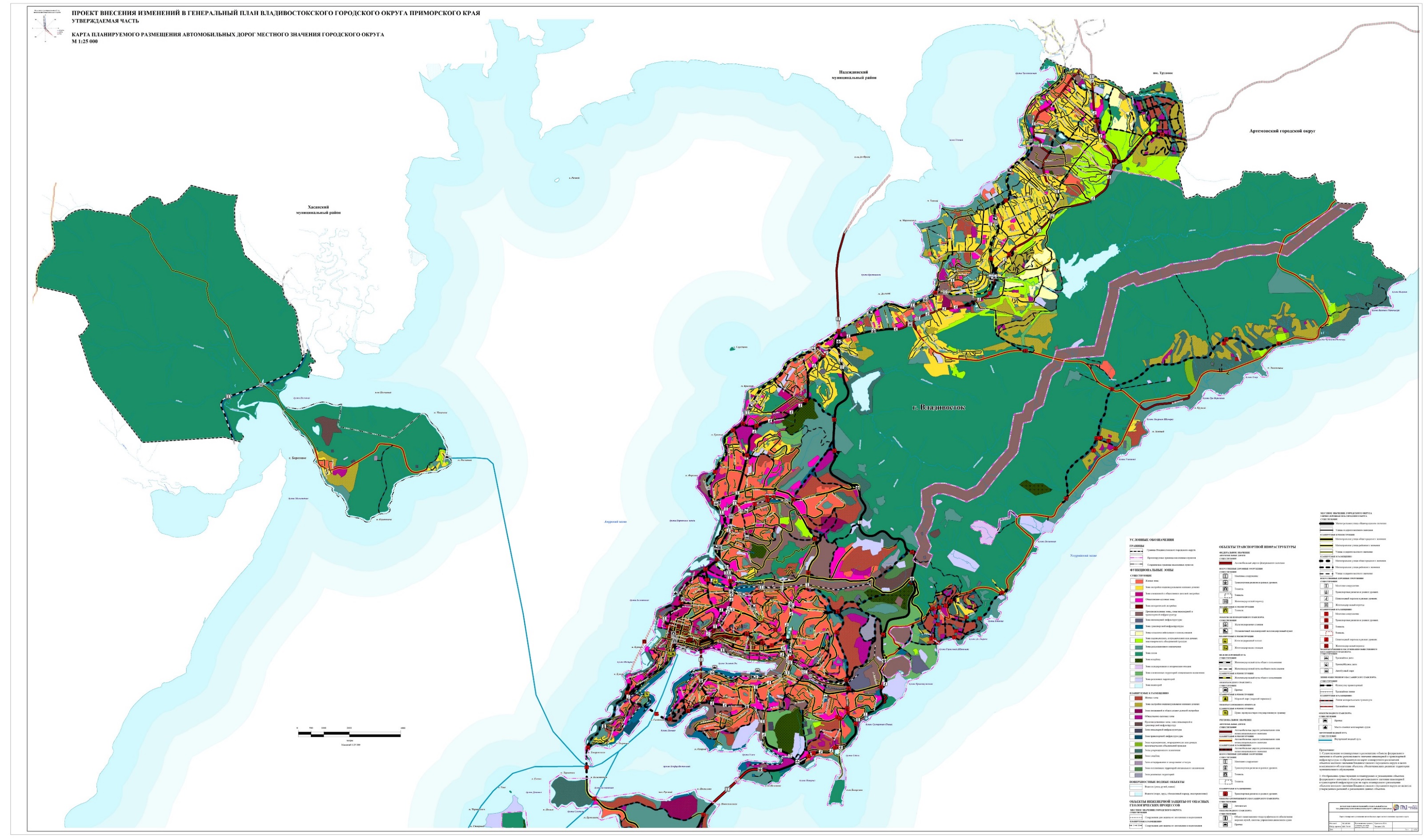 2.2.2. Карта планируемого размещения автомобильных дорог местного значения городского округа 
(островные территории)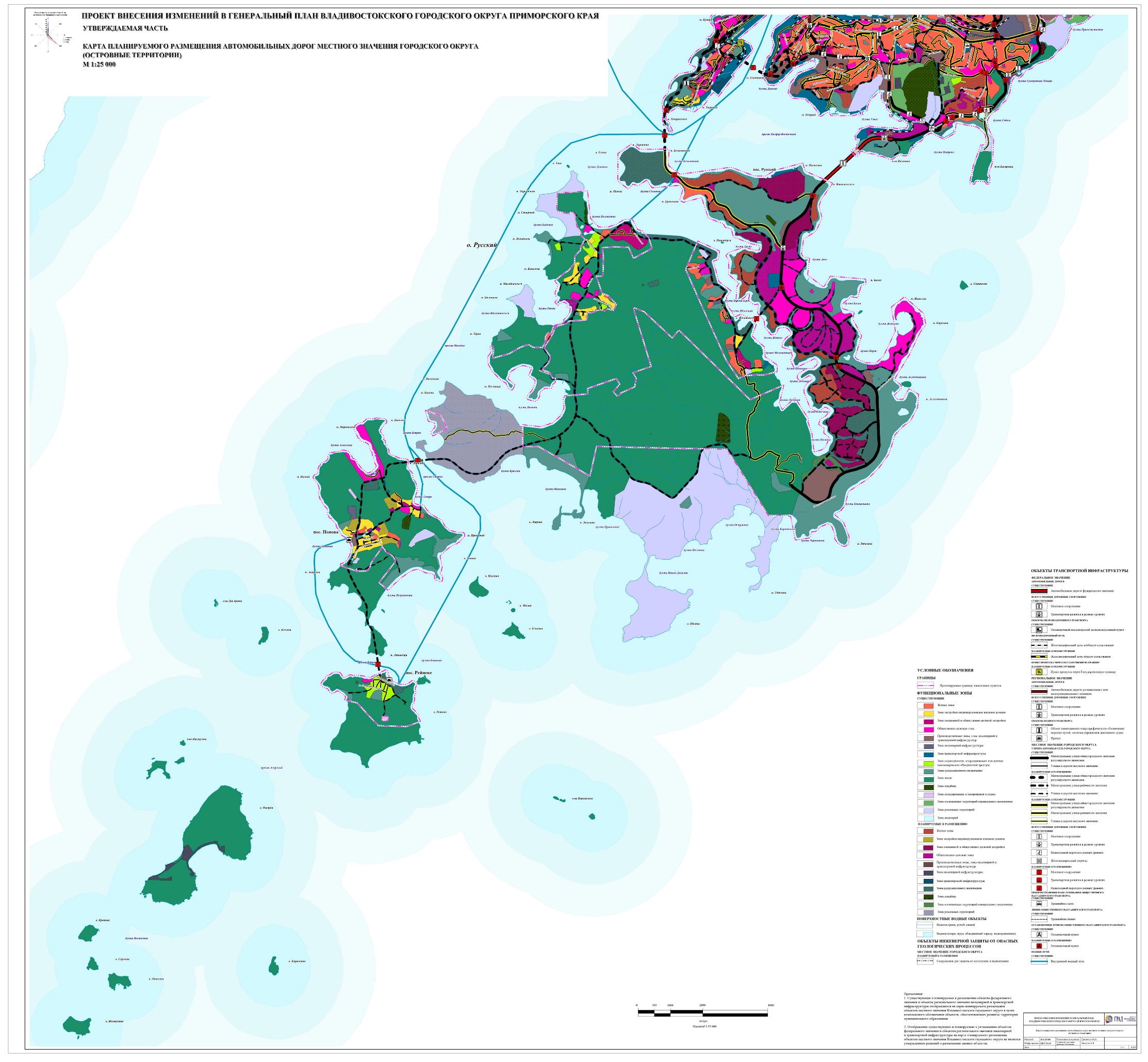 2.2.3. Карта планируемого размещения автомобильных дорог местного значения городского округа 
(центральная часть г. Владивостока)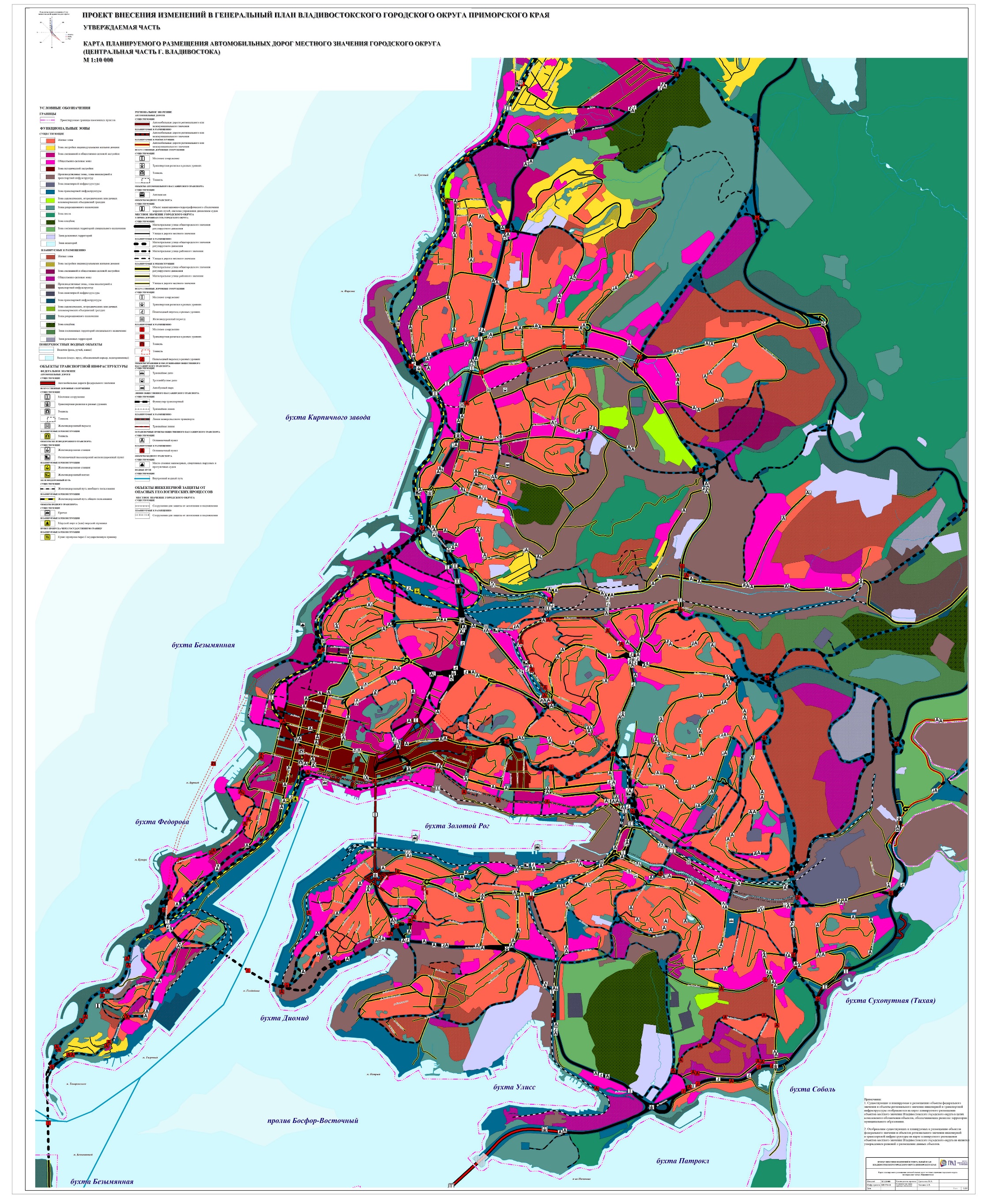 2.3.1. Карта планируемого размещения объектов местного значения городского округа 
в области физической культуры и массового спорта, образования, 
в иных областях в связи с решением вопросов местного значения городского округа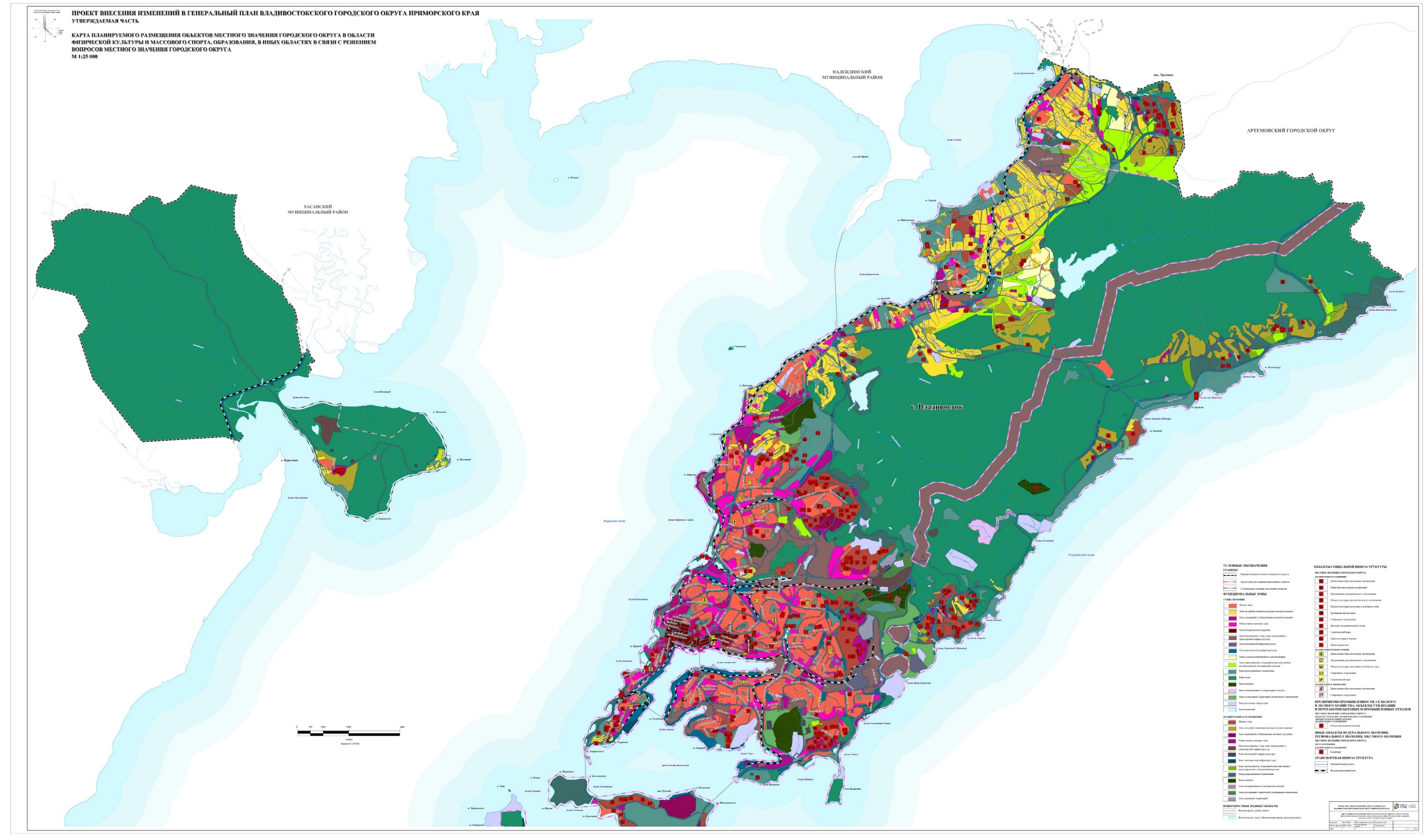 2.3.2. Карта планируемого размещения объектов местного значения городского округа 
в области физической культуры и массового спорта, образования, в иных областях в связи с решением 
вопросов местного значения городского округа (островные территории)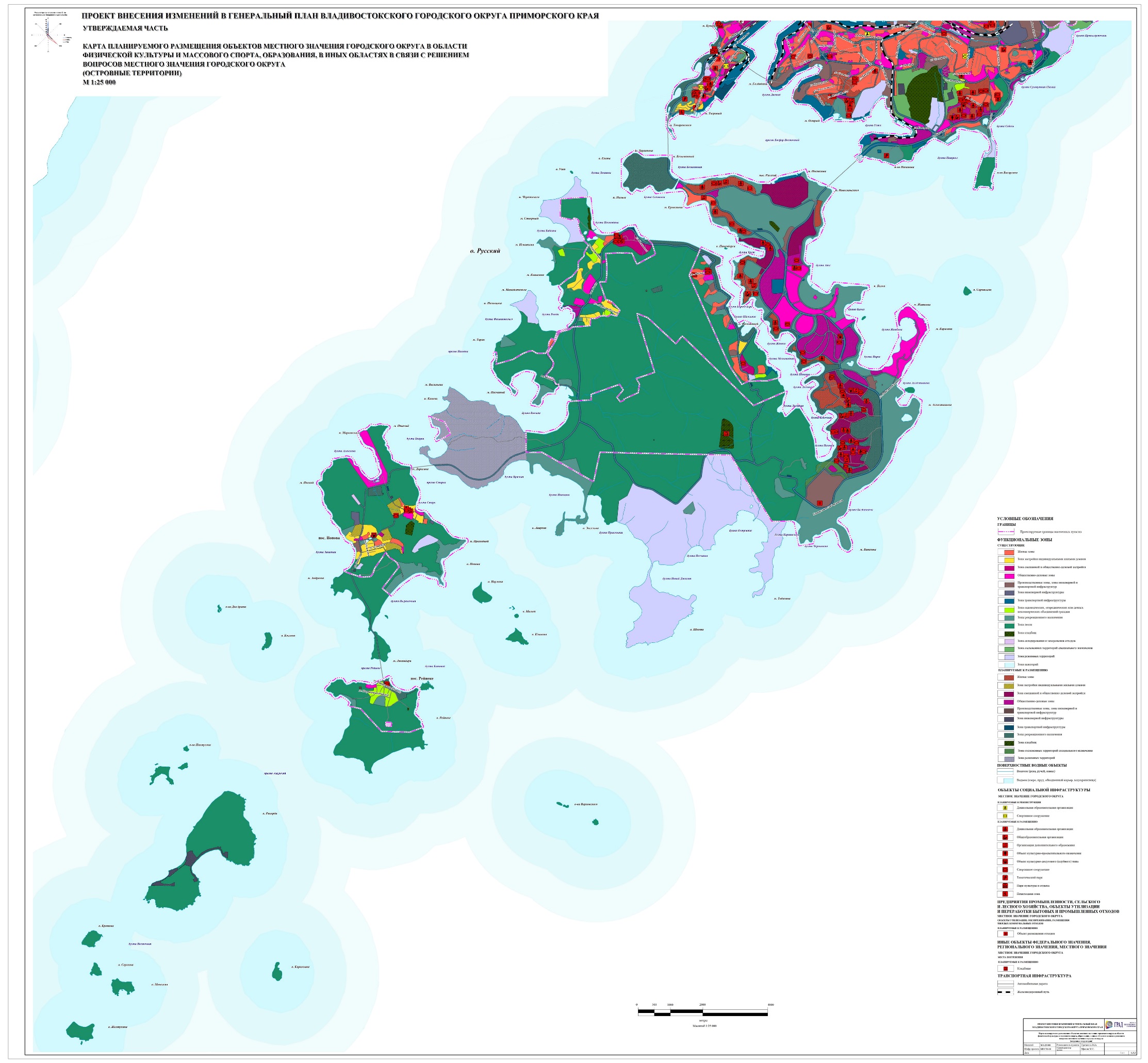 2.3.3. Карта планируемого размещения объектов местного значения городского округа 
в области физической культуры и массового спорта, образования, в иных областях в связи с решением 
вопросов местного значения городского округа (центральная часть г. Владивостока)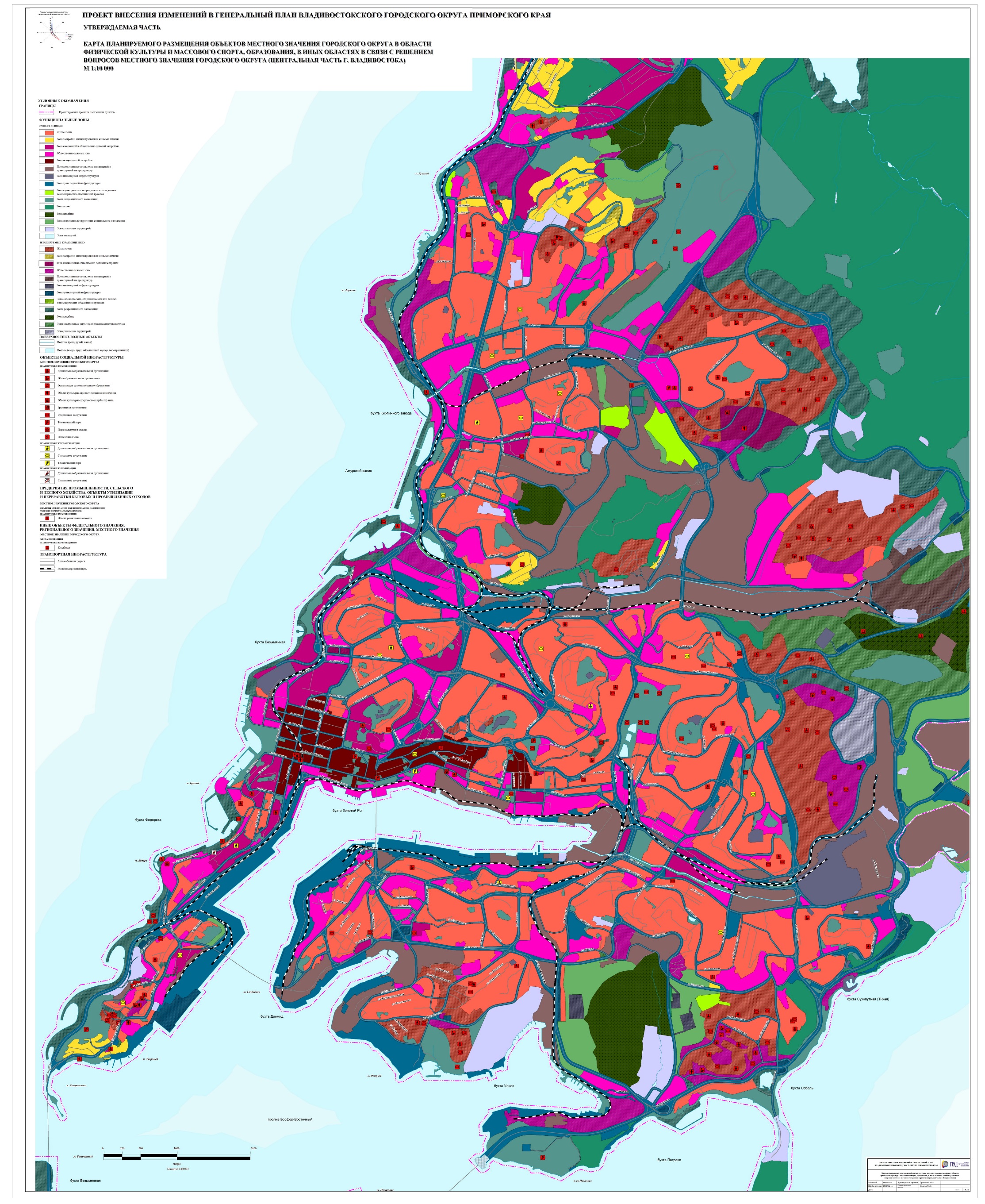 III КАРТА ГРАНИЦ НАСЕЛЕННЫХ ПУНКТОВ, ВХОДЯЩИХ 
В СОСТАВ ВЛАДИВОСТОКСКОГО ГОРОДСКОГО ОКРУГА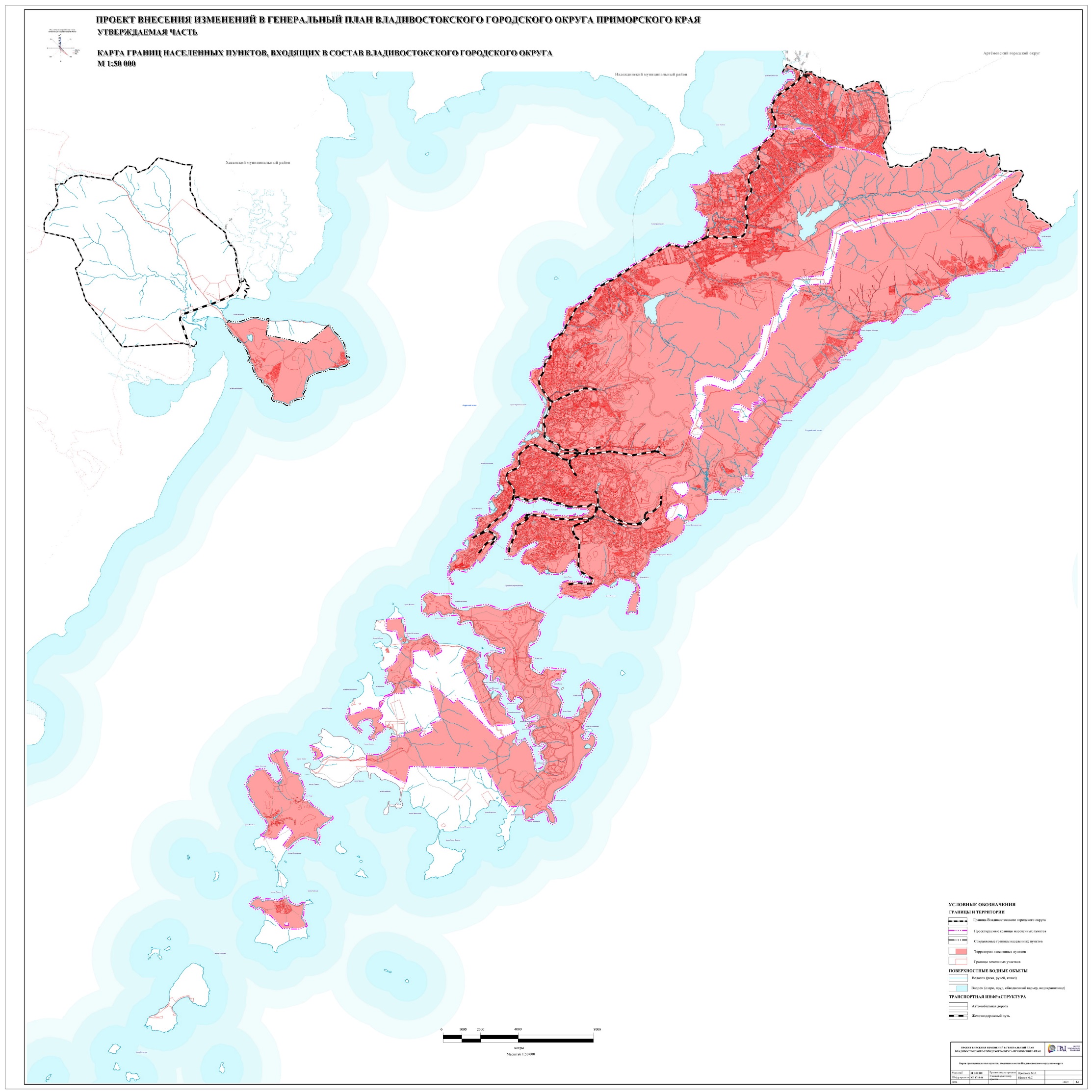 IV КАРТА ФУНКЦИОНАЛЬНЫХ ЗОН ГОРОДСКОГО ОКРУГА4.1.1. Карта функциональных зон городского округа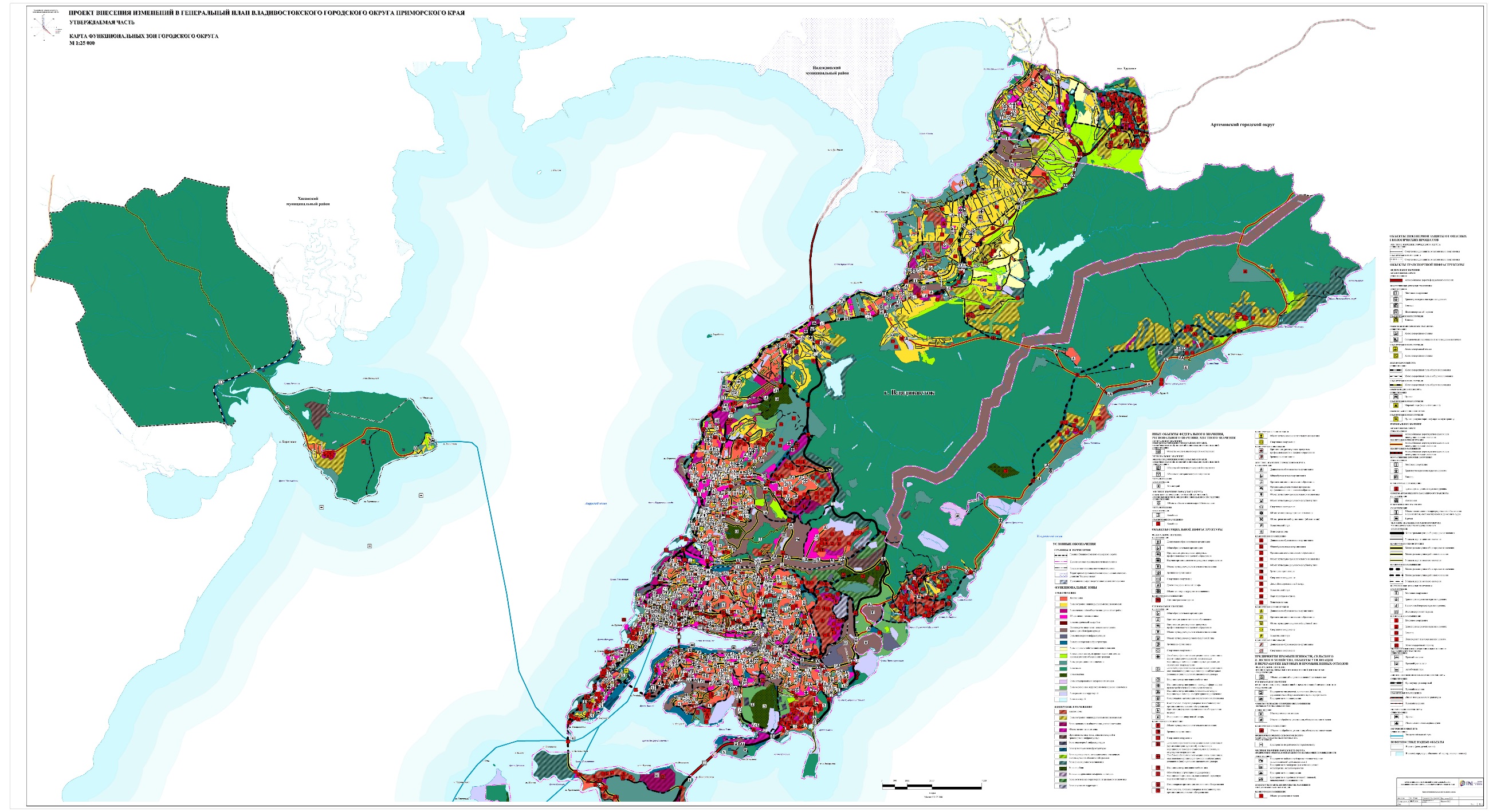 4.1.2. Карта функциональных зон городского округа (островные территории)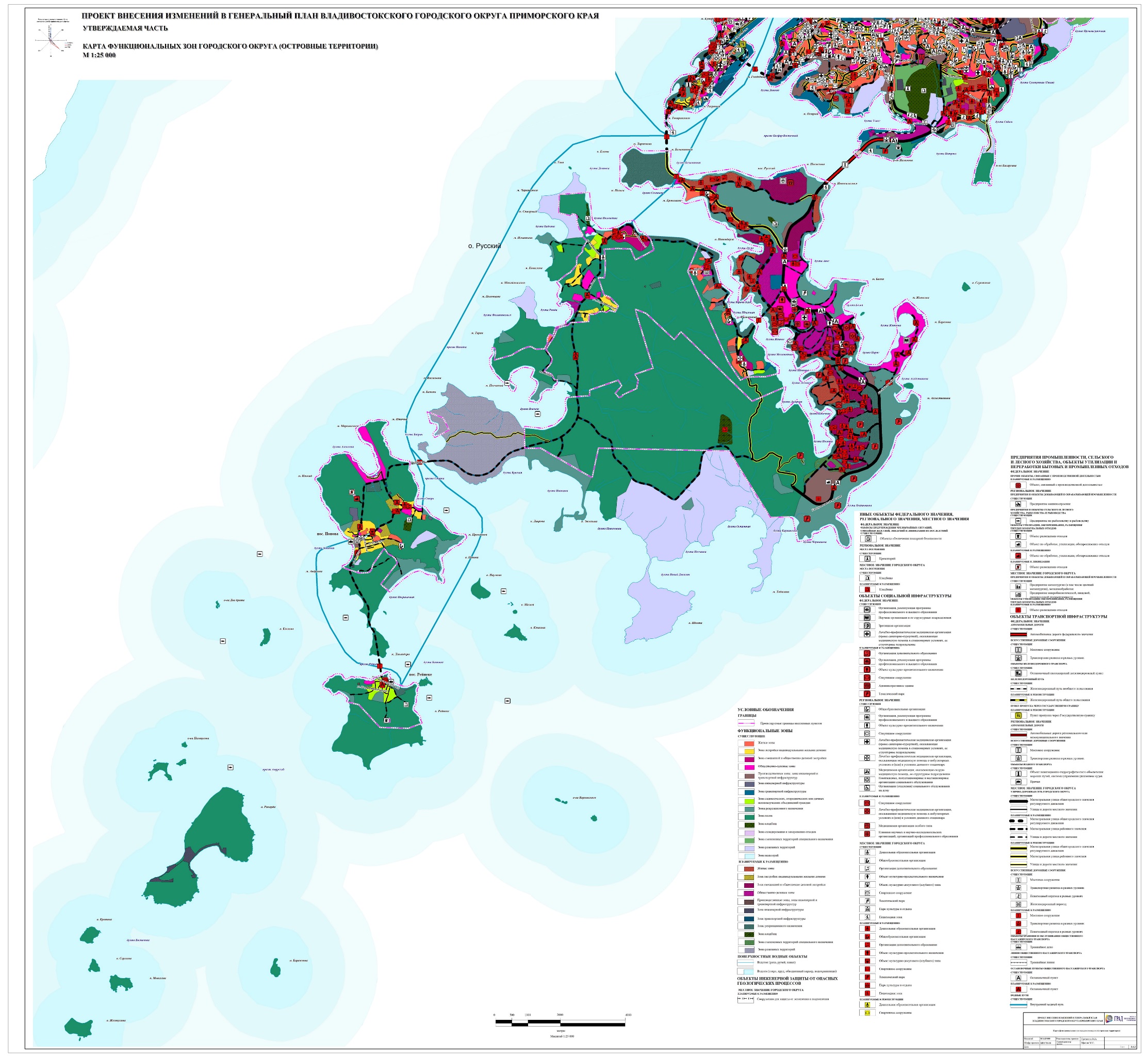 4.1.3. Карта функциональных зон городского округа (центральная часть г. Владивостока)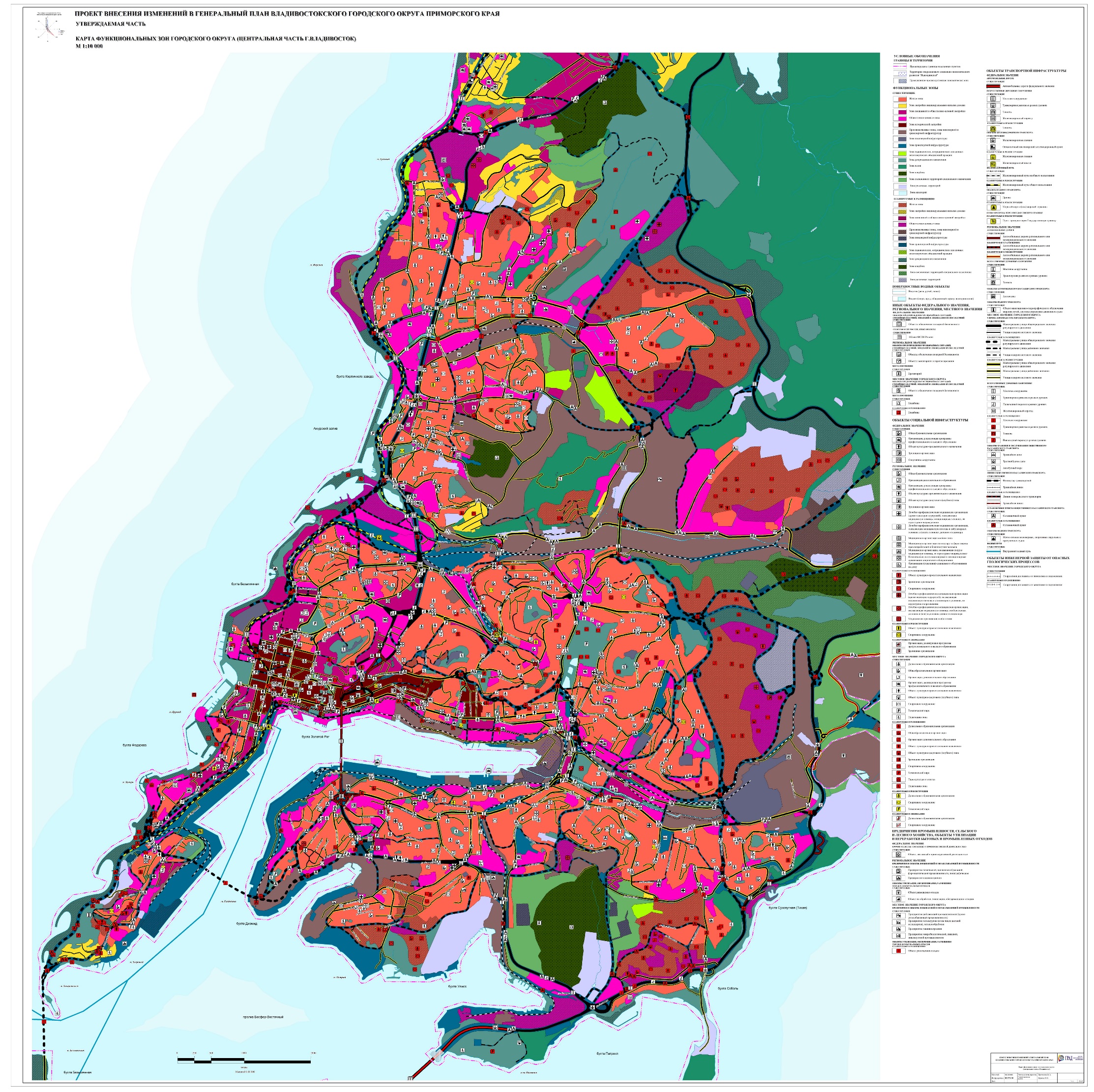 4.2.1. Карта функциональных зон городского округаСодержат сведения, составляющие государственную тайну в соответствии с Законом Российской Федерации 
от 21.07.1993 № 5485-1 «О государственной тайне».4.2.2. Карта функциональных зон городского округа (островные территории)Содержат сведения, составляющие государственную тайну в соответствии с Законом Российской Федерации 
от 21.07.1993 № 5485-1 «О государственной тайне».4.2.3. Карта функциональных зон городского округа (центральная часть г. Владивостока)Содержат сведения, составляющие государственную тайну в соответствии с Законом Российской Федерации 
от 21.07.1993 № 5485-1 «О государственной тайне».УТВЕРЖДЕНЫпостановлениемАдминистрации Приморского краяот 12 февраля 2018 года № 61-па№ п/пНаименование объектаВид объектаНазначение объектаСтатус 
объектаХарактеристика объектаХарактеристика объектаМестоположение 
объектаВид зоны с особыми 
условиями/ количественный показательСрок 
реализации№ п/пНаименование объектаВид объектаНазначение объектаСтатус 
объектанаименование 
характеристикиколичественный показательМестоположение 
объектаВид зоны с особыми 
условиями/ количественный показательСрок 
реализации12345678910Объекты электро-, тепло-, газо-, и водоснабжения населения, водоотведенияОбъекты электро-, тепло-, газо-, и водоснабжения населения, водоотведенияОбъекты электро-, тепло-, газо-, и водоснабжения населения, водоотведенияОбъекты электро-, тепло-, газо-, и водоснабжения населения, водоотведенияОбъекты электро-, тепло-, газо-, и водоснабжения населения, водоотведенияОбъекты электро-, тепло-, газо-, и водоснабжения населения, водоотведенияОбъекты электро-, тепло-, газо-, и водоснабжения населения, водоотведенияОбъекты электро-, тепло-, газо-, и водоснабжения населения, водоотведенияОбъекты электро-, тепло-, газо-, и водоснабжения населения, водоотведенияОбъекты электро-, тепло-, газо-, и водоснабжения населения, водоотведения1ВЭС-2 - ветрогенераторылинии электропередачи 35 кВорганизация электроснабженияпланируемый к размещениюнапряжение, кВ35 кВВладивостокский городской округохранная зона 15 мрасчетный срок1ВЭС-2 - ветрогенераторылинии электропередачи 35 кВорганизация электроснабженияпланируемый к размещениюпротяженность сооружения, км10,5Владивостокский городской округохранная зона 15 мрасчетный срок2Кабельный заход на ПС Инструментальный заводлинии электропередачи 35 кВорганизация электроснабженияпланируемый к размещениюнапряжение, кВ35 кВВладивостокский городской округохранная зона 15 мпервая очередь2Кабельный заход на ПС Инструментальный заводлинии электропередачи 35 кВорганизация электроснабженияпланируемый к размещениюпротяженность сооружения, км0,8Владивостокский городской округохранная зона 15 мпервая очередь3Владивостокская ТЭЦ-1 - Злинии электропередачи 35 кВорганизация электроснабженияпланируемый к размещениюнапряжение, кВ35 кВВладивостокский городской округохранная зона 15 мпервая очередь3Владивостокская ТЭЦ-1 - Злинии электропередачи 35 кВорганизация электроснабженияпланируемый к размещениюпротяженность сооружения, км0,31Владивостокский городской округохранная зона 15 мпервая очередь4З - Телецентрлинии электропередачи 35 кВорганизация электроснабженияпланируемый к размещениюнапряжение, кВ35 кВВладивостокский городской округохранная зона 15 мпервая очередь4З - Телецентрлинии электропередачи 35 кВорганизация электроснабженияпланируемый к размещениюпротяженность сооружения, км0,19Владивостокский городской округохранная зона 15 мпервая очередь5Голубинка - Телецентрлинии электропередачи 35 кВорганизация электроснабженияпланируемый к размещениюнапряжение, кВ35 кВВладивостокский городской округохранная зона 15 мпервая очередь5Голубинка - Телецентрлинии электропередачи 35 кВорганизация электроснабженияпланируемый к размещениюпротяженность сооружения, км0,29Владивостокский городской округохранная зона 15 мпервая очередь6Кабельный заход на ПС Дальзаводлинии электропередачи 35 кВорганизация электроснабженияпланируемый к размещениюнапряжение, кВ35 кВВладивостокский городской округохранная зона 15 мпервая очередь6Кабельный заход на ПС Дальзаводлинии электропередачи 35 кВорганизация электроснабженияпланируемый к размещениюпротяженность сооружения, км0,8Владивостокский городской округохранная зона 15 мпервая очередь7Голдобин - РП-4линии электропередачи 35 кВорганизация электроснабженияпланируемый к размещениюнапряжение, кВ35 кВВладивостокский городской округохранная зона 15 мрасчетный срок7Голдобин - РП-4линии электропередачи 35 кВорганизация электроснабженияпланируемый к размещениюпротяженность сооружения, км2,6Владивостокский городской округохранная зона 15 мрасчетный срок8Заход на ПС ММПТлинии электропередачи 35 кВорганизация электроснабженияпланируемый к размещениюнапряжение, кВ35 кВВладивостокский городской округохранная зона 15 мрасчетный срок8Заход на ПС ММПТлинии электропередачи 35 кВорганизация электроснабженияпланируемый к размещениюпротяженность сооружения, км0,01Владивостокский городской округохранная зона 15 мрасчетный срок9РП-3 - Лазурнаялинии электропередачи 35 кВорганизация электроснабженияпланируемый к размещениюнапряжение, кВ35 кВВладивостокский городской округохранная зона 15 мрасчетный срок9РП-3 - Лазурнаялинии электропередачи 35 кВорганизация электроснабженияпланируемый к размещениюпротяженность сооружения, км6,7Владивостокский городской округохранная зона 15 мрасчетный срок10Спутник - Угловаялинии электропередачи 35 кВорганизация электроснабженияпланируемый к реконструкциинапряжение, кВ35 кВВладивостокский городской округохранная зона 15 мпервая очередь10Спутник - Угловаялинии электропередачи 35 кВорганизация электроснабженияпланируемый к реконструкциипротяженность сооружения, км8,4Владивостокский городской округохранная зона 15 мпервая очередь11Зводская - Угловаялинии электропередачи 35 кВорганизация электроснабженияпланируемый к реконструкциинапряжение, кВ35 кВВладивостокский городской округохранная зона 15 мпервая очередь11Зводская - Угловаялинии электропередачи 35 кВорганизация электроснабженияпланируемый к реконструкциипротяженность сооружения, км1,3Владивостокский городской округохранная зона 15 мпервая очередь12Русская - Эгершельдлинии электропередачи 35 кВ-планируемый к ликвидации--Владивостокский городской округ-первая очередь13Эгершельд - Зеленая - КЭТлинии электропередачи 35 кВ-планируемый к ликвидации--Владивостокский городской округ-первая очередь14З - Телецентрлинии электропередачи 35 кВ-планируемый к ликвидации--Владивостокский городской округ-первая очередь15Владивостокская ТЭЦ-2 - Телецентр - Голубинкалинии электропередачи 35 кВ-планируемый к ликвидации--Владивостокский городской округ-первая очередь16Владивостокская ТЭЦ-1 - Голубинкалинии электропередачи 35 кВ-планируемый к ликвидации--Владивостокский городской округ-первая очередь17КОС Южного районаочистные сооружения (КОС)организация водоотведенияпланируемый к реконструкциипроизводительность, 
тыс. куб. м/сут340Владивостокский городской округ, г. Владивосток, зона инженерной инфраструктурысанитарно-защитная зона – 400 мпервая очередь18Выпуск «Абросимова»очистные сооружения (КОС)-планируемый к ликвидации--Владивостокский городской округ, г. Владивосток, зона транспортной инфраструктуры-первая очередь19КОС Фанзаводаочистные сооружения (КОС)-планируемый к ликвидации--Владивостокский городской округ, г. Владивосток, общественно-деловые зоны-первая очередь20КОС «Центральные»очистные сооружения (КОС)организация водоотведенияпланируемый к реконструкциипроизводительность, 
тыс. куб. м/сут235Владивостокский городской округ, г. Владивосток, производственные зоны, зоны инженерной и транспортной инфраструктурсанитарно-защитная зона в соответствии с санитарно-эпидемиологическим  заключением № 25.ПЦ.01.000.Т.000557.06.16 от 20.06.2016первая очередь21КОСочистные сооружения (КОС)организация водоотведенияпланируемый к размещениюпроизводительность, 
тыс. куб. м/сут0,5Владивостокский городской округ, зоны рекреационного назначениясанитарно-защитная зона – 150 мрасчетный срок22КОСочистные сооружения (КОС)организация водоотведенияпланируемый к размещениюпроизводительность, 
тыс. куб. м/сут1Владивостокский городской округ, пос. Попова, зона инженерной инфраструктурысанитарно-защитная зона – 150 мпервая очередь23КОСочистные сооружения (КОС)организация водоотведенияпланируемый к реконструкциипроизводительность, 
тыс. куб. м/сут54Владивостокский городской округ, пос. Русский, производственные зоны, зоны инженерной и транспортной инфраструктурсанитарно-защитная зона – 400 мрасчетный срок24КОСочистные сооружения (КОС)организация водоотведенияпланируемый к размещениюпроизводительность, 
тыс. куб. м/сут0,9Владивостокский городской округ, с. Береговое, зона инженерной инфраструктурысанитарно-защитная зона – 150 мпервая очередь25КОСочистные сооружения (КОС)организация водоотведенияпланируемый к размещениюпроизводительность, 
тыс. куб. м/сут0,3Владивостокский городской округ, с. Береговое, зона инженерной инфраструктурысанитарно-защитная зона – 150 мпервая очередь26Очистные сооружения дождевой канализацииочистные сооружения дождевой канализацииорганизация водоотведенияпланируемый к размещениюпроизводительность, 
тыс. куб. м/сут5Владивостокский городской округ, г. Владивосток, зона инженерной инфраструктурысанитарно-защитная зона – 50 мрасчетный срок27Очистные сооружения дождевой канализацииочистные сооружения дождевой канализацииорганизация водоотведенияпланируемый к размещениюпроизводительность, 
тыс. куб. м/сут5Владивостокский городской округ, г. Владивосток, зона транспортной инфраструктурысанитарно-защитная зона – 50 мрасчетный срок28Очистные сооружения дождевой канализацииочистные сооружения дождевой канализацииорганизация водоотведенияпланируемый к размещениюпроизводительность, 
тыс. куб. м/сут5Владивостокский городской округ, г. Владивосток, зона транспортной инфраструктурысанитарно-защитная зона – 50 мрасчетный срок29Очистные сооружения дождевой канализацииочистные сооружения дождевой канализацииорганизация водоотведенияпланируемый к размещениюпроизводительность, 
тыс. куб. м/сут5Владивостокский городской округ, г. Владивосток, зоны рекреационного назначениясанитарно-защитная зона – 50 мрасчетный срок30Очистные сооружения дождевой канализацииочистные сооружения дождевой канализацииорганизация водоотведенияпланируемый к размещениюпроизводительность, 
тыс. куб. м/сут5Владивостокский городской округ, г. Владивосток, зоны рекреационного назначениясанитарно-защитная зона – 50 мрасчетный срок31Очистные сооружения дождевой канализацииочистные сооружения дождевой канализацииорганизация водоотведенияпланируемый к размещениюпроизводительность, 
тыс. куб. м/сут5Владивостокский городской округ, г. Владивосток, зоны рекреационного назначениясанитарно-защитная зона – 50 мрасчетный срок32Очистные сооружения дождевой канализацииочистные сооружения дождевой канализацииорганизация водоотведенияпланируемый к размещениюпроизводительность, 
тыс. куб. м/сут5Владивостокский городской округ, г. Владивосток, зоны рекреационного назначениясанитарно-защитная зона – 50 мрасчетный срок33Очистные сооружения дождевой канализацииочистные сооружения дождевой канализацииорганизация водоотведенияпланируемый к размещениюпроизводительность, 
тыс. куб. м/сут5Владивостокский городской округ, г. Владивосток, зоны рекреационного назначениясанитарно-защитная зона – 50 мрасчетный срок34Очистные сооружения дождевой канализацииочистные сооружения дождевой канализацииорганизация водоотведенияпланируемый к размещениюпроизводительность, 
тыс. куб. м/сут5Владивостокский городской округ, г. Владивосток, общественно-деловые зонысанитарно-защитная зона – 50 мрасчетный срок35Очистные сооружения дождевой канализацииочистные сооружения дождевой канализацииорганизация водоотведенияпланируемый к размещениюпроизводительность, 
тыс. куб. м/сут5Владивостокский городской округ, г. Владивосток, производственные зоны, зоны инженерной и транспортной инфраструктурсанитарно-защитная зона – 50 мрасчетный срок36Очистные сооружения дождевой канализацииочистные сооружения дождевой канализацииорганизация водоотведенияпланируемый к размещениюпроизводительность, 
тыс. куб. м/сут5Владивостокский городской округ, г. Владивосток, производственные зоны, зоны инженерной и транспортной инфраструктурсанитарно-защитная зона – 50 мрасчетный срок37Очистные сооружения дождевой канализацииочистные сооружения дождевой канализацииорганизация водоотведенияпланируемый к размещениюпроизводительность, 
тыс. куб. м/сут5Владивостокский городской округ, пос. Трудовое, зона застройки индивидуальными жилыми домамисанитарно-защитная зона – 50 мрасчетный срок38КНСканализационная насосная станция (КНС)организация водоотведенияпланируемый к размещениюпроизводительность, 
тыс. куб. м/сут6Владивостокский городской округ, г. Владивосток, жилые зонысанитарно-защитная зона – 20 мрасчетный срок39КНС № 1канализационная насосная станция (КНС)организация водоотведенияпланируемый к реконструкциипроизводительность, 
тыс. куб. м/сут6,4Владивостокский городской округ, г. Владивосток, жилые зонысанитарно-защитная зона – 20 мпервая очередь40КНС «Чайка»канализационная насосная станция (КНС)организация водоотведенияпланируемый к размещениюпроизводительность, 
тыс. куб. м/сут31,2Владивостокский городской округ, г. Владивосток, зона застройки индивидуальными жилыми домамисанитарно-защитная зона – 20 мпервая очередь41КНСканализационная насосная станция (КНС)организация водоотведенияпланируемый к размещениюпроизводительность, 
тыс. куб. м/сут1Владивостокский городской округ, г. Владивосток, зона застройки индивидуальными жилыми домамисанитарно-защитная зона – 20 мпервая очередь42КНСканализационная насосная станция (КНС)организация водоотведенияпланируемый к размещениюпроизводительность, 
тыс. куб. м/сут0,8Владивостокский городской округ, г. Владивосток, зона застройки индивидуальными жилыми домамисанитарно-защитная зона – 20 мпервая очередь43КНСканализационная насосная станция (КНС)организация водоотведенияпланируемый к размещениюпроизводительность, 
тыс. куб. м/сут48Владивостокский городской округ, г. Владивосток, зона инженерной инфраструктурысанитарно-защитная зона – 20 мпервая очередь44КНС «Седанка»канализационная насосная станция (КНС)организация водоотведенияпланируемый к реконструкциипроизводительность, 
тыс. куб. м/сут31,2Владивостокский городской округ, г. Владивосток, зона инженерной инфраструктурысанитарно-защитная зона – 20 мпервая очередь45КНС № 60канализационная насосная станция (КНС)организация водоотведенияпланируемый к реконструкциипроизводительность, 
тыс. куб. м/сутcохранение существующей мощностиВладивостокский городской округ, г. Владивосток, зона инженерной инфраструктурысанитарно-защитная зона – 20 мпервая очередь46КНС № 61(5)канализационная насосная станция (КНС)организация водоотведенияпланируемый к реконструкциипроизводительность, 
тыс. куб. м/сутcохранение существующей мощностиВладивостокский городской округ, г. Владивосток, зона инженерной инфраструктурысанитарно-защитная зона – 20 мпервая очередь47КНС № 63канализационная насосная станция (КНС)организация водоотведенияпланируемый к реконструкциипроизводительность, 
тыс. куб. м/сутcохранение существующей мощностиВладивостокский городской округ, г. Владивосток, зона инженерной инфраструктурысанитарно-защитная зона – 20 мпервая очередь48КНСканализационная насосная станция (КНС)организация водоотведенияпланируемый к размещениюпроизводительность, 
тыс. куб. м/сут0,2Владивостокский городской округ, г. Владивосток, зона лесовсанитарно-защитная зона – 15 мрасчетный срок49КНСканализационная насосная станция (КНС)организация водоотведенияпланируемый к размещениюпроизводительность, 
тыс. куб. м/сут0,3Владивостокский городской округ, г. Владивосток, зона лесовсанитарно-защитная зона – 20 мрасчетный срок50КНСканализационная насосная станция (КНС)организация водоотведенияпланируемый к размещениюпроизводительность, 
тыс. куб. м/сут0,5Владивостокский городской округ, г. Владивосток, зона лесовсанитарно-защитная зона – 20 мрасчетный срок51КНС № 82канализационная насосная станция (КНС)организация водоотведенияпланируемый к реконструкции--Владивостокский городской округ, г. Владивосток, зона лесовсанитарно-защитная зона – 20 мпервая очередь52КНСканализационная насосная станция (КНС)организация водоотведенияпланируемый к размещениюпроизводительность, 
тыс. куб. м/сут9Владивостокский городской округ, г. Владивосток, зона озелененных территорий специального назначениясанитарно-защитная зона – 20 мрасчетный срок53КНСканализационная насосная станция (КНС)организация водоотведенияпланируемый к размещениюпроизводительность, 
тыс. куб. м/сут2,5Владивостокский городской округ, г. Владивосток, зона транспортной инфраструктурысанитарно-защитная зона – 20 мпервая очередь54КНСканализационная насосная станция (КНС)организация водоотведенияпланируемый к размещениюпроизводительность, 
тыс. куб. м/сут0,3Владивостокский городской округ, г. Владивосток, зона транспортной инфраструктурысанитарно-защитная зона – 20 мрасчетный срок55КНСканализационная насосная станция (КНС)организация водоотведенияпланируемый к размещениюпроизводительность, 
тыс. куб. м/сут0,3Владивостокский городской округ, г. Владивосток, зона транспортной инфраструктурысанитарно-защитная зона – 20 мрасчетный срок56КНСканализационная насосная станция (КНС)организация водоотведенияпланируемый к размещениюпроизводительность, 
тыс. куб. м/сут0,3Владивостокский городской округ, г. Владивосток, зона транспортной инфраструктурысанитарно-защитная зона – 20 мрасчетный срок57КНСканализационная насосная станция (КНС)организация водоотведенияпланируемый к размещениюпроизводительность, 
тыс. куб. м/сут0,3Владивостокский городской округ, г. Владивосток, зона транспортной инфраструктурысанитарно-защитная зона – 20 мрасчетный срок58КНСканализационная насосная станция (КНС)организация водоотведенияпланируемый к размещениюпроизводительность, 
тыс. куб. м/сут1,2Владивостокский городской округ, г. Владивосток, зона транспортной инфраструктурысанитарно-защитная зона – 20 мрасчетный срок59КНС № 20канализационная насосная станция (КНС)организация водоотведенияпланируемый к реконструкциипроизводительность, 
тыс. куб. м/сутcохранение существующей мощностиВладивостокский городской округ, г. Владивосток, зона транспортной инфраструктурысанитарно-защитная зона – 20 мпервая очередь60КНС ВМРПканализационная насосная станция (КНС)организация водоотведенияпланируемый к реконструкциипроизводительность, 
тыс. куб. м/сутcохранение существующей мощностиВладивостокский городской округ, г. Владивосток, зона транспортной инфраструктурысанитарно-защитная зона – 20 мпервая очередь61КНС «Спортивная»канализационная насосная станция (КНС)-планируемый к ликвидации--Владивостокский городской округ, г. Владивосток, зона транспортной инфраструктуры-первая очередь62КНC «Чайка»канализационная насосная станция (КНС)-планируемый к ликвидации--Владивостокский городской округ, г. Владивосток, зона транспортной инфраструктуры-первая очередь63КНСканализационная насосная станция (КНС)организация водоотведенияпланируемый к размещениюпроизводительность, 
тыс. куб. м/сут1Владивостокский городской округ, г. Владивосток, зоны рекреационного назначениясанитарно-защитная зона – 20 мпервая очередь64КНСканализационная насосная станция (КНС)организация водоотведенияпланируемый к размещениюпроизводительность, 
тыс. куб. м/сут10Владивостокский городской округ, г. Владивосток, зоны рекреационного назначениясанитарно-защитная зона – 20 мрасчетный срок65КНС «Змеинка»канализационная насосная станция (КНС)организация водоотведенияпланируемый к размещениюпроизводительность, 
тыс. куб. м/сут1,2Владивостокский городской округ, г. Владивосток, зоны рекреационного назначениясанитарно-защитная зона – 20 мрасчетный срок66КНСканализационная насосная станция (КНС)организация водоотведенияпланируемый к размещениюпроизводительность, 
тыс. куб. м/сут6,5Владивостокский городской округ, г. Владивосток, зоны рекреационного назначениясанитарно-защитная зона – 20 мрасчетный срок67КНСканализационная насосная станция (КНС)организация водоотведенияпланируемый к размещениюпроизводительность, 
тыс. куб. м/сут4Владивостокский городской округ, г. Владивосток, зоны рекреационного назначениясанитарно-защитная зона – 20 мрасчетный срок68КНСканализационная насосная станция (КНС)организация водоотведенияпланируемый к размещениюпроизводительность, 
тыс. куб. м/сут1,5Владивостокский городской округ, г. Владивосток, зоны рекреационного назначениясанитарно-защитная зона – 20 мрасчетный срок69КНСканализационная насосная станция (КНС)организация водоотведенияпланируемый к размещениюпроизводительность, 
тыс. куб. м/сут1Владивостокский городской округ, г. Владивосток, зоны рекреационного назначениясанитарно-защитная зона – 20 мрасчетный срок70КНСканализационная насосная станция (КНС)организация водоотведенияпланируемый к размещениюпроизводительность, 
тыс. куб. м/сут0,3Владивостокский городской округ, г. Владивосток, зоны рекреационного назначениясанитарно-защитная зона – 20 мрасчетный срок71КНСканализационная насосная станция (КНС)организация водоотведенияпланируемый к размещениюпроизводительность, 
тыс. куб. м/сут0,3Владивостокский городской округ, г. Владивосток, зоны рекреационного назначениясанитарно-защитная зона – 20 мрасчетный срок72КНСканализационная насосная станция (КНС)организация водоотведенияпланируемый к размещениюпроизводительность, 
тыс. куб. м/сут0,3Владивостокский городской округ, г. Владивосток, зоны рекреационного назначениясанитарно-защитная зона – 20 мрасчетный срок73КНСканализационная насосная станция (КНС)организация водоотведенияпланируемый к размещениюпроизводительность, 
тыс. куб. м/сут0,3Владивостокский городской округ, г. Владивосток, зоны рекреационного назначениясанитарно-защитная зона – 20 мрасчетный срок74КНСканализационная насосная станция (КНС)организация водоотведенияпланируемый к размещениюпроизводительность, 
тыс. куб. м/сут0,5Владивостокский городской округ, г. Владивосток, зоны рекреационного назначениясанитарно-защитная зона – 20 мрасчетный срок75КНСканализационная насосная станция (КНС)организация водоотведенияпланируемый к размещениюпроизводительность, 
тыс. куб. м/сут0,2Владивостокский городской округ, г. Владивосток, зоны рекреационного назначениясанитарно-защитная зона – 15 мрасчетный срок76КНСканализационная насосная станция (КНС)организация водоотведенияпланируемый к размещениюпроизводительность, 
тыс. куб. м/сут0,2Владивостокский городской округ, г. Владивосток, зоны рекреационного назначениясанитарно-защитная зона – 15 мрасчетный срок77КНСканализационная насосная станция (КНС)организация водоотведенияпланируемый к размещениюпроизводительность, 
тыс. куб. м/сут0,8Владивостокский городской округ, г. Владивосток, зоны рекреационного назначениясанитарно-защитная зона – 20 мрасчетный срок78КНСканализационная насосная станция (КНС)организация водоотведенияпланируемый к размещениюпроизводительность, 
тыс. куб. м/сут0,5Владивостокский городской округ, г. Владивосток, зоны рекреационного назначениясанитарно-защитная зона – 20 мрасчетный срок79КНСканализационная насосная станция (КНС)организация водоотведенияпланируемый к размещениюпроизводительность, 
тыс. куб. м/сут0,5Владивостокский городской округ, г. Владивосток, зоны рекреационного назначениясанитарно-защитная зона – 20 мрасчетный срок80КНС № 64канализационная насосная станция (КНС)организация водоотведенияпланируемый к реконструкциипроизводительность, 
тыс. куб. м/сутcохранение существующей мощностиВладивостокский городской округ, г. Владивосток, зоны рекреационного назначениясанитарно-защитная зона – 20 мпервая очередь81КНСканализационная насосная станция (КНС)организация водоотведенияпланируемый к размещениюпроизводительность, 
тыс. куб. м/сут0,8Владивостокский городской округ, г. Владивосток, зоны сельскохозяйственного использованиясанитарно-защитная зона – 20 мпервая очередь82КНСканализационная насосная станция (КНС)организация водоотведенияпланируемый к размещениюпроизводительность, 
тыс. куб. м/сут0,5Владивостокский городской округ, г. Владивосток, общественно-деловые зонысанитарно-защитная зона – 20 мпервая очередь83КНСканализационная насосная станция (КНС)организация водоотведенияпланируемый к размещениюпроизводительность, 
тыс. куб. м/сут0,2Владивостокский городской округ, г. Владивосток, общественно-деловые зонысанитарно-защитная зона – 15 мрасчетный срок84КНСканализационная насосная станция (КНС)организация водоотведенияпланируемый к размещениюпроизводительность, 
тыс. куб. м/сут0,3Владивостокский городской округ, г. Владивосток, общественно-деловые зонысанитарно-защитная зона – 20 мрасчетный срок85КНСканализационная насосная станция (КНС)организация водоотведенияпланируемый к размещениюпроизводительность, 
тыс. куб. м/сут1Владивостокский городской округ, г. Владивосток, общественно-деловые зонысанитарно-защитная зона – 20 мрасчетный срок86КНСканализационная насосная станция (КНС)организация водоотведенияпланируемый к размещениюпроизводительность, 
тыс. куб. м/сут0,2Владивостокский городской округ, г. Владивосток, общественно-деловые зонысанитарно-защитная зона – 15 мрасчетный срок87КНСканализационная насосная станция (КНС)организация водоотведенияпланируемый к размещениюпроизводительность, 
тыс. куб. м/сут16Владивостокский городской округ, г. Владивосток, производственные зоны, зоны инженерной и транспортной инфраструктурсанитарно-защитная зона – 20 мпервая очередь88КНСканализационная насосная станция (КНС)организация водоотведенияпланируемый к размещениюпроизводительность, 
тыс. куб. м/сут7Владивостокский городской округ, г. Владивосток, производственные зоны, зоны инженерной и транспортной инфраструктурсанитарно-защитная зона – 20 мпервая очередь89КНСканализационная насосная станция (КНС)организация водоотведенияпланируемый к размещениюпроизводительность, 
тыс. куб. м/сут5Владивостокский городской округ, г. Владивосток, производственные зоны, зоны инженерной и транспортной инфраструктурсанитарно-защитная зона – 20 мпервая очередь90КНСканализационная насосная станция (КНС)организация водоотведенияпланируемый к размещениюпроизводительность, 
тыс. куб. м/сут0,3Владивостокский городской округ, г. Владивосток, производственные зоны, зоны инженерной и транспортной инфраструктурсанитарно-защитная зона – 20 мрасчетный срок91КНС № 4канализационная насосная станция (КНС)организация водоотведенияпланируемый к реконструкциипроизводительность, 
тыс. куб. м/сут48Владивостокский городской округ, г. Владивосток, производственные зоны, зоны инженерной и транспортной инфраструктурсанитарно-защитная зона – 20 мпервая очередь92КНС № 7аканализационная насосная станция (КНС)организация водоотведенияпланируемый к реконструкциипроизводительность, 
тыс. куб. м/сут26,4Владивостокский городской округ, г. Владивосток, производственные зоны, зоны инженерной и транспортной инфраструктурсанитарно-защитная зона – 20 мпервая очередь93КНСканализационная насосная станция (КНС)организация водоотведенияпланируемый к размещениюпроизводительность, 
тыс. куб. м/сут0,5Владивостокский городской округ, зона лесовсанитарно-защитная зона – 20 мрасчетный срок94КНСканализационная насосная станция (КНС)организация водоотведенияпланируемый к размещениюпроизводительность, 
тыс. куб. м/сут0,6Владивостокский городской округ, пос. Русский, зона лесовсанитарно-защитная зона – 20 мрасчетный срок95КНСканализационная насосная станция (КНС)организация водоотведенияпланируемый к размещениюпроизводительность, 
тыс. куб. м/сут1Владивостокский городской округ, пос. Русский, зона лесовсанитарно-защитная зона – 20 мрасчетный срок96КНСканализационная насосная станция (КНС)организация водоотведенияпланируемый к размещениюпроизводительность, 
тыс. куб. м/сут0,8Владивостокский городской округ, пос. Русский, жилые зонысанитарно-защитная зона – 20 мрасчетный срок97КНСканализационная насосная станция (КНС)организация водоотведенияпланируемый к размещениюпроизводительность, 
тыс. куб. м/сут7Владивостокский городской округ, пос. Русский, жилые зонысанитарно-защитная зона – 20 мрасчетный срок98КНСканализационная насосная станция (КНС)организация водоотведенияпланируемый к размещениюпроизводительность, 
тыс. куб. м/сут0,3Владивостокский городской округ, пос. Русский, зона лесовсанитарно-защитная зона – 20 мрасчетный срок99КНСканализационная насосная станция (КНС)организация водоотведенияпланируемый к размещениюпроизводительность, 
тыс. куб. м/сут0,2Владивостокский городской округ, пос. Русский, зона смешанной и общественно-деловой застройкисанитарно-защитная зона – 15 мрасчетный срок100КНСканализационная насосная станция (КНС)организация водоотведенияпланируемый к размещениюпроизводительность, 
тыс. куб. м/сут9Владивостокский городской округ, пос. Трудовое, жилые зонысанитарно-защитная зона – 20 мпервая очередь101КНСканализационная насосная станция (КНС)организация водоотведенияпланируемый к размещениюпроизводительность, 
тыс. куб. м/сут0,7Владивостокский городской округ, пос. Трудовое, зона застройки индивидуальными жилыми домамисанитарно-защитная зона – 20 мрасчетный срок102КНСканализационная насосная станция (КНС)организация водоотведенияпланируемый к размещениюпроизводительность, 
тыс. куб. м/сут6,5Владивостокский городской округ, пос. Трудовое, зона транспортной инфраструктурысанитарно-защитная зона – 20 мпервая очередь103КНС «ДВЖД»канализационная насосная станция (КНС)организация водоотведенияпланируемый к реконструкциипроизводительность, 
тыс. куб. м/сут17Владивостокский городской округ, пос. Трудовое, производственные зоны, зоны инженерной и транспортной инфраструктурсанитарно-защитная зона – 20 мпервая очередь104ВОС БГУводопроводные очистные сооруженияорганизация водоснабженияпланируемый к реконструкциипроизводительность, 
тыс. куб. м/сут88,7Владивостокский городской округ, г. Владивосток, зона инженерной инфраструктуры1 пояс зоны санитарной охраны – 30 мпервая очередь105ВОС ПГУводопроводные очистные сооруженияорганизация водоснабженияпланируемый к реконструкциипроизводительность, 
тыс. куб. м/сут50Владивостокский городской округ, г. Владивосток, зона инженерной инфраструктуры1 пояс зоны санитарной охраны – 30 мпервая очередь106ВОСводопроводные очистные сооруженияорганизация водоснабженияпланируемый к размещениюпроизводительность, 
тыс. куб. м/сут1,2Владивостокский городской округ, пос. Попова, зона инженерной инфраструктуры1 пояс зоны санитарной охраны – 30 мпервая очередь107ВОСводопроводные очистные сооруженияорганизация водоснабженияпланируемый к размещениюпроизводительность, 
тыс. куб. м/сут0,4Владивостокский городской округ, с. Береговое, зона инженерной инфраструктуры1 пояс зоны санитарной охраны – 30 мпервая очередь108ВОСводопроводные очистные сооруженияорганизация водоснабженияпланируемый к размещениюпроизводительность, 
тыс. куб. м/сут1Владивостокский городской округ, с. Береговое, зона инженерной инфраструктуры1 пояс зоны санитарной охраны – 30 мпервая очередь109МГ-2насосная станцияорганизация водоснабженияпланируемый к размещениюпроизводительность, 
тыс. куб. м/сут1Владивостокский городской округ, г. Владивосток, жилые зоны1 пояс зоны санитарной охраны – 15 мпервая очередь110Насосная станция 96 микрорайонанасосная станцияорганизация водоснабженияпланируемый к размещениюпроизводительность, 
тыс. куб. м/сут5Владивостокский городской округ, г. Владивосток, жилые зоны1 пояс зоны санитарной охраны – 15 мпервая очередь111Восточного районанасосная станцияорганизация водоснабженияпланируемый к размещениюпроизводительность, 
тыс. куб. м/сут6Владивостокский городской округ, г. Владивосток, жилые зоны1 пояс зоны санитарной охраны – 15 мрасчетный срок112Узел регулированиянасосная станцияорганизация водоснабженияпланируемый к размещениюпроизводительность, 
тыс. куб. м/сут4Владивостокский городской округ, г. Владивосток, жилые зоны1 пояс зоны санитарной охраны – 15 мрасчетный срок113Некрасовскаянасосная станцияорганизация водоснабженияпланируемый к реконструкциипроизводительность, 
тыс. куб. м/сут19,4Владивостокский городской округ, г. Владивосток, жилые зоны1 пояс зоны санитарной охраны – 15 мпервая очередь114Центральнаянасосная станцияорганизация водоснабженияпланируемый к реконструкциипроизводительность, 
тыс. куб. м/сут46,3Владивостокский городской округ, г. Владивосток, жилые зоны1 пояс зоны санитарной охраны – 15 мпервая очередь115Днепровская III подъеманасосная станцияорганизация водоснабженияпланируемый к реконструкциипроизводительность, 
тыс. куб. м/сут15Владивостокский городской округ, г. Владивосток, жилые зоны1 пояс зоны санитарной охраны – 15 мпервая очередь116Иртышскаянасосная станцияорганизация водоснабженияпланируемый к реконструкциипроизводительность, 
тыс. куб. м/сут19,2Владивостокский городской округ, г. Владивосток, жилые зоны1 пояс зоны санитарной охраны – 15 мпервая очередь117Голдобинонасосная станцияорганизация водоснабженияпланируемый к реконструкциипроизводительность, 
тыс. куб. м/сут15,4Владивостокский городской округ, г. Владивосток, жилые зоны1 пояс зоны санитарной охраны – 15 мпервая очередь118Пушкинская депрессиянасосная станцияорганизация водоснабженияпланируемый к размещениюпроизводительность, 
тыс. куб. м/сут50Владивостокский городской округ, г. Владивосток, зона застройки индивидуальными жилыми домами1 пояс зоны санитарной охраны – 15 мрасчетный срок119Пушкинская депрессиянасосная станцияорганизация водоснабженияпланируемый к размещениюпроизводительность, 
тыс. куб. м/сут50Владивостокский городской округ, г. Владивосток, зона застройки индивидуальными жилыми домами1 пояс зоны санитарной охраны – 15 мрасчетный срок120Насосная станциянасосная станцияорганизация водоснабженияпланируемый к размещениюпроизводительность, 
тыс. куб. м/сут1Владивостокский городской округ, г. Владивосток, зона лесов1 пояс зоны санитарной охраны – 15 мрасчетный срок121Района Зеленый уголнасосная станцияорганизация водоснабженияпланируемый к размещениюпроизводительность, 
тыс. куб. м/сут1Владивостокский городской округ, г. Владивосток, зона озелененных территорий специального назначения1 пояс зоны санитарной охраны – 15 мпервая очередь122Насосная станциянасосная станцияорганизация водоснабженияпланируемый к размещениюпроизводительность, 
тыс. куб. м/сут2Владивостокский городской округ, г. Владивосток, зоны рекреационного назначения1 пояс зоны санитарной охраны – 15 мпервая очередь123Сапернаянасосная станцияорганизация водоснабженияпланируемый к размещениюпроизводительность, 
тыс. куб. м/сут5Владивостокский городской округ, г. Владивосток, зоны рекреационного назначения1 пояс зоны санитарной охраны – 15 мрасчетный срок124Насосная станция 27-го микрорайонанасосная станцияорганизация водоснабженияпланируемый к размещениюпроизводительность, 
тыс. куб. м/сут7Владивостокский городской округ, г. Владивосток, зоны рекреационного назначения1 пояс зоны санитарной охраны – 15 мрасчетный срок125Комсомольскаянасосная станцияорганизация водоснабженияпланируемый к размещениюпроизводительность, 
тыс. куб. м/сут20Владивостокский городской округ, г. Владивосток, зоны рекреационного назначения1 пояс зоны санитарной охраны – 15 мрасчетный срок126Эгершельдскаянасосная станцияорганизация водоснабженияпланируемый к размещениюпроизводительность, 
тыс. куб. м/сут2Владивостокский городской округ, г. Владивосток, общественно-деловые зоны1 пояс зоны санитарной охраны – 15 мпервая очередь127Насосная станция 9-го микрорайонанасосная станцияорганизация водоснабженияпланируемый к размещениюпроизводительность, 
тыс. куб. м/сут15Владивостокский городской округ, г. Владивосток, общественно-деловые зоны1 пояс зоны санитарной охраны – 15 мпервая очередь128Казанскаянасосная станцияорганизация водоснабженияпланируемый к реконструкциипроизводительность, 
тыс. куб. м/сут11,8Владивостокский городской округ, г. Владивосток, общественно-деловые зоны1 пояс зоны санитарной охраны – 15 мпервая очередь129Насосная станция 
I подъема БГУнасосная станцияорганизация водоснабженияпланируемый к реконструкциипроизводительность, 
тыс. куб. м/сут88,7Владивостокский городской округ, г. Владивосток, производственные зоны, зоны инженерной и транспортной инфраструктур1 пояс зоны санитарной охраны – 15 мпервая очередь130Подгороденканасосная станцияорганизация водоснабженияпланируемый к реконструкциипроизводительность, 
тыс. куб. м/сут86,4Владивостокский городской округ, пос. Трудовое, производственные зоны, зоны инженерной и транспортной инфраструктур1 пояс зоны санитарной охраны – 15 мпервая очередь131ГРП ЮПпункт редуцирования газа (ПРГ)организация газоснабженияпланируемый к размещениюпроизводительность, 
тыс. куб. м/сут5,06Владивостокский городской округ, г. Владивосток, жилые зоныохранная зона 10 мпервая очередь132ГРП ДЛ-2пункт редуцирования газа (ПРГ)организация газоснабженияпланируемый к размещениюпроизводительность, 
тыс. куб. м/сут0,6Владивостокский городской округ, г. Владивосток, жилые зоныохранная зона 10 мпервая очередь133ГРП Л-6пункт редуцирования газа (ПРГ)организация газоснабженияпланируемый к размещениюпроизводительность, 
тыс. куб. м/сут8,39Владивостокский городской округ, г. Владивосток, жилые зоныохранная зона 10 мрасчетный срок134ГРП Л-5пункт редуцирования газа (ПРГ)организация газоснабженияпланируемый к размещениюпроизводительность, 
тыс. куб. м/сут1,96Владивостокский городской округ, г. Владивосток, жилые зоныохранная зона 10 мрасчетный срок135ГРП Луговаяпункт редуцирования газа (ПРГ)организация газоснабженияпланируемый к размещениюпроизводительность, 
тыс. куб. м/сут1,37Владивостокский городской округ, г. Владивосток, жилые зоныохранная зона 10 мрасчетный срок136ГРП Ч-2пункт редуцирования газа (ПРГ)организация газоснабженияпланируемый к размещениюпроизводительность, 
тыс. куб. м/сут0,6Владивостокский городской округ, г. Владивосток, жилые зоныохранная зона 10 мрасчетный срок137ГРП Т-2пункт редуцирования газа (ПРГ)организация газоснабженияпланируемый к размещениюпроизводительность, 
тыс. куб. м/сут1,29Владивостокский городской округ, г. Владивосток, зона застройки индивидуальными жилыми домамиохранная зона 10 мпервая очередь138ГРП СГ-1-2пункт редуцирования газа (ПРГ)организация газоснабженияпланируемый к размещениюпроизводительность, 
тыс. куб. м/сут0,46Владивостокский городской округ, г. Владивосток, зона застройки индивидуальными жилыми домамиохранная зона 10 мпервая очередь139ГРП-Апункт редуцирования газа (ПРГ)организация газоснабженияпланируемый к размещениюпроизводительность, 
тыс. куб. м/сут0,55Владивостокский городской округ, г. Владивосток, зона застройки индивидуальными жилыми домамиохранная зона 10 мпервая очередь140ГРП Л-2пункт редуцирования газа (ПРГ)организация газоснабженияпланируемый к размещениюпроизводительность, 
тыс. куб. м/сут0,44Владивостокский городской округ, г. Владивосток, зона застройки индивидуальными жилыми домамиохранная зона 10 мпервая очередь141ГРП ЧС-8пункт редуцирования газа (ПРГ)организация газоснабженияпланируемый к размещениюпроизводительность, 
тыс. куб. м/сут2,44Владивостокский городской округ, г. Владивосток, зона застройки индивидуальными жилыми домамиохранная зона 10 мпервая очередь142ГРП Л-4пункт редуцирования газа (ПРГ)организация газоснабжения СПГпланируемый к размещениюпроизводительность, 
тыс. куб. м/сут1,48Владивостокский городской округ, г. Владивосток, зона застройки индивидуальными жилыми домамиохранная зона 10 мрасчетный срок143ГРП Советский-3пункт редуцирования газа (ПРГ)организация газоснабженияпланируемый к размещениюпроизводительность, 
тыс. куб. м/сут14,18Владивостокский городской округ, г. Владивосток, зона кладбищохранная зона 10 мпервая очередь144ГРП Пригород-4пункт редуцирования газа (ПРГ)организация газоснабженияпланируемый к размещениюпроизводительность, 
тыс. куб. м/сут35,48Владивостокский городской округ, г. Владивосток, зона лесовохранная зона 10 мпервая очередь145ГРП Лазурныйпункт редуцирования газа (ПРГ)организация газоснабженияпланируемый к размещениюпроизводительность, 
тыс. куб. м/сут1,99Владивостокский городской округ, г. Владивосток, зона лесовохранная зона 10 мпервая очередь146ГРП Молодежнаяпункт редуцирования газа (ПРГ)организация газоснабженияпланируемый к размещениюпроизводительность, 
тыс. куб. м/сут13,23Владивостокский городской округ, г. Владивосток, зона лесовохранная зона 10 мпервая очередь147ГРП Л-3пункт редуцирования газа (ПРГ)организация газоснабженияпланируемый к размещениюпроизводительность, 
тыс. куб. м/сут0,47Владивостокский городской округ, г. Владивосток, зона лесовохранная зона 10 мпервая очередь148ГРП Л-1пункт редуцирования газа (ПРГ)организация газоснабженияпланируемый к размещениюпроизводительность, 
тыс. куб. м/сут0,42Владивостокский городской округ, г. Владивосток, зона режимных территорийохранная зона 10 мпервая очередь149ГРП С-1-2пункт редуцирования газа (ПРГ)организация газоснабженияпланируемый к размещениюпроизводительность, 
тыс. куб. м/сут45,08Владивостокский городской округ, г. Владивосток, зона режимных территорийохранная зона 10 мрасчетный срок150ГРП Ч-1пункт редуцирования газа (ПРГ)организация газоснабженияпланируемый к размещениюпроизводительность, 
тыс. куб. м/сут2,64Владивостокский городской округ, г. Владивосток, зона смешанной и общественно-деловой застройкиохранная зона 10 мрасчетный срок151ГРП Советский-2пункт редуцирования газа (ПРГ)организация газоснабженияпланируемый к размещениюпроизводительность, 
тыс. куб. м/сут33,25Владивостокский городской округ, г. Владивосток, зона транспортной инфраструктурыохранная зона 10 мпервая очередь152ГРП Южныйпункт редуцирования газа (ПРГ)организация газоснабженияпланируемый к размещениюпроизводительность, 
тыс. куб. м/сут23,08Владивостокский городской округ, г. Владивосток, зона транспортной инфраструктурыохранная зона 10 мпервая очередь153ГРП Уссурийскийпункт редуцирования газа (ПРГ)организация газоснабженияпланируемый к размещениюпроизводительность, 
тыс. куб. м/сут14Владивостокский городской округ, г. Владивосток, зона транспортной инфраструктурыохранная зона 10 мпервая очередь154ГРП ЧС-9пункт редуцирования газа (ПРГ)организация газоснабженияпланируемый к размещениюпроизводительность, 
тыс. куб. м/сут1,59Владивостокский городской округ, г. Владивосток, зона транспортной инфраструктурыохранная зона 10 мпервая очередь155ГРП ЧС-1пункт редуцирования газа (ПРГ)организация газоснабженияпланируемый к размещениюпроизводительность, 
тыс. куб. м/сут3,97Владивостокский городской округ, г. Владивосток, зоны рекреационного назначенияохранная зона 10 мпервая очередь156ГРП Дальхимпром-2пункт редуцирования газа (ПРГ)организация газоснабженияпланируемый к размещениюпроизводительность, 
тыс. куб. м/сут34,84Владивостокский городской округ, г. Владивосток, зоны рекреационного назначенияохранная зона 10 мрасчетный срок157ГРП РЧ-1-6-7пункт редуцирования газа (ПРГ)организация газоснабжения СПГпланируемый к размещениюпроизводительность, 
тыс. куб. м/сут1,21Владивостокский городской округ, г. Владивосток, зоны рекреационного назначенияохранная зона 10 мрасчетный срок158ГРП Пригород-2пункт редуцирования газа (ПРГ)организация газоснабженияпланируемый к размещениюпроизводительность, 
тыс. куб. м/сут16,23Владивостокский городской округ, г. Владивосток, зоны сельскохозяйственного использованияохранная зона 10 мпервая очередь159ГРП Пригород-1пункт редуцирования газа (ПРГ)организация газоснабженияпланируемый к размещениюпроизводительность, 
тыс. куб. м/сут16,69Владивостокский городской округ, г. Владивосток, зоны сельскохозяйственного использованияохранная зона 10 мпервая очередь160ГРП ЗУпункт редуцирования газа (ПРГ)организация газоснабженияпланируемый к размещениюпроизводительность, 
тыс. куб. м/сут1,78Владивостокский городской округ, г. Владивосток, общественно-деловые зоныохранная зона 10 мпервая очередь161ГРП ДЛ-1пункт редуцирования газа (ПРГ)организация газоснабженияпланируемый к размещениюпроизводительность, 
тыс. куб. м/сут1,71Владивостокский городской округ, г. Владивосток, общественно-деловые зоныохранная зона 10 мпервая очередь162ГРП РЧ-2-3-4пункт редуцирования газа (ПРГ)организация газоснабжения СПГпланируемый к размещениюпроизводительность, 
тыс. куб. м/сут0,61Владивостокский городской округ, г. Владивосток, общественно-деловые зоныохранная зона 10 мрасчетный срок163ГРП РЧ-5пункт редуцирования газа (ПРГ)организация газоснабжения СПГпланируемый к размещениюпроизводительность, 
тыс. куб. м/сут0,32Владивостокский городской округ, г. Владивосток, общественно-деловые зоныохранная зона 10 мрасчетный срок164ГРП Дальхимпром-1пункт редуцирования газа (ПРГ)организация газоснабженияпланируемый к размещениюпроизводительность, 
тыс. куб. м/сут12,07Владивостокский городской округ, г. Владивосток, производственные зоны, зоны инженерной и транспортной инфраструктурохранная зона 10 мпервая очередь165ГРП ЦПпункт редуцирования газа (ПРГ)организация газоснабженияпланируемый к размещениюпроизводительность, 
тыс. куб. м/сут7,95Владивостокский городской округ, пос. Русский, жилые зоныохранная зона 10 мпервая очередь166ГРП Э-1-2-3-9пункт редуцирования газа (ПРГ)организация газоснабженияпланируемый к размещениюпроизводительность, 
тыс. куб. м/сут7,87Владивостокский городской округ, пос. Русский, жилые зоныохранная зона 10 мпервая очередь167ГРП Фпункт редуцирования газа (ПРГ)организация газоснабженияпланируемый к размещениюпроизводительность, 
тыс. куб. м/сут3,91Владивостокский городской округ, пос. Русский, зона смешанной и общественно-деловой застройкиохранная зона 10 мпервая очередь168ГРП Каналпункт редуцирования газа (ПРГ)организация газоснабженияпланируемый к размещениюпроизводительность, 
тыс. куб. м/сут4,01Владивостокский городской округ, пос. Русский, зона смешанной и общественно-деловой застройкиохранная зона 10 мпервая очередь169ГРП Ппункт редуцирования газа (ПРГ)организация газоснабженияпланируемый к размещениюпроизводительность, 
тыс. куб. м/сут19,28Владивостокский городской округ, пос. Русский, зона смешанной и общественно-деловой застройкиохранная зона 10 мпервая очередь170ГРП МКпункт редуцирования газа (ПРГ)организация газоснабженияпланируемый к размещениюпроизводительность, 
тыс. куб. м/сут3,9Владивостокский городской округ, пос. Русский, зоны рекреационного назначенияохранная зона 10 мпервая очередь171ГРП АЯпункт редуцирования газа (ПРГ)организация газоснабженияпланируемый к размещениюпроизводительность, 
тыс. куб. м/сут6,27Владивостокский городской округ, пос. Русский, общественно-деловые зоныохранная зона 10 мпервая очередь172ГРП Кпункт редуцирования газа (ПРГ)организация газоснабженияпланируемый к размещениюпроизводительность, 
тыс. куб. м/сут2,52Владивостокский городской округ, пос. Русский, общественно-деловые зоныохранная зона 10 мпервая очередь173ГРП Экипажныйпункт редуцирования газа (ПРГ)организация газоснабженияпланируемый к размещениюпроизводительность, 
тыс. куб. м/сут54,72Владивостокский городской округ, пос. Русский, производственные зоны, зоны инженерной и транспортной инфраструктурохранная зона 10 мпервая очередь174ГРП Т-6пункт редуцирования газа (ПРГ)организация газоснабженияпланируемый к размещениюпроизводительность, 
тыс. куб. м/сут1,56Владивостокский городской округ, пос. Трудовое, зона застройки индивидуальными жилыми домамиохранная зона 10 мрасчетный срок175ГРП Т-7пункт редуцирования газа (ПРГ)организация газоснабженияпланируемый к размещениюпроизводительность, 
тыс. куб. м/сут2,2Владивостокский городской округ, пос. Трудовое, зона садоводческих, огороднических или дачных некоммерческих объединений гражданохранная зона 10 мрасчетный срок176ГРП-Т8пункт редуцирования газа (ПРГ)организация газоснабженияпланируемый к размещениюпроизводительность, 
тыс. куб. м/сут1,35Владивостокский городской округ, пос. Трудовое, зона транспортной инфраструктурыохранная зона 10 мрасчетный срок177ГРП Т-3пункт редуцирования газа (ПРГ)организация газоснабженияпланируемый к размещениюпроизводительность, 
тыс. куб. м/сут0,43Владивостокский городской округ, пос. Трудовое, зоны сельскохозяйственного использованияохранная зона 10 мпервая очередь178Котельная МК 
№ 79источник тепловой энергииорганизация теплоснабженияпланируемый к реконструкциитепловая мощность, Гкал/ч5,16Владивостокский городской округ, г. Владивосток, жилые зоны-первая очередь179Котельная МК № 6источник тепловой энергииорганизация теплоснабженияпланируемый к реконструкциитепловая мощность, Гкал/ч1,6Владивостокский городской округ, г. Владивосток, жилые зоны-первая очередь180Котельная УФСБисточник тепловой энергииорганизация теплоснабженияпланируемый к реконструкциитепловая мощность, Гкал/ч1,78Владивостокский городской округ, г. Владивосток, жилые зоны-первая очередь181Котельная МК № 3источник тепловой энергииорганизация теплоснабженияпланируемый к реконструкциитепловая мощность, Гкал/ч15,13Владивостокский городской округ, г. Владивосток, жилые зоны-первая очередь182Котельная МК 
№ 58источник тепловой энергииорганизация теплоснабженияпланируемый к реконструкциитепловая мощность, Гкал/ч5,88Владивостокский городской округ, г. Владивосток, жилые зоны-расчетный срок183Котельная МК 
№ 59источник тепловой энергии-планируемый к ликвидации--Владивостокский городской округ, г. Владивосток, жилые зоны-расчетный срок184Котельная МК 
№ 15источник тепловой энергии-планируемый к ликвидации--Владивостокский городской округ, г. Владивосток, жилые зоны-расчетный срок185Котельная МК 
№ 19источник тепловой энергии-планируемый к ликвидации--Владивостокский городской округ, г. Владивосток, жилые зоны-расчетный срок186Котельная МК 
№ 17источник тепловой энергии-планируемый к ликвидации--Владивостокский городской округ, г. Владивосток, жилые зоны-расчетный срок187Котельная МК 
№ 81источник тепловой энергии-планируемый к ликвидации--Владивостокский городской округ, г. Владивосток, жилые зоны-расчетный срок188Котельная № 119 в/г 36источник тепловой энергии-планируемый к ликвидации--Владивостокский городской округ, г. Владивосток, жилые зоны-расчетный срок189Котельная МК 
№ 34источник тепловой энергии-планируемый к ликвидации--Владивостокский городской округ, г. Владивосток, жилые зоны-расчетный срок190Котельная МК 
№ 31источник тепловой энергии-планируемый к ликвидации--Владивостокский городской округ, г. Владивосток, жилые зоны-расчетный срок191Котельная МК 
№ 22источник тепловой энергииорганизация теплоснабженияпланируемый к реконструкциитепловая мощность, Гкал/ч0,32Владивостокский городской округ, г. Владивосток, зона застройки индивидуальными жилыми домами-первая очередь192Котельная МК 
№ 16источник тепловой энергииорганизация теплоснабженияпланируемый к реконструкциитепловая мощность, Гкал/ч0,23Владивостокский городской округ, г. Владивосток, зона застройки индивидуальными жилыми домами-первая очередь193ТЦ «Cеверная»источник тепловой энергииорганизация теплоснабженияпланируемый к реконструкциитепловая мощность, Гкал/ч400Владивостокский городской округ, г. Владивосток, зона инженерной инфраструктуры-расчетный срок194Котельная МК 
№ 27источник тепловой энергии-планируемый к ликвидации--Владивостокский городской округ, г. Владивосток, зона исторической застройки-расчетный срок195Котельная МК 
№ 3источник тепловой энергии-планируемый к ликвидации--Владивостокский городской округ, г. Владивосток, зона лесов-расчетный срок196Котельная МК 
№ 80источник тепловой энергииорганизация теплоснабженияпланируемый к реконструкциитепловая мощность, Гкал/ч0,81Владивостокский городской округ, г. Владивосток, зона режимных территорий-первая очередь197Котельная МК 
№ 83источник тепловой энергииорганизация теплоснабженияпланируемый к реконструкциитепловая мощность, Гкал/ч3Владивостокский городской округ, г. Владивосток, зона смешанной и общественно-деловой застройки-первая очередь198Котельная МК № 7источник тепловой энергииорганизация теплоснабженияпланируемый к реконструкциитепловая мощность, Гкал/ч1,95Владивостокский городской округ, г. Владивосток, зона смешанной и общественно-деловой застройки-расчетный срок199Котельная № 74 в/г 36источник тепловой энергии-планируемый к ликвидации--Владивостокский городской округ, г. Владивосток, зона транспортной инфраструктуры-расчетный срок200Котельная ОАО «Владивостокский морской рыбный порт»источник тепловой энергии-планируемый к ликвидации--Владивостокский городской округ, г. Владивосток, зона транспортной инфраструктуры-расчетный срок201Котельная УФСБисточник тепловой энергииорганизация теплоснабженияпланируемый к реконструкциитепловая мощность, Гкал/ч0,7Владивостокский городской округ, г. Владивосток, зоны рекреационного назначения-первая очередь202Котельная № 66 в/г 90источник тепловой энергииорганизация теплоснабженияпланируемый к реконструкциитепловая мощность, Гкал/ч1,96Владивостокский городской округ, г. Владивосток, зоны рекреационного назначения-первая очередь203Котельная № 79 
в/г 62источник тепловой энергииорганизация теплоснабженияпланируемый к реконструкциитепловая мощность, Гкал/ч36,4Владивостокский городской округ, г. Владивосток, зоны рекреационного назначения-первая очередь204Котельная № 2 ООО «Санаторий «Амурский залив»источник тепловой энергииорганизация теплоснабженияпланируемый к реконструкциитепловая мощность, Гкал/ч0,8Владивостокский городской округ, г. Владивосток, зоны рекреационного назначения-первая очередь205Котельная санаторий «Приморье»источник тепловой энергииорганизация теплоснабженияпланируемый к реконструкциитепловая мощность, Гкал/ч5,7Владивостокский городской округ, г. Владивосток, зоны рекреационного назначения-расчетный срок206Котельная ФГОУ «ВДЦ «Океан»источник тепловой энергииорганизация теплоснабженияпланируемый к реконструкциитепловая мощность, Гкал/ч26,7Владивостокский городской округ, г. Владивосток, зоны рекреационного назначения-расчетный срок207Котельная № 25 
в/г 47источник тепловой энергииорганизация теплоснабженияпланируемый к реконструкциитепловая мощность, Гкал/ч0,92Владивостокский городской округ, г. Владивосток, зоны рекреационного назначения-расчетный срок208Котельная № 23 
в/г 120источник тепловой энергииорганизация теплоснабженияпланируемый к реконструкциитепловая мощность, Гкал/ч0,48Владивостокский городской округ, г. Владивосток, зоны рекреационного назначения-расчетный срок209Котельная МК № 37источник тепловой энергии-планируемый к ликвидации--Владивостокский городской округ, г. Владивосток, зоны рекреационного назначения-расчетный срок210Котельная МК № 38источник тепловой энергии-планируемый к ликвидации--Владивостокский городской округ, г. Владивосток, зоны рекреационного назначения-расчетный срок211Котельная МК № 14источник тепловой энергии-планируемый к ликвидации--Владивостокский городской округ, г. Владивосток, зоны рекреационного назначения-расчетный срок212Котельная № 105 в/г 33источник тепловой энергии-планируемый к ликвидации--Владивостокский городской округ, г. Владивосток, зоны рекреационного назначения-расчетный срок213Котельная МК № 40источник тепловой энергииорганизация теплоснабженияпланируемый к реконструкциитепловая мощность, Гкал/ч0,6Владивостокский городской округ, г. Владивосток, зоны сельскохозяйственного использования-первая очередь214Котельная МК № 36источник тепловой энергииорганизация теплоснабженияпланируемый к реконструкциитепловая мощность, Гкал/ч1,02Владивостокский городской округ, г. Владивосток, общественно-деловые зоны-первая очередь215Котельная МК 
№ 62источник тепловой энергииорганизация теплоснабженияпланируемый к реконструкциитепловая мощность, Гкал/ч0,29Владивостокский городской округ, г. Владивосток, общественно-деловые зоны-первая очередь216Котельная МК 
№ 65источник тепловой энергииорганизация теплоснабженияпланируемый к реконструкциитепловая мощность, Гкал/ч0,32Владивостокский городской округ, г. Владивосток, общественно-деловые зоны-первая очередь217Котельная МК № 1источник тепловой энергииорганизация теплоснабженияпланируемый к реконструкциитепловая мощность, Гкал/ч1Владивостокский городской округ, г. Владивосток, общественно-деловые зоны-первая очередь218Котельная ДВО РАНисточник тепловой энергииорганизация теплоснабженияпланируемый к реконструкциитепловая мощность, Гкал/ч65Владивостокский городской округ, г. Владивосток, общественно-деловые зоны-расчетный срок219Котельная МК 
№ 4источник тепловой энергии-планируемый к ликвидации--Владивостокский городской округ, г. Владивосток, общественно-деловые зоны-расчетный срок220Котельная МК 
№ 24источник тепловой энергии-планируемый к ликвидации--Владивостокский городской округ, г. Владивосток, общественно-деловые зоны-расчетный срок221Котельная МК 
№ 41источник тепловой энергии-планируемый к ликвидации--Владивостокский городской округ, г. Владивосток, общественно-деловые зоны-расчетный срок222Котельная МК 
№ 63источник тепловой энергии-планируемый к ликвидации--Владивостокский городской округ, г. Владивосток, общественно-деловые зоны-расчетный срок223Котельная МК 
№ 35источник тепловой энергииорганизация теплоснабженияпланируемый к реконструкциитепловая мощность, Гкал/ч8,9Владивостокский городской округ, г. Владивосток, производственные зоны, зоны инженерной и транспортной инфраструктур-первая очередь224ТЦ «Вторая речка»источник тепловой энергииорганизация теплоснабженияпланируемый к реконструкциитепловая мощность, Гкал/ч155Владивостокский городской округ, г. Владивосток, производственные зоны, зоны инженерной и транспортной инфраструктур-расчетный срок225Котельная МК 
№ 61источник тепловой энергии-планируемый к ликвидации--Владивостокский городской округ, г. Владивосток, производственные зоны, зоны инженерной и транспортной инфраструктур-расчетный срок226Котельная МК № 5источник тепловой энергии-планируемый к ликвидации--Владивостокский городской округ, г. Владивосток, производственные зоны, зоны инженерной и транспортной инфраструктур-расчетный срок227Котельная МК 
№ 46источник тепловой энергииорганизация теплоснабженияпланируемый к реконструкциитепловая мощность, Гкал/ч0,69Владивостокский городской округ, зона лесов-первая очередь228Котельная МК 
№ 47источник тепловой энергииорганизация теплоснабженияпланируемый к реконструкциитепловая мощность, Гкал/ч0,61Владивостокский городской округ, зона лесов-первая очередь229Котельная № 32 
в/г 16источник тепловой энергииорганизация теплоснабженияпланируемый к реконструкциитепловая мощность, Гкал/ч0,66Владивостокский городской округ, зона режимных территорий-расчетный срок230Котельная МК 
№ 29источник тепловой энергииорганизация теплоснабженияпланируемый к реконструкциитепловая мощность, Гкал/ч2,76Владивостокский городской округ, пос. Попова, жилые зоны-первая очередь231Котельная МК 
№ 54источник тепловой энергииорганизация теплоснабженияпланируемый к реконструкциитепловая мощность, Гкал/ч0,44Владивостокский городской округ, пос. Русский, жилые зоны-первая очередь232Котельная МК 
№ 48источник тепловой энергииорганизация теплоснабженияпланируемый к реконструкциитепловая мощность, Гкал/ч0,68Владивостокский городской округ, пос. Русский, жилые зоны-первая очередь233Котельная МК 
№ 51источник тепловой энергииорганизация теплоснабженияпланируемый к реконструкциитепловая мощность, Гкал/ч0,8Владивостокский городской округ, пос. Русский, жилые зоны-первая очередь234Котельная МК 
№ 50источник тепловой энергииорганизация теплоснабженияпланируемый к реконструкциитепловая мощность, Гкал/ч3,3Владивостокский городской округ, пос. Русский, зона режимных территорий-первая очередь235Котельная МК 
№ 43источник тепловой энергииорганизация теплоснабженияпланируемый к реконструкциитепловая мощность, Гкал/ч6,5Владивостокский городской округ, пос. Русский, зона смешанной и общественно-деловой застройки-первая очередь236Котельная МК 
№ 49источник тепловой энергииорганизация теплоснабженияпланируемый к реконструкциитепловая мощность, Гкал/ч2,17Владивостокский городской округ, пос. Русский, зона смешанной и общественно-деловой застройки-первая очередь237Котельная МК 
№ 56источник тепловой энергии-планируемый к ликвидации--Владивостокский городской округ, пос. Русский, зона смешанной и общественно-деловой застройки-расчетный срок238Котельная МК 
№ 52источник тепловой энергииорганизация теплоснабженияпланируемый к реконструкциитепловая мощность, Гкал/ч0,28Владивостокский городской округ, пос. Русский, зона транспортной инфраструктуры-первая очередь239Котельная МК 
№ 44источник тепловой энергииорганизация теплоснабженияпланируемый к реконструкциитепловая мощность, Гкал/ч1,22Владивостокский городской округ, пос. Русский, общественно-деловые зоны-первая очередь240Котельная МК 
№ 45источник тепловой энергииорганизация теплоснабженияпланируемый к реконструкциитепловая мощность, Гкал/ч0,42Владивостокский городской округ, пос. Русский, общественно-деловые зоны-первая очередь241Котельная МК 
№ 53источник тепловой энергииорганизация теплоснабженияпланируемый к реконструкциитепловая мощность, Гкал/ч0,56Владивостокский городской округ, пос. Русский, общественно-деловые зоны-первая очередь242Котельная МК№ 9источник тепловой энергии-планируемый к ликвидации--Владивостокский городской округ, пос. Трудовое, жилые зоны-расчетный срок243Котельная МК 
№ 42источник тепловой энергии-планируемый к ликвидации--Владивостокский городской округ, пос. Трудовое, жилые зоны-расчетный срок244Котельная МК 
№ 11источник тепловой энергии-планируемый к ликвидации--Владивостокский городской округ, пос. Трудовое, зоны рекреационного назначения-расчетный срок245Котельная МК 
№ 39источник тепловой энергии-планируемый к ликвидации--Владивостокский городской округ, пос. Трудовое, общественно-деловые зоны-расчетный срок246Котельная МК 
№ 60источник тепловой энергииорганизация теплоснабженияпланируемый к реконструкциитепловая мощность, Гкал/ч1,38Владивостокский городской округ, с. Береговое, зона инженерной инфраструктуры-первая очередь247Межпоселковый газопровод 
от ГРС-2 до ГРП Пригород-4 
с отводами на 
ГРП Пригород-1, ГРП Пригород-2, ГРП Пригород-3газопровод распределительный высокого давленияорганизация газоснабженияпланируемый к размещениюпротяженность сооружения, км0,14Владивостокский городской округохранная зона 3 м;первая очередь247Межпоселковый газопровод 
от ГРС-2 до ГРП Пригород-4 
с отводами на 
ГРП Пригород-1, ГРП Пригород-2, ГРП Пригород-3газопровод распределительный высокого давленияорганизация газоснабженияпланируемый к размещениюдиаметр трубопровода, мм1000Владивостокский городской округохранная зона 3 м;первая очередь248Газопровод высокого давлениягазопровод распределительный высокого давленияорганизация газоснабженияпланируемый к размещениюпротяженность сооружения, км2,7Владивостокский городской округохранная зона 3 мпервая очередь248Газопровод высокого давлениягазопровод распределительный высокого давленияорганизация газоснабженияпланируемый к размещениюдиаметр трубопровода, мм200Владивостокский городской округохранная зона 3 мпервая очередь249Газопровод высокого давлениягазопровод распределительный высокого давленияорганизация газоснабженияпланируемый к размещениюпротяженность сооружения, км14,9Владивостокский городской округохранная зона 3 м;первая очередь249Газопровод высокого давлениягазопровод распределительный высокого давленияорганизация газоснабженияпланируемый к размещениюдиаметр трубопровода, мм1000Владивостокский городской округохранная зона 3 м;первая очередь250Газопровод высокого давлениягазопровод распределительный высокого давленияорганизация газоснабженияпланируемый к размещениюпротяженность сооружения, км2,9Владивостокский городской округохранная зона 3 мпервая очередь250Газопровод высокого давлениягазопровод распределительный высокого давленияорганизация газоснабженияпланируемый к размещениюдиаметр трубопровода, мм700Владивостокский городской округохранная зона 3 мпервая очередь251Межпоселковый газопровод от ГРС-2 до ГРП Пригород-4 с отводами на ГРП Пригород-1, ГРП Пригород-2, ГРП Пригород-3газопровод распределительный высокого давленияорганизация газоснабженияпланируемый к размещениюпротяженность сооружения, км1,8Владивостокский городской округохранная зона 3 м;первая очередь251Межпоселковый газопровод от ГРС-2 до ГРП Пригород-4 с отводами на ГРП Пригород-1, ГРП Пригород-2, ГРП Пригород-3газопровод распределительный высокого давленияорганизация газоснабженияпланируемый к размещениюдиаметр трубопровода, мм315Владивостокский городской округохранная зона 3 м;первая очередь252Межпоселковый газопровод от ГРС-2 до ГРП Пригород-4 с отводами на ГРП Пригород-1, ГРП Пригород-2, ГРП Пригород-3газопровод распределительный высокого давленияорганизация газоснабженияпланируемый к размещениюпротяженность сооружения, км1,6Владивостокский городской округохранная зона 3 м;первая очередь252Межпоселковый газопровод от ГРС-2 до ГРП Пригород-4 с отводами на ГРП Пригород-1, ГРП Пригород-2, ГРП Пригород-3газопровод распределительный высокого давленияорганизация газоснабженияпланируемый к размещениюдиаметр трубопровода, мм315Владивостокский городской округохранная зона 3 м;первая очередь253Межпоселковый газопровод от ГРС-2 до ГРП Пригород-4 с отводами на ГРП Пригород-1, ГРП Пригород-2, ГРП Пригород-3газопровод распределительный высокого давленияорганизация газоснабженияпланируемый к размещениюпротяженность сооружения, км0,24Владивостокский городской округохранная зона 3 м;первая очередь253Межпоселковый газопровод от ГРС-2 до ГРП Пригород-4 с отводами на ГРП Пригород-1, ГРП Пригород-2, ГРП Пригород-3газопровод распределительный высокого давленияорганизация газоснабженияпланируемый к размещениюдиаметр трубопровода, мм225Владивостокский городской округохранная зона 3 м;первая очередь254Межпоселковый газопровод от ГРС-2 до ГРП Пригород-4 с отводами на ГРП Пригород-1, ГРП Пригород-2, ГРП Пригород-3газопровод распределительный высокого давленияорганизация газоснабженияпланируемый к размещениюпротяженность сооружения, км0,7Владивостокский городской округохранная зона 3 м;первая очередь254Межпоселковый газопровод от ГРС-2 до ГРП Пригород-4 с отводами на ГРП Пригород-1, ГРП Пригород-2, ГРП Пригород-3газопровод распределительный высокого давленияорганизация газоснабженияпланируемый к размещениюдиаметр трубопровода, мм225Владивостокский городской округохранная зона 3 м;первая очередь255Газопровод высокого давлениягазопровод распределительный высокого давленияорганизация газоснабженияпланируемый к размещениюпротяженность сооружения, км0,13Владивостокский городской округохранная зона 3 мпервая очередь255Газопровод высокого давлениягазопровод распределительный высокого давленияорганизация газоснабженияпланируемый к размещениюдиаметр трубопровода, мм100Владивостокский городской округохранная зона 3 мпервая очередь256Газопровод высокого давлениягазопровод распределительный высокого давленияорганизация газоснабженияпланируемый к размещениюпротяженность сооружения, км1,2Владивостокский городской округохранная зона 3 мпервая очередь256Газопровод высокого давлениягазопровод распределительный высокого давленияорганизация газоснабженияпланируемый к размещениюдиаметр трубопровода, мм150Владивостокский городской округохранная зона 3 мпервая очередь257Газопровод высокого давлениягазопровод распределительный высокого давленияорганизация газоснабженияпланируемый к размещениюпротяженность сооружения, км3,3Владивостокский городской округохранная зона 3 мпервая очередь257Газопровод высокого давлениягазопровод распределительный высокого давленияорганизация газоснабженияпланируемый к размещениюдиаметр трубопровода, мм200Владивостокский городской округохранная зона 3 мпервая очередь258Газопровод высокого давлениягазопровод распределительный высокого давленияорганизация газоснабженияпланируемый к размещениюпротяженность сооружения, км0,5Владивостокский городской округохранная зона 3 мпервая очередь258Газопровод высокого давлениягазопровод распределительный высокого давленияорганизация газоснабженияпланируемый к размещениюдиаметр трубопровода, мм150Владивостокский городской округохранная зона 3 мпервая очередь259Газопровод высокого давлениягазопровод распределительный высокого давленияорганизация газоснабженияпланируемый к размещениюпротяженность сооружения, км0,12Владивостокский городской округохранная зона 3 мпервая очередь259Газопровод высокого давлениягазопровод распределительный высокого давленияорганизация газоснабженияпланируемый к размещениюдиаметр трубопровода, мм350Владивостокский городской округохранная зона 3 мпервая очередь260Газопровод высокого давлениягазопровод распределительный высокого давленияорганизация газоснабженияпланируемый к размещениюпротяженность сооружения, км0,45Владивостокский городской округохранная зона 3 мпервая очередь260Газопровод высокого давлениягазопровод распределительный высокого давленияорганизация газоснабженияпланируемый к размещениюдиаметр трубопровода, мм150Владивостокский городской округохранная зона 3 мпервая очередь261Газопровод высокого давлениягазопровод распределительный высокого давленияорганизация газоснабженияпланируемый к размещениюпротяженность сооружения, км0,23Владивостокский городской округохранная зона 3 мпервая очередь261Газопровод высокого давлениягазопровод распределительный высокого давленияорганизация газоснабженияпланируемый к размещениюдиаметр трубопровода, мм150Владивостокский городской округохранная зона 3 мпервая очередь262Газопровод высокого давлениягазопровод распределительный высокого давленияорганизация газоснабженияпланируемый к размещениюпротяженность сооружения, км0,04Владивостокский городской округохранная зона 3 мпервая очередь262Газопровод высокого давлениягазопровод распределительный высокого давленияорганизация газоснабженияпланируемый к размещениюдиаметр трубопровода, мм100Владивостокский городской округохранная зона 3 мпервая очередь263Газопровод высокого давлениягазопровод распределительный высокого давленияорганизация газоснабженияпланируемый к размещениюпротяженность сооружения, км0,6Владивостокский городской округохранная зона 3 мпервая очередь263Газопровод высокого давлениягазопровод распределительный высокого давленияорганизация газоснабженияпланируемый к размещениюдиаметр трубопровода, мм100Владивостокский городской округохранная зона 3 мпервая очередь264Газопровод высокого давлениягазопровод распределительный высокого давленияорганизация газоснабженияпланируемый к размещениюпротяженность сооружения, км0,24Владивостокский городской округохранная зона 3 мпервая очередь264Газопровод высокого давлениягазопровод распределительный высокого давленияорганизация газоснабженияпланируемый к размещениюдиаметр трубопровода, мм150Владивостокский городской округохранная зона 3 мпервая очередь265Газопровод высокого давлениягазопровод распределительный высокого давленияорганизация газоснабженияпланируемый к размещениюпротяженность сооружения, км2,3Владивостокский городской округохранная зона 3 мпервая очередь265Газопровод высокого давлениягазопровод распределительный высокого давленияорганизация газоснабженияпланируемый к размещениюдиаметр трубопровода, мм315Владивостокский городской округохранная зона 3 мпервая очередь266Газопровод высокого давлениягазопровод распределительный высокого давленияорганизация газоснабженияпланируемый к размещениюпротяженность сооружения, км0,3Владивостокский городской округохранная зона 3 мпервая очередь266Газопровод высокого давлениягазопровод распределительный высокого давленияорганизация газоснабженияпланируемый к размещениюдиаметр трубопровода, мм150Владивостокский городской округохранная зона 3 мпервая очередь267Газопровод высокого давлениягазопровод распределительный высокого давленияорганизация газоснабженияпланируемый к размещениюпротяженность сооружения, км0,06Владивостокский городской округохранная зона 3 мпервая очередь267Газопровод высокого давлениягазопровод распределительный высокого давленияорганизация газоснабженияпланируемый к размещениюдиаметр трубопровода, мм100Владивостокский городской округохранная зона 3 мпервая очередь268Газопровод высокого давлениягазопровод распределительный высокого давленияорганизация газоснабженияпланируемый к размещениюпротяженность сооружения, км0,14Владивостокский городской округохранная зона 3 мпервая очередь268Газопровод высокого давлениягазопровод распределительный высокого давленияорганизация газоснабженияпланируемый к размещениюдиаметр трубопровода, мм100Владивостокский городской округохранная зона 3 мпервая очередь269Газопровод высокого давлениягазопровод распределительный высокого давленияорганизация газоснабженияпланируемый к размещениюпротяженность сооружения, км0,09Владивостокский городской округохранная зона 3 мпервая очередь269Газопровод высокого давлениягазопровод распределительный высокого давленияорганизация газоснабженияпланируемый к размещениюдиаметр трубопровода, мм150Владивостокский городской округохранная зона 3 мпервая очередь270Газопровод высокого давлениягазопровод распределительный высокого давленияорганизация газоснабженияпланируемый к размещениюпротяженность сооружения, км0,9Владивостокский городской округохранная зона 3 мпервая очередь270Газопровод высокого давлениягазопровод распределительный высокого давленияорганизация газоснабженияпланируемый к размещениюдиаметр трубопровода, мм200Владивостокский городской округохранная зона 3 мпервая очередь271Газопровод высокого давлениягазопровод распределительный высокого давленияорганизация газоснабженияпланируемый к размещениюпротяженность сооружения, км2,1Владивостокский городской округохранная зона 3 мпервая очередь271Газопровод высокого давлениягазопровод распределительный высокого давленияорганизация газоснабженияпланируемый к размещениюдиаметр трубопровода, мм700Владивостокский городской округохранная зона 3 мпервая очередь272Газопровод высокого давлениягазопровод распределительный высокого давленияорганизация газоснабженияпланируемый к размещениюпротяженность сооружения, км1,2Владивостокский городской округохранная зона 3 мпервая очередь272Газопровод высокого давлениягазопровод распределительный высокого давленияорганизация газоснабженияпланируемый к размещениюдиаметр трубопровода, мм200Владивостокский городской округохранная зона 3 мпервая очередь273Газопровод высокого давлениягазопровод распределительный высокого давленияорганизация газоснабженияпланируемый к размещениюпротяженность сооружения, км1,3Владивостокский городской округохранная зона 3 мпервая очередь273Газопровод высокого давлениягазопровод распределительный высокого давленияорганизация газоснабженияпланируемый к размещениюдиаметр трубопровода, мм150Владивостокский городской округохранная зона 3 мпервая очередь274Газопровод высокого давлениягазопровод распределительный высокого давленияорганизация газоснабженияпланируемый к размещениюпротяженность сооружения, км0,6Владивостокский городской округохранная зона 3 мрасчетный срок274Газопровод высокого давлениягазопровод распределительный высокого давленияорганизация газоснабженияпланируемый к размещениюдиаметр трубопровода, мм100Владивостокский городской округохранная зона 3 мрасчетный срок275Газопровод высокого давлениягазопровод распределительный высокого давленияорганизация газоснабженияпланируемый к размещениюпротяженность сооружения, км0,29Владивостокский городской округохранная зона 3 мрасчетный срок275Газопровод высокого давлениягазопровод распределительный высокого давленияорганизация газоснабженияпланируемый к размещениюдиаметр трубопровода, мм100Владивостокский городской округохранная зона 3 мрасчетный срок276Газопровод высокого давлениягазопровод распределительный высокого давленияорганизация газоснабженияпланируемый к размещениюпротяженность сооружения, км0,8Владивостокский городской округохранная зона 3 мрасчетный срок276Газопровод высокого давлениягазопровод распределительный высокого давленияорганизация газоснабженияпланируемый к размещениюдиаметр трубопровода, мм200Владивостокский городской округохранная зона 3 мрасчетный срок277Газопровод высокого давлениягазопровод распределительный высокого давленияорганизация газоснабженияпланируемый к размещениюпротяженность сооружения, км0,14Владивостокский городской округохранная зона 3 мрасчетный срок277Газопровод высокого давлениягазопровод распределительный высокого давленияорганизация газоснабженияпланируемый к размещениюдиаметр трубопровода, мм100Владивостокский городской округохранная зона 3 мрасчетный срок278Газопровод среднего давлениягазопровод распределительный среднего давленияорганизация газоснабженияпланируемый к размещениюпротяженность сооружения, км1,4Владивостокский городской округ-первая очередь278Газопровод среднего давлениягазопровод распределительный среднего давленияорганизация газоснабженияпланируемый к размещениюдиаметр трубопровода, мм63Владивостокский городской округ-первая очередь279Газопровод среднего давлениягазопровод распределительный среднего давленияорганизация газоснабженияпланируемый к размещениюпротяженность сооружения, км7Владивостокский городской округ-первая очередь279Газопровод среднего давлениягазопровод распределительный среднего давленияорганизация газоснабженияпланируемый к размещениюдиаметр трубопровода, мм400Владивостокский городской округ-первая очередь280Межпоселковый газопровод от ГРС-2 до ГРП Пригород-4 с отводами на ГРП Пригород-1, ГРП Пригород-2, ГРП Пригород-3газопровод распределительный среднего давленияорганизация газоснабженияпланируемый к размещениюпротяженность сооружения, км1,4Владивостокский городской округ-первая очередь280Межпоселковый газопровод от ГРС-2 до ГРП Пригород-4 с отводами на ГРП Пригород-1, ГРП Пригород-2, ГРП Пригород-3газопровод распределительный среднего давленияорганизация газоснабженияпланируемый к размещениюдиаметр трубопровода, мм315Владивостокский городской округ-первая очередь281Газопровод среднего давлениягазопровод распределительный среднего давленияорганизация газоснабженияпланируемый к размещениюпротяженность сооружения, км3,4Владивостокский городской округ-первая очередь281Газопровод среднего давлениягазопровод распределительный среднего давленияорганизация газоснабженияпланируемый к размещениюдиаметр трубопровода, мм315Владивостокский городской округ-первая очередь282Межпоселковый газопровод от ГРС-2 до ГРП Пригород-4 с отводами на ГРП Пригород-1, ГРП Пригород-2, ГРП Пригород-3газопровод распределительный среднего давленияорганизация газоснабженияпланируемый к размещениюпротяженность сооружения, км1,2Владивостокский городской округ-первая очередь282Межпоселковый газопровод от ГРС-2 до ГРП Пригород-4 с отводами на ГРП Пригород-1, ГРП Пригород-2, ГРП Пригород-3газопровод распределительный среднего давленияорганизация газоснабженияпланируемый к размещениюдиаметр трубопровода, мм225Владивостокский городской округ-первая очередь283Газопровод среднего давлениягазопровод распределительный среднего давленияорганизация газоснабженияпланируемый к размещениюпротяженность сооружения, км3Владивостокский городской округ-первая очередь283Газопровод среднего давлениягазопровод распределительный среднего давленияорганизация газоснабженияпланируемый к размещениюдиаметр трубопровода, мм160Владивостокский городской округ-первая очередь284Межпоселковый газопровод от ГРС-2 до ГРП Пригород-4 с отводами на ГРП Пригород-1, ГРП Пригород-2, ГРП Пригород-3газопровод распределительный среднего давленияорганизация газоснабженияпланируемый к размещениюпротяженность сооружения, км1,3Владивостокский городской округ-первая очередь284Межпоселковый газопровод от ГРС-2 до ГРП Пригород-4 с отводами на ГРП Пригород-1, ГРП Пригород-2, ГРП Пригород-3газопровод распределительный среднего давленияорганизация газоснабженияпланируемый к размещениюдиаметр трубопровода, мм225Владивостокский городской округ-первая очередь285Газопровод среднего давлениягазопровод распределительный среднего давленияорганизация газоснабженияпланируемый к размещениюпротяженность сооружения, км1,1Владивостокский городской округ-первая очередь285Газопровод среднего давлениягазопровод распределительный среднего давленияорганизация газоснабженияпланируемый к размещениюдиаметр трубопровода, мм110Владивостокский городской округ-первая очередь286Газопровод среднего давлениягазопровод распределительный среднего давленияорганизация газоснабженияпланируемый к размещениюпротяженность сооружения, км0,01Владивостокский городской округ-первая очередь286Газопровод среднего давлениягазопровод распределительный среднего давленияорганизация газоснабженияпланируемый к размещениюдиаметр трубопровода, мм63Владивостокский городской округ-первая очередь287Газопровод среднего давлениягазопровод распределительный среднего давленияорганизация газоснабженияпланируемый к размещениюпротяженность сооружения, км1,2Владивостокский городской округ-первая очередь287Газопровод среднего давлениягазопровод распределительный среднего давленияорганизация газоснабженияпланируемый к размещениюдиаметр трубопровода, мм225Владивостокский городской округ-первая очередь288Газопровод среднего давлениягазопровод распределительный среднего давленияорганизация газоснабженияпланируемый к размещениюпротяженность сооружения, км0,5Владивостокский городской округ-первая очередь288Газопровод среднего давлениягазопровод распределительный среднего давленияорганизация газоснабженияпланируемый к размещениюдиаметр трубопровода, мм110Владивостокский городской округ-первая очередь289Газопровод среднего давлениягазопровод распределительный среднего давленияорганизация газоснабженияпланируемый к размещениюпротяженность сооружения, км0,03Владивостокский городской округ-первая очередь289Газопровод среднего давлениягазопровод распределительный среднего давленияорганизация газоснабженияпланируемый к размещениюдиаметр трубопровода, мм110Владивостокский городской округ-первая очередь290Газопровод среднего давлениягазопровод распределительный среднего давленияорганизация газоснабженияпланируемый к размещениюпротяженность сооружения, км0,35Владивостокский городской округ-первая очередь290Газопровод среднего давлениягазопровод распределительный среднего давленияорганизация газоснабженияпланируемый к размещениюдиаметр трубопровода, мм110Владивостокский городской округ-первая очередь291Газопровод среднего давлениягазопровод распределительный среднего давленияорганизация газоснабженияпланируемый к размещениюпротяженность сооружения, км0,9Владивостокский городской округ-первая очередь291Газопровод среднего давлениягазопровод распределительный среднего давленияорганизация газоснабженияпланируемый к размещениюдиаметр трубопровода, мм63Владивостокский городской округ-первая очередь292Газопровод среднего давлениягазопровод распределительный среднего давленияорганизация газоснабженияпланируемый к размещениюпротяженность сооружения, км1,2Владивостокский городской округ-первая очередь292Газопровод среднего давлениягазопровод распределительный среднего давленияорганизация газоснабженияпланируемый к размещениюдиаметр трубопровода, мм63Владивостокский городской округ-первая очередь293Газопровод среднего давлениягазопровод распределительный среднего давленияорганизация газоснабженияпланируемый к размещениюпротяженность сооружения, км0,8Владивостокский городской округ-первая очередь293Газопровод среднего давлениягазопровод распределительный среднего давленияорганизация газоснабженияпланируемый к размещениюдиаметр трубопровода, мм315Владивостокский городской округ-первая очередь294Газопровод среднего давлениягазопровод распределительный среднего давленияорганизация газоснабженияпланируемый к размещениюпротяженность сооружения, км0,16Владивостокский городской округ-первая очередь294Газопровод среднего давлениягазопровод распределительный среднего давленияорганизация газоснабженияпланируемый к размещениюдиаметр трубопровода, мм63Владивостокский городской округ-первая очередь295Газопровод среднего давлениягазопровод распределительный среднего давленияорганизация газоснабженияпланируемый к размещениюпротяженность сооружения, км0,12Владивостокский городской округ-первая очередь295Газопровод среднего давлениягазопровод распределительный среднего давленияорганизация газоснабженияпланируемый к размещениюдиаметр трубопровода, мм63Владивостокский городской округ-первая очередь296Газопровод среднего давлениягазопровод распределительный среднего давленияорганизация газоснабженияпланируемый к размещениюпротяженность сооружения, км0,34Владивостокский городской округ-первая очередь296Газопровод среднего давлениягазопровод распределительный среднего давленияорганизация газоснабженияпланируемый к размещениюдиаметр трубопровода, мм315Владивостокский городской округ-первая очередь297Газопровод среднего давлениягазопровод распределительный среднего давленияорганизация газоснабженияпланируемый к размещениюпротяженность сооружения, км0,29Владивостокский городской округ-первая очередь297Газопровод среднего давлениягазопровод распределительный среднего давленияорганизация газоснабженияпланируемый к размещениюдиаметр трубопровода, мм63Владивостокский городской округ-первая очередь298Газопровод среднего давлениягазопровод распределительный среднего давленияорганизация газоснабженияпланируемый к размещениюпротяженность сооружения, км0,12Владивостокский городской округ-первая очередь298Газопровод среднего давлениягазопровод распределительный среднего давленияорганизация газоснабженияпланируемый к размещениюдиаметр трубопровода, мм63Владивостокский городской округ-первая очередь299Газопровод среднего давлениягазопровод распределительный среднего давленияорганизация газоснабженияпланируемый к размещениюпротяженность сооружения, км1Владивостокский городской округ-первая очередь299Газопровод среднего давлениягазопровод распределительный среднего давленияорганизация газоснабженияпланируемый к размещениюдиаметр трубопровода, мм110Владивостокский городской округ-первая очередь300Газопровод среднего давлениягазопровод распределительный среднего давленияорганизация газоснабженияпланируемый к размещениюпротяженность сооружения, км0,16Владивостокский городской округ-первая очередь300Газопровод среднего давлениягазопровод распределительный среднего давленияорганизация газоснабженияпланируемый к размещениюдиаметр трубопровода, мм63Владивостокский городской округ-первая очередь301Газопровод среднего давлениягазопровод распределительный среднего давленияорганизация газоснабженияпланируемый к размещениюпротяженность сооружения, км0,17Владивостокский городской округ-первая очередь301Газопровод среднего давлениягазопровод распределительный среднего давленияорганизация газоснабженияпланируемый к размещениюдиаметр трубопровода, мм63Владивостокский городской округ-первая очередь302Газопровод среднего давлениягазопровод распределительный среднего давленияорганизация газоснабженияпланируемый к размещениюпротяженность сооружения, км1Владивостокский городской округ-первая очередь302Газопровод среднего давлениягазопровод распределительный среднего давленияорганизация газоснабженияпланируемый к размещениюдиаметр трубопровода, мм110Владивостокский городской округ-первая очередь303Газопровод среднего давлениягазопровод распределительный среднего давленияорганизация газоснабженияпланируемый к размещениюпротяженность сооружения, км0,12Владивостокский городской округ-первая очередь303Газопровод среднего давлениягазопровод распределительный среднего давленияорганизация газоснабженияпланируемый к размещениюдиаметр трубопровода, мм63Владивостокский городской округ-первая очередь304Газопровод среднего давлениягазопровод распределительный среднего давленияорганизация газоснабженияпланируемый к размещениюпротяженность сооружения, км0,2Владивостокский городской округ-первая очередь304Газопровод среднего давлениягазопровод распределительный среднего давленияорганизация газоснабженияпланируемый к размещениюдиаметр трубопровода, мм110Владивостокский городской округ-первая очередь305Газопровод среднего давлениягазопровод распределительный среднего давленияорганизация газоснабженияпланируемый к размещениюпротяженность сооружения, км0,16Владивостокский городской округ-первая очередь305Газопровод среднего давлениягазопровод распределительный среднего давленияорганизация газоснабженияпланируемый к размещениюдиаметр трубопровода, мм63Владивостокский городской округ-первая очередь306Газопровод среднего давлениягазопровод распределительный среднего давленияорганизация газоснабженияпланируемый к размещениюпротяженность сооружения, км0,23Владивостокский городской округ-первая очередь306Газопровод среднего давлениягазопровод распределительный среднего давленияорганизация газоснабженияпланируемый к размещениюдиаметр трубопровода, мм63Владивостокский городской округ-первая очередь307Газопровод среднего давлениягазопровод распределительный среднего давленияорганизация газоснабженияпланируемый к размещениюпротяженность сооружения, км0,2Владивостокский городской округ-первая очередь307Газопровод среднего давлениягазопровод распределительный среднего давленияорганизация газоснабженияпланируемый к размещениюдиаметр трубопровода, мм110Владивостокский городской округ-первая очередь308Газопровод среднего давлениягазопровод распределительный среднего давленияорганизация газоснабженияпланируемый к размещениюпротяженность сооружения, км0,01Владивостокский городской округ-первая очередь308Газопровод среднего давлениягазопровод распределительный среднего давленияорганизация газоснабженияпланируемый к размещениюдиаметр трубопровода, мм63Владивостокский городской округ-первая очередь309Газопровод среднего давлениягазопровод распределительный среднего давленияорганизация газоснабженияпланируемый к размещениюпротяженность сооружения, км0,8Владивостокский городской округ-первая очередь309Газопровод среднего давлениягазопровод распределительный среднего давленияорганизация газоснабженияпланируемый к размещениюдиаметр трубопровода, мм110Владивостокский городской округ-первая очередь310Газопровод среднего давлениягазопровод распределительный среднего давленияорганизация газоснабженияпланируемый к размещениюпротяженность сооружения, км0,18Владивостокский городской округ-первая очередь310Газопровод среднего давлениягазопровод распределительный среднего давленияорганизация газоснабженияпланируемый к размещениюдиаметр трубопровода, мм63Владивостокский городской округ-первая очередь311Газопровод среднего давлениягазопровод распределительный среднего давленияорганизация газоснабженияпланируемый к размещениюпротяженность сооружения, км0,3Владивостокский городской округ-первая очередь311Газопровод среднего давлениягазопровод распределительный среднего давленияорганизация газоснабженияпланируемый к размещениюдиаметр трубопровода, мм63Владивостокский городской округ-первая очередь312Газопровод среднего давлениягазопровод распределительный среднего давленияорганизация газоснабженияпланируемый к размещениюпротяженность сооружения, км0,37Владивостокский городской округ-первая очередь312Газопровод среднего давлениягазопровод распределительный среднего давленияорганизация газоснабженияпланируемый к размещениюдиаметр трубопровода, мм63Владивостокский городской округ-первая очередь313Газопровод среднего давлениягазопровод распределительный среднего давленияорганизация газоснабженияпланируемый к размещениюпротяженность сооружения, км0,01Владивостокский городской округ-первая очередь313Газопровод среднего давлениягазопровод распределительный среднего давленияорганизация газоснабженияпланируемый к размещениюдиаметр трубопровода, мм63Владивостокский городской округ-первая очередь314Газопровод среднего давлениягазопровод распределительный среднего давленияорганизация газоснабженияпланируемый к размещениюпротяженность сооружения, км0,02Владивостокский городской округ-первая очередь314Газопровод среднего давлениягазопровод распределительный среднего давленияорганизация газоснабженияпланируемый к размещениюдиаметр трубопровода, мм63Владивостокский городской округ-первая очередь315Газопровод среднего давлениягазопровод распределительный среднего давленияорганизация газоснабженияпланируемый к размещениюпротяженность сооружения, км0,03Владивостокский городской округ-первая очередь315Газопровод среднего давлениягазопровод распределительный среднего давленияорганизация газоснабженияпланируемый к размещениюдиаметр трубопровода, мм63Владивостокский городской округ-первая очередь316Газопровод среднего давлениягазопровод распределительный среднего давленияорганизация газоснабженияпланируемый к размещениюпротяженность сооружения, км2,4Владивостокский городской округ-первая очередь316Газопровод среднего давлениягазопровод распределительный среднего давленияорганизация газоснабженияпланируемый к размещениюдиаметр трубопровода, мм225Владивостокский городской округ-первая очередь317Газопровод среднего давлениягазопровод распределительный среднего давленияорганизация газоснабженияпланируемый к размещениюпротяженность сооружения, км0,29Владивостокский городской округ-первая очередь317Газопровод среднего давлениягазопровод распределительный среднего давленияорганизация газоснабженияпланируемый к размещениюдиаметр трубопровода, мм110Владивостокский городской округ-первая очередь318Газопровод среднего давлениягазопровод распределительный среднего давленияорганизация газоснабженияпланируемый к размещениюпротяженность сооружения, км0,04Владивостокский городской округ-первая очередь318Газопровод среднего давлениягазопровод распределительный среднего давленияорганизация газоснабженияпланируемый к размещениюдиаметр трубопровода, мм160Владивостокский городской округ-первая очередь319Газопровод среднего давлениягазопровод распределительный среднего давленияорганизация газоснабженияпланируемый к размещениюпротяженность сооружения, км0,4Владивостокский городской округ-первая очередь319Газопровод среднего давлениягазопровод распределительный среднего давленияорганизация газоснабженияпланируемый к размещениюдиаметр трубопровода, мм225Владивостокский городской округ-первая очередь320Газопровод среднего давлениягазопровод распределительный среднего давленияорганизация газоснабженияпланируемый к размещениюпротяженность сооружения, км0,6Владивостокский городской округ-первая очередь320Газопровод среднего давлениягазопровод распределительный среднего давленияорганизация газоснабженияпланируемый к размещениюдиаметр трубопровода, мм110Владивостокский городской округ-первая очередь321Газопровод среднего давлениягазопровод распределительный среднего давленияорганизация газоснабженияпланируемый к размещениюпротяженность сооружения, км0,11Владивостокский городской округ-первая очередь321Газопровод среднего давлениягазопровод распределительный среднего давленияорганизация газоснабженияпланируемый к размещениюдиаметр трубопровода, мм63Владивостокский городской округ-первая очередь322Газопровод среднего давлениягазопровод распределительный среднего давленияорганизация газоснабженияпланируемый к размещениюпротяженность сооружения, км1,1Владивостокский городской округ-первая очередь322Газопровод среднего давлениягазопровод распределительный среднего давленияорганизация газоснабженияпланируемый к размещениюдиаметр трубопровода, мм160Владивостокский городской округ-первая очередь323Газопровод среднего давлениягазопровод распределительный среднего давленияорганизация газоснабженияпланируемый к размещениюпротяженность сооружения, км0,04Владивостокский городской округ-первая очередь323Газопровод среднего давлениягазопровод распределительный среднего давленияорганизация газоснабженияпланируемый к размещениюдиаметр трубопровода, мм63Владивостокский городской округ-первая очередь324Газопровод среднего давлениягазопровод распределительный среднего давленияорганизация газоснабженияпланируемый к размещениюпротяженность сооружения, км0,07Владивостокский городской округ-первая очередь324Газопровод среднего давлениягазопровод распределительный среднего давленияорганизация газоснабженияпланируемый к размещениюдиаметр трубопровода, мм63Владивостокский городской округ-первая очередь325Газопровод среднего давлениягазопровод распределительный среднего давленияорганизация газоснабженияпланируемый к размещениюпротяженность сооружения, км0,38Владивостокский городской округ-первая очередь325Газопровод среднего давлениягазопровод распределительный среднего давленияорганизация газоснабженияпланируемый к размещениюдиаметр трубопровода, мм63Владивостокский городской округ-первая очередь326Газопровод среднего давлениягазопровод распределительный среднего давленияорганизация газоснабженияпланируемый к размещениюпротяженность сооружения, км1Владивостокский городской округ-первая очередь326Газопровод среднего давлениягазопровод распределительный среднего давленияорганизация газоснабженияпланируемый к размещениюдиаметр трубопровода, мм110Владивостокский городской округ-первая очередь327Газопровод среднего давлениягазопровод распределительный среднего давленияорганизация газоснабженияпланируемый к размещениюпротяженность сооружения, км0,04Владивостокский городской округ-первая очередь327Газопровод среднего давлениягазопровод распределительный среднего давленияорганизация газоснабженияпланируемый к размещениюдиаметр трубопровода, мм63Владивостокский городской округ-первая очередь328Газопровод среднего давлениягазопровод распределительный среднего давленияорганизация газоснабженияпланируемый к размещениюпротяженность сооружения, км0,11Владивостокский городской округ-первая очередь328Газопровод среднего давлениягазопровод распределительный среднего давленияорганизация газоснабженияпланируемый к размещениюдиаметр трубопровода, мм63Владивостокский городской округ-первая очередь329Газопровод среднего давлениягазопровод распределительный среднего давленияорганизация газоснабженияпланируемый к размещениюпротяженность сооружения, км0,8Владивостокский городской округ-первая очередь329Газопровод среднего давлениягазопровод распределительный среднего давленияорганизация газоснабженияпланируемый к размещениюдиаметр трубопровода, мм110Владивостокский городской округ-первая очередь330Газопровод среднего давлениягазопровод распределительный среднего давленияорганизация газоснабженияпланируемый к размещениюпротяженность сооружения, км0,5Владивостокский городской округ-первая очередь330Газопровод среднего давлениягазопровод распределительный среднего давленияорганизация газоснабженияпланируемый к размещениюдиаметр трубопровода, мм160Владивостокский городской округ-первая очередь331Газопровод среднего давлениягазопровод распределительный среднего давленияорганизация газоснабженияпланируемый к размещениюпротяженность сооружения, км3,8Владивостокский городской округ-первая очередь331Газопровод среднего давлениягазопровод распределительный среднего давленияорганизация газоснабженияпланируемый к размещениюдиаметр трубопровода, мм225Владивостокский городской округ-первая очередь332Газопровод среднего давлениягазопровод распределительный среднего давленияорганизация газоснабженияпланируемый к размещениюпротяженность сооружения, км0,26Владивостокский городской округ-первая очередь332Газопровод среднего давлениягазопровод распределительный среднего давленияорганизация газоснабженияпланируемый к размещениюдиаметр трубопровода, мм63Владивостокский городской округ-первая очередь333Газопровод среднего давлениягазопровод распределительный среднего давленияорганизация газоснабженияпланируемый к размещениюпротяженность сооружения, км0,09Владивостокский городской округ-первая очередь333Газопровод среднего давлениягазопровод распределительный среднего давленияорганизация газоснабженияпланируемый к размещениюдиаметр трубопровода, мм63Владивостокский городской округ-первая очередь334Газопровод среднего давлениягазопровод распределительный среднего давленияорганизация газоснабженияпланируемый к размещениюпротяженность сооружения, км3,7Владивостокский городской округ-первая очередь334Газопровод среднего давлениягазопровод распределительный среднего давленияорганизация газоснабженияпланируемый к размещениюдиаметр трубопровода, мм160Владивостокский городской округ-первая очередь335Газопровод среднего давлениягазопровод распределительный среднего давленияорганизация газоснабженияпланируемый к размещениюпротяженность сооружения, км0,41Владивостокский городской округ-первая очередь335Газопровод среднего давлениягазопровод распределительный среднего давленияорганизация газоснабженияпланируемый к размещениюдиаметр трубопровода, мм160Владивостокский городской округ-первая очередь336Газопровод среднего давлениягазопровод распределительный среднего давленияорганизация газоснабженияпланируемый к размещениюпротяженность сооружения, км1,7Владивостокский городской округ-первая очередь336Газопровод среднего давлениягазопровод распределительный среднего давленияорганизация газоснабженияпланируемый к размещениюдиаметр трубопровода, мм315Владивостокский городской округ-первая очередь337Газопровод среднего давлениягазопровод распределительный среднего давленияорганизация газоснабженияпланируемый к размещениюпротяженность сооружения, км0,41Владивостокский городской округ-первая очередь337Газопровод среднего давлениягазопровод распределительный среднего давленияорганизация газоснабженияпланируемый к размещениюдиаметр трубопровода, мм160Владивостокский городской округ-первая очередь338Газопровод среднего давлениягазопровод распределительный среднего давленияорганизация газоснабженияпланируемый к размещениюпротяженность сооружения, км7,2Владивостокский городской округ-первая очередь338Газопровод среднего давлениягазопровод распределительный среднего давленияорганизация газоснабженияпланируемый к размещениюдиаметр трубопровода, мм450Владивостокский городской округ-первая очередь339Газопровод среднего давлениягазопровод распределительный среднего давленияорганизация газоснабженияпланируемый к размещениюпротяженность сооружения, км0,27Владивостокский городской округ-первая очередь339Газопровод среднего давлениягазопровод распределительный среднего давленияорганизация газоснабженияпланируемый к размещениюдиаметр трубопровода, мм63Владивостокский городской округ-первая очередь340Газопровод среднего давлениягазопровод распределительный среднего давленияорганизация газоснабженияпланируемый к размещениюпротяженность сооружения, км0,15Владивостокский городской округ-первая очередь340Газопровод среднего давлениягазопровод распределительный среднего давленияорганизация газоснабженияпланируемый к размещениюдиаметр трубопровода, мм63Владивостокский городской округ-первая очередь341Газопровод среднего давлениягазопровод распределительный среднего давленияорганизация газоснабженияпланируемый к размещениюпротяженность сооружения, км1Владивостокский городской округ-первая очередь341Газопровод среднего давлениягазопровод распределительный среднего давленияорганизация газоснабженияпланируемый к размещениюдиаметр трубопровода, мм160Владивостокский городской округ-первая очередь342Газопровод среднего давлениягазопровод распределительный среднего давленияорганизация газоснабженияпланируемый к размещениюпротяженность сооружения, км1,9Владивостокский городской округ-первая очередь342Газопровод среднего давлениягазопровод распределительный среднего давленияорганизация газоснабженияпланируемый к размещениюдиаметр трубопровода, мм160Владивостокский городской округ-первая очередь343Газопровод среднего давлениягазопровод распределительный среднего давленияорганизация газоснабженияпланируемый к размещениюпротяженность сооружения, км0,46Владивостокский городской округ-первая очередь343Газопровод среднего давлениягазопровод распределительный среднего давленияорганизация газоснабженияпланируемый к размещениюдиаметр трубопровода, мм160Владивостокский городской округ-первая очередь344Газопровод среднего давлениягазопровод распределительный среднего давленияорганизация газоснабженияпланируемый к размещениюпротяженность сооружения, км3,1Владивостокский городской округ-первая очередь344Газопровод среднего давлениягазопровод распределительный среднего давленияорганизация газоснабженияпланируемый к размещениюдиаметр трубопровода, мм160Владивостокский городской округ-первая очередь345Газопровод среднего давлениягазопровод распределительный среднего давленияорганизация газоснабженияпланируемый к размещениюпротяженность сооружения, км0,32Владивостокский городской округ-первая очередь345Газопровод среднего давлениягазопровод распределительный среднего давленияорганизация газоснабженияпланируемый к размещениюдиаметр трубопровода, мм110Владивостокский городской округ-первая очередь346Газопровод среднего давлениягазопровод распределительный среднего давленияорганизация газоснабженияпланируемый к размещениюпротяженность сооружения, км0,07Владивостокский городской округ-первая очередь346Газопровод среднего давлениягазопровод распределительный среднего давленияорганизация газоснабженияпланируемый к размещениюдиаметр трубопровода, мм63Владивостокский городской округ-первая очередь347Газопровод среднего давлениягазопровод распределительный среднего давленияорганизация газоснабженияпланируемый к размещениюпротяженность сооружения, км1,4Владивостокский городской округ-первая очередь347Газопровод среднего давлениягазопровод распределительный среднего давленияорганизация газоснабженияпланируемый к размещениюдиаметр трубопровода, мм110Владивостокский городской округ-первая очередь348Газопровод среднего давлениягазопровод распределительный среднего давленияорганизация газоснабженияпланируемый к размещениюпротяженность сооружения, км0,32Владивостокский городской округ-первая очередь348Газопровод среднего давлениягазопровод распределительный среднего давленияорганизация газоснабженияпланируемый к размещениюдиаметр трубопровода, мм63Владивостокский городской округ-первая очередь349Газопровод среднего давлениягазопровод распределительный среднего давленияорганизация газоснабженияпланируемый к размещениюпротяженность сооружения, км0,04Владивостокский городской округ-первая очередь349Газопровод среднего давлениягазопровод распределительный среднего давленияорганизация газоснабженияпланируемый к размещениюдиаметр трубопровода, мм315Владивостокский городской округ-первая очередь350Газопровод среднего давлениягазопровод распределительный среднего давленияорганизация газоснабженияпланируемый к размещениюпротяженность сооружения, км1,6Владивостокский городской округ-первая очередь350Газопровод среднего давлениягазопровод распределительный среднего давленияорганизация газоснабженияпланируемый к размещениюдиаметр трубопровода, мм160Владивостокский городской округ-первая очередь351Газопровод среднего давлениягазопровод распределительный среднего давленияорганизация газоснабженияпланируемый к размещениюпротяженность сооружения, км1Владивостокский городской округ-первая очередь351Газопровод среднего давлениягазопровод распределительный среднего давленияорганизация газоснабженияпланируемый к размещениюдиаметр трубопровода, мм110Владивостокский городской округ-первая очередь352Газопровод среднего давлениягазопровод распределительный среднего давленияорганизация газоснабженияпланируемый к размещениюпротяженность сооружения, км0,5Владивостокский городской округ-первая очередь352Газопровод среднего давлениягазопровод распределительный среднего давленияорганизация газоснабженияпланируемый к размещениюдиаметр трубопровода, мм110Владивостокский городской округ-первая очередь353Газопровод среднего давлениягазопровод распределительный среднего давленияорганизация газоснабженияпланируемый к размещениюпротяженность сооружения, км0,8Владивостокский городской округ-первая очередь353Газопровод среднего давлениягазопровод распределительный среднего давленияорганизация газоснабженияпланируемый к размещениюдиаметр трубопровода, мм110Владивостокский городской округ-первая очередь354Газопровод среднего давлениягазопровод распределительный среднего давленияорганизация газоснабженияпланируемый к размещениюпротяженность сооружения, км5,7Владивостокский городской округ-первая очередь354Газопровод среднего давлениягазопровод распределительный среднего давленияорганизация газоснабженияпланируемый к размещениюдиаметр трубопровода, мм315Владивостокский городской округ-первая очередь355Газопровод среднего давлениягазопровод распределительный среднего давленияорганизация газоснабженияпланируемый к размещениюпротяженность сооружения, км0,01Владивостокский городской округ-первая очередь355Газопровод среднего давлениягазопровод распределительный среднего давленияорганизация газоснабженияпланируемый к размещениюдиаметр трубопровода, мм63Владивостокский городской округ-первая очередь356Газопровод среднего давлениягазопровод распределительный среднего давленияорганизация газоснабженияпланируемый к размещениюпротяженность сооружения, км0,01Владивостокский городской округ-первая очередь356Газопровод среднего давлениягазопровод распределительный среднего давленияорганизация газоснабженияпланируемый к размещениюдиаметр трубопровода, мм63Владивостокский городской округ-первая очередь357Газопровод среднего давлениягазопровод распределительный среднего давленияорганизация газоснабженияпланируемый к размещениюпротяженность сооружения, км0,01Владивостокский городской округ-первая очередь357Газопровод среднего давлениягазопровод распределительный среднего давленияорганизация газоснабженияпланируемый к размещениюдиаметр трубопровода, мм63Владивостокский городской округ-первая очередь358Газопровод среднего давлениягазопровод распределительный среднего давленияорганизация газоснабженияпланируемый к размещениюпротяженность сооружения, км0,5Владивостокский городской округ-первая очередь358Газопровод среднего давлениягазопровод распределительный среднего давленияорганизация газоснабженияпланируемый к размещениюдиаметр трубопровода, мм63Владивостокский городской округ-первая очередь359Газопровод среднего давлениягазопровод распределительный среднего давленияорганизация газоснабженияпланируемый к размещениюпротяженность сооружения, км4,3Владивостокский городской округ-первая очередь359Газопровод среднего давлениягазопровод распределительный среднего давленияорганизация газоснабженияпланируемый к размещениюдиаметр трубопровода, мм160Владивостокский городской округ-первая очередь360Газопровод среднего давлениягазопровод распределительный среднего давленияорганизация газоснабженияпланируемый к размещениюпротяженность сооружения, км0,22Владивостокский городской округ-первая очередь360Газопровод среднего давлениягазопровод распределительный среднего давленияорганизация газоснабженияпланируемый к размещениюдиаметр трубопровода, мм110Владивостокский городской округ-первая очередь361Газопровод среднего давлениягазопровод распределительный среднего давленияорганизация газоснабженияпланируемый к размещениюпротяженность сооружения, км1,8Владивостокский городской округ-первая очередь361Газопровод среднего давлениягазопровод распределительный среднего давленияорганизация газоснабженияпланируемый к размещениюдиаметр трубопровода, мм315Владивостокский городской округ-первая очередь362Газопровод среднего давлениягазопровод распределительный среднего давленияорганизация газоснабженияпланируемый к размещениюпротяженность сооружения, км2,6Владивостокский городской округ-первая очередь362Газопровод среднего давлениягазопровод распределительный среднего давленияорганизация газоснабженияпланируемый к размещениюдиаметр трубопровода, мм315Владивостокский городской округ-первая очередь363Газопровод среднего давлениягазопровод распределительный среднего давленияорганизация газоснабженияпланируемый к размещениюпротяженность сооружения, км2,6Владивостокский городской округ-первая очередь363Газопровод среднего давлениягазопровод распределительный среднего давленияорганизация газоснабженияпланируемый к размещениюдиаметр трубопровода, мм225Владивостокский городской округ-первая очередь364Газопровод среднего давлениягазопровод распределительный среднего давленияорганизация газоснабженияпланируемый к размещениюпротяженность сооружения, км0,44Владивостокский городской округ-расчетный срок364Газопровод среднего давлениягазопровод распределительный среднего давленияорганизация газоснабженияпланируемый к размещениюдиаметр трубопровода, мм63Владивостокский городской округ-расчетный срок365Газопровод среднего давлениягазопровод распределительный среднего давленияорганизация газоснабженияпланируемый к размещениюпротяженность сооружения, км0,11Владивостокский городской округ-расчетный срок365Газопровод среднего давлениягазопровод распределительный среднего давленияорганизация газоснабженияпланируемый к размещениюдиаметр трубопровода, мм63Владивостокский городской округ-расчетный срок366Газопровод среднего давлениягазопровод распределительный среднего давленияорганизация газоснабженияпланируемый к размещениюпротяженность сооружения, км0,29Владивостокский городской округ-расчетный срок366Газопровод среднего давлениягазопровод распределительный среднего давленияорганизация газоснабженияпланируемый к размещениюдиаметр трубопровода, мм63Владивостокский городской округ-расчетный срок367Газопровод среднего давлениягазопровод распределительный среднего давленияорганизация газоснабженияпланируемый к размещениюпротяженность сооружения, км1,1Владивостокский городской округ-расчетный срок367Газопровод среднего давлениягазопровод распределительный среднего давленияорганизация газоснабженияпланируемый к размещениюдиаметр трубопровода, мм63Владивостокский городской округ-расчетный срок368Газопровод среднего давлениягазопровод распределительный среднего давленияорганизация газоснабженияпланируемый к размещениюпротяженность сооружения, км0,7Владивостокский городской округ-расчетный срок368Газопровод среднего давлениягазопровод распределительный среднего давленияорганизация газоснабженияпланируемый к размещениюдиаметр трубопровода, мм63Владивостокский городской округ-расчетный срок369Газопровод среднего давлениягазопровод распределительный среднего давленияорганизация газоснабженияпланируемый к размещениюпротяженность сооружения, км0,06Владивостокский городской округ-расчетный срок369Газопровод среднего давлениягазопровод распределительный среднего давленияорганизация газоснабженияпланируемый к размещениюдиаметр трубопровода, мм63Владивостокский городской округ-расчетный срок370Газопровод среднего давлениягазопровод распределительный среднего давленияорганизация газоснабженияпланируемый к размещениюпротяженность сооружения, км0,13Владивостокский городской округ-расчетный срок370Газопровод среднего давлениягазопровод распределительный среднего давленияорганизация газоснабженияпланируемый к размещениюдиаметр трубопровода, мм63Владивостокский городской округ-расчетный срок371Газопровод среднего давлениягазопровод распределительный среднего давленияорганизация газоснабженияпланируемый к размещениюпротяженность сооружения, км0,3Владивостокский городской округ-расчетный срок371Газопровод среднего давлениягазопровод распределительный среднего давленияорганизация газоснабженияпланируемый к размещениюдиаметр трубопровода, мм63Владивостокский городской округ-расчетный срок372Газопровод среднего давлениягазопровод распределительный среднего давленияорганизация газоснабженияпланируемый к размещениюпротяженность сооружения, км0,39Владивостокский городской округ-расчетный срок372Газопровод среднего давлениягазопровод распределительный среднего давленияорганизация газоснабженияпланируемый к размещениюдиаметр трубопровода, мм63Владивостокский городской округ-расчетный срок373Газопровод среднего давлениягазопровод распределительный среднего давленияорганизация газоснабженияпланируемый к размещениюпротяженность сооружения, км0,09Владивостокский городской округ-расчетный срок373Газопровод среднего давлениягазопровод распределительный среднего давленияорганизация газоснабженияпланируемый к размещениюдиаметр трубопровода, мм225Владивостокский городской округ-расчетный срок374Газопровод среднего давлениягазопровод распределительный среднего давленияорганизация газоснабженияпланируемый к размещениюпротяженность сооружения, км0,9Владивостокский городской округ-расчетный срок374Газопровод среднего давлениягазопровод распределительный среднего давленияорганизация газоснабженияпланируемый к размещениюдиаметр трубопровода, мм63Владивостокский городской округ-расчетный срок375Газопровод среднего давлениягазопровод распределительный среднего давленияорганизация газоснабженияпланируемый к размещениюпротяженность сооружения, км0,26Владивостокский городской округ-расчетный срок375Газопровод среднего давлениягазопровод распределительный среднего давленияорганизация газоснабженияпланируемый к размещениюдиаметр трубопровода, мм225Владивостокский городской округ-расчетный срок376Газопровод среднего давлениягазопровод распределительный среднего давленияорганизация газоснабженияпланируемый к размещениюпротяженность сооружения, км0,5Владивостокский городской округ-расчетный срок376Газопровод среднего давлениягазопровод распределительный среднего давленияорганизация газоснабженияпланируемый к размещениюдиаметр трубопровода, мм63Владивостокский городской округ-расчетный срок377Газопровод среднего давлениягазопровод распределительный среднего давленияорганизация газоснабженияпланируемый к размещениюпротяженность сооружения, км0,23Владивостокский городской округ-расчетный срок377Газопровод среднего давлениягазопровод распределительный среднего давленияорганизация газоснабженияпланируемый к размещениюдиаметр трубопровода, мм110Владивостокский городской округ-расчетный срок378Газопровод среднего давлениягазопровод распределительный среднего давленияорганизация газоснабженияпланируемый к размещениюпротяженность сооружения, км0,08Владивостокский городской округ-расчетный срок378Газопровод среднего давлениягазопровод распределительный среднего давленияорганизация газоснабженияпланируемый к размещениюдиаметр трубопровода, мм63Владивостокский городской округ-расчетный срок379Газопровод среднего давлениягазопровод распределительный среднего давленияорганизация газоснабженияпланируемый к размещениюпротяженность сооружения, км0,13Владивостокский городской округ-расчетный срок379Газопровод среднего давлениягазопровод распределительный среднего давленияорганизация газоснабженияпланируемый к размещениюдиаметр трубопровода, мм63Владивостокский городской округ-расчетный срок380Газопровод среднего давлениягазопровод распределительный среднего давленияорганизация газоснабженияпланируемый к размещениюпротяженность сооружения, км0,9Владивостокский городской округ-расчетный срок380Газопровод среднего давлениягазопровод распределительный среднего давленияорганизация газоснабженияпланируемый к размещениюдиаметр трубопровода, мм110Владивостокский городской округ-расчетный срок381Газопровод среднего давлениягазопровод распределительный среднего давленияорганизация газоснабженияпланируемый к размещениюпротяженность сооружения, км2,8Владивостокский городской округ-расчетный срок381Газопровод среднего давлениягазопровод распределительный среднего давленияорганизация газоснабженияпланируемый к размещениюдиаметр трубопровода, мм315Владивостокский городской округ-расчетный срок382Газопровод среднего давлениягазопровод распределительный среднего давленияорганизация газоснабженияпланируемый к размещениюпротяженность сооружения, км1,5Владивостокский городской округ-расчетный срок382Газопровод среднего давлениягазопровод распределительный среднего давленияорганизация газоснабженияпланируемый к размещениюдиаметр трубопровода, мм225Владивостокский городской округ-расчетный срок383Канализация самотечнаяканализация самотечнаяорганизация водоотведенияпланируемый к размещениюпротяженность сооружения, км4,2Владивостокский городской округ-первая очередь383Канализация самотечнаяканализация самотечнаяорганизация водоотведенияпланируемый к размещениюдиаметр трубопровода, мм500Владивостокский городской округ-первая очередь384Канализация самотечнаяканализация самотечнаяорганизация водоотведенияпланируемый к размещениюпротяженность сооружения, км0,7Владивостокский городской округ-первая очередь384Канализация самотечнаяканализация самотечнаяорганизация водоотведенияпланируемый к размещениюдиаметр трубопровода, мм400Владивостокский городской округ-первая очередь385Канализация самотечнаяканализация самотечнаяорганизация водоотведенияпланируемый к размещениюпротяженность сооружения, км1,6Владивостокский городской округ-первая очередь385Канализация самотечнаяканализация самотечнаяорганизация водоотведенияпланируемый к размещениюдиаметр трубопровода, мм200Владивостокский городской округ-первая очередь386Канализация самотечнаяканализация самотечнаяорганизация водоотведенияпланируемый к размещениюпротяженность сооружения, км1,2Владивостокский городской округ-первая очередь386Канализация самотечнаяканализация самотечнаяорганизация водоотведенияпланируемый к размещениюдиаметр трубопровода, мм250Владивостокский городской округ-первая очередь387Канализация самотечнаяканализация самотечнаяорганизация водоотведенияпланируемый к размещениюпротяженность сооружения, км0,6Владивостокский городской округ-первая очередь387Канализация самотечнаяканализация самотечнаяорганизация водоотведенияпланируемый к размещениюдиаметр трубопровода, мм300Владивостокский городской округ-первая очередь388Канализация напорнаяканализация напорнаяорганизация водоотведенияпланируемый к размещениюпротяженность сооружения, км3,1Владивостокский городской округ-первая очередь388Канализация напорнаяканализация напорнаяорганизация водоотведенияпланируемый к размещениюдиаметр трубопровода, мм300Владивостокский городской округ-первая очередь389Канализация напорнаяканализация напорнаяорганизация водоотведенияпланируемый к размещениюпротяженность сооружения, км0,5Владивостокский городской округ-первая очередь389Канализация напорнаяканализация напорнаяорганизация водоотведенияпланируемый к размещениюдиаметр трубопровода, мм400Владивостокский городской округ-первая очередь390Канализация напорнаяканализация напорнаяорганизация водоотведенияпланируемый к размещениюпротяженность сооружения, км1,6Владивостокский городской округ-первая очередь390Канализация напорнаяканализация напорнаяорганизация водоотведенияпланируемый к размещениюдиаметр трубопровода, мм200Владивостокский городской округ-первая очередь391Канализация напорнаяканализация напорнаяорганизация водоотведенияпланируемый к размещениюпротяженность сооружения, км0,29Владивостокский городской округ-первая очередь391Канализация напорнаяканализация напорнаяорганизация водоотведенияпланируемый к размещениюдиаметр трубопровода, мм160Владивостокский городской округ-первая очередь392Канализация напорнаяканализация напорнаяорганизация водоотведенияпланируемый к размещениюпротяженность сооружения, км0,44Владивостокский городской округ-первая очередь392Канализация напорнаяканализация напорнаяорганизация водоотведенияпланируемый к размещениюдиаметр трубопровода, мм250Владивостокский городской округ-первая очередь393Канализация напорнаяканализация напорнаяорганизация водоотведенияпланируемый к размещениюпротяженность сооружения, км0,22Владивостокский городской округ-первая очередь393Канализация напорнаяканализация напорнаяорганизация водоотведенияпланируемый к размещениюдиаметр трубопровода, мм630Владивостокский городской округ-первая очередь394Канализация напорнаяканализация напорнаяорганизация водоотведенияпланируемый к размещениюпротяженность сооружения, км0,6Владивостокский городской округ-первая очередь394Канализация напорнаяканализация напорнаяорганизация водоотведенияпланируемый к размещениюдиаметр трубопровода, мм900Владивостокский городской округ-первая очередь395Канализация самотечнаяканализация самотечнаяорганизация водоотведенияпланируемый к размещениюпротяженность сооружения, км12,7Владивостокский городской округ-расчетный срок395Канализация самотечнаяканализация самотечнаяорганизация водоотведенияпланируемый к размещениюдиаметр трубопровода, мм300Владивостокский городской округ-расчетный срок396Канализация самотечнаяканализация самотечнаяорганизация водоотведенияпланируемый к размещениюпротяженность сооружения, км0,2Владивостокский городской округ-расчетный срок396Канализация самотечнаяканализация самотечнаяорганизация водоотведенияпланируемый к размещениюдиаметр трубопровода, мм250Владивостокский городской округ-расчетный срок397Канализация самотечнаяканализация самотечнаяорганизация водоотведенияпланируемый к размещениюпротяженность сооружения, км9,8Владивостокский городской округ-расчетный срок397Канализация самотечнаяканализация самотечнаяорганизация водоотведенияпланируемый к размещениюдиаметр трубопровода, мм200Владивостокский городской округ-расчетный срок398Канализация самотечнаяканализация самотечнаяорганизация водоотведенияпланируемый к размещениюпротяженность сооружения, км1,1Владивостокский городской округ-расчетный срок398Канализация самотечнаяканализация самотечнаяорганизация водоотведенияпланируемый к размещениюдиаметр трубопровода, мм600Владивостокский городской округ-расчетный срок399Канализация самотечнаяканализация самотечнаяорганизация водоотведенияпланируемый к размещениюпротяженность сооружения, км0,9Владивостокский городской округ-расчетный срок399Канализация самотечнаяканализация самотечнаяорганизация водоотведенияпланируемый к размещениюдиаметр трубопровода, мм1000Владивостокский городской округ-расчетный срок400Канализация самотечнаяканализация самотечнаяорганизация водоотведенияпланируемый к размещениюпротяженность сооружения, км0,48Владивостокский городской округ-расчетный срок400Канализация самотечнаяканализация самотечнаяорганизация водоотведенияпланируемый к размещениюдиаметр трубопровода, мм900Владивостокский городской округ-расчетный срок401Канализация самотечнаяканализация самотечнаяорганизация водоотведенияпланируемый к размещениюпротяженность сооружения, км7,8Владивостокский городской округ-расчетный срок401Канализация самотечнаяканализация самотечнаяорганизация водоотведенияпланируемый к размещениюдиаметр трубопровода, мм500Владивостокский городской округ-расчетный срок402Канализация самотечнаяканализация самотечнаяорганизация водоотведенияпланируемый к размещениюпротяженность сооружения, км3,8Владивостокский городской округ-расчетный срок402Канализация самотечнаяканализация самотечнаяорганизация водоотведенияпланируемый к размещениюдиаметр трубопровода, мм400Владивостокский городской округ-расчетный срок403Канализация самотечнаяканализация самотечнаяорганизация водоотведенияпланируемый к размещениюпротяженность сооружения, км2,9Владивостокский городской округ-расчетный срок403Канализация самотечнаяканализация самотечнаяорганизация водоотведенияпланируемый к размещениюдиаметр трубопровода, мм1200Владивостокский городской округ-расчетный срок404Канализация напорнаяканализация напорнаяорганизация водоотведенияпланируемый к размещениюпротяженность сооружения, км9,8Владивостокский городской округ-расчетный срок404Канализация напорнаяканализация напорнаяорганизация водоотведенияпланируемый к размещениюдиаметр трубопровода, мм200Владивостокский городской округ-расчетный срок405Канализация напорнаяканализация напорнаяорганизация водоотведенияпланируемый к размещениюпротяженность сооружения, км4,9Владивостокский городской округ-расчетный срок405Канализация напорнаяканализация напорнаяорганизация водоотведенияпланируемый к размещениюдиаметр трубопровода, мм160Владивостокский городской округ-расчетный срок406Канализация напорнаяканализация напорнаяорганизация водоотведенияпланируемый к размещениюпротяженность сооружения, км0,9Владивостокский городской округ-расчетный срок406Канализация напорнаяканализация напорнаяорганизация водоотведенияпланируемый к размещениюдиаметр трубопровода, мм300Владивостокский городской округ-расчетный срок407Канализация напорнаяканализация напорнаяорганизация водоотведенияпланируемый к размещениюпротяженность сооружения, км5,3Владивостокский городской округ-расчетный срок407Канализация напорнаяканализация напорнаяорганизация водоотведенияпланируемый к размещениюдиаметр трубопровода, мм250Владивостокский городской округ-расчетный срок408Канализация напорнаяканализация напорнаяорганизация водоотведенияпланируемый к размещениюпротяженность сооружения, км2,8Владивостокский городской округ-расчетный срок408Канализация напорнаяканализация напорнаяорганизация водоотведенияпланируемый к размещениюдиаметр трубопровода, мм500Владивостокский городской округ-расчетный срок409Канализация напорнаяканализация напорнаяорганизация водоотведенияпланируемый к размещениюпротяженность сооружения, км2Владивостокский городской округ-расчетный срок409Канализация напорнаяканализация напорнаяорганизация водоотведенияпланируемый к размещениюдиаметр трубопровода, мм600Владивостокский городской округ-расчетный срок410Канализация напорнаяканализация напорнаяорганизация водоотведенияпланируемый к размещениюпротяженность сооружения, км0,5Владивостокский городской округ-расчетный срок410Канализация напорнаяканализация напорнаяорганизация водоотведенияпланируемый к размещениюдиаметр трубопровода, мм450Владивостокский городской округ-расчетный срок411Канализация напорнаяканализация напорнаяорганизация водоотведенияпланируемый к размещениюпротяженность сооружения, км4,9Владивостокский городской округ-расчетный срок411Канализация напорнаяканализация напорнаяорганизация водоотведенияпланируемый к размещениюдиаметр трубопровода, мм400Владивостокский городской округ-расчетный срок412Канализация напорнаяканализация напорнаяорганизация водоотведенияпланируемый к размещениюпротяженность сооружения, км0,9Владивостокский городской округ-расчетный срок412Канализация напорнаяканализация напорнаяорганизация водоотведенияпланируемый к размещениюдиаметр трубопровода, мм350Владивостокский городской округ-расчетный срок413Канализация напорнаяканализация напорнаяорганизация водоотведенияпланируемый к размещениюпротяженность сооружения, км1,7Владивостокский городской округ-расчетный срок413Канализация напорнаяканализация напорнаяорганизация водоотведенияпланируемый к размещениюдиаметр трубопровода, мм800Владивостокский городской округ-расчетный срок414Канализация напорнаяканализация напорнаяорганизация водоотведенияпланируемый к размещениюпротяженность сооружения, км3,5Владивостокский городской округ-расчетный срок414Канализация напорнаяканализация напорнаяорганизация водоотведенияпланируемый к размещениюдиаметр трубопровода, мм700Владивостокский городской округ-расчетный срок415Ливневая канализацияканализация дождевая самотечная закрытаяорганизация водоотведенияпланируемый к размещениюпротяженность сооружения, км53,9Владивостокский городской округ-расчетный срок416Канализация самотечнаяканализация самотечнаяорганизация водоотведенияпланируемый к реконструкциипротяженность сооружения, км2,8Владивостокский городской округ-первая очередь416Канализация самотечнаяканализация самотечнаяорганизация водоотведенияпланируемый к реконструкциидиаметр трубопровода, мм1000Владивостокский городской округ-первая очередь417Канализация самотечнаяканализация самотечная-планируемый к ликвидации--Владивостокский городской округ-первая очередь418Канализация самотечнаяканализация самотечная-планируемый к ликвидации--Владивостокский городской округ-первая очередь419Водоводводоводорганизация водоснабженияпланируемый к размещениюпротяженность сооружения, км34,2Владивостокский городской округ-первая очередь419Водоводводоводорганизация водоснабженияпланируемый к размещениюдиаметр трубопровода, мм1200Владивостокский городской округ-первая очередь420Водоводводоводорганизация водоснабженияпланируемый к размещениюпротяженность сооружения, км1,9Владивостокский городской округ-первая очередь420Водоводводоводорганизация водоснабженияпланируемый к размещениюдиаметр трубопровода, мм500Владивостокский городской округ-первая очередь421Водоводводоводорганизация водоснабженияпланируемый к размещениюпротяженность сооружения, км16,6Владивостокский городской округ-первая очередь421Водоводводоводорганизация водоснабженияпланируемый к размещениюдиаметр трубопровода, мм1400Владивостокский городской округ-первая очередь422Водоводводоводорганизация водоснабженияпланируемый к размещениюпротяженность сооружения, км0,7Владивостокский городской округ-первая очередь422Водоводводоводорганизация водоснабженияпланируемый к размещениюдиаметр трубопровода, мм200Владивостокский городской округ-первая очередь423Водоводводоводорганизация водоснабженияпланируемый к размещениюпротяженность сооружения, км32,5Владивостокский городской округ-первая очередь423Водоводводоводорганизация водоснабженияпланируемый к размещениюдиаметр трубопровода, мм400Владивостокский городской округ-первая очередь424Водопроводводопроводорганизация водоснабженияпланируемый к размещениюпротяженность сооружения, км3,8Владивостокский городской округ-первая очередь424Водопроводводопроводорганизация водоснабженияпланируемый к размещениюдиаметр трубопровода, мм200Владивостокский городской округ-первая очередь425Водопроводводопроводорганизация водоснабженияпланируемый к размещениюпротяженность сооружения, км2,5Владивостокский городской округ-первая очередь425Водопроводводопроводорганизация водоснабженияпланируемый к размещениюдиаметр трубопровода, мм800Владивостокский городской округ-первая очередь426Водопроводводопроводорганизация водоснабженияпланируемый к размещениюпротяженность сооружения, км1,9Владивостокский городской округ-расчетный срок426Водопроводводопроводорганизация водоснабженияпланируемый к размещениюдиаметр трубопровода, мм400Владивостокский городской округ-расчетный срок427Водопроводводопроводорганизация водоснабженияпланируемый к размещениюпротяженность сооружения, км4,7Владивостокский городской округ-расчетный срок427Водопроводводопроводорганизация водоснабженияпланируемый к размещениюдиаметр трубопровода, мм700Владивостокский городской округ-расчетный срок428Водоводводоводорганизация водоснабженияпланируемый к реконструкциипротяженность сооружения, км48,1Владивостокский городской округ-первая очередь428Водоводводоводорганизация водоснабженияпланируемый к реконструкциидиаметр трубопровода, мм1200Владивостокский городской округ-первая очередь429Тепловая сетьтеплопровод магистральныйорганизация теплоснабженияпланируемый к размещениюпротяженность сооружения, км9,4Владивостокский городской округохранная зона 3 мпервая очередь429Тепловая сетьтеплопровод магистральныйорганизация теплоснабженияпланируемый к размещениюдиаметр подающего трубопровода, мм500Владивостокский городской округохранная зона 3 мпервая очередь429Тепловая сетьтеплопровод магистральныйорганизация теплоснабженияпланируемый к размещениюдиаметр обратного трубопровода, мм500Владивостокский городской округохранная зона 3 мпервая очередь430Тепловая сетьтеплопровод магистральныйорганизация теплоснабженияпланируемый к размещениюпротяженность сооружения, км9,9Владивостокский городской округохранная зона 3 мпервая очередь430Тепловая сетьтеплопровод магистральныйорганизация теплоснабженияпланируемый к размещениюдиаметр подающего трубопровода, мм400Владивостокский городской округохранная зона 3 мпервая очередь430Тепловая сетьтеплопровод магистральныйорганизация теплоснабженияпланируемый к размещениюдиаметр обратного трубопровода, мм400Владивостокский городской округохранная зона 3 мпервая очередь431Тепловая сетьтеплопровод магистральныйорганизация теплоснабженияпланируемый к размещениюпротяженность сооружения, км15,5Владивостокский городской округохранная зона 3 мпервая очередь431Тепловая сетьтеплопровод магистральныйорганизация теплоснабженияпланируемый к размещениюдиаметр подающего трубопровода, мм300Владивостокский городской округохранная зона 3 мпервая очередь431Тепловая сетьтеплопровод магистральныйорганизация теплоснабженияпланируемый к размещениюдиаметр обратного трубопровода, мм300Владивостокский городской округохранная зона 3 мпервая очередь432Тепловая сетьтеплопровод магистральныйорганизация теплоснабженияпланируемый к размещениюпротяженность сооружения, км0,6Владивостокский городской округохранная зона 3 мпервая очередь432Тепловая сетьтеплопровод магистральныйорганизация теплоснабженияпланируемый к размещениюдиаметр подающего трубопровода, мм600Владивостокский городской округохранная зона 3 мпервая очередь432Тепловая сетьтеплопровод магистральныйорганизация теплоснабженияпланируемый к размещениюдиаметр обратного трубопровода, мм600Владивостокский городской округохранная зона 3 мпервая очередь433Тепловая сетьтеплопровод магистральныйорганизация теплоснабженияпланируемый к размещениюпротяженность сооружения, км0,24Владивостокский городской округохранная зона 3 мпервая очередь433Тепловая сетьтеплопровод магистральныйорганизация теплоснабженияпланируемый к размещениюдиаметр подающего трубопровода, мм700Владивостокский городской округохранная зона 3 мпервая очередь433Тепловая сетьтеплопровод магистральныйорганизация теплоснабженияпланируемый к размещениюдиаметр обратного трубопровода, мм700Владивостокский городской округохранная зона 3 мпервая очередь434Тепловая сетьтеплопровод магистральныйорганизация теплоснабженияпланируемый к размещениюпротяженность сооружения, км2,6Владивостокский городской округохранная зона 3 мпервая очередь434Тепловая сетьтеплопровод магистральныйорганизация теплоснабженияпланируемый к размещениюдиаметр подающего трубопровода, мм200Владивостокский городской округохранная зона 3 мпервая очередь434Тепловая сетьтеплопровод магистральныйорганизация теплоснабженияпланируемый к размещениюдиаметр обратного трубопровода, мм200Владивостокский городской округохранная зона 3 мпервая очередь435Тепловая сетьтеплопровод магистральныйорганизация теплоснабженияпланируемый к размещениюпротяженность сооружения, км7,6Владивостокский городской округохранная зона 3 мрасчетный срок435Тепловая сетьтеплопровод магистральныйорганизация теплоснабженияпланируемый к размещениюдиаметр подающего трубопровода, мм600Владивостокский городской округохранная зона 3 мрасчетный срок435Тепловая сетьтеплопровод магистральныйорганизация теплоснабженияпланируемый к размещениюдиаметр обратного трубопровода, мм600Владивостокский городской округохранная зона 3 мрасчетный срок436Тепловая сетьтеплопровод магистральныйорганизация теплоснабженияпланируемый к размещениюпротяженность сооружения, км0,9Владивостокский городской округохранная зона 3 мрасчетный срок436Тепловая сетьтеплопровод магистральныйорганизация теплоснабженияпланируемый к размещениюдиаметр подающего трубопровода, мм500Владивостокский городской округохранная зона 3 мрасчетный срок436Тепловая сетьтеплопровод магистральныйорганизация теплоснабженияпланируемый к размещениюдиаметр обратного трубопровода, мм500Владивостокский городской округохранная зона 3 мрасчетный срок437Тепловая сетьтеплопровод магистральныйорганизация теплоснабженияпланируемый к размещениюпротяженность сооружения, км5,9Владивостокский городской округохранная зона 3 мрасчетный срок437Тепловая сетьтеплопровод магистральныйорганизация теплоснабженияпланируемый к размещениюдиаметр подающего трубопровода, мм400Владивостокский городской округохранная зона 3 мрасчетный срок437Тепловая сетьтеплопровод магистральныйорганизация теплоснабженияпланируемый к размещениюдиаметр обратного трубопровода, мм400Владивостокский городской округохранная зона 3 мрасчетный срок438Тепловая сетьтеплопровод магистральныйорганизация теплоснабженияпланируемый к размещениюпротяженность сооружения, км5Владивостокский городской округохранная зона 3 мрасчетный срок438Тепловая сетьтеплопровод магистральныйорганизация теплоснабженияпланируемый к размещениюдиаметр подающего трубопровода, мм300Владивостокский городской округохранная зона 3 мрасчетный срок438Тепловая сетьтеплопровод магистральныйорганизация теплоснабженияпланируемый к размещениюдиаметр обратного трубопровода, мм300Владивостокский городской округохранная зона 3 мрасчетный срок439Тепловая сетьтеплопровод магистральный-планируемый к ликвидации--Владивостокский городской округ-первая очередь440Тепловая сетьтеплопровод магистральный-планируемый к ликвидации--Владивостокский городской округ-расчетный срок441Тепловая сетьтеплопровод магистральный-планируемый к ликвидации--Владивостокский городской округ-расчетный срок442ПС 35/6 кВ Океанскаяэлектрическая подстанция 35 кВорганизация электроснабженияпланируемый к реконструкциимощность трансформаторов, МВ · A20Владивостокский городской округ, г. Владивосток, зона инженерной инфраструктурыохранная зона 15 мпервая очередь442ПС 35/6 кВ Океанскаяэлектрическая подстанция 35 кВорганизация электроснабженияпланируемый к реконструкцииколичество трансформаторов2Владивостокский городской округ, г. Владивосток, зона инженерной инфраструктурыохранная зона 15 мпервая очередь442ПС 35/6 кВ Океанскаяэлектрическая подстанция 35 кВорганизация электроснабженияпланируемый к реконструкциинапряжение, кВ35 кВВладивостокский городской округ, г. Владивосток, зона инженерной инфраструктурыохранная зона 15 мпервая очередь443ПС 35/6 кВ Цэлектрическая подстанция 35 кВорганизация электроснабженияпланируемый к реконструкциимощность трансформаторов, МВ · A30Владивостокский городской округ, г. Владивосток, зона исторической застройкиохранная зона 15 мрасчетный срок443ПС 35/6 кВ Цэлектрическая подстанция 35 кВорганизация электроснабженияпланируемый к реконструкцииколичество трансформаторов3Владивостокский городской округ, г. Владивосток, зона исторической застройкиохранная зона 15 мрасчетный срок443ПС 35/6 кВ Цэлектрическая подстанция 35 кВорганизация электроснабженияпланируемый к реконструкциинапряжение, кВ35 кВВладивостокский городской округ, г. Владивосток, зона исторической застройкиохранная зона 15 мрасчетный срок444ПС 35/6 кВ Телецентрэлектрическая подстанция 35 кВорганизация электроснабженияпланируемый к реконструкциимощность трансформаторов, МВ · A32Владивостокский городской округ, г. Владивосток, зона смешанной и общественно-деловой застройкиохранная зона 15 мпервая очередь444ПС 35/6 кВ Телецентрэлектрическая подстанция 35 кВорганизация электроснабженияпланируемый к реконструкцииколичество трансформаторов2Владивостокский городской округ, г. Владивосток, зона смешанной и общественно-деловой застройкиохранная зона 15 мпервая очередь444ПС 35/6 кВ Телецентрэлектрическая подстанция 35 кВорганизация электроснабженияпланируемый к реконструкциинапряжение, кВ35 кВВладивостокский городской округ, г. Владивосток, зона смешанной и общественно-деловой застройкиохранная зона 15 мпервая очередь445ПС 35/10 кВ ММПТэлектрическая подстанция 35 кВорганизация электроснабженияпланируемый к размещениюмощность трансформаторов, МВ · A32Владивостокский городской округ, г. Владивосток, зона транспортной инфраструктурыохранная зона 15 мрасчетный срок445ПС 35/10 кВ ММПТэлектрическая подстанция 35 кВорганизация электроснабженияпланируемый к размещениюколичество трансформаторов2Владивостокский городской округ, г. Владивосток, зона транспортной инфраструктурыохранная зона 15 мрасчетный срок445ПС 35/10 кВ ММПТэлектрическая подстанция 35 кВорганизация электроснабженияпланируемый к размещениюнапряжение, кВ35 кВВладивостокский городской округ, г. Владивосток, зона транспортной инфраструктурыохранная зона 15 мрасчетный срок446ПС 35/6 кВ Зэлектрическая подстанция 35 кВорганизация электроснабженияпланируемый к реконструкциимощность трансформаторов, МВ · A32Владивостокский городской округ, г. Владивосток, общественно-деловые зоныохранная зона 15 мпервая очередь446ПС 35/6 кВ Зэлектрическая подстанция 35 кВорганизация электроснабженияпланируемый к реконструкцииколичество трансформаторов2Владивостокский городской округ, г. Владивосток, общественно-деловые зоныохранная зона 15 мпервая очередь446ПС 35/6 кВ Зэлектрическая подстанция 35 кВорганизация электроснабженияпланируемый к реконструкциинапряжение, кВ35 кВВладивостокский городской округ, г. Владивосток, общественно-деловые зоныохранная зона 15 мпервая очередь447ПС 35/6 кВ Инструментальный заводэлектрическая подстанция 35 кВорганизация электроснабженияпланируемый к реконструкциимощность трансформаторов, МВ · A32Владивостокский городской округ, г. Владивосток, общественно-деловые зоныохранная зона 15 мпервая очередь447ПС 35/6 кВ Инструментальный заводэлектрическая подстанция 35 кВорганизация электроснабженияпланируемый к реконструкцииколичество трансформаторов2Владивостокский городской округ, г. Владивосток, общественно-деловые зоныохранная зона 15 мпервая очередь447ПС 35/6 кВ Инструментальный заводэлектрическая подстанция 35 кВорганизация электроснабженияпланируемый к реконструкциинапряжение, кВ35 кВВладивостокский городской округ, г. Владивосток, общественно-деловые зоныохранная зона 15 мпервая очередь448ПС 35/6 кВ Луговаяэлектрическая подстанция 35 кВорганизация электроснабженияпланируемый к реконструкциимощность трансформаторов, МВ · A12,6Владивостокский городской округ, г. Владивосток, производственные зоны, зоны инженерной и транспортной инфраструктурохранная зона 15 мрасчетный срок448ПС 35/6 кВ Луговаяэлектрическая подстанция 35 кВорганизация электроснабженияпланируемый к реконструкцииколичество трансформаторов2Владивостокский городской округ, г. Владивосток, производственные зоны, зоны инженерной и транспортной инфраструктурохранная зона 15 мрасчетный срок448ПС 35/6 кВ Луговаяэлектрическая подстанция 35 кВорганизация электроснабженияпланируемый к реконструкциинапряжение, кВ35 кВВладивостокский городской округ, г. Владивосток, производственные зоны, зоны инженерной и транспортной инфраструктурохранная зона 15 мрасчетный срок449ПС 35/6 кВ Поповаэлектрическая подстанция 35 кВорганизация электроснабженияпланируемый к размещениюмощность трансформаторов, МВ · A8Владивостокский городской округ, пос. Попова, зона инженерной инфраструктурыохранная зона 15 мрасчетный срок449ПС 35/6 кВ Поповаэлектрическая подстанция 35 кВорганизация электроснабженияпланируемый к размещениюколичество трансформаторов2Владивостокский городской округ, пос. Попова, зона инженерной инфраструктурыохранная зона 15 мрасчетный срок449ПС 35/6 кВ Поповаэлектрическая подстанция 35 кВорганизация электроснабженияпланируемый к размещениюнапряжение, кВ35 кВВладивостокский городской округ, пос. Попова, зона инженерной инфраструктурыохранная зона 15 мрасчетный срок450ПС 35/6 кВ КЭТэлектрическая подстанция 35 кВорганизация электроснабженияпланируемый к реконструкциимощность трансформаторов, МВ · A20Владивостокский городской округ, пос. Русский, зона инженерной инфраструктурыохранная зона 15 мрасчетный срок450ПС 35/6 кВ КЭТэлектрическая подстанция 35 кВорганизация электроснабженияпланируемый к реконструкцииколичество трансформаторов2Владивостокский городской округ, пос. Русский, зона инженерной инфраструктурыохранная зона 15 мрасчетный срок450ПС 35/6 кВ КЭТэлектрическая подстанция 35 кВорганизация электроснабженияпланируемый к реконструкциинапряжение, кВ35 кВВладивостокский городской округ, пос. Русский, зона инженерной инфраструктурыохранная зона 15 мрасчетный срок451ПС 35/6 кВ Угловаяэлектрическая подстанция 35 кВорганизация электроснабженияпланируемый к реконструкциимощность трансформаторов, МВ · A32Владивостокский городской округ, пос. Трудовое, зона инженерной инфраструктурыохранная зона 15 мпервая очередь451ПС 35/6 кВ Угловаяэлектрическая подстанция 35 кВорганизация электроснабженияпланируемый к реконструкцииколичество трансформаторов2Владивостокский городской округ, пос. Трудовое, зона инженерной инфраструктурыохранная зона 15 мпервая очередь451ПС 35/6 кВ Угловаяэлектрическая подстанция 35 кВорганизация электроснабженияпланируемый к реконструкциинапряжение, кВ35 кВВладивостокский городской округ, пос. Трудовое, зона инженерной инфраструктурыохранная зона 15 мпервая очередьАвтомобильные дороги местного значения, объекты транспортной инфраструктурыАвтомобильные дороги местного значения, объекты транспортной инфраструктурыАвтомобильные дороги местного значения, объекты транспортной инфраструктурыАвтомобильные дороги местного значения, объекты транспортной инфраструктурыАвтомобильные дороги местного значения, объекты транспортной инфраструктурыАвтомобильные дороги местного значения, объекты транспортной инфраструктурыАвтомобильные дороги местного значения, объекты транспортной инфраструктурыАвтомобильные дороги местного значения, объекты транспортной инфраструктурыАвтомобильные дороги местного значения, объекты транспортной инфраструктурыАвтомобильные дороги местного значения, объекты транспортной инфраструктуры452Мостовое сооружениемостовое сооружениеорганизация транспортного обслуживания населенияпланируемый к размещениюколичество объектов1Владивостокский городской округ, г. Владивосток, жилые зоны-расчетный срок453Мостовое сооружениемостовое сооружениеорганизация транспортного обслуживания населенияпланируемый к размещениюколичество объектов1Владивостокский городской округ, г. Владивосток, зона транспортной инфраструктуры-расчетный срок454Мостовое сооружениемостовое сооружениеорганизация транспортного обслуживания населенияпланируемый к размещениюколичество объектов1Владивостокский городской округ, г. Владивосток, зона транспортной инфраструктуры-расчетный срок455Мостовое сооружениемостовое сооружениеорганизация транспортного обслуживания населенияпланируемый к размещениюколичество объектов1Владивостокский городской округ, г. Владивосток, зона транспортной инфраструктуры-расчетный срок456Мостовое сооружениемостовое сооружениеорганизация транспортного обслуживания населенияпланируемый к размещениюколичество объектов1Владивостокский городской округ, г. Владивосток, зона транспортной инфраструктуры-расчетный срок457Мостовое сооружениемостовое сооружениеорганизация транспортного обслуживания населенияпланируемый к размещениюколичество объектов1Владивостокский городской округ, г. Владивосток, зона транспортной инфраструктуры-расчетный срок458Мостовое сооружениемостовое сооружениеорганизация транспортного обслуживания населенияпланируемый к размещениюколичество объектов1Владивостокский городской округ, г. Владивосток, зона транспортной инфраструктуры-расчетный срок459Мостовое сооружениемостовое сооружениеорганизация транспортного обслуживания населенияпланируемый к размещениюколичество объектов1Владивостокский городской округ, г. Владивосток, зона транспортной инфраструктуры-расчетный срок460Мостовое сооружениемостовое сооружениеорганизация транспортного обслуживания населенияпланируемый к размещениюколичество объектов1Владивостокский городской округ, г. Владивосток, зона транспортной инфраструктуры-расчетный срок461Мостовое сооружениемостовое сооружениеорганизация транспортного обслуживания населенияпланируемый к размещениюколичество объектов1Владивостокский городской округ, г. Владивосток, зона транспортной инфраструктуры-расчетный срок462Мостовое сооружениемостовое сооружениеорганизация транспортного обслуживания населенияпланируемый к размещениюколичество объектов1Владивостокский городской округ, г. Владивосток, зона транспортной инфраструктуры-расчетный срок463Мостовое сооружениемостовое сооружениеорганизация транспортного обслуживания населенияпланируемый к размещениюколичество объектов1Владивостокский городской округ, г. Владивосток, зона транспортной инфраструктуры-расчетный срок464Мостовое сооружениемостовое сооружениеорганизация транспортного обслуживания населенияпланируемый к размещениюколичество объектов1Владивостокский городской округ, г. Владивосток, зона транспортной инфраструктуры-расчетный срок465Мостовое сооружениемостовое сооружениеорганизация транспортного обслуживания населенияпланируемый к размещениюколичество объектов1Владивостокский городской округ, г. Владивосток, зона транспортной инфраструктуры-расчетный срок466Мостовое сооружениемостовое сооружениеорганизация транспортного обслуживания населенияпланируемый к размещениюколичество объектов1Владивостокский городской округ, г. Владивосток, зона транспортной инфраструктуры-расчетный срок467Мостовое сооружениемостовое сооружениеорганизация транспортного обслуживания населенияпланируемый к размещениюколичество объектов1Владивостокский городской округ, г. Владивосток, зона транспортной инфраструктуры-расчетный срок468Мостовое сооружениемостовое сооружениеорганизация транспортного обслуживания населенияпланируемый к размещениюколичество объектов1Владивостокский городской округ, г. Владивосток, зона транспортной инфраструктуры-расчетный срок469Мостовое сооружениемостовое сооружениеорганизация транспортного обслуживания населенияпланируемый к размещениюколичество объектов1Владивостокский городской округ, г. Владивосток, зона транспортной инфраструктуры-расчетный срок470Мостовое сооружениемостовое сооружениеорганизация транспортного обслуживания населенияпланируемый к размещениюколичество объектов1Владивостокский городской округ, г. Владивосток, зона транспортной инфраструктуры-расчетный срок471Мостовое сооружениемостовое сооружениеорганизация транспортного обслуживания населенияпланируемый к размещениюколичество объектов1Владивостокский городской округ, г. Владивосток, зона транспортной инфраструктуры-расчетный срок472Мостовое сооружениемостовое сооружениеорганизация транспортного обслуживания населенияпланируемый к размещениюколичество объектов1Владивостокский городской округ, г. Владивосток, зона транспортной инфраструктуры-расчетный срок473Мостовое сооружениемостовое сооружениеорганизация транспортного обслуживания населенияпланируемый к размещениюколичество объектов1Владивостокский городской округ, г. Владивосток, зоны рекреационного назначения-расчетный срок474Мостовое сооружениемостовое сооружениеорганизация транспортного обслуживания населенияпланируемый к размещениюколичество объектов1Владивостокский городской округ, г. Владивосток, зоны рекреационного назначения-расчетный срок475Мостовое сооружениемостовое сооружениеорганизация транспортного обслуживания населенияпланируемый к размещениюколичество объектов1Владивостокский городской округ, г. Владивосток, зоны рекреационного назначения-расчетный срок476Мостовое сооружениемостовое сооружениеорганизация транспортного обслуживания населенияпланируемый к размещениюколичество объектов1Владивостокский городской округ, г. Владивосток, зоны рекреационного назначения-расчетный срок477Мостовое сооружениемостовое сооружениеорганизация транспортного обслуживания населенияпланируемый к размещениюколичество объектов1Владивостокский городской округ, г. Владивосток, зоны рекреационного назначения-расчетный срок478Мостовое сооружениемостовое сооружениеорганизация транспортного обслуживания населенияпланируемый к размещениюколичество объектов1Владивостокский городской округ, зона акваторий-расчетный срок479Мостовое сооружениемостовое сооружениеорганизация транспортного обслуживания населенияпланируемый к размещениюколичество объектов1Владивостокский городской округ, зона акваторий-расчетный срок480Мостовое сооружениемостовое сооружениеорганизация транспортного обслуживания населенияпланируемый к размещениюколичество объектов1Владивостокский городской округ, зона акваторий-расчетный срок481Мостовое сооружениемостовое сооружениеорганизация транспортного обслуживания населенияпланируемый к размещениюколичество объектов1Владивостокский городской округ, зона акваторий-расчетный срок482Мостовое сооружениемостовое сооружениеорганизация транспортного обслуживания населенияпланируемый к размещениюколичество объектов1Владивостокский городской округ, зона акваторий-расчетный срок483Мостовое сооружениемостовое сооружениеорганизация транспортного обслуживания населенияпланируемый к размещениюколичество объектов1Владивостокский городской округ, пос. Русский, зона акваторий-расчетный срок484Мостовое сооружениемостовое сооружениеорганизация транспортного обслуживания населенияпланируемый к размещениюколичество объектов1Владивостокский городской округ, пос. Трудовое, зона транспортной инфраструктуры-расчетный срок485Мостовое сооружениемостовое сооружениеорганизация транспортного обслуживания населенияпланируемый к размещениюколичество объектов1Владивостокский городской округ, г. Владивосток, зона транспортной инфраструктуры--486Транспортная развязка в разных уровняхтранспортная развязка в разных уровняхорганизация транспортного обслуживания населенияпланируемый к размещениюколичество объектов1Владивостокский городской округ, г. Владивосток, зона транспортной инфраструктуры-расчетный срок487Транспортная развязка в разных уровняхтранспортная развязка в разных уровняхорганизация транспортного обслуживания населенияпланируемый к размещениюколичество объектов1Владивостокский городской округ, г. Владивосток, зона транспортной инфраструктуры-расчетный срок488Транспортная развязка в разных уровняхтранспортная развязка в разных уровняхорганизация транспортного обслуживания населенияпланируемый к размещениюколичество объектов1Владивостокский городской округ, г. Владивосток, зона транспортной инфраструктуры-расчетный срок489Транспортная развязка в разных уровняхтранспортная развязка в разных уровняхорганизация транспортного обслуживания населенияпланируемый к размещениюколичество объектов1Владивостокский городской округ, г. Владивосток, зона транспортной инфраструктуры-расчетный срок490Транспортная развязка в разных уровняхтранспортная развязка в разных уровняхорганизация транспортного обслуживания населенияпланируемый к размещениюколичество объектов1Владивостокский городской округ, г. Владивосток, зона транспортной инфраструктуры-расчетный срок491Транспортная развязка в разных уровняхтранспортная развязка в разных уровняхорганизация транспортного обслуживания населенияпланируемый к размещениюколичество объектов1Владивостокский городской округ, г. Владивосток, зона транспортной инфраструктуры-расчетный срок492Транспортная развязка в разных уровняхтранспортная развязка в разных уровняхорганизация транспортного обслуживания населенияпланируемый к размещениюколичество объектов1Владивостокский городской округ, г. Владивосток, зона транспортной инфраструктуры-расчетный срок493Транспортная развязка в разных уровняхтранспортная развязка в разных уровняхорганизация транспортного обслуживания населенияпланируемый к размещениюколичество объектов1Владивостокский городской округ, г. Владивосток, зона транспортной инфраструктуры-расчетный срок494Транспортная развязка в разных уровняхтранспортная развязка в разных уровняхорганизация транспортного обслуживания населенияпланируемый к размещениюколичество объектов1Владивостокский городской округ, г. Владивосток, зона транспортной инфраструктуры-расчетный срок495Транспортная развязка в разных уровняхтранспортная развязка в разных уровняхорганизация транспортного обслуживания населенияпланируемый к размещениюколичество объектов1Владивостокский городской округ, г. Владивосток, зона транспортной инфраструктуры-расчетный срок496Транспортная развязка в разных уровняхтранспортная развязка в разных уровняхорганизация транспортного обслуживания населенияпланируемый к размещениюколичество объектов1Владивостокский городской округ, г. Владивосток, зона транспортной инфраструктуры-расчетный срок497Транспортная развязка в разных уровняхтранспортная развязка в разных уровняхорганизация транспортного обслуживания населенияпланируемый к размещениюколичество объектов1Владивостокский городской округ, г. Владивосток, зона транспортной инфраструктуры-расчетный срок498Транспортная развязка в разных уровняхтранспортная развязка в разных уровняхорганизация транспортного обслуживания населенияпланируемый к размещениюколичество объектов1Владивостокский городской округ, г. Владивосток, зона транспортной инфраструктуры-расчетный срок499Транспортная развязка в разных уровняхтранспортная развязка в разных уровняхорганизация транспортного обслуживания населенияпланируемый к размещениюколичество объектов1Владивостокский городской округ, г. Владивосток, зона транспортной инфраструктуры-расчетный срок500Транспортная развязка в разных уровняхтранспортная развязка в разных уровняхорганизация транспортного обслуживания населенияпланируемый к размещениюколичество объектов1Владивостокский городской округ, г. Владивосток, зона транспортной инфраструктуры-расчетный срок501Транспортная развязка в разных уровняхтранспортная развязка в разных уровняхорганизация транспортного обслуживания населенияпланируемый к размещениюколичество объектов1Владивостокский городской округ, г. Владивосток, зона транспортной инфраструктуры-расчетный срок502Транспортная развязка в разных уровняхтранспортная развязка в разных уровняхорганизация транспортного обслуживания населенияпланируемый к размещениюколичество объектов1Владивостокский городской округ, г. Владивосток, зона транспортной инфраструктуры-расчетный срок503Транспортная развязка в разных уровняхтранспортная развязка в разных уровняхорганизация транспортного обслуживания населенияпланируемый к размещениюколичество объектов1Владивостокский городской округ, г. Владивосток, зона транспортной инфраструктуры-расчетный срок504Транспортная развязка в разных уровняхтранспортная развязка в разных уровняхорганизация транспортного обслуживания населенияпланируемый к размещениюколичество объектов1Владивостокский городской округ, г. Владивосток, зона транспортной инфраструктуры-расчетный срок505Транспортная развязка в разных уровняхтранспортная развязка в разных уровняхорганизация транспортного обслуживания населенияпланируемый к размещениюколичество объектов1Владивостокский городской округ, г. Владивосток, зона транспортной инфраструктуры-расчетный срок506Транспортная развязка в разных уровняхтранспортная развязка в разных уровняхорганизация транспортного обслуживания населенияпланируемый к размещениюколичество объектов1Владивостокский городской округ, г. Владивосток, зона транспортной инфраструктуры-расчетный срок507Транспортная развязка в разных уровняхтранспортная развязка в разных уровняхорганизация транспортного обслуживания населенияпланируемый к размещениюколичество объектов1Владивостокский городской округ, г. Владивосток, зона транспортной инфраструктуры-расчетный срок508Транспортная развязка в разных уровняхтранспортная развязка в разных уровняхорганизация транспортного обслуживания населенияпланируемый к размещениюколичество объектов1Владивостокский городской округ, г. Владивосток, зона транспортной инфраструктуры-расчетный срок509Транспортная развязка в разных уровняхтранспортная развязка в разных уровняхорганизация транспортного обслуживания населенияпланируемый к размещениюколичество объектов1Владивостокский городской округ, г. Владивосток, зона транспортной инфраструктуры-расчетный срок510Транспортная развязка в разных уровняхтранспортная развязка в разных уровняхорганизация транспортного обслуживания населенияпланируемый к размещениюколичество объектов1Владивостокский городской округ, г. Владивосток, зона транспортной инфраструктуры-расчетный срок511Транспортная развязка в разных уровняхтранспортная развязка в разных уровняхорганизация транспортного обслуживания населенияпланируемый к размещениюколичество объектов1Владивостокский городской округ, г. Владивосток, зона транспортной инфраструктуры-расчетный срок512Транспортная развязка в разных уровняхтранспортная развязка в разных уровняхорганизация транспортного обслуживания населенияпланируемый к размещениюколичество объектов1Владивостокский городской округ, г. Владивосток, зона транспортной инфраструктуры-расчетный срок513Транспортная развязка в разных уровняхтранспортная развязка в разных уровняхорганизация транспортного обслуживания населенияпланируемый к размещениюколичество объектов1Владивостокский городской округ, г. Владивосток, зона транспортной инфраструктуры-расчетный срок514Транспортная развязка в разных уровняхтранспортная развязка в разных уровняхорганизация транспортного обслуживания населенияпланируемый к размещениюколичество объектов1Владивостокский городской округ, г. Владивосток, зона транспортной инфраструктуры-расчетный срок515Транспортная развязка в разных уровняхтранспортная развязка в разных уровняхорганизация транспортного обслуживания населенияпланируемый к размещениюколичество объектов1Владивостокский городской округ, г. Владивосток, зона транспортной инфраструктуры-расчетный срок516Транспортная развязка в разных уровняхтранспортная развязка в разных уровняхорганизация транспортного обслуживания населенияпланируемый к размещениюколичество объектов1Владивостокский городской округ, г. Владивосток, зона транспортной инфраструктуры-расчетный срок517Транспортная развязка в разных уровняхтранспортная развязка в разных уровняхорганизация транспортного обслуживания населенияпланируемый к размещениюколичество объектов1Владивостокский городской округ, г. Владивосток, зона транспортной инфраструктуры-расчетный срок518Транспортная развязка в разных уровняхтранспортная развязка в разных уровняхорганизация транспортного обслуживания населенияпланируемый к размещениюколичество объектов1Владивостокский городской округ, г. Владивосток, зона транспортной инфраструктуры-расчетный срок519Транспортная развязка в разных уровняхтранспортная развязка в разных уровняхорганизация транспортного обслуживания населенияпланируемый к размещениюколичество объектов1Владивостокский городской округ, г. Владивосток, зона транспортной инфраструктуры-расчетный срок520Транспортная развязка в разных уровняхтранспортная развязка в разных уровняхорганизация транспортного обслуживания населенияпланируемый к размещениюколичество объектов1Владивостокский городской округ, г. Владивосток, зона транспортной инфраструктуры-расчетный срок521Транспортная развязка в разных уровняхтранспортная развязка в разных уровняхорганизация транспортного обслуживания населенияпланируемый к размещениюколичество объектов1Владивостокский городской округ, г. Владивосток, зона транспортной инфраструктуры-расчетный срок522Транспортная развязка в разных уровняхтранспортная развязка в разных уровняхорганизация транспортного обслуживания населенияпланируемый к размещениюколичество объектов1Владивостокский городской округ, г. Владивосток, зона транспортной инфраструктуры-расчетный срок523Транспортная развязка в разных уровняхтранспортная развязка в разных уровняхорганизация транспортного обслуживания населенияпланируемый к размещениюколичество объектов1Владивостокский городской округ, г. Владивосток, зона транспортной инфраструктуры-расчетный срок524Транспортная развязка в разных уровняхтранспортная развязка в разных уровняхорганизация транспортного обслуживания населенияпланируемый к размещениюколичество объектов1Владивостокский городской округ, г. Владивосток, зона транспортной инфраструктуры-расчетный срок525Транспортная развязка в разных уровняхтранспортная развязка в разных уровняхорганизация транспортного обслуживания населенияпланируемый к размещениюколичество объектов1Владивостокский городской округ, г. Владивосток, зона транспортной инфраструктуры-расчетный срок526Транспортная развязка в разных уровняхтранспортная развязка в разных уровняхорганизация транспортного обслуживания населенияпланируемый к размещениюколичество объектов1Владивостокский городской округ, г. Владивосток, зона транспортной инфраструктуры-расчетный срок527Транспортная развязка в разных уровняхтранспортная развязка в разных уровняхорганизация транспортного обслуживания населенияпланируемый к размещениюколичество объектов1Владивостокский городской округ, г. Владивосток, зона транспортной инфраструктуры-расчетный срок528Транспортная развязка в разных уровняхтранспортная развязка в разных уровняхорганизация транспортного обслуживания населенияпланируемый к размещениюколичество объектов1Владивостокский городской округ, г. Владивосток, зона транспортной инфраструктуры-расчетный срок529Транспортная развязка в разных уровняхтранспортная развязка в разных уровняхорганизация транспортного обслуживания населенияпланируемый к размещениюколичество объектов1Владивостокский городской округ, г. Владивосток, зона транспортной инфраструктуры-расчетный срок530Транспортная развязка в разных уровняхтранспортная развязка в разных уровняхорганизация транспортного обслуживания населенияпланируемый к размещениюколичество объектов1Владивостокский городской округ, г. Владивосток, зона транспортной инфраструктуры-расчетный срок531Транспортная развязка в разных уровняхтранспортная развязка в разных уровняхорганизация транспортного обслуживания населенияпланируемый к размещениюколичество объектов1Владивостокский городской округ, г. Владивосток, зона транспортной инфраструктуры-расчетный срок532Транспортная развязка в разных уровняхтранспортная развязка в разных уровняхорганизация транспортного обслуживания населенияпланируемый к размещениюколичество объектов1Владивостокский городской округ, г. Владивосток, зона транспортной инфраструктуры-расчетный срок533Транспортная развязка в разных уровняхтранспортная развязка в разных уровняхорганизация транспортного обслуживания населенияпланируемый к размещениюколичество объектов1Владивостокский городской округ, г. Владивосток, зона транспортной инфраструктуры-расчетный срок534Транспортная развязка в разных уровняхтранспортная развязка в разных уровняхорганизация транспортного обслуживания населенияпланируемый к размещениюколичество объектов1Владивостокский городской округ, г. Владивосток, зона транспортной инфраструктуры-расчетный срок535Транспортная развязка в разных уровняхтранспортная развязка в разных уровняхорганизация транспортного обслуживания населенияпланируемый к размещениюколичество объектов1Владивостокский городской округ, г. Владивосток, зона транспортной инфраструктуры-расчетный срок536Транспортная развязка в разных уровняхтранспортная развязка в разных уровняхорганизация транспортного обслуживания населенияпланируемый к размещениюколичество объектов1Владивостокский городской округ, г. Владивосток, зона транспортной инфраструктуры-расчетный срок537Транспортная развязка в разных уровняхтранспортная развязка в разных уровняхорганизация транспортного обслуживания населенияпланируемый к размещениюколичество объектов1Владивостокский городской округ, г. Владивосток, зона транспортной инфраструктуры-расчетный срок538Транспортная развязка в разных уровняхтранспортная развязка в разных уровняхорганизация транспортного обслуживания населенияпланируемый к размещениюколичество объектов1Владивостокский городской округ, г. Владивосток, зона транспортной инфраструктуры-расчетный срок539Транспортная развязка в разных уровняхтранспортная развязка в разных уровняхорганизация транспортного обслуживания населенияпланируемый к размещениюколичество объектов1Владивостокский городской округ, пос. Русский, зона транспортной инфраструктуры-расчетный срок540Транспортная развязка в разных уровняхтранспортная развязка в разных уровняхорганизация транспортного обслуживания населенияпланируемый к размещениюколичество объектов1Владивостокский городской округ, пос. Русский, зона транспортной инфраструктуры-расчетный срок541Транспортная развязка в разных уровняхтранспортная развязка в разных уровняхорганизация транспортного обслуживания населенияпланируемый к размещениюколичество объектов1Владивостокский городской округ, пос. Русский, зона транспортной инфраструктуры-расчетный срок542Транспортная развязка в разных уровняхтранспортная развязка в разных уровняхорганизация транспортного обслуживания населенияпланируемый к размещениюколичество объектов1Владивостокский городской округ, пос. Русский, зона транспортной инфраструктуры-расчетный срок543Тоннельтоннельорганизация транспортного обслуживания населенияпланируемый к размещениюколичество объектов1Владивостокский городской округ, г. Владивосток, зона исторической застройки-расчетный срок544Тоннельтоннельорганизация транспортного обслуживания населенияпланируемый к размещениюколичество объектов1Владивостокский городской округ, г. Владивосток, зона транспортной инфраструктуры-расчетный срок545Тоннельтоннельорганизация транспортного обслуживания населенияпланируемый к размещениюколичество объектов1Владивостокский городской округ, зона акваторий-расчетный срок546Пешеходный переход в разных уровняхпешеходный переход в разных уровняхорганизация транспортного обслуживания населенияпланируемый к размещениюколичество объектов1Владивостокский городской округ, г. Владивосток, зона транспортной инфраструктуры-расчетный срок547Пешеходный переход в разных уровняхпешеходный переход в разных уровняхорганизация транспортного обслуживания населенияпланируемый к размещениюколичество объектов1Владивостокский городской округ, г. Владивосток, зона транспортной инфраструктуры-расчетный срок548Пешеходный переход в разных уровняхпешеходный переход в разных уровняхорганизация транспортного обслуживания населенияпланируемый к размещениюколичество объектов1Владивостокский городской округ, г. Владивосток, зона транспортной инфраструктуры-расчетный срок549Пешеходный переход в разных уровняхпешеходный переход в разных уровняхорганизация транспортного обслуживания населенияпланируемый к размещениюколичество объектов1Владивостокский городской округ, г. Владивосток, зона транспортной инфраструктуры-расчетный срок550Пешеходный переход в разных уровняхпешеходный переход в разных уровняхорганизация транспортного обслуживания населенияпланируемый к размещениюколичество объектов1Владивостокский городской округ, г. Владивосток, зона транспортной инфраструктуры-расчетный срок551Пешеходный переход в разных уровняхпешеходный переход в разных уровняхорганизация транспортного обслуживания населенияпланируемый к размещениюколичество объектов1Владивостокский городской округ, г. Владивосток, зона транспортной инфраструктуры-расчетный срок552Пешеходный переход в разных уровняхпешеходный переход в разных уровняхорганизация транспортного обслуживания населенияпланируемый к размещениюколичество объектов1Владивостокский городской округ, г. Владивосток, зона транспортной инфраструктуры-расчетный срок553Железнодорожный переезджелезнодорожный переездорганизация транспортного обслуживания населенияпланируемый к размещениюколичество объектов1Владивостокский городской округ, г. Владивосток, зона транспортной инфраструктуры-расчетный срок554Линия монорельсового транспорталиния монорельсового транспортаорганизация транспортного обслуживания населенияпланируемый к размещениюпротяженность сооружения, км4,6Владивостокский городской округ, г. Владивосток, зона транспортной инфраструктуры-расчетный срок555Трамвайная линиятрамвайная линияорганизация транспортного обслуживания населенияпланируемый к размещениюпротяженность сооружения, км3,2Владивостокский городской округ, г. Владивосток, зона транспортной инфраструктуры-расчетный срок556Остановочный пунктостановочный пункторганизация транспортного обслуживания населенияпланируемый к размещениюколичество объектов1Владивостокский городской округ, г. Владивосток, зона застройки индивидуальными жилыми домами-расчетный срок557Остановочный пунктостановочный пункторганизация транспортного обслуживания населенияпланируемый к размещениюколичество объектов1Владивостокский городской округ, г. Владивосток, зона застройки индивидуальными жилыми домами-расчетный срок558Остановочный пунктостановочный пункторганизация транспортного обслуживания населенияпланируемый к размещениюколичество объектов1Владивостокский городской округ, г. Владивосток, зона застройки индивидуальными жилыми домами-расчетный срок559Остановочный пунктостановочный пункторганизация транспортного обслуживания населенияпланируемый к размещениюколичество объектов1Владивостокский городской округ, г. Владивосток, зона застройки индивидуальными жилыми домами-расчетный срок560Остановочный пунктостановочный пункторганизация транспортного обслуживания населенияпланируемый к размещениюколичество объектов1Владивостокский городской округ, г. Владивосток, зона смешанной и общественно-деловой застройки-расчетный срок561Остановочный пунктостановочный пункторганизация транспортного обслуживания населенияпланируемый к размещениюколичество объектов1Владивостокский городской округ, г. Владивосток, зона транспортной инфраструктуры-первая очередь562Остановочный пунктостановочный пункторганизация транспортного обслуживания населенияпланируемый к размещениюколичество объектов1Владивостокский городской округ, г. Владивосток, зона транспортной инфраструктуры-первая очередь563Остановочный пунктостановочный пункторганизация транспортного обслуживания населенияпланируемый к размещениюколичество объектов1Владивостокский городской округ, г. Владивосток, зона транспортной инфраструктуры-первая очередь564Остановочный пунктостановочный пункторганизация транспортного обслуживания населенияпланируемый к размещениюколичество объектов1Владивостокский городской округ, г. Владивосток, зона транспортной инфраструктуры-первая очередь565Остановочный пунктостановочный пункторганизация транспортного обслуживания населенияпланируемый к размещениюколичество объектов1Владивостокский городской округ, г. Владивосток, зона транспортной инфраструктуры-расчетный срок566Остановочный пунктостановочный пункторганизация транспортного обслуживания населенияпланируемый к размещениюколичество объектов1Владивостокский городской округ, г. Владивосток, зона транспортной инфраструктуры-расчетный срок567Остановочный пунктостановочный пункторганизация транспортного обслуживания населенияпланируемый к размещениюколичество объектов1Владивостокский городской округ, г. Владивосток, зона транспортной инфраструктуры-расчетный срок568Остановочный пунктостановочный пункторганизация транспортного обслуживания населенияпланируемый к размещениюколичество объектов1Владивостокский городской округ, г. Владивосток, зона транспортной инфраструктуры-расчетный срок569Остановочный пунктостановочный пункторганизация транспортного обслуживания населенияпланируемый к размещениюколичество объектов1Владивостокский городской округ, г. Владивосток, зона транспортной инфраструктуры-расчетный срок570Остановочный пунктостановочный пункторганизация транспортного обслуживания населенияпланируемый к размещениюколичество объектов1Владивостокский городской округ, г. Владивосток, зона транспортной инфраструктуры-расчетный срок571Остановочный пунктостановочный пункторганизация транспортного обслуживания населенияпланируемый к размещениюколичество объектов1Владивостокский городской округ, г. Владивосток, зона транспортной инфраструктуры-расчетный срок572Остановочный пунктостановочный пункторганизация транспортного обслуживания населенияпланируемый к размещениюколичество объектов1Владивостокский городской округ, г. Владивосток, зона транспортной инфраструктуры-расчетный срок573Остановочный пунктостановочный пункторганизация транспортного обслуживания населенияпланируемый к размещениюколичество объектов1Владивостокский городской округ, г. Владивосток, зона транспортной инфраструктуры-расчетный срок574Остановочный пунктостановочный пункторганизация транспортного обслуживания населенияпланируемый к размещениюколичество объектов1Владивостокский городской округ, г. Владивосток, зона транспортной инфраструктуры-расчетный срок575Остановочный пунктостановочный пункторганизация транспортного обслуживания населенияпланируемый к размещениюколичество объектов1Владивостокский городской округ, г. Владивосток, зона транспортной инфраструктуры-расчетный срок576Остановочный пунктостановочный пункторганизация транспортного обслуживания населенияпланируемый к размещениюколичество объектов1Владивостокский городской округ, г. Владивосток, зона транспортной инфраструктуры-расчетный срок577Остановочный пунктостановочный пункторганизация транспортного обслуживания населенияпланируемый к размещениюколичество объектов1Владивостокский городской округ, г. Владивосток, зона транспортной инфраструктуры-расчетный срок578Остановочный пунктостановочный пункторганизация транспортного обслуживания населенияпланируемый к размещениюколичество объектов1Владивостокский городской округ, г. Владивосток, зона транспортной инфраструктуры-расчетный срок579Остановочный пунктостановочный пункторганизация транспортного обслуживания населенияпланируемый к размещениюколичество объектов1Владивостокский городской округ, г. Владивосток, зона транспортной инфраструктуры-расчетный срок580Остановочный пунктостановочный пункторганизация транспортного обслуживания населенияпланируемый к размещениюколичество объектов1Владивостокский городской округ, г. Владивосток, зона транспортной инфраструктуры-расчетный срок581Остановочный пунктостановочный пункторганизация транспортного обслуживания населенияпланируемый к размещениюколичество объектов1Владивостокский городской округ, г. Владивосток, зона транспортной инфраструктуры-расчетный срок582Остановочный пунктостановочный пункторганизация транспортного обслуживания населенияпланируемый к размещениюколичество объектов1Владивостокский городской округ, г. Владивосток, зона транспортной инфраструктуры-расчетный срок583Остановочный пунктостановочный пункторганизация транспортного обслуживания населенияпланируемый к размещениюколичество объектов1Владивостокский городской округ, г. Владивосток, зона транспортной инфраструктуры-расчетный срок584Остановочный пунктостановочный пункторганизация транспортного обслуживания населенияпланируемый к размещениюколичество объектов1Владивостокский городской округ, г. Владивосток, зона транспортной инфраструктуры-расчетный срок585Остановочный пунктостановочный пункторганизация транспортного обслуживания населенияпланируемый к размещениюколичество объектов1Владивостокский городской округ, г. Владивосток, зона транспортной инфраструктуры-расчетный срок586Остановочный пунктостановочный пункторганизация транспортного обслуживания населенияпланируемый к размещениюколичество объектов1Владивостокский городской округ, г. Владивосток, зона транспортной инфраструктуры-расчетный срок587Остановочный пунктостановочный пункторганизация транспортного обслуживания населенияпланируемый к размещениюколичество объектов1Владивостокский городской округ, г. Владивосток, зона транспортной инфраструктуры-расчетный срок588Остановочный пунктостановочный пункторганизация транспортного обслуживания населенияпланируемый к размещениюколичество объектов1Владивостокский городской округ, г. Владивосток, зона транспортной инфраструктуры-расчетный срок589Остановочный пунктостановочный пункторганизация транспортного обслуживания населенияпланируемый к размещениюколичество объектов1Владивостокский городской округ, г. Владивосток, зона транспортной инфраструктуры-расчетный срок590Остановочный пунктостановочный пункторганизация транспортного обслуживания населенияпланируемый к размещениюколичество объектов1Владивостокский городской округ, г. Владивосток, зона транспортной инфраструктуры-расчетный срок591Остановочный пунктостановочный пункторганизация транспортного обслуживания населенияпланируемый к размещениюколичество объектов1Владивостокский городской округ, г. Владивосток, зона транспортной инфраструктуры-расчетный срок592Остановочный пунктостановочный пункторганизация транспортного обслуживания населенияпланируемый к размещениюколичество объектов1Владивостокский городской округ, г. Владивосток, зона транспортной инфраструктуры-расчетный срок593Остановочный пунктостановочный пункторганизация транспортного обслуживания населенияпланируемый к размещениюколичество объектов1Владивостокский городской округ, г. Владивосток, зона транспортной инфраструктуры-расчетный срок594Остановочный пунктостановочный пункторганизация транспортного обслуживания населенияпланируемый к размещениюколичество объектов1Владивостокский городской округ, г. Владивосток, зона транспортной инфраструктуры-расчетный срок595Остановочный пунктостановочный пункторганизация транспортного обслуживания населенияпланируемый к размещениюколичество объектов1Владивостокский городской округ, г. Владивосток, зона транспортной инфраструктуры-расчетный срок596Остановочный пунктостановочный пункторганизация транспортного обслуживания населенияпланируемый к размещениюколичество объектов1Владивостокский городской округ, г. Владивосток, зона транспортной инфраструктуры-расчетный срок597Остановочный пунктостановочный пункторганизация транспортного обслуживания населенияпланируемый к размещениюколичество объектов1Владивостокский городской округ, г. Владивосток, зона транспортной инфраструктуры-расчетный срок598Остановочный пунктостановочный пункторганизация транспортного обслуживания населенияпланируемый к размещениюколичество объектов1Владивостокский городской округ, г. Владивосток, зона транспортной инфраструктуры-расчетный срок599Остановочный пунктостановочный пункторганизация транспортного обслуживания населенияпланируемый к размещениюколичество объектов1Владивостокский городской округ, г. Владивосток, зона транспортной инфраструктуры-расчетный срок600Остановочный пунктостановочный пункторганизация транспортного обслуживания населенияпланируемый к размещениюколичество объектов1Владивостокский городской округ, г. Владивосток, зона транспортной инфраструктуры-расчетный срок601Остановочный пунктостановочный пункторганизация транспортного обслуживания населенияпланируемый к размещениюколичество объектов1Владивостокский городской округ, г. Владивосток, зона транспортной инфраструктуры-расчетный срок602Остановочный пунктостановочный пункторганизация транспортного обслуживания населенияпланируемый к размещениюколичество объектов1Владивостокский городской округ, г. Владивосток, зона транспортной инфраструктуры-расчетный срок603Остановочный пунктостановочный пункторганизация транспортного обслуживания населенияпланируемый к размещениюколичество объектов1Владивостокский городской округ, г. Владивосток, зона транспортной инфраструктуры-расчетный срок604Остановочный пунктостановочный пункторганизация транспортного обслуживания населенияпланируемый к размещениюколичество объектов1Владивостокский городской округ, г. Владивосток, зона транспортной инфраструктуры-расчетный срок605Остановочный пунктостановочный пункторганизация транспортного обслуживания населенияпланируемый к размещениюколичество объектов1Владивостокский городской округ, г. Владивосток, зона транспортной инфраструктуры-расчетный срок606Остановочный пунктостановочный пункторганизация транспортного обслуживания населенияпланируемый к размещениюколичество объектов1Владивостокский городской округ, г. Владивосток, зона транспортной инфраструктуры-расчетный срок607Остановочный пунктостановочный пункторганизация транспортного обслуживания населенияпланируемый к размещениюколичество объектов1Владивостокский городской округ, г. Владивосток, зона транспортной инфраструктуры-расчетный срок608Остановочный пунктостановочный пункторганизация транспортного обслуживания населенияпланируемый к размещениюколичество объектов1Владивостокский городской округ, г. Владивосток, зона транспортной инфраструктуры-расчетный срок609Остановочный пункт (городского электропоезда)остановочный пункторганизация транспортного обслуживания населенияпланируемый к размещениюколичество объектов1Владивостокский городской округ, г. Владивосток, зона транспортной инфраструктуры-расчетный срок610Остановочный пункт (городского электропоезда)остановочный пункторганизация транспортного обслуживания населенияпланируемый к размещениюколичество объектов1Владивостокский городской округ, г. Владивосток, зона транспортной инфраструктуры-расчетный срок611Остановочный пункт (городского электропоезда)остановочный пункторганизация транспортного обслуживания населенияпланируемый к размещениюколичество объектов1Владивостокский городской округ, г. Владивосток, зона транспортной инфраструктуры-расчетный срок612Остановочный пункт (городского электропоезда)остановочный пункторганизация транспортного обслуживания населенияпланируемый к размещениюколичество объектов1Владивостокский городской округ, г. Владивосток, зона транспортной инфраструктуры-расчетный срок613Остановочный пункт (городского электропоезда)остановочный пункторганизация транспортного обслуживания населенияпланируемый к размещениюколичество объектов1Владивостокский городской округ, г. Владивосток, зона транспортной инфраструктуры-расчетный срок614Остановочный пункт (городского электропоезда)остановочный пункторганизация транспортного обслуживания населенияпланируемый к размещениюколичество объектов1Владивостокский городской округ, г. Владивосток, зона транспортной инфраструктуры-расчетный срок615Остановочный пункт (городского электропоезда)остановочный пункторганизация транспортного обслуживания населенияпланируемый к размещениюколичество объектов1Владивостокский городской округ, г. Владивосток, зона транспортной инфраструктуры-расчетный срок616Остановочный пункт (городского электропоезда)остановочный пункторганизация транспортного обслуживания населенияпланируемый к размещениюколичество объектов1Владивостокский городской округ, г. Владивосток, зона транспортной инфраструктуры-расчетный срок617Остановочный пункт (городского электропоезда)остановочный пункторганизация транспортного обслуживания населенияпланируемый к размещениюколичество объектов1Владивостокский городской округ, г. Владивосток, зона транспортной инфраструктуры-расчетный срок618Остановочный пункт (городского электропоезда)остановочный пункторганизация транспортного обслуживания населенияпланируемый к размещениюколичество объектов1Владивостокский городской округ, г. Владивосток, зона транспортной инфраструктуры-расчетный срок619Остановочный пункт (городского электропоезда)остановочный пункторганизация транспортного обслуживания населенияпланируемый к размещениюколичество объектов1Владивостокский городской округ, г. Владивосток, зона транспортной инфраструктуры-расчетный срок620Остановочный пункт (городского электропоезда)остановочный пункторганизация транспортного обслуживания населенияпланируемый к размещениюколичество объектов1Владивостокский городской округ, г. Владивосток, зона транспортной инфраструктуры-расчетный срок621Остановочный пункт (городского электропоезда)остановочный пункторганизация транспортного обслуживания населенияпланируемый к размещениюколичество объектов1Владивостокский городской округ, г. Владивосток, зона транспортной инфраструктуры-расчетный срок622Остановочный пункт (городского электропоезда)остановочный пункторганизация транспортного обслуживания населенияпланируемый к размещениюколичество объектов1Владивостокский городской округ, г. Владивосток, зона транспортной инфраструктуры-расчетный срок623Остановочный пункт (линии монорельсового транспорта)остановочный пункторганизация транспортного обслуживания населенияпланируемый к размещениюколичество объектов1Владивостокский городской округ, г. Владивосток, зона транспортной инфраструктуры-расчетный срок624Остановочный пункт (городского электропоезда)остановочный пункторганизация транспортного обслуживания населенияпланируемый к размещениюколичество объектов1Владивостокский городской округ, г. Владивосток, зона транспортной инфраструктуры-расчетный срок625Остановочный пункт (городского электропоезда)остановочный пункторганизация транспортного обслуживания населенияпланируемый к размещениюколичество объектов1Владивостокский городской округ, г. Владивосток, зона транспортной инфраструктуры-расчетный срок626Остановочный пункт (городского электропоезда)остановочный пункторганизация транспортного обслуживания населенияпланируемый к размещениюколичество объектов1Владивостокский городской округ, г. Владивосток, зона транспортной инфраструктуры-расчетный срок627Остановочный пункт (городского электропоезда)остановочный пункторганизация транспортного обслуживания населенияпланируемый к размещениюколичество объектов1Владивостокский городской округ, г. Владивосток, зона транспортной инфраструктуры-расчетный срок628Остановочный пункт (городского электропоезда)остановочный пункторганизация транспортного обслуживания населенияпланируемый к размещениюколичество объектов1Владивостокский городской округ, г. Владивосток, зона транспортной инфраструктуры-расчетный срок629Остановочный пунктостановочный пункторганизация транспортного обслуживания населенияпланируемый к размещениюколичество объектов1Владивостокский городской округ, г. Владивосток, зона транспортной инфраструктуры-расчетный срок630Остановочный пунктостановочный пункторганизация транспортного обслуживания населенияпланируемый к размещениюколичество объектов1Владивостокский городской округ, г. Владивосток, зона транспортной инфраструктуры-расчетный срок631Остановочный пунктостановочный пункторганизация транспортного обслуживания населенияпланируемый к размещениюколичество объектов1Владивостокский городской округ, г. Владивосток, зона транспортной инфраструктуры-расчетный срок632Остановочный пунктостановочный пункторганизация транспортного обслуживания населенияпланируемый к размещениюколичество объектов1Владивостокский городской округ, г. Владивосток, зона транспортной инфраструктуры-расчетный срок633Остановочный пунктостановочный пункторганизация транспортного обслуживания населенияпланируемый к размещениюколичество объектов1Владивостокский городской округ, г. Владивосток, зона транспортной инфраструктуры-расчетный срок634Остановочный пунктостановочный пункторганизация транспортного обслуживания населенияпланируемый к размещениюколичество объектов1Владивостокский городской округ, г. Владивосток, зона транспортной инфраструктуры-расчетный срок635Остановочный пункт (городского электропоезда)остановочный пункторганизация транспортного обслуживания населенияпланируемый к размещениюколичество объектов1Владивостокский городской округ, г. Владивосток, зоны рекреационного назначения-расчетный срок636Остановочный пункт (линии монорельсового транспорта)остановочный пункторганизация транспортного обслуживания населенияпланируемый к размещениюколичество объектов1Владивостокский городской округ, г. Владивосток, зоны рекреационного назначения-расчетный срок637Остановочный пунктостановочный пункторганизация транспортного обслуживания населенияпланируемый к размещениюколичество объектов1Владивостокский городской округ, г. Владивосток, общественно-деловые зоны-расчетный срок638Остановочный пунктостановочный пункторганизация транспортного обслуживания населенияпланируемый к размещениюколичество объектов1Владивостокский городской округ, г. Владивосток, общественно-деловые зоны-расчетный срок639Остановочный пунктостановочный пункторганизация транспортного обслуживания населенияпланируемый к размещениюколичество объектов1Владивостокский городской округ, г. Владивосток, общественно-деловые зоны-расчетный срок640Остановочный пунктостановочный пункторганизация транспортного обслуживания населенияпланируемый к размещениюколичество объектов1Владивостокский городской округ, г. Владивосток, общественно-деловые зоны-расчетный срок641Остановочный пункт (городского электропоезда)остановочный пункторганизация транспортного обслуживания населенияпланируемый к размещениюколичество объектов1Владивостокский городской округ, г. Владивосток, общественно-деловые зоны-расчетный срок642Остановочный пункт (городского электропоезда)остановочный пункторганизация транспортного обслуживания населенияпланируемый к размещениюколичество объектов1Владивостокский городской округ, г. Владивосток, общественно-деловые зоны-расчетный срок643Остановочный пункт (линии монорельсового транспорта)остановочный пункторганизация транспортного обслуживания населенияпланируемый к размещениюколичество объектов1Владивостокский городской округ, г. Владивосток, общественно-деловые зоны-расчетный срок644Остановочный пункт (линии монорельсового транспорта)остановочный пункторганизация транспортного обслуживания населенияпланируемый к размещениюколичество объектов1Владивостокский городской округ, г. Владивосток, общественно-деловые зоны-расчетный срок645Остановочный пункт (городского электропоезда)остановочный пункторганизация транспортного обслуживания населенияпланируемый к размещениюколичество объектов1Владивостокский городской округ, г. Владивосток, производственные зоны, зоны инженерной и транспортной инфраструктур-расчетный срок646Остановочный пункт (линии монорельсового транспорта)остановочный пункторганизация транспортного обслуживания населенияпланируемый к размещениюколичество объектов1Владивостокский городской округ, г. Владивосток, производственные зоны, зоны инженерной и транспортной инфраструктур-расчетный срок647Остановочный пункт (линии монорельсового транспорта)остановочный пункторганизация транспортного обслуживания населенияпланируемый к размещениюколичество объектов1Владивостокский городской округ, г. Владивосток, производственные зоны, зоны инженерной и транспортной инфраструктур-расчетный срок648Остановочный пункт (линии монорельсового транспорта)остановочный пункторганизация транспортного обслуживания населенияпланируемый к размещениюколичество объектов1Владивостокский городской округ, г. Владивосток, производственные зоны, зоны инженерной и транспортной инфраструктур-расчетный срок649Остановочный пунктостановочный пункторганизация транспортного обслуживания населенияпланируемый к размещениюколичество объектов1Владивостокский городской округ, зона транспортной инфраструктуры-расчетный срок650Остановочный пунктостановочный пункторганизация транспортного обслуживания населенияпланируемый к размещениюколичество объектов1Владивостокский городской округ, зона транспортной инфраструктуры-расчетный срок651Остановочный пунктостановочный пункторганизация транспортного обслуживания населенияпланируемый к размещениюколичество объектов1Владивостокский городской округ, пос. Попов, зона транспортной инфраструктуры-расчетный срок652Остановочный пунктостановочный пункторганизация транспортного обслуживания населенияпланируемый к размещениюколичество объектов1Владивостокский городской округ, пос. Попов, зона транспортной инфраструктуры-расчетный срок653Остановочный пунктостановочный пункторганизация транспортного обслуживания населенияпланируемый к размещениюколичество объектов1Владивостокский городской округ, пос. Попов, зона транспортной инфраструктуры-расчетный срок654Остановочный пунктостановочный пункторганизация транспортного обслуживания населенияпланируемый к размещениюколичество объектов1Владивостокский городской округ, пос. Попов, зона транспортной инфраструктуры-расчетный срок655Остановочный пунктостановочный пункторганизация транспортного обслуживания населенияпланируемый к размещениюколичество объектов1Владивостокский городской округ, пос. Попов, зона транспортной инфраструктуры-расчетный срок656Остановочный пунктостановочный пункторганизация транспортного обслуживания населенияпланируемый к размещениюколичество объектов1Владивостокский городской округ, пос. Попов, зона транспортной инфраструктуры-расчетный срок657Остановочный пунктостановочный пункторганизация транспортного обслуживания населенияпланируемый к размещениюколичество объектов1Владивостокский городской округ, пос. Попов, зона транспортной инфраструктуры-расчетный срок658Остановочный пунктостановочный пункторганизация транспортного обслуживания населенияпланируемый к размещениюколичество объектов1Владивостокский городской округ, пос. Попов, зона транспортной инфраструктуры-расчетный срок659Остановочный пунктостановочный пункторганизация транспортного обслуживания населенияпланируемый к размещениюколичество объектов1Владивостокский городской округ, пос. Попов, зона транспортной инфраструктуры-расчетный срок660Остановочный пунктостановочный пункторганизация транспортного обслуживания населенияпланируемый к размещениюколичество объектов1Владивостокский городской округ, пос. Попов, зона транспортной инфраструктуры-расчетный срок661Остановочный пунктостановочный пункторганизация транспортного обслуживания населенияпланируемый к размещениюколичество объектов1Владивостокский городской округ, пос. Рейнеке, зона транспортной инфраструктуры-расчетный срок662Остановочный пунктостановочный пункторганизация транспортного обслуживания населенияпланируемый к размещениюколичество объектов1Владивостокский городской округ, пос. Рейнеке, зона транспортной инфраструктуры-расчетный срок663Остановочный пунктостановочный пункторганизация транспортного обслуживания населенияпланируемый к размещениюколичество объектов1Владивостокский городской округ, пос. Русский, зона смешанной и общественно-деловой застройки-первая очередь664Остановочный пунктостановочный пункторганизация транспортного обслуживания населенияпланируемый к размещениюколичество объектов1Владивостокский городской округ, пос. Русский, зона смешанной и общественно-деловой застройки-первая очередь665Остановочный пунктостановочный пункторганизация транспортного обслуживания населенияпланируемый к размещениюколичество объектов1Владивостокский городской округ, пос. Русский, зона смешанной и общественно-деловой застройки-первая очередь666Остановочный пунктостановочный пункторганизация транспортного обслуживания населенияпланируемый к размещениюколичество объектов1Владивостокский городской округ, пос. Русский, зона смешанной и общественно-деловой застройки-первая очередь667Остановочный пунктостановочный пункторганизация транспортного обслуживания населенияпланируемый к размещениюколичество объектов1Владивостокский городской округ, пос. Русский, зона смешанной и общественно-деловой застройки-расчетный срок668Остановочный пунктостановочный пункторганизация транспортного обслуживания населенияпланируемый к размещениюколичество объектов1Владивостокский городской округ, пос. Русский, зона смешанной и общественно-деловой застройки-расчетный срок669Остановочный пунктостановочный пункторганизация транспортного обслуживания населенияпланируемый к размещениюколичество объектов1Владивостокский городской округ, пос. Русский, зона смешанной и общественно-деловой застройки-расчетный срок670Остановочный пунктостановочный пункторганизация транспортного обслуживания населенияпланируемый к размещениюколичество объектов1Владивостокский городской округ, пос. Русский, зона смешанной и общественно-деловой застройки-расчетный срок671Остановочный пунктостановочный пункторганизация транспортного обслуживания населенияпланируемый к размещениюколичество объектов1Владивостокский городской округ, пос. Русский, зона смешанной и общественно-деловой застройки-расчетный срок672Остановочный пунктостановочный пункторганизация транспортного обслуживания населенияпланируемый к размещениюколичество объектов1Владивостокский городской округ, пос. Русский, зона смешанной и общественно-деловой застройки-расчетный срок673Остановочный пунктостановочный пункторганизация транспортного обслуживания населенияпланируемый к размещениюколичество объектов1Владивостокский городской округ, пос. Русский, зона смешанной и общественно-деловой застройки-расчетный срок674Остановочный пунктостановочный пункторганизация транспортного обслуживания населенияпланируемый к размещениюколичество объектов1Владивостокский городской округ, пос. Русский, зона смешанной и общественно-деловой застройки-расчетный срок675Остановочный пунктостановочный пункторганизация транспортного обслуживания населенияпланируемый к размещениюколичество объектов1Владивостокский городской округ, пос. Русский, зона смешанной и общественно-деловой застройки-расчетный срок676Остановочный пунктостановочный пункторганизация транспортного обслуживания населенияпланируемый к размещениюколичество объектов1Владивостокский городской округ, пос. Русский, зона смешанной и общественно-деловой застройки-расчетный срок677Остановочный пунктостановочный пункторганизация транспортного обслуживания населенияпланируемый к размещениюколичество объектов1Владивостокский городской округ, пос. Русский, зона смешанной и общественно-деловой застройки-расчетный срок678Остановочный пунктостановочный пункторганизация транспортного обслуживания населенияпланируемый к размещениюколичество объектов1Владивостокский городской округ, пос. Русский, зона смешанной и общественно-деловой застройки-расчетный срок679Остановочный пунктостановочный пункторганизация транспортного обслуживания населенияпланируемый к размещениюколичество объектов1Владивостокский городской округ, пос. Русский, зона смешанной и общественно-деловой застройки-расчетный срок680Остановочный пунктостановочный пункторганизация транспортного обслуживания населенияпланируемый к размещениюколичество объектов1Владивостокский городской округ, пос. Русский, зона транспортной инфраструктуры-первая очередь681Остановочный пунктостановочный пункторганизация транспортного обслуживания населенияпланируемый к размещениюколичество объектов1Владивостокский городской округ, пос. Русский, зона транспортной инфраструктуры-первая очередь682Остановочный пунктостановочный пункторганизация транспортного обслуживания населенияпланируемый к размещениюколичество объектов1Владивостокский городской округ, пос. Русский, зона транспортной инфраструктуры-первая очередь683Остановочный пунктостановочный пункторганизация транспортного обслуживания населенияпланируемый к размещениюколичество объектов1Владивостокский городской округ, пос. Русский, зона транспортной инфраструктуры-первая очередь684Остановочный пунктостановочный пункторганизация транспортного обслуживания населенияпланируемый к размещениюколичество объектов1Владивостокский городской округ, пос. Русский, зона транспортной инфраструктуры-первая очередь685Остановочный пунктостановочный пункторганизация транспортного обслуживания населенияпланируемый к размещениюколичество объектов1Владивостокский городской округ, пос. Русский, зона транспортной инфраструктуры-первая очередь686Остановочный пунктостановочный пункторганизация транспортного обслуживания населенияпланируемый к размещениюколичество объектов1Владивостокский городской округ, пос. Русский, зона транспортной инфраструктуры-первая очередь687Остановочный пунктостановочный пункторганизация транспортного обслуживания населенияпланируемый к размещениюколичество объектов1Владивостокский городской округ, пос. Русский, зона транспортной инфраструктуры-первая очередь688Остановочный пунктостановочный пункторганизация транспортного обслуживания населенияпланируемый к размещениюколичество объектов1Владивостокский городской округ, пос. Русский, зона транспортной инфраструктуры-первая очередь689Остановочный пунктостановочный пункторганизация транспортного обслуживания населенияпланируемый к размещениюколичество объектов1Владивостокский городской округ, пос. Русский, зона транспортной инфраструктуры-первая очередь690Остановочный пунктостановочный пункторганизация транспортного обслуживания населенияпланируемый к размещениюколичество объектов1Владивостокский городской округ, пос. Русский, зона транспортной инфраструктуры-первая очередь691Остановочный пунктостановочный пункторганизация транспортного обслуживания населенияпланируемый к размещениюколичество объектов1Владивостокский городской округ, пос. Русский, зона транспортной инфраструктуры-первая очередь692Остановочный пунктостановочный пункторганизация транспортного обслуживания населенияпланируемый к размещениюколичество объектов1Владивостокский городской округ, пос. Русский, зона транспортной инфраструктуры-первая очередь693Остановочный пунктостановочный пункторганизация транспортного обслуживания населенияпланируемый к размещениюколичество объектов1Владивостокский городской округ, пос. Русский, зона транспортной инфраструктуры-первая очередь694Остановочный пунктостановочный пункторганизация транспортного обслуживания населенияпланируемый к размещениюколичество объектов1Владивостокский городской округ, пос. Русский, зона транспортной инфраструктуры-первая очередь695Остановочный пунктостановочный пункторганизация транспортного обслуживания населенияпланируемый к размещениюколичество объектов1Владивостокский городской округ, пос. Русский, зона транспортной инфраструктуры-первая очередь696Остановочный пунктостановочный пункторганизация транспортного обслуживания населенияпланируемый к размещениюколичество объектов1Владивостокский городской округ, пос. Русский, зона транспортной инфраструктуры-первая очередь697Остановочный пунктостановочный пункторганизация транспортного обслуживания населенияпланируемый к размещениюколичество объектов1Владивостокский городской округ, пос. Русский, зона транспортной инфраструктуры-первая очередь698Остановочный пунктостановочный пункторганизация транспортного обслуживания населенияпланируемый к размещениюколичество объектов1Владивостокский городской округ, пос. Русский, зона транспортной инфраструктуры-первая очередь699Остановочный пунктостановочный пункторганизация транспортного обслуживания населенияпланируемый к размещениюколичество объектов1Владивостокский городской округ, пос. Русский, зона транспортной инфраструктуры-первая очередь700Остановочный пунктостановочный пункторганизация транспортного обслуживания населенияпланируемый к размещениюколичество объектов1Владивостокский городской округ, пос. Русский, зона транспортной инфраструктуры-первая очередь701Остановочный пунктостановочный пункторганизация транспортного обслуживания населенияпланируемый к размещениюколичество объектов1Владивостокский городской округ, пос. Русский, зона транспортной инфраструктуры-первая очередь702Остановочный пунктостановочный пункторганизация транспортного обслуживания населенияпланируемый к размещениюколичество объектов1Владивостокский городской округ, пос. Русский, зона транспортной инфраструктуры-первая очередь703Остановочный пунктостановочный пункторганизация транспортного обслуживания населенияпланируемый к размещениюколичество объектов1Владивостокский городской округ, пос. Русский, зона транспортной инфраструктуры-первая очередь704Остановочный пунктостановочный пункторганизация транспортного обслуживания населенияпланируемый к размещениюколичество объектов1Владивостокский городской округ, пос. Русский, зона транспортной инфраструктуры-первая очередь705Остановочный пунктостановочный пункторганизация транспортного обслуживания населенияпланируемый к размещениюколичество объектов1Владивостокский городской округ, пос. Русский, зона транспортной инфраструктуры-первая очередь706Остановочный пунктостановочный пункторганизация транспортного обслуживания населенияпланируемый к размещениюколичество объектов1Владивостокский городской округ, пос. Русский, зона транспортной инфраструктуры-расчетный срок707Остановочный пунктостановочный пункторганизация транспортного обслуживания населенияпланируемый к размещениюколичество объектов1Владивостокский городской округ, пос. Русский, зона транспортной инфраструктуры-расчетный срок708Остановочный пунктостановочный пункторганизация транспортного обслуживания населенияпланируемый к размещениюколичество объектов1Владивостокский городской округ, пос. Русский, зона транспортной инфраструктуры-расчетный срок709Остановочный пунктостановочный пункторганизация транспортного обслуживания населенияпланируемый к размещениюколичество объектов1Владивостокский городской округ, пос. Русский, зона транспортной инфраструктуры-расчетный срок710Остановочный пунктостановочный пункторганизация транспортного обслуживания населенияпланируемый к размещениюколичество объектов1Владивостокский городской округ, пос. Русский, зона транспортной инфраструктуры-расчетный срок711Остановочный пунктостановочный пункторганизация транспортного обслуживания населенияпланируемый к размещениюколичество объектов1Владивостокский городской округ, пос. Русский, зона транспортной инфраструктуры-расчетный срок712Остановочный пунктостановочный пункторганизация транспортного обслуживания населенияпланируемый к размещениюколичество объектов1Владивостокский городской округ, пос. Русский, зона транспортной инфраструктуры-расчетный срок713Остановочный пунктостановочный пункторганизация транспортного обслуживания населенияпланируемый к размещениюколичество объектов1Владивостокский городской округ, пос. Русский, зона транспортной инфраструктуры-расчетный срок714Остановочный пунктостановочный пункторганизация транспортного обслуживания населенияпланируемый к размещениюколичество объектов1Владивостокский городской округ, пос. Русский, зона транспортной инфраструктуры-расчетный срок715Остановочный пунктостановочный пункторганизация транспортного обслуживания населенияпланируемый к размещениюколичество объектов1Владивостокский городской округ, пос. Русский, зона транспортной инфраструктуры-расчетный срок716Остановочный пунктостановочный пункторганизация транспортного обслуживания населенияпланируемый к размещениюколичество объектов1Владивостокский городской округ, пос. Русский, зона транспортной инфраструктуры-расчетный срок717Остановочный пунктостановочный пункторганизация транспортного обслуживания населенияпланируемый к размещениюколичество объектов1Владивостокский городской округ, пос. Русский, зона транспортной инфраструктуры-расчетный срок718Остановочный пунктостановочный пункторганизация транспортного обслуживания населенияпланируемый к размещениюколичество объектов1Владивостокский городской округ, пос. Русский, зона транспортной инфраструктуры-расчетный срок719Остановочный пунктостановочный пункторганизация транспортного обслуживания населенияпланируемый к размещениюколичество объектов1Владивостокский городской округ, пос. Русский, зона транспортной инфраструктуры-расчетный срок720Остановочный пунктостановочный пункторганизация транспортного обслуживания населенияпланируемый к размещениюколичество объектов1Владивостокский городской округ, пос. Русский, зона транспортной инфраструктуры-расчетный срок721Остановочный пунктостановочный пункторганизация транспортного обслуживания населенияпланируемый к размещениюколичество объектов1Владивостокский городской округ, пос. Русский, зона транспортной инфраструктуры-расчетный срок722Остановочный пунктостановочный пункторганизация транспортного обслуживания населенияпланируемый к размещениюколичество объектов1Владивостокский городской округ, пос. Русский, зона транспортной инфраструктуры-расчетный срок723Остановочный пунктостановочный пункторганизация транспортного обслуживания населенияпланируемый к размещениюколичество объектов1Владивостокский городской округ, пос. Русский, зона транспортной инфраструктуры-расчетный срок724Остановочный пунктостановочный пункторганизация транспортного обслуживания населенияпланируемый к размещениюколичество объектов1Владивостокский городской округ, пос. Русский, зона транспортной инфраструктуры-расчетный срок725Остановочный пунктостановочный пункторганизация транспортного обслуживания населенияпланируемый к размещениюколичество объектов1Владивостокский городской округ, пос. Русский, зона транспортной инфраструктуры-расчетный срок726Остановочный пунктостановочный пункторганизация транспортного обслуживания населенияпланируемый к размещениюколичество объектов1Владивостокский городской округ, пос. Русский, зона транспортной инфраструктуры-расчетный срок727Остановочный пунктостановочный пункторганизация транспортного обслуживания населенияпланируемый к размещениюколичество объектов1Владивостокский городской округ, пос. Русский, зона транспортной инфраструктуры-расчетный срок728Остановочный пунктостановочный пункторганизация транспортного обслуживания населенияпланируемый к размещениюколичество объектов1Владивостокский городской округ, пос. Русский, зона транспортной инфраструктуры-расчетный срок729Остановочный пунктостановочный пункторганизация транспортного обслуживания населенияпланируемый к размещениюколичество объектов1Владивостокский городской округ, пос. Русский, зона транспортной инфраструктуры-расчетный срок730Остановочный пунктостановочный пункторганизация транспортного обслуживания населенияпланируемый к размещениюколичество объектов1Владивостокский городской округ, пос. Русский, зона транспортной инфраструктуры-расчетный срок731Остановочный пунктостановочный пункторганизация транспортного обслуживания населенияпланируемый к размещениюколичество объектов1Владивостокский городской округ, пос. Русский, зона транспортной инфраструктуры-расчетный срок732Остановочный пунктостановочный пункторганизация транспортного обслуживания населенияпланируемый к размещениюколичество объектов1Владивостокский городской округ, пос. Русский, зона транспортной инфраструктуры-расчетный срок733Остановочный пунктостановочный пункторганизация транспортного обслуживания населенияпланируемый к размещениюколичество объектов1Владивостокский городской округ, пос. Русский, зона транспортной инфраструктуры-расчетный срок734Остановочный пунктостановочный пункторганизация транспортного обслуживания населенияпланируемый к размещениюколичество объектов1Владивостокский городской округ, пос. Русский, зона транспортной инфраструктуры-расчетный срок735Остановочный пунктостановочный пункторганизация транспортного обслуживания населенияпланируемый к размещениюколичество объектов1Владивостокский городской округ, пос. Русский, зона транспортной инфраструктуры-расчетный срок736Остановочный пунктостановочный пункторганизация транспортного обслуживания населенияпланируемый к размещениюколичество объектов1Владивостокский городской округ, пос. Русский, зона транспортной инфраструктуры-расчетный срок737Остановочный пунктостановочный пункторганизация транспортного обслуживания населенияпланируемый к размещениюколичество объектов1Владивостокский городской округ, пос. Русский, зона транспортной инфраструктуры-расчетный срок738Остановочный пунктостановочный пункторганизация транспортного обслуживания населенияпланируемый к размещениюколичество объектов1Владивостокский городской округ, пос. Русский, зона транспортной инфраструктуры-расчетный срок739Остановочный пунктостановочный пункторганизация транспортного обслуживания населенияпланируемый к размещениюколичество объектов1Владивостокский городской округ, пос. Русский, зона транспортной инфраструктуры-расчетный срок740Остановочный пунктостановочный пункторганизация транспортного обслуживания населенияпланируемый к размещениюколичество объектов1Владивостокский городской округ, пос. Русский, зона транспортной инфраструктуры-расчетный срок741Остановочный пунктостановочный пункторганизация транспортного обслуживания населенияпланируемый к размещениюколичество объектов1Владивостокский городской округ, пос. Русский, зона транспортной инфраструктуры-расчетный срок742Остановочный пунктостановочный пункторганизация транспортного обслуживания населенияпланируемый к размещениюколичество объектов1Владивостокский городской округ, пос. Русский, зона транспортной инфраструктуры-расчетный срок743Остановочный пунктостановочный пункторганизация транспортного обслуживания населенияпланируемый к размещениюколичество объектов1Владивостокский городской округ, пос. Русский, зона транспортной инфраструктуры-расчетный срок744Остановочный пунктостановочный пункторганизация транспортного обслуживания населенияпланируемый к размещениюколичество объектов1Владивостокский городской округ, пос. Русский, зона транспортной инфраструктуры-расчетный срок745Остановочный пунктостановочный пункторганизация транспортного обслуживания населенияпланируемый к размещениюколичество объектов1Владивостокский городской округ, пос. Русский, зона транспортной инфраструктуры-расчетный срок746Остановочный пунктостановочный пункторганизация транспортного обслуживания населенияпланируемый к размещениюколичество объектов1Владивостокский городской округ, пос. Русский, зона транспортной инфраструктуры-расчетный срок747Остановочный пунктостановочный пункторганизация транспортного обслуживания населенияпланируемый к размещениюколичество объектов1Владивостокский городской округ, пос. Русский, зона транспортной инфраструктуры-расчетный срок748Остановочный пунктостановочный пункторганизация транспортного обслуживания населенияпланируемый к размещениюколичество объектов1Владивостокский городской округ, пос. Русский, зона транспортной инфраструктуры-расчетный срок749Остановочный пунктостановочный пункторганизация транспортного обслуживания населенияпланируемый к размещениюколичество объектов1Владивостокский городской округ, пос. Русский, зона транспортной инфраструктуры-расчетный срок750Остановочный пунктостановочный пункторганизация транспортного обслуживания населенияпланируемый к размещениюколичество объектов1Владивостокский городской округ, пос. Русский, зона транспортной инфраструктуры-расчетный срок751Остановочный пунктостановочный пункторганизация транспортного обслуживания населенияпланируемый к размещениюколичество объектов1Владивостокский городской округ, пос. Русский, зона транспортной инфраструктуры-расчетный срок752Остановочный пунктостановочный пункторганизация транспортного обслуживания населенияпланируемый к размещениюколичество объектов1Владивостокский городской округ, пос. Русский, зона транспортной инфраструктуры-расчетный срок753Остановочный пунктостановочный пункторганизация транспортного обслуживания населенияпланируемый к размещениюколичество объектов1Владивостокский городской округ, пос. Русский, зона транспортной инфраструктуры-расчетный срок754Остановочный пунктостановочный пункторганизация транспортного обслуживания населенияпланируемый к размещениюколичество объектов1Владивостокский городской округ, пос. Русский, зона транспортной инфраструктуры-расчетный срок755Остановочный пунктостановочный пункторганизация транспортного обслуживания населенияпланируемый к размещениюколичество объектов1Владивостокский городской округ, пос. Русский, зоны рекреационного назначения-первая очередь756Остановочный пунктостановочный пункторганизация транспортного обслуживания населенияпланируемый к размещениюколичество объектов1Владивостокский городской округ, пос. Русский, зоны рекреационного назначения-первая очередь757Остановочный пунктостановочный пункторганизация транспортного обслуживания населенияпланируемый к размещениюколичество объектов1Владивостокский городской округ, пос. Трудовое, зона транспортной инфраструктуры-первая очередь758Остановочный пунктостановочный пункторганизация транспортного обслуживания населенияпланируемый к размещениюколичество объектов1Владивостокский городской округ, пос. Трудовое, зона транспортной инфраструктуры-первая очередь759Остановочный пунктостановочный пункторганизация транспортного обслуживания населенияпланируемый к размещениюколичество объектов1Владивостокский городской округ, пос. Трудовое, зона транспортной инфраструктуры-первая очередь760Остановочный пунктостановочный пункторганизация транспортного обслуживания населенияпланируемый к размещениюколичество объектов1Владивостокский городской округ, пос. Трудовое, зона транспортной инфраструктуры-первая очередь761Остановочный пунктостановочный пункторганизация транспортного обслуживания населенияпланируемый к размещениюколичество объектов1Владивостокский городской округ, пос. Трудовое, зона транспортной инфраструктуры-первая очередь762Остановочный пунктостановочный пункторганизация транспортного обслуживания населенияпланируемый к размещениюколичество объектов1Владивостокский городской округ, пос. Трудовое, зона транспортной инфраструктуры-первая очередь763Остановочный пунктостановочный пункторганизация транспортного обслуживания населенияпланируемый к размещениюколичество объектов1Владивостокский городской округ, пос. Трудовое, зона транспортной инфраструктуры-первая очередь764Остановочный пунктостановочный пункторганизация транспортного обслуживания населенияпланируемый к размещениюколичество объектов1Владивостокский городской округ, пос. Трудовое, зона транспортной инфраструктуры-первая очередь765Остановочный пунктостановочный пункторганизация транспортного обслуживания населенияпланируемый к размещениюколичество объектов1Владивостокский городской округ, пос. Трудовое, зона транспортной инфраструктуры-первая очередь766Остановочный пунктостановочный пункторганизация транспортного обслуживания населенияпланируемый к размещениюколичество объектов1Владивостокский городской округ, пос. Трудовое, зона транспортной инфраструктуры-первая очередь767Остановочный пунктостановочный пункторганизация транспортного обслуживания населенияпланируемый к размещениюколичество объектов1Владивостокский городской округ, пос. Трудовое, зона транспортной инфраструктуры-первая очередь768Остановочный пунктостановочный пункторганизация транспортного обслуживания населенияпланируемый к размещениюколичество объектов1Владивостокский городской округ, пос. Трудовое, зона транспортной инфраструктуры-первая очередь769Остановочный пунктостановочный пункторганизация транспортного обслуживания населенияпланируемый к размещениюколичество объектов1Владивостокский городской округ, пос. Трудовое, зона транспортной инфраструктуры-первая очередь770Остановочный пунктостановочный пункторганизация транспортного обслуживания населенияпланируемый к размещениюколичество объектов1Владивостокский городской округ, пос. Трудовое, зона транспортной инфраструктуры-первая очередь771Остановочный пунктостановочный пункторганизация транспортного обслуживания населенияпланируемый к размещениюколичество объектов1Владивостокский городской округ, пос. Трудовое, зона транспортной инфраструктуры-первая очередь772Остановочный пунктостановочный пункторганизация транспортного обслуживания населенияпланируемый к размещениюколичество объектов1Владивостокский городской округ, пос. Трудовое, зона транспортной инфраструктуры-первая очередь773Остановочный пунктостановочный пункторганизация транспортного обслуживания населенияпланируемый к размещениюколичество объектов1Владивостокский городской округ, пос. Трудовое, зона транспортной инфраструктуры-первая очередь774Остановочный пунктостановочный пункторганизация транспортного обслуживания населенияпланируемый к размещениюколичество объектов1Владивостокский городской округ, пос. Трудовое, зона транспортной инфраструктуры-первая очередь775Остановочный пунктостановочный пункторганизация транспортного обслуживания населенияпланируемый к размещениюколичество объектов1Владивостокский городской округ, пос. Трудовое, зона транспортной инфраструктуры-первая очередь776Остановочный пунктостановочный пункторганизация транспортного обслуживания населенияпланируемый к размещениюколичество объектов1Владивостокский городской округ, пос. Трудовое, зона транспортной инфраструктуры-первая очередь777Остановочный пунктостановочный пункторганизация транспортного обслуживания населенияпланируемый к размещениюколичество объектов1Владивостокский городской округ, пос. Трудовое, зона транспортной инфраструктуры-первая очередь778Остановочный пунктостановочный пункторганизация транспортного обслуживания населенияпланируемый к размещениюколичество объектов1Владивостокский городской округ, пос. Трудовое, зона транспортной инфраструктуры-первая очередь779Остановочный пунктостановочный пункторганизация транспортного обслуживания населенияпланируемый к размещениюколичество объектов1Владивостокский городской округ, пос. Трудовое, зона транспортной инфраструктуры-первая очередь780Остановочный пунктостановочный пункторганизация транспортного обслуживания населенияпланируемый к размещениюколичество объектов1Владивостокский городской округ, пос. Трудовое, зона транспортной инфраструктуры-первая очередь781Остановочный пунктостановочный пункторганизация транспортного обслуживания населенияпланируемый к размещениюколичество объектов1Владивостокский городской округ, пос. Трудовое, зона транспортной инфраструктуры-первая очередь782Остановочный пунктостановочный пункторганизация транспортного обслуживания населенияпланируемый к размещениюколичество объектов1Владивостокский городской округ, пос. Трудовое, зона транспортной инфраструктуры-первая очередь783Остановочный пунктостановочный пункторганизация транспортного обслуживания населенияпланируемый к размещениюколичество объектов1Владивостокский городской округ, пос. Трудовое, зона транспортной инфраструктуры-первая очередь784Остановочный пунктостановочный пункторганизация транспортного обслуживания населенияпланируемый к размещениюколичество объектов1Владивостокский городской округ, пос. Трудовое, зона транспортной инфраструктуры-первая очередь785Остановочный пунктостановочный пункторганизация транспортного обслуживания населенияпланируемый к размещениюколичество объектов1Владивостокский городской округ, пос. Трудовое, зона транспортной инфраструктуры-первая очередь786Остановочный пунктостановочный пункторганизация транспортного обслуживания населенияпланируемый к размещениюколичество объектов1Владивостокский городской округ, пос. Трудовое, зона транспортной инфраструктуры-первая очередь787Остановочный пунктостановочный пункторганизация транспортного обслуживания населенияпланируемый к размещениюколичество объектов1Владивостокский городской округ, пос. Трудовое, зона транспортной инфраструктуры-первая очередь788Остановочный пунктостановочный пункторганизация транспортного обслуживания населенияпланируемый к размещениюколичество объектов1Владивостокский городской округ, пос. Трудовое, зона транспортной инфраструктуры-первая очередь789Остановочный пунктостановочный пункторганизация транспортного обслуживания населенияпланируемый к размещениюколичество объектов1Владивостокский городской округ, пос. Трудовое, зона транспортной инфраструктуры-первая очередь790Остановочный пунктостановочный пункторганизация транспортного обслуживания населенияпланируемый к размещениюколичество объектов1Владивостокский городской округ, пос. Трудовое, зона транспортной инфраструктуры-первая очередь791Остановочный пунктостановочный пункторганизация транспортного обслуживания населенияпланируемый к размещениюколичество объектов1Владивостокский городской округ, пос. Трудовое, зона транспортной инфраструктуры-первая очередь792Остановочный пунктостановочный пункторганизация транспортного обслуживания населенияпланируемый к размещениюколичество объектов1Владивостокский городской округ, пос. Трудовое, зона транспортной инфраструктуры-первая очередь793Остановочный пунктостановочный пункторганизация транспортного обслуживания населенияпланируемый к размещениюколичество объектов1Владивостокский городской округ, пос. Трудовое, зона транспортной инфраструктуры-первая очередь794Остановочный пунктостановочный пункторганизация транспортного обслуживания населенияпланируемый к размещениюколичество объектов1Владивостокский городской округ, пос. Трудовое, зона транспортной инфраструктуры-первая очередь795Остановочный пунктостановочный пункторганизация транспортного обслуживания населенияпланируемый к размещениюколичество объектов1Владивостокский городской округ, пос. Трудовое, зона транспортной инфраструктуры-первая очередь796Остановочный пунктостановочный пункторганизация транспортного обслуживания населенияпланируемый к размещениюколичество объектов1Владивостокский городской округ, пос. Трудовое, зона транспортной инфраструктуры-первая очередь797Остановочный пунктостановочный пункторганизация транспортного обслуживания населенияпланируемый к размещениюколичество объектов1Владивостокский городской округ, пос. Трудовое, зона транспортной инфраструктуры-первая очередь798Остановочный пунктостановочный пункторганизация транспортного обслуживания населенияпланируемый к размещениюколичество объектов1Владивостокский городской округ, пос. Трудовое, зона транспортной инфраструктуры-расчетный срок799Остановочный пунктостановочный пункторганизация транспортного обслуживания населенияпланируемый к размещениюколичество объектов1Владивостокский городской округ, пос. Трудовое, зона транспортной инфраструктуры-расчетный срок800Остановочный пунктостановочный пункторганизация транспортного обслуживания населенияпланируемый к размещениюколичество объектов1Владивостокский городской округ, пос. Трудовое, зона транспортной инфраструктуры-расчетный срок801Остановочный пунктостановочный пункторганизация транспортного обслуживания населенияпланируемый к размещениюколичество объектов1Владивостокский городской округ, пос. Трудовое, зона транспортной инфраструктуры-расчетный срок802Остановочный пунктостановочный пункторганизация транспортного обслуживания населенияпланируемый к размещениюколичество объектов1Владивостокский городской округ, пос. Трудовое, зона транспортной инфраструктуры-расчетный срок803Остановочный пунктостановочный пункторганизация транспортного обслуживания населенияпланируемый к размещениюколичество объектов1Владивостокский городской округ, пос. Трудовое, зона транспортной инфраструктуры-расчетный срок804Остановочный пунктостановочный пункторганизация транспортного обслуживания населенияпланируемый к размещениюколичество объектов1Владивостокский городской округ, пос. Трудовое, зона транспортной инфраструктуры-расчетный срок805Остановочный пунктостановочный пункторганизация транспортного обслуживания населенияпланируемый к размещениюколичество объектов1Владивостокский городской округ, пос. Трудовое, зона транспортной инфраструктуры-расчетный срок806Остановочный пунктостановочный пункторганизация транспортного обслуживания населенияпланируемый к размещениюколичество объектов1Владивостокский городской округ, пос. Трудовое, зона транспортной инфраструктуры-расчетный срок807Остановочный пунктостановочный пункторганизация транспортного обслуживания населенияпланируемый к размещениюколичество объектов1Владивостокский городской округ, пос. Трудовое, зона транспортной инфраструктуры-расчетный срок808Остановочный пунктостановочный пункторганизация транспортного обслуживания населенияпланируемый к размещениюколичество объектов1Владивостокский городской округ, пос. Трудовое, зона транспортной инфраструктуры-расчетный срок809Остановочный пунктостановочный пункторганизация транспортного обслуживания населенияпланируемый к размещениюколичество объектов1Владивостокский городской округ, пос. Трудовое, зона транспортной инфраструктуры-расчетный срок810Остановочный пунктостановочный пункторганизация транспортного обслуживания населенияпланируемый к размещениюколичество объектов1Владивостокский городской округ, пос. Трудовое, зона транспортной инфраструктуры-расчетный срок811Остановочный пунктостановочный пункторганизация транспортного обслуживания населенияпланируемый к размещениюколичество объектов1Владивостокский городской округ, пос. Трудовое, зона транспортной инфраструктуры-расчетный срок812Остановочный пунктостановочный пункторганизация транспортного обслуживания населенияпланируемый к размещениюколичество объектов1Владивостокский городской округ, пос. Трудовое, зона транспортной инфраструктуры-расчетный срок813Остановочный пунктостановочный пункторганизация транспортного обслуживания населенияпланируемый к размещениюколичество объектов1Владивостокский городской округ, пос. Трудовое, зона транспортной инфраструктуры-расчетный срок814Остановочный пунктостановочный пункторганизация транспортного обслуживания населенияпланируемый к размещениюколичество объектов1Владивостокский городской округ, пос. Трудовое, зона транспортной инфраструктуры-расчетный срок815Остановочный пунктостановочный пункторганизация транспортного обслуживания населенияпланируемый к размещениюколичество объектов1Владивостокский городской округ, пос. Трудовое, зона транспортной инфраструктуры-расчетный срок816Магистральная улица общегородского значениямагистральная улица общегородского значения регулируемого движенияорганизация транспортного обслуживания населенияпланируемый к размещениюпротяженность сооружения, км1,6Владивостокский городской округ, г. Владивосток-первая очередь817Магистральная улица общегородского значениямагистральная улица общегородского значения регулируемого движенияорганизация транспортного обслуживания населенияпланируемый к размещениюпротяженность сооружения, км0,8Владивостокский городской округ, г. Владивосток-первая очередь818Магистральная улица общегородского значениямагистральная улица общегородского значения регулируемого движенияорганизация транспортного обслуживания населенияпланируемый к размещениюпротяженность сооружения, км1Владивостокский городской округ, г. Владивосток-расчетный срок819Магистральная улица общегородского значениямагистральная улица общегородского значения регулируемого движенияорганизация транспортного обслуживания населенияпланируемый к размещениюпротяженность сооружения, км0,27Владивостокский городской округ, г. Владивосток-расчетный срок820Магистральная улица общегородского значениямагистральная улица общегородского значения регулируемого движенияорганизация транспортного обслуживания населенияпланируемый к размещениюпротяженность сооружения, км0,8Владивостокский городской округ, г. Владивосток-расчетный срок821Магистральная улица общегородского значениямагистральная улица общегородского значения регулируемого движенияорганизация транспортного обслуживания населенияпланируемый к размещениюпротяженность сооружения, км1,2Владивостокский городской округ, г. Владивосток-расчетный срок822Магистральная улица общегородского значениямагистральная улица общегородского значения регулируемого движенияорганизация транспортного обслуживания населенияпланируемый к размещениюпротяженность сооружения, км0,4Владивостокский городской округ, г. Владивосток-расчетный срок823Магистральная улица общегородского значениямагистральная улица общегородского значения регулируемого движенияорганизация транспортного обслуживания населенияпланируемый к размещениюпротяженность сооружения, км0,32Владивостокский городской округ, г. Владивосток-расчетный срок824Магистральная улица общегородского значениямагистральная улица общегородского значения регулируемого движенияорганизация транспортного обслуживания населенияпланируемый к размещениюпротяженность сооружения, км0,08Владивостокский городской округ, г. Владивосток-расчетный срок825Магистральная улица общегородского значениямагистральная улица общегородского значения регулируемого движенияорганизация транспортного обслуживания населенияпланируемый к размещениюпротяженность сооружения, км0,13Владивостокский городской округ, г. Владивосток-расчетный срок826Магистральная улица общегородского значениямагистральная улица общегородского значения регулируемого движенияорганизация транспортного обслуживания населенияпланируемый к размещениюпротяженность сооружения, км3,6Владивостокский городской округ, г. Владивосток-расчетный срок827Магистральная улица общегородского значениямагистральная улица общегородского значения регулируемого движенияорганизация транспортного обслуживания населенияпланируемый к размещениюпротяженность сооружения, км0,44Владивостокский городской округ, г. Владивосток-расчетный срок828Магистральная улица общегородского значениямагистральная улица общегородского значения регулируемого движенияорганизация транспортного обслуживания населенияпланируемый к размещениюпротяженность сооружения, км0,6Владивостокский городской округ, г. Владивосток-расчетный срок829Магистральная улица общегородского значениямагистральная улица общегородского значения регулируемого движенияорганизация транспортного обслуживания населенияпланируемый к размещениюпротяженность сооружения, км1,5Владивостокский городской округ, г. Владивосток-расчетный срок830Магистральная улица общегородского значениямагистральная улица общегородского значения регулируемого движенияорганизация транспортного обслуживания населенияпланируемый к размещениюпротяженность сооружения, км0,41Владивостокский городской округ, г. Владивосток-расчетный срок831Магистральная улица общегородского значениямагистральная улица общегородского значения регулируемого движенияорганизация транспортного обслуживания населенияпланируемый к размещениюпротяженность сооружения, км0,39Владивостокский городской округ, г. Владивосток-расчетный срок832Магистральная улица общегородского значениямагистральная улица общегородского значения регулируемого движенияорганизация транспортного обслуживания населенияпланируемый к размещениюпротяженность сооружения, км0,18Владивостокский городской округ, г. Владивосток-расчетный срок833Магистральная улица общегородского значениямагистральная улица общегородского значения регулируемого движенияорганизация транспортного обслуживания населенияпланируемый к размещениюпротяженность сооружения, км0,14Владивостокский городской округ, г. Владивосток-расчетный срок834Магистральная улица общегородского значениямагистральная улица общегородского значения регулируемого движенияорганизация транспортного обслуживания населенияпланируемый к размещениюпротяженность сооружения, км5,6Владивостокский городской округ, г. Владивосток-расчетный срок835Магистральная улица общегородского значениямагистральная улица общегородского значения регулируемого движенияорганизация транспортного обслуживания населенияпланируемый к размещениюпротяженность сооружения, км0,13Владивостокский городской округ, г. Владивосток-расчетный срок836Магистральная улица общегородского значениямагистральная улица общегородского значения регулируемого движенияорганизация транспортного обслуживания населенияпланируемый к размещениюпротяженность сооружения, км0,29Владивостокский городской округ, г. Владивосток-расчетный срок837Магистральная улица общегородского значениямагистральная улица общегородского значения регулируемого движенияорганизация транспортного обслуживания населенияпланируемый к размещениюпротяженность сооружения, км0,22Владивостокский городской округ, г. Владивосток-расчетный срок838Магистральная улица общегородского значениямагистральная улица общегородского значения регулируемого движенияорганизация транспортного обслуживания населенияпланируемый к размещениюпротяженность сооружения, км0,07Владивостокский городской округ, г. Владивосток-расчетный срок839Магистральная улица общегородского значениямагистральная улица общегородского значения регулируемого движенияорганизация транспортного обслуживания населенияпланируемый к размещениюпротяженность сооружения, км0,44Владивостокский городской округ, г. Владивосток-расчетный срок840Магистральная улица общегородского значениямагистральная улица общегородского значения регулируемого движенияорганизация транспортного обслуживания населенияпланируемый к размещениюпротяженность сооружения, км1,7Владивостокский городской округ, г. Владивосток-расчетный срок841Магистральная улица общегородского значениямагистральная улица общегородского значения регулируемого движенияорганизация транспортного обслуживания населенияпланируемый к размещениюпротяженность сооружения, км0,01Владивостокский городской округ, г. Владивосток-расчетный срок842Магистральная улица общегородского значениямагистральная улица общегородского значения регулируемого движенияорганизация транспортного обслуживания населенияпланируемый к размещениюпротяженность сооружения, км0,5Владивостокский городской округ, г. Владивосток-расчетный срок843Магистральная улица общегородского значениямагистральная улица общегородского значения регулируемого движенияорганизация транспортного обслуживания населенияпланируемый к размещениюпротяженность сооружения, км0,01Владивостокский городской округ, г. Владивосток-расчетный срок844Магистральная улица общегородского значениямагистральная улица общегородского значения регулируемого движенияорганизация транспортного обслуживания населенияпланируемый к размещениюпротяженность сооружения, км0,37Владивостокский городской округ, г. Владивосток-расчетный срок845Магистральная улица общегородского значениямагистральная улица общегородского значения регулируемого движенияорганизация транспортного обслуживания населенияпланируемый к размещениюпротяженность сооружения, км2Владивостокский городской округ, г. Владивосток-расчетный срок846Магистральная улица общегородского значениямагистральная улица общегородского значения регулируемого движенияорганизация транспортного обслуживания населенияпланируемый к размещениюпротяженность сооружения, км1,4Владивостокский городской округ, г. Владивосток-расчетный срок847Магистральная улица общегородского значениямагистральная улица общегородского значения регулируемого движенияорганизация транспортного обслуживания населенияпланируемый к размещениюпротяженность сооружения, км0,43Владивостокский городской округ, г. Владивосток-расчетный срок848Магистральная улица общегородского значениямагистральная улица общегородского значения регулируемого движенияорганизация транспортного обслуживания населенияпланируемый к размещениюпротяженность сооружения, км0,7Владивостокский городской округ, г. Владивосток-расчетный срок849Магистральная улица общегородского значениямагистральная улица общегородского значения регулируемого движенияорганизация транспортного обслуживания населенияпланируемый к размещениюпротяженность сооружения, км2,7Владивостокский городской округ, г. Владивосток-расчетный срок850Магистральная улица общегородского значениямагистральная улица общегородского значения регулируемого движенияорганизация транспортного обслуживания населенияпланируемый к размещениюпротяженность сооружения, км0,28Владивостокский городской округ, г. Владивосток-расчетный срок851Магистральная улица общегородского значениямагистральная улица общегородского значения регулируемого движенияорганизация транспортного обслуживания населенияпланируемый к размещениюпротяженность сооружения, км0,03Владивостокский городской округ, г. Владивосток-расчетный срок852Магистральная улица общегородского значениямагистральная улица общегородского значения регулируемого движенияорганизация транспортного обслуживания населенияпланируемый к размещениюпротяженность сооружения, км0,8Владивостокский городской округ, г. Владивосток-расчетный срок853Магистральная улица общегородского значениямагистральная улица общегородского значения регулируемого движенияорганизация транспортного обслуживания населенияпланируемый к размещениюпротяженность сооружения, км0,18Владивостокский городской округ, г. Владивосток-расчетный срок854Магистральная улица общегородского значениямагистральная улица общегородского значения регулируемого движенияорганизация транспортного обслуживания населенияпланируемый к размещениюпротяженность сооружения, км0,6Владивостокский городской округ, г. Владивосток-расчетный срок855Магистральная улица общегородского значениямагистральная улица общегородского значения регулируемого движенияорганизация транспортного обслуживания населенияпланируемый к размещениюпротяженность сооружения, км-Владивостокский городской округ, г. Владивосток-расчетный срок856Магистральная улица общегородского значениямагистральная улица общегородского значения регулируемого движенияорганизация транспортного обслуживания населенияпланируемый к размещениюпротяженность сооружения, км-Владивостокский городской округ, г. Владивосток-расчетный срок857Магистральная улица общегородского значениямагистральная улица общегородского значения регулируемого движенияорганизация транспортного обслуживания населенияпланируемый к размещениюпротяженность сооружения, км1,3Владивостокский городской округ, г. Владивосток-расчетный срок858Магистральная улица общегородского значениямагистральная улица общегородского значения регулируемого движенияорганизация транспортного обслуживания населенияпланируемый к размещениюпротяженность сооружения, км0,01Владивостокский городской округ, г. Владивосток-расчетный срок859Магистральная улица общегородского значениямагистральная улица общегородского значения регулируемого движенияорганизация транспортного обслуживания населенияпланируемый к размещениюпротяженность сооружения, км0,8Владивостокский городской округ, г. Владивосток-расчетный срок860Магистральная улица общегородского значениямагистральная улица общегородского значения регулируемого движенияорганизация транспортного обслуживания населенияпланируемый к размещениюпротяженность сооружения, км0,33Владивостокский городской округ, г. Владивосток-расчетный срок861Магистральная улица общегородского значениямагистральная улица общегородского значения регулируемого движенияорганизация транспортного обслуживания населенияпланируемый к размещениюпротяженность сооружения, км0,31Владивостокский городской округ, г. Владивосток-расчетный срок862Магистральная улица общегородского значениямагистральная улица общегородского значения регулируемого движенияорганизация транспортного обслуживания населенияпланируемый к размещениюпротяженность сооружения, км0,21Владивостокский городской округ, г. Владивосток-расчетный срок863Магистральная улица общегородского значениямагистральная улица общегородского значения регулируемого движенияорганизация транспортного обслуживания населенияпланируемый к размещениюпротяженность сооружения, км0,08Владивостокский городской округ, г. Владивосток-расчетный срок864Магистральная улица общегородского значениямагистральная улица общегородского значения регулируемого движенияорганизация транспортного обслуживания населенияпланируемый к размещениюпротяженность сооружения, км1Владивостокский городской округ, г. Владивосток-расчетный срок865Магистральная улица общегородского значениямагистральная улица общегородского значения регулируемого движенияорганизация транспортного обслуживания населенияпланируемый к размещениюпротяженность сооружения, км0,07Владивостокский городской округ, г. Владивосток-расчетный срок866Магистральная улица общегородского значениямагистральная улица общегородского значения регулируемого движенияорганизация транспортного обслуживания населенияпланируемый к размещениюпротяженность сооружения, км1,4Владивостокский городской округ, г. Владивосток-расчетный срок867Магистральная улица общегородского значениямагистральная улица общегородского значения регулируемого движенияорганизация транспортного обслуживания населенияпланируемый к размещениюпротяженность сооружения, км0,7Владивостокский городской округ, г. Владивосток-расчетный срок868Магистральная улица общегородского значениямагистральная улица общегородского значения регулируемого движенияорганизация транспортного обслуживания населенияпланируемый к размещениюпротяженность сооружения, км0,03Владивостокский городской округ, г. Владивосток-расчетный срок869Магистральная улица общегородского значениямагистральная улица общегородского значения регулируемого движенияорганизация транспортного обслуживания населенияпланируемый к размещениюпротяженность сооружения, км0,01Владивостокский городской округ, г. Владивосток-расчетный срок870Магистральная улица общегородского значениямагистральная улица общегородского значения регулируемого движенияорганизация транспортного обслуживания населенияпланируемый к размещениюпротяженность сооружения, км2Владивостокский городской округ, г. Владивосток-расчетный срок871Магистральная улица общегородского значениямагистральная улица общегородского значения регулируемого движенияорганизация транспортного обслуживания населенияпланируемый к размещениюпротяженность сооружения, км0,26Владивостокский городской округ, г. Владивосток-расчетный срок872Магистральная улица общегородского значениямагистральная улица общегородского значения регулируемого движенияорганизация транспортного обслуживания населенияпланируемый к размещениюпротяженность сооружения, км2,5Владивостокский городской округ, г. Владивосток-расчетный срок873Магистральная улица общегородского значениямагистральная улица общегородского значения регулируемого движенияорганизация транспортного обслуживания населенияпланируемый к размещениюпротяженность сооружения, км1,2Владивостокский городской округ, г. Владивосток-расчетный срок874Магистральная улица общегородского значениямагистральная улица общегородского значения регулируемого движенияорганизация транспортного обслуживания населенияпланируемый к размещениюпротяженность сооружения, км0,9Владивостокский городской округ, г. Владивосток-расчетный срок875Магистральная улица общегородского значениямагистральная улица общегородского значения регулируемого движенияорганизация транспортного обслуживания населенияпланируемый к размещениюпротяженность сооружения, км0,24Владивостокский городской округ, г. Владивосток-расчетный срок876Магистральная улица общегородского значениямагистральная улица общегородского значения регулируемого движенияорганизация транспортного обслуживания населенияпланируемый к размещениюпротяженность сооружения, км0,07Владивостокский городской округ, г. Владивосток-расчетный срок877Магистральная улица общегородского значениямагистральная улица общегородского значения регулируемого движенияорганизация транспортного обслуживания населенияпланируемый к размещениюпротяженность сооружения, км0,15Владивостокский городской округ, г. Владивосток-расчетный срок878Магистральная улица общегородского значениямагистральная улица общегородского значения регулируемого движенияорганизация транспортного обслуживания населенияпланируемый к размещениюпротяженность сооружения, км0,3Владивостокский городской округ, г. Владивосток-расчетный срок879Магистральная улица общегородского значениямагистральная улица общегородского значения регулируемого движенияорганизация транспортного обслуживания населенияпланируемый к размещениюпротяженность сооружения, км0,4Владивостокский городской округ, г. Владивосток-расчетный срок880Магистральная улица общегородского значениямагистральная улица общегородского значения регулируемого движенияорганизация транспортного обслуживания населенияпланируемый к размещениюпротяженность сооружения, км0,8Владивостокский городской округ, г. Владивосток-расчетный срок881Магистральная улица общегородского значениямагистральная улица общегородского значения регулируемого движенияорганизация транспортного обслуживания населенияпланируемый к размещениюпротяженность сооружения, км0,1Владивостокский городской округ, г. Владивосток-расчетный срок882Магистральная улица общегородского значениямагистральная улица общегородского значения регулируемого движенияорганизация транспортного обслуживания населенияпланируемый к размещениюпротяженность сооружения, км2,2Владивостокский городской округ, г. Владивосток-расчетный срок883Магистральная улица общегородского значениямагистральная улица общегородского значения регулируемого движенияорганизация транспортного обслуживания населенияпланируемый к размещениюпротяженность сооружения, км1Владивостокский городской округ, г. Владивосток-расчетный срок884Магистральная улица общегородского значениямагистральная улица общегородского значения регулируемого движенияорганизация транспортного обслуживания населенияпланируемый к размещениюпротяженность сооружения, км0,37Владивостокский городской округ, г. Владивосток-расчетный срок885Магистральная улица общегородского значениямагистральная улица общегородского значения регулируемого движенияорганизация транспортного обслуживания населенияпланируемый к размещениюпротяженность сооружения, км0,16Владивостокский городской округ, г. Владивосток-расчетный срок886Магистральная улица общегородского значениямагистральная улица общегородского значения регулируемого движенияорганизация транспортного обслуживания населенияпланируемый к размещениюпротяженность сооружения, км1Владивостокский городской округ, г. Владивосток-расчетный срок887Магистральная улица общегородского значениямагистральная улица общегородского значения регулируемого движенияорганизация транспортного обслуживания населенияпланируемый к размещениюпротяженность сооружения, км0,6Владивостокский городской округ, г. Владивосток-расчетный срок888Магистральная улица общегородского значениямагистральная улица общегородского значения регулируемого движенияорганизация транспортного обслуживания населенияпланируемый к размещениюпротяженность сооружения, км2,8Владивостокский городской округ, г. Владивосток-расчетный срок889Магистральная улица общегородского значениямагистральная улица общегородского значения регулируемого движенияорганизация транспортного обслуживания населенияпланируемый к размещениюпротяженность сооружения, км0,38Владивостокский городской округ, г. Владивосток-расчетный срок890Магистральная улица общегородского значениямагистральная улица общегородского значения регулируемого движенияорганизация транспортного обслуживания населенияпланируемый к размещениюпротяженность сооружения, км0,39Владивостокский городской округ, г. Владивосток-расчетный срок891Магистральная улица общегородского значениямагистральная улица общегородского значения регулируемого движенияорганизация транспортного обслуживания населенияпланируемый к размещениюпротяженность сооружения, км1,8Владивостокский городской округ, г. Владивосток-расчетный срок892Магистральная улица общегородского значениямагистральная улица общегородского значения регулируемого движенияорганизация транспортного обслуживания населенияпланируемый к размещениюпротяженность сооружения, км1,7Владивостокский городской округ, г. Владивосток-расчетный срок893Магистральная улица общегородского значениямагистральная улица общегородского значения регулируемого движенияорганизация транспортного обслуживания населенияпланируемый к размещениюпротяженность сооружения, км0,24Владивостокский городской округ, г. Владивосток-расчетный срок894Магистральная улица общегородского значениямагистральная улица общегородского значения регулируемого движенияорганизация транспортного обслуживания населенияпланируемый к размещениюпротяженность сооружения, км2Владивостокский городской округ, г. Владивосток-расчетный срок895Магистральная улица общегородского значениямагистральная улица общегородского значения регулируемого движенияорганизация транспортного обслуживания населенияпланируемый к размещениюпротяженность сооружения, км0,32Владивостокский городской округ, г. Владивосток-расчетный срок896Магистральная улица общегородского значениямагистральная улица общегородского значения регулируемого движенияорганизация транспортного обслуживания населенияпланируемый к размещениюпротяженность сооружения, км0,7Владивостокский городской округ, г. Владивосток-расчетный срок897Магистральная улица общегородского значениямагистральная улица общегородского значения регулируемого движенияорганизация транспортного обслуживания населенияпланируемый к размещениюпротяженность сооружения, км0,06Владивостокский городской округ, г. Владивосток-расчетный срок898Магистральная улица общегородского значениямагистральная улица общегородского значения регулируемого движенияорганизация транспортного обслуживания населенияпланируемый к размещениюпротяженность сооружения, км0,05Владивостокский городской округ, г. Владивосток-расчетный срок899Магистральная улица общегородского значениямагистральная улица общегородского значения регулируемого движенияорганизация транспортного обслуживания населенияпланируемый к размещениюпротяженность сооружения, км0,03Владивостокский городской округ, г. Владивосток-расчетный срок900Магистральная улица общегородского значениямагистральная улица общегородского значения регулируемого движенияорганизация транспортного обслуживания населенияпланируемый к размещениюпротяженность сооружения, км0,22Владивостокский городской округ, г. Владивосток-расчетный срок901Магистральная улица общегородского значениямагистральная улица общегородского значения регулируемого движенияорганизация транспортного обслуживания населенияпланируемый к размещениюпротяженность сооружения, км0,11Владивостокский городской округ, г. Владивосток-расчетный срок902Магистральная улица общегородского значениямагистральная улица общегородского значения регулируемого движенияорганизация транспортного обслуживания населенияпланируемый к размещениюпротяженность сооружения, км0,13Владивостокский городской округ, г. Владивосток-расчетный срок903Магистральная улица общегородского значениямагистральная улица общегородского значения регулируемого движенияорганизация транспортного обслуживания населенияпланируемый к размещениюпротяженность сооружения, км0,16Владивостокский городской округ, г. Владивосток-расчетный срок904Магистральная улица общегородского значениямагистральная улица общегородского значения регулируемого движенияорганизация транспортного обслуживания населенияпланируемый к размещениюпротяженность сооружения, км0,08Владивостокский городской округ, г. Владивосток-расчетный срок905Магистральная улица общегородского значениямагистральная улица общегородского значения регулируемого движенияорганизация транспортного обслуживания населенияпланируемый к размещениюпротяженность сооружения, км0,06Владивостокский городской округ, г. Владивосток-расчетный срок906Магистральная улица общегородского значениямагистральная улица общегородского значения регулируемого движенияорганизация транспортного обслуживания населенияпланируемый к размещениюпротяженность сооружения, км0,13Владивостокский городской округ, г. Владивосток-расчетный срок907Магистральная улица общегородского значениямагистральная улица общегородского значения регулируемого движенияорганизация транспортного обслуживания населенияпланируемый к размещениюпротяженность сооружения, км0,7Владивостокский городской округ, г. Владивосток-расчетный срок908Магистральная улица общегородского значениямагистральная улица общегородского значения регулируемого движенияорганизация транспортного обслуживания населенияпланируемый к размещениюпротяженность сооружения, км1,9Владивостокский городской округ, г. Владивосток-расчетный срок909Магистральная улица общегородского значениямагистральная улица общегородского значения регулируемого движенияорганизация транспортного обслуживания населенияпланируемый к размещениюпротяженность сооружения, км0,14Владивостокский городской округ, г. Владивосток-расчетный срок910Магистральная улица общегородского значениямагистральная улица общегородского значения регулируемого движенияорганизация транспортного обслуживания населенияпланируемый к размещениюпротяженность сооружения, км1,4Владивостокский городской округ, г. Владивосток-расчетный срок911Магистральная улица общегородского значениямагистральная улица общегородского значения регулируемого движенияорганизация транспортного обслуживания населенияпланируемый к размещениюпротяженность сооружения, км0,4Владивостокский городской округ, г. Владивосток-расчетный срок912Магистральная улица общегородского значениямагистральная улица общегородского значения регулируемого движенияорганизация транспортного обслуживания населенияпланируемый к размещениюпротяженность сооружения, км0,22Владивостокский городской округ, г. Владивосток-расчетный срок913Магистральная улица общегородского значениямагистральная улица общегородского значения регулируемого движенияорганизация транспортного обслуживания населенияпланируемый к размещениюпротяженность сооружения, км0,13Владивостокский городской округ, г. Владивосток-расчетный срок914Магистральная улица общегородского значениямагистральная улица общегородского значения регулируемого движенияорганизация транспортного обслуживания населенияпланируемый к размещениюпротяженность сооружения, км0,11Владивостокский городской округ, г. Владивосток-расчетный срок915Магистральная улица общегородского значениямагистральная улица общегородского значения регулируемого движенияорганизация транспортного обслуживания населенияпланируемый к размещениюпротяженность сооружения, км0,17Владивостокский городской округ, г. Владивосток-расчетный срок916Магистральная улица общегородского значениямагистральная улица общегородского значения регулируемого движенияорганизация транспортного обслуживания населенияпланируемый к размещениюпротяженность сооружения, км0,7Владивостокский городской округ, г. Владивосток-расчетный срок917Магистральная улица общегородского значениямагистральная улица общегородского значения регулируемого движенияорганизация транспортного обслуживания населенияпланируемый к размещениюпротяженность сооружения, км1,8Владивостокский городской округ, г. Владивосток-расчетный срок918Магистральная улица общегородского значениямагистральная улица общегородского значения регулируемого движенияорганизация транспортного обслуживания населенияпланируемый к размещениюпротяженность сооружения, км1Владивостокский городской округ, г. Владивосток-расчетный срок919Магистральная улица общегородского значениямагистральная улица общегородского значения регулируемого движенияорганизация транспортного обслуживания населенияпланируемый к размещениюпротяженность сооружения, км0,7Владивостокский городской округ, г. Владивосток-расчетный срок920Магистральная улица общегородского значениямагистральная улица общегородского значения регулируемого движенияорганизация транспортного обслуживания населенияпланируемый к размещениюпротяженность сооружения, км1,2Владивостокский городской округ, г. Владивосток-расчетный срок921Магистральная улица общегородского значениямагистральная улица общегородского значения регулируемого движенияорганизация транспортного обслуживания населенияпланируемый к размещениюпротяженность сооружения, км1,2Владивостокский городской округ, г. Владивосток-расчетный срок922Магистральная улица общегородского значениямагистральная улица общегородского значения регулируемого движенияорганизация транспортного обслуживания населенияпланируемый к размещениюпротяженность сооружения, км1,2Владивостокский городской округ, г. Владивосток-расчетный срок923Магистральная улица общегородского значениямагистральная улица общегородского значения регулируемого движенияорганизация транспортного обслуживания населенияпланируемый к размещениюпротяженность сооружения, км0,22Владивостокский городской округ, г. Владивосток-расчетный срок924Магистральная улица общегородского значениямагистральная улица общегородского значения регулируемого движенияорганизация транспортного обслуживания населенияпланируемый к размещениюпротяженность сооружения, км0,44Владивостокский городской округ, г. Владивосток-расчетный срок925Магистральная улица общегородского значениямагистральная улица общегородского значения регулируемого движенияорганизация транспортного обслуживания населенияпланируемый к размещениюпротяженность сооружения, км0,37Владивостокский городской округ, г. Владивосток-расчетный срок926Магистральная улица общегородского значениямагистральная улица общегородского значения регулируемого движенияорганизация транспортного обслуживания населенияпланируемый к размещениюпротяженность сооружения, км0,24Владивостокский городской округ, г. Владивосток-расчетный срок927Магистральная улица общегородского значениямагистральная улица общегородского значения регулируемого движенияорганизация транспортного обслуживания населенияпланируемый к размещениюпротяженность сооружения, км0,25Владивостокский городской округ, г. Владивосток-расчетный срок928Магистральная улица общегородского значениямагистральная улица общегородского значения регулируемого движенияорганизация транспортного обслуживания населенияпланируемый к размещениюпротяженность сооружения, км0,25Владивостокский городской округ, г. Владивосток-расчетный срок929Магистральная улица общегородского значениямагистральная улица общегородского значения регулируемого движенияорганизация транспортного обслуживания населенияпланируемый к размещениюпротяженность сооружения, км0,6Владивостокский городской округ, г. Владивосток-расчетный срок930Магистральная улица общегородского значениямагистральная улица общегородского значения регулируемого движенияорганизация транспортного обслуживания населенияпланируемый к размещениюпротяженность сооружения, км0,5Владивостокский городской округ, г. Владивосток-расчетный срок931Магистральная улица общегородского значениямагистральная улица общегородского значения регулируемого движенияорганизация транспортного обслуживания населенияпланируемый к размещениюпротяженность сооружения, км0,12Владивостокский городской округ, г. Владивосток-расчетный срок932Магистральная улица общегородского значениямагистральная улица общегородского значения регулируемого движенияорганизация транспортного обслуживания населенияпланируемый к размещениюпротяженность сооружения, км0,35Владивостокский городской округ, г. Владивосток-расчетный срок933Магистральная улица общегородского значениямагистральная улица общегородского значения регулируемого движенияорганизация транспортного обслуживания населенияпланируемый к размещениюпротяженность сооружения, км0,38Владивостокский городской округ, г. Владивосток-расчетный срок934Магистральная улица общегородского значениямагистральная улица общегородского значения регулируемого движенияорганизация транспортного обслуживания населенияпланируемый к размещениюпротяженность сооружения, км0,37Владивостокский городской округ, г. Владивосток-расчетный срок935Магистральная улица общегородского значениямагистральная улица общегородского значения регулируемого движенияорганизация транспортного обслуживания населенияпланируемый к размещениюпротяженность сооружения, км0,6Владивостокский городской округ, г. Владивосток-расчетный срок936Магистральная улица общегородского значениямагистральная улица общегородского значения регулируемого движенияорганизация транспортного обслуживания населенияпланируемый к размещениюпротяженность сооружения, км0,47Владивостокский городской округ, г. Владивосток-расчетный срок937Магистральная улица общегородского значениямагистральная улица общегородского значения регулируемого движенияорганизация транспортного обслуживания населенияпланируемый к размещениюпротяженность сооружения, км0,8Владивостокский городской округ, г. Владивосток-расчетный срок938Магистральная улица общегородского значениямагистральная улица общегородского значения регулируемого движенияорганизация транспортного обслуживания населенияпланируемый к размещениюпротяженность сооружения, км0,17Владивостокский городской округ, г. Владивосток-расчетный срок939Магистральная улица общегородского значениямагистральная улица общегородского значения регулируемого движенияорганизация транспортного обслуживания населенияпланируемый к размещениюпротяженность сооружения, км0,15Владивостокский городской округ, г. Владивосток-расчетный срок940Магистральная улица общегородского значениямагистральная улица общегородского значения регулируемого движенияорганизация транспортного обслуживания населенияпланируемый к размещениюпротяженность сооружения, км3,3Владивостокский городской округ, г. Владивосток-расчетный срок941Магистральная улица общегородского значениямагистральная улица общегородского значения регулируемого движенияорганизация транспортного обслуживания населенияпланируемый к размещениюпротяженность сооружения, км1,4Владивостокский городской округ, г. Владивосток-расчетный срок942Магистральная улица общегородского значениямагистральная улица общегородского значения регулируемого движенияорганизация транспортного обслуживания населенияпланируемый к размещениюпротяженность сооружения, км0,6Владивостокский городской округ, г. Владивосток-расчетный срок943Магистральная улица общегородского значениямагистральная улица общегородского значения регулируемого движенияорганизация транспортного обслуживания населенияпланируемый к размещениюпротяженность сооружения, км1,3Владивостокский городской округ, г. Владивосток-расчетный срок944Магистральная улица общегородского значениямагистральная улица общегородского значения регулируемого движенияорганизация транспортного обслуживания населенияпланируемый к размещениюпротяженность сооружения, км0,38Владивостокский городской округ, г. Владивосток-расчетный срок945Магистральная улица общегородского значениямагистральная улица общегородского значения регулируемого движенияорганизация транспортного обслуживания населенияпланируемый к размещениюпротяженность сооружения, км0,13Владивостокский городской округ, г. Владивосток-расчетный срок946Магистральная улица общегородского значениямагистральная улица общегородского значения регулируемого движенияорганизация транспортного обслуживания населенияпланируемый к размещениюпротяженность сооружения, км0,2Владивостокский городской округ, г. Владивосток-расчетный срок947Магистральная улица общегородского значениямагистральная улица общегородского значения регулируемого движенияорганизация транспортного обслуживания населенияпланируемый к размещениюпротяженность сооружения, км0,08Владивостокский городской округ, г. Владивосток-расчетный срок948Магистральная улица общегородского значениямагистральная улица общегородского значения регулируемого движенияорганизация транспортного обслуживания населенияпланируемый к размещениюпротяженность сооружения, км0,06Владивостокский городской округ, г. Владивосток-расчетный срок949Магистральная улица общегородского значениямагистральная улица общегородского значения регулируемого движенияорганизация транспортного обслуживания населенияпланируемый к размещениюпротяженность сооружения, км0,02Владивостокский городской округ, г. Владивосток-расчетный срок950Магистральная улица общегородского значениямагистральная улица общегородского значения регулируемого движенияорганизация транспортного обслуживания населенияпланируемый к размещениюпротяженность сооружения, км0,02Владивостокский городской округ, г. Владивосток-расчетный срок951Магистральная улица общегородского значениямагистральная улица общегородского значения регулируемого движенияорганизация транспортного обслуживания населенияпланируемый к размещениюпротяженность сооружения, км0,02Владивостокский городской округ, г. Владивосток-расчетный срок952Магистральная улица общегородского значениямагистральная улица общегородского значения регулируемого движенияорганизация транспортного обслуживания населенияпланируемый к размещениюпротяженность сооружения, км0,09Владивостокский городской округ, г. Владивосток-расчетный срок953Магистральная улица общегородского значениямагистральная улица общегородского значения регулируемого движенияорганизация транспортного обслуживания населенияпланируемый к размещениюпротяженность сооружения, км0,26Владивостокский городской округ, г. Владивосток-расчетный срок954Магистральная улица общегородского значениямагистральная улица общегородского значения регулируемого движенияорганизация транспортного обслуживания населенияпланируемый к размещениюпротяженность сооружения, км0,2Владивостокский городской округ, г. Владивосток-расчетный срок955Магистральная улица общегородского значениямагистральная улица общегородского значения регулируемого движенияорганизация транспортного обслуживания населенияпланируемый к размещениюпротяженность сооружения, км0,38Владивостокский городской округ, г. Владивосток-расчетный срок956Магистральная улица общегородского значениямагистральная улица общегородского значения регулируемого движенияорганизация транспортного обслуживания населенияпланируемый к размещениюпротяженность сооружения, км0,1Владивостокский городской округ, г. Владивосток-расчетный срок957Магистральная улица общегородского значениямагистральная улица общегородского значения регулируемого движенияорганизация транспортного обслуживания населенияпланируемый к размещениюпротяженность сооружения, км0,2Владивостокский городской округ, г. Владивосток-расчетный срок958Магистральная улица общегородского значениямагистральная улица общегородского значения регулируемого движенияорганизация транспортного обслуживания населенияпланируемый к размещениюпротяженность сооружения, км0,21Владивостокский городской округ, г. Владивосток-расчетный срок959Магистральная улица общегородского значениямагистральная улица общегородского значения регулируемого движенияорганизация транспортного обслуживания населенияпланируемый к размещениюпротяженность сооружения, км0,31Владивостокский городской округ, г. Владивосток-расчетный срок960Магистральная улица общегородского значениямагистральная улица общегородского значения регулируемого движенияорганизация транспортного обслуживания населенияпланируемый к размещениюпротяженность сооружения, км1Владивостокский городской округ, г. Владивосток-расчетный срок961Магистральная улица общегородского значениямагистральная улица общегородского значения регулируемого движенияорганизация транспортного обслуживания населенияпланируемый к размещениюпротяженность сооружения, км0,6Владивостокский городской округ, г. Владивосток-расчетный срок962Магистральная улица общегородского значениямагистральная улица общегородского значения регулируемого движенияорганизация транспортного обслуживания населенияпланируемый к размещениюпротяженность сооружения, км0,24Владивостокский городской округ, г. Владивосток-расчетный срок963Магистральная улица общегородского значениямагистральная улица общегородского значения регулируемого движенияорганизация транспортного обслуживания населенияпланируемый к размещениюпротяженность сооружения, км0,11Владивостокский городской округ, г. Владивосток-расчетный срок964Магистральная улица общегородского значениямагистральная улица общегородского значения регулируемого движенияорганизация транспортного обслуживания населенияпланируемый к размещениюпротяженность сооружения, км0,1Владивостокский городской округ, г. Владивосток-расчетный срок965Магистральная улица общегородского значениямагистральная улица общегородского значения регулируемого движенияорганизация транспортного обслуживания населенияпланируемый к размещениюпротяженность сооружения, км0,07Владивостокский городской округ, г. Владивосток-расчетный срок966Магистральная улица общегородского значениямагистральная улица общегородского значения регулируемого движенияорганизация транспортного обслуживания населенияпланируемый к размещениюпротяженность сооружения, км0,6Владивостокский городской округ, г. Владивосток-расчетный срок967Магистральная улица общегородского значениямагистральная улица общегородского значения регулируемого движенияорганизация транспортного обслуживания населенияпланируемый к размещениюпротяженность сооружения, км0,11Владивостокский городской округ, г. Владивосток-расчетный срок968Магистральная улица общегородского значениямагистральная улица общегородского значения регулируемого движенияорганизация транспортного обслуживания населенияпланируемый к размещениюпротяженность сооружения, км1,1Владивостокский городской округ, г. Владивосток-расчетный срок969Магистральная улица общегородского значениямагистральная улица общегородского значения регулируемого движенияорганизация транспортного обслуживания населенияпланируемый к размещениюпротяженность сооружения, км0,5Владивостокский городской округ, г. Владивосток-расчетный срок970Магистральная улица общегородского значениямагистральная улица общегородского значения регулируемого движенияорганизация транспортного обслуживания населенияпланируемый к размещениюпротяженность сооружения, км0,1Владивостокский городской округ, г. Владивосток-расчетный срок971Магистральная улица общегородского значениямагистральная улица общегородского значения регулируемого движенияорганизация транспортного обслуживания населенияпланируемый к размещениюпротяженность сооружения, км0,35Владивостокский городской округ, г. Владивосток-расчетный срок972Магистральная улица общегородского значениямагистральная улица общегородского значения регулируемого движенияорганизация транспортного обслуживания населенияпланируемый к размещениюпротяженность сооружения, км0,27Владивостокский городской округ, г. Владивосток-расчетный срок973Магистральная улица общегородского значениямагистральная улица общегородского значения регулируемого движенияорганизация транспортного обслуживания населенияпланируемый к размещениюпротяженность сооружения, км0,6Владивостокский городской округ, г. Владивосток-расчетный срок974Магистральная улица общегородского значениямагистральная улица общегородского значения регулируемого движенияорганизация транспортного обслуживания населенияпланируемый к размещениюпротяженность сооружения, км0,2Владивостокский городской округ, г. Владивосток-расчетный срок975Магистральная улица общегородского значениямагистральная улица общегородского значения регулируемого движенияорганизация транспортного обслуживания населенияпланируемый к размещениюпротяженность сооружения, км0,16Владивостокский городской округ, г. Владивосток-расчетный срок976Магистральная улица общегородского значениямагистральная улица общегородского значения регулируемого движенияорганизация транспортного обслуживания населенияпланируемый к размещениюпротяженность сооружения, км0,12Владивостокский городской округ, г. Владивосток-расчетный срок977Магистральная улица общегородского значениямагистральная улица общегородского значения регулируемого движенияорганизация транспортного обслуживания населенияпланируемый к размещениюпротяженность сооружения, км0,18Владивостокский городской округ, г. Владивосток-расчетный срок978Магистральная улица общегородского значениямагистральная улица общегородского значения регулируемого движенияорганизация транспортного обслуживания населенияпланируемый к размещениюпротяженность сооружения, км0,07Владивостокский городской округ, г. Владивосток-расчетный срок979Магистральная улица общегородского значениямагистральная улица общегородского значения регулируемого движенияорганизация транспортного обслуживания населенияпланируемый к размещениюпротяженность сооружения, км0,11Владивостокский городской округ, г. Владивосток-расчетный срок980Магистральная улица общегородского значениямагистральная улица общегородского значения регулируемого движенияорганизация транспортного обслуживания населенияпланируемый к размещениюпротяженность сооружения, км0,15Владивостокский городской округ, г. Владивосток-расчетный срок981Магистральная улица общегородского значениямагистральная улица общегородского значения регулируемого движенияорганизация транспортного обслуживания населенияпланируемый к размещениюпротяженность сооружения, км0,17Владивостокский городской округ, г. Владивосток-расчетный срок982Магистральная улица общегородского значениямагистральная улица общегородского значения регулируемого движенияорганизация транспортного обслуживания населенияпланируемый к размещениюпротяженность сооружения, км0,36Владивостокский городской округ, г. Владивосток-расчетный срок983Магистральная улица общегородского значениямагистральная улица общегородского значения регулируемого движенияорганизация транспортного обслуживания населенияпланируемый к размещениюпротяженность сооружения, км0,4Владивостокский городской округ, г. Владивосток-расчетный срок984Магистральная улица общегородского значениямагистральная улица общегородского значения регулируемого движенияорганизация транспортного обслуживания населенияпланируемый к размещениюпротяженность сооружения, км0,19Владивостокский городской округ, г. Владивосток-расчетный срок985Магистральная улица общегородского значениямагистральная улица общегородского значения регулируемого движенияорганизация транспортного обслуживания населенияпланируемый к размещениюпротяженность сооружения, км0,04Владивостокский городской округ, г. Владивосток-расчетный срок986Магистральная улица общегородского значениямагистральная улица общегородского значения регулируемого движенияорганизация транспортного обслуживания населенияпланируемый к размещениюпротяженность сооружения, км0,22Владивостокский городской округ, г. Владивосток-расчетный срок987Магистральная улица общегородского значениямагистральная улица общегородского значения регулируемого движенияорганизация транспортного обслуживания населенияпланируемый к размещениюпротяженность сооружения, км0,03Владивостокский городской округ, г. Владивосток-расчетный срок988Магистральная улица общегородского значениямагистральная улица общегородского значения регулируемого движенияорганизация транспортного обслуживания населенияпланируемый к размещениюпротяженность сооружения, км0,05Владивостокский городской округ, г. Владивосток-расчетный срок989Магистральная улица общегородского значениямагистральная улица общегородского значения регулируемого движенияорганизация транспортного обслуживания населенияпланируемый к размещениюпротяженность сооружения, км0,11Владивостокский городской округ, г. Владивосток-расчетный срок990Магистральная улица общегородского значениямагистральная улица общегородского значения регулируемого движенияорганизация транспортного обслуживания населенияпланируемый к размещениюпротяженность сооружения, км0,22Владивостокский городской округ, г. Владивосток-расчетный срок991Магистральная улица общегородского значениямагистральная улица общегородского значения регулируемого движенияорганизация транспортного обслуживания населенияпланируемый к размещениюпротяженность сооружения, км0,4Владивостокский городской округ, г. Владивосток-расчетный срок992Магистральная улица общегородского значениямагистральная улица общегородского значения регулируемого движенияорганизация транспортного обслуживания населенияпланируемый к размещениюпротяженность сооружения, км0,12Владивостокский городской округ, г. Владивосток-расчетный срок993Магистральная улица общегородского значениямагистральная улица общегородского значения регулируемого движенияорганизация транспортного обслуживания населенияпланируемый к размещениюпротяженность сооружения, км0,25Владивостокский городской округ, г. Владивосток-расчетный срок994Магистральная улица общегородского значениямагистральная улица общегородского значения регулируемого движенияорганизация транспортного обслуживания населенияпланируемый к размещениюпротяженность сооружения, км0,32Владивостокский городской округ, г. Владивосток-расчетный срок995Магистральная улица общегородского значениямагистральная улица общегородского значения регулируемого движенияорганизация транспортного обслуживания населенияпланируемый к размещениюпротяженность сооружения, км0,19Владивостокский городской округ, г. Владивосток-расчетный срок996Магистральная улица общегородского значениямагистральная улица общегородского значения регулируемого движенияорганизация транспортного обслуживания населенияпланируемый к размещениюпротяженность сооружения, км0,32Владивостокский городской округ, г. Владивосток-расчетный срок997Магистральная улица общегородского значениямагистральная улица общегородского значения регулируемого движенияорганизация транспортного обслуживания населенияпланируемый к размещениюпротяженность сооружения, км0,7Владивостокский городской округ, г. Владивосток-расчетный срок998Магистральная улица общегородского значениямагистральная улица общегородского значения регулируемого движенияорганизация транспортного обслуживания населенияпланируемый к размещениюпротяженность сооружения, км0,23Владивостокский городской округ, г. Владивосток-расчетный срок999Магистральная улица общегородского значениямагистральная улица общегородского значения регулируемого движенияорганизация транспортного обслуживания населенияпланируемый к размещениюпротяженность сооружения, км0,37Владивостокский городской округ, г. Владивосток-расчетный срок1000Магистральная улица общегородского значениямагистральная улица общегородского значения регулируемого движенияорганизация транспортного обслуживания населенияпланируемый к размещениюпротяженность сооружения, км0,32Владивостокский городской округ, г. Владивосток-расчетный срок1001Магистральная улица общегородского значениямагистральная улица общегородского значения регулируемого движенияорганизация транспортного обслуживания населенияпланируемый к размещениюпротяженность сооружения, км0,9Владивостокский городской округ, г. Владивосток-расчетный срок1002Магистральная улица общегородского значениямагистральная улица общегородского значения регулируемого движенияорганизация транспортного обслуживания населенияпланируемый к размещениюпротяженность сооружения, км0,1Владивостокский городской округ, г. Владивосток-расчетный срок1003Магистральная улица общегородского значениямагистральная улица общегородского значения регулируемого движенияорганизация транспортного обслуживания населенияпланируемый к размещениюпротяженность сооружения, км0,3Владивостокский городской округ, г. Владивосток-расчетный срок1004Магистральная улица общегородского значениямагистральная улица общегородского значения регулируемого движенияорганизация транспортного обслуживания населенияпланируемый к размещениюпротяженность сооружения, км0,29Владивостокский городской округ, г. Владивосток-расчетный срок1005Магистральная улица общегородского значениямагистральная улица общегородского значения регулируемого движенияорганизация транспортного обслуживания населенияпланируемый к размещениюпротяженность сооружения, км0,8Владивостокский городской округ, г. Владивосток-расчетный срок1006Магистральная улица общегородского значениямагистральная улица общегородского значения регулируемого движенияорганизация транспортного обслуживания населенияпланируемый к размещениюпротяженность сооружения, км0,43Владивостокский городской округ, г. Владивосток-расчетный срок1007Магистральная улица общегородского значениямагистральная улица общегородского значения регулируемого движенияорганизация транспортного обслуживания населенияпланируемый к размещениюпротяженность сооружения, км0,34Владивостокский городской округ, г. Владивосток-расчетный срок1008Магистральная улица общегородского значениямагистральная улица общегородского значения регулируемого движенияорганизация транспортного обслуживания населенияпланируемый к размещениюпротяженность сооружения, км1,7Владивостокский городской округ, г. Владивосток-расчетный срок1009Магистральная улица общегородского значениямагистральная улица общегородского значения регулируемого движенияорганизация транспортного обслуживания населенияпланируемый к размещениюпротяженность сооружения, км0,6Владивостокский городской округ, г. Владивосток-расчетный срок1010Магистральная улица общегородского значениямагистральная улица общегородского значения регулируемого движенияорганизация транспортного обслуживания населенияпланируемый к размещениюпротяженность сооружения, км2,9Владивостокский городской округ, г. Владивосток-расчетный срок1011Магистральная улица общегородского значениямагистральная улица общегородского значения регулируемого движенияорганизация транспортного обслуживания населенияпланируемый к размещениюпротяженность сооружения, км9,5Владивостокский городской округ, г. Владивосток-расчетный срок1012Магистральная улица общегородского значениямагистральная улица общегородского значения регулируемого движенияорганизация транспортного обслуживания населенияпланируемый к размещениюпротяженность сооружения, км0,3Владивостокский городской округ, г. Владивосток-расчетный срок1013Магистральная улица общегородского значениямагистральная улица общегородского значения регулируемого движенияорганизация транспортного обслуживания населенияпланируемый к размещениюпротяженность сооружения, км1,1Владивостокский городской округ, г. Владивосток-расчетный срок1014Магистральная улица общегородского значениямагистральная улица общегородского значения регулируемого движенияорганизация транспортного обслуживания населенияпланируемый к размещениюпротяженность сооружения, км0,6Владивостокский городской округ, г. Владивосток-расчетный срок1015Магистральная улица общегородского значениямагистральная улица общегородского значения регулируемого движенияорганизация транспортного обслуживания населенияпланируемый к размещениюпротяженность сооружения, км0,35Владивостокский городской округ, г. Владивосток-расчетный срок1016Магистральная улица общегородского значениямагистральная улица общегородского значения регулируемого движенияорганизация транспортного обслуживания населенияпланируемый к размещениюпротяженность сооружения, км0,35Владивостокский городской округ, г. Владивосток-расчетный срок1017Магистральная улица общегородского значениямагистральная улица общегородского значения регулируемого движенияорганизация транспортного обслуживания населенияпланируемый к размещениюпротяженность сооружения, км0,43Владивостокский городской округ, г. Владивосток-расчетный срок1018Магистральная улица общегородского значениямагистральная улица общегородского значения регулируемого движенияорганизация транспортного обслуживания населенияпланируемый к размещениюпротяженность сооружения, км0,43Владивостокский городской округ, г. Владивосток-расчетный срок1019Магистральная улица общегородского значениямагистральная улица общегородского значения регулируемого движенияорганизация транспортного обслуживания населенияпланируемый к размещениюпротяженность сооружения, км0,5Владивостокский городской округ, г. Владивосток-расчетный срок1020Магистральная улица общегородского значениямагистральная улица общегородского значения регулируемого движенияорганизация транспортного обслуживания населенияпланируемый к размещениюпротяженность сооружения, км2,7Владивостокский городской округ, г. Владивосток-расчетный срок1021Магистральная улица общегородского значениямагистральная улица общегородского значения регулируемого движенияорганизация транспортного обслуживания населенияпланируемый к размещениюпротяженность сооружения, км2,7Владивостокский городской округ, г. Владивосток-расчетный срок1022Магистральная улица общегородского значениямагистральная улица общегородского значения регулируемого движенияорганизация транспортного обслуживания населенияпланируемый к размещениюпротяженность сооружения, км2,7Владивостокский городской округ, г. Владивосток-расчетный срок1023Магистральная улица общегородского значениямагистральная улица общегородского значения регулируемого движенияорганизация транспортного обслуживания населенияпланируемый к размещениюпротяженность сооружения, км2,7Владивостокский городской округ, г. Владивосток-расчетный срок1024Магистральная улица общегородского значениямагистральная улица общегородского значения регулируемого движенияорганизация транспортного обслуживания населенияпланируемый к размещениюпротяженность сооружения, км2,7Владивостокский городской округ, г. Владивосток-расчетный срок1025Магистральная улица общегородского значениямагистральная улица общегородского значения регулируемого движенияорганизация транспортного обслуживания населенияпланируемый к размещениюпротяженность сооружения, км2,7Владивостокский городской округ, г. Владивосток-расчетный срок1026Магистральная улица общегородского значениямагистральная улица общегородского значения регулируемого движенияорганизация транспортного обслуживания населенияпланируемый к размещениюпротяженность сооружения, км2,7Владивостокский городской округ, г. Владивосток-расчетный срок1027Магистральная улица общегородского значениямагистральная улица общегородского значения регулируемого движенияорганизация транспортного обслуживания населенияпланируемый к размещениюпротяженность сооружения, км2,4Владивостокский городской округ, г. Владивосток-расчетный срок1028Магистральная улица общегородского значениямагистральная улица общегородского значения регулируемого движенияорганизация транспортного обслуживания населенияпланируемый к размещениюпротяженность сооружения, км2,4Владивостокский городской округ, г. Владивосток-расчетный срок1029Магистральная улица общегородского значениямагистральная улица общегородского значения регулируемого движенияорганизация транспортного обслуживания населенияпланируемый к размещениюпротяженность сооружения, км2,4Владивостокский городской округ, г. Владивосток-расчетный срок1030Магистральная улица общегородского значениямагистральная улица общегородского значения регулируемого движенияорганизация транспортного обслуживания населенияпланируемый к реконструкциипротяженность сооружения, км0,26Владивостокский городской округ, г. Владивосток-первая очередь1031Магистральная улица общегородского значениямагистральная улица общегородского значения регулируемого движенияорганизация транспортного обслуживания населенияпланируемый к реконструкциипротяженность сооружения, км2,1Владивостокский городской округ, г. Владивосток-первая очередь1032Магистральная улица общегородского значениямагистральная улица общегородского значения регулируемого движенияорганизация транспортного обслуживания населенияпланируемый к реконструкциипротяженность сооружения, км1Владивостокский городской округ, г. Владивосток-расчетный срок1033Магистральная улица общегородского значениямагистральная улица общегородского значения регулируемого движенияорганизация транспортного обслуживания населенияпланируемый к реконструкциипротяженность сооружения, км1Владивостокский городской округ, г. Владивосток-расчетный срок1034Магистральная улица общегородского значениямагистральная улица общегородского значения регулируемого движенияорганизация транспортного обслуживания населенияпланируемый к реконструкциипротяженность сооружения, км1,4Владивостокский городской округ, г. Владивосток-расчетный срок1035Магистральная улица общегородского значениямагистральная улица общегородского значения регулируемого движенияорганизация транспортного обслуживания населенияпланируемый к реконструкциипротяженность сооружения, км0,8Владивостокский городской округ, г. Владивосток-расчетный срок1036Магистральная улица общегородского значениямагистральная улица общегородского значения регулируемого движенияорганизация транспортного обслуживания населенияпланируемый к реконструкциипротяженность сооружения, км2,2Владивостокский городской округ, г. Владивосток-расчетный срок1037Магистральная улица общегородского значениямагистральная улица общегородского значения регулируемого движенияорганизация транспортного обслуживания населенияпланируемый к реконструкциипротяженность сооружения, км2,2Владивостокский городской округ, г. Владивосток-расчетный срок1038Магистральная улица общегородского значениямагистральная улица общегородского значения регулируемого движенияорганизация транспортного обслуживания населенияпланируемый к реконструкциипротяженность сооружения, км0,7Владивостокский городской округ, г. Владивосток-расчетный срок1039Магистральная улица общегородского значениямагистральная улица общегородского значения регулируемого движенияорганизация транспортного обслуживания населенияпланируемый к реконструкциипротяженность сооружения, км0,7Владивостокский городской округ, г. Владивосток-расчетный срок1040Магистральная улица общегородского значениямагистральная улица общегородского значения регулируемого движенияорганизация транспортного обслуживания населенияпланируемый к реконструкциипротяженность сооружения, км0,25Владивостокский городской округ, г. Владивосток-расчетный срок1041Магистральная улица общегородского значениямагистральная улица общегородского значения регулируемого движенияорганизация транспортного обслуживания населенияпланируемый к реконструкциипротяженность сооружения, км0,5Владивостокский городской округ, г. Владивосток-расчетный срок1042Магистральная улица общегородского значениямагистральная улица общегородского значения регулируемого движенияорганизация транспортного обслуживания населенияпланируемый к реконструкциипротяженность сооружения, км1,4Владивостокский городской округ, г. Владивосток-расчетный срок1043Магистральная улица общегородского значениямагистральная улица общегородского значения регулируемого движенияорганизация транспортного обслуживания населенияпланируемый к реконструкциипротяженность сооружения, км1,4Владивостокский городской округ, г. Владивосток-расчетный срок1044Магистральная улица общегородского значениямагистральная улица общегородского значения регулируемого движенияорганизация транспортного обслуживания населенияпланируемый к реконструкциипротяженность сооружения, км0,7Владивостокский городской округ, г. Владивосток-расчетный срок1045Магистральная улица общегородского значениямагистральная улица общегородского значения регулируемого движенияорганизация транспортного обслуживания населенияпланируемый к реконструкциипротяженность сооружения, км1,1Владивостокский городской округ, г. Владивосток-расчетный срок1046Магистральная улица общегородского значениямагистральная улица общегородского значения регулируемого движенияорганизация транспортного обслуживания населенияпланируемый к реконструкциипротяженность сооружения, км1,2Владивостокский городской округ, г. Владивосток-расчетный срок1047Магистральная улица общегородского значениямагистральная улица общегородского значения регулируемого движенияорганизация транспортного обслуживания населенияпланируемый к реконструкциипротяженность сооружения, км1Владивостокский городской округ, г. Владивосток-расчетный срок1048Магистральная улица общегородского значениямагистральная улица общегородского значения регулируемого движенияорганизация транспортного обслуживания населенияпланируемый к реконструкциипротяженность сооружения, км0,32Владивостокский городской округ, г. Владивосток-расчетный срок1049Магистральная улица общегородского значениямагистральная улица общегородского значения регулируемого движенияорганизация транспортного обслуживания населенияпланируемый к реконструкциипротяженность сооружения, км1,7Владивостокский городской округ, г. Владивосток-расчетный срок1050Магистральная улица общегородского значениямагистральная улица общегородского значения регулируемого движенияорганизация транспортного обслуживания населенияпланируемый к реконструкциипротяженность сооружения, км2,1Владивостокский городской округ, г. Владивосток-расчетный срок1051Магистральная улица общегородского значениямагистральная улица общегородского значения регулируемого движенияорганизация транспортного обслуживания населенияпланируемый к реконструкциипротяженность сооружения, км0,45Владивостокский городской округ, г. Владивосток-расчетный срок1052Магистральная улица общегородского значениямагистральная улица общегородского значения регулируемого движенияорганизация транспортного обслуживания населенияпланируемый к реконструкциипротяженность сооружения, км0,42Владивостокский городской округ, г. Владивосток-расчетный срок1053Магистральная улица общегородского значениямагистральная улица общегородского значения регулируемого движенияорганизация транспортного обслуживания населенияпланируемый к реконструкциипротяженность сооружения, км0,45Владивостокский городской округ, г. Владивосток-расчетный срок1054Магистральная улица общегородского значениямагистральная улица общегородского значения регулируемого движенияорганизация транспортного обслуживания населенияпланируемый к реконструкциипротяженность сооружения, км0,6Владивостокский городской округ, г. Владивосток-расчетный срок1055Магистральная улица общегородского значениямагистральная улица общегородского значения регулируемого движенияорганизация транспортного обслуживания населенияпланируемый к реконструкциипротяженность сооружения, км0,43Владивостокский городской округ, г. Владивосток-расчетный срок1056Магистральная улица общегородского значениямагистральная улица общегородского значения регулируемого движенияорганизация транспортного обслуживания населенияпланируемый к реконструкциипротяженность сооружения, км0,05Владивостокский городской округ, г. Владивосток-расчетный срок1057Магистральная улица общегородского значениямагистральная улица общегородского значения регулируемого движенияорганизация транспортного обслуживания населенияпланируемый к реконструкциипротяженность сооружения, км1,1Владивостокский городской округ, г. Владивосток-расчетный срок1058Магистральная улица общегородского значениямагистральная улица общегородского значения регулируемого движенияорганизация транспортного обслуживания населенияпланируемый к реконструкциипротяженность сооружения, км0,25Владивостокский городской округ, г. Владивосток-расчетный срок1059Магистральная улица общегородского значениямагистральная улица общегородского значения регулируемого движенияорганизация транспортного обслуживания населенияпланируемый к реконструкциипротяженность сооружения, км0,12Владивостокский городской округ, г. Владивосток-расчетный срок1060Магистральная улица общегородского значениямагистральная улица общегородского значения регулируемого движенияорганизация транспортного обслуживания населенияпланируемый к реконструкциипротяженность сооружения, км3,6Владивостокский городской округ, г. Владивосток-расчетный срок1061Магистральная улица общегородского значениямагистральная улица общегородского значения регулируемого движенияорганизация транспортного обслуживания населенияпланируемый к реконструкциипротяженность сооружения, км0,44Владивостокский городской округ, г. Владивосток-расчетный срок1062Магистральная улица общегородского значениямагистральная улица общегородского значения регулируемого движенияорганизация транспортного обслуживания населенияпланируемый к реконструкциипротяженность сооружения, км0,01Владивостокский городской округ, г. Владивосток-расчетный срок1063Магистральная улица общегородского значениямагистральная улица общегородского значения регулируемого движенияорганизация транспортного обслуживания населенияпланируемый к реконструкциипротяженность сооружения, км1,3Владивостокский городской округ, г. Владивосток-расчетный срок1064Магистральная улица общегородского значениямагистральная улица общегородского значения регулируемого движенияорганизация транспортного обслуживания населенияпланируемый к реконструкциипротяженность сооружения, км1Владивостокский городской округ, г. Владивосток-расчетный срок1065Магистральная улица общегородского значениямагистральная улица общегородского значения регулируемого движенияорганизация транспортного обслуживания населенияпланируемый к реконструкциипротяженность сооружения, км1,3Владивостокский городской округ, г. Владивосток-расчетный срок1066Магистральная улица общегородского значениямагистральная улица общегородского значения регулируемого движенияорганизация транспортного обслуживания населенияпланируемый к реконструкциипротяженность сооружения, км1,3Владивостокский городской округ, г. Владивосток-расчетный срок1067Магистральная улица общегородского значениямагистральная улица общегородского значения регулируемого движенияорганизация транспортного обслуживания населенияпланируемый к реконструкциипротяженность сооружения, км0,29Владивостокский городской округ, г. Владивосток-расчетный срок1068Магистральная улица общегородского значениямагистральная улица общегородского значения регулируемого движенияорганизация транспортного обслуживания населенияпланируемый к реконструкциипротяженность сооружения, км4,9Владивостокский городской округ, г. Владивосток-расчетный срок1069Магистральная улица общегородского значениямагистральная улица общегородского значения регулируемого движенияорганизация транспортного обслуживания населенияпланируемый к реконструкциипротяженность сооружения, км2Владивостокский городской округ, г. Владивосток-расчетный срок1070Магистральная улица общегородского значениямагистральная улица общегородского значения регулируемого движенияорганизация транспортного обслуживания населенияпланируемый к реконструкциипротяженность сооружения, км0,8Владивостокский городской округ, г. Владивосток-расчетный срок1071Магистральная улица общегородского значениямагистральная улица общегородского значения регулируемого движенияорганизация транспортного обслуживания населенияпланируемый к реконструкциипротяженность сооружения, км0,32Владивостокский городской округ, г. Владивосток-расчетный срок1072Магистральная улица общегородского значениямагистральная улица общегородского значения регулируемого движенияорганизация транспортного обслуживания населенияпланируемый к реконструкциипротяженность сооружения, км1,4Владивостокский городской округ, г. Владивосток-расчетный срок1073Магистральная улица общегородского значениямагистральная улица общегородского значения регулируемого движенияорганизация транспортного обслуживания населенияпланируемый к реконструкциипротяженность сооружения, км0,7Владивостокский городской округ, г. Владивосток-расчетный срок1074Магистральная улица общегородского значениямагистральная улица общегородского значения регулируемого движенияорганизация транспортного обслуживания населенияпланируемый к реконструкциипротяженность сооружения, км1,4Владивостокский городской округ, г. Владивосток-расчетный срок1075Магистральная улица общегородского значениямагистральная улица общегородского значения регулируемого движенияорганизация транспортного обслуживания населенияпланируемый к реконструкциипротяженность сооружения, км2,6Владивостокский городской округ, г. Владивосток-расчетный срок1076Магистральная улица общегородского значениямагистральная улица общегородского значения регулируемого движенияорганизация транспортного обслуживания населенияпланируемый к реконструкциипротяженность сооружения, км3Владивостокский городской округ, г. Владивосток-расчетный срок1077Магистральная улица общегородского значениямагистральная улица общегородского значения регулируемого движенияорганизация транспортного обслуживания населенияпланируемый к реконструкциипротяженность сооружения, км0,42Владивостокский городской округ, г. Владивосток-расчетный срок1078Магистральная улица общегородского значениямагистральная улица общегородского значения регулируемого движенияорганизация транспортного обслуживания населенияпланируемый к реконструкции--Владивостокский городской округ, г. Владивосток-расчетный срок1079Магистральная улица общегородского значениямагистральная улица общегородского значения регулируемого движенияорганизация транспортного обслуживания населенияпланируемый к реконструкциипротяженность сооружения, км1,1Владивостокский городской округ, г. Владивосток-расчетный срок1080Магистральная улица общегородского значениямагистральная улица общегородского значения регулируемого движенияорганизация транспортного обслуживания населенияпланируемый к реконструкциипротяженность сооружения, км0,8Владивостокский городской округ, г. Владивосток-расчетный срок1081Магистральная улица общегородского значениямагистральная улица общегородского значения регулируемого движенияорганизация транспортного обслуживания населенияпланируемый к реконструкциипротяженность сооружения, км0,12Владивостокский городской округ, г. Владивосток-расчетный срок1082Магистральная улица общегородского значениямагистральная улица общегородского значения регулируемого движенияорганизация транспортного обслуживания населенияпланируемый к реконструкциипротяженность сооружения, км0,16Владивостокский городской округ, г. Владивосток-расчетный срок1083Магистральная улица общегородского значениямагистральная улица общегородского значения регулируемого движенияорганизация транспортного обслуживания населенияпланируемый к реконструкциипротяженность сооружения, км0,17Владивостокский городской округ, г. Владивосток-расчетный срок1084Магистральная улица общегородского значениямагистральная улица общегородского значения регулируемого движенияорганизация транспортного обслуживания населенияпланируемый к реконструкциипротяженность сооружения, км0,04Владивостокский городской округ, г. Владивосток-расчетный срок1085Магистральная улица общегородского значениямагистральная улица общегородского значения регулируемого движенияорганизация транспортного обслуживания населенияпланируемый к реконструкциипротяженность сооружения, км0,8Владивостокский городской округ, г. Владивосток-расчетный срок1086Магистральная улица общегородского значениямагистральная улица общегородского значения регулируемого движенияорганизация транспортного обслуживания населенияпланируемый к реконструкциипротяженность сооружения, км0,5Владивостокский городской округ, г. Владивосток-расчетный срок1087Магистральная улица общегородского значениямагистральная улица общегородского значения регулируемого движенияорганизация транспортного обслуживания населенияпланируемый к реконструкциипротяженность сооружения, км0,18Владивостокский городской округ, г. Владивосток-расчетный срок1088Магистральная улица общегородского значениямагистральная улица общегородского значения регулируемого движенияорганизация транспортного обслуживания населенияпланируемый к реконструкциипротяженность сооружения, км0,17Владивостокский городской округ, г. Владивосток-расчетный срок1089Магистральная улица общегородского значениямагистральная улица общегородского значения регулируемого движенияорганизация транспортного обслуживания населенияпланируемый к реконструкциипротяженность сооружения, км0,08Владивостокский городской округ, г. Владивосток-расчетный срок1090Магистральная улица общегородского значениямагистральная улица общегородского значения регулируемого движенияорганизация транспортного обслуживания населенияпланируемый к реконструкциипротяженность сооружения, км0,18Владивостокский городской округ, г. Владивосток-расчетный срок1091Магистральная улица общегородского значениямагистральная улица общегородского значения регулируемого движенияорганизация транспортного обслуживания населенияпланируемый к реконструкциипротяженность сооружения, км0,12Владивостокский городской округ, г. Владивосток-расчетный срок1092Магистральная улица общегородского значениямагистральная улица общегородского значения регулируемого движенияорганизация транспортного обслуживания населенияпланируемый к реконструкциипротяженность сооружения, км0,26Владивостокский городской округ, г. Владивосток-расчетный срок1093Магистральная улица общегородского значениямагистральная улица общегородского значения регулируемого движенияорганизация транспортного обслуживания населенияпланируемый к реконструкциипротяженность сооружения, км0,12Владивостокский городской округ, г. Владивосток-расчетный срок1094Магистральная улица общегородского значениямагистральная улица общегородского значения регулируемого движенияорганизация транспортного обслуживания населенияпланируемый к реконструкциипротяженность сооружения, км1Владивостокский городской округ, г. Владивосток-расчетный срок1095Магистральная улица общегородского значениямагистральная улица общегородского значения регулируемого движенияорганизация транспортного обслуживания населенияпланируемый к реконструкциипротяженность сооружения, км2Владивостокский городской округ, г. Владивосток-расчетный срок1096Магистральная улица общегородского значениямагистральная улица общегородского значения регулируемого движенияорганизация транспортного обслуживания населенияпланируемый к реконструкциипротяженность сооружения, км2Владивостокский городской округ, г. Владивосток-расчетный срок1097Магистральная улица общегородского значениямагистральная улица общегородского значения регулируемого движенияорганизация транспортного обслуживания населенияпланируемый к размещениюпротяженность сооружения, км1,1Владивостокский городской округ, пос. Русский-первая очередь1098Магистральная улица общегородского значениямагистральная улица общегородского значения регулируемого движенияорганизация транспортного обслуживания населенияпланируемый к размещениюпротяженность сооружения, км0,6Владивостокский городской округ, пос. Русский-первая очередь1099Магистральная улица общегородского значениямагистральная улица общегородского значения регулируемого движенияорганизация транспортного обслуживания населенияпланируемый к размещениюпротяженность сооружения, км0,45Владивостокский городской округ, пос. Русский-первая очередь1100Магистральная улица общегородского значениямагистральная улица общегородского значения регулируемого движенияорганизация транспортного обслуживания населенияпланируемый к размещениюпротяженность сооружения, км1Владивостокский городской округ, пос. Русский-первая очередь1101Магистральная улица общегородского значениямагистральная улица общегородского значения регулируемого движенияорганизация транспортного обслуживания населенияпланируемый к размещениюпротяженность сооружения, км2Владивостокский городской округ, пос. Русский-расчетный срок1102Магистральная улица общегородского значениямагистральная улица общегородского значения регулируемого движенияорганизация транспортного обслуживания населенияпланируемый к размещениюпротяженность сооружения, км1Владивостокский городской округ, пос. Русский-расчетный срок1103Магистральная улица общегородского значениямагистральная улица общегородского значения регулируемого движенияорганизация транспортного обслуживания населенияпланируемый к размещениюпротяженность сооружения, км0,22Владивостокский городской округ, пос. Русский-расчетный срок1104Магистральная улица общегородского значениямагистральная улица общегородского значения регулируемого движенияорганизация транспортного обслуживания населенияпланируемый к размещениюпротяженность сооружения, км0,3Владивостокский городской округ, пос. Русский-расчетный срок1105Магистральная улица общегородского значениямагистральная улица общегородского значения регулируемого движенияорганизация транспортного обслуживания населенияпланируемый к размещениюпротяженность сооружения, км0,18Владивостокский городской округ, пос. Русский-расчетный срок1106Магистральная улица общегородского значениямагистральная улица общегородского значения регулируемого движенияорганизация транспортного обслуживания населенияпланируемый к размещениюпротяженность сооружения, км0,08Владивостокский городской округ, пос. Русский-расчетный срок1107Магистральная улица общегородского значениямагистральная улица общегородского значения регулируемого движенияорганизация транспортного обслуживания населенияпланируемый к размещениюпротяженность сооружения, км0,08Владивостокский городской округ, пос. Русский-расчетный срок1108Магистральная улица общегородского значениямагистральная улица общегородского значения регулируемого движенияорганизация транспортного обслуживания населенияпланируемый к реконструкциипротяженность сооружения, км5,2Владивостокский городской округ, пос. Русский-расчетный срок1109Магистральная улица общегородского значениямагистральная улица общегородского значения регулируемого движенияорганизация транспортного обслуживания населенияпланируемый к размещениюпротяженность сооружения, км0,7Владивостокский городской округ, пос. Трудовое-расчетный срок1110Магистральная улица общегородского значениямагистральная улица общегородского значения регулируемого движенияорганизация транспортного обслуживания населенияпланируемый к размещениюпротяженность сооружения, км0,9Владивостокский городской округ, пос. Трудовое-расчетный срок1111Магистральная улица районного значениямагистральная улица районного значенияорганизация транспортного обслуживания населенияпланируемый к размещениюпротяженность сооружения, км5,3Владивостокский городской округ-расчетный срок1112Магистральная улица районного значениямагистральная улица районного значенияорганизация транспортного обслуживания населенияпланируемый к размещениюпротяженность сооружения, км4,2Владивостокский городской округ-расчетный срок1113Магистральная улица районного значениямагистральная улица районного значенияорганизация транспортного обслуживания населенияпланируемый к размещениюпротяженность сооружения, км7,7Владивостокский городской округ-расчетный срок1114Магистральная улица районного значениямагистральная улица районного значенияорганизация транспортного обслуживания населенияпланируемый к размещениюпротяженность сооружения, км1,5Владивостокский городской округ, г. Владивосток-первая очередь1115Магистральная улица районного значениямагистральная улица районного значенияорганизация транспортного обслуживания населенияпланируемый к размещениюпротяженность сооружения, км0,8Владивостокский городской округ, г. Владивосток-первая очередь1116Магистральная улица районного значениямагистральная улица районного значенияорганизация транспортного обслуживания населенияпланируемый к размещениюпротяженность сооружения, км1,3Владивостокский городской округ, г. Владивосток-первая очередь1117Магистральная улица районного значениямагистральная улица районного значенияорганизация транспортного обслуживания населенияпланируемый к размещениюпротяженность сооружения, км1,5Владивостокский городской округ, г. Владивосток-первая очередь1118Магистральная улица районного значениямагистральная улица районного значенияорганизация транспортного обслуживания населенияпланируемый к размещениюпротяженность сооружения, км1,8Владивостокский городской округ, г. Владивосток-первая очередь1119Магистральная улица районного значениямагистральная улица районного значенияорганизация транспортного обслуживания населенияпланируемый к размещениюпротяженность сооружения, км1,3Владивостокский городской округ, г. Владивосток-первая очередь1120Магистральная улица районного значениямагистральная улица районного значенияорганизация транспортного обслуживания населенияпланируемый к размещениюпротяженность сооружения, км1,6Владивостокский городской округ, г. Владивосток-расчетный срок1121Магистральная улица районного значениямагистральная улица районного значенияорганизация транспортного обслуживания населенияпланируемый к размещениюпротяженность сооружения, км2Владивостокский городской округ, г. Владивосток-расчетный срок1122Магистральная улица районного значениямагистральная улица районного значенияорганизация транспортного обслуживания населенияпланируемый к размещениюпротяженность сооружения, км0,23Владивостокский городской округ, г. Владивосток-расчетный срок1123Магистральная улица районного значениямагистральная улица районного значенияорганизация транспортного обслуживания населенияпланируемый к размещениюпротяженность сооружения, км0,8Владивостокский городской округ, г. Владивосток-расчетный срок1124Магистральная улица районного значениямагистральная улица районного значенияорганизация транспортного обслуживания населенияпланируемый к размещениюпротяженность сооружения, км0,7Владивостокский городской округ, г. Владивосток-расчетный срок1125Магистральная улица районного значениямагистральная улица районного значенияорганизация транспортного обслуживания населенияпланируемый к размещениюпротяженность сооружения, км0,6Владивостокский городской округ, г. Владивосток-расчетный срок1126Магистральная улица районного значениямагистральная улица районного значенияорганизация транспортного обслуживания населенияпланируемый к размещениюпротяженность сооружения, км1,5Владивостокский городской округ, г. Владивосток-расчетный срок1127Магистральная улица районного значениямагистральная улица районного значенияорганизация транспортного обслуживания населенияпланируемый к размещениюпротяженность сооружения, км1,8Владивостокский городской округ, г. Владивосток-расчетный срок1128Магистральная улица районного значениямагистральная улица районного значенияорганизация транспортного обслуживания населенияпланируемый к размещениюпротяженность сооружения, км0,12Владивостокский городской округ, г. Владивосток-расчетный срок1129Магистральная улица районного значениямагистральная улица районного значенияорганизация транспортного обслуживания населенияпланируемый к размещениюпротяженность сооружения, км2,9Владивостокский городской округ, г. Владивосток-расчетный срок1130Магистральная улица районного значениямагистральная улица районного значенияорганизация транспортного обслуживания населенияпланируемый к размещениюпротяженность сооружения, км0,8Владивостокский городской округ, г. Владивосток-расчетный срок1131Магистральная улица районного значениямагистральная улица районного значенияорганизация транспортного обслуживания населенияпланируемый к размещениюпротяженность сооружения, км0,36Владивостокский городской округ, г. Владивосток-расчетный срок1132Магистральная улица районного значениямагистральная улица районного значенияорганизация транспортного обслуживания населенияпланируемый к размещениюпротяженность сооружения, км1Владивостокский городской округ, г. Владивосток-расчетный срок1133Магистральная улица районного значениямагистральная улица районного значенияорганизация транспортного обслуживания населенияпланируемый к размещениюпротяженность сооружения, км0,35Владивостокский городской округ, г. Владивосток-расчетный срок1134Магистральная улица районного значениямагистральная улица районного значенияорганизация транспортного обслуживания населенияпланируемый к размещениюпротяженность сооружения, км0,3Владивостокский городской округ, г. Владивосток-расчетный срок1135Магистральная улица районного значениямагистральная улица районного значенияорганизация транспортного обслуживания населенияпланируемый к размещениюпротяженность сооружения, км0,7Владивостокский городской округ, г. Владивосток-расчетный срок1136Магистральная улица районного значениямагистральная улица районного значенияорганизация транспортного обслуживания населенияпланируемый к размещениюпротяженность сооружения, км1,5Владивостокский городской округ, г. Владивосток-расчетный срок1137Магистральная улица районного значениямагистральная улица районного значенияорганизация транспортного обслуживания населенияпланируемый к размещениюпротяженность сооружения, км0,9Владивостокский городской округ, г. Владивосток-расчетный срок1138Магистральная улица районного значениямагистральная улица районного значенияорганизация транспортного обслуживания населенияпланируемый к размещениюпротяженность сооружения, км0,35Владивостокский городской округ, г. Владивосток-расчетный срок1139Магистральная улица районного значениямагистральная улица районного значенияорганизация транспортного обслуживания населенияпланируемый к размещениюпротяженность сооружения, км0,6Владивостокский городской округ, г. Владивосток-расчетный срок1140Магистральная улица районного значениямагистральная улица районного значенияорганизация транспортного обслуживания населенияпланируемый к размещениюпротяженность сооружения, км1Владивостокский городской округ, г. Владивосток-расчетный срок1141Магистральная улица районного значениямагистральная улица районного значенияорганизация транспортного обслуживания населенияпланируемый к размещениюпротяженность сооружения, км0,17Владивостокский городской округ, г. Владивосток-расчетный срок1142Магистральная улица районного значениямагистральная улица районного значенияорганизация транспортного обслуживания населенияпланируемый к размещениюпротяженность сооружения, км1,3Владивостокский городской округ, г. Владивосток-расчетный срок1143Магистральная улица районного значениямагистральная улица районного значенияорганизация транспортного обслуживания населенияпланируемый к размещениюпротяженность сооружения, км0,21Владивостокский городской округ, г. Владивосток-расчетный срок1144Магистральная улица районного значениямагистральная улица районного значенияорганизация транспортного обслуживания населенияпланируемый к размещениюпротяженность сооружения, км0,12Владивостокский городской округ, г. Владивосток-расчетный срок1145Магистральная улица районного значениямагистральная улица районного значенияорганизация транспортного обслуживания населенияпланируемый к размещениюпротяженность сооружения, км0,1Владивостокский городской округ, г. Владивосток-расчетный срок1146Магистральная улица районного значениямагистральная улица районного значенияорганизация транспортного обслуживания населенияпланируемый к размещениюпротяженность сооружения, км0,37Владивостокский городской округ, г. Владивосток-расчетный срок1147Магистральная улица районного значениямагистральная улица районного значенияорганизация транспортного обслуживания населенияпланируемый к размещениюпротяженность сооружения, км0,05Владивостокский городской округ, г. Владивосток-расчетный срок1148Магистральная улица районного значениямагистральная улица районного значенияорганизация транспортного обслуживания населенияпланируемый к размещениюпротяженность сооружения, км0,15Владивостокский городской округ, г. Владивосток-расчетный срок1149Магистральная улица районного значениямагистральная улица районного значенияорганизация транспортного обслуживания населенияпланируемый к размещениюпротяженность сооружения, км0,6Владивостокский городской округ, г. Владивосток-расчетный срок1150Магистральная улица районного значениямагистральная улица районного значенияорганизация транспортного обслуживания населенияпланируемый к размещениюпротяженность сооружения, км0,4Владивостокский городской округ, г. Владивосток-расчетный срок1151Магистральная улица районного значениямагистральная улица районного значенияорганизация транспортного обслуживания населенияпланируемый к размещениюпротяженность сооружения, км0,8Владивостокский городской округ, г. Владивосток-расчетный срок1152Магистральная улица районного значениямагистральная улица районного значенияорганизация транспортного обслуживания населенияпланируемый к размещениюпротяженность сооружения, км0,31Владивостокский городской округ, г. Владивосток-расчетный срок1153Магистральная улица районного значениямагистральная улица районного значенияорганизация транспортного обслуживания населенияпланируемый к размещениюпротяженность сооружения, км0,21Владивостокский городской округ, г. Владивосток-расчетный срок1154Магистральная улица районного значениямагистральная улица районного значенияорганизация транспортного обслуживания населенияпланируемый к размещениюпротяженность сооружения, км0,25Владивостокский городской округ, г. Владивосток-расчетный срок1155Магистральная улица районного значениямагистральная улица районного значенияорганизация транспортного обслуживания населенияпланируемый к размещениюпротяженность сооружения, км0,21Владивостокский городской округ, г. Владивосток-расчетный срок1156Магистральная улица районного значениямагистральная улица районного значенияорганизация транспортного обслуживания населенияпланируемый к размещениюпротяженность сооружения, км2,5Владивостокский городской округ, г. Владивосток-расчетный срок1157Магистральная улица районного значениямагистральная улица районного значенияорганизация транспортного обслуживания населенияпланируемый к размещениюпротяженность сооружения, км1,5Владивостокский городской округ, г. Владивосток-расчетный срок1158Магистральная улица районного значениямагистральная улица районного значенияорганизация транспортного обслуживания населенияпланируемый к размещениюпротяженность сооружения, км1,3Владивостокский городской округ, г. Владивосток-расчетный срок1159Магистральная улица районного значениямагистральная улица районного значенияорганизация транспортного обслуживания населенияпланируемый к размещениюпротяженность сооружения, км1,3Владивостокский городской округ, г. Владивосток-расчетный срок1160Магистральная улица районного значениямагистральная улица районного значенияорганизация транспортного обслуживания населенияпланируемый к размещениюпротяженность сооружения, км0,8Владивостокский городской округ, г. Владивосток-расчетный срок1161Магистральная улица районного значениямагистральная улица районного значенияорганизация транспортного обслуживания населенияпланируемый к размещениюпротяженность сооружения, км1,2Владивостокский городской округ, г. Владивосток-расчетный срок1162Магистральная улица районного значениямагистральная улица районного значенияорганизация транспортного обслуживания населенияпланируемый к размещениюпротяженность сооружения, км1,3Владивостокский городской округ, г. Владивосток-расчетный срок1163Магистральная улица районного значениямагистральная улица районного значенияорганизация транспортного обслуживания населенияпланируемый к размещениюпротяженность сооружения, км1,2Владивостокский городской округ, г. Владивосток-расчетный срок1164Магистральная улица районного значениямагистральная улица районного значенияорганизация транспортного обслуживания населенияпланируемый к размещениюпротяженность сооружения, км0,12Владивостокский городской округ, г. Владивосток-расчетный срок1165Магистральная улица районного значениямагистральная улица районного значенияорганизация транспортного обслуживания населенияпланируемый к размещениюпротяженность сооружения, км0,38Владивостокский городской округ, г. Владивосток-расчетный срок1166Магистральная улица районного значениямагистральная улица районного значенияорганизация транспортного обслуживания населенияпланируемый к размещениюпротяженность сооружения, км2,5Владивостокский городской округ, г. Владивосток-расчетный срок1167Магистральная улица районного значениямагистральная улица районного значенияорганизация транспортного обслуживания населенияпланируемый к размещениюпротяженность сооружения, км0,03Владивостокский городской округ, г. Владивосток-расчетный срок1168Магистральная улица районного значениямагистральная улица районного значенияорганизация транспортного обслуживания населенияпланируемый к размещениюпротяженность сооружения, км0,04Владивостокский городской округ, г. Владивосток-расчетный срок1169Магистральная улица районного значениямагистральная улица районного значенияорганизация транспортного обслуживания населенияпланируемый к размещениюпротяженность сооружения, км0,26Владивостокский городской округ, г. Владивосток-расчетный срок1170Магистральная улица районного значениямагистральная улица районного значенияорганизация транспортного обслуживания населенияпланируемый к размещениюпротяженность сооружения, км0,6Владивостокский городской округ, г. Владивосток-расчетный срок1171Магистральная улица районного значениямагистральная улица районного значенияорганизация транспортного обслуживания населенияпланируемый к размещениюпротяженность сооружения, км0,2Владивостокский городской округ, г. Владивосток-расчетный срок1172Магистральная улица районного значениямагистральная улица районного значенияорганизация транспортного обслуживания населенияпланируемый к размещениюпротяженность сооружения, км0,21Владивостокский городской округ, г. Владивосток-расчетный срок1173Магистральная улица районного значениямагистральная улица районного значенияорганизация транспортного обслуживания населенияпланируемый к размещениюпротяженность сооружения, км0,24Владивостокский городской округ, г. Владивосток-расчетный срок1174Магистральная улица районного значениямагистральная улица районного значенияорганизация транспортного обслуживания населенияпланируемый к размещениюпротяженность сооружения, км0,12Владивостокский городской округ, г. Владивосток-расчетный срок1175Магистральная улица районного значениямагистральная улица районного значенияорганизация транспортного обслуживания населенияпланируемый к размещениюпротяженность сооружения, км0,37Владивостокский городской округ, г. Владивосток-расчетный срок1176Магистральная улица районного значениямагистральная улица районного значенияорганизация транспортного обслуживания населенияпланируемый к размещениюпротяженность сооружения, км1,2Владивостокский городской округ, г. Владивосток-расчетный срок1177Магистральная улица районного значениямагистральная улица районного значенияорганизация транспортного обслуживания населенияпланируемый к размещениюпротяженность сооружения, км1,4Владивостокский городской округ, г. Владивосток-расчетный срок1178Магистральная улица районного значениямагистральная улица районного значенияорганизация транспортного обслуживания населенияпланируемый к размещениюпротяженность сооружения, км0,18Владивостокский городской округ, г. Владивосток-расчетный срок1179Магистральная улица районного значениямагистральная улица районного значенияорганизация транспортного обслуживания населенияпланируемый к размещениюпротяженность сооружения, км1,4Владивостокский городской округ, г. Владивосток-расчетный срок1180Магистральная улица районного значениямагистральная улица районного значенияорганизация транспортного обслуживания населенияпланируемый к размещениюпротяженность сооружения, км0,38Владивостокский городской округ, г. Владивосток-расчетный срок1181Магистральная улица районного значениямагистральная улица районного значенияорганизация транспортного обслуживания населенияпланируемый к размещениюпротяженность сооружения, км1,5Владивостокский городской округ, г. Владивосток-расчетный срок1182Магистральная улица районного значениямагистральная улица районного значенияорганизация транспортного обслуживания населенияпланируемый к размещениюпротяженность сооружения, км0,6Владивостокский городской округ, г. Владивосток-расчетный срок1183Магистральная улица районного значениямагистральная улица районного значенияорганизация транспортного обслуживания населенияпланируемый к размещениюпротяженность сооружения, км1,6Владивостокский городской округ, г. Владивосток-расчетный срок1184Магистральная улица районного значениямагистральная улица районного значенияорганизация транспортного обслуживания населенияпланируемый к размещениюпротяженность сооружения, км1,7Владивостокский городской округ, г. Владивосток-расчетный срок1185Магистральная улица районного значениямагистральная улица районного значенияорганизация транспортного обслуживания населенияпланируемый к размещениюпротяженность сооружения, км0,29Владивостокский городской округ, г. Владивосток-расчетный срок1186Магистральная улица районного значениямагистральная улица районного значенияорганизация транспортного обслуживания населенияпланируемый к размещениюпротяженность сооружения, км0,35Владивостокский городской округ, г. Владивосток-расчетный срок1187Магистральная улица районного значениямагистральная улица районного значенияорганизация транспортного обслуживания населенияпланируемый к размещениюпротяженность сооружения, км0,8Владивостокский городской округ, г. Владивосток-расчетный срок1188Магистральная улица районного значениямагистральная улица районного значенияорганизация транспортного обслуживания населенияпланируемый к размещениюпротяженность сооружения, км0,5Владивостокский городской округ, г. Владивосток-расчетный срок1189Магистральная улица районного значениямагистральная улица районного значенияорганизация транспортного обслуживания населенияпланируемый к размещениюпротяженность сооружения, км1,7Владивостокский городской округ, г. Владивосток-расчетный срок1190Магистральная улица районного значениямагистральная улица районного значенияорганизация транспортного обслуживания населенияпланируемый к размещениюпротяженность сооружения, км2,6Владивостокский городской округ, г. Владивосток-расчетный срок1191Магистральная улица районного значениямагистральная улица районного значенияорганизация транспортного обслуживания населенияпланируемый к размещениюпротяженность сооружения, км0,9Владивостокский городской округ, г. Владивосток-расчетный срок1192Магистральная улица районного значениямагистральная улица районного значенияорганизация транспортного обслуживания населенияпланируемый к размещениюпротяженность сооружения, км1,8Владивостокский городской округ, г. Владивосток-расчетный срок1193Магистральная улица районного значениямагистральная улица районного значенияорганизация транспортного обслуживания населенияпланируемый к размещениюпротяженность сооружения, км0,8Владивостокский городской округ, г. Владивосток-расчетный срок1194Магистральная улица районного значениямагистральная улица районного значенияорганизация транспортного обслуживания населенияпланируемый к размещениюпротяженность сооружения, км2,4Владивостокский городской округ, г. Владивосток-расчетный срок1195Магистральная улица районного значениямагистральная улица районного значенияорганизация транспортного обслуживания населенияпланируемый к размещениюпротяженность сооружения, км0,8Владивостокский городской округ, г. Владивосток-расчетный срок1196Магистральная улица районного значениямагистральная улица районного значенияорганизация транспортного обслуживания населенияпланируемый к размещениюпротяженность сооружения, км1,2Владивостокский городской округ, г. Владивосток-расчетный срок1197Магистральная улица районного значениямагистральная улица районного значенияорганизация транспортного обслуживания населенияпланируемый к размещениюпротяженность сооружения, км0,26Владивостокский городской округ, г. Владивосток-расчетный срок1198Магистральная улица районного значениямагистральная улица районного значенияорганизация транспортного обслуживания населенияпланируемый к размещениюпротяженность сооружения, км0,38Владивостокский городской округ, г. Владивосток-расчетный срок1199Магистральная улица районного значениямагистральная улица районного значенияорганизация транспортного обслуживания населенияпланируемый к размещениюпротяженность сооружения, км0,8Владивостокский городской округ, г. Владивосток-расчетный срок1200Магистральная улица районного значениямагистральная улица районного значенияорганизация транспортного обслуживания населенияпланируемый к размещениюпротяженность сооружения, км0,6Владивостокский городской округ, г. Владивосток-расчетный срок1201Магистральная улица районного значениямагистральная улица районного значенияорганизация транспортного обслуживания населенияпланируемый к размещениюпротяженность сооружения, км0,3Владивостокский городской округ, г. Владивосток-расчетный срок1202Магистральная улица районного значениямагистральная улица районного значенияорганизация транспортного обслуживания населенияпланируемый к размещениюпротяженность сооружения, км1,2Владивостокский городской округ, г. Владивосток-расчетный срок1203Магистральная улица районного значениямагистральная улица районного значенияорганизация транспортного обслуживания населенияпланируемый к размещениюпротяженность сооружения, км0,9Владивостокский городской округ, г. Владивосток-расчетный срок1204Магистральная улица районного значениямагистральная улица районного значенияорганизация транспортного обслуживания населенияпланируемый к размещениюпротяженность сооружения, км0,38Владивостокский городской округ, г. Владивосток-расчетный срок1205Магистральная улица районного значениямагистральная улица районного значенияорганизация транспортного обслуживания населенияпланируемый к размещениюпротяженность сооружения, км0,45Владивостокский городской округ, г. Владивосток-расчетный срок1206Магистральная улица районного значениямагистральная улица районного значенияорганизация транспортного обслуживания населенияпланируемый к размещениюпротяженность сооружения, км0,9Владивостокский городской округ, г. Владивосток-расчетный срок1207Магистральная улица районного значениямагистральная улица районного значенияорганизация транспортного обслуживания населенияпланируемый к размещениюпротяженность сооружения, км2,1Владивостокский городской округ, г. Владивосток-расчетный срок1208Магистральная улица районного значениямагистральная улица районного значенияорганизация транспортного обслуживания населенияпланируемый к размещениюпротяженность сооружения, км0,8Владивостокский городской округ, г. Владивосток-расчетный срок1209Магистральная улица районного значениямагистральная улица районного значенияорганизация транспортного обслуживания населенияпланируемый к размещениюпротяженность сооружения, км0,08Владивостокский городской округ, г. Владивосток-расчетный срок1210Магистральная улица районного значениямагистральная улица районного значенияорганизация транспортного обслуживания населенияпланируемый к размещениюпротяженность сооружения, км0,14Владивостокский городской округ, г. Владивосток-расчетный срок1211Магистральная улица районного значениямагистральная улица районного значенияорганизация транспортного обслуживания населенияпланируемый к размещениюпротяженность сооружения, км0,16Владивостокский городской округ, г. Владивосток-расчетный срок1212Магистральная улица районного значениямагистральная улица районного значенияорганизация транспортного обслуживания населенияпланируемый к размещениюпротяженность сооружения, км0,1Владивостокский городской округ, г. Владивосток-расчетный срок1213Магистральная улица районного значениямагистральная улица районного значенияорганизация транспортного обслуживания населенияпланируемый к размещениюпротяженность сооружения, км0,28Владивостокский городской округ, г. Владивосток-расчетный срок1214Магистральная улица районного значениямагистральная улица районного значенияорганизация транспортного обслуживания населенияпланируемый к размещениюпротяженность сооружения, км0,13Владивостокский городской округ, г. Владивосток-расчетный срок1215Магистральная улица районного значениямагистральная улица районного значенияорганизация транспортного обслуживания населенияпланируемый к размещениюпротяженность сооружения, км0,09Владивостокский городской округ, г. Владивосток-расчетный срок1216Магистральная улица районного значениямагистральная улица районного значенияорганизация транспортного обслуживания населенияпланируемый к размещениюпротяженность сооружения, км0,16Владивостокский городской округ, г. Владивосток-расчетный срок1217Магистральная улица районного значениямагистральная улица районного значенияорганизация транспортного обслуживания населенияпланируемый к размещениюпротяженность сооружения, км0,2Владивостокский городской округ, г. Владивосток-расчетный срок1218Магистральная улица районного значениямагистральная улица районного значенияорганизация транспортного обслуживания населенияпланируемый к размещениюпротяженность сооружения, км0,6Владивостокский городской округ, г. Владивосток-расчетный срок1219Магистральная улица районного значениямагистральная улица районного значенияорганизация транспортного обслуживания населенияпланируемый к размещениюпротяженность сооружения, км0,27Владивостокский городской округ, г. Владивосток-расчетный срок1220Магистральная улица районного значениямагистральная улица районного значенияорганизация транспортного обслуживания населенияпланируемый к размещениюпротяженность сооружения, км0,07Владивостокский городской округ, г. Владивосток-расчетный срок1221Магистральная улица районного значениямагистральная улица районного значенияорганизация транспортного обслуживания населенияпланируемый к размещениюпротяженность сооружения, км0,9Владивостокский городской округ, г. Владивосток-расчетный срок1222Магистральная улица районного значениямагистральная улица районного значенияорганизация транспортного обслуживания населенияпланируемый к размещениюпротяженность сооружения, км0,34Владивостокский городской округ, г. Владивосток-расчетный срок1223Магистральная улица районного значениямагистральная улица районного значенияорганизация транспортного обслуживания населенияпланируемый к размещениюпротяженность сооружения, км0,16Владивостокский городской округ, г. Владивосток-расчетный срок1224Магистральная улица районного значениямагистральная улица районного значенияорганизация транспортного обслуживания населенияпланируемый к размещениюпротяженность сооружения, км0,48Владивостокский городской округ, г. Владивосток-расчетный срок1225Магистральная улица районного значениямагистральная улица районного значенияорганизация транспортного обслуживания населенияпланируемый к размещениюпротяженность сооружения, км0,7Владивостокский городской округ, г. Владивосток-расчетный срок1226Магистральная улица районного значениямагистральная улица районного значенияорганизация транспортного обслуживания населенияпланируемый к размещениюпротяженность сооружения, км0,42Владивостокский городской округ, г. Владивосток-расчетный срок1227Магистральная улица районного значениямагистральная улица районного значенияорганизация транспортного обслуживания населенияпланируемый к размещениюпротяженность сооружения, км0,6Владивостокский городской округ, г. Владивосток-расчетный срок1228Магистральная улица районного значениямагистральная улица районного значенияорганизация транспортного обслуживания населенияпланируемый к размещениюпротяженность сооружения, км0,6Владивостокский городской округ, г. Владивосток-расчетный срок1229Магистральная улица районного значениямагистральная улица районного значенияорганизация транспортного обслуживания населенияпланируемый к размещениюпротяженность сооружения, км0,47Владивостокский городской округ, г. Владивосток-расчетный срок1230Магистральная улица районного значениямагистральная улица районного значенияорганизация транспортного обслуживания населенияпланируемый к размещениюпротяженность сооружения, км0,31Владивостокский городской округ, г. Владивосток-расчетный срок1231Магистральная улица районного значениямагистральная улица районного значенияорганизация транспортного обслуживания населенияпланируемый к размещениюпротяженность сооружения, км0,07Владивостокский городской округ, г. Владивосток-расчетный срок1232Магистральная улица районного значениямагистральная улица районного значенияорганизация транспортного обслуживания населенияпланируемый к размещениюпротяженность сооружения, км0,1Владивостокский городской округ, г. Владивосток-расчетный срок1233Магистральная улица районного значениямагистральная улица районного значенияорганизация транспортного обслуживания населенияпланируемый к размещениюпротяженность сооружения, км0,36Владивостокский городской округ, г. Владивосток-расчетный срок1234Магистральная улица районного значениямагистральная улица районного значенияорганизация транспортного обслуживания населенияпланируемый к размещениюпротяженность сооружения, км0,26Владивостокский городской округ, г. Владивосток-расчетный срок1235Магистральная улица районного значениямагистральная улица районного значенияорганизация транспортного обслуживания населенияпланируемый к размещениюпротяженность сооружения, км0,45Владивостокский городской округ, г. Владивосток-расчетный срок1236Магистральная улица районного значениямагистральная улица районного значенияорганизация транспортного обслуживания населенияпланируемый к размещениюпротяженность сооружения, км0,08Владивостокский городской округ, г. Владивосток-расчетный срок1237Магистральная улица районного значениямагистральная улица районного значенияорганизация транспортного обслуживания населенияпланируемый к размещениюпротяженность сооружения, км0,05Владивостокский городской округ, г. Владивосток-расчетный срок1238Магистральная улица районного значениямагистральная улица районного значенияорганизация транспортного обслуживания населенияпланируемый к размещениюпротяженность сооружения, км0,24Владивостокский городской округ, г. Владивосток-расчетный срок1239Магистральная улица районного значениямагистральная улица районного значенияорганизация транспортного обслуживания населенияпланируемый к размещениюпротяженность сооружения, км0,35Владивостокский городской округ, г. Владивосток-расчетный срок1240Магистральная улица районного значениямагистральная улица районного значенияорганизация транспортного обслуживания населенияпланируемый к размещениюпротяженность сооружения, км0,15Владивостокский городской округ, г. Владивосток-расчетный срок1241Магистральная улица районного значениямагистральная улица районного значенияорганизация транспортного обслуживания населенияпланируемый к размещениюпротяженность сооружения, км0,17Владивостокский городской округ, г. Владивосток-расчетный срок1242Магистральная улица районного значениямагистральная улица районного значенияорганизация транспортного обслуживания населенияпланируемый к размещениюпротяженность сооружения, км0,06Владивостокский городской округ, г. Владивосток-расчетный срок1243Магистральная улица районного значениямагистральная улица районного значенияорганизация транспортного обслуживания населенияпланируемый к размещениюпротяженность сооружения, км0,32Владивостокский городской округ, г. Владивосток-расчетный срок1244Магистральная улица районного значениямагистральная улица районного значенияорганизация транспортного обслуживания населенияпланируемый к размещениюпротяженность сооружения, км0,05Владивостокский городской округ, г. Владивосток-расчетный срок1245Магистральная улица районного значениямагистральная улица районного значенияорганизация транспортного обслуживания населенияпланируемый к размещениюпротяженность сооружения, км0,2Владивостокский городской округ, г. Владивосток-расчетный срок1246Магистральная улица районного значениямагистральная улица районного значенияорганизация транспортного обслуживания населенияпланируемый к размещениюпротяженность сооружения, км0,49Владивостокский городской округ, г. Владивосток-расчетный срок1247Магистральная улица районного значениямагистральная улица районного значенияорганизация транспортного обслуживания населенияпланируемый к размещениюпротяженность сооружения, км0,25Владивостокский городской округ, г. Владивосток-расчетный срок1248Магистральная улица районного значениямагистральная улица районного значенияорганизация транспортного обслуживания населенияпланируемый к размещениюпротяженность сооружения, км0,14Владивостокский городской округ, г. Владивосток-расчетный срок1249Магистральная улица районного значениямагистральная улица районного значенияорганизация транспортного обслуживания населенияпланируемый к размещениюпротяженность сооружения, км0,23Владивостокский городской округ, г. Владивосток-расчетный срок1250Магистральная улица районного значениямагистральная улица районного значенияорганизация транспортного обслуживания населенияпланируемый к размещениюпротяженность сооружения, км0,6Владивостокский городской округ, г. Владивосток-расчетный срок1251Магистральная улица районного значениямагистральная улица районного значенияорганизация транспортного обслуживания населенияпланируемый к размещениюпротяженность сооружения, км0,9Владивостокский городской округ, г. Владивосток-расчетный срок1252Магистральная улица районного значениямагистральная улица районного значенияорганизация транспортного обслуживания населенияпланируемый к размещениюпротяженность сооружения, км0,22Владивостокский городской округ, г. Владивосток-расчетный срок1253Магистральная улица районного значениямагистральная улица районного значенияорганизация транспортного обслуживания населенияпланируемый к размещениюпротяженность сооружения, км0,19Владивостокский городской округ, г. Владивосток-расчетный срок1254Магистральная улица районного значениямагистральная улица районного значенияорганизация транспортного обслуживания населенияпланируемый к размещениюпротяженность сооружения, км0,31Владивостокский городской округ, г. Владивосток-расчетный срок1255Магистральная улица районного значениямагистральная улица районного значенияорганизация транспортного обслуживания населенияпланируемый к размещениюпротяженность сооружения, км0,16Владивостокский городской округ, г. Владивосток-расчетный срок1256Магистральная улица районного значениямагистральная улица районного значенияорганизация транспортного обслуживания населенияпланируемый к размещениюпротяженность сооружения, км0,04Владивостокский городской округ, г. Владивосток-расчетный срок1257Магистральная улица районного значениямагистральная улица районного значенияорганизация транспортного обслуживания населенияпланируемый к размещениюпротяженность сооружения, км0,13Владивостокский городской округ, г. Владивосток-расчетный срок1258Магистральная улица районного значениямагистральная улица районного значенияорганизация транспортного обслуживания населенияпланируемый к размещениюпротяженность сооружения, км0,03Владивостокский городской округ, г. Владивосток-расчетный срок1259Магистральная улица районного значениямагистральная улица районного значенияорганизация транспортного обслуживания населенияпланируемый к размещениюпротяженность сооружения, км0,08Владивостокский городской округ, г. Владивосток-расчетный срок1260Магистральная улица районного значениямагистральная улица районного значенияорганизация транспортного обслуживания населенияпланируемый к размещениюпротяженность сооружения, км0,02Владивостокский городской округ, г. Владивосток-расчетный срок1261Магистральная улица районного значениямагистральная улица районного значенияорганизация транспортного обслуживания населенияпланируемый к размещениюпротяженность сооружения, км0,13Владивостокский городской округ, г. Владивосток-расчетный срок1262Магистральная улица районного значениямагистральная улица районного значенияорганизация транспортного обслуживания населенияпланируемый к размещениюпротяженность сооружения, км0,07Владивостокский городской округ, г. Владивосток-расчетный срок1263Магистральная улица районного значениямагистральная улица районного значенияорганизация транспортного обслуживания населенияпланируемый к размещениюпротяженность сооружения, км0,07Владивостокский городской округ, г. Владивосток-расчетный срок1264Магистральная улица районного значениямагистральная улица районного значенияорганизация транспортного обслуживания населенияпланируемый к размещениюпротяженность сооружения, км0,09Владивостокский городской округ, г. Владивосток-расчетный срок1265Магистральная улица районного значениямагистральная улица районного значенияорганизация транспортного обслуживания населенияпланируемый к размещениюпротяженность сооружения, км0,06Владивостокский городской округ, г. Владивосток-расчетный срок1266Магистральная улица районного значениямагистральная улица районного значенияорганизация транспортного обслуживания населенияпланируемый к размещениюпротяженность сооружения, км0,03Владивостокский городской округ, г. Владивосток-расчетный срок1267Магистральная улица районного значениямагистральная улица районного значенияорганизация транспортного обслуживания населенияпланируемый к размещениюпротяженность сооружения, км0,1Владивостокский городской округ, г. Владивосток-расчетный срок1268Магистральная улица районного значениямагистральная улица районного значенияорганизация транспортного обслуживания населенияпланируемый к размещениюпротяженность сооружения, км0,09Владивостокский городской округ, г. Владивосток-расчетный срок1269Магистральная улица районного значениямагистральная улица районного значенияорганизация транспортного обслуживания населенияпланируемый к размещениюпротяженность сооружения, км0,16Владивостокский городской округ, г. Владивосток-расчетный срок1270Магистральная улица районного значениямагистральная улица районного значенияорганизация транспортного обслуживания населенияпланируемый к размещениюпротяженность сооружения, км1,4Владивостокский городской округ, г. Владивосток-расчетный срок1271Магистральная улица районного значениямагистральная улица районного значенияорганизация транспортного обслуживания населенияпланируемый к размещениюпротяженность сооружения, км0,11Владивостокский городской округ, г. Владивосток-расчетный срок1272Магистральная улица районного значениямагистральная улица районного значенияорганизация транспортного обслуживания населенияпланируемый к реконструкциипротяженность сооружения, км0,36Владивостокский городской округ, г. Владивосток-первая очередь1273Магистральная улица районного значениямагистральная улица районного значенияорганизация транспортного обслуживания населенияпланируемый к реконструкциипротяженность сооружения, км4,1Владивостокский городской округ, г. Владивосток-расчетный срок1274Магистральная улица районного значениямагистральная улица районного значенияорганизация транспортного обслуживания населенияпланируемый к реконструкциипротяженность сооружения, км1,3Владивостокский городской округ, г. Владивосток-расчетный срок1275Магистральная улица районного значениямагистральная улица районного значенияорганизация транспортного обслуживания населенияпланируемый к реконструкциипротяженность сооружения, км2Владивостокский городской округ, г. Владивосток-расчетный срок1276Магистральная улица районного значениямагистральная улица районного значенияорганизация транспортного обслуживания населенияпланируемый к реконструкциипротяженность сооружения, км0,9Владивостокский городской округ, г. Владивосток-расчетный срок1277Магистральная улица районного значениямагистральная улица районного значенияорганизация транспортного обслуживания населенияпланируемый к реконструкциипротяженность сооружения, км1,7Владивостокский городской округ, г. Владивосток-расчетный срок1278Магистральная улица районного значениямагистральная улица районного значенияорганизация транспортного обслуживания населенияпланируемый к реконструкциипротяженность сооружения, км1,5Владивостокский городской округ, г. Владивосток-расчетный срок1279Магистральная улица районного значениямагистральная улица районного значенияорганизация транспортного обслуживания населенияпланируемый к реконструкциипротяженность сооружения, км0,7Владивостокский городской округ, г. Владивосток-расчетный срок1280Магистральная улица районного значениямагистральная улица районного значенияорганизация транспортного обслуживания населенияпланируемый к реконструкциипротяженность сооружения, км3,5Владивостокский городской округ, г. Владивосток-расчетный срок1281Магистральная улица районного значениямагистральная улица районного значенияорганизация транспортного обслуживания населенияпланируемый к реконструкциипротяженность сооружения, км1,1Владивостокский городской округ, г. Владивосток-расчетный срок1282Магистральная улица районного значениямагистральная улица районного значенияорганизация транспортного обслуживания населенияпланируемый к реконструкциипротяженность сооружения, км0,4Владивостокский городской округ, г. Владивосток-расчетный срок1283Магистральная улица районного значениямагистральная улица районного значенияорганизация транспортного обслуживания населенияпланируемый к реконструкциипротяженность сооружения, км0,8Владивостокский городской округ, г. Владивосток-расчетный срок1284Магистральная улица районного значениямагистральная улица районного значенияорганизация транспортного обслуживания населенияпланируемый к реконструкциипротяженность сооружения, км0,8Владивостокский городской округ, г. Владивосток-расчетный срок1285Магистральная улица районного значениямагистральная улица районного значенияорганизация транспортного обслуживания населенияпланируемый к реконструкциипротяженность сооружения, км0,25Владивостокский городской округ, г. Владивосток-расчетный срок1286Магистральная улица районного значениямагистральная улица районного значенияорганизация транспортного обслуживания населенияпланируемый к реконструкциипротяженность сооружения, км1,3Владивостокский городской округ, г. Владивосток-расчетный срок1287Магистральная улица районного значениямагистральная улица районного значенияорганизация транспортного обслуживания населенияпланируемый к реконструкциипротяженность сооружения, км0,8Владивостокский городской округ, г. Владивосток-расчетный срок1288Магистральная улица районного значениямагистральная улица районного значенияорганизация транспортного обслуживания населенияпланируемый к реконструкциипротяженность сооружения, км2Владивостокский городской округ, г. Владивосток-расчетный срок1289Магистральная улица районного значениямагистральная улица районного значенияорганизация транспортного обслуживания населенияпланируемый к реконструкциипротяженность сооружения, км0,7Владивостокский городской округ, г. Владивосток-расчетный срок1290Магистральная улица районного значениямагистральная улица районного значенияорганизация транспортного обслуживания населенияпланируемый к реконструкциипротяженность сооружения, км1,3Владивостокский городской округ, г. Владивосток-расчетный срок1291Магистральная улица районного значениямагистральная улица районного значенияорганизация транспортного обслуживания населенияпланируемый к реконструкциипротяженность сооружения, км3,9Владивостокский городской округ, г. Владивосток-расчетный срок1292Магистральная улица районного значениямагистральная улица районного значенияорганизация транспортного обслуживания населенияпланируемый к реконструкциипротяженность сооружения, км0,5Владивостокский городской округ, г. Владивосток-расчетный срок1293Магистральная улица районного значениямагистральная улица районного значенияорганизация транспортного обслуживания населенияпланируемый к реконструкциипротяженность сооружения, км0,8Владивостокский городской округ, г. Владивосток-расчетный срок1294Магистральная улица районного значениямагистральная улица районного значенияорганизация транспортного обслуживания населенияпланируемый к реконструкциипротяженность сооружения, км1,8Владивостокский городской округ, г. Владивосток-расчетный срок1295Магистральная улица районного значениямагистральная улица районного значенияорганизация транспортного обслуживания населенияпланируемый к реконструкциипротяженность сооружения, км3,6Владивостокский городской округ, г. Владивосток-расчетный срок1296Магистральная улица районного значениямагистральная улица районного значенияорганизация транспортного обслуживания населенияпланируемый к реконструкциипротяженность сооружения, км0,7Владивостокский городской округ, г. Владивосток-расчетный срок1297Магистральная улица районного значениямагистральная улица районного значенияорганизация транспортного обслуживания населенияпланируемый к реконструкциипротяженность сооружения, км0,5Владивостокский городской округ, г. Владивосток-расчетный срок1298Магистральная улица районного значениямагистральная улица районного значенияорганизация транспортного обслуживания населенияпланируемый к реконструкциипротяженность сооружения, км1,2Владивостокский городской округ, г. Владивосток-расчетный срок1299Магистральная улица районного значениямагистральная улица районного значенияорганизация транспортного обслуживания населенияпланируемый к реконструкциипротяженность сооружения, км0,6Владивостокский городской округ, г. Владивосток-расчетный срок1300Магистральная улица районного значениямагистральная улица районного значенияорганизация транспортного обслуживания населенияпланируемый к реконструкциипротяженность сооружения, км1,4Владивостокский городской округ, г. Владивосток-расчетный срок1301Магистральная улица районного значениямагистральная улица районного значенияорганизация транспортного обслуживания населенияпланируемый к реконструкциипротяженность сооружения, км0,09Владивостокский городской округ, г. Владивосток-расчетный срок1302Магистральная улица районного значениямагистральная улица районного значенияорганизация транспортного обслуживания населенияпланируемый к реконструкциипротяженность сооружения, км1,7Владивостокский городской округ, г. Владивосток-расчетный срок1303Магистральная улица районного значениямагистральная улица районного значенияорганизация транспортного обслуживания населенияпланируемый к реконструкциипротяженность сооружения, км0,9Владивостокский городской округ, г. Владивосток-расчетный срок1304Магистральная улица районного значениямагистральная улица районного значенияорганизация транспортного обслуживания населенияпланируемый к реконструкциипротяженность сооружения, км0,8Владивостокский городской округ, г. Владивосток-расчетный срок1305Магистральная улица районного значениямагистральная улица районного значенияорганизация транспортного обслуживания населенияпланируемый к реконструкциипротяженность сооружения, км0,7Владивостокский городской округ, г. Владивосток-расчетный срок1306Магистральная улица районного значениямагистральная улица районного значенияорганизация транспортного обслуживания населенияпланируемый к реконструкциипротяженность сооружения, км0,8Владивостокский городской округ, г. Владивосток-расчетный срок1307Магистральная улица районного значениямагистральная улица районного значенияорганизация транспортного обслуживания населенияпланируемый к реконструкциипротяженность сооружения, км0,42Владивостокский городской округ, г. Владивосток-расчетный срок1308Магистральная улица районного значениямагистральная улица районного значенияорганизация транспортного обслуживания населенияпланируемый к реконструкциипротяженность сооружения, км0,9Владивостокский городской округ, г. Владивосток-расчетный срок1309Магистральная улица районного значениямагистральная улица районного значенияорганизация транспортного обслуживания населенияпланируемый к реконструкциипротяженность сооружения, км0,9Владивостокский городской округ, г. Владивосток-расчетный срок1310Магистральная улица районного значениямагистральная улица районного значенияорганизация транспортного обслуживания населенияпланируемый к реконструкциипротяженность сооружения, км1,2Владивостокский городской округ, г. Владивосток-расчетный срок1311Магистральная улица районного значениямагистральная улица районного значенияорганизация транспортного обслуживания населенияпланируемый к реконструкциипротяженность сооружения, км0,7Владивостокский городской округ, г. Владивосток-расчетный срок1312Магистральная улица районного значениямагистральная улица районного значенияорганизация транспортного обслуживания населенияпланируемый к реконструкциипротяженность сооружения, км2Владивостокский городской округ, г. Владивосток-расчетный срок1313Магистральная улица районного значениямагистральная улица районного значенияорганизация транспортного обслуживания населенияпланируемый к реконструкциипротяженность сооружения, км1,5Владивостокский городской округ, г. Владивосток-расчетный срок1314Магистральная улица районного значениямагистральная улица районного значенияорганизация транспортного обслуживания населенияпланируемый к реконструкциипротяженность сооружения, км0,9Владивостокский городской округ, г. Владивосток-расчетный срок1315Магистральная улица районного значениямагистральная улица районного значенияорганизация транспортного обслуживания населенияпланируемый к реконструкциипротяженность сооружения, км0,6Владивостокский городской округ, г. Владивосток-расчетный срок1316Магистральная улица районного значениямагистральная улица районного значенияорганизация транспортного обслуживания населенияпланируемый к реконструкциипротяженность сооружения, км0,26Владивостокский городской округ, г. Владивосток-расчетный срок1317Магистральная улица районного значениямагистральная улица районного значенияорганизация транспортного обслуживания населенияпланируемый к реконструкциипротяженность сооружения, км0,49Владивостокский городской округ, г. Владивосток-расчетный срок1318Магистральная улица районного значениямагистральная улица районного значенияорганизация транспортного обслуживания населенияпланируемый к реконструкциипротяженность сооружения, км0,45Владивостокский городской округ, г. Владивосток-расчетный срок1319Магистральная улица районного значениямагистральная улица районного значенияорганизация транспортного обслуживания населенияпланируемый к реконструкциипротяженность сооружения, км0,23Владивостокский городской округ, г. Владивосток-расчетный срок1320Магистральная улица районного значениямагистральная улица районного значенияорганизация транспортного обслуживания населенияпланируемый к реконструкциипротяженность сооружения, км1,6Владивостокский городской округ, г. Владивосток-расчетный срок1321Магистральная улица районного значениямагистральная улица районного значенияорганизация транспортного обслуживания населенияпланируемый к реконструкциипротяженность сооружения, км1,3Владивостокский городской округ, г. Владивосток-расчетный срок1322Магистральная улица районного значениямагистральная улица районного значенияорганизация транспортного обслуживания населенияпланируемый к реконструкциипротяженность сооружения, км0,35Владивостокский городской округ, г. Владивосток-расчетный срок1323Магистральная улица районного значениямагистральная улица районного значенияорганизация транспортного обслуживания населенияпланируемый к реконструкциипротяженность сооружения, км1Владивостокский городской округ, г. Владивосток-расчетный срок1324Магистральная улица районного значениямагистральная улица районного значенияорганизация транспортного обслуживания населенияпланируемый к реконструкциипротяженность сооружения, км0,36Владивостокский городской округ, г. Владивосток-расчетный срок1325Магистральная улица районного значениямагистральная улица районного значенияорганизация транспортного обслуживания населенияпланируемый к реконструкциипротяженность сооружения, км0,42Владивостокский городской округ, г. Владивосток-расчетный срок1326Магистральная улица районного значениямагистральная улица районного значенияорганизация транспортного обслуживания населенияпланируемый к реконструкциипротяженность сооружения, км0,7Владивостокский городской округ, г. Владивосток-расчетный срок1327Магистральная улица районного значениямагистральная улица районного значенияорганизация транспортного обслуживания населенияпланируемый к реконструкциипротяженность сооружения, км0,6Владивостокский городской округ, г. Владивосток-расчетный срок1328Магистральная улица районного значениямагистральная улица районного значенияорганизация транспортного обслуживания населенияпланируемый к реконструкциипротяженность сооружения, км0,6Владивостокский городской округ, г. Владивосток-расчетный срок1329Магистральная улица районного значениямагистральная улица районного значенияорганизация транспортного обслуживания населенияпланируемый к реконструкциипротяженность сооружения, км0,8Владивостокский городской округ, г. Владивосток-расчетный срок1330Магистральная улица районного значениямагистральная улица районного значенияорганизация транспортного обслуживания населенияпланируемый к реконструкциипротяженность сооружения, км0,17Владивостокский городской округ, г. Владивосток-расчетный срок1331Магистральная улица районного значениямагистральная улица районного значенияорганизация транспортного обслуживания населенияпланируемый к реконструкциипротяженность сооружения, км1,5Владивостокский городской округ, г. Владивосток-расчетный срок1332Магистральная улица районного значениямагистральная улица районного значенияорганизация транспортного обслуживания населенияпланируемый к реконструкциипротяженность сооружения, км1,5Владивостокский городской округ, г. Владивосток-расчетный срок1333Магистральная улица районного значениямагистральная улица районного значенияорганизация транспортного обслуживания населенияпланируемый к реконструкциипротяженность сооружения, км2Владивостокский городской округ, г. Владивосток-расчетный срок1334Магистральная улица районного значениямагистральная улица районного значенияорганизация транспортного обслуживания населенияпланируемый к реконструкциипротяженность сооружения, км0,27Владивостокский городской округ, г. Владивосток-расчетный срок1335Магистральная улица районного значениямагистральная улица районного значенияорганизация транспортного обслуживания населенияпланируемый к реконструкциипротяженность сооружения, км0,6Владивостокский городской округ, г. Владивосток-расчетный срок1336Магистральная улица районного значениямагистральная улица районного значенияорганизация транспортного обслуживания населенияпланируемый к реконструкциипротяженность сооружения, км0,8Владивостокский городской округ, г. Владивосток-расчетный срок1337Магистральная улица районного значениямагистральная улица районного значенияорганизация транспортного обслуживания населенияпланируемый к реконструкциипротяженность сооружения, км0,31Владивостокский городской округ, г. Владивосток-расчетный срок1338Магистральная улица районного значениямагистральная улица районного значенияорганизация транспортного обслуживания населенияпланируемый к реконструкциипротяженность сооружения, км2Владивостокский городской округ, г. Владивосток-расчетный срок1339Магистральная улица районного значениямагистральная улица районного значенияорганизация транспортного обслуживания населенияпланируемый к реконструкциипротяженность сооружения, км2,1Владивостокский городской округ, г. Владивосток-расчетный срок1340Магистральная улица районного значениямагистральная улица районного значенияорганизация транспортного обслуживания населенияпланируемый к реконструкциипротяженность сооружения, км3,9Владивостокский городской округ, г. Владивосток-расчетный срок1341Магистральная улица районного значениямагистральная улица районного значенияорганизация транспортного обслуживания населенияпланируемый к реконструкциипротяженность сооружения, км0,35Владивостокский городской округ, г. Владивосток-расчетный срок1342Магистральная улица районного значениямагистральная улица районного значенияорганизация транспортного обслуживания населенияпланируемый к реконструкциипротяженность сооружения, км0,22Владивостокский городской округ, г. Владивосток-расчетный срок1343Магистральная улица районного значениямагистральная улица районного значенияорганизация транспортного обслуживания населенияпланируемый к реконструкциипротяженность сооружения, км0,37Владивостокский городской округ, г. Владивосток-расчетный срок1344Магистральная улица районного значениямагистральная улица районного значенияорганизация транспортного обслуживания населенияпланируемый к реконструкциипротяженность сооружения, км0,6Владивостокский городской округ, г. Владивосток-расчетный срок1345Магистральная улица районного значениямагистральная улица районного значенияорганизация транспортного обслуживания населенияпланируемый к реконструкциипротяженность сооружения, км1,4Владивостокский городской округ, г. Владивосток-расчетный срок1346Магистральная улица районного значениямагистральная улица районного значенияорганизация транспортного обслуживания населенияпланируемый к реконструкциипротяженность сооружения, км0,9Владивостокский городской округ, г. Владивосток-расчетный срок1347Магистральная улица районного значениямагистральная улица районного значенияорганизация транспортного обслуживания населенияпланируемый к реконструкциипротяженность сооружения, км0,16Владивостокский городской округ, г. Владивосток-расчетный срок1348Магистральная улица районного значениямагистральная улица районного значенияорганизация транспортного обслуживания населенияпланируемый к реконструкциипротяженность сооружения, км0,7Владивостокский городской округ, г. Владивосток-расчетный срок1349Магистральная улица районного значениямагистральная улица районного значенияорганизация транспортного обслуживания населенияпланируемый к реконструкциипротяженность сооружения, км0,47Владивостокский городской округ, г. Владивосток-расчетный срок1350Магистральная улица районного значениямагистральная улица районного значенияорганизация транспортного обслуживания населенияпланируемый к реконструкциипротяженность сооружения, км0,22Владивостокский городской округ, г. Владивосток-расчетный срок1351Магистральная улица районного значениямагистральная улица районного значенияорганизация транспортного обслуживания населенияпланируемый к реконструкциипротяженность сооружения, км0,13Владивостокский городской округ, г. Владивосток-расчетный срок1352Магистральная улица районного значениямагистральная улица районного значенияорганизация транспортного обслуживания населенияпланируемый к реконструкциипротяженность сооружения, км1,9Владивостокский городской округ, г. Владивосток-расчетный срок1353Магистральная улица районного значениямагистральная улица районного значенияорганизация транспортного обслуживания населенияпланируемый к реконструкциипротяженность сооружения, км0,05Владивостокский городской округ, г. Владивосток-расчетный срок1354Магистральная улица районного значениямагистральная улица районного значенияорганизация транспортного обслуживания населенияпланируемый к реконструкциипротяженность сооружения, км0,05Владивостокский городской округ, г. Владивосток-расчетный срок1355Магистральная улица районного значениямагистральная улица районного значенияорганизация транспортного обслуживания населенияпланируемый к реконструкциипротяженность сооружения, км0,42Владивостокский городской округ, г. Владивосток-расчетный срок1356Магистральная улица районного значениямагистральная улица районного значенияорганизация транспортного обслуживания населенияпланируемый к реконструкциипротяженность сооружения, км0,21Владивостокский городской округ, г. Владивосток-расчетный срок1357Магистральная улица районного значениямагистральная улица районного значенияорганизация транспортного обслуживания населенияпланируемый к реконструкциипротяженность сооружения, км0,6Владивостокский городской округ, г. Владивосток-расчетный срок1358Магистральная улица районного значениямагистральная улица районного значенияорганизация транспортного обслуживания населенияпланируемый к реконструкциипротяженность сооружения, км0,6Владивостокский городской округ, г. Владивосток-расчетный срок1359Магистральная улица районного значениямагистральная улица районного значенияорганизация транспортного обслуживания населенияпланируемый к реконструкциипротяженность сооружения, км0,44Владивостокский городской округ, г. Владивосток-расчетный срок1360Магистральная улица районного значениямагистральная улица районного значенияорганизация транспортного обслуживания населенияпланируемый к реконструкциипротяженность сооружения, км1Владивостокский городской округ, г. Владивосток-расчетный срок1361Магистральная улица районного значениямагистральная улица районного значенияорганизация транспортного обслуживания населенияпланируемый к реконструкциипротяженность сооружения, км0,06Владивостокский городской округ, г. Владивосток-расчетный срок1362Магистральная улица районного значениямагистральная улица районного значенияорганизация транспортного обслуживания населенияпланируемый к реконструкциипротяженность сооружения, км1Владивостокский городской округ, г. Владивосток-расчетный срок1363Магистральная улица районного значениямагистральная улица районного значенияорганизация транспортного обслуживания населенияпланируемый к реконструкциипротяженность сооружения, км1,1Владивостокский городской округ, г. Владивосток-расчетный срок1364Магистральная улица районного значениямагистральная улица районного значенияорганизация транспортного обслуживания населенияпланируемый к реконструкциипротяженность сооружения, км3,4Владивостокский городской округ, г. Владивосток-расчетный срок1365Магистральная улица районного значениямагистральная улица районного значенияорганизация транспортного обслуживания населенияпланируемый к реконструкциипротяженность сооружения, км1,6Владивостокский городской округ, г. Владивосток-расчетный срок1366Магистральная улица районного значениямагистральная улица районного значенияорганизация транспортного обслуживания населенияпланируемый к реконструкциипротяженность сооружения, км1,3Владивостокский городской округ, г. Владивосток-расчетный срок1367Магистральная улица районного значениямагистральная улица районного значенияорганизация транспортного обслуживания населенияпланируемый к реконструкциипротяженность сооружения, км0,02Владивостокский городской округ, г. Владивосток-расчетный срок1368Магистральная улица районного значениямагистральная улица районного значенияорганизация транспортного обслуживания населенияпланируемый к реконструкциипротяженность сооружения, км0,22Владивостокский городской округ, г. Владивосток-расчетный срок1369Магистральная улица районного значениямагистральная улица районного значенияорганизация транспортного обслуживания населенияпланируемый к реконструкциипротяженность сооружения, км0,24Владивостокский городской округ, г. Владивосток-расчетный срок1370Магистральная улица районного значениямагистральная улица районного значенияорганизация транспортного обслуживания населенияпланируемый к реконструкциипротяженность сооружения, км0,4Владивостокский городской округ, г. Владивосток-расчетный срок1371Магистральная улица районного значениямагистральная улица районного значенияорганизация транспортного обслуживания населенияпланируемый к реконструкциипротяженность сооружения, км2Владивостокский городской округ, г. Владивосток-расчетный срок1372Магистральная улица районного значениямагистральная улица районного значенияорганизация транспортного обслуживания населенияпланируемый к реконструкциипротяженность сооружения, км1,2Владивостокский городской округ, г. Владивосток-расчетный срок1373Магистральная улица районного значениямагистральная улица районного значенияорганизация транспортного обслуживания населенияпланируемый к реконструкциипротяженность сооружения, км1,8Владивостокский городской округ, г. Владивосток-расчетный срок1374Магистральная улица районного значениямагистральная улица районного значенияорганизация транспортного обслуживания населенияпланируемый к реконструкциипротяженность сооружения, км0,6Владивостокский городской округ, г. Владивосток-расчетный срок1375Магистральная улица районного значениямагистральная улица районного значенияорганизация транспортного обслуживания населенияпланируемый к реконструкциипротяженность сооружения, км0,48Владивостокский городской округ, г. Владивосток-расчетный срок1376Магистральная улица районного значениямагистральная улица районного значенияорганизация транспортного обслуживания населенияпланируемый к реконструкциипротяженность сооружения, км2,2Владивостокский городской округ, г. Владивосток-расчетный срок1377Магистральная улица районного значениямагистральная улица районного значенияорганизация транспортного обслуживания населенияпланируемый к реконструкциипротяженность сооружения, км0,38Владивостокский городской округ, г. Владивосток-расчетный срок1378Магистральная улица районного значениямагистральная улица районного значенияорганизация транспортного обслуживания населенияпланируемый к реконструкциипротяженность сооружения, км0,14Владивостокский городской округ, г. Владивосток-расчетный срок1379Магистральная улица районного значениямагистральная улица районного значенияорганизация транспортного обслуживания населенияпланируемый к реконструкциипротяженность сооружения, км0,5Владивостокский городской округ, г. Владивосток-расчетный срок1380Магистральная улица районного значениямагистральная улица районного значенияорганизация транспортного обслуживания населенияпланируемый к реконструкциипротяженность сооружения, км2,3Владивостокский городской округ, г. Владивосток-расчетный срок1381Магистральная улица районного значениямагистральная улица районного значенияорганизация транспортного обслуживания населенияпланируемый к реконструкциипротяженность сооружения, км0,39Владивостокский городской округ, г. Владивосток-расчетный срок1382Магистральная улица районного значениямагистральная улица районного значенияорганизация транспортного обслуживания населенияпланируемый к реконструкциипротяженность сооружения, км0,24Владивостокский городской округ, г. Владивосток-расчетный срок1383Магистральная улица районного значениямагистральная улица районного значенияорганизация транспортного обслуживания населенияпланируемый к реконструкциипротяженность сооружения, км0,2Владивостокский городской округ, г. Владивосток-расчетный срок1384Магистральная улица районного значениямагистральная улица районного значенияорганизация транспортного обслуживания населенияпланируемый к реконструкциипротяженность сооружения, км0,21Владивостокский городской округ, г. Владивосток-расчетный срок1385Магистральная улица районного значениямагистральная улица районного значенияорганизация транспортного обслуживания населенияпланируемый к реконструкциипротяженность сооружения, км2,4Владивостокский городской округ, г. Владивосток-расчетный срок1386Магистральная улица районного значениямагистральная улица районного значенияорганизация транспортного обслуживания населенияпланируемый к реконструкциипротяженность сооружения, км1,2Владивостокский городской округ, г. Владивосток-расчетный срок1387Магистральная улица районного значениямагистральная улица районного значенияорганизация транспортного обслуживания населенияпланируемый к реконструкциипротяженность сооружения, км0,8Владивостокский городской округ, г. Владивосток-расчетный срок1388Магистральная улица районного значениямагистральная улица районного значенияорганизация транспортного обслуживания населенияпланируемый к реконструкциипротяженность сооружения, км0,11Владивостокский городской округ, г. Владивосток-расчетный срок1389Магистральная улица районного значениямагистральная улица районного значенияорганизация транспортного обслуживания населенияпланируемый к реконструкциипротяженность сооружения, км0,05Владивостокский городской округ, г. Владивосток-расчетный срок1390Магистральная улица районного значениямагистральная улица районного значенияорганизация транспортного обслуживания населенияпланируемый к реконструкциипротяженность сооружения, км0,01Владивостокский городской округ, г. Владивосток-расчетный срок1391Магистральная улица районного значениямагистральная улица районного значенияорганизация транспортного обслуживания населенияпланируемый к реконструкциипротяженность сооружения, км0,12Владивостокский городской округ, г. Владивосток-расчетный срок1392Магистральная улица районного значениямагистральная улица районного значенияорганизация транспортного обслуживания населенияпланируемый к реконструкциипротяженность сооружения, км0,31Владивостокский городской округ, г. Владивосток-расчетный срок1393Магистральная улица районного значениямагистральная улица районного значенияорганизация транспортного обслуживания населенияпланируемый к реконструкциипротяженность сооружения, км0,6Владивостокский городской округ, г. Владивосток-расчетный срок1394Магистральная улица районного значениямагистральная улица районного значенияорганизация транспортного обслуживания населенияпланируемый к реконструкциипротяженность сооружения, км0,32Владивостокский городской округ, г. Владивосток-расчетный срок1395Магистральная улица районного значениямагистральная улица районного значенияорганизация транспортного обслуживания населенияпланируемый к реконструкциипротяженность сооружения, км0,24Владивостокский городской округ, г. Владивосток-расчетный срок1396Магистральная улица районного значениямагистральная улица районного значенияорганизация транспортного обслуживания населенияпланируемый к реконструкциипротяженность сооружения, км0,5Владивостокский городской округ, г. Владивосток-расчетный срок1397Магистральная улица районного значениямагистральная улица районного значенияорганизация транспортного обслуживания населенияпланируемый к реконструкциипротяженность сооружения, км1,5Владивостокский городской округ, г. Владивосток-расчетный срок1398Магистральная улица районного значениямагистральная улица районного значенияорганизация транспортного обслуживания населенияпланируемый к реконструкциипротяженность сооружения, км1Владивостокский городской округ, г. Владивосток-расчетный срок1399Магистральная улица районного значениямагистральная улица районного значенияорганизация транспортного обслуживания населенияпланируемый к реконструкциипротяженность сооружения, км2,5Владивостокский городской округ, г. Владивосток-расчетный срок1400Магистральная улица районного значениямагистральная улица районного значенияорганизация транспортного обслуживания населенияпланируемый к реконструкциипротяженность сооружения, км0,4Владивостокский городской округ, г. Владивосток-расчетный срок1401Магистральная улица районного значениямагистральная улица районного значенияорганизация транспортного обслуживания населенияпланируемый к реконструкциипротяженность сооружения, км0,5Владивостокский городской округ, г. Владивосток-расчетный срок1402Магистральная улица районного значениямагистральная улица районного значенияорганизация транспортного обслуживания населенияпланируемый к реконструкциипротяженность сооружения, км0,5Владивостокский городской округ, г. Владивосток-расчетный срок1403Магистральная улица районного значениямагистральная улица районного значенияорганизация транспортного обслуживания населенияпланируемый к реконструкциипротяженность сооружения, км0,6Владивостокский городской округ, г. Владивосток-расчетный срок1404Магистральная улица районного значениямагистральная улица районного значенияорганизация транспортного обслуживания населенияпланируемый к реконструкциипротяженность сооружения, км0,27Владивостокский городской округ, г. Владивосток-расчетный срок1405Магистральная улица районного значениямагистральная улица районного значенияорганизация транспортного обслуживания населенияпланируемый к реконструкциипротяженность сооружения, км0,5Владивостокский городской округ, г. Владивосток-расчетный срок1406Магистральная улица районного значениямагистральная улица районного значенияорганизация транспортного обслуживания населенияпланируемый к реконструкциипротяженность сооружения, км0,8Владивостокский городской округ, г. Владивосток-расчетный срок1407Магистральная улица районного значениямагистральная улица районного значенияорганизация транспортного обслуживания населенияпланируемый к реконструкциипротяженность сооружения, км1,1Владивостокский городской округ, г. Владивосток-расчетный срок1408Магистральная улица районного значениямагистральная улица районного значенияорганизация транспортного обслуживания населенияпланируемый к реконструкциипротяженность сооружения, км0,8Владивостокский городской округ, г. Владивосток-расчетный срок1409Магистральная улица районного значениямагистральная улица районного значенияорганизация транспортного обслуживания населенияпланируемый к реконструкциипротяженность сооружения, км0,6Владивостокский городской округ, г. Владивосток-расчетный срок1410Магистральная улица районного значениямагистральная улица районного значенияорганизация транспортного обслуживания населенияпланируемый к реконструкциипротяженность сооружения, км0,6Владивостокский городской округ, г. Владивосток-расчетный срок1411Магистральная улица районного значениямагистральная улица районного значенияорганизация транспортного обслуживания населенияпланируемый к реконструкциипротяженность сооружения, км0,8Владивостокский городской округ, г. Владивосток-расчетный срок1412Магистральная улица районного значениямагистральная улица районного значенияорганизация транспортного обслуживания населенияпланируемый к реконструкциипротяженность сооружения, км1,5Владивостокский городской округ, г. Владивосток-расчетный срок1413Магистральная улица районного значениямагистральная улица районного значенияорганизация транспортного обслуживания населенияпланируемый к реконструкциипротяженность сооружения, км0,6Владивостокский городской округ, г. Владивосток-расчетный срок1414Магистральная улица районного значениямагистральная улица районного значенияорганизация транспортного обслуживания населенияпланируемый к реконструкциипротяженность сооружения, км0,15Владивостокский городской округ, г. Владивосток-расчетный срок1415Магистральная улица районного значениямагистральная улица районного значенияорганизация транспортного обслуживания населенияпланируемый к реконструкциипротяженность сооружения, км0,07Владивостокский городской округ, г. Владивосток-расчетный срок1416Магистральная улица районного значениямагистральная улица районного значенияорганизация транспортного обслуживания населенияпланируемый к реконструкциипротяженность сооружения, км0,09Владивостокский городской округ, г. Владивосток-расчетный срок1417Магистральная улица районного значениямагистральная улица районного значенияорганизация транспортного обслуживания населенияпланируемый к реконструкциипротяженность сооружения, км0,18Владивостокский городской округ, г. Владивосток-расчетный срок1418Магистральная улица районного значениямагистральная улица районного значенияорганизация транспортного обслуживания населенияпланируемый к реконструкциипротяженность сооружения, км1,1Владивостокский городской округ, г. Владивосток-расчетный срок1419Магистральная улица районного значениямагистральная улица районного значенияорганизация транспортного обслуживания населенияпланируемый к реконструкциипротяженность сооружения, км1,6Владивостокский городской округ, г. Владивосток-расчетный срок1420Магистральная улица районного значениямагистральная улица районного значенияорганизация транспортного обслуживания населенияпланируемый к реконструкциипротяженность сооружения, км1,4Владивостокский городской округ, г. Владивосток-расчетный срок1421Магистральная улица районного значениямагистральная улица районного значенияорганизация транспортного обслуживания населенияпланируемый к реконструкциипротяженность сооружения, км0,42Владивостокский городской округ, г. Владивосток-расчетный срок1422Магистральная улица районного значениямагистральная улица районного значенияорганизация транспортного обслуживания населенияпланируемый к реконструкциипротяженность сооружения, км0,12Владивостокский городской округ, г. Владивосток-расчетный срок1423Магистральная улица районного значениямагистральная улица районного значенияорганизация транспортного обслуживания населенияпланируемый к реконструкциипротяженность сооружения, км0,03Владивостокский городской округ, г. Владивосток-расчетный срок1424Магистральная улица районного значениямагистральная улица районного значенияорганизация транспортного обслуживания населенияпланируемый к реконструкциипротяженность сооружения, км0,09Владивостокский городской округ, г. Владивосток-расчетный срок1425Магистральная улица районного значениямагистральная улица районного значенияорганизация транспортного обслуживания населенияпланируемый к реконструкциипротяженность сооружения, км0,14Владивостокский городской округ, г. Владивосток-расчетный срок1426Магистральная улица районного значениямагистральная улица районного значенияорганизация транспортного обслуживания населенияпланируемый к реконструкциипротяженность сооружения, км0,1Владивостокский городской округ, г. Владивосток-расчетный срок1427Магистральная улица районного значениямагистральная улица районного значенияорганизация транспортного обслуживания населенияпланируемый к реконструкциипротяженность сооружения, км0,14Владивостокский городской округ, г. Владивосток-расчетный срок1428Магистральная улица районного значениямагистральная улица районного значенияорганизация транспортного обслуживания населенияпланируемый к реконструкциипротяженность сооружения, км0,07Владивостокский городской округ, г. Владивосток-расчетный срок1429Магистральная улица районного значениямагистральная улица районного значенияорганизация транспортного обслуживания населенияпланируемый к реконструкциипротяженность сооружения, км0,7Владивостокский городской округ, г. Владивосток-расчетный срок1430Магистральная улица районного значениямагистральная улица районного значенияорганизация транспортного обслуживания населенияпланируемый к реконструкциипротяженность сооружения, км0,27Владивостокский городской округ, г. Владивосток-расчетный срок1431Магистральная улица районного значениямагистральная улица районного значенияорганизация транспортного обслуживания населенияпланируемый к реконструкциипротяженность сооружения, км0,5Владивостокский городской округ, г. Владивосток-расчетный срок1432Магистральная улица районного значениямагистральная улица районного значенияорганизация транспортного обслуживания населенияпланируемый к реконструкциипротяженность сооружения, км0,06Владивостокский городской округ, г. Владивосток-расчетный срок1433Магистральная улица районного значениямагистральная улица районного значенияорганизация транспортного обслуживания населенияпланируемый к реконструкциипротяженность сооружения, км0,04Владивостокский городской округ, г. Владивосток-расчетный срок1434Магистральная улица районного значениямагистральная улица районного значенияорганизация транспортного обслуживания населенияпланируемый к реконструкциипротяженность сооружения, км0,08Владивостокский городской округ, г. Владивосток-расчетный срок1435Магистральная улица районного значениямагистральная улица районного значенияорганизация транспортного обслуживания населенияпланируемый к реконструкциипротяженность сооружения, км0,06Владивостокский городской округ, г. Владивосток-расчетный срок1436Магистральная улица районного значениямагистральная улица районного значенияорганизация транспортного обслуживания населенияпланируемый к реконструкциипротяженность сооружения, км0,1Владивостокский городской округ, г. Владивосток-расчетный срок1437Магистральная улица районного значениямагистральная улица районного значенияорганизация транспортного обслуживания населенияпланируемый к реконструкциипротяженность сооружения, км0,11Владивостокский городской округ, г. Владивосток-расчетный срок1438Магистральная улица районного значениямагистральная улица районного значенияорганизация транспортного обслуживания населенияпланируемый к реконструкциипротяженность сооружения, км0,05Владивостокский городской округ, г. Владивосток-расчетный срок1439Магистральная улица районного значениямагистральная улица районного значенияорганизация транспортного обслуживания населенияпланируемый к реконструкциипротяженность сооружения, км0,09Владивостокский городской округ, г. Владивосток-расчетный срок1440Магистральная улица районного значениямагистральная улица районного значенияорганизация транспортного обслуживания населенияпланируемый к реконструкциипротяженность сооружения, км0,1Владивостокский городской округ, г. Владивосток-расчетный срок1441Магистральная улица районного значениямагистральная улица районного значенияорганизация транспортного обслуживания населенияпланируемый к реконструкциипротяженность сооружения, км0,08Владивостокский городской округ, г. Владивосток-расчетный срок1442Магистральная улица районного значениямагистральная улица районного значенияорганизация транспортного обслуживания населенияпланируемый к реконструкциипротяженность сооружения, км0,07Владивостокский городской округ, г. Владивосток-расчетный срок1443Магистральная улица районного значениямагистральная улица районного значенияорганизация транспортного обслуживания населенияпланируемый к реконструкциипротяженность сооружения, км0,03Владивостокский городской округ, г. Владивосток-расчетный срок1444Магистральная улица районного значениямагистральная улица районного значенияорганизация транспортного обслуживания населенияпланируемый к реконструкциипротяженность сооружения, км1,6Владивостокский городской округ, г. Владивосток-расчетный срок1445Магистральная улица районного значениямагистральная улица районного значенияорганизация транспортного обслуживания населенияпланируемый к реконструкциипротяженность сооружения, км0,9Владивостокский городской округ, г. Владивосток-расчетный срок1446Магистральная улица районного значениямагистральная улица районного значенияорганизация транспортного обслуживания населенияпланируемый к реконструкциипротяженность сооружения, км1,7Владивостокский городской округ, г. Владивосток-расчетный срок1447Магистральная улица районного значениямагистральная улица районного значенияорганизация транспортного обслуживания населенияпланируемый к реконструкциипротяженность сооружения, км0,2Владивостокский городской округ, г. Владивосток-расчетный срок1448Магистральная улица районного значениямагистральная улица районного значенияорганизация транспортного обслуживания населенияпланируемый к реконструкциипротяженность сооружения, км1,4Владивостокский городской округ, г. Владивосток-расчетный срок1449Магистральная улица районного значениямагистральная улица районного значенияорганизация транспортного обслуживания населенияпланируемый к реконструкциипротяженность сооружения, км0,07Владивостокский городской округ, г. Владивосток-расчетный срок1450Магистральная улица районного значениямагистральная улица районного значенияорганизация транспортного обслуживания населенияпланируемый к реконструкциипротяженность сооружения, км0,48Владивостокский городской округ, г. Владивосток-расчетный срок1451Магистральная улица районного значениямагистральная улица районного значенияорганизация транспортного обслуживания населенияпланируемый к реконструкциипротяженность сооружения, км0,26Владивостокский городской округ, г. Владивосток-расчетный срок1452Магистральная улица районного значениямагистральная улица районного значенияорганизация транспортного обслуживания населенияпланируемый к реконструкциипротяженность сооружения, км0,5Владивостокский городской округ, г. Владивосток-расчетный срок1453Магистральная улица районного значениямагистральная улица районного значенияорганизация транспортного обслуживания населенияпланируемый к реконструкциипротяженность сооружения, км1,9Владивостокский городской округ, г. Владивосток-расчетный срок1454Магистральная улица районного значениямагистральная улица районного значенияорганизация транспортного обслуживания населенияпланируемый к размещениюпротяженность сооружения, км2,9Владивостокский городской округ, пос. Попов-расчетный срок1455Магистральная улица районного значениямагистральная улица районного значенияорганизация транспортного обслуживания населенияпланируемый к размещениюпротяженность сооружения, км4,4Владивостокский городской округ, пос. Попов-расчетный срок1456Магистральная улица районного значениямагистральная улица районного значенияорганизация транспортного обслуживания населенияпланируемый к размещениюпротяженность сооружения, км0,9Владивостокский городской округ, пос. Русский-первая очередь1457Магистральная улица районного значениямагистральная улица районного значенияорганизация транспортного обслуживания населенияпланируемый к размещениюпротяженность сооружения, км0,24Владивостокский городской округ, пос. Русский-первая очередь1458Магистральная улица районного значениямагистральная улица районного значенияорганизация транспортного обслуживания населенияпланируемый к размещениюпротяженность сооружения, км1,2Владивостокский городской округ, пос. Русский-первая очередь1459Магистральная улица районного значениямагистральная улица районного значенияорганизация транспортного обслуживания населенияпланируемый к размещениюпротяженность сооружения, км0,46Владивостокский городской округ, пос. Русский-первая очередь1460Магистральная улица районного значениямагистральная улица районного значенияорганизация транспортного обслуживания населенияпланируемый к размещениюпротяженность сооружения, км1,4Владивостокский городской округ, пос. Русский-первая очередь1461Магистральная улица районного значениямагистральная улица районного значенияорганизация транспортного обслуживания населенияпланируемый к размещениюпротяженность сооружения, км0,17Владивостокский городской округ, пос. Русский-первая очередь1462Магистральная улица районного значениямагистральная улица районного значенияорганизация транспортного обслуживания населенияпланируемый к размещениюпротяженность сооружения, км0,21Владивостокский городской округ, пос. Русский-первая очередь1463Магистральная улица районного значениямагистральная улица районного значенияорганизация транспортного обслуживания населенияпланируемый к размещениюпротяженность сооружения, км0,23Владивостокский городской округ, пос. Русский-первая очередь1464Магистральная улица районного значениямагистральная улица районного значенияорганизация транспортного обслуживания населенияпланируемый к размещениюпротяженность сооружения, км0,34Владивостокский городской округ, пос. Русский-первая очередь1465Магистральная улица районного значениямагистральная улица районного значенияорганизация транспортного обслуживания населенияпланируемый к размещениюпротяженность сооружения, км0,7Владивостокский городской округ, пос. Русский-первая очередь1466Магистральная улица районного значениямагистральная улица районного значенияорганизация транспортного обслуживания населенияпланируемый к размещениюпротяженность сооружения, км0,06Владивостокский городской округ, пос. Русский-первая очередь1467Магистральная улица районного значениямагистральная улица районного значенияорганизация транспортного обслуживания населенияпланируемый к размещениюпротяженность сооружения, км0,6Владивостокский городской округ, пос. Русский-первая очередь1468Магистральная улица районного значениямагистральная улица районного значенияорганизация транспортного обслуживания населенияпланируемый к размещениюпротяженность сооружения, км0,17Владивостокский городской округ, пос. Русский-первая очередь1469Магистральная улица районного значениямагистральная улица районного значенияорганизация транспортного обслуживания населенияпланируемый к размещениюпротяженность сооружения, км0,13Владивостокский городской округ, пос. Русский-первая очередь1470Магистральная улица районного значениямагистральная улица районного значенияорганизация транспортного обслуживания населенияпланируемый к размещениюпротяженность сооружения, км0,16Владивостокский городской округ, пос. Русский-первая очередь1471Магистральная улица районного значениямагистральная улица районного значенияорганизация транспортного обслуживания населенияпланируемый к размещениюпротяженность сооружения, км0,14Владивостокский городской округ, пос. Русский-расчетный срок1472Магистральная улица районного значениямагистральная улица районного значенияорганизация транспортного обслуживания населенияпланируемый к размещениюпротяженность сооружения, км0,15Владивостокский городской округ, пос. Русский-расчетный срок1473Магистральная улица районного значениямагистральная улица районного значенияорганизация транспортного обслуживания населенияпланируемый к размещениюпротяженность сооружения, км0,26Владивостокский городской округ, пос. Русский-расчетный срок1474Магистральная улица районного значениямагистральная улица районного значенияорганизация транспортного обслуживания населенияпланируемый к размещениюпротяженность сооружения, км0,46Владивостокский городской округ, пос. Русский-расчетный срок1475Магистральная улица районного значениямагистральная улица районного значенияорганизация транспортного обслуживания населенияпланируемый к размещениюпротяженность сооружения, км0,22Владивостокский городской округ, пос. Русский-расчетный срок1476Магистральная улица районного значениямагистральная улица районного значенияорганизация транспортного обслуживания населенияпланируемый к размещениюпротяженность сооружения, км0,6Владивостокский городской округ, пос. Русский-расчетный срок1477Магистральная улица районного значениямагистральная улица районного значенияорганизация транспортного обслуживания населенияпланируемый к размещениюпротяженность сооружения, км0,6Владивостокский городской округ, пос. Русский-расчетный срок1478Магистральная улица районного значениямагистральная улица районного значенияорганизация транспортного обслуживания населенияпланируемый к размещениюпротяженность сооружения, км0,9Владивостокский городской округ, пос. Русский-расчетный срок1479Магистральная улица районного значениямагистральная улица районного значенияорганизация транспортного обслуживания населенияпланируемый к размещениюпротяженность сооружения, км0,9Владивостокский городской округ, пос. Русский-расчетный срок1480Магистральная улица районного значениямагистральная улица районного значенияорганизация транспортного обслуживания населенияпланируемый к размещениюпротяженность сооружения, км0,19Владивостокский городской округ, пос. Русский-расчетный срок1481Магистральная улица районного значениямагистральная улица районного значенияорганизация транспортного обслуживания населенияпланируемый к размещениюпротяженность сооружения, км0,5Владивостокский городской округ, пос. Русский-расчетный срок1482Магистральная улица районного значениямагистральная улица районного значенияорганизация транспортного обслуживания населенияпланируемый к размещениюпротяженность сооружения, км0,1Владивостокский городской округ, пос. Русский-расчетный срок1483Магистральная улица районного значениямагистральная улица районного значенияорганизация транспортного обслуживания населенияпланируемый к размещениюпротяженность сооружения, км0,16Владивостокский городской округ, пос. Русский-расчетный срок1484Магистральная улица районного значениямагистральная улица районного значенияорганизация транспортного обслуживания населенияпланируемый к размещениюпротяженность сооружения, км0,31Владивостокский городской округ, пос. Русский-расчетный срок1485Магистральная улица районного значениямагистральная улица районного значенияорганизация транспортного обслуживания населенияпланируемый к размещениюпротяженность сооружения, км0,25Владивостокский городской округ, пос. Русский-расчетный срок1486Магистральная улица районного значениямагистральная улица районного значенияорганизация транспортного обслуживания населенияпланируемый к размещениюпротяженность сооружения, км0,43Владивостокский городской округ, пос. Русский-расчетный срок1487Магистральная улица районного значениямагистральная улица районного значенияорганизация транспортного обслуживания населенияпланируемый к размещениюпротяженность сооружения, км0,18Владивостокский городской округ, пос. Русский-расчетный срок1488Магистральная улица районного значениямагистральная улица районного значенияорганизация транспортного обслуживания населенияпланируемый к размещениюпротяженность сооружения, км0,6Владивостокский городской округ, пос. Русский-расчетный срок1489Магистральная улица районного значениямагистральная улица районного значенияорганизация транспортного обслуживания населенияпланируемый к размещениюпротяженность сооружения, км0,38Владивостокский городской округ, пос. Русский-расчетный срок1490Магистральная улица районного значениямагистральная улица районного значенияорганизация транспортного обслуживания населенияпланируемый к размещениюпротяженность сооружения, км0,6Владивостокский городской округ, пос. Русский-расчетный срок1491Магистральная улица районного значениямагистральная улица районного значенияорганизация транспортного обслуживания населенияпланируемый к размещениюпротяженность сооружения, км0,34Владивостокский городской округ, пос. Русский-расчетный срок1492Магистральная улица районного значениямагистральная улица районного значенияорганизация транспортного обслуживания населенияпланируемый к размещениюпротяженность сооружения, км0,3Владивостокский городской округ, пос. Русский-расчетный срок1493Магистральная улица районного значениямагистральная улица районного значенияорганизация транспортного обслуживания населенияпланируемый к размещениюпротяженность сооружения, км0,37Владивостокский городской округ, пос. Русский-расчетный срок1494Магистральная улица районного значениямагистральная улица районного значенияорганизация транспортного обслуживания населенияпланируемый к размещениюпротяженность сооружения, км0,17Владивостокский городской округ, пос. Русский-расчетный срок1495Магистральная улица районного значениямагистральная улица районного значенияорганизация транспортного обслуживания населенияпланируемый к размещениюпротяженность сооружения, км0,06Владивостокский городской округ, пос. Русский-расчетный срок1496Магистральная улица районного значениямагистральная улица районного значенияорганизация транспортного обслуживания населенияпланируемый к размещениюпротяженность сооружения, км0,15Владивостокский городской округ, пос. Русский-расчетный срок1497Магистральная улица районного значениямагистральная улица районного значенияорганизация транспортного обслуживания населенияпланируемый к размещениюпротяженность сооружения, км1,6Владивостокский городской округ, пос. Русский-расчетный срок1498Магистральная улица районного значениямагистральная улица районного значенияорганизация транспортного обслуживания населенияпланируемый к размещениюпротяженность сооружения, км0,35Владивостокский городской округ, пос. Русский-расчетный срок1499Магистральная улица районного значениямагистральная улица районного значенияорганизация транспортного обслуживания населенияпланируемый к размещениюпротяженность сооружения, км0,17Владивостокский городской округ, пос. Русский-расчетный срок1500Магистральная улица районного значениямагистральная улица районного значенияорганизация транспортного обслуживания населенияпланируемый к размещениюпротяженность сооружения, км0,17Владивостокский городской округ, пос. Русский-расчетный срок1501Магистральная улица районного значениямагистральная улица районного значенияорганизация транспортного обслуживания населенияпланируемый к размещениюпротяженность сооружения, км0,7Владивостокский городской округ, пос. Русский-расчетный срок1502Магистральная улица районного значениямагистральная улица районного значенияорганизация транспортного обслуживания населенияпланируемый к размещениюпротяженность сооружения, км0,8Владивостокский городской округ, пос. Русский-расчетный срок1503Магистральная улица районного значениямагистральная улица районного значенияорганизация транспортного обслуживания населенияпланируемый к размещениюпротяженность сооружения, км0,07Владивостокский городской округ, пос. Русский-расчетный срок1504Магистральная улица районного значениямагистральная улица районного значенияорганизация транспортного обслуживания населенияпланируемый к размещениюпротяженность сооружения, км0,41Владивостокский городской округ, пос. Русский-расчетный срок1505Магистральная улица районного значениямагистральная улица районного значенияорганизация транспортного обслуживания населенияпланируемый к размещениюпротяженность сооружения, км0,15Владивостокский городской округ, пос. Русский-расчетный срок1506Магистральная улица районного значениямагистральная улица районного значенияорганизация транспортного обслуживания населенияпланируемый к размещениюпротяженность сооружения, км0,15Владивостокский городской округ, пос. Русский-расчетный срок1507Магистральная улица районного значениямагистральная улица районного значенияорганизация транспортного обслуживания населенияпланируемый к размещениюпротяженность сооружения, км0,25Владивостокский городской округ, пос. Русский-расчетный срок1508Магистральная улица районного значениямагистральная улица районного значенияорганизация транспортного обслуживания населенияпланируемый к размещениюпротяженность сооружения, км0,08Владивостокский городской округ, пос. Русский-расчетный срок1509Магистральная улица районного значениямагистральная улица районного значенияорганизация транспортного обслуживания населенияпланируемый к размещениюпротяженность сооружения, км1Владивостокский городской округ, пос. Русский-расчетный срок1510Магистральная улица районного значениямагистральная улица районного значенияорганизация транспортного обслуживания населенияпланируемый к размещениюпротяженность сооружения, км5,9Владивостокский городской округ, пос. Русский-расчетный срок1511Магистральная улица районного значениямагистральная улица районного значенияорганизация транспортного обслуживания населенияпланируемый к размещениюпротяженность сооружения, км0,42Владивостокский городской округ, пос. Русский-расчетный срок1512Магистральная улица районного значениямагистральная улица районного значенияорганизация транспортного обслуживания населенияпланируемый к размещениюпротяженность сооружения, км0,14Владивостокский городской округ, пос. Русский-расчетный срок1513Магистральная улица районного значениямагистральная улица районного значенияорганизация транспортного обслуживания населенияпланируемый к размещениюпротяженность сооружения, км1,6Владивостокский городской округ, пос. Русский-расчетный срок1514Магистральная улица районного значениямагистральная улица районного значенияорганизация транспортного обслуживания населенияпланируемый к размещениюпротяженность сооружения, км0,11Владивостокский городской округ, пос. Русский-расчетный срок1515Магистральная улица районного значениямагистральная улица районного значенияорганизация транспортного обслуживания населенияпланируемый к размещениюпротяженность сооружения, км0,03Владивостокский городской округ, пос. Русский-расчетный срок1516Магистральная улица районного значениямагистральная улица районного значенияорганизация транспортного обслуживания населенияпланируемый к размещениюпротяженность сооружения, км0,04Владивостокский городской округ, пос. Русский-расчетный срок1517Магистральная улица районного значениямагистральная улица районного значенияорганизация транспортного обслуживания населенияпланируемый к размещениюпротяженность сооружения, км0,03Владивостокский городской округ, пос. Русский-расчетный срок1518Магистральная улица районного значениямагистральная улица районного значенияорганизация транспортного обслуживания населенияпланируемый к размещениюпротяженность сооружения, км0,08Владивостокский городской округ, пос. Русский-расчетный срок1519Магистральная улица районного значениямагистральная улица районного значенияорганизация транспортного обслуживания населенияпланируемый к размещениюпротяженность сооружения, км0,2Владивостокский городской округ, пос. Русский-расчетный срок1520Магистральная улица районного значениямагистральная улица районного значенияорганизация транспортного обслуживания населенияпланируемый к размещениюпротяженность сооружения, км0,43Владивостокский городской округ, пос. Русский-расчетный срок1521Магистральная улица районного значениямагистральная улица районного значенияорганизация транспортного обслуживания населенияпланируемый к размещениюпротяженность сооружения, км0,07Владивостокский городской округ, пос. Русский-расчетный срок1522Магистральная улица районного значениямагистральная улица районного значенияорганизация транспортного обслуживания населенияпланируемый к размещениюпротяженность сооружения, км0,16Владивостокский городской округ, пос. Русский-расчетный срок1523Магистральная улица районного значениямагистральная улица районного значенияорганизация транспортного обслуживания населенияпланируемый к размещениюпротяженность сооружения, км0,1Владивостокский городской округ, пос. Русский-расчетный срок1524Магистральная улица районного значениямагистральная улица районного значенияорганизация транспортного обслуживания населенияпланируемый к размещениюпротяженность сооружения, км0,19Владивостокский городской округ, пос. Русский-расчетный срок1525Магистральная улица районного значениямагистральная улица районного значенияорганизация транспортного обслуживания населенияпланируемый к размещениюпротяженность сооружения, км0,13Владивостокский городской округ, пос. Русский-расчетный срок1526Магистральная улица районного значениямагистральная улица районного значенияорганизация транспортного обслуживания населенияпланируемый к размещениюпротяженность сооружения, км0,12Владивостокский городской округ, пос. Русский-расчетный срок1527Магистральная улица районного значениямагистральная улица районного значенияорганизация транспортного обслуживания населенияпланируемый к размещениюпротяженность сооружения, км0,18Владивостокский городской округ, пос. Русский-расчетный срок1528Магистральная улица районного значениямагистральная улица районного значенияорганизация транспортного обслуживания населенияпланируемый к размещениюпротяженность сооружения, км0,03Владивостокский городской округ, пос. Русский-расчетный срок1529Магистральная улица районного значениямагистральная улица районного значенияорганизация транспортного обслуживания населенияпланируемый к размещениюпротяженность сооружения, км0,24Владивостокский городской округ, пос. Русский-расчетный срок1530Магистральная улица районного значениямагистральная улица районного значенияорганизация транспортного обслуживания населенияпланируемый к размещениюпротяженность сооружения, км0,03Владивостокский городской округ, пос. Русский-расчетный срок1531Магистральная улица районного значениямагистральная улица районного значенияорганизация транспортного обслуживания населенияпланируемый к размещениюпротяженность сооружения, км0,13Владивостокский городской округ, пос. Русский-расчетный срок1532Магистральная улица районного значениямагистральная улица районного значенияорганизация транспортного обслуживания населенияпланируемый к размещениюпротяженность сооружения, км0,03Владивостокский городской округ, пос. Русский-расчетный срок1533Магистральная улица районного значениямагистральная улица районного значенияорганизация транспортного обслуживания населенияпланируемый к размещениюпротяженность сооружения, км0,01Владивостокский городской округ, пос. Русский-расчетный срок1534Магистральная улица районного значениямагистральная улица районного значенияорганизация транспортного обслуживания населенияпланируемый к размещениюпротяженность сооружения, км0,05Владивостокский городской округ, пос. Русский-расчетный срок1535Магистральная улица районного значениямагистральная улица районного значенияорганизация транспортного обслуживания населенияпланируемый к размещениюпротяженность сооружения, км0,27Владивостокский городской округ, пос. Русский-расчетный срок1536Магистральная улица районного значениямагистральная улица районного значенияорганизация транспортного обслуживания населенияпланируемый к размещениюпротяженность сооружения, км6,7Владивостокский городской округ, пос. Русский-расчетный срок1537Магистральная улица районного значениямагистральная улица районного значенияорганизация транспортного обслуживания населенияпланируемый к размещениюпротяженность сооружения, км0,7Владивостокский городской округ, пос. Русский-расчетный срок1538Магистральная улица районного значениямагистральная улица районного значенияорганизация транспортного обслуживания населенияпланируемый к реконструкциипротяженность сооружения, км0,04Владивостокский городской округ, пос. Русский-расчетный срок1539Магистральная улица районного значениямагистральная улица районного значенияорганизация транспортного обслуживания населенияпланируемый к реконструкциипротяженность сооружения, км0,14Владивостокский городской округ, пос. Русский-расчетный срок1540Магистральная улица районного значениямагистральная улица районного значенияорганизация транспортного обслуживания населенияпланируемый к реконструкциипротяженность сооружения, км0,33Владивостокский городской округ, пос. Русский-расчетный срок1541Магистральная улица районного значениямагистральная улица районного значенияорганизация транспортного обслуживания населенияпланируемый к реконструкциипротяженность сооружения, км0,4Владивостокский городской округ, пос. Русский-расчетный срок1542Магистральная улица районного значениямагистральная улица районного значенияорганизация транспортного обслуживания населенияпланируемый к реконструкциипротяженность сооружения, км2Владивостокский городской округ, пос. Русский-расчетный срок1543Магистральная улица районного значениямагистральная улица районного значенияорганизация транспортного обслуживания населенияпланируемый к реконструкциипротяженность сооружения, км3,7Владивостокский городской округ, пос. Русский-расчетный срок1544Магистральная улица районного значениямагистральная улица районного значенияорганизация транспортного обслуживания населенияпланируемый к размещениюпротяженность сооружения, км1,8Владивостокский городской округ, пос. Трудовое-первая очередь1545Магистральная улица районного значениямагистральная улица районного значенияорганизация транспортного обслуживания населенияпланируемый к размещениюпротяженность сооружения, км1,6Владивостокский городской округ, пос. Трудовое-первая очередь1546Магистральная улица районного значениямагистральная улица районного значенияорганизация транспортного обслуживания населенияпланируемый к размещениюпротяженность сооружения, км3,3Владивостокский городской округ, пос. Трудовое-первая очередь1547Магистральная улица районного значениямагистральная улица районного значенияорганизация транспортного обслуживания населенияпланируемый к размещениюпротяженность сооружения, км2,3Владивостокский городской округ, пос. Трудовое-первая очередь1548Магистральная улица районного значениямагистральная улица районного значенияорганизация транспортного обслуживания населенияпланируемый к размещениюпротяженность сооружения, км0,49Владивостокский городской округ, пос. Трудовое-первая очередь1549Магистральная улица районного значениямагистральная улица районного значенияорганизация транспортного обслуживания населенияпланируемый к размещениюпротяженность сооружения, км1,1Владивостокский городской округ, пос. Трудовое-первая очередь1550Магистральная улица районного значениямагистральная улица районного значенияорганизация транспортного обслуживания населенияпланируемый к размещениюпротяженность сооружения, км1,9Владивостокский городской округ, пос. Трудовое-первая очередь1551Магистральная улица районного значениямагистральная улица районного значенияорганизация транспортного обслуживания населенияпланируемый к размещениюпротяженность сооружения, км1,2Владивостокский городской округ, пос. Трудовое-первая очередь1552Магистральная улица районного значениямагистральная улица районного значенияорганизация транспортного обслуживания населенияпланируемый к размещениюпротяженность сооружения, км0,23Владивостокский городской округ, пос. Трудовое-первая очередь1553Магистральная улица районного значениямагистральная улица районного значенияорганизация транспортного обслуживания населенияпланируемый к размещениюпротяженность сооружения, км0,14Владивостокский городской округ, пос. Трудовое-первая очередь1554Магистральная улица районного значениямагистральная улица районного значенияорганизация транспортного обслуживания населенияпланируемый к размещениюпротяженность сооружения, км0,23Владивостокский городской округ, пос. Трудовое-расчетный срок1555Магистральная улица районного значениямагистральная улица районного значенияорганизация транспортного обслуживания населенияпланируемый к размещениюпротяженность сооружения, км0,4Владивостокский городской округ, пос. Трудовое-расчетный срок1556Магистральная улица районного значениямагистральная улица районного значенияорганизация транспортного обслуживания населенияпланируемый к размещениюпротяженность сооружения, км1Владивостокский городской округ, пос. Трудовое-расчетный срок1557Магистральная улица районного значениямагистральная улица районного значенияорганизация транспортного обслуживания населенияпланируемый к размещениюпротяженность сооружения, км2Владивостокский городской округ, пос. Трудовое-расчетный срок1558Магистральная улица районного значениямагистральная улица районного значенияорганизация транспортного обслуживания населенияпланируемый к размещениюпротяженность сооружения, км0,8Владивостокский городской округ, пос. Трудовое-расчетный срок1559Магистральная улица районного значениямагистральная улица районного значенияорганизация транспортного обслуживания населенияпланируемый к размещениюпротяженность сооружения, км1,6Владивостокский городской округ, пос. Трудовое-расчетный срок1560Магистральная улица районного значениямагистральная улица районного значенияорганизация транспортного обслуживания населенияпланируемый к размещениюпротяженность сооружения, км0,2Владивостокский городской округ, пос. Трудовое-расчетный срок1561Магистральная улица районного значениямагистральная улица районного значенияорганизация транспортного обслуживания населенияпланируемый к размещениюпротяженность сооружения, км0,5Владивостокский городской округ, пос. Трудовое-расчетный срок1562Магистральная улица районного значениямагистральная улица районного значенияорганизация транспортного обслуживания населенияпланируемый к размещениюпротяженность сооружения, км0,8Владивостокский городской округ, пос. Трудовое-расчетный срок1563Магистральная улица районного значениямагистральная улица районного значенияорганизация транспортного обслуживания населенияпланируемый к размещениюпротяженность сооружения, км0,7Владивостокский городской округ, пос. Трудовое-расчетный срок1564Магистральная улица районного значениямагистральная улица районного значенияорганизация транспортного обслуживания населенияпланируемый к размещениюпротяженность сооружения, км0,43Владивостокский городской округ, пос. Трудовое-расчетный срок1565Магистральная улица районного значениямагистральная улица районного значенияорганизация транспортного обслуживания населенияпланируемый к размещениюпротяженность сооружения, км1,7Владивостокский городской округ, пос. Трудовое-расчетный срок1566Магистральная улица районного значениямагистральная улица районного значенияорганизация транспортного обслуживания населенияпланируемый к размещениюпротяженность сооружения, км0,7Владивостокский городской округ, пос. Трудовое-расчетный срок1567Магистральная улица районного значениямагистральная улица районного значенияорганизация транспортного обслуживания населенияпланируемый к размещениюпротяженность сооружения, км1,5Владивостокский городской округ, пос. Трудовое-расчетный срок1568Магистральная улица районного значениямагистральная улица районного значенияорганизация транспортного обслуживания населенияпланируемый к размещениюпротяженность сооружения, км1,5Владивостокский городской округ, пос. Трудовое-расчетный срок1569Магистральная улица районного значениямагистральная улица районного значенияорганизация транспортного обслуживания населенияпланируемый к размещениюпротяженность сооружения, км0,25Владивостокский городской округ, пос. Трудовое-расчетный срок1570Магистральная улица районного значениямагистральная улица районного значенияорганизация транспортного обслуживания населенияпланируемый к размещениюпротяженность сооружения, км0,34Владивостокский городской округ, пос. Трудовое-расчетный срок1571Магистральная улица районного значениямагистральная улица районного значенияорганизация транспортного обслуживания населенияпланируемый к размещениюпротяженность сооружения, км0,29Владивостокский городской округ, пос. Трудовое-расчетный срок1572Магистральная улица районного значениямагистральная улица районного значенияорганизация транспортного обслуживания населенияпланируемый к размещениюпротяженность сооружения, км0,6Владивостокский городской округ, пос. Трудовое-расчетный срок1573Магистральная улица районного значениямагистральная улица районного значенияорганизация транспортного обслуживания населенияпланируемый к размещениюпротяженность сооружения, км0,21Владивостокский городской округ, пос. Трудовое-расчетный срок1574Магистральная улица районного значениямагистральная улица районного значенияорганизация транспортного обслуживания населенияпланируемый к реконструкциипротяженность сооружения, км1,5Владивостокский городской округ, пос. Трудовое-расчетный срок1575Магистральная улица районного значениямагистральная улица районного значенияорганизация транспортного обслуживания населенияпланируемый к реконструкциипротяженность сооружения, км1,2Владивостокский городской округ, пос. Трудовое-расчетный срок1576Магистральная улица районного значениямагистральная улица районного значенияорганизация транспортного обслуживания населенияпланируемый к реконструкциипротяженность сооружения, км0,43Владивостокский городской округ, пос. Трудовое-расчетный срок1577Магистральная улица районного значениямагистральная улица районного значенияорганизация транспортного обслуживания населенияпланируемый к реконструкциипротяженность сооружения, км1,3Владивостокский городской округ, пос. Трудовое-расчетный срок1578Магистральная улица районного значениямагистральная улица районного значенияорганизация транспортного обслуживания населенияпланируемый к реконструкциипротяженность сооружения, км0,6Владивостокский городской округ, пос. Трудовое-расчетный срок1579Магистральная улица районного значениямагистральная улица районного значенияорганизация транспортного обслуживания населенияпланируемый к реконструкциипротяженность сооружения, км0,08Владивостокский городской округ, пос. Трудовое-расчетный срок1580Магистральная улица районного значениямагистральная улица районного значенияорганизация транспортного обслуживания населенияпланируемый к реконструкциипротяженность сооружения, км0,8Владивостокский городской округ, пос. Трудовое-расчетный срок1581Магистральная улица районного значениямагистральная улица районного значенияорганизация транспортного обслуживания населенияпланируемый к реконструкциипротяженность сооружения, км0,9Владивостокский городской округ, пос. Трудовое-расчетный срок1582Магистральная улица районного значениямагистральная улица районного значенияорганизация транспортного обслуживания населенияпланируемый к реконструкциипротяженность сооружения, км0,8Владивостокский городской округ, пос. Трудовое-расчетный срок1583Магистральная улица районного значениямагистральная улица районного значенияорганизация транспортного обслуживания населенияпланируемый к реконструкциипротяженность сооружения, км3,4Владивостокский городской округ, пос. Трудовое-расчетный срок1584Магистральная улица районного значениямагистральная улица районного значенияорганизация транспортного обслуживания населенияпланируемый к реконструкциипротяженность сооружения, км0,15Владивостокский городской округ, пос. Трудовое-расчетный срок1585Магистральная улица районного значениямагистральная улица районного значенияорганизация транспортного обслуживания населенияпланируемый к реконструкциипротяженность сооружения, км0,11Владивостокский городской округ, пос. Трудовое-расчетный срок1586Улицы и дороги местного значенияулицы и дороги местного значенияорганизация транспортного обслуживания населенияпланируемый к реконструкциипротяженность сооружения, км0,17Владивостокский городской округ, г. Владивосток-расчетный срок1587Улицы и дороги местного значенияулицы и дороги местного значенияорганизация транспортного обслуживания населенияпланируемый к реконструкциипротяженность сооружения, км9Владивостокский городской округ-расчетный срок1588Улицы и дороги местного значенияулицы и дороги местного значенияорганизация транспортного обслуживания населенияпланируемый к размещениюпротяженность сооружения, км0,9Владивостокский городской округ, г. Владивосток-первая очередь1589Улицы и дороги местного значенияулицы и дороги местного значенияорганизация транспортного обслуживания населенияпланируемый к размещениюпротяженность сооружения, км1Владивостокский городской округ, г. Владивосток-первая очередь1590Улицы и дороги местного значенияулицы и дороги местного значенияорганизация транспортного обслуживания населенияпланируемый к размещениюпротяженность сооружения, км0,28Владивостокский городской округ, г. Владивосток-первая очередь1591Улицы и дороги местного значенияулицы и дороги местного значенияорганизация транспортного обслуживания населенияпланируемый к размещениюпротяженность сооружения, км0,37Владивостокский городской округ, г. Владивосток-расчетный срок1592Улицы и дороги местного значенияулицы и дороги местного значенияорганизация транспортного обслуживания населенияпланируемый к размещениюпротяженность сооружения, км0,41Владивостокский городской округ, г. Владивосток-расчетный срок1593Улицы и дороги местного значенияулицы и дороги местного значенияорганизация транспортного обслуживания населенияпланируемый к размещениюпротяженность сооружения, км0,8Владивостокский городской округ, г. Владивосток-расчетный срок1594Улицы и дороги местного значенияулицы и дороги местного значенияорганизация транспортного обслуживания населенияпланируемый к размещениюпротяженность сооружения, км0,9Владивостокский городской округ, г. Владивосток-расчетный срок1595Улицы и дороги местного значенияулицы и дороги местного значенияорганизация транспортного обслуживания населенияпланируемый к размещениюпротяженность сооружения, км0,7Владивостокский городской округ, г. Владивосток-расчетный срок1596Улицы и дороги местного значенияулицы и дороги местного значенияорганизация транспортного обслуживания населенияпланируемый к размещениюпротяженность сооружения, км0,2Владивостокский городской округ, г. Владивосток-расчетный срок1597Улицы и дороги местного значенияулицы и дороги местного значенияорганизация транспортного обслуживания населенияпланируемый к размещениюпротяженность сооружения, км0,7Владивостокский городской округ, г. Владивосток-расчетный срок1598Улицы и дороги местного значенияулицы и дороги местного значенияорганизация транспортного обслуживания населенияпланируемый к размещениюпротяженность сооружения, км0,6Владивостокский городской округ, г. Владивосток-расчетный срок1599Улицы и дороги местного значенияулицы и дороги местного значенияорганизация транспортного обслуживания населенияпланируемый к размещениюпротяженность сооружения, км0,7Владивостокский городской округ, г. Владивосток-расчетный срок1600Улицы и дороги местного значенияулицы и дороги местного значенияорганизация транспортного обслуживания населенияпланируемый к размещениюпротяженность сооружения, км0,41Владивостокский городской округ, г. Владивосток-расчетный срок1601Улицы и дороги местного значенияулицы и дороги местного значенияорганизация транспортного обслуживания населенияпланируемый к размещениюпротяженность сооружения, км0,8Владивостокский городской округ, г. Владивосток-расчетный срок1602Улицы и дороги местного значенияулицы и дороги местного значенияорганизация транспортного обслуживания населенияпланируемый к размещениюпротяженность сооружения, км0,5Владивостокский городской округ, г. Владивосток-расчетный срок1603Улицы и дороги местного значенияулицы и дороги местного значенияорганизация транспортного обслуживания населенияпланируемый к размещениюпротяженность сооружения, км0,41Владивостокский городской округ, г. Владивосток-расчетный срок1604Улицы и дороги местного значенияулицы и дороги местного значенияорганизация транспортного обслуживания населенияпланируемый к размещениюпротяженность сооружения, км0,16Владивостокский городской округ, г. Владивосток-расчетный срок1605Улицы и дороги местного значенияулицы и дороги местного значенияорганизация транспортного обслуживания населенияпланируемый к размещениюпротяженность сооружения, км0,6Владивостокский городской округ, г. Владивосток-расчетный срок1606Улицы и дороги местного значенияулицы и дороги местного значенияорганизация транспортного обслуживания населенияпланируемый к размещениюпротяженность сооружения, км0,6Владивостокский городской округ, г. Владивосток-расчетный срок1607Улицы и дороги местного значенияулицы и дороги местного значенияорганизация транспортного обслуживания населенияпланируемый к размещениюпротяженность сооружения, км0,5Владивостокский городской округ, г. Владивосток-расчетный срок1608Улицы и дороги местного значенияулицы и дороги местного значенияорганизация транспортного обслуживания населенияпланируемый к размещениюпротяженность сооружения, км0,32Владивостокский городской округ, г. Владивосток-расчетный срок1609Улицы и дороги местного значенияулицы и дороги местного значенияорганизация транспортного обслуживания населенияпланируемый к размещениюпротяженность сооружения, км1Владивостокский городской округ, г. Владивосток-расчетный срок1610Улицы и дороги местного значенияулицы и дороги местного значенияорганизация транспортного обслуживания населенияпланируемый к размещениюпротяженность сооружения, км0,4Владивостокский городской округ, г. Владивосток-расчетный срок1611Улицы и дороги местного значенияулицы и дороги местного значенияорганизация транспортного обслуживания населенияпланируемый к размещениюпротяженность сооружения, км0,5Владивостокский городской округ, г. Владивосток-расчетный срок1612Улицы и дороги местного значенияулицы и дороги местного значенияорганизация транспортного обслуживания населенияпланируемый к размещениюпротяженность сооружения, км0,7Владивостокский городской округ, г. Владивосток-расчетный срок1613Улицы и дороги местного значенияулицы и дороги местного значенияорганизация транспортного обслуживания населенияпланируемый к размещениюпротяженность сооружения, км0,14Владивостокский городской округ, г. Владивосток-расчетный срок1614Улицы и дороги местного значенияулицы и дороги местного значенияорганизация транспортного обслуживания населенияпланируемый к размещениюпротяженность сооружения, км0,21Владивостокский городской округ, г. Владивосток-расчетный срок1615Улицы и дороги местного значенияулицы и дороги местного значенияорганизация транспортного обслуживания населенияпланируемый к размещениюпротяженность сооружения, км1,3Владивостокский городской округ, г. Владивосток-расчетный срок1616Улицы и дороги местного значенияулицы и дороги местного значенияорганизация транспортного обслуживания населенияпланируемый к размещениюпротяженность сооружения, км0,8Владивостокский городской округ, г. Владивосток-расчетный срок1617Улицы и дороги местного значенияулицы и дороги местного значенияорганизация транспортного обслуживания населенияпланируемый к размещениюпротяженность сооружения, км0,8Владивостокский городской округ, г. Владивосток-расчетный срок1618Улицы и дороги местного значенияулицы и дороги местного значенияорганизация транспортного обслуживания населенияпланируемый к размещениюпротяженность сооружения, км0,25Владивостокский городской округ, г. Владивосток-расчетный срок1619Улицы и дороги местного значенияулицы и дороги местного значенияорганизация транспортного обслуживания населенияпланируемый к размещениюпротяженность сооружения, км0,8Владивостокский городской округ, г. Владивосток-расчетный срок1620Улицы и дороги местного значенияулицы и дороги местного значенияорганизация транспортного обслуживания населенияпланируемый к размещениюпротяженность сооружения, км0,48Владивостокский городской округ, г. Владивосток-расчетный срок1621Улицы и дороги местного значенияулицы и дороги местного значенияорганизация транспортного обслуживания населенияпланируемый к размещениюпротяженность сооружения, км0,12Владивостокский городской округ, г. Владивосток-расчетный срок1622Улицы и дороги местного значенияулицы и дороги местного значенияорганизация транспортного обслуживания населенияпланируемый к размещениюпротяженность сооружения, км0,6Владивостокский городской округ, г. Владивосток-расчетный срок1623Улицы и дороги местного значенияулицы и дороги местного значенияорганизация транспортного обслуживания населенияпланируемый к размещениюпротяженность сооружения, км0,6Владивостокский городской округ, г. Владивосток-расчетный срок1624Улицы и дороги местного значенияулицы и дороги местного значенияорганизация транспортного обслуживания населенияпланируемый к размещениюпротяженность сооружения, км0,45Владивостокский городской округ, г. Владивосток-расчетный срок1625Улицы и дороги местного значенияулицы и дороги местного значенияорганизация транспортного обслуживания населенияпланируемый к размещениюпротяженность сооружения, км1,3Владивостокский городской округ, г. Владивосток-расчетный срок1626Улицы и дороги местного значенияулицы и дороги местного значенияорганизация транспортного обслуживания населенияпланируемый к размещениюпротяженность сооружения, км0,5Владивостокский городской округ, г. Владивосток-расчетный срок1627Улицы и дороги местного значенияулицы и дороги местного значенияорганизация транспортного обслуживания населенияпланируемый к размещениюпротяженность сооружения, км0,25Владивостокский городской округ, г. Владивосток-расчетный срок1628Улицы и дороги местного значенияулицы и дороги местного значенияорганизация транспортного обслуживания населенияпланируемый к размещениюпротяженность сооружения, км1,8Владивостокский городской округ, г. Владивосток-расчетный срок1629Улицы и дороги местного значенияулицы и дороги местного значенияорганизация транспортного обслуживания населенияпланируемый к размещениюпротяженность сооружения, км0,7Владивостокский городской округ, г. Владивосток-расчетный срок1630Улицы и дороги местного значенияулицы и дороги местного значенияорганизация транспортного обслуживания населенияпланируемый к размещениюпротяженность сооружения, км0,34Владивостокский городской округ, г. Владивосток-расчетный срок1631Улицы и дороги местного значенияулицы и дороги местного значенияорганизация транспортного обслуживания населенияпланируемый к размещениюпротяженность сооружения, км0,33Владивостокский городской округ, г. Владивосток-расчетный срок1632Улицы и дороги местного значенияулицы и дороги местного значенияорганизация транспортного обслуживания населенияпланируемый к размещениюпротяженность сооружения, км0,39Владивостокский городской округ, г. Владивосток-расчетный срок1633Улицы и дороги местного значенияулицы и дороги местного значенияорганизация транспортного обслуживания населенияпланируемый к размещениюпротяженность сооружения, км1,1Владивостокский городской округ, г. Владивосток-расчетный срок1634Улицы и дороги местного значенияулицы и дороги местного значенияорганизация транспортного обслуживания населенияпланируемый к размещениюпротяженность сооружения, км0,6Владивостокский городской округ, г. Владивосток-расчетный срок1635Улицы и дороги местного значенияулицы и дороги местного значенияорганизация транспортного обслуживания населенияпланируемый к размещениюпротяженность сооружения, км0,44Владивостокский городской округ, г. Владивосток-расчетный срок1636Улицы и дороги местного значенияулицы и дороги местного значенияорганизация транспортного обслуживания населенияпланируемый к размещениюпротяженность сооружения, км0,7Владивостокский городской округ, г. Владивосток-расчетный срок1637Улицы и дороги местного значенияулицы и дороги местного значенияорганизация транспортного обслуживания населенияпланируемый к размещениюпротяженность сооружения, км0,11Владивостокский городской округ, г. Владивосток-расчетный срок1638Улицы и дороги местного значенияулицы и дороги местного значенияорганизация транспортного обслуживания населенияпланируемый к размещениюпротяженность сооружения, км0,23Владивостокский городской округ, г. Владивосток-расчетный срок1639Улицы и дороги местного значенияулицы и дороги местного значенияорганизация транспортного обслуживания населенияпланируемый к размещениюпротяженность сооружения, км0,24Владивостокский городской округ, г. Владивосток-расчетный срок1640Улицы и дороги местного значенияулицы и дороги местного значенияорганизация транспортного обслуживания населенияпланируемый к размещениюпротяженность сооружения, км0,42Владивостокский городской округ, г. Владивосток-расчетный срок1641Улицы и дороги местного значенияулицы и дороги местного значенияорганизация транспортного обслуживания населенияпланируемый к размещениюпротяженность сооружения, км0,25Владивостокский городской округ, г. Владивосток-расчетный срок1642Улицы и дороги местного значенияулицы и дороги местного значенияорганизация транспортного обслуживания населенияпланируемый к размещениюпротяженность сооружения, км0,26Владивостокский городской округ, г. Владивосток-расчетный срок1643Улицы и дороги местного значенияулицы и дороги местного значенияорганизация транспортного обслуживания населенияпланируемый к размещениюпротяженность сооружения, км1,3Владивостокский городской округ, г. Владивосток-расчетный срок1644Улицы и дороги местного значенияулицы и дороги местного значенияорганизация транспортного обслуживания населенияпланируемый к размещениюпротяженность сооружения, км0,8Владивостокский городской округ, г. Владивосток-расчетный срок1645Улицы и дороги местного значенияулицы и дороги местного значенияорганизация транспортного обслуживания населенияпланируемый к размещениюпротяженность сооружения, км1Владивостокский городской округ, г. Владивосток-расчетный срок1646Улицы и дороги местного значенияулицы и дороги местного значенияорганизация транспортного обслуживания населенияпланируемый к размещениюпротяженность сооружения, км1,2Владивостокский городской округ, г. Владивосток-расчетный срок1647Улицы и дороги местного значенияулицы и дороги местного значенияорганизация транспортного обслуживания населенияпланируемый к размещениюпротяженность сооружения, км0,23Владивостокский городской округ, г. Владивосток-расчетный срок1648Улицы и дороги местного значенияулицы и дороги местного значенияорганизация транспортного обслуживания населенияпланируемый к размещениюпротяженность сооружения, км0,6Владивостокский городской округ, г. Владивосток-расчетный срок1649Улицы и дороги местного значенияулицы и дороги местного значенияорганизация транспортного обслуживания населенияпланируемый к размещениюпротяженность сооружения, км0,6Владивостокский городской округ, г. Владивосток-расчетный срок1650Улицы и дороги местного значенияулицы и дороги местного значенияорганизация транспортного обслуживания населенияпланируемый к размещениюпротяженность сооружения, км0,27Владивостокский городской округ, г. Владивосток-расчетный срок1651Улицы и дороги местного значенияулицы и дороги местного значенияорганизация транспортного обслуживания населенияпланируемый к размещениюпротяженность сооружения, км1,4Владивостокский городской округ, г. Владивосток-расчетный срок1652Улицы и дороги местного значенияулицы и дороги местного значенияорганизация транспортного обслуживания населенияпланируемый к размещениюпротяженность сооружения, км0,6Владивостокский городской округ, г. Владивосток-расчетный срок1653Улицы и дороги местного значенияулицы и дороги местного значенияорганизация транспортного обслуживания населенияпланируемый к размещениюпротяженность сооружения, км0,31Владивостокский городской округ, г. Владивосток-расчетный срок1654Улицы и дороги местного значенияулицы и дороги местного значенияорганизация транспортного обслуживания населенияпланируемый к размещениюпротяженность сооружения, км0,3Владивостокский городской округ, г. Владивосток-расчетный срок1655Улицы и дороги местного значенияулицы и дороги местного значенияорганизация транспортного обслуживания населенияпланируемый к размещениюпротяженность сооружения, км0,8Владивостокский городской округ, г. Владивосток-расчетный срок1656Улицы и дороги местного значенияулицы и дороги местного значенияорганизация транспортного обслуживания населенияпланируемый к размещениюпротяженность сооружения, км0,25Владивостокский городской округ, г. Владивосток-расчетный срок1657Улицы и дороги местного значенияулицы и дороги местного значенияорганизация транспортного обслуживания населенияпланируемый к размещениюпротяженность сооружения, км0,45Владивостокский городской округ, г. Владивосток-расчетный срок1658Улицы и дороги местного значенияулицы и дороги местного значенияорганизация транспортного обслуживания населенияпланируемый к размещениюпротяженность сооружения, км0,2Владивостокский городской округ, г. Владивосток-расчетный срок1659Улицы и дороги местного значенияулицы и дороги местного значенияорганизация транспортного обслуживания населенияпланируемый к размещениюпротяженность сооружения, км0,34Владивостокский городской округ, г. Владивосток-расчетный срок1660Улицы и дороги местного значенияулицы и дороги местного значенияорганизация транспортного обслуживания населенияпланируемый к размещениюпротяженность сооружения, км0,29Владивостокский городской округ, г. Владивосток-расчетный срок1661Улицы и дороги местного значенияулицы и дороги местного значенияорганизация транспортного обслуживания населенияпланируемый к размещениюпротяженность сооружения, км1,9Владивостокский городской округ, г. Владивосток-расчетный срок1662Улицы и дороги местного значенияулицы и дороги местного значенияорганизация транспортного обслуживания населенияпланируемый к размещениюпротяженность сооружения, км0,47Владивостокский городской округ, г. Владивосток-расчетный срок1663Улицы и дороги местного значенияулицы и дороги местного значенияорганизация транспортного обслуживания населенияпланируемый к размещениюпротяженность сооружения, км1,2Владивостокский городской округ, г. Владивосток-расчетный срок1664Улицы и дороги местного значенияулицы и дороги местного значенияорганизация транспортного обслуживания населенияпланируемый к размещениюпротяженность сооружения, км0,9Владивостокский городской округ, г. Владивосток-расчетный срок1665Улицы и дороги местного значенияулицы и дороги местного значенияорганизация транспортного обслуживания населенияпланируемый к размещениюпротяженность сооружения, км0,4Владивостокский городской округ, г. Владивосток-расчетный срок1666Улицы и дороги местного значенияулицы и дороги местного значенияорганизация транспортного обслуживания населенияпланируемый к размещениюпротяженность сооружения, км0,34Владивостокский городской округ, г. Владивосток-расчетный срок1667Улицы и дороги местного значенияулицы и дороги местного значенияорганизация транспортного обслуживания населенияпланируемый к размещениюпротяженность сооружения, км0,14Владивостокский городской округ, г. Владивосток-расчетный срок1668Улицы и дороги местного значенияулицы и дороги местного значенияорганизация транспортного обслуживания населенияпланируемый к размещениюпротяженность сооружения, км0,5Владивостокский городской округ, г. Владивосток-расчетный срок1669Улицы и дороги местного значенияулицы и дороги местного значенияорганизация транспортного обслуживания населенияпланируемый к размещениюпротяженность сооружения, км1,2Владивостокский городской округ, г. Владивосток-расчетный срок1670Улицы и дороги местного значенияулицы и дороги местного значенияорганизация транспортного обслуживания населенияпланируемый к размещениюпротяженность сооружения, км0,7Владивостокский городской округ, г. Владивосток-расчетный срок1671Улицы и дороги местного значенияулицы и дороги местного значенияорганизация транспортного обслуживания населенияпланируемый к размещениюпротяженность сооружения, км0,7Владивостокский городской округ, г. Владивосток-расчетный срок1672Улицы и дороги местного значенияулицы и дороги местного значенияорганизация транспортного обслуживания населенияпланируемый к размещениюпротяженность сооружения, км0,22Владивостокский городской округ, г. Владивосток-расчетный срок1673Улицы и дороги местного значенияулицы и дороги местного значенияорганизация транспортного обслуживания населенияпланируемый к размещениюпротяженность сооружения, км2Владивостокский городской округ, г. Владивосток-расчетный срок1674Улицы и дороги местного значенияулицы и дороги местного значенияорганизация транспортного обслуживания населенияпланируемый к размещениюпротяженность сооружения, км0,6Владивостокский городской округ, г. Владивосток-расчетный срок1675Улицы и дороги местного значенияулицы и дороги местного значенияорганизация транспортного обслуживания населенияпланируемый к размещениюпротяженность сооружения, км0,22Владивостокский городской округ, г. Владивосток-расчетный срок1676Улицы и дороги местного значенияулицы и дороги местного значенияорганизация транспортного обслуживания населенияпланируемый к размещениюпротяженность сооружения, км0,4Владивостокский городской округ, г. Владивосток-расчетный срок1677Улицы и дороги местного значенияулицы и дороги местного значенияорганизация транспортного обслуживания населенияпланируемый к размещениюпротяженность сооружения, км1Владивостокский городской округ, г. Владивосток-расчетный срок1678Улицы и дороги местного значенияулицы и дороги местного значенияорганизация транспортного обслуживания населенияпланируемый к размещениюпротяженность сооружения, км1,5Владивостокский городской округ, г. Владивосток-расчетный срок1679Улицы и дороги местного значенияулицы и дороги местного значенияорганизация транспортного обслуживания населенияпланируемый к размещениюпротяженность сооружения, км0,25Владивостокский городской округ, г. Владивосток-расчетный срок1680Улицы и дороги местного значенияулицы и дороги местного значенияорганизация транспортного обслуживания населенияпланируемый к размещениюпротяженность сооружения, км0,6Владивостокский городской округ, г. Владивосток-расчетный срок1681Улицы и дороги местного значенияулицы и дороги местного значенияорганизация транспортного обслуживания населенияпланируемый к размещениюпротяженность сооружения, км0,37Владивостокский городской округ, г. Владивосток-расчетный срок1682Улицы и дороги местного значенияулицы и дороги местного значенияорганизация транспортного обслуживания населенияпланируемый к размещениюпротяженность сооружения, км0,48Владивостокский городской округ, г. Владивосток-расчетный срок1683Улицы и дороги местного значенияулицы и дороги местного значенияорганизация транспортного обслуживания населенияпланируемый к размещениюпротяженность сооружения, км3,8Владивостокский городской округ, г. Владивосток-расчетный срок1684Улицы и дороги местного значенияулицы и дороги местного значенияорганизация транспортного обслуживания населенияпланируемый к размещениюпротяженность сооружения, км0,8Владивостокский городской округ, г. Владивосток-расчетный срок1685Улицы и дороги местного значенияулицы и дороги местного значенияорганизация транспортного обслуживания населенияпланируемый к размещениюпротяженность сооружения, км0,47Владивостокский городской округ, г. Владивосток-расчетный срок1686Улицы и дороги местного значенияулицы и дороги местного значенияорганизация транспортного обслуживания населенияпланируемый к размещениюпротяженность сооружения, км1,3Владивостокский городской округ, г. Владивосток-расчетный срок1687Улицы и дороги местного значенияулицы и дороги местного значенияорганизация транспортного обслуживания населенияпланируемый к размещениюпротяженность сооружения, км0,7Владивостокский городской округ, г. Владивосток-расчетный срок1688Улицы и дороги местного значенияулицы и дороги местного значенияорганизация транспортного обслуживания населенияпланируемый к размещениюпротяженность сооружения, км0,5Владивостокский городской округ, г. Владивосток-расчетный срок1689Улицы и дороги местного значенияулицы и дороги местного значенияорганизация транспортного обслуживания населенияпланируемый к размещениюпротяженность сооружения, км1,1Владивостокский городской округ, г. Владивосток-расчетный срок1690Улицы и дороги местного значенияулицы и дороги местного значенияорганизация транспортного обслуживания населенияпланируемый к размещениюпротяженность сооружения, км0,9Владивостокский городской округ, г. Владивосток-расчетный срок1691Улицы и дороги местного значенияулицы и дороги местного значенияорганизация транспортного обслуживания населенияпланируемый к размещениюпротяженность сооружения, км0,7Владивостокский городской округ, г. Владивосток-расчетный срок1692Улицы и дороги местного значенияулицы и дороги местного значенияорганизация транспортного обслуживания населенияпланируемый к размещениюпротяженность сооружения, км0,31Владивостокский городской округ, г. Владивосток-расчетный срок1693Улицы и дороги местного значенияулицы и дороги местного значенияорганизация транспортного обслуживания населенияпланируемый к размещениюпротяженность сооружения, км0,37Владивостокский городской округ, г. Владивосток-расчетный срок1694Улицы и дороги местного значенияулицы и дороги местного значенияорганизация транспортного обслуживания населенияпланируемый к размещениюпротяженность сооружения, км1,1Владивостокский городской округ, г. Владивосток-расчетный срок1695Улицы и дороги местного значенияулицы и дороги местного значенияорганизация транспортного обслуживания населенияпланируемый к размещениюпротяженность сооружения, км1,2Владивостокский городской округ, г. Владивосток-расчетный срок1696Улицы и дороги местного значенияулицы и дороги местного значенияорганизация транспортного обслуживания населенияпланируемый к размещениюпротяженность сооружения, км0,32Владивостокский городской округ, г. Владивосток-расчетный срок1697Улицы и дороги местного значенияулицы и дороги местного значенияорганизация транспортного обслуживания населенияпланируемый к размещениюпротяженность сооружения, км1,5Владивостокский городской округ, г. Владивосток-расчетный срок1698Улицы и дороги местного значенияулицы и дороги местного значенияорганизация транспортного обслуживания населенияпланируемый к размещениюпротяженность сооружения, км0,5Владивостокский городской округ, г. Владивосток-расчетный срок1699Улицы и дороги местного значенияулицы и дороги местного значенияорганизация транспортного обслуживания населенияпланируемый к размещениюпротяженность сооружения, км0,05Владивостокский городской округ, г. Владивосток-расчетный срок1700Улицы и дороги местного значенияулицы и дороги местного значенияорганизация транспортного обслуживания населенияпланируемый к размещениюпротяженность сооружения, км0,2Владивостокский городской округ, г. Владивосток-расчетный срок1701Улицы и дороги местного значенияулицы и дороги местного значенияорганизация транспортного обслуживания населенияпланируемый к размещениюпротяженность сооружения, км0,7Владивостокский городской округ, г. Владивосток-расчетный срок1702Улицы и дороги местного значенияулицы и дороги местного значенияорганизация транспортного обслуживания населенияпланируемый к размещениюпротяженность сооружения, км0,9Владивостокский городской округ, г. Владивосток-расчетный срок1703Улицы и дороги местного значенияулицы и дороги местного значенияорганизация транспортного обслуживания населенияпланируемый к размещениюпротяженность сооружения, км0,6Владивостокский городской округ, г. Владивосток-расчетный срок1704Улицы и дороги местного значенияулицы и дороги местного значенияорганизация транспортного обслуживания населенияпланируемый к размещениюпротяженность сооружения, км1,8Владивостокский городской округ, г. Владивосток-расчетный срок1705Улицы и дороги местного значенияулицы и дороги местного значенияорганизация транспортного обслуживания населенияпланируемый к размещениюпротяженность сооружения, км0,24Владивостокский городской округ, г. Владивосток-расчетный срок1706Улицы и дороги местного значенияулицы и дороги местного значенияорганизация транспортного обслуживания населенияпланируемый к размещениюпротяженность сооружения, км0,35Владивостокский городской округ, г. Владивосток-расчетный срок1707Улицы и дороги местного значенияулицы и дороги местного значенияорганизация транспортного обслуживания населенияпланируемый к размещениюпротяженность сооружения, км0,8Владивостокский городской округ, г. Владивосток-расчетный срок1708Улицы и дороги местного значенияулицы и дороги местного значенияорганизация транспортного обслуживания населенияпланируемый к размещениюпротяженность сооружения, км0,32Владивостокский городской округ, г. Владивосток-расчетный срок1709Улицы и дороги местного значенияулицы и дороги местного значенияорганизация транспортного обслуживания населенияпланируемый к размещениюпротяженность сооружения, км1Владивостокский городской округ, г. Владивосток-расчетный срок1710Улицы и дороги местного значенияулицы и дороги местного значенияорганизация транспортного обслуживания населенияпланируемый к размещениюпротяженность сооружения, км0,25Владивостокский городской округ, г. Владивосток-расчетный срок1711Улицы и дороги местного значенияулицы и дороги местного значенияорганизация транспортного обслуживания населенияпланируемый к размещениюпротяженность сооружения, км0,6Владивостокский городской округ, г. Владивосток-расчетный срок1712Улицы и дороги местного значенияулицы и дороги местного значенияорганизация транспортного обслуживания населенияпланируемый к размещениюпротяженность сооружения, км0,09Владивостокский городской округ, г. Владивосток-расчетный срок1713Улицы и дороги местного значенияулицы и дороги местного значенияорганизация транспортного обслуживания населенияпланируемый к размещениюпротяженность сооружения, км1,8Владивостокский городской округ, г. Владивосток-расчетный срок1714Улицы и дороги местного значенияулицы и дороги местного значенияорганизация транспортного обслуживания населенияпланируемый к размещениюпротяженность сооружения, км0,2Владивостокский городской округ, г. Владивосток-расчетный срок1715Улицы и дороги местного значенияулицы и дороги местного значенияорганизация транспортного обслуживания населенияпланируемый к размещениюпротяженность сооружения, км3,4Владивостокский городской округ, г. Владивосток-расчетный срок1716Улицы и дороги местного значенияулицы и дороги местного значенияорганизация транспортного обслуживания населенияпланируемый к размещениюпротяженность сооружения, км1,9Владивостокский городской округ, г. Владивосток-расчетный срок1717Улицы и дороги местного значенияулицы и дороги местного значенияорганизация транспортного обслуживания населенияпланируемый к размещениюпротяженность сооружения, км1,3Владивостокский городской округ, г. Владивосток-расчетный срок1718Улицы и дороги местного значенияулицы и дороги местного значенияорганизация транспортного обслуживания населенияпланируемый к размещениюпротяженность сооружения, км0,14Владивостокский городской округ, г. Владивосток-расчетный срок1719Улицы и дороги местного значенияулицы и дороги местного значенияорганизация транспортного обслуживания населенияпланируемый к размещениюпротяженность сооружения, км0,35Владивостокский городской округ, г. Владивосток-расчетный срок1720Улицы и дороги местного значенияулицы и дороги местного значенияорганизация транспортного обслуживания населенияпланируемый к размещениюпротяженность сооружения, км0,26Владивостокский городской округ, г. Владивосток-расчетный срок1721Улицы и дороги местного значенияулицы и дороги местного значенияорганизация транспортного обслуживания населенияпланируемый к размещениюпротяженность сооружения, км0,34Владивостокский городской округ, г. Владивосток-расчетный срок1722Улицы и дороги местного значенияулицы и дороги местного значенияорганизация транспортного обслуживания населенияпланируемый к размещениюпротяженность сооружения, км0,22Владивостокский городской округ, г. Владивосток-расчетный срок1723Улицы и дороги местного значенияулицы и дороги местного значенияорганизация транспортного обслуживания населенияпланируемый к размещениюпротяженность сооружения, км0,22Владивостокский городской округ, г. Владивосток-расчетный срок1724Улицы и дороги местного значенияулицы и дороги местного значенияорганизация транспортного обслуживания населенияпланируемый к размещениюпротяженность сооружения, км0,42Владивостокский городской округ, г. Владивосток-расчетный срок1725Улицы и дороги местного значенияулицы и дороги местного значенияорганизация транспортного обслуживания населенияпланируемый к размещениюпротяженность сооружения, км1,7Владивостокский городской округ, г. Владивосток-расчетный срок1726Улицы и дороги местного значенияулицы и дороги местного значенияорганизация транспортного обслуживания населенияпланируемый к размещениюпротяженность сооружения, км0,15Владивостокский городской округ, г. Владивосток-расчетный срок1727Улицы и дороги местного значенияулицы и дороги местного значенияорганизация транспортного обслуживания населенияпланируемый к размещениюпротяженность сооружения, км0,2Владивостокский городской округ, г. Владивосток-расчетный срок1728Улицы и дороги местного значенияулицы и дороги местного значенияорганизация транспортного обслуживания населенияпланируемый к размещениюпротяженность сооружения, км0,29Владивостокский городской округ, г. Владивосток-расчетный срок1729Улицы и дороги местного значенияулицы и дороги местного значенияорганизация транспортного обслуживания населенияпланируемый к размещениюпротяженность сооружения, км0,22Владивостокский городской округ, г. Владивосток-расчетный срок1730Улицы и дороги местного значенияулицы и дороги местного значенияорганизация транспортного обслуживания населенияпланируемый к размещениюпротяженность сооружения, км0,22Владивостокский городской округ, г. Владивосток-расчетный срок1731Улицы и дороги местного значенияулицы и дороги местного значенияорганизация транспортного обслуживания населенияпланируемый к размещениюпротяженность сооружения, км0,22Владивостокский городской округ, г. Владивосток-расчетный срок1732Улицы и дороги местного значенияулицы и дороги местного значенияорганизация транспортного обслуживания населенияпланируемый к размещениюпротяженность сооружения, км1,5Владивостокский городской округ, г. Владивосток-расчетный срок1733Улицы и дороги местного значенияулицы и дороги местного значенияорганизация транспортного обслуживания населенияпланируемый к размещениюпротяженность сооружения, км1,5Владивостокский городской округ, г. Владивосток-расчетный срок1734Улицы и дороги местного значенияулицы и дороги местного значенияорганизация транспортного обслуживания населенияпланируемый к размещениюпротяженность сооружения, км1,8Владивостокский городской округ, г. Владивосток-расчетный срок1735Улицы и дороги местного значенияулицы и дороги местного значенияорганизация транспортного обслуживания населенияпланируемый к размещениюпротяженность сооружения, км1,8Владивостокский городской округ, г. Владивосток-расчетный срок1736Улицы и дороги местного значенияулицы и дороги местного значенияорганизация транспортного обслуживания населенияпланируемый к размещениюпротяженность сооружения, км1,8Владивостокский городской округ, г. Владивосток-расчетный срок1737Улицы и дороги местного значенияулицы и дороги местного значенияорганизация транспортного обслуживания населенияпланируемый к размещениюпротяженность сооружения, км1,8Владивостокский городской округ, г. Владивосток-расчетный срок1738Улицы и дороги местного значенияулицы и дороги местного значенияорганизация транспортного обслуживания населенияпланируемый к размещениюпротяженность сооружения, км1,8Владивостокский городской округ, г. Владивосток-расчетный срок1739Улицы и дороги местного значенияулицы и дороги местного значенияорганизация транспортного обслуживания населенияпланируемый к размещениюпротяженность сооружения, км1,8Владивостокский городской округ, г. Владивосток-расчетный срок1740Улицы и дороги местного значенияулицы и дороги местного значенияорганизация транспортного обслуживания населенияпланируемый к размещениюпротяженность сооружения, км1,8Владивостокский городской округ, г. Владивосток-расчетный срок1741Улицы и дороги местного значенияулицы и дороги местного значенияорганизация транспортного обслуживания населенияпланируемый к размещениюпротяженность сооружения, км1,8Владивостокский городской округ, г. Владивосток-расчетный срок1742Улицы и дороги местного значенияулицы и дороги местного значенияорганизация транспортного обслуживания населенияпланируемый к размещениюпротяженность сооружения, км1,8Владивостокский городской округ, г. Владивосток-расчетный срок1743Улицы и дороги местного значенияулицы и дороги местного значенияорганизация транспортного обслуживания населенияпланируемый к размещениюпротяженность сооружения, км1,8Владивостокский городской округ, г. Владивосток-расчетный срок1744Улицы и дороги местного значенияулицы и дороги местного значенияорганизация транспортного обслуживания населенияпланируемый к размещениюпротяженность сооружения, км1,9Владивостокский городской округ, г. Владивосток-расчетный срок1745Улицы и дороги местного значенияулицы и дороги местного значенияорганизация транспортного обслуживания населенияпланируемый к размещениюпротяженность сооружения, км1,9Владивостокский городской округ, г. Владивосток-расчетный срок1746Улицы и дороги местного значенияулицы и дороги местного значенияорганизация транспортного обслуживания населенияпланируемый к размещениюпротяженность сооружения, км0,37Владивостокский городской округ, г. Владивосток-расчетный срок1747Улицы и дороги местного значенияулицы и дороги местного значенияорганизация транспортного обслуживания населенияпланируемый к реконструкциипротяженность сооружения, км0,44Владивостокский городской округ, г. Владивосток-расчетный срок1748Улицы и дороги местного значенияулицы и дороги местного значенияорганизация транспортного обслуживания населенияпланируемый к реконструкциипротяженность сооружения, км0,19Владивостокский городской округ, г. Владивосток-расчетный срок1749Улицы и дороги местного значенияулицы и дороги местного значенияорганизация транспортного обслуживания населенияпланируемый к реконструкциипротяженность сооружения, км0,43Владивостокский городской округ, г. Владивосток-расчетный срок1750Улицы и дороги местного значенияулицы и дороги местного значенияорганизация транспортного обслуживания населенияпланируемый к реконструкциипротяженность сооружения, км0,16Владивостокский городской округ, г. Владивосток-расчетный срок1751Улицы и дороги местного значенияулицы и дороги местного значенияорганизация транспортного обслуживания населенияпланируемый к реконструкциипротяженность сооружения, км0,26Владивостокский городской округ, г. Владивосток-расчетный срок1752Улицы и дороги местного значенияулицы и дороги местного значенияорганизация транспортного обслуживания населенияпланируемый к реконструкциипротяженность сооружения, км0,6Владивостокский городской округ, г. Владивосток-расчетный срок1753Улицы и дороги местного значенияулицы и дороги местного значенияорганизация транспортного обслуживания населенияпланируемый к реконструкциипротяженность сооружения, км0,4Владивостокский городской округ, г. Владивосток-расчетный срок1754Улицы и дороги местного значенияулицы и дороги местного значенияорганизация транспортного обслуживания населенияпланируемый к реконструкциипротяженность сооружения, км0,2Владивостокский городской округ, г. Владивосток-расчетный срок1755Улицы и дороги местного значенияулицы и дороги местного значенияорганизация транспортного обслуживания населенияпланируемый к реконструкциипротяженность сооружения, км0,28Владивостокский городской округ, г. Владивосток-расчетный срок1756Улицы и дороги местного значенияулицы и дороги местного значенияорганизация транспортного обслуживания населенияпланируемый к реконструкциипротяженность сооружения, км0,31Владивостокский городской округ, г. Владивосток-расчетный срок1757Улицы и дороги местного значенияулицы и дороги местного значенияорганизация транспортного обслуживания населенияпланируемый к реконструкциипротяженность сооружения, км0,25Владивостокский городской округ, г. Владивосток-расчетный срок1758Улицы и дороги местного значенияулицы и дороги местного значенияорганизация транспортного обслуживания населенияпланируемый к реконструкциипротяженность сооружения, км0,18Владивостокский городской округ, г. Владивосток-расчетный срок1759Улицы и дороги местного значенияулицы и дороги местного значенияорганизация транспортного обслуживания населенияпланируемый к реконструкциипротяженность сооружения, км0,14Владивостокский городской округ, г. Владивосток-расчетный срок1760Улицы и дороги местного значенияулицы и дороги местного значенияорганизация транспортного обслуживания населенияпланируемый к реконструкциипротяженность сооружения, км0,23Владивостокский городской округ, г. Владивосток-расчетный срок1761Улицы и дороги местного значенияулицы и дороги местного значенияорганизация транспортного обслуживания населенияпланируемый к реконструкциипротяженность сооружения, км0,06Владивостокский городской округ, г. Владивосток-расчетный срок1762Улицы и дороги местного значенияулицы и дороги местного значенияорганизация транспортного обслуживания населенияпланируемый к реконструкциипротяженность сооружения, км0,23Владивостокский городской округ, г. Владивосток-расчетный срок1763Улицы и дороги местного значенияулицы и дороги местного значенияорганизация транспортного обслуживания населенияпланируемый к реконструкциипротяженность сооружения, км0,12Владивостокский городской округ, г. Владивосток-расчетный срок1764Улицы и дороги местного значенияулицы и дороги местного значенияорганизация транспортного обслуживания населенияпланируемый к реконструкциипротяженность сооружения, км0,11Владивостокский городской округ, г. Владивосток-расчетный срок1765Улицы и дороги местного значенияулицы и дороги местного значенияорганизация транспортного обслуживания населенияпланируемый к реконструкциипротяженность сооружения, км0,15Владивостокский городской округ, г. Владивосток-расчетный срок1766Улицы и дороги местного значенияулицы и дороги местного значенияорганизация транспортного обслуживания населенияпланируемый к реконструкциипротяженность сооружения, км0,3Владивостокский городской округ, г. Владивосток-расчетный срок1767Улицы и дороги местного значенияулицы и дороги местного значенияорганизация транспортного обслуживания населенияпланируемый к реконструкциипротяженность сооружения, км1,4Владивостокский городской округ, г. Владивосток-расчетный срок1768Улицы и дороги местного значенияулицы и дороги местного значенияорганизация транспортного обслуживания населенияпланируемый к реконструкциипротяженность сооружения, км0,6Владивостокский городской округ, г. Владивосток-расчетный срок1769Улицы и дороги местного значенияулицы и дороги местного значенияорганизация транспортного обслуживания населенияпланируемый к реконструкциипротяженность сооружения, км0,13Владивостокский городской округ, г. Владивосток-расчетный срок1770Улицы и дороги местного значенияулицы и дороги местного значенияорганизация транспортного обслуживания населенияпланируемый к реконструкциипротяженность сооружения, км0,36Владивостокский городской округ, г. Владивосток-расчетный срок1771Улицы и дороги местного значенияулицы и дороги местного значенияорганизация транспортного обслуживания населенияпланируемый к реконструкциипротяженность сооружения, км0,22Владивостокский городской округ, г. Владивосток-расчетный срок1772Улицы и дороги местного значенияулицы и дороги местного значенияорганизация транспортного обслуживания населенияпланируемый к реконструкциипротяженность сооружения, км0,17Владивостокский городской округ, г. Владивосток-расчетный срок1773Улицы и дороги местного значенияулицы и дороги местного значенияорганизация транспортного обслуживания населенияпланируемый к реконструкциипротяженность сооружения, км0,23Владивостокский городской округ, г. Владивосток-расчетный срок1774Улицы и дороги местного значенияулицы и дороги местного значенияорганизация транспортного обслуживания населенияпланируемый к реконструкциипротяженность сооружения, км0,16Владивостокский городской округ, г. Владивосток-расчетный срок1775Улицы и дороги местного значенияулицы и дороги местного значенияорганизация транспортного обслуживания населенияпланируемый к реконструкциипротяженность сооружения, км0,17Владивостокский городской округ, г. Владивосток-расчетный срок1776Улицы и дороги местного значенияулицы и дороги местного значенияорганизация транспортного обслуживания населенияпланируемый к реконструкциипротяженность сооружения, км0,6Владивостокский городской округ, г. Владивосток-расчетный срок1777Улицы и дороги местного значенияулицы и дороги местного значенияорганизация транспортного обслуживания населенияпланируемый к реконструкциипротяженность сооружения, км0,04Владивостокский городской округ, г. Владивосток-расчетный срок1778Улицы и дороги местного значенияулицы и дороги местного значенияорганизация транспортного обслуживания населенияпланируемый к реконструкциипротяженность сооружения, км0,11Владивостокский городской округ, г. Владивосток-расчетный срок1779Улицы и дороги местного значенияулицы и дороги местного значенияорганизация транспортного обслуживания населенияпланируемый к реконструкциипротяженность сооружения, км0,12Владивостокский городской округ, г. Владивосток-расчетный срок1780Улицы и дороги местного значенияулицы и дороги местного значенияорганизация транспортного обслуживания населенияпланируемый к реконструкциипротяженность сооружения, км0,27Владивостокский городской округ, г. Владивосток-расчетный срок1781Улицы и дороги местного значенияулицы и дороги местного значенияорганизация транспортного обслуживания населенияпланируемый к реконструкциипротяженность сооружения, км0,49Владивостокский городской округ, г. Владивосток-расчетный срок1782Улицы и дороги местного значенияулицы и дороги местного значенияорганизация транспортного обслуживания населенияпланируемый к реконструкциипротяженность сооружения, км0,15Владивостокский городской округ, г. Владивосток-расчетный срок1783Улицы и дороги местного значенияулицы и дороги местного значенияорганизация транспортного обслуживания населенияпланируемый к реконструкциипротяженность сооружения, км0,12Владивостокский городской округ, г. Владивосток-расчетный срок1784Улицы и дороги местного значенияулицы и дороги местного значенияорганизация транспортного обслуживания населенияпланируемый к реконструкциипротяженность сооружения, км0,18Владивостокский городской округ, г. Владивосток-расчетный срок1785Улицы и дороги местного значенияулицы и дороги местного значенияорганизация транспортного обслуживания населенияпланируемый к реконструкциипротяженность сооружения, км0,17Владивостокский городской округ, г. Владивосток-расчетный срок1786Улицы и дороги местного значенияулицы и дороги местного значенияорганизация транспортного обслуживания населенияпланируемый к реконструкциипротяженность сооружения, км0,6Владивостокский городской округ, г. Владивосток-расчетный срок1787Улицы и дороги местного значенияулицы и дороги местного значенияорганизация транспортного обслуживания населенияпланируемый к реконструкциипротяженность сооружения, км0,27Владивостокский городской округ, г. Владивосток-расчетный срок1788Улицы и дороги местного значенияулицы и дороги местного значенияорганизация транспортного обслуживания населенияпланируемый к реконструкциипротяженность сооружения, км0,32Владивостокский городской округ, г. Владивосток-расчетный срок1789Улицы и дороги местного значенияулицы и дороги местного значенияорганизация транспортного обслуживания населенияпланируемый к реконструкциипротяженность сооружения, км0,31Владивостокский городской округ, г. Владивосток-расчетный срок1790Улицы и дороги местного значенияулицы и дороги местного значенияорганизация транспортного обслуживания населенияпланируемый к реконструкциипротяженность сооружения, км0,11Владивостокский городской округ, г. Владивосток-расчетный срок1791Улицы и дороги местного значенияулицы и дороги местного значенияорганизация транспортного обслуживания населенияпланируемый к реконструкциипротяженность сооружения, км0,7Владивостокский городской округ, г. Владивосток-расчетный срок1792Улицы и дороги местного значенияулицы и дороги местного значенияорганизация транспортного обслуживания населенияпланируемый к реконструкциипротяженность сооружения, км0,23Владивостокский городской округ, г. Владивосток-расчетный срок1793Улицы и дороги местного значенияулицы и дороги местного значенияорганизация транспортного обслуживания населенияпланируемый к реконструкциипротяженность сооружения, км0,15Владивостокский городской округ, г. Владивосток-расчетный срок1794Улицы и дороги местного значенияулицы и дороги местного значенияорганизация транспортного обслуживания населенияпланируемый к реконструкциипротяженность сооружения, км0,32Владивостокский городской округ, г. Владивосток-расчетный срок1795Улицы и дороги местного значенияулицы и дороги местного значенияорганизация транспортного обслуживания населенияпланируемый к реконструкциипротяженность сооружения, км0,08Владивостокский городской округ, г. Владивосток-расчетный срок1796Улицы и дороги местного значенияулицы и дороги местного значенияорганизация транспортного обслуживания населенияпланируемый к реконструкциипротяженность сооружения, км0,35Владивостокский городской округ, г. Владивосток-расчетный срок1797Улицы и дороги местного значенияулицы и дороги местного значенияорганизация транспортного обслуживания населенияпланируемый к реконструкциипротяженность сооружения, км0,25Владивостокский городской округ, г. Владивосток-расчетный срок1798Улицы и дороги местного значенияулицы и дороги местного значенияорганизация транспортного обслуживания населенияпланируемый к реконструкциипротяженность сооружения, км0,6Владивостокский городской округ, г. Владивосток-расчетный срок1799Улицы и дороги местного значенияулицы и дороги местного значенияорганизация транспортного обслуживания населенияпланируемый к реконструкциипротяженность сооружения, км0,2Владивостокский городской округ, г. Владивосток-расчетный срок1800Улицы и дороги местного значенияулицы и дороги местного значенияорганизация транспортного обслуживания населенияпланируемый к реконструкциипротяженность сооружения, км0,14Владивостокский городской округ, г. Владивосток-расчетный срок1801Улицы и дороги местного значенияулицы и дороги местного значенияорганизация транспортного обслуживания населенияпланируемый к реконструкциипротяженность сооружения, км0,16Владивостокский городской округ, г. Владивосток-расчетный срок1802Улицы и дороги местного значенияулицы и дороги местного значенияорганизация транспортного обслуживания населенияпланируемый к реконструкциипротяженность сооружения, км0,6Владивостокский городской округ, г. Владивосток-расчетный срок1803Улицы и дороги местного значенияулицы и дороги местного значенияорганизация транспортного обслуживания населенияпланируемый к реконструкциипротяженность сооружения, км1,1Владивостокский городской округ, г. Владивосток-расчетный срок1804Улицы и дороги местного значенияулицы и дороги местного значенияорганизация транспортного обслуживания населенияпланируемый к реконструкциипротяженность сооружения, км0,23Владивостокский городской округ, г. Владивосток-расчетный срок1805Улицы и дороги местного значенияулицы и дороги местного значенияорганизация транспортного обслуживания населенияпланируемый к реконструкциипротяженность сооружения, км0,2Владивостокский городской округ, г. Владивосток-расчетный срок1806Улицы и дороги местного значенияулицы и дороги местного значенияорганизация транспортного обслуживания населенияпланируемый к реконструкциипротяженность сооружения, км0,15Владивостокский городской округ, г. Владивосток-расчетный срок1807Улицы и дороги местного значенияулицы и дороги местного значенияорганизация транспортного обслуживания населенияпланируемый к реконструкциипротяженность сооружения, км0,08Владивостокский городской округ, г. Владивосток-расчетный срок1808Улицы и дороги местного значенияулицы и дороги местного значенияорганизация транспортного обслуживания населенияпланируемый к реконструкциипротяженность сооружения, км0,19Владивостокский городской округ, г. Владивосток-расчетный срок1809Улицы и дороги местного значенияулицы и дороги местного значенияорганизация транспортного обслуживания населенияпланируемый к реконструкциипротяженность сооружения, км0,13Владивостокский городской округ, г. Владивосток-расчетный срок1810Улицы и дороги местного значенияулицы и дороги местного значенияорганизация транспортного обслуживания населенияпланируемый к реконструкциипротяженность сооружения, км0,2Владивостокский городской округ, г. Владивосток-расчетный срок1811Улицы и дороги местного значенияулицы и дороги местного значенияорганизация транспортного обслуживания населенияпланируемый к реконструкциипротяженность сооружения, км0,1Владивостокский городской округ, г. Владивосток-расчетный срок1812Улицы и дороги местного значенияулицы и дороги местного значенияорганизация транспортного обслуживания населенияпланируемый к реконструкциипротяженность сооружения, км0,09Владивостокский городской округ, г. Владивосток-расчетный срок1813Улицы и дороги местного значенияулицы и дороги местного значенияорганизация транспортного обслуживания населенияпланируемый к реконструкциипротяженность сооружения, км0,34Владивостокский городской округ, г. Владивосток-расчетный срок1814Улицы и дороги местного значенияулицы и дороги местного значенияорганизация транспортного обслуживания населенияпланируемый к реконструкциипротяженность сооружения, км0,19Владивостокский городской округ, г. Владивосток-расчетный срок1815Улицы и дороги местного значенияулицы и дороги местного значенияорганизация транспортного обслуживания населенияпланируемый к реконструкциипротяженность сооружения, км0,13Владивостокский городской округ, г. Владивосток-расчетный срок1816Улицы и дороги местного значенияулицы и дороги местного значенияорганизация транспортного обслуживания населенияпланируемый к реконструкциипротяженность сооружения, км0,14Владивостокский городской округ, г. Владивосток-расчетный срок1817Улицы и дороги местного значенияулицы и дороги местного значенияорганизация транспортного обслуживания населенияпланируемый к реконструкциипротяженность сооружения, км0,2Владивостокский городской округ, г. Владивосток-расчетный срок1818Улицы и дороги местного значенияулицы и дороги местного значенияорганизация транспортного обслуживания населенияпланируемый к реконструкциипротяженность сооружения, км0,15Владивостокский городской округ, г. Владивосток-расчетный срок1819Улицы и дороги местного значенияулицы и дороги местного значенияорганизация транспортного обслуживания населенияпланируемый к реконструкциипротяженность сооружения, км0,11Владивостокский городской округ, г. Владивосток-расчетный срок1820Улицы и дороги местного значенияулицы и дороги местного значенияорганизация транспортного обслуживания населенияпланируемый к реконструкциипротяженность сооружения, км0,29Владивостокский городской округ, г. Владивосток-расчетный срок1821Улицы и дороги местного значенияулицы и дороги местного значенияорганизация транспортного обслуживания населенияпланируемый к реконструкциипротяженность сооружения, км0,07Владивостокский городской округ, г. Владивосток-расчетный срок1822Улицы и дороги местного значенияулицы и дороги местного значенияорганизация транспортного обслуживания населенияпланируемый к реконструкциипротяженность сооружения, км0,29Владивостокский городской округ, г. Владивосток-расчетный срок1823Улицы и дороги местного значенияулицы и дороги местного значенияорганизация транспортного обслуживания населенияпланируемый к реконструкциипротяженность сооружения, км0,19Владивостокский городской округ, г. Владивосток-расчетный срок1824Улицы и дороги местного значенияулицы и дороги местного значенияорганизация транспортного обслуживания населенияпланируемый к реконструкциипротяженность сооружения, км0,07Владивостокский городской округ, г. Владивосток-расчетный срок1825Улицы и дороги местного значенияулицы и дороги местного значенияорганизация транспортного обслуживания населенияпланируемый к реконструкциипротяженность сооружения, км0,1Владивостокский городской округ, г. Владивосток-расчетный срок1826Улицы и дороги местного значенияулицы и дороги местного значенияорганизация транспортного обслуживания населенияпланируемый к реконструкциипротяженность сооружения, км0,09Владивостокский городской округ, г. Владивосток-расчетный срок1827Улицы и дороги местного значенияулицы и дороги местного значенияорганизация транспортного обслуживания населенияпланируемый к реконструкциипротяженность сооружения, км0,39Владивостокский городской округ, г. Владивосток-расчетный срок1828Улицы и дороги местного значенияулицы и дороги местного значенияорганизация транспортного обслуживания населенияпланируемый к реконструкциипротяженность сооружения, км0,27Владивостокский городской округ, г. Владивосток-расчетный срок1829Улицы и дороги местного значенияулицы и дороги местного значенияорганизация транспортного обслуживания населенияпланируемый к реконструкциипротяженность сооружения, км0,11Владивостокский городской округ, г. Владивосток-расчетный срок1830Улицы и дороги местного значенияулицы и дороги местного значенияорганизация транспортного обслуживания населенияпланируемый к реконструкциипротяженность сооружения, км0,25Владивостокский городской округ, г. Владивосток-расчетный срок1831Улицы и дороги местного значенияулицы и дороги местного значенияорганизация транспортного обслуживания населенияпланируемый к реконструкциипротяженность сооружения, км0,24Владивостокский городской округ, г. Владивосток-расчетный срок1832Улицы и дороги местного значенияулицы и дороги местного значенияорганизация транспортного обслуживания населенияпланируемый к реконструкциипротяженность сооружения, км0,09Владивостокский городской округ, г. Владивосток-расчетный срок1833Улицы и дороги местного значенияулицы и дороги местного значенияорганизация транспортного обслуживания населенияпланируемый к реконструкциипротяженность сооружения, км0,26Владивостокский городской округ, г. Владивосток-расчетный срок1834Улицы и дороги местного значенияулицы и дороги местного значенияорганизация транспортного обслуживания населенияпланируемый к реконструкциипротяженность сооружения, км0,5Владивостокский городской округ, г. Владивосток-расчетный срок1835Улицы и дороги местного значенияулицы и дороги местного значенияорганизация транспортного обслуживания населенияпланируемый к реконструкциипротяженность сооружения, км0,14Владивостокский городской округ, г. Владивосток-расчетный срок1836Улицы и дороги местного значенияулицы и дороги местного значенияорганизация транспортного обслуживания населенияпланируемый к реконструкциипротяженность сооружения, км0,38Владивостокский городской округ, г. Владивосток-расчетный срок1837Улицы и дороги местного значенияулицы и дороги местного значенияорганизация транспортного обслуживания населенияпланируемый к реконструкциипротяженность сооружения, км0,3Владивостокский городской округ, г. Владивосток-расчетный срок1838Улицы и дороги местного значенияулицы и дороги местного значенияорганизация транспортного обслуживания населенияпланируемый к реконструкциипротяженность сооружения, км0,17Владивостокский городской округ, г. Владивосток-расчетный срок1839Улицы и дороги местного значенияулицы и дороги местного значенияорганизация транспортного обслуживания населенияпланируемый к реконструкциипротяженность сооружения, км0,7Владивостокский городской округ, г. Владивосток-расчетный срок1840Улицы и дороги местного значенияулицы и дороги местного значенияорганизация транспортного обслуживания населенияпланируемый к реконструкциипротяженность сооружения, км1,3Владивостокский городской округ, г. Владивосток-расчетный срок1841Улицы и дороги местного значенияулицы и дороги местного значенияорганизация транспортного обслуживания населенияпланируемый к реконструкциипротяженность сооружения, км0,9Владивостокский городской округ, г. Владивосток-расчетный срок1842Улицы и дороги местного значенияулицы и дороги местного значенияорганизация транспортного обслуживания населенияпланируемый к реконструкциипротяженность сооружения, км0,8Владивостокский городской округ, г. Владивосток-расчетный срок1843Улицы и дороги местного значенияулицы и дороги местного значенияорганизация транспортного обслуживания населенияпланируемый к реконструкциипротяженность сооружения, км0,21Владивостокский городской округ, г. Владивосток-расчетный срок1844Улицы и дороги местного значенияулицы и дороги местного значенияорганизация транспортного обслуживания населенияпланируемый к реконструкциипротяженность сооружения, км0,13Владивостокский городской округ, г. Владивосток-расчетный срок1845Улицы и дороги местного значенияулицы и дороги местного значенияорганизация транспортного обслуживания населенияпланируемый к реконструкциипротяженность сооружения, км0,07Владивостокский городской округ, г. Владивосток-расчетный срок1846Улицы и дороги местного значенияулицы и дороги местного значенияорганизация транспортного обслуживания населенияпланируемый к реконструкциипротяженность сооружения, км0,16Владивостокский городской округ, г. Владивосток-расчетный срок1847Улицы и дороги местного значенияулицы и дороги местного значенияорганизация транспортного обслуживания населенияпланируемый к реконструкциипротяженность сооружения, км0,11Владивостокский городской округ, г. Владивосток-расчетный срок1848Улицы и дороги местного значенияулицы и дороги местного значенияорганизация транспортного обслуживания населенияпланируемый к реконструкциипротяженность сооружения, км0,16Владивостокский городской округ, г. Владивосток-расчетный срок1849Улицы и дороги местного значенияулицы и дороги местного значенияорганизация транспортного обслуживания населенияпланируемый к реконструкциипротяженность сооружения, км0,45Владивостокский городской округ, г. Владивосток-расчетный срок1850Улицы и дороги местного значенияулицы и дороги местного значенияорганизация транспортного обслуживания населенияпланируемый к реконструкциипротяженность сооружения, км0,46Владивостокский городской округ, г. Владивосток-расчетный срок1851Улицы и дороги местного значенияулицы и дороги местного значенияорганизация транспортного обслуживания населенияпланируемый к реконструкциипротяженность сооружения, км0,2Владивостокский городской округ, г. Владивосток-расчетный срок1852Улицы и дороги местного значенияулицы и дороги местного значенияорганизация транспортного обслуживания населенияпланируемый к реконструкциипротяженность сооружения, км0,24Владивостокский городской округ, г. Владивосток-расчетный срок1853Улицы и дороги местного значенияулицы и дороги местного значенияорганизация транспортного обслуживания населенияпланируемый к реконструкциипротяженность сооружения, км0,18Владивостокский городской округ, г. Владивосток-расчетный срок1854Улицы и дороги местного значенияулицы и дороги местного значенияорганизация транспортного обслуживания населенияпланируемый к реконструкциипротяженность сооружения, км0,28Владивостокский городской округ, г. Владивосток-расчетный срок1855Улицы и дороги местного значенияулицы и дороги местного значенияорганизация транспортного обслуживания населенияпланируемый к реконструкциипротяженность сооружения, км0,44Владивостокский городской округ, г. Владивосток-расчетный срок1856Улицы и дороги местного значенияулицы и дороги местного значенияорганизация транспортного обслуживания населенияпланируемый к реконструкциипротяженность сооружения, км0,27Владивостокский городской округ, г. Владивосток-расчетный срок1857Улицы и дороги местного значенияулицы и дороги местного значенияорганизация транспортного обслуживания населенияпланируемый к реконструкциипротяженность сооружения, км0,37Владивостокский городской округ, г. Владивосток-расчетный срок1858Улицы и дороги местного значенияулицы и дороги местного значенияорганизация транспортного обслуживания населенияпланируемый к реконструкциипротяженность сооружения, км0,38Владивостокский городской округ, г. Владивосток-расчетный срок1859Улицы и дороги местного значенияулицы и дороги местного значенияорганизация транспортного обслуживания населенияпланируемый к реконструкциипротяженность сооружения, км0,3Владивостокский городской округ, г. Владивосток-расчетный срок1860Улицы и дороги местного значенияулицы и дороги местного значенияорганизация транспортного обслуживания населенияпланируемый к реконструкциипротяженность сооружения, км0,29Владивостокский городской округ, г. Владивосток-расчетный срок1861Улицы и дороги местного значенияулицы и дороги местного значенияорганизация транспортного обслуживания населенияпланируемый к реконструкциипротяженность сооружения, км0,27Владивостокский городской округ, г. Владивосток-расчетный срок1862Улицы и дороги местного значенияулицы и дороги местного значенияорганизация транспортного обслуживания населенияпланируемый к реконструкциипротяженность сооружения, км0,31Владивостокский городской округ, г. Владивосток-расчетный срок1863Улицы и дороги местного значенияулицы и дороги местного значенияорганизация транспортного обслуживания населенияпланируемый к реконструкциипротяженность сооружения, км0,27Владивостокский городской округ, г. Владивосток-расчетный срок1864Улицы и дороги местного значенияулицы и дороги местного значенияорганизация транспортного обслуживания населенияпланируемый к реконструкциипротяженность сооружения, км0,1Владивостокский городской округ, г. Владивосток-расчетный срок1865Улицы и дороги местного значенияулицы и дороги местного значенияорганизация транспортного обслуживания населенияпланируемый к реконструкциипротяженность сооружения, км0,09Владивостокский городской округ, г. Владивосток-расчетный срок1866Улицы и дороги местного значенияулицы и дороги местного значенияорганизация транспортного обслуживания населенияпланируемый к реконструкциипротяженность сооружения, км0,15Владивостокский городской округ, г. Владивосток-расчетный срок1867Улицы и дороги местного значенияулицы и дороги местного значенияорганизация транспортного обслуживания населенияпланируемый к реконструкциипротяженность сооружения, км0,5Владивостокский городской округ, г. Владивосток-расчетный срок1868Улицы и дороги местного значенияулицы и дороги местного значенияорганизация транспортного обслуживания населенияпланируемый к реконструкциипротяженность сооружения, км0,12Владивостокский городской округ, г. Владивосток-расчетный срок1869Улицы и дороги местного значенияулицы и дороги местного значенияорганизация транспортного обслуживания населенияпланируемый к реконструкциипротяженность сооружения, км0,5Владивостокский городской округ, г. Владивосток-расчетный срок1870Улицы и дороги местного значенияулицы и дороги местного значенияорганизация транспортного обслуживания населенияпланируемый к реконструкциипротяженность сооружения, км0,21Владивостокский городской округ, г. Владивосток-расчетный срок1871Улицы и дороги местного значенияулицы и дороги местного значенияорганизация транспортного обслуживания населенияпланируемый к реконструкциипротяженность сооружения, км0,17Владивостокский городской округ, г. Владивосток-расчетный срок1872Улицы и дороги местного значенияулицы и дороги местного значенияорганизация транспортного обслуживания населенияпланируемый к реконструкциипротяженность сооружения, км0,19Владивостокский городской округ, г. Владивосток-расчетный срок1873Улицы и дороги местного значенияулицы и дороги местного значенияорганизация транспортного обслуживания населенияпланируемый к реконструкциипротяженность сооружения, км0,7Владивостокский городской округ, г. Владивосток-расчетный срок1874Улицы и дороги местного значенияулицы и дороги местного значенияорганизация транспортного обслуживания населенияпланируемый к реконструкциипротяженность сооружения, км0,11Владивостокский городской округ, г. Владивосток-расчетный срок1875Улицы и дороги местного значенияулицы и дороги местного значенияорганизация транспортного обслуживания населенияпланируемый к реконструкциипротяженность сооружения, км0,13Владивостокский городской округ, г. Владивосток-расчетный срок1876Улицы и дороги местного значенияулицы и дороги местного значенияорганизация транспортного обслуживания населенияпланируемый к реконструкциипротяженность сооружения, км1,4Владивостокский городской округ, г. Владивосток-расчетный срок1877Улицы и дороги местного значенияулицы и дороги местного значенияорганизация транспортного обслуживания населенияпланируемый к реконструкциипротяженность сооружения, км0,2Владивостокский городской округ, г. Владивосток-расчетный срок1878Улицы и дороги местного значенияулицы и дороги местного значенияорганизация транспортного обслуживания населенияпланируемый к реконструкциипротяженность сооружения, км0,09Владивостокский городской округ, г. Владивосток-расчетный срок1879Улицы и дороги местного значенияулицы и дороги местного значенияорганизация транспортного обслуживания населенияпланируемый к реконструкциипротяженность сооружения, км0,12Владивостокский городской округ, г. Владивосток-расчетный срок1880Улицы и дороги местного значенияулицы и дороги местного значенияорганизация транспортного обслуживания населенияпланируемый к реконструкциипротяженность сооружения, км0,47Владивостокский городской округ, г. Владивосток-расчетный срок1881Улицы и дороги местного значенияулицы и дороги местного значенияорганизация транспортного обслуживания населенияпланируемый к реконструкциипротяженность сооружения, км0,2Владивостокский городской округ, г. Владивосток-расчетный срок1882Улицы и дороги местного значенияулицы и дороги местного значенияорганизация транспортного обслуживания населенияпланируемый к реконструкциипротяженность сооружения, км0,36Владивостокский городской округ, г. Владивосток-расчетный срок1883Улицы и дороги местного значенияулицы и дороги местного значенияорганизация транспортного обслуживания населенияпланируемый к реконструкциипротяженность сооружения, км0,5Владивостокский городской округ, г. Владивосток-расчетный срок1884Улицы и дороги местного значенияулицы и дороги местного значенияорганизация транспортного обслуживания населенияпланируемый к реконструкциипротяженность сооружения, км0,09Владивостокский городской округ, г. Владивосток-расчетный срок1885Улицы и дороги местного значенияулицы и дороги местного значенияорганизация транспортного обслуживания населенияпланируемый к реконструкциипротяженность сооружения, км0,25Владивостокский городской округ, г. Владивосток-расчетный срок1886Улицы и дороги местного значенияулицы и дороги местного значенияорганизация транспортного обслуживания населенияпланируемый к реконструкциипротяженность сооружения, км0,38Владивостокский городской округ, г. Владивосток-расчетный срок1887Улицы и дороги местного значенияулицы и дороги местного значенияорганизация транспортного обслуживания населенияпланируемый к реконструкциипротяженность сооружения, км0,12Владивостокский городской округ, г. Владивосток-расчетный срок1888Улицы и дороги местного значенияулицы и дороги местного значенияорганизация транспортного обслуживания населенияпланируемый к реконструкциипротяженность сооружения, км0,39Владивостокский городской округ, г. Владивосток-расчетный срок1889Улицы и дороги местного значенияулицы и дороги местного значенияорганизация транспортного обслуживания населенияпланируемый к реконструкциипротяженность сооружения, км0,3Владивостокский городской округ, г. Владивосток-расчетный срок1890Улицы и дороги местного значенияулицы и дороги местного значенияорганизация транспортного обслуживания населенияпланируемый к реконструкциипротяженность сооружения, км0,21Владивостокский городской округ, г. Владивосток-расчетный срок1891Улицы и дороги местного значенияулицы и дороги местного значенияорганизация транспортного обслуживания населенияпланируемый к реконструкциипротяженность сооружения, км0,3Владивостокский городской округ, г. Владивосток-расчетный срок1892Улицы и дороги местного значенияулицы и дороги местного значенияорганизация транспортного обслуживания населенияпланируемый к реконструкциипротяженность сооружения, км0,34Владивостокский городской округ, г. Владивосток-расчетный срок1893Улицы и дороги местного значенияулицы и дороги местного значенияорганизация транспортного обслуживания населенияпланируемый к реконструкциипротяженность сооружения, км0,08Владивостокский городской округ, г. Владивосток-расчетный срок1894Улицы и дороги местного значенияулицы и дороги местного значенияорганизация транспортного обслуживания населенияпланируемый к реконструкциипротяженность сооружения, км0,5Владивостокский городской округ, г. Владивосток-расчетный срок1895Улицы и дороги местного значенияулицы и дороги местного значенияорганизация транспортного обслуживания населенияпланируемый к реконструкциипротяженность сооружения, км0,12Владивостокский городской округ, г. Владивосток-расчетный срок1896Улицы и дороги местного значенияулицы и дороги местного значенияорганизация транспортного обслуживания населенияпланируемый к реконструкциипротяженность сооружения, км0,06Владивостокский городской округ, г. Владивосток-расчетный срок1897Улицы и дороги местного значенияулицы и дороги местного значенияорганизация транспортного обслуживания населенияпланируемый к реконструкциипротяженность сооружения, км0,12Владивостокский городской округ, г. Владивосток-расчетный срок1898Улицы и дороги местного значенияулицы и дороги местного значенияорганизация транспортного обслуживания населенияпланируемый к реконструкциипротяженность сооружения, км0,11Владивостокский городской округ, г. Владивосток-расчетный срок1899Улицы и дороги местного значенияулицы и дороги местного значенияорганизация транспортного обслуживания населенияпланируемый к реконструкциипротяженность сооружения, км0,09Владивостокский городской округ, г. Владивосток-расчетный срок1900Улицы и дороги местного значенияулицы и дороги местного значенияорганизация транспортного обслуживания населенияпланируемый к реконструкциипротяженность сооружения, км0,5Владивостокский городской округ, г. Владивосток-расчетный срок1901Улицы и дороги местного значенияулицы и дороги местного значенияорганизация транспортного обслуживания населенияпланируемый к реконструкциипротяженность сооружения, км0,16Владивостокский городской округ, г. Владивосток-расчетный срок1902Улицы и дороги местного значенияулицы и дороги местного значенияорганизация транспортного обслуживания населенияпланируемый к реконструкциипротяженность сооружения, км0,24Владивостокский городской округ, г. Владивосток-расчетный срок1903Улицы и дороги местного значенияулицы и дороги местного значенияорганизация транспортного обслуживания населенияпланируемый к реконструкциипротяженность сооружения, км0,19Владивостокский городской округ, г. Владивосток-расчетный срок1904Улицы и дороги местного значенияулицы и дороги местного значенияорганизация транспортного обслуживания населенияпланируемый к реконструкциипротяженность сооружения, км0,25Владивостокский городской округ, г. Владивосток-расчетный срок1905Улицы и дороги местного значенияулицы и дороги местного значенияорганизация транспортного обслуживания населенияпланируемый к реконструкциипротяженность сооружения, км0,2Владивостокский городской округ, г. Владивосток-расчетный срок1906Улицы и дороги местного значенияулицы и дороги местного значенияорганизация транспортного обслуживания населенияпланируемый к реконструкциипротяженность сооружения, км0,14Владивостокский городской округ, г. Владивосток-расчетный срок1907Улицы и дороги местного значенияулицы и дороги местного значенияорганизация транспортного обслуживания населенияпланируемый к реконструкциипротяженность сооружения, км0,26Владивостокский городской округ, г. Владивосток-расчетный срок1908Улицы и дороги местного значенияулицы и дороги местного значенияорганизация транспортного обслуживания населенияпланируемый к реконструкциипротяженность сооружения, км0,06Владивостокский городской округ, г. Владивосток-расчетный срок1909Улицы и дороги местного значенияулицы и дороги местного значенияорганизация транспортного обслуживания населенияпланируемый к реконструкциипротяженность сооружения, км0,8Владивостокский городской округ, г. Владивосток-расчетный срок1910Улицы и дороги местного значенияулицы и дороги местного значенияорганизация транспортного обслуживания населенияпланируемый к реконструкциипротяженность сооружения, км0,22Владивостокский городской округ, г. Владивосток-расчетный срок1911Улицы и дороги местного значенияулицы и дороги местного значенияорганизация транспортного обслуживания населенияпланируемый к реконструкциипротяженность сооружения, км0,12Владивостокский городской округ, г. Владивосток-расчетный срок1912Улицы и дороги местного значенияулицы и дороги местного значенияорганизация транспортного обслуживания населенияпланируемый к реконструкциипротяженность сооружения, км0,15Владивостокский городской округ, г. Владивосток-расчетный срок1913Улицы и дороги местного значенияулицы и дороги местного значенияорганизация транспортного обслуживания населенияпланируемый к реконструкциипротяженность сооружения, км0,23Владивостокский городской округ, г. Владивосток-расчетный срок1914Улицы и дороги местного значенияулицы и дороги местного значенияорганизация транспортного обслуживания населенияпланируемый к реконструкциипротяженность сооружения, км0,26Владивостокский городской округ, г. Владивосток-расчетный срок1915Улицы и дороги местного значенияулицы и дороги местного значенияорганизация транспортного обслуживания населенияпланируемый к реконструкциипротяженность сооружения, км0,18Владивостокский городской округ, г. Владивосток-расчетный срок1916Улицы и дороги местного значенияулицы и дороги местного значенияорганизация транспортного обслуживания населенияпланируемый к реконструкциипротяженность сооружения, км0,09Владивостокский городской округ, г. Владивосток-расчетный срок1917Улицы и дороги местного значенияулицы и дороги местного значенияорганизация транспортного обслуживания населенияпланируемый к реконструкциипротяженность сооружения, км0,36Владивостокский городской округ, г. Владивосток-расчетный срок1918Улицы и дороги местного значенияулицы и дороги местного значенияорганизация транспортного обслуживания населенияпланируемый к реконструкциипротяженность сооружения, км0,6Владивостокский городской округ, г. Владивосток-расчетный срок1919Улицы и дороги местного значенияулицы и дороги местного значенияорганизация транспортного обслуживания населенияпланируемый к реконструкциипротяженность сооружения, км0,6Владивостокский городской округ, г. Владивосток-расчетный срок1920Улицы и дороги местного значенияулицы и дороги местного значенияорганизация транспортного обслуживания населенияпланируемый к реконструкциипротяженность сооружения, км0,6Владивостокский городской округ, г. Владивосток-расчетный срок1921Улицы и дороги местного значенияулицы и дороги местного значенияорганизация транспортного обслуживания населенияпланируемый к реконструкциипротяженность сооружения, км0,5Владивостокский городской округ, г. Владивосток-расчетный срок1922Улицы и дороги местного значенияулицы и дороги местного значенияорганизация транспортного обслуживания населенияпланируемый к реконструкциипротяженность сооружения, км0,2Владивостокский городской округ, г. Владивосток-расчетный срок1923Улицы и дороги местного значенияулицы и дороги местного значенияорганизация транспортного обслуживания населенияпланируемый к реконструкциипротяженность сооружения, км0,16Владивостокский городской округ, г. Владивосток-расчетный срок1924Улицы и дороги местного значенияулицы и дороги местного значенияорганизация транспортного обслуживания населенияпланируемый к реконструкциипротяженность сооружения, км0,19Владивостокский городской округ, г. Владивосток-расчетный срок1925Улицы и дороги местного значенияулицы и дороги местного значенияорганизация транспортного обслуживания населенияпланируемый к реконструкциипротяженность сооружения, км0,22Владивостокский городской округ, г. Владивосток-расчетный срок1926Улицы и дороги местного значенияулицы и дороги местного значенияорганизация транспортного обслуживания населенияпланируемый к реконструкциипротяженность сооружения, км0,5Владивостокский городской округ, г. Владивосток-расчетный срок1927Улицы и дороги местного значенияулицы и дороги местного значенияорганизация транспортного обслуживания населенияпланируемый к реконструкциипротяженность сооружения, км0,32Владивостокский городской округ, г. Владивосток-расчетный срок1928Улицы и дороги местного значенияулицы и дороги местного значенияорганизация транспортного обслуживания населенияпланируемый к реконструкциипротяженность сооружения, км0,35Владивостокский городской округ, г. Владивосток-расчетный срок1929Улицы и дороги местного значенияулицы и дороги местного значенияорганизация транспортного обслуживания населенияпланируемый к реконструкциипротяженность сооружения, км0,17Владивостокский городской округ, г. Владивосток-расчетный срок1930Улицы и дороги местного значенияулицы и дороги местного значенияорганизация транспортного обслуживания населенияпланируемый к реконструкциипротяженность сооружения, км0,4Владивостокский городской округ, г. Владивосток-расчетный срок1931Улицы и дороги местного значенияулицы и дороги местного значенияорганизация транспортного обслуживания населенияпланируемый к реконструкциипротяженность сооружения, км0,44Владивостокский городской округ, г. Владивосток-расчетный срок1932Улицы и дороги местного значенияулицы и дороги местного значенияорганизация транспортного обслуживания населенияпланируемый к реконструкциипротяженность сооружения, км0,31Владивостокский городской округ, г. Владивосток-расчетный срок1933Улицы и дороги местного значенияулицы и дороги местного значенияорганизация транспортного обслуживания населенияпланируемый к реконструкциипротяженность сооружения, км0,18Владивостокский городской округ, г. Владивосток-расчетный срок1934Улицы и дороги местного значенияулицы и дороги местного значенияорганизация транспортного обслуживания населенияпланируемый к реконструкциипротяженность сооружения, км0,34Владивостокский городской округ, г. Владивосток-расчетный срок1935Улицы и дороги местного значенияулицы и дороги местного значенияорганизация транспортного обслуживания населенияпланируемый к реконструкциипротяженность сооружения, км0,3Владивостокский городской округ, г. Владивосток-расчетный срок1936Улицы и дороги местного значенияулицы и дороги местного значенияорганизация транспортного обслуживания населенияпланируемый к реконструкциипротяженность сооружения, км0,12Владивостокский городской округ, г. Владивосток-расчетный срок1937Улицы и дороги местного значенияулицы и дороги местного значенияорганизация транспортного обслуживания населенияпланируемый к реконструкциипротяженность сооружения, км0,28Владивостокский городской округ, г. Владивосток-расчетный срок1938Улицы и дороги местного значенияулицы и дороги местного значенияорганизация транспортного обслуживания населенияпланируемый к реконструкциипротяженность сооружения, км0,11Владивостокский городской округ, г. Владивосток-расчетный срок1939Улицы и дороги местного значенияулицы и дороги местного значенияорганизация транспортного обслуживания населенияпланируемый к реконструкциипротяженность сооружения, км0,15Владивостокский городской округ, г. Владивосток-расчетный срок1940Улицы и дороги местного значенияулицы и дороги местного значенияорганизация транспортного обслуживания населенияпланируемый к реконструкциипротяженность сооружения, км0,33Владивостокский городской округ, г. Владивосток-расчетный срок1941Улицы и дороги местного значенияулицы и дороги местного значенияорганизация транспортного обслуживания населенияпланируемый к реконструкциипротяженность сооружения, км0,34Владивостокский городской округ, г. Владивосток-расчетный срок1942Улицы и дороги местного значенияулицы и дороги местного значенияорганизация транспортного обслуживания населенияпланируемый к реконструкциипротяженность сооружения, км1,6Владивостокский городской округ, г. Владивосток-расчетный срок1943Улицы и дороги местного значенияулицы и дороги местного значенияорганизация транспортного обслуживания населенияпланируемый к реконструкциипротяженность сооружения, км0,6Владивостокский городской округ, г. Владивосток-расчетный срок1944Улицы и дороги местного значенияулицы и дороги местного значенияорганизация транспортного обслуживания населенияпланируемый к реконструкциипротяженность сооружения, км0,33Владивостокский городской округ, г. Владивосток-расчетный срок1945Улицы и дороги местного значенияулицы и дороги местного значенияорганизация транспортного обслуживания населенияпланируемый к реконструкциипротяженность сооружения, км0,7Владивостокский городской округ, г. Владивосток-расчетный срок1946Улицы и дороги местного значенияулицы и дороги местного значенияорганизация транспортного обслуживания населенияпланируемый к реконструкциипротяженность сооружения, км0,14Владивостокский городской округ, г. Владивосток-расчетный срок1947Улицы и дороги местного значенияулицы и дороги местного значенияорганизация транспортного обслуживания населенияпланируемый к реконструкциипротяженность сооружения, км0,07Владивостокский городской округ, г. Владивосток-расчетный срок1948Улицы и дороги местного значенияулицы и дороги местного значенияорганизация транспортного обслуживания населенияпланируемый к реконструкциипротяженность сооружения, км0,47Владивостокский городской округ, г. Владивосток-расчетный срок1949Улицы и дороги местного значенияулицы и дороги местного значенияорганизация транспортного обслуживания населенияпланируемый к реконструкциипротяженность сооружения, км0,6Владивостокский городской округ, г. Владивосток-расчетный срок1950Улицы и дороги местного значенияулицы и дороги местного значенияорганизация транспортного обслуживания населенияпланируемый к реконструкциипротяженность сооружения, км0,7Владивостокский городской округ, г. Владивосток-расчетный срок1951Улицы и дороги местного значенияулицы и дороги местного значенияорганизация транспортного обслуживания населенияпланируемый к реконструкциипротяженность сооружения, км0,24Владивостокский городской округ, г. Владивосток-расчетный срок1952Улицы и дороги местного значенияулицы и дороги местного значенияорганизация транспортного обслуживания населенияпланируемый к реконструкциипротяженность сооружения, км0,17Владивостокский городской округ, г. Владивосток-расчетный срок1953Улицы и дороги местного значенияулицы и дороги местного значенияорганизация транспортного обслуживания населенияпланируемый к реконструкциипротяженность сооружения, км0,22Владивостокский городской округ, г. Владивосток-расчетный срок1954Улицы и дороги местного значенияулицы и дороги местного значенияорганизация транспортного обслуживания населенияпланируемый к реконструкциипротяженность сооружения, км0,16Владивостокский городской округ, г. Владивосток-расчетный срок1955Улицы и дороги местного значенияулицы и дороги местного значенияорганизация транспортного обслуживания населенияпланируемый к реконструкциипротяженность сооружения, км0,17Владивостокский городской округ, г. Владивосток-расчетный срок1956Улицы и дороги местного значенияулицы и дороги местного значенияорганизация транспортного обслуживания населенияпланируемый к реконструкциипротяженность сооружения, км0,03Владивостокский городской округ, г. Владивосток-расчетный срок1957Улицы и дороги местного значенияулицы и дороги местного значенияорганизация транспортного обслуживания населенияпланируемый к реконструкциипротяженность сооружения, км0,5Владивостокский городской округ, г. Владивосток-расчетный срок1958Улицы и дороги местного значенияулицы и дороги местного значенияорганизация транспортного обслуживания населенияпланируемый к реконструкциипротяженность сооружения, км0,14Владивостокский городской округ, г. Владивосток-расчетный срок1959Улицы и дороги местного значенияулицы и дороги местного значенияорганизация транспортного обслуживания населенияпланируемый к реконструкциипротяженность сооружения, км0,5Владивостокский городской округ, г. Владивосток-расчетный срок1960Улицы и дороги местного значенияулицы и дороги местного значенияорганизация транспортного обслуживания населенияпланируемый к реконструкциипротяженность сооружения, км0,06Владивостокский городской округ, г. Владивосток-расчетный срок1961Улицы и дороги местного значенияулицы и дороги местного значенияорганизация транспортного обслуживания населенияпланируемый к реконструкциипротяженность сооружения, км0,48Владивостокский городской округ, г. Владивосток-расчетный срок1962Улицы и дороги местного значенияулицы и дороги местного значенияорганизация транспортного обслуживания населенияпланируемый к реконструкциипротяженность сооружения, км0,17Владивостокский городской округ, г. Владивосток-расчетный срок1963Улицы и дороги местного значенияулицы и дороги местного значенияорганизация транспортного обслуживания населенияпланируемый к реконструкциипротяженность сооружения, км0,37Владивостокский городской округ, г. Владивосток-расчетный срок1964Улицы и дороги местного значенияулицы и дороги местного значенияорганизация транспортного обслуживания населенияпланируемый к реконструкциипротяженность сооружения, км0,33Владивостокский городской округ, г. Владивосток-расчетный срок1965Улицы и дороги местного значенияулицы и дороги местного значенияорганизация транспортного обслуживания населенияпланируемый к реконструкциипротяженность сооружения, км0,36Владивостокский городской округ, г. Владивосток-расчетный срок1966Улицы и дороги местного значенияулицы и дороги местного значенияорганизация транспортного обслуживания населенияпланируемый к реконструкциипротяженность сооружения, км0,17Владивостокский городской округ, г. Владивосток-расчетный срок1967Улицы и дороги местного значенияулицы и дороги местного значенияорганизация транспортного обслуживания населенияпланируемый к реконструкциипротяженность сооружения, км0,09Владивостокский городской округ, г. Владивосток-расчетный срок1968Улицы и дороги местного значенияулицы и дороги местного значенияорганизация транспортного обслуживания населенияпланируемый к реконструкциипротяженность сооружения, км0,19Владивостокский городской округ, г. Владивосток-расчетный срок1969Улицы и дороги местного значенияулицы и дороги местного значенияорганизация транспортного обслуживания населенияпланируемый к реконструкциипротяженность сооружения, км0,06Владивостокский городской округ, г. Владивосток-расчетный срок1970Улицы и дороги местного значенияулицы и дороги местного значенияорганизация транспортного обслуживания населенияпланируемый к реконструкциипротяженность сооружения, км0,22Владивостокский городской округ, г. Владивосток-расчетный срок1971Улицы и дороги местного значенияулицы и дороги местного значенияорганизация транспортного обслуживания населенияпланируемый к реконструкциипротяженность сооружения, км0,2Владивостокский городской округ, г. Владивосток-расчетный срок1972Улицы и дороги местного значенияулицы и дороги местного значенияорганизация транспортного обслуживания населенияпланируемый к реконструкциипротяженность сооружения, км0,33Владивостокский городской округ, г. Владивосток-расчетный срок1973Улицы и дороги местного значенияулицы и дороги местного значенияорганизация транспортного обслуживания населенияпланируемый к реконструкциипротяженность сооружения, км0,4Владивостокский городской округ, г. Владивосток-расчетный срок1974Улицы и дороги местного значенияулицы и дороги местного значенияорганизация транспортного обслуживания населенияпланируемый к реконструкциипротяженность сооружения, км0,32Владивостокский городской округ, г. Владивосток-расчетный срок1975Улицы и дороги местного значенияулицы и дороги местного значенияорганизация транспортного обслуживания населенияпланируемый к реконструкциипротяженность сооружения, км0,7Владивостокский городской округ, г. Владивосток-расчетный срок1976Улицы и дороги местного значенияулицы и дороги местного значенияорганизация транспортного обслуживания населенияпланируемый к реконструкциипротяженность сооружения, км0,27Владивостокский городской округ, г. Владивосток-расчетный срок1977Улицы и дороги местного значенияулицы и дороги местного значенияорганизация транспортного обслуживания населенияпланируемый к реконструкциипротяженность сооружения, км0,2Владивостокский городской округ, г. Владивосток-расчетный срок1978Улицы и дороги местного значенияулицы и дороги местного значенияорганизация транспортного обслуживания населенияпланируемый к реконструкциипротяженность сооружения, км0,23Владивостокский городской округ, г. Владивосток-расчетный срок1979Улицы и дороги местного значенияулицы и дороги местного значенияорганизация транспортного обслуживания населенияпланируемый к реконструкциипротяженность сооружения, км0,1Владивостокский городской округ, г. Владивосток-расчетный срок1980Улицы и дороги местного значенияулицы и дороги местного значенияорганизация транспортного обслуживания населенияпланируемый к реконструкциипротяженность сооружения, км0,39Владивостокский городской округ, г. Владивосток-расчетный срок1981Улицы и дороги местного значенияулицы и дороги местного значенияорганизация транспортного обслуживания населенияпланируемый к реконструкциипротяженность сооружения, км0,49Владивостокский городской округ, г. Владивосток-расчетный срок1982Улицы и дороги местного значенияулицы и дороги местного значенияорганизация транспортного обслуживания населенияпланируемый к реконструкциипротяженность сооружения, км0,32Владивостокский городской округ, г. Владивосток-расчетный срок1983Улицы и дороги местного значенияулицы и дороги местного значенияорганизация транспортного обслуживания населенияпланируемый к реконструкциипротяженность сооружения, км0,4Владивостокский городской округ, г. Владивосток-расчетный срок1984Улицы и дороги местного значенияулицы и дороги местного значенияорганизация транспортного обслуживания населенияпланируемый к реконструкциипротяженность сооружения, км0,11Владивостокский городской округ, г. Владивосток-расчетный срок1985Улицы и дороги местного значенияулицы и дороги местного значенияорганизация транспортного обслуживания населенияпланируемый к реконструкциипротяженность сооружения, км0,11Владивостокский городской округ, г. Владивосток-расчетный срок1986Улицы и дороги местного значенияулицы и дороги местного значенияорганизация транспортного обслуживания населенияпланируемый к реконструкциипротяженность сооружения, км0,22Владивостокский городской округ, г. Владивосток-расчетный срок1987Улицы и дороги местного значенияулицы и дороги местного значенияорганизация транспортного обслуживания населенияпланируемый к реконструкциипротяженность сооружения, км0,45Владивостокский городской округ, г. Владивосток-расчетный срок1988Улицы и дороги местного значенияулицы и дороги местного значенияорганизация транспортного обслуживания населенияпланируемый к реконструкциипротяженность сооружения, км0,11Владивостокский городской округ, г. Владивосток-расчетный срок1989Улицы и дороги местного значенияулицы и дороги местного значенияорганизация транспортного обслуживания населенияпланируемый к реконструкциипротяженность сооружения, км1,3Владивостокский городской округ, г. Владивосток-расчетный срок1990Улицы и дороги местного значенияулицы и дороги местного значенияорганизация транспортного обслуживания населенияпланируемый к реконструкциипротяженность сооружения, км0,5Владивостокский городской округ, г. Владивосток-расчетный срок1991Улицы и дороги местного значенияулицы и дороги местного значенияорганизация транспортного обслуживания населенияпланируемый к реконструкциипротяженность сооружения, км0,36Владивостокский городской округ, г. Владивосток-расчетный срок1992Улицы и дороги местного значенияулицы и дороги местного значенияорганизация транспортного обслуживания населенияпланируемый к реконструкциипротяженность сооружения, км0,7Владивостокский городской округ, г. Владивосток-расчетный срок1993Улицы и дороги местного значенияулицы и дороги местного значенияорганизация транспортного обслуживания населенияпланируемый к реконструкциипротяженность сооружения, км0,5Владивостокский городской округ, г. Владивосток-расчетный срок1994Улицы и дороги местного значенияулицы и дороги местного значенияорганизация транспортного обслуживания населенияпланируемый к реконструкциипротяженность сооружения, км0,7Владивостокский городской округ, г. Владивосток-расчетный срок1995Улицы и дороги местного значенияулицы и дороги местного значенияорганизация транспортного обслуживания населенияпланируемый к реконструкциипротяженность сооружения, км1,2Владивостокский городской округ, г. Владивосток-расчетный срок1996Улицы и дороги местного значенияулицы и дороги местного значенияорганизация транспортного обслуживания населенияпланируемый к реконструкциипротяженность сооружения, км0,11Владивостокский городской округ, г. Владивосток-расчетный срок1997Улицы и дороги местного значенияулицы и дороги местного значенияорганизация транспортного обслуживания населенияпланируемый к реконструкциипротяженность сооружения, км0,26Владивостокский городской округ, г. Владивосток-расчетный срок1998Улицы и дороги местного значенияулицы и дороги местного значенияорганизация транспортного обслуживания населенияпланируемый к реконструкциипротяженность сооружения, км0,5Владивостокский городской округ, г. Владивосток-расчетный срок1999Улицы и дороги местного значенияулицы и дороги местного значенияорганизация транспортного обслуживания населенияпланируемый к реконструкциипротяженность сооружения, км0,46Владивостокский городской округ, г. Владивосток-расчетный срок2000Улицы и дороги местного значенияулицы и дороги местного значенияорганизация транспортного обслуживания населенияпланируемый к реконструкциипротяженность сооружения, км0,38Владивостокский городской округ, г. Владивосток-расчетный срок2001Улицы и дороги местного значенияулицы и дороги местного значенияорганизация транспортного обслуживания населенияпланируемый к реконструкциипротяженность сооружения, км0,37Владивостокский городской округ, г. Владивосток-расчетный срок2002Улицы и дороги местного значенияулицы и дороги местного значенияорганизация транспортного обслуживания населенияпланируемый к реконструкциипротяженность сооружения, км0,15Владивостокский городской округ, г. Владивосток-расчетный срок2003Улицы и дороги местного значенияулицы и дороги местного значенияорганизация транспортного обслуживания населенияпланируемый к реконструкциипротяженность сооружения, км0,21Владивостокский городской округ, г. Владивосток-расчетный срок2004Улицы и дороги местного значенияулицы и дороги местного значенияорганизация транспортного обслуживания населенияпланируемый к реконструкциипротяженность сооружения, км0,21Владивостокский городской округ, г. Владивосток-расчетный срок2005Улицы и дороги местного значенияулицы и дороги местного значенияорганизация транспортного обслуживания населенияпланируемый к реконструкциипротяженность сооружения, км0,21Владивостокский городской округ, г. Владивосток-расчетный срок2006Улицы и дороги местного значенияулицы и дороги местного значенияорганизация транспортного обслуживания населенияпланируемый к реконструкциипротяженность сооружения, км1Владивостокский городской округ, г. Владивосток-расчетный срок2007Улицы и дороги местного значенияулицы и дороги местного значенияорганизация транспортного обслуживания населенияпланируемый к реконструкциипротяженность сооружения, км0,41Владивостокский городской округ, г. Владивосток-расчетный срок2008Улицы и дороги местного значенияулицы и дороги местного значенияорганизация транспортного обслуживания населенияпланируемый к реконструкциипротяженность сооружения, км0,15Владивостокский городской округ, г. Владивосток-расчетный срок2009Улицы и дороги местного значенияулицы и дороги местного значенияорганизация транспортного обслуживания населенияпланируемый к реконструкциипротяженность сооружения, км0,2Владивостокский городской округ, г. Владивосток-расчетный срок2010Улицы и дороги местного значенияулицы и дороги местного значенияорганизация транспортного обслуживания населенияпланируемый к реконструкциипротяженность сооружения, км0,07Владивостокский городской округ, г. Владивосток-расчетный срок2011Улицы и дороги местного значенияулицы и дороги местного значенияорганизация транспортного обслуживания населенияпланируемый к реконструкциипротяженность сооружения, км0,36Владивостокский городской округ, г. Владивосток-расчетный срок2012Улицы и дороги местного значенияулицы и дороги местного значенияорганизация транспортного обслуживания населенияпланируемый к реконструкциипротяженность сооружения, км0,22Владивостокский городской округ, г. Владивосток-расчетный срок2013Улицы и дороги местного значенияулицы и дороги местного значенияорганизация транспортного обслуживания населенияпланируемый к реконструкциипротяженность сооружения, км0,34Владивостокский городской округ, г. Владивосток-расчетный срок2014Улицы и дороги местного значенияулицы и дороги местного значенияорганизация транспортного обслуживания населенияпланируемый к реконструкциипротяженность сооружения, км2,1Владивостокский городской округ, г. Владивосток-расчетный срок2015Улицы и дороги местного значенияулицы и дороги местного значенияорганизация транспортного обслуживания населенияпланируемый к реконструкциипротяженность сооружения, км0,6Владивостокский городской округ, г. Владивосток-расчетный срок2016Улицы и дороги местного значенияулицы и дороги местного значенияорганизация транспортного обслуживания населенияпланируемый к реконструкциипротяженность сооружения, км0,25Владивостокский городской округ, г. Владивосток-расчетный срок2017Улицы и дороги местного значенияулицы и дороги местного значенияорганизация транспортного обслуживания населенияпланируемый к реконструкциипротяженность сооружения, км0,11Владивостокский городской округ, г. Владивосток-расчетный срок2018Улицы и дороги местного значенияулицы и дороги местного значенияорганизация транспортного обслуживания населенияпланируемый к реконструкциипротяженность сооружения, км0,07Владивостокский городской округ, г. Владивосток-расчетный срок2019Улицы и дороги местного значенияулицы и дороги местного значенияорганизация транспортного обслуживания населенияпланируемый к реконструкциипротяженность сооружения, км0,49Владивостокский городской округ, г. Владивосток-расчетный срок2020Улицы и дороги местного значенияулицы и дороги местного значенияорганизация транспортного обслуживания населенияпланируемый к реконструкциипротяженность сооружения, км0,26Владивостокский городской округ, г. Владивосток-расчетный срок2021Улицы и дороги местного значенияулицы и дороги местного значенияорганизация транспортного обслуживания населенияпланируемый к реконструкциипротяженность сооружения, км0,13Владивостокский городской округ, г. Владивосток-расчетный срок2022Улицы и дороги местного значенияулицы и дороги местного значенияорганизация транспортного обслуживания населенияпланируемый к реконструкциипротяженность сооружения, км0,23Владивостокский городской округ, г. Владивосток-расчетный срок2023Улицы и дороги местного значенияулицы и дороги местного значенияорганизация транспортного обслуживания населенияпланируемый к реконструкциипротяженность сооружения, км0,31Владивостокский городской округ, г. Владивосток-расчетный срок2024Улицы и дороги местного значенияулицы и дороги местного значенияорганизация транспортного обслуживания населенияпланируемый к реконструкциипротяженность сооружения, км0,6Владивостокский городской округ, г. Владивосток-расчетный срок2025Улицы и дороги местного значенияулицы и дороги местного значенияорганизация транспортного обслуживания населенияпланируемый к реконструкциипротяженность сооружения, км0,5Владивостокский городской округ, г. Владивосток-расчетный срок2026Улицы и дороги местного значенияулицы и дороги местного значенияорганизация транспортного обслуживания населенияпланируемый к реконструкциипротяженность сооружения, км0,1Владивостокский городской округ, г. Владивосток-расчетный срок2027Улицы и дороги местного значенияулицы и дороги местного значенияорганизация транспортного обслуживания населенияпланируемый к реконструкциипротяженность сооружения, км0,31Владивостокский городской округ, г. Владивосток-расчетный срок2028Улицы и дороги местного значенияулицы и дороги местного значенияорганизация транспортного обслуживания населенияпланируемый к реконструкциипротяженность сооружения, км0,07Владивостокский городской округ, г. Владивосток-расчетный срок2029Улицы и дороги местного значенияулицы и дороги местного значенияорганизация транспортного обслуживания населенияпланируемый к реконструкциипротяженность сооружения, км0,32Владивостокский городской округ, г. Владивосток-расчетный срок2030Улицы и дороги местного значенияулицы и дороги местного значенияорганизация транспортного обслуживания населенияпланируемый к реконструкциипротяженность сооружения, км0,39Владивостокский городской округ, г. Владивосток-расчетный срок2031Улицы и дороги местного значенияулицы и дороги местного значенияорганизация транспортного обслуживания населенияпланируемый к реконструкциипротяженность сооружения, км0,16Владивостокский городской округ, г. Владивосток-расчетный срок2032Улицы и дороги местного значенияулицы и дороги местного значенияорганизация транспортного обслуживания населенияпланируемый к реконструкциипротяженность сооружения, км0,15Владивостокский городской округ, г. Владивосток-расчетный срок2033Улицы и дороги местного значенияулицы и дороги местного значенияорганизация транспортного обслуживания населенияпланируемый к реконструкциипротяженность сооружения, км0,08Владивостокский городской округ, г. Владивосток-расчетный срок2034Улицы и дороги местного значенияулицы и дороги местного значенияорганизация транспортного обслуживания населенияпланируемый к реконструкциипротяженность сооружения, км1,1Владивостокский городской округ, г. Владивосток-расчетный срок2035Улицы и дороги местного значенияулицы и дороги местного значенияорганизация транспортного обслуживания населенияпланируемый к реконструкциипротяженность сооружения, км0,22Владивостокский городской округ, г. Владивосток-расчетный срок2036Улицы и дороги местного значенияулицы и дороги местного значенияорганизация транспортного обслуживания населенияпланируемый к реконструкциипротяженность сооружения, км0,26Владивостокский городской округ, г. Владивосток-расчетный срок2037Улицы и дороги местного значенияулицы и дороги местного значенияорганизация транспортного обслуживания населенияпланируемый к реконструкциипротяженность сооружения, км0,26Владивостокский городской округ, г. Владивосток-расчетный срок2038Улицы и дороги местного значенияулицы и дороги местного значенияорганизация транспортного обслуживания населенияпланируемый к реконструкциипротяженность сооружения, км0,29Владивостокский городской округ, г. Владивосток-расчетный срок2039Улицы и дороги местного значенияулицы и дороги местного значенияорганизация транспортного обслуживания населенияпланируемый к реконструкциипротяженность сооружения, км0,28Владивостокский городской округ, г. Владивосток-расчетный срок2040Улицы и дороги местного значенияулицы и дороги местного значенияорганизация транспортного обслуживания населенияпланируемый к реконструкциипротяженность сооружения, км0,36Владивостокский городской округ, г. Владивосток-расчетный срок2041Улицы и дороги местного значенияулицы и дороги местного значенияорганизация транспортного обслуживания населенияпланируемый к реконструкциипротяженность сооружения, км0,34Владивостокский городской округ, г. Владивосток-расчетный срок2042Улицы и дороги местного значенияулицы и дороги местного значенияорганизация транспортного обслуживания населенияпланируемый к реконструкциипротяженность сооружения, км0,09Владивостокский городской округ, г. Владивосток-расчетный срок2043Улицы и дороги местного значенияулицы и дороги местного значенияорганизация транспортного обслуживания населенияпланируемый к реконструкциипротяженность сооружения, км0,37Владивостокский городской округ, г. Владивосток-расчетный срок2044Улицы и дороги местного значенияулицы и дороги местного значенияорганизация транспортного обслуживания населенияпланируемый к реконструкциипротяженность сооружения, км0,1Владивостокский городской округ, г. Владивосток-расчетный срок2045Улицы и дороги местного значенияулицы и дороги местного значенияорганизация транспортного обслуживания населенияпланируемый к реконструкциипротяженность сооружения, км0,6Владивостокский городской округ, г. Владивосток-расчетный срок2046Улицы и дороги местного значенияулицы и дороги местного значенияорганизация транспортного обслуживания населенияпланируемый к реконструкциипротяженность сооружения, км0,47Владивостокский городской округ, г. Владивосток-расчетный срок2047Улицы и дороги местного значенияулицы и дороги местного значенияорганизация транспортного обслуживания населенияпланируемый к реконструкциипротяженность сооружения, км0,6Владивостокский городской округ, г. Владивосток-расчетный срок2048Улицы и дороги местного значенияулицы и дороги местного значенияорганизация транспортного обслуживания населенияпланируемый к реконструкциипротяженность сооружения, км0,9Владивостокский городской округ, г. Владивосток-расчетный срок2049Улицы и дороги местного значенияулицы и дороги местного значенияорганизация транспортного обслуживания населенияпланируемый к реконструкциипротяженность сооружения, км0,4Владивостокский городской округ, г. Владивосток-расчетный срок2050Улицы и дороги местного значенияулицы и дороги местного значенияорганизация транспортного обслуживания населенияпланируемый к реконструкциипротяженность сооружения, км0,38Владивостокский городской округ, г. Владивосток-расчетный срок2051Улицы и дороги местного значенияулицы и дороги местного значенияорганизация транспортного обслуживания населенияпланируемый к реконструкциипротяженность сооружения, км0,25Владивостокский городской округ, г. Владивосток-расчетный срок2052Улицы и дороги местного значенияулицы и дороги местного значенияорганизация транспортного обслуживания населенияпланируемый к реконструкциипротяженность сооружения, км0,6Владивостокский городской округ, г. Владивосток-расчетный срок2053Улицы и дороги местного значенияулицы и дороги местного значенияорганизация транспортного обслуживания населенияпланируемый к реконструкциипротяженность сооружения, км0,8Владивостокский городской округ, г. Владивосток-расчетный срок2054Улицы и дороги местного значенияулицы и дороги местного значенияорганизация транспортного обслуживания населенияпланируемый к реконструкциипротяженность сооружения, км0,6Владивостокский городской округ, г. Владивосток-расчетный срок2055Улицы и дороги местного значенияулицы и дороги местного значенияорганизация транспортного обслуживания населенияпланируемый к реконструкциипротяженность сооружения, км0,36Владивостокский городской округ, г. Владивосток-расчетный срок2056Улицы и дороги местного значенияулицы и дороги местного значенияорганизация транспортного обслуживания населенияпланируемый к реконструкциипротяженность сооружения, км0,16Владивостокский городской округ, г. Владивосток-расчетный срок2057Улицы и дороги местного значенияулицы и дороги местного значенияорганизация транспортного обслуживания населенияпланируемый к реконструкциипротяженность сооружения, км0,33Владивостокский городской округ, г. Владивосток-расчетный срок2058Улицы и дороги местного значенияулицы и дороги местного значенияорганизация транспортного обслуживания населенияпланируемый к реконструкциипротяженность сооружения, км0,45Владивостокский городской округ, г. Владивосток-расчетный срок2059Улицы и дороги местного значенияулицы и дороги местного значенияорганизация транспортного обслуживания населенияпланируемый к реконструкциипротяженность сооружения, км0,17Владивостокский городской округ, г. Владивосток-расчетный срок2060Улицы и дороги местного значенияулицы и дороги местного значенияорганизация транспортного обслуживания населенияпланируемый к реконструкциипротяженность сооружения, км0,18Владивостокский городской округ, г. Владивосток-расчетный срок2061Улицы и дороги местного значенияулицы и дороги местного значенияорганизация транспортного обслуживания населенияпланируемый к реконструкциипротяженность сооружения, км0,5Владивостокский городской округ, г. Владивосток-расчетный срок2062Улицы и дороги местного значенияулицы и дороги местного значенияорганизация транспортного обслуживания населенияпланируемый к реконструкциипротяженность сооружения, км0,7Владивостокский городской округ, г. Владивосток-расчетный срок2063Улицы и дороги местного значенияулицы и дороги местного значенияорганизация транспортного обслуживания населенияпланируемый к реконструкциипротяженность сооружения, км0,44Владивостокский городской округ, г. Владивосток-расчетный срок2064Улицы и дороги местного значенияулицы и дороги местного значенияорганизация транспортного обслуживания населенияпланируемый к реконструкциипротяженность сооружения, км0,47Владивостокский городской округ, г. Владивосток-расчетный срок2065Улицы и дороги местного значенияулицы и дороги местного значенияорганизация транспортного обслуживания населенияпланируемый к реконструкциипротяженность сооружения, км0,33Владивостокский городской округ, г. Владивосток-расчетный срок2066Улицы и дороги местного значенияулицы и дороги местного значенияорганизация транспортного обслуживания населенияпланируемый к реконструкциипротяженность сооружения, км0,23Владивостокский городской округ, г. Владивосток-расчетный срок2067Улицы и дороги местного значенияулицы и дороги местного значенияорганизация транспортного обслуживания населенияпланируемый к реконструкциипротяженность сооружения, км0,7Владивостокский городской округ, г. Владивосток-расчетный срок2068Улицы и дороги местного значенияулицы и дороги местного значенияорганизация транспортного обслуживания населенияпланируемый к реконструкциипротяженность сооружения, км0,8Владивостокский городской округ, г. Владивосток-расчетный срок2069Улицы и дороги местного значенияулицы и дороги местного значенияорганизация транспортного обслуживания населенияпланируемый к реконструкциипротяженность сооружения, км0,35Владивостокский городской округ, г. Владивосток-расчетный срок2070Улицы и дороги местного значенияулицы и дороги местного значенияорганизация транспортного обслуживания населенияпланируемый к реконструкциипротяженность сооружения, км0,19Владивостокский городской округ, г. Владивосток-расчетный срок2071Улицы и дороги местного значенияулицы и дороги местного значенияорганизация транспортного обслуживания населенияпланируемый к реконструкциипротяженность сооружения, км0,27Владивостокский городской округ, г. Владивосток-расчетный срок2072Улицы и дороги местного значенияулицы и дороги местного значенияорганизация транспортного обслуживания населенияпланируемый к реконструкциипротяженность сооружения, км0,17Владивостокский городской округ, г. Владивосток-расчетный срок2073Улицы и дороги местного значенияулицы и дороги местного значенияорганизация транспортного обслуживания населенияпланируемый к реконструкциипротяженность сооружения, км0,15Владивостокский городской округ, г. Владивосток-расчетный срок2074Улицы и дороги местного значенияулицы и дороги местного значенияорганизация транспортного обслуживания населенияпланируемый к реконструкциипротяженность сооружения, км0,3Владивостокский городской округ, г. Владивосток-расчетный срок2075Улицы и дороги местного значенияулицы и дороги местного значенияорганизация транспортного обслуживания населенияпланируемый к реконструкциипротяженность сооружения, км0,34Владивостокский городской округ, г. Владивосток-расчетный срок2076Улицы и дороги местного значенияулицы и дороги местного значенияорганизация транспортного обслуживания населенияпланируемый к реконструкциипротяженность сооружения, км0,17Владивостокский городской округ, г. Владивосток-расчетный срок2077Улицы и дороги местного значенияулицы и дороги местного значенияорганизация транспортного обслуживания населенияпланируемый к реконструкциипротяженность сооружения, км0,16Владивостокский городской округ, г. Владивосток-расчетный срок2078Улицы и дороги местного значенияулицы и дороги местного значенияорганизация транспортного обслуживания населенияпланируемый к реконструкциипротяженность сооружения, км0,44Владивостокский городской округ, г. Владивосток-расчетный срок2079Улицы и дороги местного значенияулицы и дороги местного значенияорганизация транспортного обслуживания населенияпланируемый к реконструкциипротяженность сооружения, км0,5Владивостокский городской округ, г. Владивосток-расчетный срок2080Улицы и дороги местного значенияулицы и дороги местного значенияорганизация транспортного обслуживания населенияпланируемый к реконструкциипротяженность сооружения, км0,38Владивостокский городской округ, г. Владивосток-расчетный срок2081Улицы и дороги местного значенияулицы и дороги местного значенияорганизация транспортного обслуживания населенияпланируемый к реконструкциипротяженность сооружения, км0,07Владивостокский городской округ, г. Владивосток-расчетный срок2082Улицы и дороги местного значенияулицы и дороги местного значенияорганизация транспортного обслуживания населенияпланируемый к реконструкциипротяженность сооружения, км0,5Владивостокский городской округ, г. Владивосток-расчетный срок2083Улицы и дороги местного значенияулицы и дороги местного значенияорганизация транспортного обслуживания населенияпланируемый к реконструкциипротяженность сооружения, км1,4Владивостокский городской округ, г. Владивосток-расчетный срок2084Улицы и дороги местного значенияулицы и дороги местного значенияорганизация транспортного обслуживания населенияпланируемый к реконструкциипротяженность сооружения, км0,17Владивостокский городской округ, г. Владивосток-расчетный срок2085Улицы и дороги местного значенияулицы и дороги местного значенияорганизация транспортного обслуживания населенияпланируемый к реконструкциипротяженность сооружения, км0,09Владивостокский городской округ, г. Владивосток-расчетный срок2086Улицы и дороги местного значенияулицы и дороги местного значенияорганизация транспортного обслуживания населенияпланируемый к реконструкциипротяженность сооружения, км0,09Владивостокский городской округ, г. Владивосток-расчетный срок2087Улицы и дороги местного значенияулицы и дороги местного значенияорганизация транспортного обслуживания населенияпланируемый к реконструкциипротяженность сооружения, км0,19Владивостокский городской округ, г. Владивосток-расчетный срок2088Улицы и дороги местного значенияулицы и дороги местного значенияорганизация транспортного обслуживания населенияпланируемый к реконструкциипротяженность сооружения, км0,9Владивостокский городской округ, г. Владивосток-расчетный срок2089Улицы и дороги местного значенияулицы и дороги местного значенияорганизация транспортного обслуживания населенияпланируемый к реконструкциипротяженность сооружения, км0,19Владивостокский городской округ, г. Владивосток-расчетный срок2090Улицы и дороги местного значенияулицы и дороги местного значенияорганизация транспортного обслуживания населенияпланируемый к реконструкциипротяженность сооружения, км0,32Владивостокский городской округ, г. Владивосток-расчетный срок2091Улицы и дороги местного значенияулицы и дороги местного значенияорганизация транспортного обслуживания населенияпланируемый к реконструкциипротяженность сооружения, км0,09Владивостокский городской округ, г. Владивосток-расчетный срок2092Улицы и дороги местного значенияулицы и дороги местного значенияорганизация транспортного обслуживания населенияпланируемый к реконструкциипротяженность сооружения, км0,2Владивостокский городской округ, г. Владивосток-расчетный срок2093Улицы и дороги местного значенияулицы и дороги местного значенияорганизация транспортного обслуживания населенияпланируемый к реконструкциипротяженность сооружения, км0,45Владивостокский городской округ, г. Владивосток-расчетный срок2094Улицы и дороги местного значенияулицы и дороги местного значенияорганизация транспортного обслуживания населенияпланируемый к реконструкциипротяженность сооружения, км0,22Владивостокский городской округ, г. Владивосток-расчетный срок2095Улицы и дороги местного значенияулицы и дороги местного значенияорганизация транспортного обслуживания населенияпланируемый к реконструкциипротяженность сооружения, км0,09Владивостокский городской округ, г. Владивосток-расчетный срок2096Улицы и дороги местного значенияулицы и дороги местного значенияорганизация транспортного обслуживания населенияпланируемый к реконструкциипротяженность сооружения, км0,44Владивостокский городской округ, г. Владивосток-расчетный срок2097Улицы и дороги местного значенияулицы и дороги местного значенияорганизация транспортного обслуживания населенияпланируемый к реконструкциипротяженность сооружения, км0,12Владивостокский городской округ, г. Владивосток-расчетный срок2098Улицы и дороги местного значенияулицы и дороги местного значенияорганизация транспортного обслуживания населенияпланируемый к реконструкциипротяженность сооружения, км0,18Владивостокский городской округ, г. Владивосток-расчетный срок2099Улицы и дороги местного значенияулицы и дороги местного значенияорганизация транспортного обслуживания населенияпланируемый к реконструкциипротяженность сооружения, км0,34Владивостокский городской округ, г. Владивосток-расчетный срок2100Улицы и дороги местного значенияулицы и дороги местного значенияорганизация транспортного обслуживания населенияпланируемый к реконструкциипротяженность сооружения, км0,16Владивостокский городской округ, г. Владивосток-расчетный срок2101Улицы и дороги местного значенияулицы и дороги местного значенияорганизация транспортного обслуживания населенияпланируемый к реконструкциипротяженность сооружения, км0,16Владивостокский городской округ, г. Владивосток-расчетный срок2102Улицы и дороги местного значенияулицы и дороги местного значенияорганизация транспортного обслуживания населенияпланируемый к реконструкциипротяженность сооружения, км0,13Владивостокский городской округ, г. Владивосток-расчетный срок2103Улицы и дороги местного значенияулицы и дороги местного значенияорганизация транспортного обслуживания населенияпланируемый к реконструкциипротяженность сооружения, км0,06Владивостокский городской округ, г. Владивосток-расчетный срок2104Улицы и дороги местного значенияулицы и дороги местного значенияорганизация транспортного обслуживания населенияпланируемый к реконструкциипротяженность сооружения, км0,12Владивостокский городской округ, г. Владивосток-расчетный срок2105Улицы и дороги местного значенияулицы и дороги местного значенияорганизация транспортного обслуживания населенияпланируемый к реконструкциипротяженность сооружения, км0,08Владивостокский городской округ, г. Владивосток-расчетный срок2106Улицы и дороги местного значенияулицы и дороги местного значенияорганизация транспортного обслуживания населенияпланируемый к реконструкциипротяженность сооружения, км0,4Владивостокский городской округ, г. Владивосток-расчетный срок2107Улицы и дороги местного значенияулицы и дороги местного значенияорганизация транспортного обслуживания населенияпланируемый к реконструкциипротяженность сооружения, км0,47Владивостокский городской округ, г. Владивосток-расчетный срок2108Улицы и дороги местного значенияулицы и дороги местного значенияорганизация транспортного обслуживания населенияпланируемый к реконструкциипротяженность сооружения, км0,29Владивостокский городской округ, г. Владивосток-расчетный срок2109Улицы и дороги местного значенияулицы и дороги местного значенияорганизация транспортного обслуживания населенияпланируемый к реконструкциипротяженность сооружения, км0,17Владивостокский городской округ, г. Владивосток-расчетный срок2110Улицы и дороги местного значенияулицы и дороги местного значенияорганизация транспортного обслуживания населенияпланируемый к реконструкциипротяженность сооружения, км1,1Владивостокский городской округ, г. Владивосток-расчетный срок2111Улицы и дороги местного значенияулицы и дороги местного значенияорганизация транспортного обслуживания населенияпланируемый к реконструкциипротяженность сооружения, км0,24Владивостокский городской округ, г. Владивосток-расчетный срок2112Улицы и дороги местного значенияулицы и дороги местного значенияорганизация транспортного обслуживания населенияпланируемый к реконструкциипротяженность сооружения, км0,34Владивостокский городской округ, г. Владивосток-расчетный срок2113Улицы и дороги местного значенияулицы и дороги местного значенияорганизация транспортного обслуживания населенияпланируемый к реконструкциипротяженность сооружения, км0,47Владивостокский городской округ, г. Владивосток-расчетный срок2114Улицы и дороги местного значенияулицы и дороги местного значенияорганизация транспортного обслуживания населенияпланируемый к реконструкциипротяженность сооружения, км0,15Владивостокский городской округ, г. Владивосток-расчетный срок2115Улицы и дороги местного значенияулицы и дороги местного значенияорганизация транспортного обслуживания населенияпланируемый к реконструкциипротяженность сооружения, км0,19Владивостокский городской округ, г. Владивосток-расчетный срок2116Улицы и дороги местного значенияулицы и дороги местного значенияорганизация транспортного обслуживания населенияпланируемый к реконструкциипротяженность сооружения, км0,26Владивостокский городской округ, г. Владивосток-расчетный срок2117Улицы и дороги местного значенияулицы и дороги местного значенияорганизация транспортного обслуживания населенияпланируемый к реконструкциипротяженность сооружения, км0,3Владивостокский городской округ, г. Владивосток-расчетный срок2118Улицы и дороги местного значенияулицы и дороги местного значенияорганизация транспортного обслуживания населенияпланируемый к реконструкциипротяженность сооружения, км0,42Владивостокский городской округ, г. Владивосток-расчетный срок2119Улицы и дороги местного значенияулицы и дороги местного значенияорганизация транспортного обслуживания населенияпланируемый к реконструкциипротяженность сооружения, км0,44Владивостокский городской округ, г. Владивосток-расчетный срок2120Улицы и дороги местного значенияулицы и дороги местного значенияорганизация транспортного обслуживания населенияпланируемый к реконструкциипротяженность сооружения, км0,43Владивостокский городской округ, г. Владивосток-расчетный срок2121Улицы и дороги местного значенияулицы и дороги местного значенияорганизация транспортного обслуживания населенияпланируемый к реконструкциипротяженность сооружения, км0,22Владивостокский городской округ, г. Владивосток-расчетный срок2122Улицы и дороги местного значенияулицы и дороги местного значенияорганизация транспортного обслуживания населенияпланируемый к реконструкциипротяженность сооружения, км0,36Владивостокский городской округ, г. Владивосток-расчетный срок2123Улицы и дороги местного значенияулицы и дороги местного значенияорганизация транспортного обслуживания населенияпланируемый к реконструкциипротяженность сооружения, км0,16Владивостокский городской округ, г. Владивосток-расчетный срок2124Улицы и дороги местного значенияулицы и дороги местного значенияорганизация транспортного обслуживания населенияпланируемый к реконструкциипротяженность сооружения, км0,11Владивостокский городской округ, г. Владивосток-расчетный срок2125Улицы и дороги местного значенияулицы и дороги местного значенияорганизация транспортного обслуживания населенияпланируемый к реконструкциипротяженность сооружения, км0,12Владивостокский городской округ, г. Владивосток-расчетный срок2126Улицы и дороги местного значенияулицы и дороги местного значенияорганизация транспортного обслуживания населенияпланируемый к реконструкциипротяженность сооружения, км0,28Владивостокский городской округ, г. Владивосток-расчетный срок2127Улицы и дороги местного значенияулицы и дороги местного значенияорганизация транспортного обслуживания населенияпланируемый к реконструкциипротяженность сооружения, км0,14Владивостокский городской округ, г. Владивосток-расчетный срок2128Улицы и дороги местного значенияулицы и дороги местного значенияорганизация транспортного обслуживания населенияпланируемый к реконструкциипротяженность сооружения, км0,14Владивостокский городской округ, г. Владивосток-расчетный срок2129Улицы и дороги местного значенияулицы и дороги местного значенияорганизация транспортного обслуживания населенияпланируемый к реконструкциипротяженность сооружения, км0,31Владивостокский городской округ, г. Владивосток-расчетный срок2130Улицы и дороги местного значенияулицы и дороги местного значенияорганизация транспортного обслуживания населенияпланируемый к реконструкциипротяженность сооружения, км0,12Владивостокский городской округ, г. Владивосток-расчетный срок2131Улицы и дороги местного значенияулицы и дороги местного значенияорганизация транспортного обслуживания населенияпланируемый к реконструкциипротяженность сооружения, км3Владивостокский городской округ, г. Владивосток-расчетный срок2132Улицы и дороги местного значенияулицы и дороги местного значенияорганизация транспортного обслуживания населенияпланируемый к реконструкциипротяженность сооружения, км0,15Владивостокский городской округ, г. Владивосток-расчетный срок2133Улицы и дороги местного значенияулицы и дороги местного значенияорганизация транспортного обслуживания населенияпланируемый к реконструкциипротяженность сооружения, км0,25Владивостокский городской округ, г. Владивосток-расчетный срок2134Улицы и дороги местного значенияулицы и дороги местного значенияорганизация транспортного обслуживания населенияпланируемый к реконструкциипротяженность сооружения, км0,45Владивостокский городской округ, г. Владивосток-расчетный срок2135Улицы и дороги местного значенияулицы и дороги местного значенияорганизация транспортного обслуживания населенияпланируемый к реконструкциипротяженность сооружения, км0,18Владивостокский городской округ, г. Владивосток-расчетный срок2136Улицы и дороги местного значенияулицы и дороги местного значенияорганизация транспортного обслуживания населенияпланируемый к реконструкциипротяженность сооружения, км0,26Владивостокский городской округ, г. Владивосток-расчетный срок2137Улицы и дороги местного значенияулицы и дороги местного значенияорганизация транспортного обслуживания населенияпланируемый к реконструкциипротяженность сооружения, км0,37Владивостокский городской округ, г. Владивосток-расчетный срок2138Улицы и дороги местного значенияулицы и дороги местного значенияорганизация транспортного обслуживания населенияпланируемый к реконструкциипротяженность сооружения, км0,38Владивостокский городской округ, г. Владивосток-расчетный срок2139Улицы и дороги местного значенияулицы и дороги местного значенияорганизация транспортного обслуживания населенияпланируемый к реконструкциипротяженность сооружения, км0,24Владивостокский городской округ, г. Владивосток-расчетный срок2140Улицы и дороги местного значенияулицы и дороги местного значенияорганизация транспортного обслуживания населенияпланируемый к реконструкциипротяженность сооружения, км0,26Владивостокский городской округ, г. Владивосток-расчетный срок2141Улицы и дороги местного значенияулицы и дороги местного значенияорганизация транспортного обслуживания населенияпланируемый к реконструкциипротяженность сооружения, км0,16Владивостокский городской округ, г. Владивосток-расчетный срок2142Улицы и дороги местного значенияулицы и дороги местного значенияорганизация транспортного обслуживания населенияпланируемый к реконструкциипротяженность сооружения, км0,3Владивостокский городской округ, г. Владивосток-расчетный срок2143Улицы и дороги местного значенияулицы и дороги местного значенияорганизация транспортного обслуживания населенияпланируемый к реконструкциипротяженность сооружения, км0,19Владивостокский городской округ, г. Владивосток-расчетный срок2144Улицы и дороги местного значенияулицы и дороги местного значенияорганизация транспортного обслуживания населенияпланируемый к реконструкциипротяженность сооружения, км0,12Владивостокский городской округ, г. Владивосток-расчетный срок2145Улицы и дороги местного значенияулицы и дороги местного значенияорганизация транспортного обслуживания населенияпланируемый к реконструкциипротяженность сооружения, км0,09Владивостокский городской округ, г. Владивосток-расчетный срок2146Улицы и дороги местного значенияулицы и дороги местного значенияорганизация транспортного обслуживания населенияпланируемый к реконструкциипротяженность сооружения, км0,38Владивостокский городской округ, г. Владивосток-расчетный срок2147Улицы и дороги местного значенияулицы и дороги местного значенияорганизация транспортного обслуживания населенияпланируемый к реконструкциипротяженность сооружения, км0,19Владивостокский городской округ, г. Владивосток-расчетный срок2148Улицы и дороги местного значенияулицы и дороги местного значенияорганизация транспортного обслуживания населенияпланируемый к реконструкциипротяженность сооружения, км0,21Владивостокский городской округ, г. Владивосток-расчетный срок2149Улицы и дороги местного значенияулицы и дороги местного значенияорганизация транспортного обслуживания населенияпланируемый к реконструкциипротяженность сооружения, км0,47Владивостокский городской округ, г. Владивосток-расчетный срок2150Улицы и дороги местного значенияулицы и дороги местного значенияорганизация транспортного обслуживания населенияпланируемый к реконструкциипротяженность сооружения, км0,6Владивостокский городской округ, г. Владивосток-расчетный срок2151Улицы и дороги местного значенияулицы и дороги местного значенияорганизация транспортного обслуживания населенияпланируемый к реконструкциипротяженность сооружения, км0,15Владивостокский городской округ, г. Владивосток-расчетный срок2152Улицы и дороги местного значенияулицы и дороги местного значенияорганизация транспортного обслуживания населенияпланируемый к реконструкциипротяженность сооружения, км0,14Владивостокский городской округ, г. Владивосток-расчетный срок2153Улицы и дороги местного значенияулицы и дороги местного значенияорганизация транспортного обслуживания населенияпланируемый к реконструкциипротяженность сооружения, км0,1Владивостокский городской округ, г. Владивосток-расчетный срок2154Улицы и дороги местного значенияулицы и дороги местного значенияорганизация транспортного обслуживания населенияпланируемый к реконструкциипротяженность сооружения, км0,11Владивостокский городской округ, г. Владивосток-расчетный срок2155Улицы и дороги местного значенияулицы и дороги местного значенияорганизация транспортного обслуживания населенияпланируемый к реконструкциипротяженность сооружения, км0,36Владивостокский городской округ, г. Владивосток-расчетный срок2156Улицы и дороги местного значенияулицы и дороги местного значенияорганизация транспортного обслуживания населенияпланируемый к реконструкциипротяженность сооружения, км0,14Владивостокский городской округ, г. Владивосток-расчетный срок2157Улицы и дороги местного значенияулицы и дороги местного значенияорганизация транспортного обслуживания населенияпланируемый к реконструкциипротяженность сооружения, км0,32Владивостокский городской округ, г. Владивосток-расчетный срок2158Улицы и дороги местного значенияулицы и дороги местного значенияорганизация транспортного обслуживания населенияпланируемый к реконструкциипротяженность сооружения, км0,34Владивостокский городской округ, г. Владивосток-расчетный срок2159Улицы и дороги местного значенияулицы и дороги местного значенияорганизация транспортного обслуживания населенияпланируемый к реконструкциипротяженность сооружения, км0,19Владивостокский городской округ, г. Владивосток-расчетный срок2160Улицы и дороги местного значенияулицы и дороги местного значенияорганизация транспортного обслуживания населенияпланируемый к реконструкциипротяженность сооружения, км0,28Владивостокский городской округ, г. Владивосток-расчетный срок2161Улицы и дороги местного значенияулицы и дороги местного значенияорганизация транспортного обслуживания населенияпланируемый к реконструкциипротяженность сооружения, км0,37Владивостокский городской округ, г. Владивосток-расчетный срок2162Улицы и дороги местного значенияулицы и дороги местного значенияорганизация транспортного обслуживания населенияпланируемый к реконструкциипротяженность сооружения, км0,21Владивостокский городской округ, г. Владивосток-расчетный срок2163Улицы и дороги местного значенияулицы и дороги местного значенияорганизация транспортного обслуживания населенияпланируемый к реконструкциипротяженность сооружения, км0,34Владивостокский городской округ, г. Владивосток-расчетный срок2164Улицы и дороги местного значенияулицы и дороги местного значенияорганизация транспортного обслуживания населенияпланируемый к реконструкциипротяженность сооружения, км0,16Владивостокский городской округ, г. Владивосток-расчетный срок2165Улицы и дороги местного значенияулицы и дороги местного значенияорганизация транспортного обслуживания населенияпланируемый к реконструкциипротяженность сооружения, км1,8Владивостокский городской округ, г. Владивосток-расчетный срок2166Улицы и дороги местного значенияулицы и дороги местного значенияорганизация транспортного обслуживания населенияпланируемый к реконструкциипротяженность сооружения, км0,36Владивостокский городской округ, г. Владивосток-расчетный срок2167Улицы и дороги местного значенияулицы и дороги местного значенияорганизация транспортного обслуживания населенияпланируемый к реконструкциипротяженность сооружения, км0,09Владивостокский городской округ, г. Владивосток-расчетный срок2168Улицы и дороги местного значенияулицы и дороги местного значенияорганизация транспортного обслуживания населенияпланируемый к реконструкциипротяженность сооружения, км0,49Владивостокский городской округ, г. Владивосток-расчетный срок2169Улицы и дороги местного значенияулицы и дороги местного значенияорганизация транспортного обслуживания населенияпланируемый к реконструкциипротяженность сооружения, км0,32Владивостокский городской округ, г. Владивосток-расчетный срок2170Улицы и дороги местного значенияулицы и дороги местного значенияорганизация транспортного обслуживания населенияпланируемый к реконструкциипротяженность сооружения, км0,42Владивостокский городской округ, г. Владивосток-расчетный срок2171Улицы и дороги местного значенияулицы и дороги местного значенияорганизация транспортного обслуживания населенияпланируемый к реконструкциипротяженность сооружения, км0,11Владивостокский городской округ, г. Владивосток-расчетный срок2172Улицы и дороги местного значенияулицы и дороги местного значенияорганизация транспортного обслуживания населенияпланируемый к реконструкциипротяженность сооружения, км0,19Владивостокский городской округ, г. Владивосток-расчетный срок2173Улицы и дороги местного значенияулицы и дороги местного значенияорганизация транспортного обслуживания населенияпланируемый к реконструкциипротяженность сооружения, км0,17Владивостокский городской округ, г. Владивосток-расчетный срок2174Улицы и дороги местного значенияулицы и дороги местного значенияорганизация транспортного обслуживания населенияпланируемый к реконструкциипротяженность сооружения, км0,29Владивостокский городской округ, г. Владивосток-расчетный срок2175Улицы и дороги местного значенияулицы и дороги местного значенияорганизация транспортного обслуживания населенияпланируемый к реконструкциипротяженность сооружения, км0,28Владивостокский городской округ, г. Владивосток-расчетный срок2176Улицы и дороги местного значенияулицы и дороги местного значенияорганизация транспортного обслуживания населенияпланируемый к реконструкциипротяженность сооружения, км0,29Владивостокский городской округ, г. Владивосток-расчетный срок2177Улицы и дороги местного значенияулицы и дороги местного значенияорганизация транспортного обслуживания населенияпланируемый к реконструкциипротяженность сооружения, км0,37Владивостокский городской округ, г. Владивосток-расчетный срок2178Улицы и дороги местного значенияулицы и дороги местного значенияорганизация транспортного обслуживания населенияпланируемый к реконструкциипротяженность сооружения, км0,8Владивостокский городской округ, г. Владивосток-расчетный срок2179Улицы и дороги местного значенияулицы и дороги местного значенияорганизация транспортного обслуживания населенияпланируемый к реконструкциипротяженность сооружения, км0,9Владивостокский городской округ, г. Владивосток-расчетный срок2180Улицы и дороги местного значенияулицы и дороги местного значенияорганизация транспортного обслуживания населенияпланируемый к реконструкциипротяженность сооружения, км0,6Владивостокский городской округ, г. Владивосток-расчетный срок2181Улицы и дороги местного значенияулицы и дороги местного значенияорганизация транспортного обслуживания населенияпланируемый к реконструкциипротяженность сооружения, км1Владивостокский городской округ, г. Владивосток-расчетный срок2182Улицы и дороги местного значенияулицы и дороги местного значенияорганизация транспортного обслуживания населенияпланируемый к реконструкциипротяженность сооружения, км0,1Владивостокский городской округ, г. Владивосток-расчетный срок2183Улицы и дороги местного значенияулицы и дороги местного значенияорганизация транспортного обслуживания населенияпланируемый к реконструкциипротяженность сооружения, км0,9Владивостокский городской округ, г. Владивосток-расчетный срок2184Улицы и дороги местного значенияулицы и дороги местного значенияорганизация транспортного обслуживания населенияпланируемый к реконструкциипротяженность сооружения, км1Владивостокский городской округ, г. Владивосток-расчетный срок2185Улицы и дороги местного значенияулицы и дороги местного значенияорганизация транспортного обслуживания населенияпланируемый к реконструкциипротяженность сооружения, км0,11Владивостокский городской округ, г. Владивосток-расчетный срок2186Улицы и дороги местного значенияулицы и дороги местного значенияорганизация транспортного обслуживания населенияпланируемый к реконструкциипротяженность сооружения, км0,2Владивостокский городской округ, г. Владивосток-расчетный срок2187Улицы и дороги местного значенияулицы и дороги местного значенияорганизация транспортного обслуживания населенияпланируемый к реконструкциипротяженность сооружения, км0,26Владивостокский городской округ, г. Владивосток-расчетный срок2188Улицы и дороги местного значенияулицы и дороги местного значенияорганизация транспортного обслуживания населенияпланируемый к реконструкциипротяженность сооружения, км0,43Владивостокский городской округ, г. Владивосток-расчетный срок2189Улицы и дороги местного значенияулицы и дороги местного значенияорганизация транспортного обслуживания населенияпланируемый к реконструкциипротяженность сооружения, км0,43Владивостокский городской округ, г. Владивосток-расчетный срок2190Улицы и дороги местного значенияулицы и дороги местного значенияорганизация транспортного обслуживания населенияпланируемый к реконструкциипротяженность сооружения, км0,46Владивостокский городской округ, г. Владивосток-расчетный срок2191Улицы и дороги местного значенияулицы и дороги местного значенияорганизация транспортного обслуживания населенияпланируемый к реконструкциипротяженность сооружения, км0,48Владивостокский городской округ, г. Владивосток-расчетный срок2192Улицы и дороги местного значенияулицы и дороги местного значенияорганизация транспортного обслуживания населенияпланируемый к реконструкциипротяженность сооружения, км0,23Владивостокский городской округ, г. Владивосток-расчетный срок2193Улицы и дороги местного значенияулицы и дороги местного значенияорганизация транспортного обслуживания населенияпланируемый к реконструкциипротяженность сооружения, км0,23Владивостокский городской округ, г. Владивосток-расчетный срок2194Улицы и дороги местного значенияулицы и дороги местного значенияорганизация транспортного обслуживания населенияпланируемый к реконструкциипротяженность сооружения, км0,2Владивостокский городской округ, г. Владивосток-расчетный срок2195Улицы и дороги местного значенияулицы и дороги местного значенияорганизация транспортного обслуживания населенияпланируемый к реконструкциипротяженность сооружения, км0,6Владивостокский городской округ, г. Владивосток-расчетный срок2196Улицы и дороги местного значенияулицы и дороги местного значенияорганизация транспортного обслуживания населенияпланируемый к реконструкциипротяженность сооружения, км0,44Владивостокский городской округ, г. Владивосток-расчетный срок2197Улицы и дороги местного значенияулицы и дороги местного значенияорганизация транспортного обслуживания населенияпланируемый к реконструкциипротяженность сооружения, км0,03Владивостокский городской округ, г. Владивосток-расчетный срок2198Улицы и дороги местного значенияулицы и дороги местного значенияорганизация транспортного обслуживания населенияпланируемый к реконструкциипротяженность сооружения, км0,44Владивостокский городской округ, г. Владивосток-расчетный срок2199Улицы и дороги местного значенияулицы и дороги местного значенияорганизация транспортного обслуживания населенияпланируемый к реконструкциипротяженность сооружения, км0,29Владивостокский городской округ, г. Владивосток-расчетный срок2200Улицы и дороги местного значенияулицы и дороги местного значенияорганизация транспортного обслуживания населенияпланируемый к реконструкциипротяженность сооружения, км0,11Владивостокский городской округ, г. Владивосток-расчетный срок2201Улицы и дороги местного значенияулицы и дороги местного значенияорганизация транспортного обслуживания населенияпланируемый к реконструкциипротяженность сооружения, км0,4Владивостокский городской округ, г. Владивосток-расчетный срок2202Улицы и дороги местного значенияулицы и дороги местного значенияорганизация транспортного обслуживания населенияпланируемый к реконструкциипротяженность сооружения, км0,27Владивостокский городской округ, г. Владивосток-расчетный срок2203Улицы и дороги местного значенияулицы и дороги местного значенияорганизация транспортного обслуживания населенияпланируемый к реконструкциипротяженность сооружения, км0,08Владивостокский городской округ, г. Владивосток-расчетный срок2204Улицы и дороги местного значенияулицы и дороги местного значенияорганизация транспортного обслуживания населенияпланируемый к реконструкциипротяженность сооружения, км0,31Владивостокский городской округ, г. Владивосток-расчетный срок2205Улицы и дороги местного значенияулицы и дороги местного значенияорганизация транспортного обслуживания населенияпланируемый к реконструкциипротяженность сооружения, км0,33Владивостокский городской округ, г. Владивосток-расчетный срок2206Улицы и дороги местного значенияулицы и дороги местного значенияорганизация транспортного обслуживания населенияпланируемый к реконструкциипротяженность сооружения, км0,11Владивостокский городской округ, г. Владивосток-расчетный срок2207Улицы и дороги местного значенияулицы и дороги местного значенияорганизация транспортного обслуживания населенияпланируемый к реконструкциипротяженность сооружения, км0,5Владивостокский городской округ, г. Владивосток-расчетный срок2208Улицы и дороги местного значенияулицы и дороги местного значенияорганизация транспортного обслуживания населенияпланируемый к реконструкциипротяженность сооружения, км1Владивостокский городской округ, г. Владивосток-расчетный срок2209Улицы и дороги местного значенияулицы и дороги местного значенияорганизация транспортного обслуживания населенияпланируемый к реконструкциипротяженность сооружения, км0,14Владивостокский городской округ, г. Владивосток-расчетный срок2210Улицы и дороги местного значенияулицы и дороги местного значенияорганизация транспортного обслуживания населенияпланируемый к реконструкциипротяженность сооружения, км0,34Владивостокский городской округ, г. Владивосток-расчетный срок2211Улицы и дороги местного значенияулицы и дороги местного значенияорганизация транспортного обслуживания населенияпланируемый к реконструкциипротяженность сооружения, км0,29Владивостокский городской округ, г. Владивосток-расчетный срок2212Улицы и дороги местного значенияулицы и дороги местного значенияорганизация транспортного обслуживания населенияпланируемый к реконструкциипротяженность сооружения, км0,23Владивостокский городской округ, г. Владивосток-расчетный срок2213Улицы и дороги местного значенияулицы и дороги местного значенияорганизация транспортного обслуживания населенияпланируемый к реконструкциипротяженность сооружения, км0,19Владивостокский городской округ, г. Владивосток-расчетный срок2214Улицы и дороги местного значенияулицы и дороги местного значенияорганизация транспортного обслуживания населенияпланируемый к реконструкциипротяженность сооружения, км0,5Владивостокский городской округ, г. Владивосток-расчетный срок2215Улицы и дороги местного значенияулицы и дороги местного значенияорганизация транспортного обслуживания населенияпланируемый к реконструкциипротяженность сооружения, км0,41Владивостокский городской округ, г. Владивосток-расчетный срок2216Улицы и дороги местного значенияулицы и дороги местного значенияорганизация транспортного обслуживания населенияпланируемый к реконструкциипротяженность сооружения, км0,31Владивостокский городской округ, г. Владивосток-расчетный срок2217Улицы и дороги местного значенияулицы и дороги местного значенияорганизация транспортного обслуживания населенияпланируемый к реконструкциипротяженность сооружения, км0,21Владивостокский городской округ, г. Владивосток-расчетный срок2218Улицы и дороги местного значенияулицы и дороги местного значенияорганизация транспортного обслуживания населенияпланируемый к реконструкциипротяженность сооружения, км0,41Владивостокский городской округ, г. Владивосток-расчетный срок2219Улицы и дороги местного значенияулицы и дороги местного значенияорганизация транспортного обслуживания населенияпланируемый к реконструкциипротяженность сооружения, км0,19Владивостокский городской округ, г. Владивосток-расчетный срок2220Улицы и дороги местного значенияулицы и дороги местного значенияорганизация транспортного обслуживания населенияпланируемый к реконструкциипротяженность сооружения, км0,33Владивостокский городской округ, г. Владивосток-расчетный срок2221Улицы и дороги местного значенияулицы и дороги местного значенияорганизация транспортного обслуживания населенияпланируемый к реконструкциипротяженность сооружения, км0,22Владивостокский городской округ, г. Владивосток-расчетный срок2222Улицы и дороги местного значенияулицы и дороги местного значенияорганизация транспортного обслуживания населенияпланируемый к реконструкциипротяженность сооружения, км0,32Владивостокский городской округ, г. Владивосток-расчетный срок2223Улицы и дороги местного значенияулицы и дороги местного значенияорганизация транспортного обслуживания населенияпланируемый к реконструкциипротяженность сооружения, км0,12Владивостокский городской округ, г. Владивосток-расчетный срок2224Улицы и дороги местного значенияулицы и дороги местного значенияорганизация транспортного обслуживания населенияпланируемый к реконструкциипротяженность сооружения, км0,49Владивостокский городской округ, г. Владивосток-расчетный срок2225Улицы и дороги местного значенияулицы и дороги местного значенияорганизация транспортного обслуживания населенияпланируемый к реконструкциипротяженность сооружения, км0,38Владивостокский городской округ, г. Владивосток-расчетный срок2226Улицы и дороги местного значенияулицы и дороги местного значенияорганизация транспортного обслуживания населенияпланируемый к реконструкциипротяженность сооружения, км0,24Владивостокский городской округ, г. Владивосток-расчетный срок2227Улицы и дороги местного значенияулицы и дороги местного значенияорганизация транспортного обслуживания населенияпланируемый к реконструкциипротяженность сооружения, км0,35Владивостокский городской округ, г. Владивосток-расчетный срок2228Улицы и дороги местного значенияулицы и дороги местного значенияорганизация транспортного обслуживания населенияпланируемый к реконструкциипротяженность сооружения, км0,36Владивостокский городской округ, г. Владивосток-расчетный срок2229Улицы и дороги местного значенияулицы и дороги местного значенияорганизация транспортного обслуживания населенияпланируемый к реконструкциипротяженность сооружения, км0,23Владивостокский городской округ, г. Владивосток-расчетный срок2230Улицы и дороги местного значенияулицы и дороги местного значенияорганизация транспортного обслуживания населенияпланируемый к реконструкциипротяженность сооружения, км0,27Владивостокский городской округ, г. Владивосток-расчетный срок2231Улицы и дороги местного значенияулицы и дороги местного значенияорганизация транспортного обслуживания населенияпланируемый к реконструкциипротяженность сооружения, км0,6Владивостокский городской округ, г. Владивосток-расчетный срок2232Улицы и дороги местного значенияулицы и дороги местного значенияорганизация транспортного обслуживания населенияпланируемый к реконструкциипротяженность сооружения, км0,18Владивостокский городской округ, г. Владивосток-расчетный срок2233Улицы и дороги местного значенияулицы и дороги местного значенияорганизация транспортного обслуживания населенияпланируемый к реконструкциипротяженность сооружения, км0,28Владивостокский городской округ, г. Владивосток-расчетный срок2234Улицы и дороги местного значенияулицы и дороги местного значенияорганизация транспортного обслуживания населенияпланируемый к реконструкциипротяженность сооружения, км0,48Владивостокский городской округ, г. Владивосток-расчетный срок2235Улицы и дороги местного значенияулицы и дороги местного значенияорганизация транспортного обслуживания населенияпланируемый к реконструкциипротяженность сооружения, км0,8Владивостокский городской округ, г. Владивосток-расчетный срок2236Улицы и дороги местного значенияулицы и дороги местного значенияорганизация транспортного обслуживания населенияпланируемый к реконструкциипротяженность сооружения, км0,19Владивостокский городской округ, г. Владивосток-расчетный срок2237Улицы и дороги местного значенияулицы и дороги местного значенияорганизация транспортного обслуживания населенияпланируемый к реконструкциипротяженность сооружения, км0,6Владивостокский городской округ, г. Владивосток-расчетный срок2238Улицы и дороги местного значенияулицы и дороги местного значенияорганизация транспортного обслуживания населенияпланируемый к реконструкциипротяженность сооружения, км0,27Владивостокский городской округ, г. Владивосток-расчетный срок2239Улицы и дороги местного значенияулицы и дороги местного значенияорганизация транспортного обслуживания населенияпланируемый к реконструкциипротяженность сооружения, км0,11Владивостокский городской округ, г. Владивосток-расчетный срок2240Улицы и дороги местного значенияулицы и дороги местного значенияорганизация транспортного обслуживания населенияпланируемый к реконструкциипротяженность сооружения, км0,13Владивостокский городской округ, г. Владивосток-расчетный срок2241Улицы и дороги местного значенияулицы и дороги местного значенияорганизация транспортного обслуживания населенияпланируемый к реконструкциипротяженность сооружения, км0,25Владивостокский городской округ, г. Владивосток-расчетный срок2242Улицы и дороги местного значенияулицы и дороги местного значенияорганизация транспортного обслуживания населенияпланируемый к реконструкциипротяженность сооружения, км0,41Владивостокский городской округ, г. Владивосток-расчетный срок2243Улицы и дороги местного значенияулицы и дороги местного значенияорганизация транспортного обслуживания населенияпланируемый к реконструкциипротяженность сооружения, км0,3Владивостокский городской округ, г. Владивосток-расчетный срок2244Улицы и дороги местного значенияулицы и дороги местного значенияорганизация транспортного обслуживания населенияпланируемый к реконструкциипротяженность сооружения, км0,45Владивостокский городской округ, г. Владивосток-расчетный срок2245Улицы и дороги местного значенияулицы и дороги местного значенияорганизация транспортного обслуживания населенияпланируемый к реконструкциипротяженность сооружения, км0,28Владивостокский городской округ, г. Владивосток-расчетный срок2246Улицы и дороги местного значенияулицы и дороги местного значенияорганизация транспортного обслуживания населенияпланируемый к реконструкциипротяженность сооружения, км0,3Владивостокский городской округ, г. Владивосток-расчетный срок2247Улицы и дороги местного значенияулицы и дороги местного значенияорганизация транспортного обслуживания населенияпланируемый к реконструкциипротяженность сооружения, км0,19Владивостокский городской округ, г. Владивосток-расчетный срок2248Улицы и дороги местного значенияулицы и дороги местного значенияорганизация транспортного обслуживания населенияпланируемый к реконструкциипротяженность сооружения, км0,26Владивостокский городской округ, г. Владивосток-расчетный срок2249Улицы и дороги местного значенияулицы и дороги местного значенияорганизация транспортного обслуживания населенияпланируемый к реконструкциипротяженность сооружения, км0,19Владивостокский городской округ, г. Владивосток-расчетный срок2250Улицы и дороги местного значенияулицы и дороги местного значенияорганизация транспортного обслуживания населенияпланируемый к реконструкциипротяженность сооружения, км0,25Владивостокский городской округ, г. Владивосток-расчетный срок2251Улицы и дороги местного значенияулицы и дороги местного значенияорганизация транспортного обслуживания населенияпланируемый к реконструкциипротяженность сооружения, км0,6Владивостокский городской округ, г. Владивосток-расчетный срок2252Улицы и дороги местного значенияулицы и дороги местного значенияорганизация транспортного обслуживания населенияпланируемый к реконструкциипротяженность сооружения, км0,5Владивостокский городской округ, г. Владивосток-расчетный срок2253Улицы и дороги местного значенияулицы и дороги местного значенияорганизация транспортного обслуживания населенияпланируемый к реконструкциипротяженность сооружения, км0,35Владивостокский городской округ, г. Владивосток-расчетный срок2254Улицы и дороги местного значенияулицы и дороги местного значенияорганизация транспортного обслуживания населенияпланируемый к реконструкциипротяженность сооружения, км0,5Владивостокский городской округ, г. Владивосток-расчетный срок2255Улицы и дороги местного значенияулицы и дороги местного значенияорганизация транспортного обслуживания населенияпланируемый к реконструкциипротяженность сооружения, км0,15Владивостокский городской округ, г. Владивосток-расчетный срок2256Улицы и дороги местного значенияулицы и дороги местного значенияорганизация транспортного обслуживания населенияпланируемый к реконструкциипротяженность сооружения, км1,4Владивостокский городской округ, г. Владивосток-расчетный срок2257Улицы и дороги местного значенияулицы и дороги местного значенияорганизация транспортного обслуживания населенияпланируемый к реконструкциипротяженность сооружения, км0,37Владивостокский городской округ, г. Владивосток-расчетный срок2258Улицы и дороги местного значенияулицы и дороги местного значенияорганизация транспортного обслуживания населенияпланируемый к реконструкциипротяженность сооружения, км0,34Владивостокский городской округ, г. Владивосток-расчетный срок2259Улицы и дороги местного значенияулицы и дороги местного значенияорганизация транспортного обслуживания населенияпланируемый к реконструкциипротяженность сооружения, км0,25Владивостокский городской округ, г. Владивосток-расчетный срок2260Улицы и дороги местного значенияулицы и дороги местного значенияорганизация транспортного обслуживания населенияпланируемый к реконструкциипротяженность сооружения, км0,6Владивостокский городской округ, г. Владивосток-расчетный срок2261Улицы и дороги местного значенияулицы и дороги местного значенияорганизация транспортного обслуживания населенияпланируемый к реконструкциипротяженность сооружения, км0,27Владивостокский городской округ, г. Владивосток-расчетный срок2262Улицы и дороги местного значенияулицы и дороги местного значенияорганизация транспортного обслуживания населенияпланируемый к реконструкциипротяженность сооружения, км0,48Владивостокский городской округ, г. Владивосток-расчетный срок2263Улицы и дороги местного значенияулицы и дороги местного значенияорганизация транспортного обслуживания населенияпланируемый к реконструкциипротяженность сооружения, км0,6Владивостокский городской округ, г. Владивосток-расчетный срок2264Улицы и дороги местного значенияулицы и дороги местного значенияорганизация транспортного обслуживания населенияпланируемый к реконструкциипротяженность сооружения, км0,2Владивостокский городской округ, г. Владивосток-расчетный срок2265Улицы и дороги местного значенияулицы и дороги местного значенияорганизация транспортного обслуживания населенияпланируемый к реконструкциипротяженность сооружения, км0,16Владивостокский городской округ, г. Владивосток-расчетный срок2266Улицы и дороги местного значенияулицы и дороги местного значенияорганизация транспортного обслуживания населенияпланируемый к реконструкциипротяженность сооружения, км0,1Владивостокский городской округ, г. Владивосток-расчетный срок2267Улицы и дороги местного значенияулицы и дороги местного значенияорганизация транспортного обслуживания населенияпланируемый к реконструкциипротяженность сооружения, км0,1Владивостокский городской округ, г. Владивосток-расчетный срок2268Улицы и дороги местного значенияулицы и дороги местного значенияорганизация транспортного обслуживания населенияпланируемый к реконструкциипротяженность сооружения, км0,8Владивостокский городской округ, г. Владивосток-расчетный срок2269Улицы и дороги местного значенияулицы и дороги местного значенияорганизация транспортного обслуживания населенияпланируемый к реконструкциипротяженность сооружения, км0,12Владивостокский городской округ, г. Владивосток-расчетный срок2270Улицы и дороги местного значенияулицы и дороги местного значенияорганизация транспортного обслуживания населенияпланируемый к реконструкциипротяженность сооружения, км0,39Владивостокский городской округ, г. Владивосток-расчетный срок2271Улицы и дороги местного значенияулицы и дороги местного значенияорганизация транспортного обслуживания населенияпланируемый к реконструкциипротяженность сооружения, км0,17Владивостокский городской округ, г. Владивосток-расчетный срок2272Улицы и дороги местного значенияулицы и дороги местного значенияорганизация транспортного обслуживания населенияпланируемый к реконструкциипротяженность сооружения, км0,33Владивостокский городской округ, г. Владивосток-расчетный срок2273Улицы и дороги местного значенияулицы и дороги местного значенияорганизация транспортного обслуживания населенияпланируемый к реконструкциипротяженность сооружения, км0,8Владивостокский городской округ, г. Владивосток-расчетный срок2274Улицы и дороги местного значенияулицы и дороги местного значенияорганизация транспортного обслуживания населенияпланируемый к реконструкциипротяженность сооружения, км0,23Владивостокский городской округ, г. Владивосток-расчетный срок2275Улицы и дороги местного значенияулицы и дороги местного значенияорганизация транспортного обслуживания населенияпланируемый к реконструкциипротяженность сооружения, км0,15Владивостокский городской округ, г. Владивосток-расчетный срок2276Улицы и дороги местного значенияулицы и дороги местного значенияорганизация транспортного обслуживания населенияпланируемый к реконструкциипротяженность сооружения, км0,07Владивостокский городской округ, г. Владивосток-расчетный срок2277Улицы и дороги местного значенияулицы и дороги местного значенияорганизация транспортного обслуживания населенияпланируемый к реконструкциипротяженность сооружения, км0,27Владивостокский городской округ, г. Владивосток-расчетный срок2278Улицы и дороги местного значенияулицы и дороги местного значенияорганизация транспортного обслуживания населенияпланируемый к реконструкциипротяженность сооружения, км0,27Владивостокский городской округ, г. Владивосток-расчетный срок2279Улицы и дороги местного значенияулицы и дороги местного значенияорганизация транспортного обслуживания населенияпланируемый к реконструкциипротяженность сооружения, км0,16Владивостокский городской округ, г. Владивосток-расчетный срок2280Улицы и дороги местного значенияулицы и дороги местного значенияорганизация транспортного обслуживания населенияпланируемый к реконструкциипротяженность сооружения, км0,21Владивостокский городской округ, г. Владивосток-расчетный срок2281Улицы и дороги местного значенияулицы и дороги местного значенияорганизация транспортного обслуживания населенияпланируемый к реконструкциипротяженность сооружения, км0,22Владивостокский городской округ, г. Владивосток-расчетный срок2282Улицы и дороги местного значенияулицы и дороги местного значенияорганизация транспортного обслуживания населенияпланируемый к реконструкциипротяженность сооружения, км0,32Владивостокский городской округ, г. Владивосток-расчетный срок2283Улицы и дороги местного значенияулицы и дороги местного значенияорганизация транспортного обслуживания населенияпланируемый к реконструкциипротяженность сооружения, км0,17Владивостокский городской округ, г. Владивосток-расчетный срок2284Улицы и дороги местного значенияулицы и дороги местного значенияорганизация транспортного обслуживания населенияпланируемый к реконструкциипротяженность сооружения, км0,28Владивостокский городской округ, г. Владивосток-расчетный срок2285Улицы и дороги местного значенияулицы и дороги местного значенияорганизация транспортного обслуживания населенияпланируемый к реконструкциипротяженность сооружения, км0,14Владивостокский городской округ, г. Владивосток-расчетный срок2286Улицы и дороги местного значенияулицы и дороги местного значенияорганизация транспортного обслуживания населенияпланируемый к реконструкциипротяженность сооружения, км0,15Владивостокский городской округ, г. Владивосток-расчетный срок2287Улицы и дороги местного значенияулицы и дороги местного значенияорганизация транспортного обслуживания населенияпланируемый к реконструкциипротяженность сооружения, км0,27Владивостокский городской округ, г. Владивосток-расчетный срок2288Улицы и дороги местного значенияулицы и дороги местного значенияорганизация транспортного обслуживания населенияпланируемый к реконструкциипротяженность сооружения, км0,18Владивостокский городской округ, г. Владивосток-расчетный срок2289Улицы и дороги местного значенияулицы и дороги местного значенияорганизация транспортного обслуживания населенияпланируемый к реконструкциипротяженность сооружения, км0,17Владивостокский городской округ, г. Владивосток-расчетный срок2290Улицы и дороги местного значенияулицы и дороги местного значенияорганизация транспортного обслуживания населенияпланируемый к реконструкциипротяженность сооружения, км0,19Владивостокский городской округ, г. Владивосток-расчетный срок2291Улицы и дороги местного значенияулицы и дороги местного значенияорганизация транспортного обслуживания населенияпланируемый к реконструкциипротяженность сооружения, км0,18Владивостокский городской округ, г. Владивосток-расчетный срок2292Улицы и дороги местного значенияулицы и дороги местного значенияорганизация транспортного обслуживания населенияпланируемый к реконструкциипротяженность сооружения, км0,6Владивостокский городской округ, г. Владивосток-расчетный срок2293Улицы и дороги местного значенияулицы и дороги местного значенияорганизация транспортного обслуживания населенияпланируемый к реконструкциипротяженность сооружения, км0,14Владивостокский городской округ, г. Владивосток-расчетный срок2294Улицы и дороги местного значенияулицы и дороги местного значенияорганизация транспортного обслуживания населенияпланируемый к реконструкциипротяженность сооружения, км0,31Владивостокский городской округ, г. Владивосток-расчетный срок2295Улицы и дороги местного значенияулицы и дороги местного значенияорганизация транспортного обслуживания населенияпланируемый к реконструкциипротяженность сооружения, км0,14Владивостокский городской округ, г. Владивосток-расчетный срок2296Улицы и дороги местного значенияулицы и дороги местного значенияорганизация транспортного обслуживания населенияпланируемый к реконструкциипротяженность сооружения, км0,44Владивостокский городской округ, г. Владивосток-расчетный срок2297Улицы и дороги местного значенияулицы и дороги местного значенияорганизация транспортного обслуживания населенияпланируемый к реконструкциипротяженность сооружения, км0,28Владивостокский городской округ, г. Владивосток-расчетный срок2298Улицы и дороги местного значенияулицы и дороги местного значенияорганизация транспортного обслуживания населенияпланируемый к реконструкциипротяженность сооружения, км0,47Владивостокский городской округ, г. Владивосток-расчетный срок2299Улицы и дороги местного значенияулицы и дороги местного значенияорганизация транспортного обслуживания населенияпланируемый к реконструкциипротяженность сооружения, км0,23Владивостокский городской округ, г. Владивосток-расчетный срок2300Улицы и дороги местного значенияулицы и дороги местного значенияорганизация транспортного обслуживания населенияпланируемый к реконструкциипротяженность сооружения, км1,3Владивостокский городской округ, г. Владивосток-расчетный срок2301Улицы и дороги местного значенияулицы и дороги местного значенияорганизация транспортного обслуживания населенияпланируемый к реконструкциипротяженность сооружения, км0,7Владивостокский городской округ, г. Владивосток-расчетный срок2302Улицы и дороги местного значенияулицы и дороги местного значенияорганизация транспортного обслуживания населенияпланируемый к реконструкциипротяженность сооружения, км0,7Владивостокский городской округ, г. Владивосток-расчетный срок2303Улицы и дороги местного значенияулицы и дороги местного значенияорганизация транспортного обслуживания населенияпланируемый к реконструкциипротяженность сооружения, км0,17Владивостокский городской округ, г. Владивосток-расчетный срок2304Улицы и дороги местного значенияулицы и дороги местного значенияорганизация транспортного обслуживания населенияпланируемый к реконструкциипротяженность сооружения, км0,35Владивостокский городской округ, г. Владивосток-расчетный срок2305Улицы и дороги местного значенияулицы и дороги местного значенияорганизация транспортного обслуживания населенияпланируемый к реконструкциипротяженность сооружения, км0,14Владивостокский городской округ, г. Владивосток-расчетный срок2306Улицы и дороги местного значенияулицы и дороги местного значенияорганизация транспортного обслуживания населенияпланируемый к реконструкциипротяженность сооружения, км0,32Владивостокский городской округ, г. Владивосток-расчетный срок2307Улицы и дороги местного значенияулицы и дороги местного значенияорганизация транспортного обслуживания населенияпланируемый к реконструкциипротяженность сооружения, км0,36Владивостокский городской округ, г. Владивосток-расчетный срок2308Улицы и дороги местного значенияулицы и дороги местного значенияорганизация транспортного обслуживания населенияпланируемый к реконструкциипротяженность сооружения, км0,33Владивостокский городской округ, г. Владивосток-расчетный срок2309Улицы и дороги местного значенияулицы и дороги местного значенияорганизация транспортного обслуживания населенияпланируемый к реконструкциипротяженность сооружения, км0,22Владивостокский городской округ, г. Владивосток-расчетный срок2310Улицы и дороги местного значенияулицы и дороги местного значенияорганизация транспортного обслуживания населенияпланируемый к реконструкциипротяженность сооружения, км0,32Владивостокский городской округ, г. Владивосток-расчетный срок2311Улицы и дороги местного значенияулицы и дороги местного значенияорганизация транспортного обслуживания населенияпланируемый к реконструкциипротяженность сооружения, км0,11Владивостокский городской округ, г. Владивосток-расчетный срок2312Улицы и дороги местного значенияулицы и дороги местного значенияорганизация транспортного обслуживания населенияпланируемый к реконструкциипротяженность сооружения, км0,48Владивостокский городской округ, г. Владивосток-расчетный срок2313Улицы и дороги местного значенияулицы и дороги местного значенияорганизация транспортного обслуживания населенияпланируемый к реконструкциипротяженность сооружения, км0,18Владивостокский городской округ, г. Владивосток-расчетный срок2314Улицы и дороги местного значенияулицы и дороги местного значенияорганизация транспортного обслуживания населенияпланируемый к реконструкциипротяженность сооружения, км0,27Владивостокский городской округ, г. Владивосток-расчетный срок2315Улицы и дороги местного значенияулицы и дороги местного значенияорганизация транспортного обслуживания населенияпланируемый к реконструкциипротяженность сооружения, км0,17Владивостокский городской округ, г. Владивосток-расчетный срок2316Улицы и дороги местного значенияулицы и дороги местного значенияорганизация транспортного обслуживания населенияпланируемый к реконструкциипротяженность сооружения, км0,19Владивостокский городской округ, г. Владивосток-расчетный срок2317Улицы и дороги местного значенияулицы и дороги местного значенияорганизация транспортного обслуживания населенияпланируемый к реконструкциипротяженность сооружения, км0,29Владивостокский городской округ, г. Владивосток-расчетный срок2318Улицы и дороги местного значенияулицы и дороги местного значенияорганизация транспортного обслуживания населенияпланируемый к реконструкциипротяженность сооружения, км0,24Владивостокский городской округ, г. Владивосток-расчетный срок2319Улицы и дороги местного значенияулицы и дороги местного значенияорганизация транспортного обслуживания населенияпланируемый к реконструкциипротяженность сооружения, км0,1Владивостокский городской округ, г. Владивосток-расчетный срок2320Улицы и дороги местного значенияулицы и дороги местного значенияорганизация транспортного обслуживания населенияпланируемый к реконструкциипротяженность сооружения, км0,07Владивостокский городской округ, г. Владивосток-расчетный срок2321Улицы и дороги местного значенияулицы и дороги местного значенияорганизация транспортного обслуживания населенияпланируемый к реконструкциипротяженность сооружения, км0,06Владивостокский городской округ, г. Владивосток-расчетный срок2322Улицы и дороги местного значенияулицы и дороги местного значенияорганизация транспортного обслуживания населенияпланируемый к реконструкциипротяженность сооружения, км0,6Владивостокский городской округ, г. Владивосток-расчетный срок2323Улицы и дороги местного значенияулицы и дороги местного значенияорганизация транспортного обслуживания населенияпланируемый к реконструкциипротяженность сооружения, км0,12Владивостокский городской округ, г. Владивосток-расчетный срок2324Улицы и дороги местного значенияулицы и дороги местного значенияорганизация транспортного обслуживания населенияпланируемый к реконструкциипротяженность сооружения, км0,7Владивостокский городской округ, г. Владивосток-расчетный срок2325Улицы и дороги местного значенияулицы и дороги местного значенияорганизация транспортного обслуживания населенияпланируемый к реконструкциипротяженность сооружения, км0,35Владивостокский городской округ, г. Владивосток-расчетный срок2326Улицы и дороги местного значенияулицы и дороги местного значенияорганизация транспортного обслуживания населенияпланируемый к реконструкциипротяженность сооружения, км0,43Владивостокский городской округ, г. Владивосток-расчетный срок2327Улицы и дороги местного значенияулицы и дороги местного значенияорганизация транспортного обслуживания населенияпланируемый к реконструкциипротяженность сооружения, км1,3Владивостокский городской округ, г. Владивосток-расчетный срок2328Улицы и дороги местного значенияулицы и дороги местного значенияорганизация транспортного обслуживания населенияпланируемый к реконструкциипротяженность сооружения, км0,34Владивостокский городской округ, г. Владивосток-расчетный срок2329Улицы и дороги местного значенияулицы и дороги местного значенияорганизация транспортного обслуживания населенияпланируемый к реконструкциипротяженность сооружения, км2,8Владивостокский городской округ, г. Владивосток-расчетный срок2330Улицы и дороги местного значенияулицы и дороги местного значенияорганизация транспортного обслуживания населенияпланируемый к реконструкциипротяженность сооружения, км0,31Владивостокский городской округ, г. Владивосток-расчетный срок2331Улицы и дороги местного значенияулицы и дороги местного значенияорганизация транспортного обслуживания населенияпланируемый к реконструкциипротяженность сооружения, км0,24Владивостокский городской округ, г. Владивосток-расчетный срок2332Улицы и дороги местного значенияулицы и дороги местного значенияорганизация транспортного обслуживания населенияпланируемый к реконструкциипротяженность сооружения, км0,8Владивостокский городской округ, г. Владивосток-расчетный срок2333Улицы и дороги местного значенияулицы и дороги местного значенияорганизация транспортного обслуживания населенияпланируемый к реконструкциипротяженность сооружения, км0,43Владивостокский городской округ, г. Владивосток-расчетный срок2334Улицы и дороги местного значенияулицы и дороги местного значенияорганизация транспортного обслуживания населенияпланируемый к реконструкциипротяженность сооружения, км0,7Владивостокский городской округ, г. Владивосток-расчетный срок2335Улицы и дороги местного значенияулицы и дороги местного значенияорганизация транспортного обслуживания населенияпланируемый к реконструкциипротяженность сооружения, км0,22Владивостокский городской округ, г. Владивосток-расчетный срок2336Улицы и дороги местного значенияулицы и дороги местного значенияорганизация транспортного обслуживания населенияпланируемый к реконструкциипротяженность сооружения, км0,47Владивостокский городской округ, г. Владивосток-расчетный срок2337Улицы и дороги местного значенияулицы и дороги местного значенияорганизация транспортного обслуживания населенияпланируемый к реконструкциипротяженность сооружения, км0,38Владивостокский городской округ, г. Владивосток-расчетный срок2338Улицы и дороги местного значенияулицы и дороги местного значенияорганизация транспортного обслуживания населенияпланируемый к реконструкциипротяженность сооружения, км0,7Владивостокский городской округ, г. Владивосток-расчетный срок2339Улицы и дороги местного значенияулицы и дороги местного значенияорганизация транспортного обслуживания населенияпланируемый к реконструкциипротяженность сооружения, км0,7Владивостокский городской округ, г. Владивосток-расчетный срок2340Улицы и дороги местного значенияулицы и дороги местного значенияорганизация транспортного обслуживания населенияпланируемый к реконструкциипротяженность сооружения, км0,29Владивостокский городской округ, г. Владивосток-расчетный срок2341Улицы и дороги местного значенияулицы и дороги местного значенияорганизация транспортного обслуживания населенияпланируемый к реконструкциипротяженность сооружения, км0,43Владивостокский городской округ, г. Владивосток-расчетный срок2342Улицы и дороги местного значенияулицы и дороги местного значенияорганизация транспортного обслуживания населенияпланируемый к реконструкциипротяженность сооружения, км0,44Владивостокский городской округ, г. Владивосток-расчетный срок2343Улицы и дороги местного значенияулицы и дороги местного значенияорганизация транспортного обслуживания населенияпланируемый к реконструкциипротяженность сооружения, км0,33Владивостокский городской округ, г. Владивосток-расчетный срок2344Улицы и дороги местного значенияулицы и дороги местного значенияорганизация транспортного обслуживания населенияпланируемый к реконструкциипротяженность сооружения, км0,15Владивостокский городской округ, г. Владивосток-расчетный срок2345Улицы и дороги местного значенияулицы и дороги местного значенияорганизация транспортного обслуживания населенияпланируемый к реконструкциипротяженность сооружения, км0,27Владивостокский городской округ, г. Владивосток-расчетный срок2346Улицы и дороги местного значенияулицы и дороги местного значенияорганизация транспортного обслуживания населенияпланируемый к реконструкциипротяженность сооружения, км0,37Владивостокский городской округ, г. Владивосток-расчетный срок2347Улицы и дороги местного значенияулицы и дороги местного значенияорганизация транспортного обслуживания населенияпланируемый к реконструкциипротяженность сооружения, км0,31Владивостокский городской округ, г. Владивосток-расчетный срок2348Улицы и дороги местного значенияулицы и дороги местного значенияорганизация транспортного обслуживания населенияпланируемый к реконструкциипротяженность сооружения, км0,24Владивостокский городской округ, г. Владивосток-расчетный срок2349Улицы и дороги местного значенияулицы и дороги местного значенияорганизация транспортного обслуживания населенияпланируемый к реконструкциипротяженность сооружения, км0,14Владивостокский городской округ, г. Владивосток-расчетный срок2350Улицы и дороги местного значенияулицы и дороги местного значенияорганизация транспортного обслуживания населенияпланируемый к реконструкциипротяженность сооружения, км0,13Владивостокский городской округ, г. Владивосток-расчетный срок2351Улицы и дороги местного значенияулицы и дороги местного значенияорганизация транспортного обслуживания населенияпланируемый к реконструкциипротяженность сооружения, км0,1Владивостокский городской округ, г. Владивосток-расчетный срок2352Улицы и дороги местного значенияулицы и дороги местного значенияорганизация транспортного обслуживания населенияпланируемый к реконструкциипротяженность сооружения, км0,21Владивостокский городской округ, г. Владивосток-расчетный срок2353Улицы и дороги местного значенияулицы и дороги местного значенияорганизация транспортного обслуживания населенияпланируемый к реконструкциипротяженность сооружения, км0,14Владивостокский городской округ, г. Владивосток-расчетный срок2354Улицы и дороги местного значенияулицы и дороги местного значенияорганизация транспортного обслуживания населенияпланируемый к реконструкциипротяженность сооружения, км0,4Владивостокский городской округ, г. Владивосток-расчетный срок2355Улицы и дороги местного значенияулицы и дороги местного значенияорганизация транспортного обслуживания населенияпланируемый к реконструкциипротяженность сооружения, км0,3Владивостокский городской округ, г. Владивосток-расчетный срок2356Улицы и дороги местного значенияулицы и дороги местного значенияорганизация транспортного обслуживания населенияпланируемый к реконструкциипротяженность сооружения, км0,3Владивостокский городской округ, г. Владивосток-расчетный срок2357Улицы и дороги местного значенияулицы и дороги местного значенияорганизация транспортного обслуживания населенияпланируемый к реконструкциипротяженность сооружения, км0,26Владивостокский городской округ, г. Владивосток-расчетный срок2358Улицы и дороги местного значенияулицы и дороги местного значенияорганизация транспортного обслуживания населенияпланируемый к реконструкциипротяженность сооружения, км0,47Владивостокский городской округ, г. Владивосток-расчетный срок2359Улицы и дороги местного значенияулицы и дороги местного значенияорганизация транспортного обслуживания населенияпланируемый к реконструкциипротяженность сооружения, км0,32Владивостокский городской округ, г. Владивосток-расчетный срок2360Улицы и дороги местного значенияулицы и дороги местного значенияорганизация транспортного обслуживания населенияпланируемый к реконструкциипротяженность сооружения, км0,28Владивостокский городской округ, г. Владивосток-расчетный срок2361Улицы и дороги местного значенияулицы и дороги местного значенияорганизация транспортного обслуживания населенияпланируемый к реконструкциипротяженность сооружения, км0,21Владивостокский городской округ, г. Владивосток-расчетный срок2362Улицы и дороги местного значенияулицы и дороги местного значенияорганизация транспортного обслуживания населенияпланируемый к реконструкциипротяженность сооружения, км0,45Владивостокский городской округ, г. Владивосток-расчетный срок2363Улицы и дороги местного значенияулицы и дороги местного значенияорганизация транспортного обслуживания населенияпланируемый к реконструкциипротяженность сооружения, км0,18Владивостокский городской округ, г. Владивосток-расчетный срок2364Улицы и дороги местного значенияулицы и дороги местного значенияорганизация транспортного обслуживания населенияпланируемый к реконструкциипротяженность сооружения, км0,24Владивостокский городской округ, г. Владивосток-расчетный срок2365Улицы и дороги местного значенияулицы и дороги местного значенияорганизация транспортного обслуживания населенияпланируемый к реконструкциипротяженность сооружения, км0,22Владивостокский городской округ, г. Владивосток-расчетный срок2366Улицы и дороги местного значенияулицы и дороги местного значенияорганизация транспортного обслуживания населенияпланируемый к реконструкциипротяженность сооружения, км0,17Владивостокский городской округ, г. Владивосток-расчетный срок2367Улицы и дороги местного значенияулицы и дороги местного значенияорганизация транспортного обслуживания населенияпланируемый к реконструкциипротяженность сооружения, км0,9Владивостокский городской округ, г. Владивосток-расчетный срок2368Улицы и дороги местного значенияулицы и дороги местного значенияорганизация транспортного обслуживания населенияпланируемый к реконструкциипротяженность сооружения, км0,36Владивостокский городской округ, г. Владивосток-расчетный срок2369Улицы и дороги местного значенияулицы и дороги местного значенияорганизация транспортного обслуживания населенияпланируемый к реконструкциипротяженность сооружения, км0,23Владивостокский городской округ, г. Владивосток-расчетный срок2370Улицы и дороги местного значенияулицы и дороги местного значенияорганизация транспортного обслуживания населенияпланируемый к реконструкциипротяженность сооружения, км0,16Владивостокский городской округ, г. Владивосток-расчетный срок2371Улицы и дороги местного значенияулицы и дороги местного значенияорганизация транспортного обслуживания населенияпланируемый к реконструкциипротяженность сооружения, км0,07Владивостокский городской округ, г. Владивосток-расчетный срок2372Улицы и дороги местного значенияулицы и дороги местного значенияорганизация транспортного обслуживания населенияпланируемый к реконструкциипротяженность сооружения, км0,04Владивостокский городской округ, г. Владивосток-расчетный срок2373Улицы и дороги местного значенияулицы и дороги местного значенияорганизация транспортного обслуживания населенияпланируемый к реконструкциипротяженность сооружения, км0,27Владивостокский городской округ, г. Владивосток-расчетный срок2374Улицы и дороги местного значенияулицы и дороги местного значенияорганизация транспортного обслуживания населенияпланируемый к реконструкциипротяженность сооружения, км0,5Владивостокский городской округ, г. Владивосток-расчетный срок2375Улицы и дороги местного значенияулицы и дороги местного значенияорганизация транспортного обслуживания населенияпланируемый к реконструкциипротяженность сооружения, км0,38Владивостокский городской округ, г. Владивосток-расчетный срок2376Улицы и дороги местного значенияулицы и дороги местного значенияорганизация транспортного обслуживания населенияпланируемый к реконструкциипротяженность сооружения, км0,5Владивостокский городской округ, г. Владивосток-расчетный срок2377Улицы и дороги местного значенияулицы и дороги местного значенияорганизация транспортного обслуживания населенияпланируемый к реконструкциипротяженность сооружения, км0,14Владивостокский городской округ, г. Владивосток-расчетный срок2378Улицы и дороги местного значенияулицы и дороги местного значенияорганизация транспортного обслуживания населенияпланируемый к реконструкциипротяженность сооружения, км0,09Владивостокский городской округ, г. Владивосток-расчетный срок2379Улицы и дороги местного значенияулицы и дороги местного значенияорганизация транспортного обслуживания населенияпланируемый к реконструкциипротяженность сооружения, км0,43Владивостокский городской округ, г. Владивосток-расчетный срок2380Улицы и дороги местного значенияулицы и дороги местного значенияорганизация транспортного обслуживания населенияпланируемый к реконструкциипротяженность сооружения, км0,27Владивостокский городской округ, г. Владивосток-расчетный срок2381Улицы и дороги местного значенияулицы и дороги местного значенияорганизация транспортного обслуживания населенияпланируемый к реконструкциипротяженность сооружения, км0,26Владивостокский городской округ, г. Владивосток-расчетный срок2382Улицы и дороги местного значенияулицы и дороги местного значенияорганизация транспортного обслуживания населенияпланируемый к реконструкциипротяженность сооружения, км0,13Владивостокский городской округ, г. Владивосток-расчетный срок2383Улицы и дороги местного значенияулицы и дороги местного значенияорганизация транспортного обслуживания населенияпланируемый к реконструкциипротяженность сооружения, км0,1Владивостокский городской округ, г. Владивосток-расчетный срок2384Улицы и дороги местного значенияулицы и дороги местного значенияорганизация транспортного обслуживания населенияпланируемый к реконструкциипротяженность сооружения, км0,37Владивостокский городской округ, г. Владивосток-расчетный срок2385Улицы и дороги местного значенияулицы и дороги местного значенияорганизация транспортного обслуживания населенияпланируемый к реконструкциипротяженность сооружения, км0,33Владивостокский городской округ, г. Владивосток-расчетный срок2386Улицы и дороги местного значенияулицы и дороги местного значенияорганизация транспортного обслуживания населенияпланируемый к реконструкциипротяженность сооружения, км0,34Владивостокский городской округ, г. Владивосток-расчетный срок2387Улицы и дороги местного значенияулицы и дороги местного значенияорганизация транспортного обслуживания населенияпланируемый к реконструкциипротяженность сооружения, км0,23Владивостокский городской округ, г. Владивосток-расчетный срок2388Улицы и дороги местного значенияулицы и дороги местного значенияорганизация транспортного обслуживания населенияпланируемый к реконструкциипротяженность сооружения, км0,17Владивостокский городской округ, г. Владивосток-расчетный срок2389Улицы и дороги местного значенияулицы и дороги местного значенияорганизация транспортного обслуживания населенияпланируемый к реконструкциипротяженность сооружения, км0,26Владивостокский городской округ, г. Владивосток-расчетный срок2390Улицы и дороги местного значенияулицы и дороги местного значенияорганизация транспортного обслуживания населенияпланируемый к реконструкциипротяженность сооружения, км0,18Владивостокский городской округ, г. Владивосток-расчетный срок2391Улицы и дороги местного значенияулицы и дороги местного значенияорганизация транспортного обслуживания населенияпланируемый к реконструкциипротяженность сооружения, км0,29Владивостокский городской округ, г. Владивосток-расчетный срок2392Улицы и дороги местного значенияулицы и дороги местного значенияорганизация транспортного обслуживания населенияпланируемый к реконструкциипротяженность сооружения, км0,24Владивостокский городской округ, г. Владивосток-расчетный срок2393Улицы и дороги местного значенияулицы и дороги местного значенияорганизация транспортного обслуживания населенияпланируемый к реконструкциипротяженность сооружения, км0,15Владивостокский городской округ, г. Владивосток-расчетный срок2394Улицы и дороги местного значенияулицы и дороги местного значенияорганизация транспортного обслуживания населенияпланируемый к реконструкциипротяженность сооружения, км0,13Владивостокский городской округ, г. Владивосток-расчетный срок2395Улицы и дороги местного значенияулицы и дороги местного значенияорганизация транспортного обслуживания населенияпланируемый к реконструкциипротяженность сооружения, км0,22Владивостокский городской округ, г. Владивосток-расчетный срок2396Улицы и дороги местного значенияулицы и дороги местного значенияорганизация транспортного обслуживания населенияпланируемый к реконструкциипротяженность сооружения, км0,6Владивостокский городской округ, г. Владивосток-расчетный срок2397Улицы и дороги местного значенияулицы и дороги местного значенияорганизация транспортного обслуживания населенияпланируемый к реконструкциипротяженность сооружения, км0,06Владивостокский городской округ, г. Владивосток-расчетный срок2398Улицы и дороги местного значенияулицы и дороги местного значенияорганизация транспортного обслуживания населенияпланируемый к реконструкциипротяженность сооружения, км0,17Владивостокский городской округ, г. Владивосток-расчетный срок2399Улицы и дороги местного значенияулицы и дороги местного значенияорганизация транспортного обслуживания населенияпланируемый к реконструкциипротяженность сооружения, км0,27Владивостокский городской округ, г. Владивосток-расчетный срок2400Улицы и дороги местного значенияулицы и дороги местного значенияорганизация транспортного обслуживания населенияпланируемый к реконструкциипротяженность сооружения, км0,3Владивостокский городской округ, г. Владивосток-расчетный срок2401Улицы и дороги местного значенияулицы и дороги местного значенияорганизация транспортного обслуживания населенияпланируемый к реконструкциипротяженность сооружения, км0,21Владивостокский городской округ, г. Владивосток-расчетный срок2402Улицы и дороги местного значенияулицы и дороги местного значенияорганизация транспортного обслуживания населенияпланируемый к реконструкциипротяженность сооружения, км0,47Владивостокский городской округ, г. Владивосток-расчетный срок2403Улицы и дороги местного значенияулицы и дороги местного значенияорганизация транспортного обслуживания населенияпланируемый к реконструкциипротяженность сооружения, км0,15Владивостокский городской округ, г. Владивосток-расчетный срок2404Улицы и дороги местного значенияулицы и дороги местного значенияорганизация транспортного обслуживания населенияпланируемый к реконструкциипротяженность сооружения, км0,43Владивостокский городской округ, г. Владивосток-расчетный срок2405Улицы и дороги местного значенияулицы и дороги местного значенияорганизация транспортного обслуживания населенияпланируемый к реконструкциипротяженность сооружения, км0,19Владивостокский городской округ, г. Владивосток-расчетный срок2406Улицы и дороги местного значенияулицы и дороги местного значенияорганизация транспортного обслуживания населенияпланируемый к реконструкциипротяженность сооружения, км0,1Владивостокский городской округ, г. Владивосток-расчетный срок2407Улицы и дороги местного значенияулицы и дороги местного значенияорганизация транспортного обслуживания населенияпланируемый к реконструкциипротяженность сооружения, км0,5Владивостокский городской округ, г. Владивосток-расчетный срок2408Улицы и дороги местного значенияулицы и дороги местного значенияорганизация транспортного обслуживания населенияпланируемый к реконструкциипротяженность сооружения, км0,14Владивостокский городской округ, г. Владивосток-расчетный срок2409Улицы и дороги местного значенияулицы и дороги местного значенияорганизация транспортного обслуживания населенияпланируемый к реконструкциипротяженность сооружения, км0,23Владивостокский городской округ, г. Владивосток-расчетный срок2410Улицы и дороги местного значенияулицы и дороги местного значенияорганизация транспортного обслуживания населенияпланируемый к реконструкциипротяженность сооружения, км0,16Владивостокский городской округ, г. Владивосток-расчетный срок2411Улицы и дороги местного значенияулицы и дороги местного значенияорганизация транспортного обслуживания населенияпланируемый к реконструкциипротяженность сооружения, км0,37Владивостокский городской округ, г. Владивосток-расчетный срок2412Улицы и дороги местного значенияулицы и дороги местного значенияорганизация транспортного обслуживания населенияпланируемый к реконструкциипротяженность сооружения, км0,17Владивостокский городской округ, г. Владивосток-расчетный срок2413Улицы и дороги местного значенияулицы и дороги местного значенияорганизация транспортного обслуживания населенияпланируемый к реконструкциипротяженность сооружения, км0,26Владивостокский городской округ, г. Владивосток-расчетный срок2414Улицы и дороги местного значенияулицы и дороги местного значенияорганизация транспортного обслуживания населенияпланируемый к реконструкциипротяженность сооружения, км0,09Владивостокский городской округ, г. Владивосток-расчетный срок2415Улицы и дороги местного значенияулицы и дороги местного значенияорганизация транспортного обслуживания населенияпланируемый к реконструкциипротяженность сооружения, км0,14Владивостокский городской округ, г. Владивосток-расчетный срок2416Улицы и дороги местного значенияулицы и дороги местного значенияорганизация транспортного обслуживания населенияпланируемый к реконструкциипротяженность сооружения, км0,11Владивостокский городской округ, г. Владивосток-расчетный срок2417Улицы и дороги местного значенияулицы и дороги местного значенияорганизация транспортного обслуживания населенияпланируемый к реконструкциипротяженность сооружения, км0,14Владивостокский городской округ, г. Владивосток-расчетный срок2418Улицы и дороги местного значенияулицы и дороги местного значенияорганизация транспортного обслуживания населенияпланируемый к реконструкциипротяженность сооружения, км0,11Владивостокский городской округ, г. Владивосток-расчетный срок2419Улицы и дороги местного значенияулицы и дороги местного значенияорганизация транспортного обслуживания населенияпланируемый к реконструкциипротяженность сооружения, км0,31Владивостокский городской округ, г. Владивосток-расчетный срок2420Улицы и дороги местного значенияулицы и дороги местного значенияорганизация транспортного обслуживания населенияпланируемый к реконструкциипротяженность сооружения, км0,6Владивостокский городской округ, г. Владивосток-расчетный срок2421Улицы и дороги местного значенияулицы и дороги местного значенияорганизация транспортного обслуживания населенияпланируемый к реконструкциипротяженность сооружения, км0,12Владивостокский городской округ, г. Владивосток-расчетный срок2422Улицы и дороги местного значенияулицы и дороги местного значенияорганизация транспортного обслуживания населенияпланируемый к реконструкциипротяженность сооружения, км0,27Владивостокский городской округ, г. Владивосток-расчетный срок2423Улицы и дороги местного значенияулицы и дороги местного значенияорганизация транспортного обслуживания населенияпланируемый к реконструкциипротяженность сооружения, км0,28Владивостокский городской округ, г. Владивосток-расчетный срок2424Улицы и дороги местного значенияулицы и дороги местного значенияорганизация транспортного обслуживания населенияпланируемый к реконструкциипротяженность сооружения, км0,15Владивостокский городской округ, г. Владивосток-расчетный срок2425Улицы и дороги местного значенияулицы и дороги местного значенияорганизация транспортного обслуживания населенияпланируемый к реконструкциипротяженность сооружения, км0,29Владивостокский городской округ, г. Владивосток-расчетный срок2426Улицы и дороги местного значенияулицы и дороги местного значенияорганизация транспортного обслуживания населенияпланируемый к реконструкциипротяженность сооружения, км0,08Владивостокский городской округ, г. Владивосток-расчетный срок2427Улицы и дороги местного значенияулицы и дороги местного значенияорганизация транспортного обслуживания населенияпланируемый к реконструкциипротяженность сооружения, км0,17Владивостокский городской округ, г. Владивосток-расчетный срок2428Улицы и дороги местного значенияулицы и дороги местного значенияорганизация транспортного обслуживания населенияпланируемый к реконструкциипротяженность сооружения, км0,18Владивостокский городской округ, г. Владивосток-расчетный срок2429Улицы и дороги местного значенияулицы и дороги местного значенияорганизация транспортного обслуживания населенияпланируемый к реконструкциипротяженность сооружения, км0,16Владивостокский городской округ, г. Владивосток-расчетный срок2430Улицы и дороги местного значенияулицы и дороги местного значенияорганизация транспортного обслуживания населенияпланируемый к реконструкциипротяженность сооружения, км1Владивостокский городской округ, г. Владивосток-расчетный срок2431Улицы и дороги местного значенияулицы и дороги местного значенияорганизация транспортного обслуживания населенияпланируемый к реконструкциипротяженность сооружения, км0,18Владивостокский городской округ, г. Владивосток-расчетный срок2432Улицы и дороги местного значенияулицы и дороги местного значенияорганизация транспортного обслуживания населенияпланируемый к реконструкциипротяженность сооружения, км0,39Владивостокский городской округ, г. Владивосток-расчетный срок2433Улицы и дороги местного значенияулицы и дороги местного значенияорганизация транспортного обслуживания населенияпланируемый к реконструкциипротяженность сооружения, км0,1Владивостокский городской округ, г. Владивосток-расчетный срок2434Улицы и дороги местного значенияулицы и дороги местного значенияорганизация транспортного обслуживания населенияпланируемый к реконструкциипротяженность сооружения, км0,31Владивостокский городской округ, г. Владивосток-расчетный срок2435Улицы и дороги местного значенияулицы и дороги местного значенияорганизация транспортного обслуживания населенияпланируемый к реконструкциипротяженность сооружения, км0,44Владивостокский городской округ, г. Владивосток-расчетный срок2436Улицы и дороги местного значенияулицы и дороги местного значенияорганизация транспортного обслуживания населенияпланируемый к реконструкциипротяженность сооружения, км0,38Владивостокский городской округ, г. Владивосток-расчетный срок2437Улицы и дороги местного значенияулицы и дороги местного значенияорганизация транспортного обслуживания населенияпланируемый к реконструкциипротяженность сооружения, км0,14Владивостокский городской округ, г. Владивосток-расчетный срок2438Улицы и дороги местного значенияулицы и дороги местного значенияорганизация транспортного обслуживания населенияпланируемый к реконструкциипротяженность сооружения, км0,17Владивостокский городской округ, г. Владивосток-расчетный срок2439Улицы и дороги местного значенияулицы и дороги местного значенияорганизация транспортного обслуживания населенияпланируемый к реконструкциипротяженность сооружения, км0,2Владивостокский городской округ, г. Владивосток-расчетный срок2440Улицы и дороги местного значенияулицы и дороги местного значенияорганизация транспортного обслуживания населенияпланируемый к реконструкциипротяженность сооружения, км0,25Владивостокский городской округ, г. Владивосток-расчетный срок2441Улицы и дороги местного значенияулицы и дороги местного значенияорганизация транспортного обслуживания населенияпланируемый к реконструкциипротяженность сооружения, км0,15Владивостокский городской округ, г. Владивосток-расчетный срок2442Улицы и дороги местного значенияулицы и дороги местного значенияорганизация транспортного обслуживания населенияпланируемый к реконструкциипротяженность сооружения, км0,09Владивостокский городской округ, г. Владивосток-расчетный срок2443Улицы и дороги местного значенияулицы и дороги местного значенияорганизация транспортного обслуживания населенияпланируемый к реконструкциипротяженность сооружения, км0,14Владивостокский городской округ, г. Владивосток-расчетный срок2444Улицы и дороги местного значенияулицы и дороги местного значенияорганизация транспортного обслуживания населенияпланируемый к реконструкциипротяженность сооружения, км0,08Владивостокский городской округ, г. Владивосток-расчетный срок2445Улицы и дороги местного значенияулицы и дороги местного значенияорганизация транспортного обслуживания населенияпланируемый к реконструкциипротяженность сооружения, км0,22Владивостокский городской округ, г. Владивосток-расчетный срок2446Улицы и дороги местного значенияулицы и дороги местного значенияорганизация транспортного обслуживания населенияпланируемый к реконструкциипротяженность сооружения, км0,2Владивостокский городской округ, г. Владивосток-расчетный срок2447Улицы и дороги местного значенияулицы и дороги местного значенияорганизация транспортного обслуживания населенияпланируемый к реконструкциипротяженность сооружения, км0,5Владивостокский городской округ, г. Владивосток-расчетный срок2448Улицы и дороги местного значенияулицы и дороги местного значенияорганизация транспортного обслуживания населенияпланируемый к реконструкциипротяженность сооружения, км0,12Владивостокский городской округ, г. Владивосток-расчетный срок2449Улицы и дороги местного значенияулицы и дороги местного значенияорганизация транспортного обслуживания населенияпланируемый к реконструкциипротяженность сооружения, км0,18Владивостокский городской округ, г. Владивосток-расчетный срок2450Улицы и дороги местного значенияулицы и дороги местного значенияорганизация транспортного обслуживания населенияпланируемый к реконструкциипротяженность сооружения, км0,19Владивостокский городской округ, г. Владивосток-расчетный срок2451Улицы и дороги местного значенияулицы и дороги местного значенияорганизация транспортного обслуживания населенияпланируемый к реконструкциипротяженность сооружения, км0,12Владивостокский городской округ, г. Владивосток-расчетный срок2452Улицы и дороги местного значенияулицы и дороги местного значенияорганизация транспортного обслуживания населенияпланируемый к реконструкциипротяженность сооружения, км0,12Владивостокский городской округ, г. Владивосток-расчетный срок2453Улицы и дороги местного значенияулицы и дороги местного значенияорганизация транспортного обслуживания населенияпланируемый к реконструкциипротяженность сооружения, км0,11Владивостокский городской округ, г. Владивосток-расчетный срок2454Улицы и дороги местного значенияулицы и дороги местного значенияорганизация транспортного обслуживания населенияпланируемый к реконструкциипротяженность сооружения, км0,12Владивостокский городской округ, г. Владивосток-расчетный срок2455Улицы и дороги местного значенияулицы и дороги местного значенияорганизация транспортного обслуживания населенияпланируемый к реконструкциипротяженность сооружения, км0,37Владивостокский городской округ, г. Владивосток-расчетный срок2456Улицы и дороги местного значенияулицы и дороги местного значенияорганизация транспортного обслуживания населенияпланируемый к реконструкциипротяженность сооружения, км0,18Владивостокский городской округ, г. Владивосток-расчетный срок2457Улицы и дороги местного значенияулицы и дороги местного значенияорганизация транспортного обслуживания населенияпланируемый к реконструкциипротяженность сооружения, км0,1Владивостокский городской округ, г. Владивосток-расчетный срок2458Улицы и дороги местного значенияулицы и дороги местного значенияорганизация транспортного обслуживания населенияпланируемый к реконструкциипротяженность сооружения, км0,2Владивостокский городской округ, г. Владивосток-расчетный срок2459Улицы и дороги местного значенияулицы и дороги местного значенияорганизация транспортного обслуживания населенияпланируемый к реконструкциипротяженность сооружения, км0,22Владивостокский городской округ, г. Владивосток-расчетный срок2460Улицы и дороги местного значенияулицы и дороги местного значенияорганизация транспортного обслуживания населенияпланируемый к реконструкциипротяженность сооружения, км0,27Владивостокский городской округ, г. Владивосток-расчетный срок2461Улицы и дороги местного значенияулицы и дороги местного значенияорганизация транспортного обслуживания населенияпланируемый к реконструкциипротяженность сооружения, км0,6Владивостокский городской округ, г. Владивосток-расчетный срок2462Улицы и дороги местного значенияулицы и дороги местного значенияорганизация транспортного обслуживания населенияпланируемый к реконструкциипротяженность сооружения, км0,13Владивостокский городской округ, г. Владивосток-расчетный срок2463Улицы и дороги местного значенияулицы и дороги местного значенияорганизация транспортного обслуживания населенияпланируемый к реконструкциипротяженность сооружения, км0,26Владивостокский городской округ, г. Владивосток-расчетный срок2464Улицы и дороги местного значенияулицы и дороги местного значенияорганизация транспортного обслуживания населенияпланируемый к реконструкциипротяженность сооружения, км0,44Владивостокский городской округ, г. Владивосток-расчетный срок2465Улицы и дороги местного значенияулицы и дороги местного значенияорганизация транспортного обслуживания населенияпланируемый к реконструкциипротяженность сооружения, км0,33Владивостокский городской округ, г. Владивосток-расчетный срок2466Улицы и дороги местного значенияулицы и дороги местного значенияорганизация транспортного обслуживания населенияпланируемый к реконструкциипротяженность сооружения, км0,43Владивостокский городской округ, г. Владивосток-расчетный срок2467Улицы и дороги местного значенияулицы и дороги местного значенияорганизация транспортного обслуживания населенияпланируемый к реконструкциипротяженность сооружения, км0,36Владивостокский городской округ, г. Владивосток-расчетный срок2468Улицы и дороги местного значенияулицы и дороги местного значенияорганизация транспортного обслуживания населенияпланируемый к реконструкциипротяженность сооружения, км0,12Владивостокский городской округ, г. Владивосток-расчетный срок2469Улицы и дороги местного значенияулицы и дороги местного значенияорганизация транспортного обслуживания населенияпланируемый к реконструкциипротяженность сооружения, км0,28Владивостокский городской округ, г. Владивосток-расчетный срок2470Улицы и дороги местного значенияулицы и дороги местного значенияорганизация транспортного обслуживания населенияпланируемый к реконструкциипротяженность сооружения, км0,24Владивостокский городской округ, г. Владивосток-расчетный срок2471Улицы и дороги местного значенияулицы и дороги местного значенияорганизация транспортного обслуживания населенияпланируемый к реконструкциипротяженность сооружения, км0,5Владивостокский городской округ, г. Владивосток-расчетный срок2472Улицы и дороги местного значенияулицы и дороги местного значенияорганизация транспортного обслуживания населенияпланируемый к реконструкциипротяженность сооружения, км0,3Владивостокский городской округ, г. Владивосток-расчетный срок2473Улицы и дороги местного значенияулицы и дороги местного значенияорганизация транспортного обслуживания населенияпланируемый к реконструкциипротяженность сооружения, км0,7Владивостокский городской округ, г. Владивосток-расчетный срок2474Улицы и дороги местного значенияулицы и дороги местного значенияорганизация транспортного обслуживания населенияпланируемый к реконструкциипротяженность сооружения, км0,15Владивостокский городской округ, г. Владивосток-расчетный срок2475Улицы и дороги местного значенияулицы и дороги местного значенияорганизация транспортного обслуживания населенияпланируемый к реконструкциипротяженность сооружения, км0,18Владивостокский городской округ, г. Владивосток-расчетный срок2476Улицы и дороги местного значенияулицы и дороги местного значенияорганизация транспортного обслуживания населенияпланируемый к реконструкциипротяженность сооружения, км0,29Владивостокский городской округ, г. Владивосток-расчетный срок2477Улицы и дороги местного значенияулицы и дороги местного значенияорганизация транспортного обслуживания населенияпланируемый к реконструкциипротяженность сооружения, км0,1Владивостокский городской округ, г. Владивосток-расчетный срок2478Улицы и дороги местного значенияулицы и дороги местного значенияорганизация транспортного обслуживания населенияпланируемый к реконструкциипротяженность сооружения, км0,06Владивостокский городской округ, г. Владивосток-расчетный срок2479Улицы и дороги местного значенияулицы и дороги местного значенияорганизация транспортного обслуживания населенияпланируемый к реконструкциипротяженность сооружения, км0,22Владивостокский городской округ, г. Владивосток-расчетный срок2480Улицы и дороги местного значенияулицы и дороги местного значенияорганизация транспортного обслуживания населенияпланируемый к реконструкциипротяженность сооружения, км0,12Владивостокский городской округ, г. Владивосток-расчетный срок2481Улицы и дороги местного значенияулицы и дороги местного значенияорганизация транспортного обслуживания населенияпланируемый к реконструкциипротяженность сооружения, км0,9Владивостокский городской округ, г. Владивосток-расчетный срок2482Улицы и дороги местного значенияулицы и дороги местного значенияорганизация транспортного обслуживания населенияпланируемый к реконструкциипротяженность сооружения, км0,37Владивостокский городской округ, г. Владивосток-расчетный срок2483Улицы и дороги местного значенияулицы и дороги местного значенияорганизация транспортного обслуживания населенияпланируемый к реконструкциипротяженность сооружения, км0,15Владивостокский городской округ, г. Владивосток-расчетный срок2484Улицы и дороги местного значенияулицы и дороги местного значенияорганизация транспортного обслуживания населенияпланируемый к реконструкциипротяженность сооружения, км0,25Владивостокский городской округ, г. Владивосток-расчетный срок2485Улицы и дороги местного значенияулицы и дороги местного значенияорганизация транспортного обслуживания населенияпланируемый к реконструкциипротяженность сооружения, км0,27Владивостокский городской округ, г. Владивосток-расчетный срок2486Улицы и дороги местного значенияулицы и дороги местного значенияорганизация транспортного обслуживания населенияпланируемый к реконструкциипротяженность сооружения, км0,26Владивостокский городской округ, г. Владивосток-расчетный срок2487Улицы и дороги местного значенияулицы и дороги местного значенияорганизация транспортного обслуживания населенияпланируемый к реконструкциипротяженность сооружения, км0,1Владивостокский городской округ, г. Владивосток-расчетный срок2488Улицы и дороги местного значенияулицы и дороги местного значенияорганизация транспортного обслуживания населенияпланируемый к реконструкциипротяженность сооружения, км0,11Владивостокский городской округ, г. Владивосток-расчетный срок2489Улицы и дороги местного значенияулицы и дороги местного значенияорганизация транспортного обслуживания населенияпланируемый к реконструкциипротяженность сооружения, км0,14Владивостокский городской округ, г. Владивосток-расчетный срок2490Улицы и дороги местного значенияулицы и дороги местного значенияорганизация транспортного обслуживания населенияпланируемый к реконструкциипротяженность сооружения, км0,17Владивостокский городской округ, г. Владивосток-расчетный срок2491Улицы и дороги местного значенияулицы и дороги местного значенияорганизация транспортного обслуживания населенияпланируемый к реконструкциипротяженность сооружения, км0,33Владивостокский городской округ, г. Владивосток-расчетный срок2492Улицы и дороги местного значенияулицы и дороги местного значенияорганизация транспортного обслуживания населенияпланируемый к реконструкциипротяженность сооружения, км0,18Владивостокский городской округ, г. Владивосток-расчетный срок2493Улицы и дороги местного значенияулицы и дороги местного значенияорганизация транспортного обслуживания населенияпланируемый к реконструкциипротяженность сооружения, км0,4Владивостокский городской округ, г. Владивосток-расчетный срок2494Улицы и дороги местного значенияулицы и дороги местного значенияорганизация транспортного обслуживания населенияпланируемый к реконструкциипротяженность сооружения, км0,26Владивостокский городской округ, г. Владивосток-расчетный срок2495Улицы и дороги местного значенияулицы и дороги местного значенияорганизация транспортного обслуживания населенияпланируемый к реконструкциипротяженность сооружения, км0,09Владивостокский городской округ, г. Владивосток-расчетный срок2496Улицы и дороги местного значенияулицы и дороги местного значенияорганизация транспортного обслуживания населенияпланируемый к реконструкциипротяженность сооружения, км0,16Владивостокский городской округ, г. Владивосток-расчетный срок2497Улицы и дороги местного значенияулицы и дороги местного значенияорганизация транспортного обслуживания населенияпланируемый к реконструкциипротяженность сооружения, км0,48Владивостокский городской округ, г. Владивосток-расчетный срок2498Улицы и дороги местного значенияулицы и дороги местного значенияорганизация транспортного обслуживания населенияпланируемый к реконструкциипротяженность сооружения, км0,48Владивостокский городской округ, г. Владивосток-расчетный срок2499Улицы и дороги местного значенияулицы и дороги местного значенияорганизация транспортного обслуживания населенияпланируемый к реконструкциипротяженность сооружения, км0,3Владивостокский городской округ, г. Владивосток-расчетный срок2500Улицы и дороги местного значенияулицы и дороги местного значенияорганизация транспортного обслуживания населенияпланируемый к реконструкциипротяженность сооружения, км0,49Владивостокский городской округ, г. Владивосток-расчетный срок2501Улицы и дороги местного значенияулицы и дороги местного значенияорганизация транспортного обслуживания населенияпланируемый к реконструкциипротяженность сооружения, км0,49Владивостокский городской округ, г. Владивосток-расчетный срок2502Улицы и дороги местного значенияулицы и дороги местного значенияорганизация транспортного обслуживания населенияпланируемый к реконструкциипротяженность сооружения, км0,9Владивостокский городской округ, г. Владивосток-расчетный срок2503Улицы и дороги местного значенияулицы и дороги местного значенияорганизация транспортного обслуживания населенияпланируемый к реконструкциипротяженность сооружения, км0,34Владивостокский городской округ, г. Владивосток-расчетный срок2504Улицы и дороги местного значенияулицы и дороги местного значенияорганизация транспортного обслуживания населенияпланируемый к размещениюпротяженность сооружения, км0,7Владивостокский городской округ, пос. Попов-расчетный срок2505Улицы и дороги местного значенияулицы и дороги местного значенияорганизация транспортного обслуживания населенияпланируемый к размещениюпротяженность сооружения, км0,45Владивостокский городской округ, пос. Попов-расчетный срок2506Улицы и дороги местного значенияулицы и дороги местного значенияорганизация транспортного обслуживания населенияпланируемый к размещениюпротяженность сооружения, км1,1Владивостокский городской округ, пос. Попов-расчетный срок2507Улицы и дороги местного значенияулицы и дороги местного значенияорганизация транспортного обслуживания населенияпланируемый к размещениюпротяженность сооружения, км0,24Владивостокский городской округ, пос. Попов-расчетный срок2508Улицы и дороги местного значенияулицы и дороги местного значенияорганизация транспортного обслуживания населенияпланируемый к размещениюпротяженность сооружения, км0,24Владивостокский городской округ, пос. Попов-расчетный срок2509Улицы и дороги местного значенияулицы и дороги местного значенияорганизация транспортного обслуживания населенияпланируемый к размещениюпротяженность сооружения, км0,6Владивостокский городской округ, пос. Попов-расчетный срок2510Улицы и дороги местного значенияулицы и дороги местного значенияорганизация транспортного обслуживания населенияпланируемый к размещениюпротяженность сооружения, км0,34Владивостокский городской округ, пос. Попов-расчетный срок2511Улицы и дороги местного значенияулицы и дороги местного значенияорганизация транспортного обслуживания населенияпланируемый к размещениюпротяженность сооружения, км0,3Владивостокский городской округ, пос. Попов-расчетный срок2512Улицы и дороги местного значенияулицы и дороги местного значенияорганизация транспортного обслуживания населенияпланируемый к размещениюпротяженность сооружения, км0,18Владивостокский городской округ, пос. Попов-расчетный срок2513Улицы и дороги местного значенияулицы и дороги местного значенияорганизация транспортного обслуживания населенияпланируемый к размещениюпротяженность сооружения, км1Владивостокский городской округ, пос. Попов-расчетный срок2514Улицы и дороги местного значенияулицы и дороги местного значенияорганизация транспортного обслуживания населенияпланируемый к размещениюпротяженность сооружения, км1,2Владивостокский городской округ, пос. Попов-расчетный срок2515Улицы и дороги местного значенияулицы и дороги местного значенияорганизация транспортного обслуживания населенияпланируемый к размещениюпротяженность сооружения, км0,18Владивостокский городской округ, пос. Попов-расчетный срок2516Улицы и дороги местного значенияулицы и дороги местного значенияорганизация транспортного обслуживания населенияпланируемый к размещениюпротяженность сооружения, км0,05Владивостокский городской округ, пос. Попов-расчетный срок2517Улицы и дороги местного значенияулицы и дороги местного значенияорганизация транспортного обслуживания населенияпланируемый к реконструкциипротяженность сооружения, км0,29Владивостокский городской округ, пос. Попов-расчетный срок2518Улицы и дороги местного значенияулицы и дороги местного значенияорганизация транспортного обслуживания населенияпланируемый к реконструкциипротяженность сооружения, км0,35Владивостокский городской округ, пос. Попов-расчетный срок2519Улицы и дороги местного значенияулицы и дороги местного значенияорганизация транспортного обслуживания населенияпланируемый к реконструкциипротяженность сооружения, км0,29Владивостокский городской округ, пос. Попов-расчетный срок2520Улицы и дороги местного значенияулицы и дороги местного значенияорганизация транспортного обслуживания населенияпланируемый к реконструкциипротяженность сооружения, км0,6Владивостокский городской округ, пос. Попов-расчетный срок2521Улицы и дороги местного значенияулицы и дороги местного значенияорганизация транспортного обслуживания населенияпланируемый к реконструкциипротяженность сооружения, км0,23Владивостокский городской округ, пос. Попов-расчетный срок2522Улицы и дороги местного значенияулицы и дороги местного значенияорганизация транспортного обслуживания населенияпланируемый к реконструкциипротяженность сооружения, км0,05Владивостокский городской округ, пос. Попов-расчетный срок2523Улицы и дороги местного значенияулицы и дороги местного значенияорганизация транспортного обслуживания населенияпланируемый к размещениюпротяженность сооружения, км0,5Владивостокский городской округ, пос. Рейнеке-расчетный срок2524Улицы и дороги местного значенияулицы и дороги местного значенияорганизация транспортного обслуживания населенияпланируемый к размещениюпротяженность сооружения, км0,6Владивостокский городской округ, пос. Рейнеке-расчетный срок2525Улицы и дороги местного значенияулицы и дороги местного значенияорганизация транспортного обслуживания населенияпланируемый к размещениюпротяженность сооружения, км0,8Владивостокский городской округ, пос. Рейнеке-расчетный срок2526Улицы и дороги местного значенияулицы и дороги местного значенияорганизация транспортного обслуживания населенияпланируемый к размещениюпротяженность сооружения, км0,42Владивостокский городской округ, пос. Рейнеке-расчетный срок2527Улицы и дороги местного значенияулицы и дороги местного значенияорганизация транспортного обслуживания населенияпланируемый к размещениюпротяженность сооружения, км0,8Владивостокский городской округ, пос. Рейнеке-расчетный срок2528Улицы и дороги местного значенияулицы и дороги местного значенияорганизация транспортного обслуживания населенияпланируемый к реконструкциипротяженность сооружения, км0,7Владивостокский городской округ, пос. Рейнеке-расчетный срок2529Улицы и дороги местного значенияулицы и дороги местного значенияорганизация транспортного обслуживания населенияпланируемый к реконструкциипротяженность сооружения, км0,42Владивостокский городской округ, пос. Рейнеке-расчетный срок2530Улицы и дороги местного значенияулицы и дороги местного значенияорганизация транспортного обслуживания населенияпланируемый к реконструкциипротяженность сооружения, км0,47Владивостокский городской округ, пос. Рейнеке-расчетный срок2531Улицы и дороги местного значенияулицы и дороги местного значенияорганизация транспортного обслуживания населенияпланируемый к реконструкциипротяженность сооружения, км0,7Владивостокский городской округ, пос. Рейнеке-расчетный срок2532Улицы и дороги местного значенияулицы и дороги местного значенияорганизация транспортного обслуживания населенияпланируемый к реконструкциипротяженность сооружения, км0,29Владивостокский городской округ, пос. Рейнеке-расчетный срок2533Улицы и дороги местного значенияулицы и дороги местного значенияорганизация транспортного обслуживания населенияпланируемый к реконструкциипротяженность сооружения, км0,24Владивостокский городской округ, пос. Рейнеке-расчетный срок2534Улицы и дороги местного значенияулицы и дороги местного значенияорганизация транспортного обслуживания населенияпланируемый к реконструкциипротяженность сооружения, км0,13Владивостокский городской округ, пос. Рейнеке-расчетный срок2535Улицы и дороги местного значенияулицы и дороги местного значенияорганизация транспортного обслуживания населенияпланируемый к реконструкциипротяженность сооружения, км0,17Владивостокский городской округ, пос. Рейнеке-расчетный срок2536Улицы и дороги местного значенияулицы и дороги местного значенияорганизация транспортного обслуживания населенияпланируемый к размещениюпротяженность сооружения, км1,6Владивостокский городской округ, пос. Русский-первая очередь2537Улицы и дороги местного значенияулицы и дороги местного значенияорганизация транспортного обслуживания населенияпланируемый к размещениюпротяженность сооружения, км2,6Владивостокский городской округ, пос. Русский-первая очередь2538Улицы и дороги местного значенияулицы и дороги местного значенияорганизация транспортного обслуживания населенияпланируемый к размещениюпротяженность сооружения, км0,3Владивостокский городской округ, пос. Русский-первая очередь2539Улицы и дороги местного значенияулицы и дороги местного значенияорганизация транспортного обслуживания населенияпланируемый к размещениюпротяженность сооружения, км1,3Владивостокский городской округ, пос. Русский-первая очередь2540Улицы и дороги местного значенияулицы и дороги местного значенияорганизация транспортного обслуживания населенияпланируемый к размещениюпротяженность сооружения, км0,8Владивостокский городской округ, пос. Русский-первая очередь2541Улицы и дороги местного значенияулицы и дороги местного значенияорганизация транспортного обслуживания населенияпланируемый к размещениюпротяженность сооружения, км0,42Владивостокский городской округ, пос. Русский-первая очередь2542Улицы и дороги местного значенияулицы и дороги местного значенияорганизация транспортного обслуживания населенияпланируемый к размещениюпротяженность сооружения, км0,35Владивостокский городской округ, пос. Русский-первая очередь2543Улицы и дороги местного значенияулицы и дороги местного значенияорганизация транспортного обслуживания населенияпланируемый к размещениюпротяженность сооружения, км0,9Владивостокский городской округ, пос. Русский-первая очередь2544Улицы и дороги местного значенияулицы и дороги местного значенияорганизация транспортного обслуживания населенияпланируемый к размещениюпротяженность сооружения, км0,6Владивостокский городской округ, пос. Русский-первая очередь2545Улицы и дороги местного значенияулицы и дороги местного значенияорганизация транспортного обслуживания населенияпланируемый к размещениюпротяженность сооружения, км0,9Владивостокский городской округ, пос. Русский-первая очередь2546Улицы и дороги местного значенияулицы и дороги местного значенияорганизация транспортного обслуживания населенияпланируемый к размещениюпротяженность сооружения, км0,6Владивостокский городской округ, пос. Русский-первая очередь2547Улицы и дороги местного значенияулицы и дороги местного значенияорганизация транспортного обслуживания населенияпланируемый к размещениюпротяженность сооружения, км1,7Владивостокский городской округ, пос. Русский-первая очередь2548Улицы и дороги местного значенияулицы и дороги местного значенияорганизация транспортного обслуживания населенияпланируемый к размещениюпротяженность сооружения, км0,5Владивостокский городской округ, пос. Русский-первая очередь2549Улицы и дороги местного значенияулицы и дороги местного значенияорганизация транспортного обслуживания населенияпланируемый к размещениюпротяженность сооружения, км1,7Владивостокский городской округ, пос. Русский-первая очередь2550Улицы и дороги местного значенияулицы и дороги местного значенияорганизация транспортного обслуживания населенияпланируемый к размещениюпротяженность сооружения, км0,6Владивостокский городской округ, пос. Русский-первая очередь2551Улицы и дороги местного значенияулицы и дороги местного значенияорганизация транспортного обслуживания населенияпланируемый к размещениюпротяженность сооружения, км0,6Владивостокский городской округ, пос. Русский-первая очередь2552Улицы и дороги местного значенияулицы и дороги местного значенияорганизация транспортного обслуживания населенияпланируемый к размещениюпротяженность сооружения, км0,6Владивостокский городской округ, пос. Русский-первая очередь2553Улицы и дороги местного значенияулицы и дороги местного значенияорганизация транспортного обслуживания населенияпланируемый к размещениюпротяженность сооружения, км0,6Владивостокский городской округ, пос. Русский-первая очередь2554Улицы и дороги местного значенияулицы и дороги местного значенияорганизация транспортного обслуживания населенияпланируемый к размещениюпротяженность сооружения, км0,8Владивостокский городской округ, пос. Русский-расчетный срок2555Улицы и дороги местного значенияулицы и дороги местного значенияорганизация транспортного обслуживания населенияпланируемый к размещениюпротяженность сооружения, км1Владивостокский городской округ, пос. Русский-расчетный срок2556Улицы и дороги местного значенияулицы и дороги местного значенияорганизация транспортного обслуживания населенияпланируемый к размещениюпротяженность сооружения, км0,9Владивостокский городской округ, пос. Русский-расчетный срок2557Улицы и дороги местного значенияулицы и дороги местного значенияорганизация транспортного обслуживания населенияпланируемый к размещениюпротяженность сооружения, км1,4Владивостокский городской округ, пос. Русский-расчетный срок2558Улицы и дороги местного значенияулицы и дороги местного значенияорганизация транспортного обслуживания населенияпланируемый к размещениюпротяженность сооружения, км0,6Владивостокский городской округ, пос. Русский-расчетный срок2559Улицы и дороги местного значенияулицы и дороги местного значенияорганизация транспортного обслуживания населенияпланируемый к размещениюпротяженность сооружения, км1,1Владивостокский городской округ, пос. Русский-расчетный срок2560Улицы и дороги местного значенияулицы и дороги местного значенияорганизация транспортного обслуживания населенияпланируемый к размещениюпротяженность сооружения, км0,9Владивостокский городской округ, пос. Русский-расчетный срок2561Улицы и дороги местного значенияулицы и дороги местного значенияорганизация транспортного обслуживания населенияпланируемый к размещениюпротяженность сооружения, км0,26Владивостокский городской округ, пос. Русский-расчетный срок2562Улицы и дороги местного значенияулицы и дороги местного значенияорганизация транспортного обслуживания населенияпланируемый к размещениюпротяженность сооружения, км0,6Владивостокский городской округ, пос. Русский-расчетный срок2563Улицы и дороги местного значенияулицы и дороги местного значенияорганизация транспортного обслуживания населенияпланируемый к размещениюпротяженность сооружения, км0,34Владивостокский городской округ, пос. Русский-расчетный срок2564Улицы и дороги местного значенияулицы и дороги местного значенияорганизация транспортного обслуживания населенияпланируемый к размещениюпротяженность сооружения, км0,3Владивостокский городской округ, пос. Русский-расчетный срок2565Улицы и дороги местного значенияулицы и дороги местного значенияорганизация транспортного обслуживания населенияпланируемый к размещениюпротяженность сооружения, км0,36Владивостокский городской округ, пос. Русский-расчетный срок2566Улицы и дороги местного значенияулицы и дороги местного значенияорганизация транспортного обслуживания населенияпланируемый к размещениюпротяженность сооружения, км1,7Владивостокский городской округ, пос. Русский-расчетный срок2567Улицы и дороги местного значенияулицы и дороги местного значенияорганизация транспортного обслуживания населенияпланируемый к размещениюпротяженность сооружения, км3,5Владивостокский городской округ, пос. Русский-расчетный срок2568Улицы и дороги местного значенияулицы и дороги местного значенияорганизация транспортного обслуживания населенияпланируемый к размещениюпротяженность сооружения, км0,9Владивостокский городской округ, пос. Русский-расчетный срок2569Улицы и дороги местного значенияулицы и дороги местного значенияорганизация транспортного обслуживания населенияпланируемый к размещениюпротяженность сооружения, км0,8Владивостокский городской округ, пос. Русский-расчетный срок2570Улицы и дороги местного значенияулицы и дороги местного значенияорганизация транспортного обслуживания населенияпланируемый к размещениюпротяженность сооружения, км0,7Владивостокский городской округ, пос. Русский-расчетный срок2571Улицы и дороги местного значенияулицы и дороги местного значенияорганизация транспортного обслуживания населенияпланируемый к размещениюпротяженность сооружения, км0,43Владивостокский городской округ, пос. Русский-расчетный срок2572Улицы и дороги местного значенияулицы и дороги местного значенияорганизация транспортного обслуживания населенияпланируемый к размещениюпротяженность сооружения, км0,6Владивостокский городской округ, пос. Русский-расчетный срок2573Улицы и дороги местного значенияулицы и дороги местного значенияорганизация транспортного обслуживания населенияпланируемый к размещениюпротяженность сооружения, км1,8Владивостокский городской округ, пос. Русский-расчетный срок2574Улицы и дороги местного значенияулицы и дороги местного значенияорганизация транспортного обслуживания населенияпланируемый к размещениюпротяженность сооружения, км1,3Владивостокский городской округ, пос. Русский-расчетный срок2575Улицы и дороги местного значенияулицы и дороги местного значенияорганизация транспортного обслуживания населенияпланируемый к размещениюпротяженность сооружения, км2Владивостокский городской округ, пос. Русский-расчетный срок2576Улицы и дороги местного значенияулицы и дороги местного значенияорганизация транспортного обслуживания населенияпланируемый к размещениюпротяженность сооружения, км1,4Владивостокский городской округ, пос. Русский-расчетный срок2577Улицы и дороги местного значенияулицы и дороги местного значенияорганизация транспортного обслуживания населенияпланируемый к размещениюпротяженность сооружения, км1,7Владивостокский городской округ, пос. Русский-расчетный срок2578Улицы и дороги местного значенияулицы и дороги местного значенияорганизация транспортного обслуживания населенияпланируемый к размещениюпротяженность сооружения, км0,7Владивостокский городской округ, пос. Русский-расчетный срок2579Улицы и дороги местного значенияулицы и дороги местного значенияорганизация транспортного обслуживания населенияпланируемый к размещениюпротяженность сооружения, км0,31Владивостокский городской округ, пос. Русский-расчетный срок2580Улицы и дороги местного значенияулицы и дороги местного значенияорганизация транспортного обслуживания населенияпланируемый к размещениюпротяженность сооружения, км1Владивостокский городской округ, пос. Русский-расчетный срок2581Улицы и дороги местного значенияулицы и дороги местного значенияорганизация транспортного обслуживания населенияпланируемый к размещениюпротяженность сооружения, км0,14Владивостокский городской округ, пос. Русский-расчетный срок2582Улицы и дороги местного значенияулицы и дороги местного значенияорганизация транспортного обслуживания населенияпланируемый к размещениюпротяженность сооружения, км0,27Владивостокский городской округ, пос. Русский-расчетный срок2583Улицы и дороги местного значенияулицы и дороги местного значенияорганизация транспортного обслуживания населенияпланируемый к размещениюпротяженность сооружения, км0,13Владивостокский городской округ, пос. Русский-расчетный срок2584Улицы и дороги местного значенияулицы и дороги местного значенияорганизация транспортного обслуживания населенияпланируемый к размещениюпротяженность сооружения, км0,1Владивостокский городской округ, пос. Русский-расчетный срок2585Улицы и дороги местного значенияулицы и дороги местного значенияорганизация транспортного обслуживания населенияпланируемый к реконструкциипротяженность сооружения, км0,6Владивостокский городской округ, пос. Русский-расчетный срок2586Улицы и дороги местного значенияулицы и дороги местного значенияорганизация транспортного обслуживания населенияпланируемый к реконструкциипротяженность сооружения, км0,07Владивостокский городской округ, пос. Русский-расчетный срок2587Улицы и дороги местного значенияулицы и дороги местного значенияорганизация транспортного обслуживания населенияпланируемый к реконструкциипротяженность сооружения, км0,9Владивостокский городской округ, пос. Русский-расчетный срок2588Улицы и дороги местного значенияулицы и дороги местного значенияорганизация транспортного обслуживания населенияпланируемый к реконструкциипротяженность сооружения, км0,39Владивостокский городской округ, пос. Русский-расчетный срок2589Улицы и дороги местного значенияулицы и дороги местного значенияорганизация транспортного обслуживания населенияпланируемый к реконструкциипротяженность сооружения, км1,1Владивостокский городской округ, пос. Русский-расчетный срок2590Улицы и дороги местного значенияулицы и дороги местного значенияорганизация транспортного обслуживания населенияпланируемый к реконструкциипротяженность сооружения, км3Владивостокский городской округ, пос. Русский-расчетный срок2591Улицы и дороги местного значенияулицы и дороги местного значенияорганизация транспортного обслуживания населенияпланируемый к реконструкциипротяженность сооружения, км0,5Владивостокский городской округ, пос. Русский-расчетный срок2592Улицы и дороги местного значенияулицы и дороги местного значенияорганизация транспортного обслуживания населенияпланируемый к реконструкциипротяженность сооружения, км0,25Владивостокский городской округ, пос. Русский-расчетный срок2593Улицы и дороги местного значенияулицы и дороги местного значенияорганизация транспортного обслуживания населенияпланируемый к реконструкциипротяженность сооружения, км0,1Владивостокский городской округ, пос. Русский-расчетный срок2594Улицы и дороги местного значенияулицы и дороги местного значенияорганизация транспортного обслуживания населенияпланируемый к реконструкциипротяженность сооружения, км0,23Владивостокский городской округ, пос. Русский-расчетный срок2595Улицы и дороги местного значенияулицы и дороги местного значенияорганизация транспортного обслуживания населенияпланируемый к реконструкциипротяженность сооружения, км0,21Владивостокский городской округ, пос. Русский-расчетный срок2596Улицы и дороги местного значенияулицы и дороги местного значенияорганизация транспортного обслуживания населенияпланируемый к размещениюпротяженность сооружения, км0,43Владивостокский городской округ, пос. Трудовое-первая очередь2597Улицы и дороги местного значенияулицы и дороги местного значенияорганизация транспортного обслуживания населенияпланируемый к размещениюпротяженность сооружения, км0,44Владивостокский городской округ, пос. Трудовое-первая очередь2598Улицы и дороги местного значенияулицы и дороги местного значенияорганизация транспортного обслуживания населенияпланируемый к размещениюпротяженность сооружения, км0,37Владивостокский городской округ, пос. Трудовое-первая очередь2599Улицы и дороги местного значенияулицы и дороги местного значенияорганизация транспортного обслуживания населенияпланируемый к размещениюпротяженность сооружения, км0,33Владивостокский городской округ, пос. Трудовое-первая очередь2600Улицы и дороги местного значенияулицы и дороги местного значенияорганизация транспортного обслуживания населенияпланируемый к размещениюпротяженность сооружения, км0,7Владивостокский городской округ, пос. Трудовое-первая очередь2601Улицы и дороги местного значенияулицы и дороги местного значенияорганизация транспортного обслуживания населенияпланируемый к размещениюпротяженность сооружения, км0,25Владивостокский городской округ, пос. Трудовое-первая очередь2602Улицы и дороги местного значенияулицы и дороги местного значенияорганизация транспортного обслуживания населенияпланируемый к размещениюпротяженность сооружения, км0,6Владивостокский городской округ, пос. Трудовое-расчетный срок2603Улицы и дороги местного значенияулицы и дороги местного значенияорганизация транспортного обслуживания населенияпланируемый к размещениюпротяженность сооружения, км0,43Владивостокский городской округ, пос. Трудовое-расчетный срок2604Улицы и дороги местного значенияулицы и дороги местного значенияорганизация транспортного обслуживания населенияпланируемый к размещениюпротяженность сооружения, км0,6Владивостокский городской округ, пос. Трудовое-расчетный срок2605Улицы и дороги местного значенияулицы и дороги местного значенияорганизация транспортного обслуживания населенияпланируемый к размещениюпротяженность сооружения, км0,45Владивостокский городской округ, пос. Трудовое-расчетный срок2606Улицы и дороги местного значенияулицы и дороги местного значенияорганизация транспортного обслуживания населенияпланируемый к размещениюпротяженность сооружения, км0,7Владивостокский городской округ, пос. Трудовое-расчетный срок2607Улицы и дороги местного значенияулицы и дороги местного значенияорганизация транспортного обслуживания населенияпланируемый к размещениюпротяженность сооружения, км1,2Владивостокский городской округ, пос. Трудовое-расчетный срок2608Улицы и дороги местного значенияулицы и дороги местного значенияорганизация транспортного обслуживания населенияпланируемый к размещениюпротяженность сооружения, км1Владивостокский городской округ, пос. Трудовое-расчетный срок2609Улицы и дороги местного значенияулицы и дороги местного значенияорганизация транспортного обслуживания населенияпланируемый к размещениюпротяженность сооружения, км0,16Владивостокский городской округ, пос. Трудовое-расчетный срок2610Улицы и дороги местного значенияулицы и дороги местного значенияорганизация транспортного обслуживания населенияпланируемый к размещениюпротяженность сооружения, км1,5Владивостокский городской округ, пос. Трудовое-расчетный срок2611Улицы и дороги местного значенияулицы и дороги местного значенияорганизация транспортного обслуживания населенияпланируемый к размещениюпротяженность сооружения, км0,36Владивостокский городской округ, пос. Трудовое-расчетный срок2612Улицы и дороги местного значенияулицы и дороги местного значенияорганизация транспортного обслуживания населенияпланируемый к размещениюпротяженность сооружения, км0,5Владивостокский городской округ, пос. Трудовое-расчетный срок2613Улицы и дороги местного значенияулицы и дороги местного значенияорганизация транспортного обслуживания населенияпланируемый к размещениюпротяженность сооружения, км0,37Владивостокский городской округ, пос. Трудовое-расчетный срок2614Улицы и дороги местного значенияулицы и дороги местного значенияорганизация транспортного обслуживания населенияпланируемый к размещениюпротяженность сооружения, км0,42Владивостокский городской округ, пос. Трудовое-расчетный срок2615Улицы и дороги местного значенияулицы и дороги местного значенияорганизация транспортного обслуживания населенияпланируемый к размещениюпротяженность сооружения, км1Владивостокский городской округ, пос. Трудовое-расчетный срок2616Улицы и дороги местного значенияулицы и дороги местного значенияорганизация транспортного обслуживания населенияпланируемый к размещениюпротяженность сооружения, км0,12Владивостокский городской округ, пос. Трудовое-расчетный срок2617Улицы и дороги местного значенияулицы и дороги местного значенияорганизация транспортного обслуживания населенияпланируемый к реконструкциипротяженность сооружения, км0,9Владивостокский городской округ, пос. Трудовое-расчетный срок2618Улицы и дороги местного значенияулицы и дороги местного значенияорганизация транспортного обслуживания населенияпланируемый к реконструкциипротяженность сооружения, км1,4Владивостокский городской округ, пос. Трудовое-расчетный срок2619Улицы и дороги местного значенияулицы и дороги местного значенияорганизация транспортного обслуживания населенияпланируемый к реконструкциипротяженность сооружения, км0,08Владивостокский городской округ, пос. Трудовое-расчетный срок2620Улицы и дороги местного значенияулицы и дороги местного значенияорганизация транспортного обслуживания населенияпланируемый к реконструкциипротяженность сооружения, км0,41Владивостокский городской округ, пос. Трудовое-расчетный срок2621Улицы и дороги местного значенияулицы и дороги местного значенияорганизация транспортного обслуживания населенияпланируемый к реконструкциипротяженность сооружения, км0,11Владивостокский городской округ, пос. Трудовое-расчетный срок2622Улицы и дороги местного значенияулицы и дороги местного значенияорганизация транспортного обслуживания населенияпланируемый к реконструкциипротяженность сооружения, км0,41Владивостокский городской округ, пос. Трудовое-расчетный срок2623Улицы и дороги местного значенияулицы и дороги местного значенияорганизация транспортного обслуживания населенияпланируемый к реконструкциипротяженность сооружения, км0,27Владивостокский городской округ, пос. Трудовое-расчетный срок2624Улицы и дороги местного значенияулицы и дороги местного значенияорганизация транспортного обслуживания населенияпланируемый к реконструкциипротяженность сооружения, км0,33Владивостокский городской округ, пос. Трудовое-расчетный срок2625Улицы и дороги местного значенияулицы и дороги местного значенияорганизация транспортного обслуживания населенияпланируемый к реконструкциипротяженность сооружения, км0,06Владивостокский городской округ, пос. Трудовое-расчетный срок2626Улицы и дороги местного значенияулицы и дороги местного значенияорганизация транспортного обслуживания населенияпланируемый к реконструкциипротяженность сооружения, км0,04Владивостокский городской округ, пос. Трудовое-расчетный срок2627Улицы и дороги местного значенияулицы и дороги местного значенияорганизация транспортного обслуживания населенияпланируемый к реконструкциипротяженность сооружения, км0,24Владивостокский городской округ, пос. Трудовое-расчетный срок2628Улицы и дороги местного значенияулицы и дороги местного значенияорганизация транспортного обслуживания населенияпланируемый к реконструкциипротяженность сооружения, км0,26Владивостокский городской округ, пос. Трудовое-расчетный срок2629Улицы и дороги местного значенияулицы и дороги местного значенияорганизация транспортного обслуживания населенияпланируемый к реконструкциипротяженность сооружения, км0,44Владивостокский городской округ, пос. Трудовое-расчетный срок2630Улицы и дороги местного значенияулицы и дороги местного значенияорганизация транспортного обслуживания населенияпланируемый к реконструкциипротяженность сооружения, км0,09Владивостокский городской округ, пос. Трудовое-расчетный срок2631Улицы и дороги местного значенияулицы и дороги местного значенияорганизация транспортного обслуживания населенияпланируемый к реконструкциипротяженность сооружения, км0,05Владивостокский городской округ, пос. Трудовое-расчетный срок2632Улицы и дороги местного значенияулицы и дороги местного значенияорганизация транспортного обслуживания населенияпланируемый к реконструкциипротяженность сооружения, км0,19Владивостокский городской округ, пос. Трудовое-расчетный срок2633Улицы и дороги местного значенияулицы и дороги местного значенияорганизация транспортного обслуживания населенияпланируемый к реконструкциипротяженность сооружения, км0,3Владивостокский городской округ, пос. Трудовое-расчетный срок2634Улицы и дороги местного значенияулицы и дороги местного значенияорганизация транспортного обслуживания населенияпланируемый к реконструкциипротяженность сооружения, км0,16Владивостокский городской округ, пос. Трудовое-расчетный срок2635Улицы и дороги местного значенияулицы и дороги местного значенияорганизация транспортного обслуживания населенияпланируемый к реконструкциипротяженность сооружения, км0,37Владивостокский городской округ, пос. Трудовое-расчетный срок2636Улицы и дороги местного значенияулицы и дороги местного значенияорганизация транспортного обслуживания населенияпланируемый к реконструкциипротяженность сооружения, км0,5Владивостокский городской округ, пос. Трудовое-расчетный срок2637Улицы и дороги местного значенияулицы и дороги местного значенияорганизация транспортного обслуживания населенияпланируемый к реконструкциипротяженность сооружения, км0,38Владивостокский городской округ, пос. Трудовое-расчетный срок2638Улицы и дороги местного значенияулицы и дороги местного значенияорганизация транспортного обслуживания населенияпланируемый к реконструкциипротяженность сооружения, км0,24Владивостокский городской округ, пос. Трудовое-расчетный срок2639Улицы и дороги местного значенияулицы и дороги местного значенияорганизация транспортного обслуживания населенияпланируемый к реконструкциипротяженность сооружения, км0,23Владивостокский городской округ, пос. Трудовое-расчетный срок2640Улицы и дороги местного значенияулицы и дороги местного значенияорганизация транспортного обслуживания населенияпланируемый к реконструкциипротяженность сооружения, км0,36Владивостокский городской округ, пос. Трудовое-расчетный срок2641Улицы и дороги местного значенияулицы и дороги местного значенияорганизация транспортного обслуживания населенияпланируемый к реконструкциипротяженность сооружения, км1,1Владивостокский городской округ, пос. Трудовое-расчетный срок2642Улицы и дороги местного значенияулицы и дороги местного значенияорганизация транспортного обслуживания населенияпланируемый к реконструкциипротяженность сооружения, км0,36Владивостокский городской округ, пос. Трудовое-расчетный срок2643Улицы и дороги местного значенияулицы и дороги местного значенияорганизация транспортного обслуживания населенияпланируемый к реконструкциипротяженность сооружения, км0,39Владивостокский городской округ, пос. Трудовое-расчетный срок2644Улицы и дороги местного значенияулицы и дороги местного значенияорганизация транспортного обслуживания населенияпланируемый к реконструкциипротяженность сооружения, км0,11Владивостокский городской округ, пос. Трудовое-расчетный срок2645Улицы и дороги местного значенияулицы и дороги местного значенияорганизация транспортного обслуживания населенияпланируемый к реконструкциипротяженность сооружения, км0,19Владивостокский городской округ, пос. Трудовое-расчетный срок2646Улицы и дороги местного значенияулицы и дороги местного значенияорганизация транспортного обслуживания населенияпланируемый к реконструкциипротяженность сооружения, км0,12Владивостокский городской округ, пос. Трудовое-расчетный срок2647Улицы и дороги местного значенияулицы и дороги местного значенияорганизация транспортного обслуживания населенияпланируемый к реконструкциипротяженность сооружения, км0,5Владивостокский городской округ, пос. Трудовое-расчетный срок2648Улицы и дороги местного значенияулицы и дороги местного значенияорганизация транспортного обслуживания населенияпланируемый к реконструкциипротяженность сооружения, км0,24Владивостокский городской округ, пос. Трудовое-расчетный срок2649Улицы и дороги местного значенияулицы и дороги местного значенияорганизация транспортного обслуживания населенияпланируемый к реконструкциипротяженность сооружения, км0,24Владивостокский городской округ, пос. Трудовое-расчетный срок2650Улицы и дороги местного значенияулицы и дороги местного значенияорганизация транспортного обслуживания населенияпланируемый к реконструкциипротяженность сооружения, км0,18Владивостокский городской округ, пос. Трудовое-расчетный срок2651Улицы и дороги местного значенияулицы и дороги местного значенияорганизация транспортного обслуживания населенияпланируемый к реконструкциипротяженность сооружения, км0,45Владивостокский городской округ, пос. Трудовое-расчетный срок2652Улицы и дороги местного значенияулицы и дороги местного значенияорганизация транспортного обслуживания населенияпланируемый к реконструкциипротяженность сооружения, км0,27Владивостокский городской округ, пос. Трудовое-расчетный срок2653Улицы и дороги местного значенияулицы и дороги местного значенияорганизация транспортного обслуживания населенияпланируемый к реконструкциипротяженность сооружения, км0,12Владивостокский городской округ, пос. Трудовое-расчетный срок2654Улицы и дороги местного значенияулицы и дороги местного значенияорганизация транспортного обслуживания населенияпланируемый к реконструкциипротяженность сооружения, км0,23Владивостокский городской округ, пос. Трудовое-расчетный срок2655Улицы и дороги местного значенияулицы и дороги местного значенияорганизация транспортного обслуживания населенияпланируемый к реконструкциипротяженность сооружения, км0,18Владивостокский городской округ, пос. Трудовое-расчетный срок2656Улицы и дороги местного значенияулицы и дороги местного значенияорганизация транспортного обслуживания населенияпланируемый к реконструкциипротяженность сооружения, км1,1Владивостокский городской округ, пос. Трудовое-расчетный срок2657Улицы и дороги местного значенияулицы и дороги местного значенияорганизация транспортного обслуживания населенияпланируемый к реконструкциипротяженность сооружения, км0,47Владивостокский городской округ, пос. Трудовое-расчетный срок2658Улицы и дороги местного значенияулицы и дороги местного значенияорганизация транспортного обслуживания населенияпланируемый к реконструкциипротяженность сооружения, км0,37Владивостокский городской округ, пос. Трудовое-расчетный срок2659Улицы и дороги местного значенияулицы и дороги местного значенияорганизация транспортного обслуживания населенияпланируемый к реконструкциипротяженность сооружения, км0,19Владивостокский городской округ, пос. Трудовое-расчетный срок2660Улицы и дороги местного значенияулицы и дороги местного значенияорганизация транспортного обслуживания населенияпланируемый к реконструкциипротяженность сооружения, км1,7Владивостокский городской округ, пос. Трудовое-расчетный срок2661Улицы и дороги местного значенияулицы и дороги местного значенияорганизация транспортного обслуживания населенияпланируемый к реконструкциипротяженность сооружения, км0,15Владивостокский городской округ, пос. Трудовое-расчетный срок2662Улицы и дороги местного значенияулицы и дороги местного значенияорганизация транспортного обслуживания населенияпланируемый к реконструкциипротяженность сооружения, км0,48Владивостокский городской округ, пос. Трудовое-расчетный срок2663Улицы и дороги местного значенияулицы и дороги местного значенияорганизация транспортного обслуживания населенияпланируемый к реконструкциипротяженность сооружения, км0,32Владивостокский городской округ, пос. Трудовое-расчетный срок2664Улицы и дороги местного значенияулицы и дороги местного значенияорганизация транспортного обслуживания населенияпланируемый к реконструкциипротяженность сооружения, км0,19Владивостокский городской округ, пос. Трудовое-расчетный срок2665Улицы и дороги местного значенияулицы и дороги местного значенияорганизация транспортного обслуживания населенияпланируемый к реконструкциипротяженность сооружения, км0,12Владивостокский городской округ, пос. Трудовое-расчетный срок2666Улицы и дороги местного значенияулицы и дороги местного значенияорганизация транспортного обслуживания населенияпланируемый к реконструкциипротяженность сооружения, км0,16Владивостокский городской округ, пос. Трудовое-расчетный срок2667Улицы и дороги местного значенияулицы и дороги местного значенияорганизация транспортного обслуживания населенияпланируемый к реконструкциипротяженность сооружения, км0,12Владивостокский городской округ, пос. Трудовое-расчетный срок2668Улицы и дороги местного значенияулицы и дороги местного значенияорганизация транспортного обслуживания населенияпланируемый к реконструкциипротяженность сооружения, км0,36Владивостокский городской округ, пос. Трудовое-расчетный срок2669Улицы и дороги местного значенияулицы и дороги местного значенияорганизация транспортного обслуживания населенияпланируемый к реконструкциипротяженность сооружения, км0,21Владивостокский городской округ, пос. Трудовое-расчетный срок2670Улицы и дороги местного значенияулицы и дороги местного значенияорганизация транспортного обслуживания населенияпланируемый к реконструкциипротяженность сооружения, км0,21Владивостокский городской округ, пос. Трудовое-расчетный срок2671Улицы и дороги местного значенияулицы и дороги местного значенияорганизация транспортного обслуживания населенияпланируемый к реконструкциипротяженность сооружения, км0,13Владивостокский городской округ, пос. Трудовое-расчетный срок2672Улицы и дороги местного значенияулицы и дороги местного значенияорганизация транспортного обслуживания населенияпланируемый к реконструкциипротяженность сооружения, км0,09Владивостокский городской округ, пос. Трудовое-расчетный срок2673Улицы и дороги местного значенияулицы и дороги местного значенияорганизация транспортного обслуживания населенияпланируемый к реконструкциипротяженность сооружения, км0,44Владивостокский городской округ, пос. Трудовое-расчетный срок2674Улицы и дороги местного значенияулицы и дороги местного значенияорганизация транспортного обслуживания населенияпланируемый к реконструкциипротяженность сооружения, км0,3Владивостокский городской округ, пос. Трудовое-расчетный срок2675Улицы и дороги местного значенияулицы и дороги местного значенияорганизация транспортного обслуживания населенияпланируемый к реконструкциипротяженность сооружения, км0,08Владивостокский городской округ, пос. Трудовое-расчетный срок2676Улицы и дороги местного значенияулицы и дороги местного значенияорганизация транспортного обслуживания населенияпланируемый к реконструкциипротяженность сооружения, км0,3Владивостокский городской округ, пос. Трудовое-расчетный срок2677Улицы и дороги местного значенияулицы и дороги местного значенияорганизация транспортного обслуживания населенияпланируемый к реконструкциипротяженность сооружения, км0,36Владивостокский городской округ, пос. Трудовое-расчетный срок2678Улицы и дороги местного значенияулицы и дороги местного значенияорганизация транспортного обслуживания населенияпланируемый к реконструкциипротяженность сооружения, км0,15Владивостокский городской округ, пос. Трудовое-расчетный срок2679Улицы и дороги местного значенияулицы и дороги местного значенияорганизация транспортного обслуживания населенияпланируемый к реконструкциипротяженность сооружения, км0,18Владивостокский городской округ, пос. Трудовое-расчетный срок2680Улицы и дороги местного значенияулицы и дороги местного значенияорганизация транспортного обслуживания населенияпланируемый к реконструкциипротяженность сооружения, км0,21Владивостокский городской округ, пос. Трудовое-расчетный срок2681Улицы и дороги местного значенияулицы и дороги местного значенияорганизация транспортного обслуживания населенияпланируемый к реконструкциипротяженность сооружения, км0,12Владивостокский городской округ, пос. Трудовое-расчетный срок2682Улицы и дороги местного значенияулицы и дороги местного значенияорганизация транспортного обслуживания населенияпланируемый к реконструкциипротяженность сооружения, км0,19Владивостокский городской округ, пос. Трудовое-расчетный срок2683Улицы и дороги местного значенияулицы и дороги местного значенияорганизация транспортного обслуживания населенияпланируемый к реконструкциипротяженность сооружения, км0,42Владивостокский городской округ, пос. Трудовое-расчетный срок2684Улицы и дороги местного значенияулицы и дороги местного значенияорганизация транспортного обслуживания населенияпланируемый к реконструкциипротяженность сооружения, км0,37Владивостокский городской округ, пос. Трудовое-расчетный срок2685Улицы и дороги местного значенияулицы и дороги местного значенияорганизация транспортного обслуживания населенияпланируемый к реконструкциипротяженность сооружения, км0,1Владивостокский городской округ, пос. Трудовое-расчетный срок2686Улицы и дороги местного значенияулицы и дороги местного значенияорганизация транспортного обслуживания населенияпланируемый к реконструкциипротяженность сооружения, км0,34Владивостокский городской округ, пос. Трудовое-расчетный срок2687Улицы и дороги местного значенияулицы и дороги местного значенияорганизация транспортного обслуживания населенияпланируемый к реконструкциипротяженность сооружения, км0,33Владивостокский городской округ, пос. Трудовое-расчетный срок2688Улицы и дороги местного значенияулицы и дороги местного значенияорганизация транспортного обслуживания населенияпланируемый к реконструкциипротяженность сооружения, км0,26Владивостокский городской округ, пос. Трудовое-расчетный срок2689Улицы и дороги местного значенияулицы и дороги местного значенияорганизация транспортного обслуживания населенияпланируемый к реконструкциипротяженность сооружения, км0,27Владивостокский городской округ, пос. Трудовое-расчетный срок2690Улицы и дороги местного значенияулицы и дороги местного значенияорганизация транспортного обслуживания населенияпланируемый к реконструкциипротяженность сооружения, км0,5Владивостокский городской округ, пос. Трудовое-расчетный срок2691Улицы и дороги местного значенияулицы и дороги местного значенияорганизация транспортного обслуживания населенияпланируемый к реконструкциипротяженность сооружения, км0,8Владивостокский городской округ, пос. Трудовое-расчетный срок2692Улицы и дороги местного значенияулицы и дороги местного значенияорганизация транспортного обслуживания населенияпланируемый к реконструкциипротяженность сооружения, км0,3Владивостокский городской округ, пос. Трудовое-расчетный срок2693Улицы и дороги местного значенияулицы и дороги местного значенияорганизация транспортного обслуживания населенияпланируемый к реконструкциипротяженность сооружения, км0,41Владивостокский городской округ, пос. Трудовое-расчетный срок2694Улицы и дороги местного значенияулицы и дороги местного значенияорганизация транспортного обслуживания населенияпланируемый к реконструкциипротяженность сооружения, км0,44Владивостокский городской округ, пос. Трудовое-расчетный срок2695Улицы и дороги местного значенияулицы и дороги местного значенияорганизация транспортного обслуживания населенияпланируемый к реконструкциипротяженность сооружения, км0,48Владивостокский городской округ, пос. Трудовое-расчетный срок2696Улицы и дороги местного значенияулицы и дороги местного значенияорганизация транспортного обслуживания населенияпланируемый к реконструкциипротяженность сооружения, км0,38Владивостокский городской округ, пос. Трудовое-расчетный срок2697Улицы и дороги местного значенияулицы и дороги местного значенияорганизация транспортного обслуживания населенияпланируемый к реконструкциипротяженность сооружения, км0,24Владивостокский городской округ, пос. Трудовое-расчетный срок2698Улицы и дороги местного значенияулицы и дороги местного значенияорганизация транспортного обслуживания населенияпланируемый к реконструкциипротяженность сооружения, км0,14Владивостокский городской округ, пос. Трудовое-расчетный срок2699Улицы и дороги местного значенияулицы и дороги местного значенияорганизация транспортного обслуживания населенияпланируемый к реконструкциипротяженность сооружения, км0,42Владивостокский городской округ, пос. Трудовое-расчетный срок2700Улицы и дороги местного значенияулицы и дороги местного значенияорганизация транспортного обслуживания населенияпланируемый к реконструкциипротяженность сооружения, км0,23Владивостокский городской округ, пос. Трудовое-расчетный срок2701Улицы и дороги местного значенияулицы и дороги местного значенияорганизация транспортного обслуживания населенияпланируемый к реконструкциипротяженность сооружения, км0,28Владивостокский городской округ, пос. Трудовое-расчетный срок2702Улицы и дороги местного значенияулицы и дороги местного значенияорганизация транспортного обслуживания населенияпланируемый к реконструкциипротяженность сооружения, км0,47Владивостокский городской округ, пос. Трудовое-расчетный срок2703Улицы и дороги местного значенияулицы и дороги местного значенияорганизация транспортного обслуживания населенияпланируемый к реконструкциипротяженность сооружения, км0,11Владивостокский городской округ, пос. Трудовое-расчетный срок2704Улицы и дороги местного значенияулицы и дороги местного значенияорганизация транспортного обслуживания населенияпланируемый к реконструкциипротяженность сооружения, км0,1Владивостокский городской округ, пос. Трудовое-расчетный срок2705Улицы и дороги местного значенияулицы и дороги местного значенияорганизация транспортного обслуживания населенияпланируемый к реконструкциипротяженность сооружения, км0,39Владивостокский городской округ, пос. Трудовое-расчетный срок2706Улицы и дороги местного значенияулицы и дороги местного значенияорганизация транспортного обслуживания населенияпланируемый к реконструкциипротяженность сооружения, км0,19Владивостокский городской округ, пос. Трудовое-расчетный срок2707Улицы и дороги местного значенияулицы и дороги местного значенияорганизация транспортного обслуживания населенияпланируемый к реконструкциипротяженность сооружения, км0,7Владивостокский городской округ, пос. Трудовое-расчетный срок2708Улицы и дороги местного значенияулицы и дороги местного значенияорганизация транспортного обслуживания населенияпланируемый к реконструкциипротяженность сооружения, км0,36Владивостокский городской округ, пос. Трудовое-расчетный срок2709Улицы и дороги местного значенияулицы и дороги местного значенияорганизация транспортного обслуживания населенияпланируемый к реконструкциипротяженность сооружения, км0,8Владивостокский городской округ, пос. Трудовое-расчетный срок2710Улицы и дороги местного значенияулицы и дороги местного значенияорганизация транспортного обслуживания населенияпланируемый к реконструкциипротяженность сооружения, км0,21Владивостокский городской округ, пос. Трудовое-расчетный срок2711Улицы и дороги местного значенияулицы и дороги местного значенияорганизация транспортного обслуживания населенияпланируемый к реконструкциипротяженность сооружения, км0,34Владивостокский городской округ, пос. Трудовое-расчетный срок2712Улицы и дороги местного значенияулицы и дороги местного значенияорганизация транспортного обслуживания населенияпланируемый к реконструкциипротяженность сооружения, км0,06Владивостокский городской округ, пос. Трудовое-расчетный срок2713Улицы и дороги местного значенияулицы и дороги местного значенияорганизация транспортного обслуживания населенияпланируемый к реконструкциипротяженность сооружения, км2,4Владивостокский городской округ, пос. Трудовое-расчетный срок2714Улицы и дороги местного значенияулицы и дороги местного значенияорганизация транспортного обслуживания населенияпланируемый к реконструкциипротяженность сооружения, км0,14Владивостокский городской округ, пос. Трудовое-расчетный срок2715Улицы и дороги местного значенияулицы и дороги местного значенияорганизация транспортного обслуживания населенияпланируемый к размещениюпротяженность сооружения, км2,9Владивостокский городской округ, с. Береговое-расчетный срок2716Улицы и дороги местного значенияулицы и дороги местного значенияорганизация транспортного обслуживания населенияпланируемый к размещениюпротяженность сооружения, км0,16Владивостокский городской округ, с. Береговое-расчетный срок2717Улицы и дороги местного значенияулицы и дороги местного значенияорганизация транспортного обслуживания населенияпланируемый к размещениюпротяженность сооружения, км1,2Владивостокский городской округ, с. Береговое-расчетный срок2718Улицы и дороги местного значенияулицы и дороги местного значенияорганизация транспортного обслуживания населенияпланируемый к реконструкциипротяженность сооружения, км3,3Владивостокский городской округ, с. Береговое-расчетный срок2719Улицы и дороги местного значенияулицы и дороги местного значенияорганизация транспортного обслуживания населенияпланируемый к реконструкциипротяженность сооружения, км0,18Владивостокский городской округ, с. Береговое-расчетный срок2720Улицы и дороги местного значенияулицы и дороги местного значенияорганизация транспортного обслуживания населенияпланируемый к реконструкциипротяженность сооружения, км0,36Владивостокский городской округ, с. Береговое-расчетный срок2721Улицы и дороги местного значенияулицы и дороги местного значенияорганизация транспортного обслуживания населенияпланируемый к реконструкциипротяженность сооружения, км0,5Владивостокский городской округ, с. Береговое-расчетный срок2722Улицы и дороги местного значенияулицы и дороги местного значенияорганизация транспортного обслуживания населенияпланируемый к реконструкциипротяженность сооружения, км0,29Владивостокский городской округ, с. Береговое-расчетный срок2723Улицы и дороги местного значенияулицы и дороги местного значенияорганизация транспортного обслуживания населенияпланируемый к реконструкциипротяженность сооружения, км0,14Владивостокский городской округ, с. Береговое-расчетный срок2724Улицы и дороги местного значенияулицы и дороги местного значенияорганизация транспортного обслуживания населенияпланируемый к реконструкциипротяженность сооружения, км0,37Владивостокский городской округ, с. Береговое-расчетный срок2725Улицы и дороги местного значенияулицы и дороги местного значенияорганизация транспортного обслуживания населенияпланируемый к реконструкциипротяженность сооружения, км0,47Владивостокский городской округ, с. Береговое-расчетный срокОбъекты физической культуры и массового спортаОбъекты физической культуры и массового спортаОбъекты физической культуры и массового спортаОбъекты физической культуры и массового спортаОбъекты физической культуры и массового спортаОбъекты физической культуры и массового спортаОбъекты физической культуры и массового спортаОбъекты физической культуры и массового спортаОбъекты физической культуры и массового спортаОбъекты физической культуры и массового спорта2726Физкультурно-спортивный залспортивное сооружениеобеспечение условий для развития физической культуры, школьного спорта и массового спортапланируемый к размещениюплощадь пола спортивных и тренажерных залов, кв. м 360Владивостокский городской округ, с. Береговое, общественно-деловые зоны-расчетный срок2727Хоккейный кортспортивное сооружениеобеспечение условий для развития физической культуры, школьного спорта и массового спортапланируемый к размещениюплощадь плоскостных спортивных сооружений, кв. м800Владивостокский городской округ, с. Береговое, общественно-деловые зоны-расчетный срок2728Футбольный манежспортивное сооружениеобеспечение условий для развития физической культуры, школьного спорта и массового спортапланируемый к размещениюплощадь плоскостных спортивных сооружений, кв. м1800Владивостокский городской округ, с. Береговое, общественно-деловые зоны-расчетный срок2729Сооружение для стрелковых видов спортаспортивное сооружениеобеспечение условий для развития физической культуры, школьного спорта и массового спортапланируемый к размещениюколичество объектов1Владивостокский городской округ, г. Владивосток, жилые зоны-первая очередь2730Плавательный бассейнспортивное сооружениеобеспечение условий для развития физической культуры, школьного спорта и массового спортапланируемый к размещениюплощадь зеркала воды плавательных бассейнов, кв. м300Владивостокский городской округ, г. Владивосток, жилые зоны-первая очередь2731Спортивный залспортивное сооружениеобеспечение условий для развития физической культуры, школьного спорта и массового спортапланируемый к размещениюплощадь пола спортивных и тренажерных залов, кв. м 360Владивостокский городской округ, г. Владивосток, жилые зоны-первая очередь2732Спортивный залспортивное сооружениеобеспечение условий для развития физической культуры, школьного спорта и массового спортапланируемый к размещениюплощадь пола спортивных и тренажерных залов, кв. м 360Владивостокский городской округ, г. Владивосток, жилые зоны-первая очередь2733Спортивный залспортивное сооружениеобеспечение условий для развития физической культуры, школьного спорта и массового спортапланируемый к размещениюплощадь пола спортивных и тренажерных залов, кв. м 360Владивостокский городской округ, г. Владивосток, жилые зоны-первая очередь2734Спортивный залспортивное сооружениеобеспечение условий для развития физической культуры, школьного спорта и массового спортапланируемый к размещениюплощадь пола спортивных и тренажерных залов, кв. м 360Владивостокский городской округ, г. Владивосток, жилые зоны-первая очередь2735Спортивный залспортивное сооружениеобеспечение условий для развития физической культуры, школьного спорта и массового спортапланируемый к размещениюплощадь пола спортивных и тренажерных залов, кв. м 360Владивостокский городской округ, г. Владивосток, жилые зоны-первая очередь2736Спортивная площадкаспортивное сооружениеобеспечение условий для развития физической культуры, школьного спорта и массового спортапланируемый к размещениюплощадь плоскостных спортивных сооружений, кв. м360Владивостокский городской округ, г. Владивосток, жилые зоны-первая очередь2737Спортивная площадкаспортивное сооружениеобеспечение условий для развития физической культуры, школьного спорта и массового спортапланируемый к размещениюплощадь плоскостных спортивных сооружений, кв. м360Владивостокский городской округ, г. Владивосток, жилые зоны-первая очередь2738Спортивный залспортивное сооружениеобеспечение условий для развития физической культуры, школьного спорта и массового спортапланируемый к размещениюплощадь пола спортивных и тренажерных залов, кв. м 360Владивостокский городской округ, г. Владивосток, жилые зоны-первая очередь2739Спортивный залспортивное сооружениеобеспечение условий для развития физической культуры, школьного спорта и массового спортапланируемый к размещениюплощадь пола спортивных и тренажерных залов, кв. м 360Владивостокский городской округ, г. Владивосток, жилые зоны-первая очередь2740Спортивный зал МБОУ «Средняя общеобразовательная школа № 76 с углубленным изучением восточных языков г. Владивостока»спортивное сооружениеобеспечение условий для развития физической культуры, школьного спорта и массового спортапланируемый к размещениюплощадь пола спортивных и тренажерных залов, кв. м 1008Владивостокский городской округ, г. Владивосток, жилые зоны-первая очередь2741Спортивная площадкаспортивное сооружениеобеспечение условий для развития физической культуры, школьного спорта и массового спортапланируемый к размещениюплощадь плоскостных спортивных сооружений, кв. м1050Владивостокский городской округ, г. Владивосток, жилые зоны-первая очередь2742Спортивная площадкаспортивное сооружениеобеспечение условий для развития физической культуры, школьного спорта и массового спортапланируемый к размещениюплощадь плоскостных спортивных сооружений, кв. м1050Владивостокский городской округ, г. Владивосток, жилые зоны-первая очередь2743Стадионспортивное сооружениеобеспечение условий для развития физической культуры, школьного спорта и массового спортапланируемый к размещениюплощадь плоскостных спортивных сооружений, кв. м1050Владивостокский городской округ, г. Владивосток, жилые зоны-первая очередь2744Стадионспортивное сооружениеобеспечение условий для развития физической культуры, школьного спорта и массового спортапланируемый к размещениюплощадь плоскостных спортивных сооружений, кв. м1050Владивостокский городской округ, г. Владивосток, жилые зоны-первая очередь2745Стадионспортивное сооружениеобеспечение условий для развития физической культуры, школьного спорта и массового спортапланируемый к размещениюплощадь плоскостных спортивных сооружений, кв. м1050Владивостокский городской округ, г. Владивосток, жилые зоны-первая очередь2746Спортивная площадкаспортивное сооружениеобеспечение условий для развития физической культуры, школьного спорта и массового спортапланируемый к размещениюплощадь плоскостных спортивных сооружений, кв. м1050Владивостокский городской округ, г. Владивосток, жилые зоны-первая очередь2747Спортивная площадкаспортивное сооружениеобеспечение условий для развития физической культуры, школьного спорта и массового спортапланируемый к размещениюплощадь плоскостных спортивных сооружений, кв. м1050Владивостокский городской округ, г. Владивосток, жилые зоны-первая очередь2748Спортивная площадкаспортивное сооружениеобеспечение условий для развития физической культуры, школьного спорта и массового спортапланируемый к размещениюплощадь плоскостных спортивных сооружений, кв. м1050Владивостокский городской округ, г. Владивосток, жилые зоны-первая очередь2749Спортивный залспортивное сооружениеобеспечение условий для развития физической культуры, школьного спорта и массового спортапланируемый к размещениюплощадь пола спортивных и тренажерных залов, кв. м 1200Владивостокский городской округ, г. Владивосток, жилые зоны-первая очередь2750Спортивный залспортивное сооружениеобеспечение условий для развития физической культуры, школьного спорта и массового спортапланируемый к размещениюплощадь пола спортивных и тренажерных залов, кв. м 1200Владивостокский городской округ, г. Владивосток, жилые зоны-первая очередь2751Спортивный залспортивное сооружениеобеспечение условий для развития физической культуры, школьного спорта и массового спортапланируемый к размещениюплощадь пола спортивных и тренажерных залов, кв. м 1200Владивостокский городской округ, г. Владивосток, жилые зоны-первая очередь2752Спортивный залспортивное сооружениеобеспечение условий для развития физической культуры, школьного спорта и массового спортапланируемый к размещениюплощадь пола спортивных и тренажерных залов, кв. м 1200Владивостокский городской округ, г. Владивосток, жилые зоны-первая очередь2753Спортивный залспортивное сооружениеобеспечение условий для развития физической культуры, школьного спорта и массового спортапланируемый к размещениюплощадь пола спортивных и тренажерных залов, кв. м 1200Владивостокский городской округ, г. Владивосток, жилые зоны-первая очередь2754Спортивный залспортивное сооружениеобеспечение условий для развития физической культуры, школьного спорта и массового спортапланируемый к размещениюплощадь пола спортивных и тренажерных залов, кв. м 1200Владивостокский городской округ, г. Владивосток, жилые зоны-первая очередь2755Спортивный залспортивное сооружениеобеспечение условий для развития физической культуры, школьного спорта и массового спортапланируемый к размещениюплощадь пола спортивных и тренажерных залов, кв. м 1200Владивостокский городской округ, г. Владивосток, жилые зоны-первая очередь2756Спортивный залспортивное сооружениеобеспечение условий для развития физической культуры, школьного спорта и массового спортапланируемый к размещениюплощадь пола спортивных и тренажерных залов, кв. м 1200Владивостокский городской округ, г. Владивосток, жилые зоны-первая очередь2757Спортивный залспортивное сооружениеобеспечение условий для развития физической культуры, школьного спорта и массового спортапланируемый к размещениюплощадь пола спортивных и тренажерных залов, кв. м 1200Владивостокский городской округ, г. Владивосток, жилые зоны-первая очередь2758Спортивный залспортивное сооружениеобеспечение условий для развития физической культуры, школьного спорта и массового спортапланируемый к размещениюплощадь пола спортивных и тренажерных залов, кв. м 1200Владивостокский городской округ, г. Владивосток, жилые зоны-первая очередь2759Спортивный залспортивное сооружениеобеспечение условий для развития физической культуры, школьного спорта и массового спортапланируемый к размещениюплощадь пола спортивных и тренажерных залов, кв. м 1200Владивостокский городской округ, г. Владивосток, жилые зоны-первая очередь2760Стадион МБОУ «Лицей № 41 
г. Владивостока»спортивное сооружениеобеспечение условий для развития физической культуры, школьного спорта и массового спортапланируемый к размещениюплощадь плоскостных спортивных сооружений, кв. м1238Владивостокский городской округ, г. Владивосток, жилые зоны-первая очередь2761Стадионспортивное сооружениеобеспечение условий для развития физической культуры, школьного спорта и массового спортапланируемый к размещениюплощадь плоскостных спортивных сооружений, кв. м1800Владивостокский городской округ, г. Владивосток, жилые зоны-первая очередь2762Универсальная спортивная площадкаспортивное сооружениеобеспечение условий для развития физической культуры, школьного спорта и массового спортапланируемый к размещениюплощадь плоскостных спортивных сооружений, кв. м2100Владивостокский городской округ, г. Владивосток, жилые зоны-первая очередь2763Универсальная спортивная площадкаспортивное сооружениеобеспечение условий для развития физической культуры, школьного спорта и массового спортапланируемый к размещениюплощадь плоскостных спортивных сооружений, кв. м2100Владивостокский городской округ, г. Владивосток, жилые зоны-первая очередь2764Стадионспортивное сооружениеобеспечение условий для развития физической культуры, школьного спорта и массового спортапланируемый к размещениюплощадь плоскостных спортивных сооружений, кв. м4050Владивостокский городской округ, г. Владивосток, жилые зоны-первая очередь2765Спортивная площадкаспортивное сооружениеобеспечение условий для развития физической культуры, школьного спорта и массового спортапланируемый к размещениюплощадь плоскостных спортивных сооружений, кв. м4050Владивостокский городской округ, г. Владивосток, жилые зоны-первая очередь2766Стадион МБОУ «Средняя общеобразовательная школа № 58 г. Владивостока»спортивное сооружениеобеспечение условий для развития физической культуры, школьного спорта и массового спортапланируемый к размещениюплощадь плоскостных спортивных сооружений, кв. м9635Владивостокский городской округ, г. Владивосток, жилые зоны-первая очередь2767Стадионспортивное сооружениеобеспечение условий для развития физической культуры, школьного спорта и массового спортапланируемый к размещениюплощадь плоскостных спортивных сооружений, кв. м10800Владивостокский городской округ, г. Владивосток, жилые зоны-первая очередь2768Стадионспортивное сооружениеобеспечение условий для развития физической культуры, школьного спорта и массового спортапланируемый к размещениюплощадь плоскостных спортивных сооружений, кв. м10800Владивостокский городской округ, г. Владивосток, жилые зоны-первая очередь2769Спортивный залспортивное сооружениеобеспечение условий для развития физической культуры, школьного спорта и массового спортапланируемый к размещениюплощадь пола спортивных и тренажерных залов, кв. м 360Владивостокский городской округ, г. Владивосток, жилые зоны-расчетный срок2770Спортивно-тренажерный залспортивное сооружениеобеспечение условий для развития физической культуры, школьного спорта и массового спортапланируемый к размещениюплощадь пола спортивных и тренажерных залов, кв. м 360Владивостокский городской округ, г. Владивосток, жилые зоны-расчетный срок2771Спортивно-тренажерный залспортивное сооружениеобеспечение условий для развития физической культуры, школьного спорта и массового спортапланируемый к размещениюплощадь пола спортивных и тренажерных залов, кв. м 360Владивостокский городской округ, г. Владивосток, жилые зоны-расчетный срок2772Спортивно-тренажерный залспортивное сооружениеобеспечение условий для развития физической культуры, школьного спорта и массового спортапланируемый к размещениюплощадь пола спортивных и тренажерных залов, кв. м 360Владивостокский городской округ, г. Владивосток, жилые зоны-расчетный срок2773Спортивно-тренажерный залспортивное сооружениеобеспечение условий для развития физической культуры, школьного спорта и массового спортапланируемый к размещениюплощадь пола спортивных и тренажерных залов, кв. м 360Владивостокский городской округ, г. Владивосток, жилые зоны-расчетный срок2774Спортивно-тренажерный залспортивное сооружениеобеспечение условий для развития физической культуры, школьного спорта и массового спортапланируемый к размещениюплощадь пола спортивных и тренажерных залов, кв. м 360Владивостокский городской округ, г. Владивосток, жилые зоны-расчетный срок2775Спортивный залспортивное сооружениеобеспечение условий для развития физической культуры, школьного спорта и массового спортапланируемый к размещениюплощадь пола спортивных и тренажерных залов, кв. м 360Владивостокский городской округ, г. Владивосток, жилые зоны-расчетный срок2776Спортивный залспортивное сооружениеобеспечение условий для развития физической культуры, школьного спорта и массового спортапланируемый к размещениюплощадь пола спортивных и тренажерных залов, кв. м 360Владивостокский городской округ, г. Владивосток, жилые зоны-расчетный срок2777Спортивный залспортивное сооружениеобеспечение условий для развития физической культуры, школьного спорта и массового спортапланируемый к размещениюплощадь пола спортивных и тренажерных залов, кв. м 360Владивостокский городской округ, г. Владивосток, жилые зоны-расчетный срок2778Спортивный залспортивное сооружениеобеспечение условий для развития физической культуры, школьного спорта и массового спортапланируемый к размещениюплощадь пола спортивных и тренажерных залов, кв. м 360Владивостокский городской округ, г. Владивосток, жилые зоны-расчетный срок2779Спортивный залспортивное сооружениеобеспечение условий для развития физической культуры, школьного спорта и массового спортапланируемый к размещениюплощадь пола спортивных и тренажерных залов, кв. м 360Владивостокский городской округ, г. Владивосток, жилые зоны-расчетный срок2780Спортивно- тренажерный залспортивное сооружениеобеспечение условий для развития физической культуры, школьного спорта и массового спортапланируемый к размещениюплощадь пола спортивных и тренажерных залов, кв. м 360Владивостокский городской округ, г. Владивосток, жилые зоны-расчетный срок2781Спортивный залспортивное сооружениеобеспечение условий для развития физической культуры, школьного спорта и массового спортапланируемый к размещениюплощадь пола спортивных и тренажерных залов, кв. м 360Владивостокский городской округ, г. Владивосток, жилые зоны-расчетный срок2782Спортивный залспортивное сооружениеобеспечение условий для развития физической культуры, школьного спорта и массового спортапланируемый к размещениюплощадь пола спортивных и тренажерных залов, кв. м 360Владивостокский городской округ, г. Владивосток, жилые зоны-расчетный срок2783Спортивный залспортивное сооружениеобеспечение условий для развития физической культуры, школьного спорта и массового спортапланируемый к размещениюплощадь пола спортивных и тренажерных залов, кв. м 360Владивостокский городской округ, г. Владивосток, жилые зоны-расчетный срок2784Спортивная площадкаспортивное сооружениеобеспечение условий для развития физической культуры, школьного спорта и массового спортапланируемый к размещениюплощадь плоскостных спортивных сооружений, кв. м360Владивостокский городской округ, г. Владивосток, жилые зоны-расчетный срок2785Спортивная площадкаспортивное сооружениеобеспечение условий для развития физической культуры, школьного спорта и массового спортапланируемый к размещениюплощадь плоскостных спортивных сооружений, кв. м1050Владивостокский городской округ, г. Владивосток, жилые зоны-расчетный срок2786Спортивная площадкаспортивное сооружениеобеспечение условий для развития физической культуры, школьного спорта и массового спортапланируемый к размещениюплощадь плоскостных спортивных сооружений, кв. м1050Владивостокский городской округ, г. Владивосток, жилые зоны-расчетный срок2787Спортивный залспортивное сооружениеобеспечение условий для развития физической культуры, школьного спорта и массового спортапланируемый к размещениюплощадь пола спортивных и тренажерных залов, кв. м 1200Владивостокский городской округ, г. Владивосток, жилые зоны-расчетный срок2788Спортивный залспортивное сооружениеобеспечение условий для развития физической культуры, школьного спорта и массового спортапланируемый к размещениюплощадь пола спортивных и тренажерных залов, кв. м 1200Владивостокский городской округ, г. Владивосток, жилые зоны-расчетный срок2789Спортивный залспортивное сооружениеобеспечение условий для развития физической культуры, школьного спорта и массового спортапланируемый к размещениюплощадь пола спортивных и тренажерных залов, кв. м 1200Владивостокский городской округ, г. Владивосток, жилые зоны-расчетный срок2790Спортивный залспортивное сооружениеобеспечение условий для развития физической культуры, школьного спорта и массового спортапланируемый к размещениюплощадь пола спортивных и тренажерных залов, кв. м 1200Владивостокский городской округ, г. Владивосток, жилые зоны-расчетный срок2791Спортивный залспортивное сооружениеобеспечение условий для развития физической культуры, школьного спорта и массового спортапланируемый к размещениюплощадь пола спортивных и тренажерных залов, кв. м 1200Владивостокский городской округ, г. Владивосток, жилые зоны-расчетный срок2792Стадионспортивное сооружениеобеспечение условий для развития физической культуры, школьного спорта и массового спортапланируемый к размещениюплощадь плоскостных спортивных сооружений, кв. м1720Владивостокский городской округ, г. Владивосток, жилые зоны-расчетный срок2793Спортивная площадкаспортивное сооружениеобеспечение условий для развития физической культуры, школьного спорта и массового спортапланируемый к размещениюплощадь плоскостных спортивных сооружений, кв. м1800Владивостокский городской округ, г. Владивосток, жилые зоны-расчетный срок2794Спортивная площадкаспортивное сооружениеобеспечение условий для развития физической культуры, школьного спорта и массового спортапланируемый к размещениюплощадь плоскостных спортивных сооружений, кв. м1800Владивостокский городской округ, г. Владивосток, жилые зоны-расчетный срок2795Спортивная площадкаспортивное сооружениеобеспечение условий для развития физической культуры, школьного спорта и массового спортапланируемый к размещениюплощадь плоскостных спортивных сооружений, кв. м2500Владивостокский городской округ, г. Владивосток, жилые зоны-расчетный срок2796Спортивная площадкаспортивное сооружениеобеспечение условий для развития физической культуры, школьного спорта и массового спортапланируемый к размещениюплощадь плоскостных спортивных сооружений, кв. м4050Владивостокский городской округ, г. Владивосток, жилые зоны-расчетный срок2797Стадионспортивное сооружениеобеспечение условий для развития физической культуры, школьного спорта и массового спортапланируемый к размещениюплощадь плоскостных спортивных сооружений, кв. м4050Владивостокский городской округ, г. Владивосток, жилые зоны-расчетный срок2798Стадионспортивное сооружениеобеспечение условий для развития физической культуры, школьного спорта и массового спортапланируемый к размещениюплощадь плоскостных спортивных сооружений, кв. м4050Владивостокский городской округ, г. Владивосток, жилые зоны-расчетный срок2799Стадионспортивное сооружениеобеспечение условий для развития физической культуры, школьного спорта и массового спортапланируемый к размещениюплощадь плоскостных спортивных сооружений, кв. м4050Владивостокский городской округ, г. Владивосток, жилые зоны-расчетный срок2800Стадионспортивное сооружениеобеспечение условий для развития физической культуры, школьного спорта и массового спортапланируемый к размещениюплощадь плоскостных спортивных сооружений, кв. м10800Владивостокский городской округ, г. Владивосток, жилые зоны-расчетный срок2801Стадионспортивное сооружениеобеспечение условий для развития физической культуры, школьного спорта и массового спортапланируемый к размещениюплощадь плоскостных спортивных сооружений, кв. м10800Владивостокский городской округ, г. Владивосток, жилые зоны-расчетный срок2802Спортивная площадка МБОУ «Средняя общеобразовательная школа № 63 с углубленным изучением китайского языка г. Владивостока»спортивное сооружениеобеспечение условий для развития физической культуры, школьного спорта и массового спортапланируемый к реконструкцииколичество объектов1Владивостокский городской округ, г. Владивосток, жилые зоны-первая очередь2803Стадион МБОУ «Средняя общеобразовательная школа № 60 г. Владивостока»спортивное сооружениеобеспечение условий для развития физической культуры, школьного спорта и массового спортапланируемый к реконструкцииплощадь плоскостных спортивных сооружений, кв. м1000Владивостокский городской округ, г. Владивосток, жилые зоны-первая очередь2804Стадион МБОУ «Средняя общеобразовательная школа № 69 г. Владивостока»спортивное сооружениеобеспечение условий для развития физической культуры, школьного спорта и массового спортапланируемый к реконструкцииплощадь плоскостных спортивных сооружений, кв. м1519Владивостокский городской округ, г. Владивосток, жилые зоны-первая очередь2805Спортивная площадка МБОУ «Средняя общеобразовательная школа № 25 г. Владивостока»спортивное сооружениеобеспечение условий для развития физической культуры, школьного спорта и массового спортапланируемый к реконструкцииплощадь плоскостных спортивных сооружений, кв. м1625Владивостокский городской округ, г. Владивосток, жилые зоны-первая очередь2806Стадион МБОУ «Средняя общеобразовательная школа № 67 г. Владивостока»спортивное сооружениеобеспечение условий для развития физической культуры, школьного спорта и массового спортапланируемый к реконструкцииплощадь плоскостных спортивных сооружений, кв. м2400Владивостокский городской округ, г. Владивосток, жилые зоны-первая очередь2807Спортивная площадка МБОУ «Средняя общеобразовательная школа № 17 г. Владивостока»спортивное сооружениеобеспечение условий для развития физической культуры, школьного спорта и массового спортапланируемый к реконструкцииплощадь плоскостных спортивных сооружений, кв. м2450Владивостокский городской округ, г. Владивосток, жилые зоны-первая очередь2808Стадион МБОУ «Средняя общеобразовательная школа № 19 г. Владивостока»спортивное сооружениеобеспечение условий для развития физической культуры, школьного спорта и массового спортапланируемый к реконструкцииплощадь плоскостных спортивных сооружений, кв. м2500Владивостокский городской округ, г. Владивосток, жилые зоны-первая очередь2809Стадион МБОУ «Средняя общеобразовательная школа № 68 г. Владивостока»спортивное сооружениеобеспечение условий для развития физической культуры, школьного спорта и массового спортапланируемый к реконструкцииплощадь плоскостных спортивных сооружений, кв. м2568Владивостокский городской округ, г. Владивосток, жилые зоны-первая очередь2810Стадион МБОУ «Средняя общеобразовательная школа № 78 г. Владивостока»спортивное сооружениеобеспечение условий для развития физической культуры, школьного спорта и массового спортапланируемый к реконструкцииплощадь плоскостных спортивных сооружений, кв. м3600Владивостокский городской округ, г. Владивосток, жилые зоны-первая очередь2811Спортивная площадкаспортивное сооружениеобеспечение условий для развития физической культуры, школьного спорта и массового спортапланируемый к размещениюплощадь плоскостных спортивных сооружений, кв. м1050Владивостокский городской округ, г. Владивосток, зона застройки индивидуальными жилыми домами-расчетный срок2812Спортивная площадкаспортивное сооружениеобеспечение условий для развития физической культуры, школьного спорта и массового спортапланируемый к размещениюплощадь плоскостных спортивных сооружений, кв. м4050Владивостокский городской округ, г. Владивосток, зона застройки индивидуальными жилыми домами-расчетный срок2813Спортивная площадкаспортивное сооружениеобеспечение условий для развития физической культуры, школьного спорта и массового спортапланируемый к размещениюплощадь плоскостных спортивных сооружений, кв. м4050Владивостокский городской округ, г. Владивосток, зона застройки индивидуальными жилыми домами-расчетный срок2814Спортивная площадка МБОУ «Средняя общеобразовательная школа № 9 с углубленным изучением китайского языка 
г. Владивостока»спортивное сооружениеобеспечение условий для развития физической культуры, школьного спорта и массового спортапланируемый к реконструкцииплощадь плоскостных спортивных сооружений, кв. м630Владивостокский городской округ, г. Владивосток, зона исторической застройки-первая очередь2815Спортивный зал МБОУ «Средняя общеобразовательная школа № 27 
г. Владивостока»спортивное сооружениеобеспечение условий для развития физической культуры, школьного спорта и массового спортапланируемый к размещениюплощадь пола спортивных и тренажерных залов, кв. м 1824Владивостокский городской округ, г. Владивосток, зона смешанной и общественно-деловой застройки-первая очередь2816Спортивная площадкаспортивное сооружениеобеспечение условий для развития физической культуры, школьного спорта и массового спортапланируемый к размещениюплощадь плоскостных спортивных сооружений, кв. м1050Владивостокский городской округ, г. Владивосток, зона смешанной и общественно-деловой застройки-расчетный срок2817Спортивный залспортивное сооружениеобеспечение условий для развития физической культуры, школьного спорта и массового спортапланируемый к размещениюплощадь пола спортивных и тренажерных залов, кв. м 1200Владивостокский городской округ, г. Владивосток, зона смешанной и общественно-деловой застройки-расчетный срок2818Спортивный залспортивное сооружениеобеспечение условий для развития физической культуры, школьного спорта и массового спортапланируемый к размещениюплощадь пола спортивных и тренажерных залов, кв. м 2400Владивостокский городской округ, г. Владивосток, зона смешанной и общественно-деловой застройки-расчетный срок2819Спортивная площадка МБОУ ДО «Дом детства и юношества им. Крыгина г. Владивостока»спортивное сооружениеобеспечение условий для развития физической культуры, школьного спорта и массового спортапланируемый к реконструкцииплощадь плоскостных спортивных сооружений, кв. м360Владивостокский городской округ, г. Владивосток, зона смешанной и общественно-деловой застройки-первая очередь2820Сооружение для стрелковых видов спортаспортивное сооружениеобеспечение условий для развития физической культуры, школьного спорта и массового спортапланируемый к размещениюколичество объектов1Владивостокский городской округ, г. Владивосток, зоны рекреационного назначения-первая очередь2821Сооружение для стрелковых видов спортаспортивное сооружениеобеспечение условий для развития физической культуры, школьного спорта и массового спортапланируемый к размещениюколичество объектов1Владивостокский городской округ, г. Владивосток, зоны рекреационного назначения-первая очередь2822Спортивный залспортивное сооружениеобеспечение условий для развития физической культуры, школьного спорта и массового спортапланируемый к размещениюплощадь пола спортивных и тренажерных залов, кв. м 162Владивостокский городской округ, г. Владивосток, зоны рекреационного назначения-первая очередь2823Спортивный залспортивное сооружениеобеспечение условий для развития физической культуры, школьного спорта и массового спортапланируемый к размещениюплощадь пола спортивных и тренажерных залов, кв. м 360Владивостокский городской округ, г. Владивосток, зоны рекреационного назначения-первая очередь2824Плавательный бассейнспортивное сооружениеобеспечение условий для развития физической культуры, школьного спорта и массового спортапланируемый к размещениюплощадь зеркала воды плавательных бассейнов, кв. м1050Владивостокский городской округ, г. Владивосток, зоны рекреационного назначения-первая очередь2825Спортивный залспортивное сооружениеобеспечение условий для развития физической культуры, школьного спорта и массового спортапланируемый к размещениюплощадь пола спортивных и тренажерных залов, кв. м 1200Владивостокский городской округ, г. Владивосток, зоны рекреационного назначения-первая очередь2826Спортивный залспортивное сооружениеобеспечение условий для развития физической культуры, школьного спорта и массового спортапланируемый к размещениюплощадь пола спортивных и тренажерных залов, кв. м 1200Владивостокский городской округ, г. Владивосток, зоны рекреационного назначения-первая очередь2827Спортивный залспортивное сооружениеобеспечение условий для развития физической культуры, школьного спорта и массового спортапланируемый к размещениюплощадь пола спортивных и тренажерных залов, кв. м 1200Владивостокский городской округ, г. Владивосток, зоны рекреационного назначения-первая очередь2828Спортивный залспортивное сооружениеобеспечение условий для развития физической культуры, школьного спорта и массового спортапланируемый к размещениюплощадь пола спортивных и тренажерных залов, кв. м 1200Владивостокский городской округ, г. Владивосток, зоны рекреационного назначения-первая очередь2829Универсальная спортивная площадкаспортивное сооружениеобеспечение условий для развития физической культуры, школьного спорта и массового спортапланируемый к размещениюплощадь плоскостных спортивных сооружений, кв. м1700Владивостокский городской округ, г. Владивосток, зоны рекреационного назначения-первая очередь2830Спортивная площадкаспортивное сооружениеобеспечение условий для развития физической культуры, школьного спорта и массового спортапланируемый к размещениюплощадь плоскостных спортивных сооружений, кв. м1800Владивостокский городской округ, г. Владивосток, зоны рекреационного назначения-первая очередь2831Спортивная площадкаспортивное сооружениеобеспечение условий для развития физической культуры, школьного спорта и массового спортапланируемый к размещениюплощадь плоскостных спортивных сооружений, кв. м4050Владивостокский городской округ, г. Владивосток, зоны рекреационного назначения-первая очередь2832Спортивная площадкаспортивное сооружениеобеспечение условий для развития физической культуры, школьного спорта и массового спортапланируемый к размещениюплощадь плоскостных спортивных сооружений, кв. м4050Владивостокский городской округ, г. Владивосток, зоны рекреационного назначения-первая очередь2833Спортивная площадкаспортивное сооружениеобеспечение условий для развития физической культуры, школьного спорта и массового спортапланируемый к размещениюплощадь плоскостных спортивных сооружений, кв. м4200Владивостокский городской округ, г. Владивосток, зоны рекреационного назначения-первая очередь2834Лыжная базаспортивное сооружениеобеспечение условий для развития физической культуры, школьного спорта и массового спортапланируемый к размещениюколичество объектов1Владивостокский городской округ, г. Владивосток, зоны рекреационного назначения-расчетный срок2835Многофункциональный спортивный комплексспортивное сооружениеобеспечение условий для развития физической культуры, школьного спорта и массового спортапланируемый к размещениюплощадь пола спортивных и тренажерных залов, кв. м 6070Владивостокский городской округ, г. Владивосток, зоны рекреационного назначения-расчетный срок2835Многофункциональный спортивный комплексспортивное сооружениеобеспечение условий для развития физической культуры, школьного спорта и массового спортапланируемый к размещениюплощадь плоскостных спортивных сооружений, кв. м15060Владивостокский городской округ, г. Владивосток, зоны рекреационного назначения-расчетный срок2836Сооружение для стрелковых видов спортаспортивное сооружениеобеспечение условий для развития физической культуры, школьного спорта и массового спортапланируемый к размещениюколичество объектов1Владивостокский городской округ, г. Владивосток, зоны рекреационного назначения-расчетный срок2837Сооружение для стрелковых видов спортаспортивное сооружениеобеспечение условий для развития физической культуры, школьного спорта и массового спортапланируемый к размещениюколичество объектов1Владивостокский городской округ, г. Владивосток, зоны рекреационного назначения-расчетный срок2838Сооружение для стрелковых видов спортаспортивное сооружениеобеспечение условий для развития физической культуры, школьного спорта и массового спортапланируемый к размещениюколичество объектов1Владивостокский городской округ, г. Владивосток, зоны рекреационного назначения-расчетный срок2839Площадка для проведения игры «Зарница»спортивное сооружениеобеспечение условий для развития физической культуры, школьного спорта и массового спортапланируемый к размещениюколичество объектов1Владивостокский городской округ, г. Владивосток, зоны рекреационного назначения-расчетный срок2840Сооружение для стрелковых видов спортаспортивное сооружениеобеспечение условий для развития физической культуры, школьного спорта и массового спортапланируемый к размещениюколичество объектов1Владивостокский городской округ, г. Владивосток, зоны рекреационного назначения-расчетный срок2841Спортивный залспортивное сооружениеобеспечение условий для развития физической культуры, школьного спорта и массового спортапланируемый к размещениюплощадь пола спортивных и тренажерных залов, кв. м 150Владивостокский городской округ, г. Владивосток, зоны рекреационного назначения-расчетный срок2842Спортивный залспортивное сооружениеобеспечение условий для развития физической культуры, школьного спорта и массового спортапланируемый к размещениюплощадь пола спортивных и тренажерных залов, кв. м 162Владивостокский городской округ, г. Владивосток, зоны рекреационного назначения-расчетный срок2843Плавательный бассейнспортивное сооружениеобеспечение условий для развития физической культуры, школьного спорта и массового спортапланируемый к размещениюплощадь зеркала воды плавательных бассейнов, кв. м300Владивостокский городской округ, г. Владивосток, зоны рекреационного назначения-расчетный срок2844Спортивная площадкаспортивное сооружениеобеспечение условий для развития физической культуры, школьного спорта и массового спортапланируемый к размещениюплощадь плоскостных спортивных сооружений, кв. м360Владивостокский городской округ, г. Владивосток, зоны рекреационного назначения-расчетный срок2845Спортивная площадкаспортивное сооружениеобеспечение условий для развития физической культуры, школьного спорта и массового спортапланируемый к размещениюплощадь плоскостных спортивных сооружений, кв. м360Владивостокский городской округ, г. Владивосток, зоны рекреационного назначения-расчетный срок2846Спортивная площадкаспортивное сооружениеобеспечение условий для развития физической культуры, школьного спорта и массового спортапланируемый к размещениюплощадь плоскостных спортивных сооружений, кв. м360Владивостокский городской округ, г. Владивосток, зоны рекреационного назначения-расчетный срок2847Спортивная площадкаспортивное сооружениеобеспечение условий для развития физической культуры, школьного спорта и массового спортапланируемый к размещениюплощадь плоскостных спортивных сооружений, кв. м360Владивостокский городской округ, г. Владивосток, зоны рекреационного назначения-расчетный срок2848Спортивная площадкаспортивное сооружениеобеспечение условий для развития физической культуры, школьного спорта и массового спортапланируемый к размещениюплощадь плоскостных спортивных сооружений, кв. м360Владивостокский городской округ, г. Владивосток, зоны рекреационного назначения-расчетный срок2849Спортивная площадкаспортивное сооружениеобеспечение условий для развития физической культуры, школьного спорта и массового спортапланируемый к размещениюплощадь плоскостных спортивных сооружений, кв. м360Владивостокский городской округ, г. Владивосток, зоны рекреационного назначения-расчетный срок2850Плоскостное спортивное сооружениеспортивное сооружениеобеспечение условий для развития физической культуры, школьного спорта и массового спортапланируемый к размещениюплощадь плоскостных спортивных сооружений, кв. м1050Владивостокский городской округ, г. Владивосток, зоны рекреационного назначения-расчетный срок2851Стадионспортивное сооружениеобеспечение условий для развития физической культуры, школьного спорта и массового спортапланируемый к размещениюплощадь плоскостных спортивных сооружений, кв. м1050Владивостокский городской округ, г. Владивосток, зоны рекреационного назначения-расчетный срок2852Спортивная площадкаспортивное сооружениеобеспечение условий для развития физической культуры, школьного спорта и массового спортапланируемый к размещениюплощадь плоскостных спортивных сооружений, кв. м1050Владивостокский городской округ, г. Владивосток, зоны рекреационного назначения-расчетный срок2853Спортивная площадкаспортивное сооружениеобеспечение условий для развития физической культуры, школьного спорта и массового спортапланируемый к размещениюплощадь плоскостных спортивных сооружений, кв. м1050Владивостокский городской округ, г. Владивосток, зоны рекреационного назначения-расчетный срок2854Спортивная площадкаспортивное сооружениеобеспечение условий для развития физической культуры, школьного спорта и массового спортапланируемый к размещениюплощадь плоскостных спортивных сооружений, кв. м1050Владивостокский городской округ, г. Владивосток, зоны рекреационного назначения-расчетный срок2855Спортивная площадкаспортивное сооружениеобеспечение условий для развития физической культуры, школьного спорта и массового спортапланируемый к размещениюплощадь плоскостных спортивных сооружений, кв. м1050Владивостокский городской округ, г. Владивосток, зоны рекреационного назначения-расчетный срок2856Спортивная площадкаспортивное сооружениеобеспечение условий для развития физической культуры, школьного спорта и массового спортапланируемый к размещениюплощадь плоскостных спортивных сооружений, кв. м1050Владивостокский городской округ, г. Владивосток, зоны рекреационного назначения-расчетный срок2857Спортивный залспортивное сооружениеобеспечение условий для развития физической культуры, школьного спорта и массового спортапланируемый к размещениюплощадь пола спортивных и тренажерных залов, кв. м 1200Владивостокский городской округ, г. Владивосток, зоны рекреационного назначения-расчетный срок2858Спортивный залспортивное сооружениеобеспечение условий для развития физической культуры, школьного спорта и массового спортапланируемый к размещениюплощадь пола спортивных и тренажерных залов, кв. м 1200Владивостокский городской округ, г. Владивосток, зоны рекреационного назначения-расчетный срок2859Спортивный залспортивное сооружениеобеспечение условий для развития физической культуры, школьного спорта и массового спортапланируемый к размещениюплощадь пола спортивных и тренажерных залов, кв. м 1200Владивостокский городской округ, г. Владивосток, зоны рекреационного назначения-расчетный срок2860Универсальная спортивная площадкаспортивное сооружениеобеспечение условий для развития физической культуры, школьного спорта и массового спортапланируемый к размещениюплощадь плоскостных спортивных сооружений, кв. м1200Владивостокский городской округ, г. Владивосток, зоны рекреационного назначения-расчетный срок2861Спортивный залспортивное сооружениеобеспечение условий для развития физической культуры, школьного спорта и массового спортапланируемый к размещениюплощадь пола спортивных и тренажерных залов, кв. м 1200Владивостокский городской округ, г. Владивосток, зоны рекреационного назначения-расчетный срок2862Универсальная спортивная площадкаспортивное сооружениеобеспечение условий для развития физической культуры, школьного спорта и массового спортапланируемый к размещениюплощадь плоскостных спортивных сооружений, кв. м1700Владивостокский городской округ, г. Владивосток, зоны рекреационного назначения-расчетный срок2863Универсальная спортивная площадкаспортивное сооружениеобеспечение условий для развития физической культуры, школьного спорта и массового спортапланируемый к размещениюплощадь плоскостных спортивных сооружений, кв. м2800Владивостокский городской округ, г. Владивосток, зоны рекреационного назначения-расчетный срок2864Стадионспортивное сооружениеобеспечение условий для развития физической культуры, школьного спорта и массового спортапланируемый к размещениюплощадь плоскостных спортивных сооружений, кв. м3000Владивостокский городской округ, г. Владивосток, зоны рекреационного назначения-расчетный срок2865Стадионспортивное сооружениеобеспечение условий для развития физической культуры, школьного спорта и массового спортапланируемый к размещениюплощадь плоскостных спортивных сооружений, кв. м4050Владивостокский городской округ, г. Владивосток, зоны рекреационного назначения-расчетный срок2866Спортивная площадкаспортивное сооружениеобеспечение условий для развития физической культуры, школьного спорта и массового спортапланируемый к размещениюплощадь плоскостных спортивных сооружений, кв. м4050Владивостокский городской округ, г. Владивосток, зоны рекреационного назначения-расчетный срок2867Спортивная площадкаспортивное сооружениеобеспечение условий для развития физической культуры, школьного спорта и массового спортапланируемый к размещениюплощадь плоскостных спортивных сооружений, кв. м4050Владивостокский городской округ, г. Владивосток, зоны рекреационного назначения-расчетный срок2868Спортивная площадкаспортивное сооружениеобеспечение условий для развития физической культуры, школьного спорта и массового спортапланируемый к размещениюплощадь плоскостных спортивных сооружений, кв. м4050Владивостокский городской округ, г. Владивосток, зоны рекреационного назначения-расчетный срок2869Спортивная площадкаспортивное сооружениеобеспечение условий для развития физической культуры, школьного спорта и массового спортапланируемый к размещениюплощадь плоскостных спортивных сооружений, кв. м4050Владивостокский городской округ, г. Владивосток, зоны рекреационного назначения-расчетный срок2870Спортивная площадкаспортивное сооружениеобеспечение условий для развития физической культуры, школьного спорта и массового спортапланируемый к размещениюплощадь плоскостных спортивных сооружений, кв. м4050Владивостокский городской округ, г. Владивосток, зоны рекреационного назначения-расчетный срок2871Спортивная площадкаспортивное сооружениеобеспечение условий для развития физической культуры, школьного спорта и массового спортапланируемый к размещениюплощадь плоскостных спортивных сооружений, кв. м4050Владивостокский городской округ, г. Владивосток, зоны рекреационного назначения-расчетный срок2872Спортивная площадкаспортивное сооружениеобеспечение условий для развития физической культуры, школьного спорта и массового спортапланируемый к размещениюплощадь плоскостных спортивных сооружений, кв. м4050Владивостокский городской округ, г. Владивосток, зоны рекреационного назначения-расчетный срок2873Спортивная площадкаспортивное сооружениеобеспечение условий для развития физической культуры, школьного спорта и массового спортапланируемый к размещениюплощадь плоскостных спортивных сооружений, кв. м4050Владивостокский городской округ, г. Владивосток, зоны рекреационного назначения-расчетный срок2874Спортивная площадкаспортивное сооружениеобеспечение условий для развития физической культуры, школьного спорта и массового спортапланируемый к размещениюплощадь плоскостных спортивных сооружений, кв. м4050Владивостокский городской округ, г. Владивосток, зоны рекреационного назначения-расчетный срок2875Стадионспортивное сооружениеобеспечение условий для развития физической культуры, школьного спорта и массового спортапланируемый к размещениюплощадь плоскостных спортивных сооружений, кв. м4050Владивостокский городской округ, г. Владивосток, зоны рекреационного назначения-расчетный срок2876Стадионспортивное сооружениеобеспечение условий для развития физической культуры, школьного спорта и массового спортапланируемый к размещениюплощадь плоскостных спортивных сооружений, кв. м4050Владивостокский городской округ, г. Владивосток, зоны рекреационного назначения-расчетный срок2877Стадионспортивное сооружениеобеспечение условий для развития физической культуры, школьного спорта и массового спортапланируемый к размещениюплощадь плоскостных спортивных сооружений, кв. м4050Владивостокский городской округ, г. Владивосток, зоны рекреационного назначения-расчетный срок2878Футбольное полеспортивное сооружениеобеспечение условий для развития физической культуры, школьного спорта и массового спортапланируемый к размещениюплощадь плоскостных спортивных сооружений, кв. м5400Владивостокский городской округ, г. Владивосток, зоны рекреационного назначения-расчетный срок2879Стадионспортивное сооружениеобеспечение условий для развития физической культуры, школьного спорта и массового спортапланируемый к размещениюплощадь плоскостных спортивных сооружений, кв. м10800Владивостокский городской округ, г. Владивосток, зоны рекреационного назначения-расчетный срок2880Стадионспортивное сооружениеобеспечение условий для развития физической культуры, школьного спорта и массового спортапланируемый к размещениюплощадь плоскостных спортивных сооружений, кв. м10800Владивостокский городской округ, г. Владивосток, зоны рекреационного назначения-расчетный срок2881Стадионспортивное сооружениеобеспечение условий для развития физической культуры, школьного спорта и массового спортапланируемый к размещениюплощадь плоскостных спортивных сооружений, кв. м10800Владивостокский городской округ, г. Владивосток, зоны рекреационного назначения-расчетный срок2882Спортивная площадкаспортивное сооружениеобеспечение условий для развития физической культуры, школьного спорта и массового спортапланируемый к размещениюплощадь плоскостных спортивных сооружений, кв. м10800Владивостокский городской округ, г. Владивосток, зоны рекреационного назначения-расчетный срок2883Стадионспортивное сооружениеобеспечение условий для развития физической культуры, школьного спорта и массового спортапланируемый к размещениюплощадь плоскостных спортивных сооружений, кв. м10800Владивостокский городской округ, г. Владивосток, зоны рекреационного назначения-расчетный срок2884Полигон для спортивного ориентированияспортивное сооружениеобеспечение условий для развития физической культуры, школьного спорта и массового спортапланируемый к размещениюплощадь плоскостных спортивных сооружений, кв. м70000Владивостокский городской округ, г. Владивосток, зоны рекреационного назначения-расчетный срок2885Крытый спортивный комплекс с искусственным льдомспортивное сооружениеобеспечение условий для развития физической культуры, школьного спорта и массового спортапланируемый к размещениюколичество объектов1Владивостокский городской округ, г. Владивосток, общественно-деловые зоны-первая очередь2886Плавательный бассейнспортивное сооружениеобеспечение условий для развития физической культуры, школьного спорта и массового спортапланируемый к размещениюплощадь зеркала воды плавательных бассейнов, кв. м850Владивостокский городской округ, г. Владивосток, общественно-деловые зоны-первая очередь2887Спортивная площадкаспортивное сооружениеобеспечение условий для развития физической культуры, школьного спорта и массового спортапланируемый к размещениюплощадь плоскостных спортивных сооружений, кв. м1050Владивостокский городской округ, г. Владивосток, общественно-деловые зоны-первая очередь2888Спортивный залспортивное сооружениеобеспечение условий для развития физической культуры, школьного спорта и массового спортапланируемый к размещениюплощадь пола спортивных и тренажерных залов, кв. м 1200Владивостокский городской округ, г. Владивосток, общественно-деловые зоны-первая очередь2889Спортивный залспортивное сооружениеобеспечение условий для развития физической культуры, школьного спорта и массового спортапланируемый к размещениюплощадь пола спортивных и тренажерных залов, кв. м 1200Владивостокский городской округ, г. Владивосток, общественно-деловые зоны-первая очередь2890Спортивный зал МБОУ «Средняя общеобразовательная школа № 44 
г. Владивостока»спортивное сооружениеобеспечение условий для развития физической культуры, школьного спорта и массового спортапланируемый к размещениюплощадь пола спортивных и тренажерных залов, кв. м 1800Владивостокский городской округ, г. Владивосток, общественно-деловые зоны-первая очередь2891Стадион МБОУ «Лицей № 3 г. Владивостока»спортивное сооружениеобеспечение условий для развития физической культуры, школьного спорта и массового спортапланируемый к размещениюплощадь плоскостных спортивных сооружений, кв. м1800Владивостокский городской округ, г. Владивосток, общественно-деловые зоны-первая очередь2892Спортивный зал со вспомогательными помещениями МБОУ «Средняя общеобразовательная школа № 6 с углубленным изучением отдельных предметов г. Владивостока»спортивное сооружениеобеспечение условий для развития физической культуры, школьного спорта и массового спортапланируемый к размещениюплощадь пола спортивных и тренажерных залов, кв. м 1824Владивостокский городской округ, г. Владивосток, общественно-деловые зоны-первая очередь2893Помещение для физкультурно- оздоровительных занятийспортивное сооружениеобеспечение условий для развития физической культуры, школьного спорта и массового спортапланируемый к размещениюплощадь пола спортивных и тренажерных залов, кв. м 162Владивостокский городской округ, г. Владивосток, общественно-деловые зоны-расчетный срок2894Спортивный залспортивное сооружениеобеспечение условий для развития физической культуры, школьного спорта и массового спортапланируемый к размещениюплощадь пола спортивных и тренажерных залов, кв. м 360Владивостокский городской округ, г. Владивосток, общественно-деловые зоны-расчетный срок2895Спортивно-тренажерный залспортивное сооружениеобеспечение условий для развития физической культуры, школьного спорта и массового спортапланируемый к размещениюплощадь пола спортивных и тренажерных залов, кв. м 360Владивостокский городской округ, г. Владивосток, общественно-деловые зоны-расчетный срок2896Спортивно-тренажерный залспортивное сооружениеобеспечение условий для развития физической культуры, школьного спорта и массового спортапланируемый к размещениюплощадь пола спортивных и тренажерных залов, кв. м 360Владивостокский городской округ, г. Владивосток, общественно-деловые зоны-расчетный срок2897Спортивно-тренажерный залспортивное сооружениеобеспечение условий для развития физической культуры, школьного спорта и массового спортапланируемый к размещениюплощадь пола спортивных и тренажерных залов, кв. м 360Владивостокский городской округ, г. Владивосток, общественно-деловые зоны-расчетный срок2898Спортивно-тренажерный залспортивное сооружениеобеспечение условий для развития физической культуры, школьного спорта и массового спортапланируемый к размещениюплощадь пола спортивных и тренажерных залов, кв. м 360Владивостокский городской округ, г. Владивосток, общественно-деловые зоны-расчетный срок2899Спортивно-тренажерный залспортивное сооружениеобеспечение условий для развития физической культуры, школьного спорта и массового спортапланируемый к размещениюплощадь пола спортивных и тренажерных залов, кв. м 360Владивостокский городской округ, г. Владивосток, общественно-деловые зоны-расчетный срок2900Спортивный залспортивное сооружениеобеспечение условий для развития физической культуры, школьного спорта и массового спортапланируемый к размещениюплощадь пола спортивных и тренажерных залов, кв. м 360Владивостокский городской округ, г. Владивосток, общественно-деловые зоны-расчетный срок2901Спортивный залспортивное сооружениеобеспечение условий для развития физической культуры, школьного спорта и массового спортапланируемый к размещениюплощадь пола спортивных и тренажерных залов, кв. м 360Владивостокский городской округ, г. Владивосток, общественно-деловые зоны-расчетный срок2902Спортивный залспортивное сооружениеобеспечение условий для развития физической культуры, школьного спорта и массового спортапланируемый к размещениюплощадь пола спортивных и тренажерных залов, кв. м 360Владивостокский городской округ, г. Владивосток, общественно-деловые зоны-расчетный срок2903Спортивная площадкаспортивное сооружениеобеспечение условий для развития физической культуры, школьного спорта и массового спортапланируемый к размещениюплощадь плоскостных спортивных сооружений, кв. м2700Владивостокский городской округ, г. Владивосток, общественно-деловые зоны-расчетный срок2904Стадион с трибунамиспортивное сооружениеобеспечение условий для развития физической культуры, школьного спорта и массового спортапланируемый к размещениюплощадь плоскостных спортивных сооружений, кв. м6000Владивостокский городской округ, г. Владивосток, общественно-деловые зоны-расчетный срок2905Стадион МБОУ «Средняя общеобразовательная школа № 39 г. Владивостока»спортивное сооружениеобеспечение условий для развития физической культуры, школьного спорта и массового спортапланируемый к реконструкцииплощадь плоскостных спортивных сооружений, кв. м4050Владивостокский городской округ, г. Владивосток, общественно-деловые зоны-первая очередь2906Стадион «Строитель»спортивное сооружениеобеспечение условий для развития физической культуры, школьного спорта и массового спортапланируемый к реконструкцииплощадь плоскостных спортивных сооружений, кв. м9540Владивостокский городской округ, г. Владивосток, зоны рекреационного назначения-первая очередь2906Стадион «Строитель»спортивное сооружениеобеспечение условий для развития физической культуры, школьного спорта и массового спортапланируемый к реконструкцииединовременная пропускная способность, чел.200Владивостокский городской округ, г. Владивосток, зоны рекреационного назначения-первая очередь2907Стадион «Авангард»спортивное сооружениеобеспечение условий для развития физической культуры, школьного спорта и массового спортапланируемый к реконструкцииплощадь плоскостных спортивных сооружений, кв. м12956Владивостокский городской округ, г. Владивосток, зоны рекреационного назначения-первая очередь2907Стадион «Авангард»спортивное сооружениеобеспечение условий для развития физической культуры, школьного спорта и массового спортапланируемый к реконструкцииединовременная пропускная способность, чел.200Владивостокский городской округ, г. Владивосток, зоны рекреационного назначения-первая очередь2908Физкультурно-спортивный залспортивное сооружениеобеспечение условий для развития физической культуры, школьного спорта и массового спортапланируемый к размещениюплощадь пола спортивных и тренажерных залов, кв. м 360Владивостокский городской округ, пос. Попова, общественно-деловые зоны-расчетный срок2909Плоскостное спортивное сооружениеспортивное сооружениеобеспечение условий для развития физической культуры, школьного спорта и массового спортапланируемый к размещениюплощадь плоскостных спортивных сооружений, кв. м3560Владивостокский городской округ, пос. Попова, общественно-деловые зоны-расчетный срок2910Спортивная площадкаспортивное сооружениеобеспечение условий для развития физической культуры, школьного спорта и массового спортапланируемый к размещениюплощадь плоскостных спортивных сооружений, кв. м315Владивостокский городской округ, пос. Рейнеке, зоны рекреационного назначения-расчетный срок2911Спортивный залспортивное сооружениеобеспечение условий для развития физической культуры, школьного спорта и массового спортапланируемый к размещениюплощадь пола спортивных и тренажерных залов, кв. м 360Владивостокский городской округ, пос. Русский, жилые зоны-расчетный срок2912Спортивный залспортивное сооружениеобеспечение условий для развития физической культуры, школьного спорта и массового спортапланируемый к размещениюплощадь пола спортивных и тренажерных залов, кв. м 360Владивостокский городской округ, пос. Русский, жилые зоны-расчетный срок2913Спортивный залспортивное сооружениеобеспечение условий для развития физической культуры, школьного спорта и массового спортапланируемый к размещениюплощадь пола спортивных и тренажерных залов, кв. м 360Владивостокский городской округ, пос. Русский, жилые зоны-расчетный срок2914Спортивный залспортивное сооружениеобеспечение условий для развития физической культуры, школьного спорта и массового спортапланируемый к размещениюплощадь пола спортивных и тренажерных залов, кв. м 360Владивостокский городской округ, пос. Русский, жилые зоны-расчетный срок2915Плоскостное спортивное сооружениеспортивное сооружениеобеспечение условий для развития физической культуры, школьного спорта и массового спортапланируемый к размещениюплощадь плоскостных спортивных сооружений, кв. м1050Владивостокский городской округ, пос. Русский, жилые зоны-расчетный срок2916Плоскостное спортивное сооружениеспортивное сооружениеобеспечение условий для развития физической культуры, школьного спорта и массового спортапланируемый к размещениюплощадь плоскостных спортивных сооружений, кв. м1050Владивостокский городской округ, пос. Русский, жилые зоны-расчетный срок2917Плоскостное спортивное сооружениеспортивное сооружениеобеспечение условий для развития физической культуры, школьного спорта и массового спортапланируемый к размещениюплощадь плоскостных спортивных сооружений, кв. м1050Владивостокский городской округ, пос. Русский, жилые зоны-расчетный срок2918Плоскостное спортивное сооружениеспортивное сооружениеобеспечение условий для развития физической культуры, школьного спорта и массового спортапланируемый к размещениюплощадь плоскостных спортивных сооружений, кв. м1050Владивостокский городской округ, пос. Русский, жилые зоны-расчетный срок2919Плоскостное спортивное сооружениеспортивное сооружениеобеспечение условий для развития физической культуры, школьного спорта и массового спортапланируемый к размещениюплощадь плоскостных спортивных сооружений, кв. м4050Владивостокский городской округ, пос. Русский, жилые зоны-расчетный срок2920Спортивный залспортивное сооружениеобеспечение условий для развития физической культуры, школьного спорта и массового спортапланируемый к размещениюплощадь пола спортивных и тренажерных залов, кв. м 360Владивостокский городской округ, пос. Русский, зона смешанной и общественно-деловой застройки-первая очередь2921Спортивный залспортивное сооружениеобеспечение условий для развития физической культуры, школьного спорта и массового спортапланируемый к размещениюплощадь пола спортивных и тренажерных залов, кв. м 360Владивостокский городской округ, пос. Русский, зона смешанной и общественно-деловой застройки-первая очередь2922Спортивный залспортивное сооружениеобеспечение условий для развития физической культуры, школьного спорта и массового спортапланируемый к размещениюплощадь пола спортивных и тренажерных залов, кв. м 1200Владивостокский городской округ, пос. Русский, зона смешанной и общественно-деловой застройки-первая очередь2923Плоскостное спортивное сооружениеспортивное сооружениеобеспечение условий для развития физической культуры, школьного спорта и массового спортапланируемый к размещениюплощадь плоскостных спортивных сооружений, кв. м4050Владивостокский городской округ, пос. Русский, зона смешанной и общественно-деловой застройки-первая очередь2924Спортивный залспортивное сооружениеобеспечение условий для развития физической культуры, школьного спорта и массового спортапланируемый к размещениюплощадь пола спортивных и тренажерных залов, кв. м 360Владивостокский городской округ, пос. Русский, зона смешанной и общественно-деловой застройки-расчетный срок2925Спортивный залспортивное сооружениеобеспечение условий для развития физической культуры, школьного спорта и массового спортапланируемый к размещениюплощадь пола спортивных и тренажерных залов, кв. м 360Владивостокский городской округ, пос. Русский, зона смешанной и общественно-деловой застройки-расчетный срок2926Спортивный залспортивное сооружениеобеспечение условий для развития физической культуры, школьного спорта и массового спортапланируемый к размещениюплощадь пола спортивных и тренажерных залов, кв. м 360Владивостокский городской округ, пос. Русский, зона смешанной и общественно-деловой застройки-расчетный срок2927Спортивный залспортивное сооружениеобеспечение условий для развития физической культуры, школьного спорта и массового спортапланируемый к размещениюплощадь пола спортивных и тренажерных залов, кв. м 360Владивостокский городской округ, пос. Русский, зона смешанной и общественно-деловой застройки-расчетный срок2928Спортивный залспортивное сооружениеобеспечение условий для развития физической культуры, школьного спорта и массового спортапланируемый к размещениюплощадь пола спортивных и тренажерных залов, кв. м 360Владивостокский городской округ, пос. Русский, зона смешанной и общественно-деловой застройки-расчетный срок2929Плоскостное спортивное сооружениеспортивное сооружениеобеспечение условий для развития физической культуры, школьного спорта и массового спортапланируемый к размещениюплощадь плоскостных спортивных сооружений, кв. м1050Владивостокский городской округ, пос. Русский, зона смешанной и общественно-деловой застройки-расчетный срок2930Плоскостное спортивное сооружениеспортивное сооружениеобеспечение условий для развития физической культуры, школьного спорта и массового спортапланируемый к размещениюплощадь плоскостных спортивных сооружений, кв. м1050Владивостокский городской округ, пос. Русский, зона смешанной и общественно-деловой застройки-расчетный срок2931Плоскостное спортивное сооружениеспортивное сооружениеобеспечение условий для развития физической культуры, школьного спорта и массового спортапланируемый к размещениюплощадь плоскостных спортивных сооружений, кв. м2560Владивостокский городской округ, пос. Русский, зона смешанной и общественно-деловой застройки-расчетный срок2932Плоскостное спортивное сооружениеспортивное сооружениеобеспечение условий для развития физической культуры, школьного спорта и массового спортапланируемый к размещениюплощадь плоскостных спортивных сооружений, кв. м4050Владивостокский городской округ, пос. Русский, зона смешанной и общественно-деловой застройки-расчетный срок2933Спортивный залспортивное сооружениеобеспечение условий для развития физической культуры, школьного спорта и массового спортапланируемый к размещениюплощадь пола спортивных и тренажерных залов, кв. м 1200Владивостокский городской округ, пос. Русский, зоны рекреационного назначения-первая очередь2934Спортивный залспортивное сооружениеобеспечение условий для развития физической культуры, школьного спорта и массового спортапланируемый к размещениюплощадь пола спортивных и тренажерных залов, кв. м 360Владивостокский городской округ, пос. Русский, зоны рекреационного назначения-расчетный срок2935Спортивный залспортивное сооружениеобеспечение условий для развития физической культуры, школьного спорта и массового спортапланируемый к размещениюплощадь пола спортивных и тренажерных залов, кв. м 360Владивостокский городской округ, пос. Русский, зоны рекреационного назначения-расчетный срок2936Спортивный залспортивное сооружениеобеспечение условий для развития физической культуры, школьного спорта и массового спортапланируемый к размещениюплощадь пола спортивных и тренажерных залов, кв. м 360Владивостокский городской округ, пос. Русский, зоны рекреационного назначения-расчетный срок2937Спортивный залспортивное сооружениеобеспечение условий для развития физической культуры, школьного спорта и массового спортапланируемый к размещениюплощадь пола спортивных и тренажерных залов, кв. м 360Владивостокский городской округ, пос. Русский, зоны рекреационного назначения-расчетный срок2938Плоскостное спортивное сооружениеспортивное сооружениеобеспечение условий для развития физической культуры, школьного спорта и массового спортапланируемый к размещениюплощадь плоскостных спортивных сооружений, кв. м4050Владивостокский городской округ, пос. Русский, зоны рекреационного назначения-расчетный срок2939Плоскостное спортивное сооружениеспортивное сооружениеобеспечение условий для развития физической культуры, школьного спорта и массового спортапланируемый к размещениюплощадь плоскостных спортивных сооружений, кв. м4050Владивостокский городской округ, пос. Русский, зоны рекреационного назначения-расчетный срок2940Спортивный залспортивное сооружениеобеспечение условий для развития физической культуры, школьного спорта и массового спортапланируемый к размещениюплощадь пола спортивных и тренажерных залов, кв. м 1200Владивостокский городской округ, пос. Русский, общественно-деловые зоны-первая очередь2941Спортивный залспортивное сооружениеобеспечение условий для развития физической культуры, школьного спорта и массового спортапланируемый к размещениюплощадь пола спортивных и тренажерных залов, кв. м 1200Владивостокский городской округ, пос. Русский, общественно-деловые зоны-первая очередь2942Спортивный залспортивное сооружениеобеспечение условий для развития физической культуры, школьного спорта и массового спортапланируемый к размещениюплощадь пола спортивных и тренажерных залов, кв. м 1200Владивостокский городской округ, пос. Русский, общественно-деловые зоны-первая очередь2943Плавательный бассейнспортивное сооружениеобеспечение условий для развития физической культуры, школьного спорта и массового спортапланируемый к размещениюплощадь зеркала воды плавательных бассейнов, кв. м1250Владивостокский городской округ, пос. Русский, общественно-деловые зоны-первая очередь2944Плоскостное спортивное сооружениеспортивное сооружениеобеспечение условий для развития физической культуры, школьного спорта и массового спортапланируемый к размещениюплощадь плоскостных спортивных сооружений, кв. м360Владивостокский городской округ, пос. Русский, общественно-деловые зоны-расчетный срок2945Спортивный залспортивное сооружениеобеспечение условий для развития физической культуры, школьного спорта и массового спортапланируемый к размещениюплощадь пола спортивных и тренажерных залов, кв. м 360Владивостокский городской округ, пос. Русский, общественно-деловые зоны-расчетный срок2946Плоскостное спортивное сооружениеспортивное сооружениеобеспечение условий для развития физической культуры, школьного спорта и массового спортапланируемый к размещениюплощадь плоскостных спортивных сооружений, кв. м10800Владивостокский городской округ, пос. Русский, общественно-деловые зоны-расчетный срок2947Спортивная площадкаспортивное сооружениеобеспечение условий для развития физической культуры, школьного спорта и массового спортапланируемый к размещениюплощадь плоскостных спортивных сооружений, кв. м1050Владивостокский городской округ, пос. Трудовое, жилые зоны-первая очередь2948Спортивная площадкаспортивное сооружениеобеспечение условий для развития физической культуры, школьного спорта и массового спортапланируемый к размещениюплощадь плоскостных спортивных сооружений, кв. м1050Владивостокский городской округ, пос. Трудовое, жилые зоны-первая очередь2949Спортивная площадкаспортивное сооружениеобеспечение условий для развития физической культуры, школьного спорта и массового спортапланируемый к размещениюплощадь плоскостных спортивных сооружений, кв. м1050Владивостокский городской округ, пос. Трудовое, жилые зоны-расчетный срок2950Физкультурно-спортивный залспортивное сооружениеобеспечение условий для развития физической культуры, школьного спорта и массового спортапланируемый к размещениюплощадь пола спортивных и тренажерных залов, кв. м 162Владивостокский городской округ, пос. Трудовое, зона застройки индивидуальными жилыми домами-расчетный срок2951Спортивная площадкаспортивное сооружениеобеспечение условий для развития физической культуры, школьного спорта и массового спортапланируемый к размещениюплощадь плоскостных спортивных сооружений, кв. м1050Владивостокский городской округ, пос. Трудовое, зона застройки индивидуальными жилыми домами-расчетный срок2952Спортивная площадкаспортивное сооружениеобеспечение условий для развития физической культуры, школьного спорта и массового спортапланируемый к размещениюплощадь плоскостных спортивных сооружений, кв. м1050Владивостокский городской округ, пос. Трудовое, зона застройки индивидуальными жилыми домами-расчетный срок2953Физкультурно-спортивный залспортивное сооружениеобеспечение условий для развития физической культуры, школьного спорта и массового спортапланируемый к размещениюплощадь пола спортивных и тренажерных залов, кв. м 1800Владивостокский городской округ, пос. Трудовое, зона застройки индивидуальными жилыми домами-расчетный срок2954Плавательный бассейнспортивное сооружениеобеспечение условий для развития физической культуры, школьного спорта и массового спортапланируемый к размещениюплощадь зеркала воды плавательных бассейнов, кв. м675Владивостокский городской округ, пос. Трудовое, общественно-деловые зоны-расчетный срок2955Спортивная площадкаспортивное сооружениеобеспечение условий для развития физической культуры, школьного спорта и массового спортапланируемый к размещениюплощадь плоскостных спортивных сооружений, кв. м1050Владивостокский городской округ, пос. Трудовое, общественно-деловые зоны-расчетный срок2956Физкультурно-спортивный залспортивное сооружениеобеспечение условий для развития физической культуры, школьного спорта и массового спортапланируемый к размещениюплощадь пола спортивных и тренажерных залов, кв. м 1200Владивостокский городской округ, пос. Трудовое, общественно-деловые зоны-расчетный срок2957Физкультурно-спортивный залспортивное сооружениеобеспечение условий для развития физической культуры, школьного спорта и массового спортапланируемый к размещениюплощадь пола спортивных и тренажерных залов, кв. м 1200Владивостокский городской округ, пос. Трудовое, общественно-деловые зоны-расчетный срок2958Физкультурно-спортивный залспортивное сооружениеобеспечение условий для развития физической культуры, школьного спорта и массового спортапланируемый к размещениюплощадь пола спортивных и тренажерных залов, кв. м 1800Владивостокский городской округ, пос. Трудовое, общественно-деловые зоны-расчетный срок2959Физкультурно-спортивный залспортивное сооружениеобеспечение условий для развития физической культуры, школьного спорта и массового спортапланируемый к размещениюплощадь пола спортивных и тренажерных залов, кв. м 1800Владивостокский городской округ, пос. Трудовое, общественно-деловые зоны-расчетный срок2960Спортивная площадкаспортивное сооружениеобеспечение условий для развития физической культуры, школьного спорта и массового спортапланируемый к размещениюплощадь плоскостных спортивных сооружений, кв. м4050Владивостокский городской округ, пос. Трудовое, общественно-деловые зоны-расчетный срок2961Стадионспортивное сооружениеобеспечение условий для развития физической культуры, школьного спорта и массового спортапланируемый к размещениюплощадь плоскостных спортивных сооружений, кв. м10800Владивостокский городской округ, пос. Трудовое, общественно-деловые зоны-расчетный срок2962Спортивная площадка/катокспортивное сооружение-планируемый к ликвидации--Владивостокский городской округ, г. Владивосток, зона транспортной инфраструктуры-расчетный срокОбъекты образованияОбъекты образованияОбъекты образованияОбъекты образованияОбъекты образованияОбъекты образованияОбъекты образованияОбъекты образованияОбъекты образованияОбъекты образования2963Муниципальная дошкольная образовательная организациядошкольная образовательная организацияорганизация предоставления дошкольного образованияпланируемый к размещениювместимость здания (комплекса зданий) образовательной организации, число мест для детей, учащихся, студентов120Владивостокский городской округ, г. Владивосток, жилые зоны-первая очередь2964Муниципальная дошкольная образовательная организациядошкольная образовательная организацияорганизация предоставления дошкольного образованияпланируемый к размещениювместимость здания (комплекса зданий) образовательной организации, число мест для детей, учащихся, студентов200Владивостокский городской округ, г. Владивосток, жилые зоны-первая очередь2965Муниципальная дошкольная образовательная организациядошкольная образовательная организацияорганизация предоставления дошкольного образованияпланируемый к размещениювместимость здания (комплекса зданий) образовательной организации, число мест для детей, учащихся, студентов240Владивостокский городской округ, г. Владивосток, жилые зоны-первая очередь2966Муниципальная дошкольная образовательная организациядошкольная образовательная организацияорганизация предоставления дошкольного образованияпланируемый к размещениювместимость здания (комплекса зданий) образовательной организации, число мест для детей, учащихся, студентов240Владивостокский городской округ, г. Владивосток, жилые зоны-первая очередь2967Детский сад № 5дошкольная образовательная организацияорганизация предоставления дошкольного образованияпланируемый к размещениювместимость здания (комплекса зданий) образовательной организации, число мест для детей, учащихся, студентов240Владивостокский городской округ, г. Владивосток, жилые зоны-первая очередь2968Муниципальная дошкольная образовательная организациядошкольная образовательная организацияорганизация предоставления дошкольного образованияпланируемый к размещениювместимость здания (комплекса зданий) образовательной организации, число мест для детей, учащихся, студентов240Владивостокский городской округ, г. Владивосток, жилые зоны-первая очередь2969Муниципальная дошкольная образовательная организациядошкольная образовательная организацияорганизация предоставления дошкольного образованияпланируемый к размещениювместимость здания (комплекса зданий) образовательной организации, число мест для детей, учащихся, студентов240Владивостокский городской округ, г. Владивосток, жилые зоны-первая очередь2970Муниципальная дошкольная образовательная организациядошкольная образовательная организацияорганизация предоставления дошкольного образованияпланируемый к размещениювместимость здания (комплекса зданий) образовательной организации, число мест для детей, учащихся, студентов240Владивостокский городской округ, г. Владивосток, жилые зоны-первая очередь2971Муниципальная дошкольная образовательная организациядошкольная образовательная организацияорганизация предоставления дошкольного образованияпланируемый к размещениювместимость здания (комплекса зданий) образовательной организации, число мест для детей, учащихся, студентов240Владивостокский городской округ, г. Владивосток, жилые зоны-первая очередь2972Муниципальная дошкольная образовательная организациядошкольная образовательная организацияорганизация предоставления дошкольного образованияпланируемый к размещениювместимость здания (комплекса зданий) образовательной организации, число мест для детей, учащихся, студентов260Владивостокский городской округ, г. Владивосток, жилые зоны-первая очередь2973Муниципальная дошкольная образовательная организациядошкольная образовательная организацияорганизация предоставления дошкольного образованияпланируемый к размещениювместимость здания (комплекса зданий) образовательной организации, число мест для детей, учащихся, студентов280Владивостокский городской округ, г. Владивосток, жилые зоны-первая очередь2974Муниципальная дошкольная образовательная организациядошкольная образовательная организацияорганизация предоставления дошкольного образованияпланируемый к размещениювместимость здания (комплекса зданий) образовательной организации, число мест для детей, учащихся, студентов280Владивостокский городской округ, г. Владивосток, жилые зоны-первая очередь2975Муниципальная дошкольная образовательная организациядошкольная образовательная организацияорганизация предоставления дошкольного образованияпланируемый к размещениювместимость здания (комплекса зданий) образовательной организации, число мест для детей, учащихся, студентов300Владивостокский городской округ, г. Владивосток, жилые зоны-первая очередь2976Муниципальная дошкольная образовательная организациядошкольная образовательная организацияорганизация предоставления дошкольного образованияпланируемый к размещениювместимость здания (комплекса зданий) образовательной организации, число мест для детей, учащихся, студентов300Владивостокский городской округ, г. Владивосток, жилые зоны-первая очередь2977Муниципальная дошкольная образовательная организациядошкольная образовательная организацияорганизация предоставления дошкольного образованияпланируемый к размещениювместимость здания (комплекса зданий) образовательной организации, число мест для детей, учащихся, студентов350Владивостокский городской округ, г. Владивосток, жилые зоны-первая очередь2978Муниципальная дошкольная образовательная организациядошкольная образовательная организацияорганизация предоставления дошкольного образованияпланируемый к размещениювместимость здания (комплекса зданий) образовательной организации, число мест для детей, учащихся, студентов600Владивостокский городской округ, г. Владивосток, жилые зоны-первая очередь2979Муниципальная дошкольная образовательная организациядошкольная образовательная организацияорганизация предоставления дошкольного образованияпланируемый к размещениювместимость здания (комплекса зданий) образовательной организации, число мест для детей, учащихся, студентов600Владивостокский городской округ, г. Владивосток, жилые зоны-первая очередь2980Муниципальная дошкольная образовательная организациядошкольная образовательная организацияорганизация предоставления дошкольного образованияпланируемый к размещениювместимость здания (комплекса зданий) образовательной организации, число мест для детей, учащихся, студентов600Владивостокский городской округ, г. Владивосток, жилые зоны-первая очередь2981Муниципальная дошкольная образовательная организациядошкольная образовательная организацияорганизация предоставления дошкольного образованияпланируемый к размещениювместимость здания (комплекса зданий) образовательной организации, число мест для детей, учащихся, студентов600Владивостокский городской округ, г. Владивосток, жилые зоны-первая очередь2982Муниципальная дошкольная образовательная организациядошкольная образовательная организацияорганизация предоставления дошкольного образованияпланируемый к размещениювместимость здания (комплекса зданий) образовательной организации, число мест для детей, учащихся, студентов600Владивостокский городской округ, г. Владивосток, жилые зоны-первая очередь2983Муниципальная дошкольная образовательная организациядошкольная образовательная организацияорганизация предоставления дошкольного образованияпланируемый к размещениювместимость здания (комплекса зданий) образовательной организации, число мест для детей, учащихся, студентов600Владивостокский городской округ, г. Владивосток, жилые зоны-первая очередь2984Муниципальная дошкольная образовательная организациядошкольная образовательная организацияорганизация предоставления дошкольного образованияпланируемый к размещениювместимость здания (комплекса зданий) образовательной организации, число мест для детей, учащихся, студентов600Владивостокский городской округ, г. Владивосток, жилые зоны-первая очередь2985Муниципальная дошкольная образовательная организациядошкольная образовательная организацияорганизация предоставления дошкольного образованияпланируемый к размещениювместимость здания (комплекса зданий) образовательной организации, число мест для детей, учащихся, студентов600Владивостокский городской округ, г. Владивосток, жилые зоны-первая очередь2986Муниципальная дошкольная образовательная организациядошкольная образовательная организацияорганизация предоставления дошкольного образованияпланируемый к размещениювместимость здания (комплекса зданий) образовательной организации, число мест для детей, учащихся, студентов600Владивостокский городской округ, г. Владивосток, жилые зоны-первая очередь2987Муниципальная дошкольная образовательная организациядошкольная образовательная организацияорганизация предоставления дошкольного образованияпланируемый к размещениювместимость здания (комплекса зданий) образовательной организации, число мест для детей, учащихся, студентов600Владивостокский городской округ, г. Владивосток, жилые зоны-первая очередь2988Муниципальная дошкольная образовательная организациядошкольная образовательная организацияорганизация предоставления дошкольного образованияпланируемый к размещениювместимость здания (комплекса зданий) образовательной организации, число мест для детей, учащихся, студентов600Владивостокский городской округ, г. Владивосток, жилые зоны-первая очередь2989Муниципальная дошкольная образовательная организациядошкольная образовательная организацияорганизация предоставления дошкольного образованияпланируемый к размещениювместимость здания (комплекса зданий) образовательной организации, число мест для детей, учащихся, студентов600Владивостокский городской округ, г. Владивосток, жилые зоны-первая очередь2990Муниципальная дошкольная образовательная организациядошкольная образовательная организацияорганизация предоставления дошкольного образованияпланируемый к размещениювместимость здания (комплекса зданий) образовательной организации, число мест для детей, учащихся, студентов110Владивостокский городской округ, г. Владивосток, жилые зоны-расчетный срок2991Муниципальная дошкольная образовательная организациядошкольная образовательная организацияорганизация предоставления дошкольного образованияпланируемый к размещениювместимость здания (комплекса зданий) образовательной организации, число мест для детей, учащихся, студентов120Владивостокский городской округ, г. Владивосток, жилые зоны-расчетный срок2992Муниципальная дошкольная образовательная организациядошкольная образовательная организацияорганизация предоставления дошкольного образованияпланируемый к размещениювместимость здания (комплекса зданий) образовательной организации, число мест для детей, учащихся, студентов120Владивостокский городской округ, г. Владивосток, жилые зоны-расчетный срок2993Муниципальная дошкольная образовательная организациядошкольная образовательная организацияорганизация предоставления дошкольного образованияпланируемый к размещениювместимость здания (комплекса зданий) образовательной организации, число мест для детей, учащихся, студентов120Владивостокский городской округ, г. Владивосток, жилые зоны-расчетный срок2994Муниципальная дошкольная образовательная организациядошкольная образовательная организацияорганизация предоставления дошкольного образованияпланируемый к размещениювместимость здания (комплекса зданий) образовательной организации, число мест для детей, учащихся, студентов120Владивостокский городской округ, г. Владивосток, жилые зоны-расчетный срок2995Муниципальная дошкольная образовательная организациядошкольная образовательная организацияорганизация предоставления дошкольного образованияпланируемый к размещениювместимость здания (комплекса зданий) образовательной организации, число мест для детей, учащихся, студентов120Владивостокский городской округ, г. Владивосток, жилые зоны-расчетный срок2996Муниципальная дошкольная образовательная организациядошкольная образовательная организацияорганизация предоставления дошкольного образованияпланируемый к размещениювместимость здания (комплекса зданий) образовательной организации, число мест для детей, учащихся, студентов150Владивостокский городской округ, г. Владивосток, жилые зоны-расчетный срок2997Муниципальная дошкольная образовательная организациядошкольная образовательная организацияорганизация предоставления дошкольного образованияпланируемый к размещениювместимость здания (комплекса зданий) образовательной организации, число мест для детей, учащихся, студентов200Владивостокский городской округ, г. Владивосток, жилые зоны-расчетный срок2998Муниципальная дошкольная образовательная организациядошкольная образовательная организацияорганизация предоставления дошкольного образованияпланируемый к размещениювместимость здания (комплекса зданий) образовательной организации, число мест для детей, учащихся, студентов240Владивостокский городской округ, г. Владивосток, жилые зоны-расчетный срок2999Муниципальная дошкольная образовательная организациядошкольная образовательная организацияорганизация предоставления дошкольного образованияпланируемый к размещениювместимость здания (комплекса зданий) образовательной организации, число мест для детей, учащихся, студентов240Владивостокский городской округ, г. Владивосток, жилые зоны-расчетный срок3000Муниципальная дошкольная образовательная организациядошкольная образовательная организацияорганизация предоставления дошкольного образованияпланируемый к размещениювместимость здания (комплекса зданий) образовательной организации, число мест для детей, учащихся, студентов240Владивостокский городской округ, г. Владивосток, жилые зоны-расчетный срок3001Муниципальная дошкольная образовательная организациядошкольная образовательная организацияорганизация предоставления дошкольного образованияпланируемый к размещениювместимость здания (комплекса зданий) образовательной организации, число мест для детей, учащихся, студентов240Владивостокский городской округ, г. Владивосток, жилые зоны-расчетный срок3002Муниципальная дошкольная образовательная организациядошкольная образовательная организацияорганизация предоставления дошкольного образованияпланируемый к размещениювместимость здания (комплекса зданий) образовательной организации, число мест для детей, учащихся, студентов240Владивостокский городской округ, г. Владивосток, жилые зоны-расчетный срок3003Муниципальная дошкольная образовательная организациядошкольная образовательная организацияорганизация предоставления дошкольного образованияпланируемый к размещениювместимость здания (комплекса зданий) образовательной организации, число мест для детей, учащихся, студентов240Владивостокский городской округ, г. Владивосток, жилые зоны-расчетный срок3004Муниципальная дошкольная образовательная организациядошкольная образовательная организацияорганизация предоставления дошкольного образованияпланируемый к размещениювместимость здания (комплекса зданий) образовательной организации, число мест для детей, учащихся, студентов240Владивостокский городской округ, г. Владивосток, жилые зоны-расчетный срок3005Муниципальная дошкольная образовательная организациядошкольная образовательная организацияорганизация предоставления дошкольного образованияпланируемый к размещениювместимость здания (комплекса зданий) образовательной организации, число мест для детей, учащихся, студентов240Владивостокский городской округ, г. Владивосток, жилые зоны-расчетный срок3006Муниципальная дошкольная образовательная организациядошкольная образовательная организацияорганизация предоставления дошкольного образованияпланируемый к размещениювместимость здания (комплекса зданий) образовательной организации, число мест для детей, учащихся, студентов240Владивостокский городской округ, г. Владивосток, жилые зоны-расчетный срок3007Муниципальная дошкольная образовательная организациядошкольная образовательная организацияорганизация предоставления дошкольного образованияпланируемый к размещениювместимость здания (комплекса зданий) образовательной организации, число мест для детей, учащихся, студентов240Владивостокский городской округ, г. Владивосток, жилые зоны-расчетный срок3008Муниципальная дошкольная образовательная организациядошкольная образовательная организацияорганизация предоставления дошкольного образованияпланируемый к размещениювместимость здания (комплекса зданий) образовательной организации, число мест для детей, учащихся, студентов240Владивостокский городской округ, г. Владивосток, жилые зоны-расчетный срок3009Муниципальная дошкольная образовательная организациядошкольная образовательная организацияорганизация предоставления дошкольного образованияпланируемый к размещениювместимость здания (комплекса зданий) образовательной организации, число мест для детей, учащихся, студентов250Владивостокский городской округ, г. Владивосток, жилые зоны-расчетный срок3010Муниципальная дошкольная образовательная организациядошкольная образовательная организацияорганизация предоставления дошкольного образованияпланируемый к размещениювместимость здания (комплекса зданий) образовательной организации, число мест для детей, учащихся, студентов300Владивостокский городской округ, г. Владивосток, жилые зоны-расчетный срок3011Муниципальная дошкольная образовательная организациядошкольная образовательная организацияорганизация предоставления дошкольного образованияпланируемый к размещениювместимость здания (комплекса зданий) образовательной организации, число мест для детей, учащихся, студентов300Владивостокский городской округ, г. Владивосток, жилые зоны-расчетный срок3012Муниципальная дошкольная образовательная организациядошкольная образовательная организацияорганизация предоставления дошкольного образованияпланируемый к размещениювместимость здания (комплекса зданий) образовательной организации, число мест для детей, учащихся, студентов350Владивостокский городской округ, г. Владивосток, жилые зоны-расчетный срок3013Муниципальная дошкольная образовательная организациядошкольная образовательная организацияорганизация предоставления дошкольного образованияпланируемый к размещениювместимость здания (комплекса зданий) образовательной организации, число мест для детей, учащихся, студентов600Владивостокский городской округ, г. Владивосток, жилые зоны-расчетный срок3014Муниципальная дошкольная образовательная организациядошкольная образовательная организацияорганизация предоставления дошкольного образованияпланируемый к размещениювместимость здания (комплекса зданий) образовательной организации, число мест для детей, учащихся, студентов600Владивостокский городской округ, г. Владивосток, жилые зоны-расчетный срок3015Муниципальная дошкольная образовательная организациядошкольная образовательная организацияорганизация предоставления дошкольного образованияпланируемый к размещениювместимость здания (комплекса зданий) образовательной организации, число мест для детей, учащихся, студентов600Владивостокский городской округ, г. Владивосток, жилые зоны-расчетный срок3016Муниципальная дошкольная образовательная организациядошкольная образовательная организацияорганизация предоставления дошкольного образованияпланируемый к реконструкциивместимость здания (комплекса зданий) образовательной организации, число мест для детей, учащихся, студентов280Владивостокский городской округ, г. Владивосток, жилые зоны-первая очередь3017Муниципальная дошкольная образовательная организациядошкольная образовательная организацияорганизация предоставления дошкольного образованияпланируемый к реконструкциивместимость здания (комплекса зданий) образовательной организации, число мест для детей, учащихся, студентов350Владивостокский городской округ, г. Владивосток, жилые зоны-первая очередь3018Муниципальная дошкольная образовательная организациядошкольная образовательная организацияорганизация предоставления дошкольного образованияпланируемый к размещениювместимость здания (комплекса зданий) образовательной организации, число мест для детей, учащихся, студентов240Владивостокский городской округ, г. Владивосток, зона застройки индивидуальными жилыми домами-первая очередь3019Муниципальная дошкольная образовательная организациядошкольная образовательная организацияорганизация предоставления дошкольного образованияпланируемый к размещениювместимость здания (комплекса зданий) образовательной организации, число мест для детей, учащихся, студентов120Владивостокский городской округ, г. Владивосток, зона застройки индивидуальными жилыми домами-расчетный срок3020Муниципальная дошкольная образовательная организациядошкольная образовательная организацияорганизация предоставления дошкольного образованияпланируемый к размещениювместимость здания (комплекса зданий) образовательной организации, число мест для детей, учащихся, студентов120Владивостокский городской округ, г. Владивосток, зона застройки индивидуальными жилыми домами-расчетный срок3021Муниципальная дошкольная образовательная организациядошкольная образовательная организацияорганизация предоставления дошкольного образованияпланируемый к размещениювместимость здания (комплекса зданий) образовательной организации, число мест для детей, учащихся, студентов120Владивостокский городской округ, г. Владивосток, зона застройки индивидуальными жилыми домами-расчетный срок3022Муниципальная дошкольная образовательная организациядошкольная образовательная организацияорганизация предоставления дошкольного образованияпланируемый к размещениювместимость здания (комплекса зданий) образовательной организации, число мест для детей, учащихся, студентов240Владивостокский городской округ, г. Владивосток, зона застройки индивидуальными жилыми домами-расчетный срок3023Муниципальная дошкольная образовательная организациядошкольная образовательная организацияорганизация предоставления дошкольного образованияпланируемый к размещениювместимость здания (комплекса зданий) образовательной организации, число мест для детей, учащихся, студентов250Владивостокский городской округ, г. Владивосток, зона смешанной и общественно-деловой застройки-первая очередь3024Муниципальная дошкольная образовательная организациядошкольная образовательная организацияорганизация предоставления дошкольного образованияпланируемый к размещениювместимость здания (комплекса зданий) образовательной организации, число мест для детей, учащихся, студентов280Владивостокский городской округ, г. Владивосток, зона смешанной и общественно-деловой застройки-первая очередь3025Муниципальная дошкольная образовательная организациядошкольная образовательная организацияорганизация предоставления дошкольного образованияпланируемый к размещениювместимость здания (комплекса зданий) образовательной организации, число мест для детей, учащихся, студентов120Владивостокский городской округ, г. Владивосток, зона смешанной и общественно-деловой застройки-расчетный срок3026Муниципальная дошкольная образовательная организациядошкольная образовательная организацияорганизация предоставления дошкольного образованияпланируемый к размещениювместимость здания (комплекса зданий) образовательной организации, число мест для детей, учащихся, студентов260Владивостокский городской округ, г. Владивосток, зона смешанной и общественно-деловой застройки-расчетный срок3027Муниципальная дошкольная образовательная организациядошкольная образовательная организацияорганизация предоставления дошкольного образованияпланируемый к реконструкциивместимость здания (комплекса зданий) образовательной организации, число мест для детей, учащихся, студентов150Владивостокский городской округ, г. Владивосток, зона смешанной и общественно-деловой застройки-первая очередь3028Муниципальная дошкольная образовательная организациядошкольная образовательная организацияорганизация предоставления дошкольного образованияпланируемый к размещениювместимость здания (комплекса зданий) образовательной организации, число мест для детей, учащихся, студентов110Владивостокский городской округ, г. Владивосток, общественно-деловые зоны-первая очередь3029Муниципальная дошкольная образовательная организациядошкольная образовательная организацияорганизация предоставления дошкольного образованияпланируемый к размещениювместимость здания (комплекса зданий) образовательной организации, число мест для детей, учащихся, студентов250Владивостокский городской округ, г. Владивосток, общественно-деловые зоны-первая очередь3030Муниципальная дошкольная образовательная организациядошкольная образовательная организацияорганизация предоставления дошкольного образованияпланируемый к размещениювместимость здания (комплекса зданий) образовательной организации, число мест для детей, учащихся, студентов280Владивостокский городской округ, г. Владивосток, общественно-деловые зоны-первая очередь3031Муниципальная дошкольная образовательная организациядошкольная образовательная организацияорганизация предоставления дошкольного образованияпланируемый к размещениювместимость здания (комплекса зданий) образовательной организации, число мест для детей, учащихся, студентов280Владивостокский городской округ, г. Владивосток, общественно-деловые зоны-первая очередь3032Муниципальная дошкольная образовательная организациядошкольная образовательная организацияорганизация предоставления дошкольного образованияпланируемый к размещениювместимость здания (комплекса зданий) образовательной организации, число мест для детей, учащихся, студентов150Владивостокский городской округ, г. Владивосток, общественно-деловые зоны-расчетный срок3033Муниципальная дошкольная образовательная организациядошкольная образовательная организацияорганизация предоставления дошкольного образованияпланируемый к размещениювместимость здания (комплекса зданий) образовательной организации, число мест для детей, учащихся, студентов180Владивостокский городской округ, г. Владивосток, общественно-деловые зоны-расчетный срок3034Муниципальная дошкольная образовательная организациядошкольная образовательная организацияорганизация предоставления дошкольного образованияпланируемый к размещениювместимость здания (комплекса зданий) образовательной организации, число мест для детей, учащихся, студентов200Владивостокский городской округ, г. Владивосток, общественно-деловые зоны-расчетный срок3035Муниципальная дошкольная образовательная организациядошкольная образовательная организацияорганизация предоставления дошкольного образованияпланируемый к размещениювместимость здания (комплекса зданий) образовательной организации, число мест для детей, учащихся, студентов240Владивостокский городской округ, г. Владивосток, общественно-деловые зоны-расчетный срок3036Муниципальная дошкольная образовательная организациядошкольная образовательная организацияорганизация предоставления дошкольного образованияпланируемый к размещениювместимость здания (комплекса зданий) образовательной организации, число мест для детей, учащихся, студентов240Владивостокский городской округ, г. Владивосток, общественно-деловые зоны-расчетный срок3037Муниципальная дошкольная образовательная организациядошкольная образовательная организацияорганизация предоставления дошкольного образованияпланируемый к размещениювместимость здания (комплекса зданий) образовательной организации, число мест для детей, учащихся, студентов240Владивостокский городской округ, г. Владивосток, общественно-деловые зоны-расчетный срок3038Муниципальная дошкольная образовательная организациядошкольная образовательная организацияорганизация предоставления дошкольного образованияпланируемый к размещениювместимость здания (комплекса зданий) образовательной организации, число мест для детей, учащихся, студентов240Владивостокский городской округ, г. Владивосток, общественно-деловые зоны-расчетный срок3039Муниципальная дошкольная образовательная организациядошкольная образовательная организацияорганизация предоставления дошкольного образованияпланируемый к размещениювместимость здания (комплекса зданий) образовательной организации, число мест для детей, учащихся, студентов240Владивостокский городской округ, г. Владивосток, общественно-деловые зоны-расчетный срок3040Муниципальная дошкольная образовательная организациядошкольная образовательная организацияорганизация предоставления дошкольного образованияпланируемый к размещениювместимость здания (комплекса зданий) образовательной организации, число мест для детей, учащихся, студентов240Владивостокский городской округ, г. Владивосток, общественно-деловые зоны-расчетный срок3041Муниципальная дошкольная образовательная организациядошкольная образовательная организацияорганизация предоставления дошкольного образованияпланируемый к размещениювместимость здания (комплекса зданий) образовательной организации, число мест для детей, учащихся, студентов240Владивостокский городской округ, г. Владивосток, общественно-деловые зоны-расчетный срок3042Муниципальная дошкольная образовательная организациядошкольная образовательная организацияорганизация предоставления дошкольного образованияпланируемый к размещениювместимость здания (комплекса зданий) образовательной организации, число мест для детей, учащихся, студентов240Владивостокский городской округ, г. Владивосток, общественно-деловые зоны-расчетный срок3043Муниципальная дошкольная образовательная организациядошкольная образовательная организацияорганизация предоставления дошкольного образованияпланируемый к размещениювместимость здания (комплекса зданий) образовательной организации, число мест для детей, учащихся, студентов270Владивостокский городской округ, г. Владивосток, общественно-деловые зоны-расчетный срок3044Муниципальная дошкольная образовательная организациядошкольная образовательная организацияорганизация предоставления дошкольного образованияпланируемый к размещениювместимость здания (комплекса зданий) образовательной организации, число мест для детей, учащихся, студентов300Владивостокский городской округ, г. Владивосток, общественно-деловые зоны-расчетный срок3045МБДОУ «Центр развития ребенка-детский сад № 164 г. Владивостока»дошкольная образовательная организацияорганизация предоставления дошкольного образованияпланируемый к реконструкциивместимость здания (комплекса зданий) образовательной организации, число мест для детей, учащихся, студентов300Владивостокский городской округ, г. Владивосток, п-кт Острякова, 3а, жилые зоны-первая очередь3046Детский сад № 3дошкольная образовательная организацияорганизация предоставления дошкольного образованияпланируемый к размещениювместимость здания (комплекса зданий) образовательной организации, число мест для детей, учащихся, студентов240Владивостокский городской округ, г. Владивосток, ул. Русская, 92, общественно-деловые зоны-расчетный срок3047Муниципальная дошкольная образовательная организациядошкольная образовательная организацияорганизация предоставления дошкольного образованияпланируемый к размещениювместимость здания (комплекса зданий) образовательной организации, число мест для детей, учащихся, студентов120Владивостокский городской округ, г. Владивосток, общественно-деловые зоны-расчетный срок3048МБДОУ «Детский сад № 2 общеразвивающего вида 
г. Владивостока»дошкольная образовательная организация-планируемый к ликвидации--Владивостокский городской округ, г. Владивосток, зона транспортной инфраструктуры-расчетный срок3049МБДОУ «Центр развития ребенка-детский сад № 28 
г. Владивостока»дошкольная образовательная организацияорганизация предоставления дошкольного образованияпланируемый к реконструкциивместимость здания (комплекса зданий) образовательной организации, число мест для детей, учащихся, студентов350Владивостокский городской округ, г. Владивосток, общественно-деловые зоны-первая очередь3050Муниципальная дошкольная образовательная организациядошкольная образовательная организацияорганизация предоставления дошкольного образованияпланируемый к размещениювместимость здания (комплекса зданий) образовательной организации, число мест для детей, учащихся, студентов160Владивостокский городской округ, пос. Попова, общественно-деловые зоны-расчетный срок3051Муниципальная дошкольная образовательная организациядошкольная образовательная организацияорганизация предоставления дошкольного образованияпланируемый к размещениювместимость здания (комплекса зданий) образовательной организации, число мест для детей, учащихся, студентов200Владивостокский городской округ, пос. Русский, жилые зоны-расчетный срок3052Муниципальная дошкольная образовательная организациядошкольная образовательная организацияорганизация предоставления дошкольного образованияпланируемый к размещениювместимость здания (комплекса зданий) образовательной организации, число мест для детей, учащихся, студентов200Владивостокский городской округ, пос. Русский, жилые зоны-расчетный срок3053Муниципальная дошкольная образовательная организациядошкольная образовательная организацияорганизация предоставления дошкольного образованияпланируемый к размещениювместимость здания (комплекса зданий) образовательной организации, число мест для детей, учащихся, студентов300Владивостокский городской округ, пос. Русский, жилые зоны-расчетный срок3054Муниципальная дошкольная образовательная организациядошкольная образовательная организацияорганизация предоставления дошкольного образованияпланируемый к размещениювместимость здания (комплекса зданий) образовательной организации, число мест для детей, учащихся, студентов300Владивостокский городской округ, пос. Русский, жилые зоны-расчетный срок3055Муниципальная дошкольная образовательная организациядошкольная образовательная организацияорганизация предоставления дошкольного образованияпланируемый к размещениювместимость здания (комплекса зданий) образовательной организации, число мест для детей, учащихся, студентов300Владивостокский городской округ, пос. Русский, жилые зоны-расчетный срок3056Муниципальная дошкольная образовательная организациядошкольная образовательная организацияорганизация предоставления дошкольного образованияпланируемый к размещениювместимость здания (комплекса зданий) образовательной организации, число мест для детей, учащихся, студентов300Владивостокский городской округ, пос. Русский, жилые зоны-расчетный срок3057Муниципальная дошкольная образовательная организациядошкольная образовательная организацияорганизация предоставления дошкольного образованияпланируемый к размещениювместимость здания (комплекса зданий) образовательной организации, число мест для детей, учащихся, студентов600Владивостокский городской округ, пос. Русский, жилые зоны-расчетный срок3058Муниципальная дошкольная образовательная организациядошкольная образовательная организацияорганизация предоставления дошкольного образованияпланируемый к размещениювместимость здания (комплекса зданий) образовательной организации, число мест для детей, учащихся, студентов600Владивостокский городской округ, пос. Русский, жилые зоны-расчетный срок3059Муниципальная дошкольная образовательная организациядошкольная образовательная организацияорганизация предоставления дошкольного образованияпланируемый к размещениювместимость здания (комплекса зданий) образовательной организации, число мест для детей, учащихся, студентов200Владивостокский городской округ, пос. Русский, зона смешанной и общественно-деловой застройки-первая очередь3060Муниципальная дошкольная образовательная организациядошкольная образовательная организацияорганизация предоставления дошкольного образованияпланируемый к размещениювместимость здания (комплекса зданий) образовательной организации, число мест для детей, учащихся, студентов200Владивостокский городской округ, пос. Русский, зона смешанной и общественно-деловой застройки-первая очередь3061Муниципальная дошкольная образовательная организациядошкольная образовательная организацияорганизация предоставления дошкольного образованияпланируемый к размещениювместимость здания (комплекса зданий) образовательной организации, число мест для детей, учащихся, студентов200Владивостокский городской округ, пос. Русский, зона смешанной и общественно-деловой застройки-первая очередь3062Муниципальная дошкольная образовательная организациядошкольная образовательная организацияорганизация предоставления дошкольного образованияпланируемый к размещениювместимость здания (комплекса зданий) образовательной организации, число мест для детей, учащихся, студентов300Владивостокский городской округ, пос. Русский, зона смешанной и общественно-деловой застройки-первая очередь3063Муниципальная дошкольная образовательная организациядошкольная образовательная организацияорганизация предоставления дошкольного образованияпланируемый к размещениювместимость здания (комплекса зданий) образовательной организации, число мест для детей, учащихся, студентов300Владивостокский городской округ, пос. Русский, зона смешанной и общественно-деловой застройки-первая очередь3064Муниципальная дошкольная образовательная организациядошкольная образовательная организацияорганизация предоставления дошкольного образованияпланируемый к размещениювместимость здания (комплекса зданий) образовательной организации, число мест для детей, учащихся, студентов600Владивостокский городской округ, пос. Русский, зона смешанной и общественно-деловой застройки-первая очередь3065Муниципальная дошкольная образовательная организациядошкольная образовательная организацияорганизация предоставления дошкольного образованияпланируемый к размещениювместимость здания (комплекса зданий) образовательной организации, число мест для детей, учащихся, студентов120Владивостокский городской округ, пос. Русский, зона смешанной и общественно-деловой застройки-расчетный срок3066Муниципальная дошкольная образовательная организациядошкольная образовательная организацияорганизация предоставления дошкольного образованияпланируемый к размещениювместимость здания (комплекса зданий) образовательной организации, число мест для детей, учащихся, студентов180Владивостокский городской округ, пос. Русский, зона смешанной и общественно-деловой застройки-расчетный срок3067Муниципальная дошкольная образовательная организациядошкольная образовательная организацияорганизация предоставления дошкольного образованияпланируемый к размещениювместимость здания (комплекса зданий) образовательной организации, число мест для детей, учащихся, студентов200Владивостокский городской округ, пос. Русский, зона смешанной и общественно-деловой застройки-расчетный срок3068Муниципальная дошкольная образовательная организациядошкольная образовательная организацияорганизация предоставления дошкольного образованияпланируемый к размещениювместимость здания (комплекса зданий) образовательной организации, число мест для детей, учащихся, студентов200Владивостокский городской округ, пос. Русский, зона смешанной и общественно-деловой застройки-расчетный срок3069Муниципальная дошкольная образовательная организациядошкольная образовательная организацияорганизация предоставления дошкольного образованияпланируемый к размещениювместимость здания (комплекса зданий) образовательной организации, число мест для детей, учащихся, студентов300Владивостокский городской округ, пос. Русский, зона смешанной и общественно-деловой застройки-расчетный срок3070Муниципальная дошкольная образовательная организациядошкольная образовательная организацияорганизация предоставления дошкольного образованияпланируемый к размещениювместимость здания (комплекса зданий) образовательной организации, число мест для детей, учащихся, студентов300Владивостокский городской округ, пос. Русский, зона смешанной и общественно-деловой застройки-расчетный срок3071Муниципальная дошкольная образовательная организациядошкольная образовательная организацияорганизация предоставления дошкольного образованияпланируемый к размещениювместимость здания (комплекса зданий) образовательной организации, число мест для детей, учащихся, студентов300Владивостокский городской округ, пос. Русский, зона смешанной и общественно-деловой застройки-расчетный срок3072Муниципальная дошкольная образовательная организациядошкольная образовательная организацияорганизация предоставления дошкольного образованияпланируемый к размещениювместимость здания (комплекса зданий) образовательной организации, число мест для детей, учащихся, студентов300Владивостокский городской округ, пос. Русский, зона смешанной и общественно-деловой застройки-расчетный срок3073Муниципальная дошкольная образовательная организациядошкольная образовательная организацияорганизация предоставления дошкольного образованияпланируемый к размещениювместимость здания (комплекса зданий) образовательной организации, число мест для детей, учащихся, студентов600Владивостокский городской округ, пос. Русский, зона смешанной и общественно-деловой застройки-расчетный срок3074Муниципальная дошкольная образовательная организациядошкольная образовательная организацияорганизация предоставления дошкольного образованияпланируемый к размещениювместимость здания (комплекса зданий) образовательной организации, число мест для детей, учащихся, студентов600Владивостокский городской округ, пос. Русский, зона смешанной и общественно-деловой застройки-расчетный срок3075Муниципальная дошкольная образовательная организациядошкольная образовательная организацияорганизация предоставления дошкольного образованияпланируемый к размещениювместимость здания (комплекса зданий) образовательной организации, число мест для детей, учащихся, студентов240Владивостокский городской округ, пос. Русский, общественно-деловые зоны-первая очередь3076Муниципальная дошкольная образовательная организациядошкольная образовательная организацияорганизация предоставления дошкольного образованияпланируемый к размещениювместимость здания (комплекса зданий) образовательной организации, число мест для детей, учащихся, студентов460Владивостокский городской округ, пос. Трудовое, жилые зоны-первая очередь3077Муниципальная дошкольная образовательная организациядошкольная образовательная организацияорганизация предоставления дошкольного образованияпланируемый к размещениювместимость здания (комплекса зданий) образовательной организации, число мест для детей, учащихся, студентов600Владивостокский городской округ, пос. Трудовое, жилые зоны-расчетный срок3078Муниципальная дошкольная образовательная организациядошкольная образовательная организацияорганизация предоставления дошкольного образованияпланируемый к размещениювместимость здания (комплекса зданий) образовательной организации, число мест для детей, учащихся, студентов100Владивостокский городской округ, пос. Трудовое, зона застройки индивидуальными жилыми домами-расчетный срок3079Муниципальная дошкольная образовательная организациядошкольная образовательная организацияорганизация предоставления дошкольного образованияпланируемый к размещениювместимость здания (комплекса зданий) образовательной организации, число мест для детей, учащихся, студентов200Владивостокский городской округ, пос. Трудовое, зона застройки индивидуальными жилыми домами-расчетный срок3080Муниципальная дошкольная образовательная организациядошкольная образовательная организацияорганизация предоставления дошкольного образованияпланируемый к размещениювместимость здания (комплекса зданий) образовательной организации, число мест для детей, учащихся, студентов600Владивостокский городской округ, пос. Трудовое, зона застройки индивидуальными жилыми домами-расчетный срок3081Муниципальная дошкольная образовательная организациядошкольная образовательная организацияорганизация предоставления дошкольного образованияпланируемый к размещениювместимость здания (комплекса зданий) образовательной организации, число мест для детей, учащихся, студентов230Владивостокский городской округ, пос. Трудовое, общественно-деловые зоны-первая очередь3082Муниципальная дошкольная образовательная организациядошкольная образовательная организацияорганизация предоставления дошкольного образованияпланируемый к размещениювместимость здания (комплекса зданий) образовательной организации, число мест для детей, учащихся, студентов230Владивостокский городской округ, пос. Трудовое, общественно-деловые зоны-первая очередь3083Муниципальная дошкольная образовательная организациядошкольная образовательная организацияорганизация предоставления дошкольного образованияпланируемый к размещениювместимость здания (комплекса зданий) образовательной организации, число мест для детей, учащихся, студентов460Владивостокский городской округ, пос. Трудовое, общественно-деловые зоны-первая очередь3084Муниципальная дошкольная образовательная организациядошкольная образовательная организацияорганизация предоставления дошкольного образованияпланируемый к размещениювместимость здания (комплекса зданий) образовательной организации, число мест для детей, учащихся, студентов600Владивостокский городской округ, пос. Трудовое, общественно-деловые зоны-первая очередь3085Муниципальная дошкольная образовательная организациядошкольная образовательная организацияорганизация предоставления дошкольного образованияпланируемый к размещениювместимость здания (комплекса зданий) образовательной организации, число мест для детей, учащихся, студентов300Владивостокский городской округ, пос. Трудовое, общественно-деловые зоны-расчетный срок3086Муниципальная дошкольная образовательная организациядошкольная образовательная организацияорганизация предоставления дошкольного образованияпланируемый к размещениювместимость здания (комплекса зданий) образовательной организации, число мест для детей, учащихся, студентов300Владивостокский городской округ, пос. Трудовое, общественно-деловые зоны-расчетный срок3087Муниципальная дошкольная образовательная организациядошкольная образовательная организацияорганизация предоставления дошкольного образованияпланируемый к размещениювместимость здания (комплекса зданий) образовательной организации, число мест для детей, учащихся, студентов120Владивостокский городской округ, с. Береговое, общественно-деловые зоны-расчетный срок3088Школа № 3общеобразовательная организацияорганизация предоставления начального общего, основного общего, среднего общего образованияпланируемый к размещениювместимость здания (комплекса зданий) образовательной организации, число мест для детей, учащихся, студентов825Владивостокский городской округ, г. Владивосток, жилые зоны-расчетный срок3089Муниципальная общеобразовательная организацияобщеобразовательная организацияорганизация предоставления начального общего, основного общего, среднего общего образованияпланируемый к размещениювместимость здания (комплекса зданий) образовательной организации, число мест для детей, учащихся, студентов825Владивостокский городской округ, г. Владивосток, жилые зоны-расчетный срок3090Муниципальная общеобразовательная организацияобщеобразовательная организацияорганизация предоставления начального общего, основного общего, среднего общего образованияпланируемый к размещениювместимость здания (комплекса зданий) образовательной организации, число мест для детей, учащихся, студентов825Владивостокский городской округ, г. Владивосток, жилые зоны-расчетный срок3091Муниципальная общеобразовательная организацияобщеобразовательная организацияорганизация предоставления начального общего, основного общего, среднего общего образованияпланируемый к размещениювместимость здания (комплекса зданий) образовательной организации, число мест для детей, учащихся, студентов825Владивостокский городской округ, г. Владивосток, жилые зоны-расчетный срок3092Муниципальная общеобразовательная организацияобщеобразовательная организацияорганизация предоставления начального общего, основного общего, среднего общего образованияпланируемый к размещениювместимость здания (комплекса зданий) образовательной организации, число мест для детей, учащихся, студентов825Владивостокский городской округ, г. Владивосток, жилые зоны-расчетный срок3093Муниципальная общеобразовательная организацияобщеобразовательная организацияорганизация предоставления начального общего, основного общего, среднего общего образованияпланируемый к размещениювместимость здания (комплекса зданий) образовательной организации, число мест для детей, учащихся, студентов825Владивостокский городской округ, г. Владивосток, жилые зоны-расчетный срок3094Муниципальная общеобразовательная организацияобщеобразовательная организацияорганизация предоставления начального общего, основного общего, среднего общего образованияпланируемый к размещениювместимость здания (комплекса зданий) образовательной организации, число мест для детей, учащихся, студентов825Владивостокский городской округ, г. Владивосток, жилые зоны-расчетный срок3095Муниципальная общеобразовательная организацияобщеобразовательная организацияорганизация предоставления начального общего, основного общего, среднего общего образованияпланируемый к размещениювместимость здания (комплекса зданий) образовательной организации, число мест для детей, учащихся, студентов825Владивостокский городской округ, г. Владивосток, жилые зоны-расчетный срок3096Муниципальная общеобразовательная организацияобщеобразовательная организацияорганизация предоставления начального общего, основного общего, среднего общего образованияпланируемый к размещениювместимость здания (комплекса зданий) образовательной организации, число мест для детей, учащихся, студентов825Владивостокский городской округ, г. Владивосток, жилые зоны-расчетный срок3097Муниципальная общеобразовательная организацияобщеобразовательная организацияорганизация предоставления начального общего, основного общего, среднего общего образованияпланируемый к размещениювместимость здания (комплекса зданий) образовательной организации, число мест для детей, учащихся, студентов825Владивостокский городской округ, г. Владивосток, жилые зоны-расчетный срок3098Школа-интернат для одаренных детейобщеобразовательная организацияорганизация предоставления начального общего, основного общего, среднего общего образованияпланируемый к размещениювместимость здания (комплекса зданий) образовательной организации, число мест для детей, учащихся, студентов1000Владивостокский городской округ, г. Владивосток, общественно-деловые зоны-первая очередь3099Муниципальная общеобразовательная организацияобщеобразовательная организацияорганизация предоставления начального общего, основного общего, среднего общего образованияпланируемый к размещениювместимость здания (комплекса зданий) образовательной организации, число мест для детей, учащихся, студентов300Владивостокский городской округ, г. Владивосток, общественно-деловые зоны-расчетный срок3100Муниципальная общеобразовательная организацияобщеобразовательная организацияорганизация предоставления начального общего, основного общего, среднего общего образованияпланируемый к размещениювместимость здания (комплекса зданий) образовательной организации, число мест для детей, учащихся, студентов825Владивостокский городской округ, г. Владивосток, общественно-деловые зоны-расчетный срок3101Муниципальная общеобразовательная организацияобщеобразовательная организацияорганизация предоставления начального общего, основного общего, среднего общего образованияпланируемый к размещениювместимость здания (комплекса зданий) образовательной организации, число мест для детей, учащихся, студентов825Владивостокский городской округ, г. Владивосток, общественно-деловые зоны-расчетный срок3102Муниципальная общеобразовательная организацияобщеобразовательная организацияорганизация предоставления начального общего, основного общего, среднего общего образованияпланируемый к размещениювместимость здания (комплекса зданий) образовательной организации, число мест для детей, учащихся, студентов825Владивостокский городской округ, г. Владивосток, общественно-деловые зоны-расчетный срок3103Муниципальная общеобразовательная организацияобщеобразовательная организацияорганизация предоставления начального общего, основного общего, среднего общего образованияпланируемый к размещениювместимость здания (комплекса зданий) образовательной организации, число мест для детей, учащихся, студентов825Владивостокский городской округ, г. Владивосток, общественно-деловые зоны-расчетный срок3104Муниципальная общеобразовательная организацияобщеобразовательная организацияорганизация предоставления начального общего, основного общего, среднего общего образованияпланируемый к размещениювместимость здания (комплекса зданий) образовательной организации, число мест для детей, учащихся, студентов1000Владивостокский городской округ, г. Владивосток, общественно-деловые зоны-расчетный срок3105Муниципальная общеобразовательная организацияобщеобразовательная организацияорганизация предоставления начального общего, основного общего, среднего общего образованияпланируемый к размещениювместимость здания (комплекса зданий) образовательной организации, число мест для детей, учащихся, студентов160Владивостокский городской округ, пос. Попова, общественно-деловые зоны-расчетный срок3106Муниципальная общеобразовательная организацияобщеобразовательная организацияорганизация предоставления начального общего, основного общего, среднего общего образованияпланируемый к размещениювместимость здания (комплекса зданий) образовательной организации, число мест для детей, учащихся, студентов800Владивостокский городской округ, пос. Русский, жилые зоны-расчетный срок3107Муниципальная общеобразовательная организацияобщеобразовательная организацияорганизация предоставления начального общего, основного общего, среднего общего образованияпланируемый к размещениювместимость здания (комплекса зданий) образовательной организации, число мест для детей, учащихся, студентов1600Владивостокский городской округ, пос. Русский, жилые зоны-расчетный срок3108Муниципальная общеобразовательная организацияобщеобразовательная организацияорганизация предоставления начального общего, основного общего, среднего общего образованияпланируемый к размещениювместимость здания (комплекса зданий) образовательной организации, число мест для детей, учащихся, студентов1600Владивостокский городской округ, пос. Русский, зона смешанной и общественно-деловой застройки-первая очередь3109Муниципальная общеобразовательная организацияобщеобразовательная организацияорганизация предоставления начального общего, основного общего, среднего общего образованияпланируемый к размещениювместимость здания (комплекса зданий) образовательной организации, число мест для детей, учащихся, студентов1600Владивостокский городской округ, пос. Русский, зона смешанной и общественно-деловой застройки-расчетный срок3110Муниципальная общеобразовательная организацияобщеобразовательная организацияорганизация предоставления начального общего, основного общего, среднего общего образованияпланируемый к размещениювместимость здания (комплекса зданий) образовательной организации, число мест для детей, учащихся, студентов1600Владивостокский городской округ, пос. Русский, зона смешанной и общественно-деловой застройки-расчетный срок3111Муниципальная общеобразовательная организацияобщеобразовательная организацияорганизация предоставления начального общего, основного общего, среднего общего образованияпланируемый к размещениювместимость здания (комплекса зданий) образовательной организации, число мест для детей, учащихся, студентов825Владивостокский городской округ, пос. Трудовое, жилые зоны-первая очередь3112Муниципальная общеобразовательная организацияобщеобразовательная организацияорганизация предоставления начального общего, основного общего, среднего общего образованияпланируемый к размещениювместимость здания (комплекса зданий) образовательной организации, число мест для детей, учащихся, студентов1520Владивостокский городской округ, пос. Трудовое, зона застройки индивидуальными жилыми домами-расчетный срок3113Муниципальная общеобразовательная организацияобщеобразовательная организацияорганизация предоставления начального общего, основного общего, среднего общего образованияпланируемый к размещениювместимость здания (комплекса зданий) образовательной организации, число мест для детей, учащихся, студентов825Владивостокский городской округ, пос. Трудовое, общественно-деловые зоны-расчетный срок3114Муниципальная общеобразовательная организацияобщеобразовательная организацияорганизация предоставления начального общего, основного общего, среднего общего образованияпланируемый к размещениювместимость здания (комплекса зданий) образовательной организации, число мест для детей, учащихся, студентов120Владивостокский городской округ, с. Береговое, общественно-деловые зоны-расчетный срок3115Муниципальная организация дополнительного образованияорганизация дополнительного образованияорганизация предоставления дополнительного образования детейпланируемый к размещениювместимость здания (комплекса зданий) образовательной организации, число мест для детей, учащихся, студентов150Владивостокский городской округ, г. Владивосток, жилые зоны-первая очередь3116Муниципальная организация дополнительного образованияорганизация дополнительного образованияорганизация предоставления дополнительного образования детейпланируемый к размещениювместимость здания (комплекса зданий) образовательной организации, число мест для детей, учащихся, студентов200Владивостокский городской округ, г. Владивосток, жилые зоны-первая очередь3117Детская школа искусстворганизация дополнительного образованияорганизация предоставления дополнительного образования детейпланируемый к размещениювместимость здания (комплекса зданий) образовательной организации, число мест для детей, учащихся, студентов300Владивостокский городской округ, г. Владивосток, жилые зоны-первая очередь3118Детская художественная школаорганизация дополнительного образованияорганизация предоставления дополнительного образования детейпланируемый к размещениювместимость здания (комплекса зданий) образовательной организации, число мест для детей, учащихся, студентов350Владивостокский городской округ, г. Владивосток, жилые зоны-первая очередь3119Автодром МБОУ ДО «Центр дополнительного образования детей «Смена» г. Владивостока»организация дополнительного образованияорганизация предоставления дополнительного образования детейпланируемый к размещениюколичество объектов1Владивостокский городской округ, г. Владивосток, жилые зоны-расчетный срок3120Муниципальная организация дополнительного образованияорганизация дополнительного образованияорганизация предоставления дополнительного образования детейпланируемый к размещениювместимость здания (комплекса зданий) образовательной организации, число мест для детей, учащихся, студентов150Владивостокский городской округ, г. Владивосток, жилые зоны-расчетный срок3121Муниципальная организация дополнительного образованияорганизация дополнительного образованияорганизация предоставления дополнительного образования детейпланируемый к размещениювместимость здания (комплекса зданий) образовательной организации, число мест для детей, учащихся, студентов150Владивостокский городской округ, г. Владивосток, жилые зоны-расчетный срок3122Детская школа искусстворганизация дополнительного образованияорганизация предоставления дополнительного образования детейпланируемый к размещениювместимость здания (комплекса зданий) образовательной организации, число мест для детей, учащихся, студентов350Владивостокский городской округ, г. Владивосток, жилые зоны-расчетный срок3123Муниципальная организация дополнительного образованияорганизация дополнительного образованияорганизация предоставления дополнительного образования детейпланируемый к размещениювместимость здания (комплекса зданий) образовательной организации, число мест для детей, учащихся, студентов90Владивостокский городской округ, г. Владивосток, зона застройки индивидуальными жилыми домами-расчетный срок3124Детская художественная школаорганизация дополнительного образованияорганизация предоставления дополнительного образования детейпланируемый к размещениювместимость здания (комплекса зданий) образовательной организации, число мест для детей, учащихся, студентов300Владивостокский городской округ, г. Владивосток, зона исторической застройки-первая очередь3125Детская школа искусстворганизация дополнительного образованияорганизация предоставления дополнительного образования детейпланируемый к размещениювместимость здания (комплекса зданий) образовательной организации, число мест для детей, учащихся, студентов350Владивостокский городской округ, г. Владивосток, зона исторической застройки-первая очередь3126Муниципальная организация дополнительного образованияорганизация дополнительного образованияорганизация предоставления дополнительного образования детейпланируемый к размещениювместимость здания (комплекса зданий) образовательной организации, число мест для детей, учащихся, студентов90Владивостокский городской округ, г. Владивосток, общественно-деловые зоны-расчетный срок3127Муниципальная организация дополнительного образованияорганизация дополнительного образованияорганизация предоставления дополнительного образования детейпланируемый к размещениювместимость здания (комплекса зданий) образовательной организации, число мест для детей, учащихся, студентов90Владивостокский городской округ, г. Владивосток, общественно-деловые зоны-расчетный срок3128Муниципальная организация дополнительного образованияорганизация дополнительного образованияорганизация предоставления дополнительного образования детейпланируемый к размещениювместимость здания (комплекса зданий) образовательной организации, число мест для детей, учащихся, студентов90Владивостокский городской округ, г. Владивосток, общественно-деловые зоны-расчетный срок3129Муниципальная организация дополнительного образованияорганизация дополнительного образованияорганизация предоставления дополнительного образования детейпланируемый к размещениювместимость здания (комплекса зданий) образовательной организации, число мест для детей, учащихся, студентов150Владивостокский городской округ, г. Владивосток, общественно-деловые зоны-расчетный срок3130Детская школа искусстворганизация дополнительного образованияорганизация предоставления дополнительного образования детейпланируемый к размещениювместимость здания (комплекса зданий) образовательной организации, число мест для детей, учащихся, студентов150Владивостокский городской округ, г. Владивосток, общественно-деловые зоны-расчетный срок3131Детская школа искусстворганизация дополнительного образованияорганизация предоставления дополнительного образования детейпланируемый к размещениювместимость здания (комплекса зданий) образовательной организации, число мест для детей, учащихся, студентов200Владивостокский городской округ, г. Владивосток, общественно-деловые зоны-расчетный срок3132Муниципальная организация дополнительного образованияорганизация дополнительного образованияорганизация предоставления дополнительного образования детейпланируемый к размещениювместимость здания (комплекса зданий) образовательной организации, число мест для детей, учащихся, студентов70Владивостокский городской округ, пос. Попова, общественно-деловые зоны-расчетный срок3133Муниципальная организация дополнительного образованияорганизация дополнительного образованияорганизация предоставления дополнительного образования детейпланируемый к размещениювместимость здания (комплекса зданий) образовательной организации, число мест для детей, учащихся, студентов300Владивостокский городской округ, пос. Русский, жилые зоны-расчетный срок3134Муниципальная организация дополнительного образованияорганизация дополнительного образованияорганизация предоставления дополнительного образования детейпланируемый к размещениювместимость здания (комплекса зданий) образовательной организации, число мест для детей, учащихся, студентов350Владивостокский городской округ, пос. Русский, жилые зоны-расчетный срок3135Муниципальная организация дополнительного образованияорганизация дополнительного образованияорганизация предоставления дополнительного образования детейпланируемый к размещениювместимость здания (комплекса зданий) образовательной организации, число мест для детей, учащихся, студентов350Владивостокский городской округ, пос. Русский, жилые зоны-расчетный срок3136Детская школа искусстворганизация дополнительного образованияорганизация предоставления дополнительного образования детейпланируемый к размещениювместимость здания (комплекса зданий) образовательной организации, число мест для детей, учащихся, студентов350Владивостокский городской округ, пос. Русский, зона смешанной и общественно-деловой застройки-первая очередь3137Муниципальная организация дополнительного образованияорганизация дополнительного образованияорганизация предоставления дополнительного образования детейпланируемый к размещениювместимость здания (комплекса зданий) образовательной организации, число мест для детей, учащихся, студентов150Владивостокский городской округ, пос. Русский, зона смешанной и общественно-деловой застройки-расчетный срок3138Муниципальная организация дополнительного образованияорганизация дополнительного образованияорганизация предоставления дополнительного образования детейпланируемый к размещениювместимость здания (комплекса зданий) образовательной организации, число мест для детей, учащихся, студентов350Владивостокский городской округ, пос. Русский, зона смешанной и общественно-деловой застройки-расчетный срок3139Муниципальная организация дополнительного образованияорганизация дополнительного образованияорганизация предоставления дополнительного образования детейпланируемый к размещениювместимость здания (комплекса зданий) образовательной организации, число мест для детей, учащихся, студентов350Владивостокский городской округ, пос. Русский, зона смешанной и общественно-деловой застройки-расчетный срок3140Муниципальная организация дополнительного образованияорганизация дополнительного образованияорганизация предоставления дополнительного образования детейпланируемый к размещениювместимость здания (комплекса зданий) образовательной организации, число мест для детей, учащихся, студентов100Владивостокский городской округ, пос. Русский, общественно-деловые зоны-расчетный срок3141Детская художественная школаорганизация дополнительного образованияорганизация предоставления дополнительного образования детейпланируемый к размещениювместимость здания (комплекса зданий) образовательной организации, число мест для детей, учащихся, студентов150Владивостокский городской округ, пос. Трудовое, жилые зоны-первая очередь3142Муниципальная организация дополнительного образованияорганизация дополнительного образованияорганизация предоставления дополнительного образования детейпланируемый к размещениювместимость здания (комплекса зданий) образовательной организации, число мест для детей, учащихся, студентов150Владивостокский городской округ, пос. Трудовое, жилые зоны-первая очередь3143Муниципальная организация дополнительного образованияорганизация дополнительного образованияорганизация предоставления дополнительного образования детейпланируемый к размещениювместимость здания (комплекса зданий) образовательной организации, число мест для детей, учащихся, студентов200Владивостокский городской округ, пос. Трудовое, жилые зоны-первая очередь3144Детская школа искусстворганизация дополнительного образованияорганизация предоставления дополнительного образования детейпланируемый к размещениювместимость здания (комплекса зданий) образовательной организации, число мест для детей, учащихся, студентов150Владивостокский городской округ, пос. Трудовое, зона застройки индивидуальными жилыми домами-расчетный срок3145Муниципальная организация дополнительного образованияорганизация дополнительного образованияорганизация предоставления дополнительного образования детейпланируемый к размещениювместимость здания (комплекса зданий) образовательной организации, число мест для детей, учащихся, студентов150Владивостокский городской округ, пос. Трудовое, общественно-деловые зоны-первая очередь3146Муниципальная организация дополнительного образованияорганизация дополнительного образованияорганизация предоставления дополнительного образования детейпланируемый к размещениювместимость здания (комплекса зданий) образовательной организации, число мест для детей, учащихся, студентов150Владивостокский городской округ, пос. Трудовое, общественно-деловые зоны-расчетный срок3147Муниципальная организация дополнительного образованияорганизация дополнительного образованияорганизация предоставления дополнительного образования детейпланируемый к размещениювместимость здания (комплекса зданий) образовательной организации, число мест для детей, учащихся, студентов350Владивостокский городской округ, пос. Трудовое, общественно-деловые зоны-расчетный срок3148Муниципальная организация дополнительного образованияорганизация дополнительного образованияорганизация предоставления дополнительного образования детейпланируемый к реконструкциивместимость здания (комплекса зданий) образовательной организации, число мест для детей, учащихся, студентов50Владивостокский городской округ, с. Береговое, зона застройки индивидуальными жилыми домами-расчетный срокОбъекты в области обработки, утилизации, обезвреживания, размещения твердых коммунальных отходовОбъекты в области обработки, утилизации, обезвреживания, размещения твердых коммунальных отходовОбъекты в области обработки, утилизации, обезвреживания, размещения твердых коммунальных отходовОбъекты в области обработки, утилизации, обезвреживания, размещения твердых коммунальных отходовОбъекты в области обработки, утилизации, обезвреживания, размещения твердых коммунальных отходовОбъекты в области обработки, утилизации, обезвреживания, размещения твердых коммунальных отходовОбъекты в области обработки, утилизации, обезвреживания, размещения твердых коммунальных отходовОбъекты в области обработки, утилизации, обезвреживания, размещения твердых коммунальных отходовОбъекты в области обработки, утилизации, обезвреживания, размещения твердых коммунальных отходовОбъекты в области обработки, утилизации, обезвреживания, размещения твердых коммунальных отходов3149Снегоплавильный пунктобъект размещения отходоворганизация благоустройства территории городского округапланируемый к размещениюколичество объектов1Владивостокский городской округ, г. Владивосток, производственные зоны, зоны инженерной и транспортной инфраструктурсанитарно-защитная зона – 100 мрасчетный срок3150Снегоплавильный пунктобъект размещения отходоворганизация благоустройства территории городского округапланируемый к размещениюколичество объектов1Владивостокский городской округ, г. Владивосток, производственные зоны, зоны инженерной и транспортной инфраструктурсанитарно-защитная зона – 100 мрасчетный срок3151Снегоплавильный пунктобъект размещения отходоворганизация благоустройства территории городского округапланируемый к размещениюколичество объектов1Владивостокский городской округ, пос. Русский, производственные зоны, зоны инженерной и транспортной инфраструктурсанитарно-защитная зона – 100 мрасчетный срокОбъекты культуры, объекты отдыха и туризмаОбъекты культуры, объекты отдыха и туризмаОбъекты культуры, объекты отдыха и туризмаОбъекты культуры, объекты отдыха и туризмаОбъекты культуры, объекты отдыха и туризмаОбъекты культуры, объекты отдыха и туризмаОбъекты культуры, объекты отдыха и туризмаОбъекты культуры, объекты отдыха и туризмаОбъекты культуры, объекты отдыха и туризмаОбъекты культуры, объекты отдыха и туризма3152Муниципальное учреждение профессиональной ориентации и трудоустройства молодежиобъект культурно-просветительного назначениясоздание условий для организации досуга и обеспечения услугами организаций культурыпланируемый к размещениюколичество объектов1Владивостокский городской округ, г. Владивосток, жилые зоны-первая очередь3153Библиотекаобъект культурно-просветительного назначениясоздание условий для организации досуга и обеспечения услугами организаций культурыпланируемый к размещениюфонды библиотек, тыс. экземпляров5Владивостокский городской округ, г. Владивосток, жилые зоны-первая очередь3154Библиотекаобъект культурно-просветительного назначениясоздание условий для организации досуга и обеспечения услугами организаций культурыпланируемый к размещениюфонды библиотек, тыс. экземпляров114Владивостокский городской округ, г. Владивосток, жилые зоны-первая очередь3155Муниципальное учреждение профессиональной ориентации и трудоустройства молодежиобъект культурно-просветительного назначениясоздание условий для организации досуга и обеспечения услугами организаций культурыпланируемый к размещениюколичество объектов1Владивостокский городской округ, г. Владивосток, жилые зоны-расчетный срок3156Муниципальное учреждение профессиональной ориентации и трудоустройства молодежиобъект культурно-просветительного назначениясоздание условий для организации досуга и обеспечения услугами организаций культурыпланируемый к размещениюколичество объектов1Владивостокский городской округ, г. Владивосток, жилые зоны-расчетный срок3157Выставочный залобъект культурно-просветительного назначениясоздание условий для организации досуга и обеспечения услугами организаций культурыпланируемый к размещениюколичество объектов1Владивостокский городской округ, г. Владивосток, зона исторической застройки-первая очередь3158Выставочный залобъект культурно-просветительного назначениясоздание условий для организации досуга и обеспечения услугами организаций культурыпланируемый к размещениюколичество объектов1Владивостокский городской округ, г. Владивосток, зона исторической застройки-первая очередь3159Библиотекаобъект культурно-просветительного назначениясоздание условий для организации досуга и обеспечения услугами организаций культурыпланируемый к размещениюфонды библиотек, тыс. экземпляров7Владивостокский городской округ, г. Владивосток, зона смешанной и общественно-деловой застройки-первая очередь3160Библиотекаобъект культурно-просветительного назначениясоздание условий для организации досуга и обеспечения услугами организаций культурыпланируемый к размещениюфонды библиотек, тыс. экземпляров7Владивостокский городской округ, г. Владивосток, зоны рекреационного назначения-расчетный срок3161Муниципальное учреждение профессиональной ориентации и трудоустройства молодежиобъект культурно-просветительного назначениясоздание условий для организации досуга и обеспечения услугами организаций культурыпланируемый к размещениюколичество объектов1Владивостокский городской округ, г. Владивосток, общественно-деловые зоны-расчетный срок3162Муниципальное учреждение профессиональной ориентации и трудоустройства молодежиобъект культурно-просветительного назначениясоздание условий для организации досуга и обеспечения услугами организаций культурыпланируемый к размещениюколичество объектов1Владивостокский городской округ, г. Владивосток, общественно-деловые зоны-расчетный срок3163Муниципальное учреждение профессиональной ориентации и трудоустройства молодежиобъект культурно-просветительного назначениясоздание условий для организации досуга и обеспечения услугами организаций культурыпланируемый к размещениюколичество объектов1Владивостокский городской округ, г. Владивосток, общественно-деловые зоны-расчетный срок3164Муниципальное учреждение профессиональной ориентации и трудоустройства молодежиобъект культурно-просветительного назначениясоздание условий для организации досуга и обеспечения услугами организаций культурыпланируемый к размещениюколичество объектов1Владивостокский городской округ, г. Владивосток, общественно-деловые зоны-расчетный срок3165Библиотекаобъект культурно-просветительного назначениясоздание условий для организации досуга и обеспечения услугами организаций культурыпланируемый к размещениюфонды библиотек, тыс. экземпляров5Владивостокский городской округ, г. Владивосток, общественно-деловые зоны-расчетный срок3166Дворец культурыобъект культурно-досугового (клубного) типасоздание условий для организации досуга и обеспечения услугами организаций культурыпланируемый к размещениювместимость, читательских, посетительских, зрительских мест300Владивостокский городской округ, г. Владивосток, жилые зоны-первая очередь3167Дворец культурыобъект культурно-досугового (клубного) типасоздание условий для организации досуга и обеспечения услугами организаций культурыпланируемый к размещениювместимость, читательских, посетительских, зрительских мест300Владивостокский городской округ, г. Владивосток, жилые зоны-первая очередь3168Дворец культурыобъект культурно-досугового (клубного) типасоздание условий для организации досуга и обеспечения услугами организаций культурыпланируемый к размещениювместимость, читательских, посетительских, зрительских мест200Владивостокский городской округ, г. Владивосток, жилые зоны-расчетный срок3169Дворец культурыобъект культурно-досугового (клубного) типасоздание условий для организации досуга и обеспечения услугами организаций культурыпланируемый к реконструкциивместимость, читательских, посетительских, зрительских мест300Владивостокский городской округ, г. Владивосток, зона застройки индивидуальными жилыми домами-расчетный срок3170Клуб «Антресоль»объект культурно-досугового (клубного) типасоздание условий для организации досуга и обеспечения услугами организаций культурыпланируемый к размещениюколичество объектов1Владивостокский городской округ, г. Владивосток, зона исторической застройки-первая очередь3171Подростково-молодежное досуговое учреждениеобъект культурно-досугового (клубного) типасоздание условий для организации досуга и обеспечения услугами организаций культурыпланируемый к размещениюколичество объектов1Владивостокский городской округ, г. Владивосток, зона смешанной и общественно-деловой застройки-первая очередь3172Подростково-молодежное досуговое учреждениеобъект культурно-досугового (клубного) типасоздание условий для организации досуга и обеспечения услугами организаций культурыпланируемый к размещениюколичество объектов1Владивостокский городской округ, г. Владивосток, общественно-деловые зоны-первая очередь3173Подростково-молодежное досуговое учреждениеобъект культурно-досугового (клубного) типасоздание условий для организации досуга и обеспечения услугами организаций культурыпланируемый к размещениюколичество объектов1Владивостокский городской округ, г. Владивосток, общественно-деловые зоны-первая очередь3174МКУ «Молодежный ресурсный центр»объект культурно-досугового (клубного) типасоздание условий для организации досуга и обеспечения услугами организаций культурыпланируемый к размещениюколичество объектов1Владивостокский городской округ, г. Владивосток, общественно-деловые зоны-первая очередь3175Дворец культурыобъект культурно-досугового (клубного) типасоздание условий для организации досуга и обеспечения услугами организаций культурыпланируемый к размещениювместимость, читательских, посетительских, зрительских мест600Владивостокский городской округ, г. Владивосток, общественно-деловые зоны-первая очередь3176Дом молодежиобъект культурно-досугового (клубного) типасоздание условий для организации досуга и обеспечения услугами организаций культурыпланируемый к размещениювместимость, читательских, посетительских, зрительских мест2100Владивостокский городской округ, г. Владивосток, общественно-деловые зоны-первая очередь3177Подростково-молодежное досуговое учреждениеобъект культурно-досугового (клубного) типасоздание условий для организации досуга и обеспечения услугами организаций культурыпланируемый к размещениюколичество объектов1Владивостокский городской округ, г. Владивосток, общественно-деловые зоны-расчетный срок3178Подростково-молодежное досуговое учреждениеобъект культурно-досугового (клубного) типасоздание условий для организации досуга и обеспечения услугами организаций культурыпланируемый к размещениюколичество объектов1Владивостокский городской округ, г. Владивосток, общественно-деловые зоны-расчетный срок3179Подростково-молодежное досуговое учреждениеобъект культурно-досугового (клубного) типасоздание условий для организации досуга и обеспечения услугами организаций культурыпланируемый к размещениюколичество объектов1Владивостокский городской округ, г. Владивосток, общественно-деловые зоны-расчетный срок3180Дворец культурыобъект культурно-досугового (клубного) типасоздание условий для организации досуга и обеспечения услугами организаций культурыпланируемый к размещениювместимость, читательских, посетительских, зрительских мест300Владивостокский городской округ, г. Владивосток, общественно-деловые зоны-расчетный срок3181Дворец культурыобъект культурно-досугового (клубного) типасоздание условий для организации досуга и обеспечения услугами организаций культурыпланируемый к размещениювместимость, читательских, посетительских, зрительских мест600Владивостокский городской округ, г. Владивосток, общественно-деловые зоны-расчетный срок3182Подростково-молодежное досуговое учреждениеобъект культурно-досугового (клубного) типасоздание условий для организации досуга и обеспечения услугами организаций культурыпланируемый к размещениюколичество объектов1Владивостокский городской округ, пос. Попова, общественно-деловые зоны-расчетный срок3183Подростково-молодежное досуговое учреждениеобъект культурно-досугового (клубного) типасоздание условий для организации досуга и обеспечения услугами организаций культурыпланируемый к размещениюколичество объектов1Владивостокский городской округ, пос. Русский, зона смешанной и общественно-деловой застройки-первая очередь3184Дворец культурыобъект культурно-досугового (клубного) типасоздание условий для организации досуга и обеспечения услугами организаций культурыпланируемый к размещениювместимость, читательских, посетительских, зрительских мест500Владивостокский городской округ, пос. Русский, общественно-деловые зоны-первая очередь3185Подростково-молодежное досуговое учреждениеобъект культурно-досугового (клубного) типасоздание условий для организации досуга и обеспечения услугами организаций культурыпланируемый к размещениюколичество объектов1Владивостокский городской округ, пос. Трудовое, общественно-деловые зоны-расчетный срок3186Дворец культурыобъект культурно-досугового (клубного) типасоздание условий для организации досуга и обеспечения услугами организаций культурыпланируемый к размещениювместимость, читательских, посетительских, зрительских мест200Владивостокский городской округ, пос. Трудовое, общественно-деловые зоны-расчетный срок3187Кинотеатрзрелищная организациясоздание условий для организации досуга и обеспечения услугами организаций культурыпланируемый к размещениюколичество объектов1Владивостокский городской округ, г. Владивосток, жилые зоны-первая очередь3188Концертный залзрелищная организациясоздание условий для организации досуга и обеспечения услугами организаций культурыпланируемый к размещениюколичество объектов1Владивостокский городской округ, г. Владивосток, общественно-деловые зоны-расчетный срок3189Организация отдыха и оздоровления детейдетский оздоровительный лагерьобеспечение организации отдыха детей в каникулярное времяпланируемый к размещениювместимость объектов, обеспечивающих временное проживание, мест3000Владивостокский городской округ, г. Владивосток, зоны рекреационного назначения-расчетный срокПрочие объектыПрочие объектыПрочие объектыПрочие объектыПрочие объектыПрочие объектыПрочие объектыПрочие объектыПрочие объектыПрочие объекты3190Кладбищекладбищеорганизация ритуальных услуг и содержание мест захороненияпланируемый к размещениюплощадь объекта, га34Владивостокский городской округ, г. Владивосток, зона кладбищсанитарно-защитная зона – 500 мрасчетный срок3191Кладбищекладбищеорганизация ритуальных услуг и содержание мест захороненияпланируемый к размещениюплощадь объекта, га34Владивостокский городской округ, г. Владивосток, зона кладбищсанитарно-защитная зона – 500 мрасчетный срок3192Кладбищекладбищеорганизация ритуальных услуг и содержание мест захороненияпланируемый к размещениюплощадь объекта, га14,1Владивостокский городской округ, г. Владивосток, зона кладбищсанитарно-защитная зона – 300 мрасчетный срок3193Кладбищекладбищеорганизация ритуальных услуг и содержание мест захороненияпланируемый к размещениюплощадь объекта, га40Владивостокский городской округ, г. Владивосток, зона кладбищсанитарно-защитная зона – 500 мрасчетный срок3194Кладбищекладбищеорганизация ритуальных услуг и содержание мест захороненияпланируемый к размещениюплощадь объекта, га33,2Владивостокский городской округ, пос. Русский, зона кладбищсанитарно-защитная зона – 50 мрасчетный срок3195Сооружения для защиты от затоплениясооружения для защиты от затопления и подтопленияорганизация инженерной защитыпланируемый к размещениюпротяженность сооружения, км20Владивостокский городской округ, г. Владивосток-расчетный срок3196Аллеятематический паркорганизация благоустройства территории городского округапланируемый к размещениюколичество объектов1Владивостокский городской округ, г. Владивосток, зоны рекреационного назначения-первая очередь3197Пушкинский сквертематический паркорганизация благоустройства территории городского округапланируемый к размещениюколичество объектов1Владивостокский городской округ, г. Владивосток, зоны рекреационного назначения-первая очередь3198Нагорный парктематический паркорганизация благоустройства территории городского округапланируемый к размещениюколичество объектов1Владивостокский городской округ, г. Владивосток, зоны рекреационного назначения-первая очередь3199Парк для проведения спортивных и патриотических игртематический паркорганизация благоустройства территории городского округапланируемый к размещениюколичество объектов1Владивостокский городской округ, г. Владивосток, зоны рекреационного назначения-первая очередь3200Парк Воинской Славытематический паркорганизация благоустройства территории городского округапланируемый к размещениюколичество объектов1Владивостокский городской округ, г. Владивосток, зоны рекреационного назначения-первая очередь3201Сквертематический паркорганизация благоустройства территории городского округапланируемый к размещениюколичество объектов1Владивостокский городской округ, г. Владивосток, общественно-деловые зоны-первая очередь3202Парк культуры и отдыхапарк культуры и отдыхаорганизация благоустройства территории городского округапланируемый к размещениюколичество объектов1Владивостокский городской округ, г. Владивосток, зоны рекреационного назначения-первая очередь3203Парк культуры и отдыхапарк культуры и отдыхаорганизация благоустройства территории городского округапланируемый к размещениюколичество объектов1Владивостокский городской округ, г. Владивосток, зоны рекреационного назначения-расчетный срок3204Парк культуры и отдыхапарк культуры и отдыхаорганизация благоустройства территории городского округапланируемый к размещениюколичество объектов1Владивостокский городской округ, г. Владивосток, зоны рекреационного назначения-расчетный срок3205Парк культуры и отдыхапарк культуры и отдыхаорганизация благоустройства территории городского округапланируемый к размещениюколичество объектов1Владивостокский городской округ, г. Владивосток, зоны рекреационного назначения-расчетный срок3206Парк культуры и отдыхапарк культуры и отдыхаорганизация благоустройства территории городского округапланируемый к размещениюколичество объектов1Владивостокский городской округ, г. Владивосток, зоны рекреационного назначения-расчетный срок3207Парк культуры и отдыхапарк культуры и отдыхаорганизация благоустройства территории городского округапланируемый к размещениюколичество объектов1Владивостокский городской округ, г. Владивосток, общественно-деловые зоны-первая очередь3208Парк культуры и отдыхапарк культуры и отдыхаорганизация благоустройства территории городского округапланируемый к размещениюколичество объектов1Владивостокский городской округ, пос. Трудовое, зоны рекреационного назначения-расчетный срок3209Набережная «Тропа здоровья»пешеходная зонаорганизация благоустройства территории городского округапланируемый к размещениюколичество объектов1Владивостокский городской округ, г. Владивосток, зоны рекреационного назначения-первая очередь3210Набережная Второй речкипешеходная зонаорганизация благоустройства территории городского округапланируемый к размещениюколичество объектов1Владивостокский городской округ, г. Владивосток, зоны рекреационного назначения-первая очередь3211Набережная Первой речкипешеходная зонаорганизация благоустройства территории городского округапланируемый к размещениюколичество объектов1Владивостокский городской округ, г. Владивосток, зоны рекреационного назначения-первая очередь3212Тигровая набережнаяпешеходная зонаорганизация благоустройства территории городского округапланируемый к размещениюколичество объектов1Владивостокский городской округ, г. Владивосток, зоны рекреационного назначения-первая очередь32143213Пешеходная набережнаяпешеходная зонаорганизация благоустройства территории городского округапланируемый к размещениюколичество объектов1Владивостокский городской округ, г. Владивосток, зоны рекреационного назначения-первая очередь3214Матросский сквертематический паркорганизация благоустройства территории городского округапланируемый к реконструкцииколичество объектов1Владивостокский городской округ, г. Владивосток, зоны рекреационного назначения-первая очередь№ п/пВид зоны с особыми условиями использования территорииРежим использования или ограничения 
на использование территорииНормативно-правовой документ, устанавливающий режим 
использования или ограничения 
на использование территории 
для каждого вида зон12341.Охранная зона объектов электросетевого хозяйствав охранных зонах запрещается осуществлять любые действия, которые могут нарушить безопасную работу объектов электросетевого хозяйства, в том числе привести к их повреждению или уничтожению, и (или) повлечь причинение вреда жизни, здоровью граждан и имуществу физических или юридических лиц, а также повлечь нанесение экологического ущерба и возникновение пожаров, в том числе:а) набрасывать на провода и опоры воздушных линий электропередачи посторонние предметы, а также подниматься на опоры воздушных линий электропередачи;б) размещать любые объекты и предметы (материалы) в пределах созданных в соответствии с требованиями нормативно-технических документов проходов и подъездов для доступа к объектам электросетевого хозяйства, а также проводить любые работы и возводить сооружения, которые могут препятствовать доступу к объектам электросетевого хозяйства, без создания необходимых для такого доступа проходов и подъездов;в) находиться в пределах огороженной территории и помещениях распределительных устройств и подстанций, открывать двери и люки распределительных устройств и подстанций, производить переключения и подключения в электрических сетях (указанное требование не распространяется на работников, занятых выполнением разрешенных в установленном порядке работ), разводить огонь в пределах охранных зон вводных и распределительных устройств, подстанций, воздушных линий электропередачи, а также в охранных зонах кабельных линий электропередачи;г) размещать свалки;д) производить работы ударными механизмами, сбрасывать тяжести массой свыше 5 тонн, производить сброс и слив едких и коррозионных веществ и горюче-смазочных материалов (в охранных зонах подземных кабельных линий электропередачи).9. В охранных зонах, установленных для объектов электросетевого хозяйства напряжением свыше 1000 вольт, помимо действий, предусмотренных пунктом 8 Правил установления охранных зон объектов электросетевого хозяйства и особых условий использования земельных участков, расположенных в границах таких зон, запрещается:а) складировать или размещать хранилища любых, в том числе горюче-смазочных, материалов;б) размещать детские и спортивные площадки, стадионы, рынки, торговые точки, полевые станы, загоны для скота, гаражи и стоянки всех видов машин и механизмов, проводить любые мероприятия, связанные с большим скоплением людей, не занятых выполнением разрешенных в установленном порядке работ (в охранных зонах воздушных линий электропередачи);в) использовать (запускать) любые летательные аппараты, в том числе воздушных змеев, спортивные модели летательных аппаратов (в охранных зонах воздушных линий электропередачи);г) бросать якоря с судов и осуществлять их проход с отданными якорями, цепями, лотами, волокушами и тралами (в охранных зонах подводных кабельных линий электропередачи);д) осуществлять проход судов с поднятыми стрелами кранов и других механизмов (в охранных зонах воздушных линий электропередачи).В пределах охранных зон без письменного решения о согласовании сетевых организаций юридическим и физическим лицам запрещаются:а) строительство, капитальный ремонт, реконструкция или снос зданий и сооружений;б) горные, взрывные, мелиоративные работы, в том числе связанные с временным затоплением земель;в) посадка и вырубка деревьев и кустарников;г) дноуглубительные, землечерпальные и погрузочно-разгрузочные работы, добыча рыбы, других водных животных и растений придонными орудиями лова, устройство водопоев, колка и заготовка льда (в охранных зонах подводных кабельных линий электропередачи);д) проход судов, у которых расстояние по вертикали от верхнего крайнего габарита с грузом или без груза до нижней точки провеса проводов переходов воздушных линий электропередачи через водоемы менее минимально допустимого расстояния, в том числе с учетом максимального уровня подъема воды при паводке;е) проезд машин и механизмов, имеющих общую высоту с грузом или без груза от поверхности дороги более 4,5 метра (в охранных зонах воздушных линий электропередачи);ж) земляные работы на глубине более 0,3 метра (на вспахиваемых землях на глубине более 0,45 метра), а также планировка грунта (в охранных зонах подземных кабельных линий электропередачи);з) полив сельскохозяйственных культур в случае, если высота струи воды может составить свыше 3 метров (в охранных зонах воздушных линий электропередачи);и) полевые сельскохозяйственные работы с применением сельскохозяйственных машин и оборудования высотой более 4 метров (в охранных зонах воздушных линий электропередачи) или полевые сельскохозяйственные работы, связанные с вспашкой земли (в охранных зонах кабельных линий электропередачи).В охранных зонах, установленных для объектов электросетевого хозяйства напряжением до 1000 вольт, помимо действий, предусмотренных пунктом 10 Правил установления охранных зон объектов электросетевого хозяйства и особых условий использования земельных участков, расположенных в границах таких зон, без письменного решения о согласовании сетевых организаций запрещается:а) размещать детские и спортивные площадки, стадионы, рынки, торговые точки, полевые станы, загоны для скота, гаражи и стоянки всех видов машин и механизмов, садовые, огородные и дачные земельные участки, объекты садоводческих, огороднических или дачных некоммерческих объединений, объекты жилищного строительства, в том числе индивидуального (в охранных зонах воздушных линий электропередачи);б) складировать или размещать хранилища любых, в том числе горюче-смазочных, материалов;в) устраивать причалы для стоянки судов, барж и плавучих кранов, бросать якоря с судов и осуществлять их проход с отданными якорями, цепями, лотами, волокушами и тралами (в охранных зонах подводных кабельных линий электропередачи).Правила установления охранных зон объектов электросетевого хозяйства и особых условий использования земельных участков, расположенных в границах таких зон, утвержденные постановлением Правительства Российской Федерации от 24.02.2009 № 1602.Охранные зоны газораспределительных сетейна земельные участки, входящие в охранные зоны газораспределительных сетей, в целях предупреждения их повреждения или нарушения условий их нормальной эксплуатации налагаются ограничения (обременения), которыми запрещается лицам, указанным в пункте 2 Правил охраны газораспределительных сетей:а) строить объекты жилищно-гражданского и производственного назначения;б) сносить и реконструировать мосты, коллекторы, автомобильные и железные дороги с расположенными на них газораспределительными сетями без предварительного выноса этих газопроводов по согласованию с эксплуатационными организациями;в) разрушать берегоукрепительные сооружения, водопропускные устройства, земляные и иные сооружения, предохраняющие газораспределительные сети от разрушений;г) перемещать, повреждать, засыпать и уничтожать опознавательные знаки, контрольно-измерительные пункты и другие устройства газораспределительных сетей;д) устраивать свалки и склады, разливать растворы кислот, солей, щелочей и других химически активных веществ;е) огораживать и перегораживать охранные зоны, препятствовать доступу персонала эксплуатационных организаций к газораспределительным сетям, проведению обслуживания и устранению повреждений газораспределительных сетей;ж) разводить огонь и размещать источники огня;з) рыть погреба, копать и обрабатывать почву сельскохозяйственными и мелиоративными орудиями и механизмами на глубину более 0,3 метра;и) открывать калитки и двери газорегуляторных пунктов, станций катодной и дренажной защиты, люки подземных колодцев, включать или отключать электроснабжение средств связи, освещения и систем телемеханики;к) набрасывать, приставлять и привязывать к опорам и надземным газопроводам, ограждениям и зданиям газораспределительных сетей посторонние предметы, лестницы, влезать на них;л) самовольно подключаться к газораспределительным сетям.Правила охраны газораспределительных сетей, утвержденные Постановлением Правительства Российской Федерации от 20.11.2000 № 8783.Охранные зоны тепловых сетейв пределах охранных зон тепловых сетей не допускается производить действия, которые могут повлечь нарушения в нормальной работе тепловых сетей, их повреждение, несчастные случаи, или препятствующие ремонту:размещать автозаправочные станции, хранилища горюче-смазочных материалов, складировать агрессивные химические материалы;загромождать подходы и подъезды к объектам и сооружениям тепловых сетей, складировать тяжелые и громоздкие материалы, возводить временные строения и заборы;устраивать спортивные и игровые площадки, неорганизованные рынки, остановочные пункты общественного транспорта, стоянки всех видов машин и механизмов, гаражи, огороды и т.п.;устраивать всякого рода свалки, разжигать костры, сжигать бытовой мусор или промышленные отходы;производить работы ударными механизмами, производить сброс и слив едких и коррозионно-активных веществ и горюче-смазочных материалов;проникать в помещения павильонов, центральных и индивидуальных тепловых пунктов посторонним лицам; открывать, снимать, засыпать люки камер тепловых сетей; сбрасывать в камеры мусор, отходы, снег и т.д.;снимать покровный металлический слой тепловой изоляции; разрушать тепловую изоляцию; ходить по трубопроводам надземной прокладки (переход через трубы разрешается только по специальным переходным мостикам);занимать подвалы зданий, особенно имеющих опасность затопления, в которых проложены тепловые сети или оборудованы тепловые вводы под мастерские, склады, для иных целей; тепловые вводы в здания должны быть загерметизированы. В пределах территории охранных зон тепловых сетей без письменного согласия предприятий и организаций, в ведении которых находятся эти сети, запрещается:производить строительство, капитальный ремонт, реконструкцию или снос любых зданий и сооружений;производить земляные работы, планировку грунта, посадку деревьев и кустарников, устраивать  монументальные клумбы;производить погрузочно-разгрузочные работы, а также работы, связанные с разбиванием грунта и дорожных покрытий;сооружать переезды и переходы через трубопроводы тепловых сетей.Типовые правила охраны коммунальных тепловых сетей, утвержденные Приказом Министерства архитектуры, строительства и жилищно-коммунального хозяйства Российской Федерации от 17.08.1992 № 1974.Первый пояс зон санитарной охраны (строгого режима) источников водоснабжения и водопроводов питьевого назначенияна территории первого пояса зон санитарной охраны (строгого режима) источников водоснабжения и водопроводов питьевого назначения не допускается: посадка высокоствольных деревьев, все виды строительства, не имеющие непосредственного отношения к эксплуатации, реконструкции и расширению водопроводных сооружений, в том числе прокладка трубопроводов различного назначения, размещение жилых и хозяйственно - бытовых зданий, проживание людей, применение ядохимикатов и удобрений.СанПиН 2.1.4.1110-02 «Зоны санитарной охраны источников водоснабжения и водопроводов питьевого назначения»5.Санитарно-защитная зонав санитарно-защитной зоне не допускается размещать: жилую застройку, включая отдельные жилые дома, ландшафтно-рекреационные зоны, зоны отдыха, территории курортов, санаториев и домов отдыха, территории садоводческих товариществ и коттеджной застройки, коллективных или индивидуальных дачных и садово-огородных участков, а также другие территории с нормируемыми показателями качества среды обитания; спортивные сооружения, детские площадки, образовательные и детские учреждения, лечебно-профилактические и оздоровительные учреждения общего пользования.В санитарно-защитной зоне объектов других отраслей промышленности не допускается размещать объекты по производству лекарственных веществ, лекарственных средств и (или) лекарственных форм, склады сырья и полупродуктов для фармацевтических предприятий; объекты пищевых отраслей промышленности, оптовые склады продовольственного сырья и пищевых продуктов, комплексы водопроводных сооружений для подготовки и хранения питьевой воды, которые могут повлиять на качество продукции.СанПиН 2.2.1/2.1.1.1200-03 «Санитарно-защитные зоны и санитарная классификация предприятий, сооружений и иных объектов» № п/пВид 
функциональной 
зоныПараметры функциональных зонПараметры функциональных зонПараметры функциональных зонСведения о планируемых объектах федерального значения, объектах регионального значения, 
объектах местного значения№ п/пВид 
функциональной 
зоныплощадь зоны, гаиные параметры в соответствии 
с РНГП в Приморском краеиные параметры в соответствии 
с РНГП в Приморском краеСведения о планируемых объектах федерального значения, объектах регионального значения, 
объектах местного значения№ п/пВид 
функциональной 
зоныплощадь зоны, ганаименование параметраколичественный показательСведения о планируемых объектах федерального значения, объектах регионального значения, 
объектах местного значения1234561Жилые зоны3924,5максимальная этажность25лечебно-профилактическая медицинская организация, оказывающая медицинскую помощь в амбулаторных условиях и (или) в условиях дневного стационара (региональное значение, планируемый к размещению) – 3 объектаэлектрическая подстанция 110 кВ (региональное значение, планируемый к размещению) – 1 объектэлектрическая подстанция 110 кВ (региональное значение, планируемый к реконструкции) – 3 объектадошкольная образовательная организация (местное значение городского округа, планируемый к размещению) – 63 объектазрелищная организация (местное значение городского округа, планируемый к размещению) – 1 объектканализационная насосная станция (КНС) (местное значение городского округа, планируемый к размещению) – 4 объектамостовое сооружение (местное значение городского округа, планируемый к размещению) – 1 объектнасосная станция (местное значение городского округа, планируемый к размещению) – 4 объектаобщеобразовательная организация (местное значение городского округа, планируемый к размещению) – 13 объектовобъект культурно-досугового (клубного) типа (местное значение городского округа, планируемый к размещению) – 3 объектаобъект культурно-просветительного назначения (местное значение городского округа, планируемый к размещению) – 
5 объектоворганизация дополнительного образования (местное значение городского округа, планируемый к размещению) – 14 объектовпункт редуцирования газа (ПРГ) (местное значение городского округа, планируемый к размещению) – 8 объектовспортивное сооружение (местное значение городского округа, планируемый к размещению) – 85 объектовдошкольная образовательная организация (местное значение городского округа, планируемый к реконструкции) – 3 объектаисточник тепловой энергии (местное значение городского округа, планируемый к реконструкции) – 9 объектовканализационная насосная станция (КНС) (местное значение городского округа, планируемый к реконструкции) – 1 объектнасосная станция (местное значение городского округа, планируемый к реконструкции) – 5 объектовспортивное сооружение (местное значение городского округа, планируемый к реконструкции) – 9 объектовисточник тепловой энергии (местное значение городского округа, планируемый к ликвидации) – 10 объектов1Жилые зоны3924,5максимальная плотность населения, чел/га450лечебно-профилактическая медицинская организация, оказывающая медицинскую помощь в амбулаторных условиях и (или) в условиях дневного стационара (региональное значение, планируемый к размещению) – 3 объектаэлектрическая подстанция 110 кВ (региональное значение, планируемый к размещению) – 1 объектэлектрическая подстанция 110 кВ (региональное значение, планируемый к реконструкции) – 3 объектадошкольная образовательная организация (местное значение городского округа, планируемый к размещению) – 63 объектазрелищная организация (местное значение городского округа, планируемый к размещению) – 1 объектканализационная насосная станция (КНС) (местное значение городского округа, планируемый к размещению) – 4 объектамостовое сооружение (местное значение городского округа, планируемый к размещению) – 1 объектнасосная станция (местное значение городского округа, планируемый к размещению) – 4 объектаобщеобразовательная организация (местное значение городского округа, планируемый к размещению) – 13 объектовобъект культурно-досугового (клубного) типа (местное значение городского округа, планируемый к размещению) – 3 объектаобъект культурно-просветительного назначения (местное значение городского округа, планируемый к размещению) – 
5 объектоворганизация дополнительного образования (местное значение городского округа, планируемый к размещению) – 14 объектовпункт редуцирования газа (ПРГ) (местное значение городского округа, планируемый к размещению) – 8 объектовспортивное сооружение (местное значение городского округа, планируемый к размещению) – 85 объектовдошкольная образовательная организация (местное значение городского округа, планируемый к реконструкции) – 3 объектаисточник тепловой энергии (местное значение городского округа, планируемый к реконструкции) – 9 объектовканализационная насосная станция (КНС) (местное значение городского округа, планируемый к реконструкции) – 1 объектнасосная станция (местное значение городского округа, планируемый к реконструкции) – 5 объектовспортивное сооружение (местное значение городского округа, планируемый к реконструкции) – 9 объектовисточник тепловой энергии (местное значение городского округа, планируемый к ликвидации) – 10 объектов2Зона застройки индивидуальными жилыми домами3317,2максимальная этажность3дошкольная образовательная организация (местное значение городского округа, планируемый к размещению) – 8 объектовканализационная насосная станция (КНС) (местное значение городского округа, планируемый к размещению) – 4 объектанасосная станция (местное значение городского округа, планируемый к размещению) – 2 объектаобщеобразовательная организация (местное значение городского округа, планируемый к размещению) – 1 объекторганизация дополнительного образования (местное значение городского округа, планируемый к размещению) – 2 объектаостановочный пункт (местное значение городского округа, планируемый к размещению) – 4 объектаочистные сооружения дождевой канализации (местное значение городского округа, планируемый к размещению) – 1 объектпункт редуцирования газа (ПРГ) (местное значение городского округа, планируемый к размещению) – 7 объектовспортивное сооружение (местное значение городского округа, планируемый к размещению) – 7 объектовисточник тепловой энергии (местное значение городского округа, планируемый к реконструкции) – 2 объектаобъект культурно-досугового (клубного) типа (местное значение городского округа, планируемый к реконструкции) – 
1 объекторганизация дополнительного образования (местное значение городского округа, планируемый к реконструкции) – 1 объект2Зона застройки индивидуальными жилыми домами3317,2максимальная плотность населения, чел/га60дошкольная образовательная организация (местное значение городского округа, планируемый к размещению) – 8 объектовканализационная насосная станция (КНС) (местное значение городского округа, планируемый к размещению) – 4 объектанасосная станция (местное значение городского округа, планируемый к размещению) – 2 объектаобщеобразовательная организация (местное значение городского округа, планируемый к размещению) – 1 объекторганизация дополнительного образования (местное значение городского округа, планируемый к размещению) – 2 объектаостановочный пункт (местное значение городского округа, планируемый к размещению) – 4 объектаочистные сооружения дождевой канализации (местное значение городского округа, планируемый к размещению) – 1 объектпункт редуцирования газа (ПРГ) (местное значение городского округа, планируемый к размещению) – 7 объектовспортивное сооружение (местное значение городского округа, планируемый к размещению) – 7 объектовисточник тепловой энергии (местное значение городского округа, планируемый к реконструкции) – 2 объектаобъект культурно-досугового (клубного) типа (местное значение городского округа, планируемый к реконструкции) – 
1 объекторганизация дополнительного образования (местное значение городского округа, планируемый к реконструкции) – 1 объект3Зона смешанной и общественно-деловой застройки790,4максимальная этажность25административное здание (федеральное значение, планируемый к размещению) – 1 объектлечебно-профилактическая медицинская организация, оказывающая медицинскую помощь в амбулаторных условиях и (или) в условиях дневного стационара (региональное значение, планируемый к размещению) – 2 объектаэлектрическая подстанция 110 кВ (региональное значение, планируемый к размещению) – 1 объектдошкольная образовательная организация (местное значение городского округа, планируемый к размещению) – 20 объектовканализационная насосная станция (КНС) (местное значение городского округа, планируемый к размещению) – 1 объектобщеобразовательная организация (местное значение городского округа, планируемый к размещению) – 3 объектаобъект культурно-досугового (клубного) типа (местное значение городского округа, планируемый к размещению) – 2 объектаобъект культурно-просветительного назначения (местное значение городского округа, планируемый к размещению) – 
1 объекторганизация дополнительного образования (местное значение городского округа, планируемый к размещению) – 4 объектаостановочный пункт (местное значение городского округа, планируемый к размещению) – 18 объектовпункт редуцирования газа (ПРГ) (местное значение городского округа, планируемый к размещению) – 4 объектаспортивное сооружение (местное значение городского округа, планируемый к размещению) – 17 объектовдошкольная образовательная организация (местное значение городского округа, планируемый к реконструкции) – 1 объектисточник тепловой энергии (местное значение городского округа, планируемый к реконструкции) – 4 объектаспортивное сооружение (местное значение городского округа, планируемый к реконструкции) – 1 объектэлектрическая подстанция 35 кВ (местное значение городского округа, планируемый к реконструкции) – 1 объектисточник тепловой энергии (местное значение городского округа, планируемый к ликвидации) – 1 объект3Зона смешанной и общественно-деловой застройки790,4максимальная плотность застройки, 
кв. м/ га7500административное здание (федеральное значение, планируемый к размещению) – 1 объектлечебно-профилактическая медицинская организация, оказывающая медицинскую помощь в амбулаторных условиях и (или) в условиях дневного стационара (региональное значение, планируемый к размещению) – 2 объектаэлектрическая подстанция 110 кВ (региональное значение, планируемый к размещению) – 1 объектдошкольная образовательная организация (местное значение городского округа, планируемый к размещению) – 20 объектовканализационная насосная станция (КНС) (местное значение городского округа, планируемый к размещению) – 1 объектобщеобразовательная организация (местное значение городского округа, планируемый к размещению) – 3 объектаобъект культурно-досугового (клубного) типа (местное значение городского округа, планируемый к размещению) – 2 объектаобъект культурно-просветительного назначения (местное значение городского округа, планируемый к размещению) – 
1 объекторганизация дополнительного образования (местное значение городского округа, планируемый к размещению) – 4 объектаостановочный пункт (местное значение городского округа, планируемый к размещению) – 18 объектовпункт редуцирования газа (ПРГ) (местное значение городского округа, планируемый к размещению) – 4 объектаспортивное сооружение (местное значение городского округа, планируемый к размещению) – 17 объектовдошкольная образовательная организация (местное значение городского округа, планируемый к реконструкции) – 1 объектисточник тепловой энергии (местное значение городского округа, планируемый к реконструкции) – 4 объектаспортивное сооружение (местное значение городского округа, планируемый к реконструкции) – 1 объектэлектрическая подстанция 35 кВ (местное значение городского округа, планируемый к реконструкции) – 1 объектисточник тепловой энергии (местное значение городского округа, планируемый к ликвидации) – 1 объект4Общественно-деловые зоны2108,7максимальная этажность25объект культурно-просветительного назначения (федеральное значение, планируемый к размещению) – 1 объектобъект, связанный с производственной деятельностью (федеральное значение, планируемый к размещению) – 3 объектаорганизация дополнительного образования (федеральное значение, планируемый к размещению) – 2 объектаорганизация, реализующая программы профессионального и высшего образования (федеральное значение, планируемый к размещению) – 4 объектаспортивное сооружение (федеральное значение, планируемый к размещению) – 4 объектазрелищная организация (региональное значение, планируемый к размещению) – 2 объектаклиники научных и научно-исследовательских организаций, организаций профессионального образования (региональное значение, планируемый к размещению) – 2 объектакомплексные, полустационарные и нестационарные организации социального обслуживания (региональное значение, планируемый к размещению) – 1 объектлечебно-профилактическая медицинская организация (кроме санаторно-курортной), оказывающая медицинскую помощь в стационарных условиях, ее структурное подразделение (региональное значение, планируемый к размещению) – 1 объектлечебно-профилактическая медицинская организация, оказывающая медицинскую помощь в амбулаторных условиях и (или) в условиях дневного стационара (региональное значение, планируемый к размещению) – 4 объектамедицинская организация особого типа (региональное значение, планируемый к размещению) – 2 объектаобособленное структурное подразделение медицинской организации, оказывающей первичную медико-санитарную помощь (региональное значение, планируемый к размещению) – 2 объектаобъект культурно-просветительного назначения (региональное значение, планируемый к размещению) – 2 объектаспортивное сооружение (региональное значение, планируемый к размещению) – 1 объектстационарные организации социального обслуживания (региональное значение, планируемый к размещению) – 1 объектэлектрическая подстанция 110 кВ (региональное значение, планируемый к размещению) – 1 объектспортивное сооружение (региональное значение, планируемый к реконструкции) – 1 объектэлектрическая подстанция 110 кВ (региональное значение, планируемый к реконструкции) – 2 объектадошкольная образовательная организация (местное значение городского округа, планируемый к размещению) – 28 объектовзрелищная организация (местное значение городского округа, планируемый к размещению) – 1 объектканализационная насосная станция (КНС) (местное значение городского округа, планируемый к размещению) – 5 объектовнасосная станция (местное значение городского округа, планируемый к размещению) – 2 объектаобщеобразовательная организация (местное значение городского округа, планируемый к размещению) – 10 объектовобъект культурно-досугового (клубного) типа (местное значение городского округа, планируемый к размещению) – 14 объектовобъект культурно-просветительного назначения (местное значение городского округа, планируемый к размещению) – 
5 объектоворганизация дополнительного образования (местное значение городского округа, планируемый к размещению) – 11 объектовостановочный пункт (местное значение городского округа, планируемый к размещению) – 8 объектовочистные сооружения дождевой канализации (местное значение городского округа, планируемый к размещению) – 1 объектпарк культуры и отдыха (местное значение городского округа, планируемый к размещению) – 1 объектпункт редуцирования газа (ПРГ) (местное значение городского округа, планируемый к размещению) – 6 объектовспортивное сооружение (местное значение городского округа, планируемый к размещению) – 40 объектовтематический парк (местное значение городского округа, планируемый к размещению) – 1 объектдошкольная образовательная организация (местное значение городского округа, планируемый к реконструкции) – 1 объектисточник тепловой энергии (местное значение городского округа, планируемый к реконструкции) – 8 объектовнасосная станция (местное значение городского округа, планируемый к реконструкции) – 1 объектспортивное сооружение (местное значение городского округа, планируемый к реконструкции) – 1 объектэлектрическая подстанция 35 кВ (местное значение городского округа, планируемый к реконструкции) – 2 объектаисточник тепловой энергии (местное значение городского округа, планируемый к ликвидации) – 5 объектовочистные сооружения (КОС) (местное значение городского округа, планируемый к ликвидации) – 1 объект4Общественно-деловые зоны2108,7максимальная плотность застройки, 
кв. м/ га7500объект культурно-просветительного назначения (федеральное значение, планируемый к размещению) – 1 объектобъект, связанный с производственной деятельностью (федеральное значение, планируемый к размещению) – 3 объектаорганизация дополнительного образования (федеральное значение, планируемый к размещению) – 2 объектаорганизация, реализующая программы профессионального и высшего образования (федеральное значение, планируемый к размещению) – 4 объектаспортивное сооружение (федеральное значение, планируемый к размещению) – 4 объектазрелищная организация (региональное значение, планируемый к размещению) – 2 объектаклиники научных и научно-исследовательских организаций, организаций профессионального образования (региональное значение, планируемый к размещению) – 2 объектакомплексные, полустационарные и нестационарные организации социального обслуживания (региональное значение, планируемый к размещению) – 1 объектлечебно-профилактическая медицинская организация (кроме санаторно-курортной), оказывающая медицинскую помощь в стационарных условиях, ее структурное подразделение (региональное значение, планируемый к размещению) – 1 объектлечебно-профилактическая медицинская организация, оказывающая медицинскую помощь в амбулаторных условиях и (или) в условиях дневного стационара (региональное значение, планируемый к размещению) – 4 объектамедицинская организация особого типа (региональное значение, планируемый к размещению) – 2 объектаобособленное структурное подразделение медицинской организации, оказывающей первичную медико-санитарную помощь (региональное значение, планируемый к размещению) – 2 объектаобъект культурно-просветительного назначения (региональное значение, планируемый к размещению) – 2 объектаспортивное сооружение (региональное значение, планируемый к размещению) – 1 объектстационарные организации социального обслуживания (региональное значение, планируемый к размещению) – 1 объектэлектрическая подстанция 110 кВ (региональное значение, планируемый к размещению) – 1 объектспортивное сооружение (региональное значение, планируемый к реконструкции) – 1 объектэлектрическая подстанция 110 кВ (региональное значение, планируемый к реконструкции) – 2 объектадошкольная образовательная организация (местное значение городского округа, планируемый к размещению) – 28 объектовзрелищная организация (местное значение городского округа, планируемый к размещению) – 1 объектканализационная насосная станция (КНС) (местное значение городского округа, планируемый к размещению) – 5 объектовнасосная станция (местное значение городского округа, планируемый к размещению) – 2 объектаобщеобразовательная организация (местное значение городского округа, планируемый к размещению) – 10 объектовобъект культурно-досугового (клубного) типа (местное значение городского округа, планируемый к размещению) – 14 объектовобъект культурно-просветительного назначения (местное значение городского округа, планируемый к размещению) – 
5 объектоворганизация дополнительного образования (местное значение городского округа, планируемый к размещению) – 11 объектовостановочный пункт (местное значение городского округа, планируемый к размещению) – 8 объектовочистные сооружения дождевой канализации (местное значение городского округа, планируемый к размещению) – 1 объектпарк культуры и отдыха (местное значение городского округа, планируемый к размещению) – 1 объектпункт редуцирования газа (ПРГ) (местное значение городского округа, планируемый к размещению) – 6 объектовспортивное сооружение (местное значение городского округа, планируемый к размещению) – 40 объектовтематический парк (местное значение городского округа, планируемый к размещению) – 1 объектдошкольная образовательная организация (местное значение городского округа, планируемый к реконструкции) – 1 объектисточник тепловой энергии (местное значение городского округа, планируемый к реконструкции) – 8 объектовнасосная станция (местное значение городского округа, планируемый к реконструкции) – 1 объектспортивное сооружение (местное значение городского округа, планируемый к реконструкции) – 1 объектэлектрическая подстанция 35 кВ (местное значение городского округа, планируемый к реконструкции) – 2 объектаисточник тепловой энергии (местное значение городского округа, планируемый к ликвидации) – 5 объектовочистные сооружения (КОС) (местное значение городского округа, планируемый к ликвидации) – 1 объект5Зона исторической застройки125максимальная этажность8зрелищная организация (региональное значение, планируемый к размещению) – 2 объектаобъект культурно-просветительного назначения (региональное значение, планируемый к размещению) – 1 объектобъект культурно-просветительного назначения (региональное значение, планируемый к реконструкции) – 1 объектзрелищная организация (региональное значение, планируемый к ликвидации) – 2 объектаобъект культурно-досугового (клубного) типа (местное значение городского округа, планируемый к размещению) – 1 объектобъект культурно-просветительного назначения (местное значение городского округа, планируемый к размещению) – 
2 объектаорганизация дополнительного образования (местное значение городского округа, планируемый к размещению) – 2 объектатоннель (местное значение городского округа, планируемый к размещению) – 1 объектспортивное сооружение (местное значение городского округа, планируемый к реконструкции) – 1 объектэлектрическая подстанция 35 кВ (местное значение городского округа, планируемый к реконструкции) – 1 объектисточник тепловой энергии (местное значение городского округа, планируемый к ликвидации) – 1 объект5Зона исторической застройки125максимальная плотность застройки, 
кв. м/ га7000зрелищная организация (региональное значение, планируемый к размещению) – 2 объектаобъект культурно-просветительного назначения (региональное значение, планируемый к размещению) – 1 объектобъект культурно-просветительного назначения (региональное значение, планируемый к реконструкции) – 1 объектзрелищная организация (региональное значение, планируемый к ликвидации) – 2 объектаобъект культурно-досугового (клубного) типа (местное значение городского округа, планируемый к размещению) – 1 объектобъект культурно-просветительного назначения (местное значение городского округа, планируемый к размещению) – 
2 объектаорганизация дополнительного образования (местное значение городского округа, планируемый к размещению) – 2 объектатоннель (местное значение городского округа, планируемый к размещению) – 1 объектспортивное сооружение (местное значение городского округа, планируемый к реконструкции) – 1 объектэлектрическая подстанция 35 кВ (местное значение городского округа, планируемый к реконструкции) – 1 объектисточник тепловой энергии (местное значение городского округа, планируемый к ликвидации) – 1 объект6Производственные зоны, зоны инженерной и транспортной инфраструктур2580,1максимальная этажность10газораспределительная станция (ГРС) (региональное значение, планируемый к размещению) – 1 объекттеплоэлектроцентраль (ТЭЦ) (региональное значение, планируемый к размещению) – 1 объектэлектрическая подстанция 110 кВ (региональное значение, планируемый к размещению) – 2 объектаэлектрическая подстанция 110 кВ (региональное значение, планируемый к реконструкции) – 3 объектаканализационная насосная станция (КНС) (местное значение городского округа, планируемый к размещению) – 4 объектаобъект размещения отходов (местное значение городского округа, планируемый к размещению) – 3 объектаостановочный пункт (местное значение городского округа, планируемый к размещению) – 4 объектаочистные сооружения дождевой канализации (местное значение городского округа, планируемый к размещению) – 2 объектапункт редуцирования газа (ПРГ) (местное значение городского округа, планируемый к размещению) – 2 объектаисточник тепловой энергии (местное значение городского округа, планируемый к реконструкции) – 2 объектаканализационная насосная станция (КНС) (местное значение городского округа, планируемый к реконструкции) – 3 объектанасосная станция (местное значение городского округа, планируемый к реконструкции) – 2 объектаочистные сооружения (КОС) (местное значение городского округа, планируемый к реконструкции) – 2 объектаэлектрическая подстанция 35 кВ (местное значение городского округа, планируемый к реконструкции) – 1 объектисточник тепловой энергии (местное значение городского округа, планируемый к ликвидации) – 2 объекта6Производственные зоны, зоны инженерной и транспортной инфраструктур2580,1максимальная плотность застройки, 
кв. м/ га7500газораспределительная станция (ГРС) (региональное значение, планируемый к размещению) – 1 объекттеплоэлектроцентраль (ТЭЦ) (региональное значение, планируемый к размещению) – 1 объектэлектрическая подстанция 110 кВ (региональное значение, планируемый к размещению) – 2 объектаэлектрическая подстанция 110 кВ (региональное значение, планируемый к реконструкции) – 3 объектаканализационная насосная станция (КНС) (местное значение городского округа, планируемый к размещению) – 4 объектаобъект размещения отходов (местное значение городского округа, планируемый к размещению) – 3 объектаостановочный пункт (местное значение городского округа, планируемый к размещению) – 4 объектаочистные сооружения дождевой канализации (местное значение городского округа, планируемый к размещению) – 2 объектапункт редуцирования газа (ПРГ) (местное значение городского округа, планируемый к размещению) – 2 объектаисточник тепловой энергии (местное значение городского округа, планируемый к реконструкции) – 2 объектаканализационная насосная станция (КНС) (местное значение городского округа, планируемый к реконструкции) – 3 объектанасосная станция (местное значение городского округа, планируемый к реконструкции) – 2 объектаочистные сооружения (КОС) (местное значение городского округа, планируемый к реконструкции) – 2 объектаэлектрическая подстанция 35 кВ (местное значение городского округа, планируемый к реконструкции) – 1 объектисточник тепловой энергии (местное значение городского округа, планируемый к ликвидации) – 2 объекта7Зона инженерной инфраструктуры233,3максимальная этажность1электрическая подстанция 220 кВ (федеральное значение, планируемый к размещению) – 1 объекттеплоэлектроцентраль (ТЭЦ) (федеральное значение, планируемый к реконструкции) – 1 объектэлектрическая подстанция 220 кВ (федеральное значение, планируемый к реконструкции) – 1 объекттеплоэлектроцентраль (ТЭЦ) (региональное значение, планируемый к размещению) – 1 объектэлектрическая подстанция 110 кВ (региональное значение, планируемый к размещению) – 3 объектатеплоэлектроцентраль (ТЭЦ) (региональное значение, планируемый к реконструкции) – 1 объектэлектрическая подстанция 110 кВ (региональное значение, планируемый к реконструкции) – 8 объектовводопроводные очистные сооружения (местное значение городского округа, планируемый к размещению) – 3 объектаканализационная насосная станция (КНС) (местное значение городского округа, планируемый к размещению) – 1 объекточистные сооружения (КОС) (местное значение городского округа, планируемый к размещению) – 3 объектаочистные сооружения дождевой канализации (местное значение городского округа, планируемый к размещению) – 1 объектэлектрическая подстанция 35 кВ (местное значение городского округа, планируемый к размещению) – 1 объектводопроводные очистные сооружения (местное значение городского округа, планируемый к реконструкции) – 2 объектаисточник тепловой энергии (местное значение городского округа, планируемый к реконструкции) – 2 объектаканализационная насосная станция (КНС) (местное значение городского округа, планируемый к реконструкции) – 4 объектаочистные сооружения (КОС) (местное значение городского округа, планируемый к реконструкции) – 1 объектэлектрическая подстанция 35 кВ (местное значение городского округа, планируемый к реконструкции) – 3 объекта7Зона инженерной инфраструктуры233,3максимальная плотность застройки, 
кв. м/ га9000электрическая подстанция 220 кВ (федеральное значение, планируемый к размещению) – 1 объекттеплоэлектроцентраль (ТЭЦ) (федеральное значение, планируемый к реконструкции) – 1 объектэлектрическая подстанция 220 кВ (федеральное значение, планируемый к реконструкции) – 1 объекттеплоэлектроцентраль (ТЭЦ) (региональное значение, планируемый к размещению) – 1 объектэлектрическая подстанция 110 кВ (региональное значение, планируемый к размещению) – 3 объектатеплоэлектроцентраль (ТЭЦ) (региональное значение, планируемый к реконструкции) – 1 объектэлектрическая подстанция 110 кВ (региональное значение, планируемый к реконструкции) – 8 объектовводопроводные очистные сооружения (местное значение городского округа, планируемый к размещению) – 3 объектаканализационная насосная станция (КНС) (местное значение городского округа, планируемый к размещению) – 1 объекточистные сооружения (КОС) (местное значение городского округа, планируемый к размещению) – 3 объектаочистные сооружения дождевой канализации (местное значение городского округа, планируемый к размещению) – 1 объектэлектрическая подстанция 35 кВ (местное значение городского округа, планируемый к размещению) – 1 объектводопроводные очистные сооружения (местное значение городского округа, планируемый к реконструкции) – 2 объектаисточник тепловой энергии (местное значение городского округа, планируемый к реконструкции) – 2 объектаканализационная насосная станция (КНС) (местное значение городского округа, планируемый к реконструкции) – 4 объектаочистные сооружения (КОС) (местное значение городского округа, планируемый к реконструкции) – 1 объектэлектрическая подстанция 35 кВ (местное значение городского округа, планируемый к реконструкции) – 3 объекта8Зона транспортной инфраструктуры3625,3максимальная этажность5железнодорожная станция (федеральное значение, планируемый к реконструкции) – 2 объектажелезнодорожный вокзал (федеральное значение, планируемый к реконструкции) – 1 объектморской порт и (или) морской терминал (федеральное значение, планируемый к реконструкции) – 1 объектпункт пропуска через государственную границу (федеральное значение, планируемый к реконструкции) – 1 объекттоннель (федеральное значение, планируемый к реконструкции) – 1 объекттранспортная развязка в разных уровнях (региональное значение, планируемый к размещению) – 2 объектажелезнодорожный переезд (местное значение городского округа, планируемый к размещению) – 1 объектканализационная насосная станция (КНС) (местное значение городского округа, планируемый к размещению) – 7 объектовмостовое сооружение (местное значение городского округа, планируемый к размещению) – 22 объектаостановочный пункт (местное значение городского округа, планируемый к размещению) – 222 объектаочистные сооружения дождевой канализации (местное значение городского округа, планируемый к размещению) – 2 объектапешеходный переход в разных уровнях (местное значение городского округа, планируемый к размещению) – 7 объектовпункт редуцирования газа (ПРГ) (местное значение городского округа, планируемый к размещению) – 5 объектовтоннель (местное значение городского округа, планируемый к размещению) – 1 объекттранспортная развязка в разных уровнях (местное значение городского округа, планируемый к размещению) – 57 объектовэлектрическая подстанция 35 кВ (местное значение городского округа, планируемый к размещению) – 1 объектисточник тепловой энергии (местное значение городского округа, планируемый к реконструкции) – 1 объектканализационная насосная станция (КНС) (местное значение городского округа, планируемый к реконструкции) – 2 объектадошкольная образовательная организация (местное значение городского округа, планируемый к ликвидации) – 1 объектисточник тепловой энергии (местное значение городского округа, планируемый к ликвидации) – 2 объектаканализационная насосная станция (КНС) (местное значение городского округа, планируемый к ликвидации) – 2 объектаочистные сооружения (КОС) (местное значение городского округа, планируемый к ликвидации) – 1 объектспортивное сооружение (местное значение городского округа, планируемый к ликвидации) – 1 объект8Зона транспортной инфраструктуры3625,3максимальная плотность застройки, 
кв. м/ га7500железнодорожная станция (федеральное значение, планируемый к реконструкции) – 2 объектажелезнодорожный вокзал (федеральное значение, планируемый к реконструкции) – 1 объектморской порт и (или) морской терминал (федеральное значение, планируемый к реконструкции) – 1 объектпункт пропуска через государственную границу (федеральное значение, планируемый к реконструкции) – 1 объекттоннель (федеральное значение, планируемый к реконструкции) – 1 объекттранспортная развязка в разных уровнях (региональное значение, планируемый к размещению) – 2 объектажелезнодорожный переезд (местное значение городского округа, планируемый к размещению) – 1 объектканализационная насосная станция (КНС) (местное значение городского округа, планируемый к размещению) – 7 объектовмостовое сооружение (местное значение городского округа, планируемый к размещению) – 22 объектаостановочный пункт (местное значение городского округа, планируемый к размещению) – 222 объектаочистные сооружения дождевой канализации (местное значение городского округа, планируемый к размещению) – 2 объектапешеходный переход в разных уровнях (местное значение городского округа, планируемый к размещению) – 7 объектовпункт редуцирования газа (ПРГ) (местное значение городского округа, планируемый к размещению) – 5 объектовтоннель (местное значение городского округа, планируемый к размещению) – 1 объекттранспортная развязка в разных уровнях (местное значение городского округа, планируемый к размещению) – 57 объектовэлектрическая подстанция 35 кВ (местное значение городского округа, планируемый к размещению) – 1 объектисточник тепловой энергии (местное значение городского округа, планируемый к реконструкции) – 1 объектканализационная насосная станция (КНС) (местное значение городского округа, планируемый к реконструкции) – 2 объектадошкольная образовательная организация (местное значение городского округа, планируемый к ликвидации) – 1 объектисточник тепловой энергии (местное значение городского округа, планируемый к ликвидации) – 2 объектаканализационная насосная станция (КНС) (местное значение городского округа, планируемый к ликвидации) – 2 объектаочистные сооружения (КОС) (местное значение городского округа, планируемый к ликвидации) – 1 объектспортивное сооружение (местное значение городского округа, планируемый к ликвидации) – 1 объект9Зоны сельскохозяйственного использования240,8максимальная этажность1канализационная насосная станция (КНС) (местное значение городского округа, планируемый к размещению) – 1 объектпункт редуцирования газа (ПРГ) (местное значение городского округа, планируемый к размещению) – 3 объектаисточник тепловой энергии (местное значение городского округа, планируемый к реконструкции) – 1 объект9Зоны сельскохозяйственного использования240,8максимальная плотность застройки, 
кв. м/ га6000канализационная насосная станция (КНС) (местное значение городского округа, планируемый к размещению) – 1 объектпункт редуцирования газа (ПРГ) (местное значение городского округа, планируемый к размещению) – 3 объектаисточник тепловой энергии (местное значение городского округа, планируемый к реконструкции) – 1 объект10Зона садоводческих, огороднических или дачных некоммерческих объединений граждан960,9максимальная этажность3пункт редуцирования газа (ПРГ) (местное значение городского округа, планируемый к размещению) – 1 объект10Зона садоводческих, огороднических или дачных некоммерческих объединений граждан960,9максимальная плотность застройки, 
кв. м/ га6000пункт редуцирования газа (ПРГ) (местное значение городского округа, планируемый к размещению) – 1 объект11Зоны рекреационного назначения5381,2максимальная этажность9спортивное сооружение (федеральное значение, планируемый к размещению) – 3 объектатематический парк (федеральное значение, планируемый к размещению) – 9 объектовспортивное сооружение (региональное значение, планируемый к размещению) – 5 объектовэлектростанция ветровая (ВЭС) (региональное значение, планируемый к размещению) – 1 объектспортивное сооружение (региональное значение, планируемый к реконструкции) – 1 объектдетский оздоровительный лагерь (местное значение городского округа, планируемый к размещению) – 1 объектканализационная насосная станция (КНС) (местное значение городского округа, планируемый к размещению) – 17 объектовмостовое сооружение (местное значение городского округа, планируемый к размещению) – 5 объектовнасосная станция (местное значение городского округа, планируемый к размещению) – 4 объектаобъект культурно-просветительного назначения (местное значение городского округа, планируемый к размещению) – 
1 объектостановочный пункт (местное значение городского округа, планируемый к размещению) – 4 объектаочистные сооружения (КОС) (местное значение городского округа, планируемый к размещению) – 1 объекточистные сооружения дождевой канализации (местное значение городского округа, планируемый к размещению) – 5 объектовпарк культуры и отдыха (местное значение городского округа, планируемый к размещению) – 6 объектовпешеходная зона (местное значение городского округа, планируемый к размещению) – 5 объектовпункт редуцирования газа (ПРГ) (местное значение городского округа, планируемый к размещению) – 4 объектаспортивное сооружение (местное значение городского округа, планируемый к размещению) – 73 объектатематический парк (местное значение городского округа, планируемый к размещению) – 5 объектовисточник тепловой энергии (местное значение городского округа, планируемый к реконструкции) – 8 объектовканализационная насосная станция (КНС) (местное значение городского округа, планируемый к реконструкции) – 1 объектспортивное сооружение (местное значение городского округа, планируемый к реконструкции) – 2 объектаисточник тепловой энергии (местное значение городского округа, планируемый к ликвидации) – 5 объектов11Зоны рекреационного назначения5381,2максимальная плотность застройки, 
кв. м/ га6000спортивное сооружение (федеральное значение, планируемый к размещению) – 3 объектатематический парк (федеральное значение, планируемый к размещению) – 9 объектовспортивное сооружение (региональное значение, планируемый к размещению) – 5 объектовэлектростанция ветровая (ВЭС) (региональное значение, планируемый к размещению) – 1 объектспортивное сооружение (региональное значение, планируемый к реконструкции) – 1 объектдетский оздоровительный лагерь (местное значение городского округа, планируемый к размещению) – 1 объектканализационная насосная станция (КНС) (местное значение городского округа, планируемый к размещению) – 17 объектовмостовое сооружение (местное значение городского округа, планируемый к размещению) – 5 объектовнасосная станция (местное значение городского округа, планируемый к размещению) – 4 объектаобъект культурно-просветительного назначения (местное значение городского округа, планируемый к размещению) – 
1 объектостановочный пункт (местное значение городского округа, планируемый к размещению) – 4 объектаочистные сооружения (КОС) (местное значение городского округа, планируемый к размещению) – 1 объекточистные сооружения дождевой канализации (местное значение городского округа, планируемый к размещению) – 5 объектовпарк культуры и отдыха (местное значение городского округа, планируемый к размещению) – 6 объектовпешеходная зона (местное значение городского округа, планируемый к размещению) – 5 объектовпункт редуцирования газа (ПРГ) (местное значение городского округа, планируемый к размещению) – 4 объектаспортивное сооружение (местное значение городского округа, планируемый к размещению) – 73 объектатематический парк (местное значение городского округа, планируемый к размещению) – 5 объектовисточник тепловой энергии (местное значение городского округа, планируемый к реконструкции) – 8 объектовканализационная насосная станция (КНС) (местное значение городского округа, планируемый к реконструкции) – 1 объектспортивное сооружение (местное значение городского округа, планируемый к реконструкции) – 2 объектаисточник тепловой энергии (местное значение городского округа, планируемый к ликвидации) – 5 объектов12Зона лесов25904,3--электростанция ветровая (ВЭС) (региональное значение, планируемый к размещению) – 1 объектканализационная насосная станция (КНС) (местное значение городского округа, планируемый к размещению) – 7 объектовнасосная станция (местное значение городского округа, планируемый к размещению) – 1 объектпункт редуцирования газа (ПРГ) (местное значение городского округа, планируемый к размещению) – 4 объектаисточник тепловой энергии (местное значение городского округа, планируемый к реконструкции) – 2 объектаканализационная насосная станция (КНС) (местное значение городского округа, планируемый к реконструкции) – 1 объектисточник тепловой энергии (местное значение городского округа, планируемый к ликвидации) – 1 объект13Зона кладбищ420,5максимальная этажность1кладбище (местное значение городского округа, планируемый к размещению) – 5 объектовпункт редуцирования газа (ПРГ) (местное значение городского округа, планируемый к размещению) – 1 объект14Зона складирования и захоронения отходов58,2максимальная этажность1объект по обработке, утилизации, обезвреживанию отходов (региональное значение, планируемый к размещению) – 2 объекта
объект размещения отходов (региональное значение, планируемый к ликвидации) – 1 объект15Зона озелененных территорий специального назначения676,9максимальная этажность1канализационная насосная станция (КНС) (местное значение городского округа, планируемый к размещению) – 1 объектнасосная станция (местное значение городского округа, планируемый к размещению) – 1 объект16Зона режимных территорий2487,7максимальная этажность5электрическая подстанция 110 кВ (региональное значение, планируемый к размещению) – 1 объектэлектростанция ветровая (ВЭС) (региональное значение, планируемый к размещению) – 1 объектпункт редуцирования газа (ПРГ) (местное значение городского округа, планируемый к размещению) – 2 объектаисточник тепловой энергии (местное значение городского округа, планируемый к реконструкции) – 3 объекта17Зона акваторий2647,0--мостовое сооружение (местное значение городского округа, планируемый к размещению) – 6 объектовтоннель (местное значение городского округа, планируемый к размещению) – 1 объект